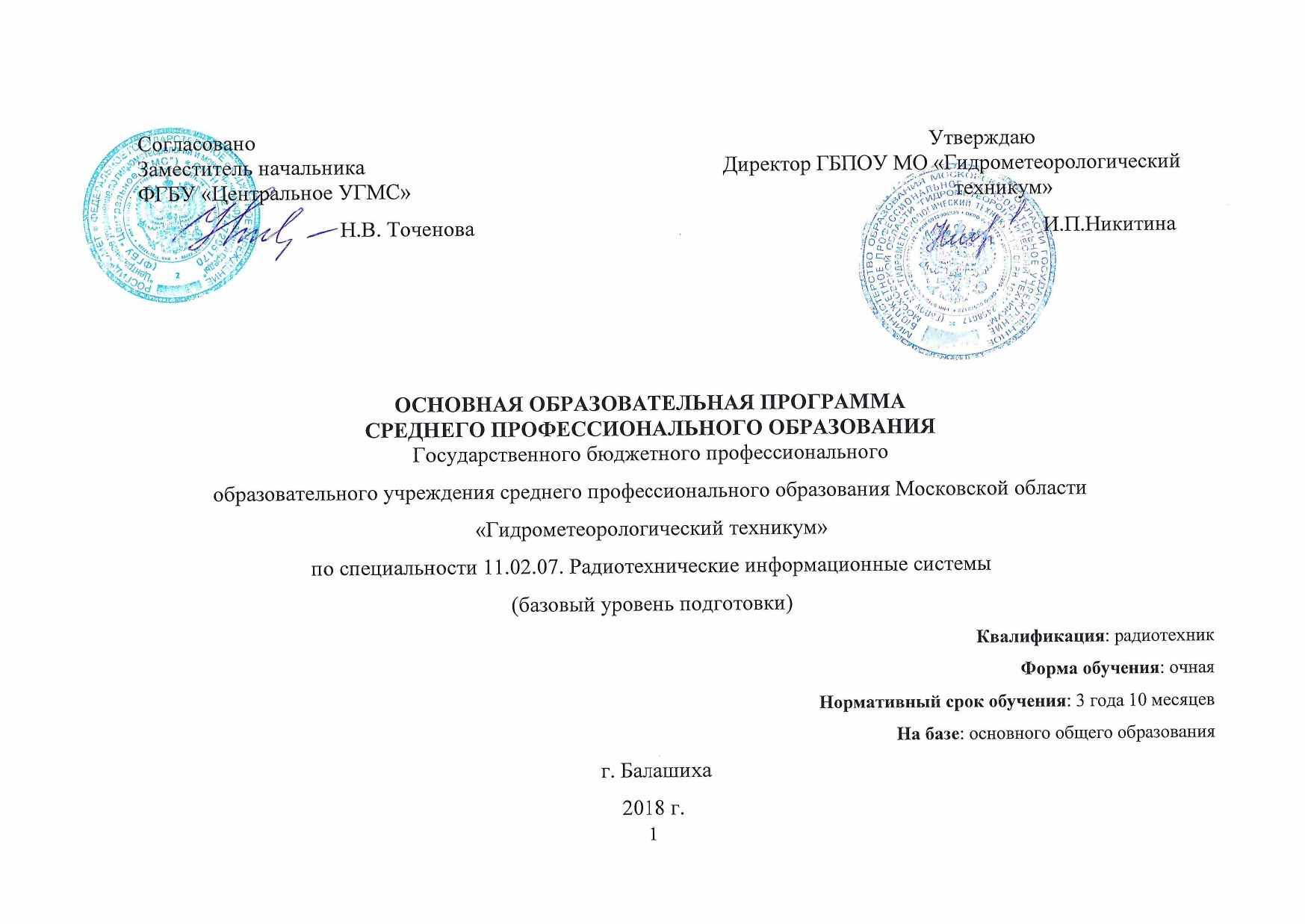 Основная профессиональная образовательная программа разработана на основе федерального государственного образовательного стандарта по специальности 11.02.07.Радиотехнические информационные системыОрганизация-разработчик: ГБПОУ МО «Гидрометеорологический техникум»Разработчики:Тягова Л.В., заместитель директора по УР ГБПОУ МО «Гидрометеорологический техникум»©©©©©ОглавлениеОбщие положенияОсновная профессиональная образовательная программаОсновная профессиональная образовательная программа среднего профессиональ- ного образования, реализуемая Гидрометеорологическим техникумом по специальности11.02.07 Радиотехнические информационные системы представляет собой систему доку- ментов, разработанную и утвержденную средним учебным заведением с учетом требований рынка труда на основе Федерального государственного образовательного стандарта по со- ответствующей специальности среднего профессионального образования (ФГОС СПО).Основная профессиональная образовательная программа (далее - ОПОП) регламен- тирует цели, ожидаемые результаты, содержание, условия и технологии реализации образо- вательного процесса, оценку качества подготовки выпускника по данной специальности и включает в себя: учебный план, рабочие программы учебных курсов, предметов, дисциплин (модулей) и другие материалы, обеспечивающие качество подготовки обучающихся, а так- же программы учебной и производственной практики, календарный учебный график и ме- тодические материалы, обеспечивающие реализацию соответствующей образовательной технологии.ОПОП представляет собой систему документов, разработанную и утвержденную университетом с учетом требований регионального рынка труда на основе Федерального государственного образовательного стандарта специальности среднего профессионального образования (ФГОС СПО), утвержденного приказом Министерства образования и науки Российской Федерации № 809 от «28» июля 2014 года.ОПОП регламентирует цель, ожидаемые результаты, содержание, условия и техно- логии организации образовательного процесса, оценку качества подготовки выпускника по данной специальности и включает в себя учебный план, рабочие программы дисциплин, профессиональных модулей, производственной (преддипломной) практики и другие мето- дические материалы, обеспечивающие качественную подготовку обучающихся.ОПОП ежегодно пересматривается и обновляется в части содержания учебных пла- нов, состава и содержания рабочих программ дисциплин, рабочих программ профессио- нальных модулей, программы производственной (преддипломной) практики, методических материалов, обеспечивающих качество подготовки обучающихся.ОПОП реализуется в совместной образовательной, научной, производственной, об- щественной и иной деятельности обучающихся и работников техникума.При разработке ОПОП учтены требования регионального рынка труда, состояние и перспективы развития гидрометеорологии. Компетенции, приобретаемые выпускниками, сформулированы с учетом требований работодателей.Нормативные документы для разработки ОПОПНормативную правовую основу разработки ОПОП среднего профессионального об- разования по специальности 11.02.07. Радиотехнические информационные системы состав- ляют:Закон РФ «Об образовании» от 29 декабря 2012 года №273-ФЗ;Федеральный государственный образовательный стандарт (ФГОС) специально- сти среднего профессионального образования (далее - СПО) 11.02.07 Радиотехническиеинформационные системы, утвержденный приказом Министерства образования и науки Российской Федерации № 809 от «28» июля 2014 года., зарегистрированным Министер- ством юстиции (рег. № 17447 от «2» июня 2010 г.);Приказ Минобрнауки России от 18 апреля 2013 г. № 291 «ОбутвержденииПоложения о практике обучающихся, осваивающих основные профессио- нальные образовательные программы среднего профессионального образования» (зареги- стрирован Министерством юстиции Российской Федерации 14 июня 2013 г. №464, реги- страционный № 28785);Приказ Минобрнауки России от 28 августа2020 г. № 441 «О внесении изменений в порядок организации и осуществления образовательной деятельности по образова- тельным программам среднего профессионального образования, утвуржденный Приказом Министерства образования и науки Российской Федерации от 14 июня 2013г. №464Приказом Министерства просвящения Российской Федерации от 28 августа2020г. №442 «Порядок организации и осуществления образовательной деятельности по ос- новным общеобразовательным программам- образовательным программам начального, ос- новного общего и среднего общего образования»Письмом Министерства образования и науки Российской Федерации от 20июня 2017г. №ТС-194/08 «Об организации изучении учебного предмета «Астрономия»Разъяснения по формированию примерных программ профессиональных моду- лей начального профессионального и среднего профессионального образования на основе Федеральных государственных образовательных стандартов начального профессионально- го и среднего профессионального образования, утвержденные Департаментом государ- ственной политики в образовании Министерства образования и науки Российской Федера- ции 27 августа 2009 г.;Разъяснения по формированию примерных программ учебных дисциплин начального профессионального и среднего профессионального образования на основе Фе- деральных государственных образовательных стандартов начального профессионального и среднего профессионального образования, утвержденные Департаментом государственной политики в образовании Министерства образования и науки Российской Федерации 27 ав- густа 2009 г.;Письмо Минобрнауки России от 20 октября 2010 № 12-696 «О разъяснениях по формированию учебного плана ОПОП НПО/СПО»;Устав ГБОУ МО «Гидрометеорологический техникум».Общая характеристика основной образовательной программы по специальности11.02.07. Радиотехнические информационные системыЦель (миссия) ОПОПОПОП имеет целью развитие у обучающихся личностных качеств, а также форми- рование общих и профессиональных компетенций в соответствии с требованиями ФГОС СПО по данной  специальности.Выпускник техникума в результате освоения ОПОП специальности 11.02.07. Радио- технические информационные системы будет профессионально готов к деятельности по:эксплуатации и техническому обслуживанию оборудования радиотехнических ин- формационных системсбору, обработки и передачи аэрологической и метеорологической информации;организации и проведения аэрологических и радиолокационных метеорологиче- ских наблюдений.Основная профессиональная образовательная программа ориентирована на реализа- цию следующих принципов:приоритет практикоориентированных знаний выпускника;формирование потребности к постоянному развитию и инновационной дея- тельности в профессиональной сфере, в том числе и к продолжению образо- вания;формирование готовности принимать решения и профессионально действо- вать в нестандартных ситуациях.Нормативный срок освоения программыНормативный срок освоения основной профессиональной образовательной про- граммы подготовки базового среднего профессионального образования по специальности11.02.07 Радиотехнические информационные системы при очной форме обучения:– на базе среднего (полного) общего образования – 2 года 10 месяцев;- на базе основного общего образования - 3 года 10 месяцев.Трудоемкость ОПОП специальностиХарактеристика профессиональной деятельности выпускников и требования к результатам освоения основной профессиональной образовательной программы среднего профессионального образования по направлению подготовки 11.02.07 Радио- технические информационные системыОбласть и объекты профессиональной деятельности выпускникаОбласть профессиональной деятельности выпускников: эксплуатация и техническое об- служивание оборудования радиотехнических информационных систем сбора, обработки и передачи аэрологической и метеорологической информации, организация и проведение аэрологических и радиолокационных метеорологических наблюдений.Объектами профессиональной деятельности выпускников являются: радиолокационные информационные системы (РИС);технологические процессы эксплуатации и технического обслуживания оборудования ра- диотехнических информационных систем;планирование, организация и проведение аэрологических наблюдений;планирование, организация и проведение метеорологических радиолокационных наблюде- ний;техническая, организационно-оперативная, нормативная и финансово-хозяйственная доку- ментация;первичные трудовые коллективы.Радиотехник готовится к следующим видам деятельности:Эксплуатация аэрологических и метеорологических радиотехнических информаци- онных систем (РИС).Проведение аэрологических наблюдений.Проведение радиолокационных метеорологических наблюдений.Участие в организации производственной деятельности малого структурного подраз- деления организации.Требования к результатам освоения ОПОПОбщие компетенцииРадиотехник должен обладать общими компетенциями, включающими в себя способность:Виды профессиональной деятельности и профессиональные компетенцииРадиотехник должен обладать профессиональными компетенциями, соответ- ствующими основным видам профессиональной деятельности:Результаты освоения ОПОП специальностиРезультаты освоения ОПОП в соответствии с целью основной профессиональной образовательной программы определяются приобретаемыми выпускником компетенциями, т.е. его способностью применять знания, умения и личные качества в соответствии с зада- чами профессиональной деятельностиДокументы, регламентирующие содержание и организацию образовательного процесса при реализации ОПОП специальности 11.02.07 Радиотехнические инфор- мационные системыКалендарный учебный графикВ календарном учебном графике указывается последовательность реализации ОПОП специальности 11.02.07. Радиотехнические информационные системы, включая теоретическое обучение, практики, промежуточные и итоговую аттестации, каникулы.Календарный учебный график приведен в структуре компетентностно- ориентированного учебного плана.Компетентностно-ориентированный учебный планКомпетентностно-ориентированный учебный план (КОУП) определяет сле- дующие характеристики ОПОП по специальности:объемные параметры учебной нагрузки в целом, по годам обучения и по семест- рам;перечень учебных дисциплин, профессиональных модулей и их составных элемен- тов (междисципинарных курсов, учебной и производственной практик);последовательность изучения учебных дисциплин и профессиональных модулей;распределение по годам обучения и семестрам различных форм промежуточной ат- тестации по учебным дисциплинам, профессиональным модулям (и их составляю- щим междисциплинарным курсам, учебной и производственной практике);объемы учебной нагрузки по видам учебных занятий, по учебным дисциплинам, профессиональным модулям и их составляющим;сроки прохождения и продолжительность преддипломной практики;формы государственной (итоговой) аттестации, объемы времени, отведенные на подготовку и защиту выпускной квалификационной работы в рамках ГИА;объем каникул по годам обучения.Максимальный объем учебной нагрузки составляет 54 академических часа в неде- лю, включая все виды аудиторной и внеаудиторной работы.Максимальный объем обязательной аудиторной учебной нагрузки обучающихся при очной форме обучения составляет 36 академических часов в неделю.Обязательная аудиторная нагрузка предполагает лекции, практические занятия, включая семинары и выполнение курсовых работ. Соотношение часов аудиторной и внеа- удиторной (самостоятельной) работой студентов по образовательной программе состав- ляет в целом 50:50. Самостоятельная работа организуется в форме выполнения курсовых работ, междисциплинарных проектов, подготовки рефератов, самостоятельного изучения отдельных дидактических единиц.ОПОП специальности 11.02.07 Радиотехнические информационные системы пред- полагает изучение следующих учебных циклов:общий гуманитарный и социально-экономический - ОГСЭ;математический и общий естественнонаучный – ЕН;профессиональный – П;учебная практика – УП;производственная практика (по профилю специальности) – ПП;производственная практика (преддипломная) – ПДП;промежуточная аттестация – ПА;государственная (итоговая) аттестация - ГИА.Профессиональный цикл состоит из общепрофессиональных дисциплин и профес- сиональных модулей (ПМ) в соответствии с основными видами деятельности. В состав каждого ПМ входят несколько междисциплинарных курсов. При освоении обучающимся профессиональных модулей проводятся учебная практика и производственная практика (по профилю специальности).Обязательная часть цикла ОГСЭ базовой подготовки предусматривает изучение следующих обязательных дисциплин: «Основы философии», «История», «Иностранный язык», «Физическая культура».В профессиональном цикле предусматривается обязательное изучение дисципли- ны «Безопасность жизнедеятельности».Учебный процесс организован в режиме шестидневной учебной недели, занятия группируются парами.Компетентностно - ориентированный учебный план в бумажном формате пред- ставлен в Приложении 1Рабочие программы дисциплин, профессиональных модулей, производственной (преддипломной) практикиРабочие программы дисциплин, профессиональных модулей, производственной (преддипломной) практики разработаны и утверждены соответствующими предметными (цикловыми) комиссиями техникума.Рабочие программы дисциплин и профессиональных модулей представлены как в электронной библиотеке техникума, так и на бумажных носителях в Приложении 2.Рабочие программы дисциплин, профессиональных модулей.Контроль и оценка результатов освоения основной профессиональной образо- вательной программыКонтроль и оценка достижений обучающихся.Оценка качества освоения основной профессиональной образовательной програм- мы включает текущий контроль знаний, промежуточную и государственную (итоговую) аттестацию обучающихся.Конкретные формы и процедуры текущего контроля знаний, промежуточной атте- стации по каждой дисциплине и профессиональному модулю отражаются в рабочей про- грамме дисциплины и доводятся до сведения обучающихся в течение первых двух месяцев от начала обучения.Для аттестации обучающихся на соответствие их персональных достижений по- этапным требованиям соответствующей ОПОП (текущая и промежуточная аттестация) создаются фонды оценочных средств, позволяющие оценить знания, умения и освоенные компетенции. Фонды оценочных средств для промежуточной аттестации разрабатывают- ся и утверждаются предметными (цикловыми) комиссиями, а для государственной (ито- говой) аттестации - утверждаются директором техникума после предварительного поло- жительного заключения работодателей.Образовательным учреждением созданы условия для максимального приближения программ текущей и промежуточной аттестации обучающихся по дисциплинам и меж- дисциплинарным курсам профессионального цикла к условиям их будущей профессио- нальной деятельности - для чего, кроме преподавателей конкретной дисциплины (меж- дисциплинарного курса), в качестве внешних экспертов активно привлекаются работода- тели, преподаватели, читающие смежные дисциплины.Оценка качества подготовки обучающихся и выпускников осуществляется в двух основных направлениях: o оценка уровня освоения дисциплин;o оценка компетенций обу- чающихся.С целью контроля и оценки результатов подготовки и учета индивидуальных обра- зовательных достижений обучающихся применяются:текущая аттестация; промежуточная аттестация Текущая аттестацияТекущая аттестация результатов подготовки осуществляется преподавателем и/или обучающимся в процессе проведения практических занятий и лабораторных работ, а так- же выполнения индивидуальных домашних заданий или в режиме тренировочного тести- рования в целях получения информации о:выполнении обучаемым требуемых действий в процессе учебной деятельности;правильности выполнения требуемых действий;соответствии формы действия данному этапу усвоения учебного материала;формировании действия с должной мерой обобщения, освоения (автоматизированности, быстроты выполнения и др.) и т.д.Промежуточная аттестацияПромежуточная аттестация является основной формой контроля учебной работы студентов.Промежуточная аттестация оценивает результаты учебной деятельности студента за семестр. Основными формами промежуточной аттестации являются:экзамен по отдельной дисциплине;комплексный экзамен по профессиональному модулю;зачет по отдельной дисциплине;дифференцированный зачёт;Формой аттестации по профессиональному модулю является квалификацион- ный экзамен.Правила участия в контролирующих мероприятиях и критерии оценивания дости- жений обучающихся определяются «Положением о проведении промежуточной аттеста- ции студентов»Организация государственной итоговой аттестации выпускниковИтоговая государственная аттестация выпускника является обязательной и осуществля- ется после освоения образовательной программы в полном объеме.Итоговая государственная аттестация включает подготовку и защиту выпускной квалификационной работы. Необходимым условием допуска к государственной (итого- вой) аттестации является представление документов, подтверждающих освоение обучаю- щимся теоретического материала и прохождении практики по каждому из основных видов профессиональной деятельности.Выпускная квалификационная работа является одним из видов аттестационных ис- пытаний выпускников, завершающих обучение по основной профессиональной образова- тельной программе среднего профессионального образования, и проводится в соответ- ствии с Приказом Минобрнауки России от 16.08.2013 N 968 "Об утверждении Порядка проведения государственной итоговой аттестации по образовательным программам сред- него профессионального образованияВыполнение выпускной квалификационной работы призвано способствовать си- стематизации и закреплению полученных студентом знаний и умений.Защита выпускной квалификационной работы проводится с целью выявления соот- ветствия уровня и качества подготовки выпускников Федеральному государственному об- разовательному стандарту среднего профессионального образования в части государ- ственных требований к минимуму содержания и уровню подготовки выпускников (далее– Государственные требования) и дополнительным требованиям по специальности и го- товности выпускника к профессиональной деятельности.Выпускная квалификационная работа выполняется в форме дипломного проекта или дипломной работы. Выпускная квалификационная работа должна иметь актуальность, новизну и практическую значимость и выполняться, по возможности, по предложениям (заказам) предприятий, организаций или образовательных учреждений.Требования к содержанию, объему, структуре и организации выполнения и защиты выпускной квалификационной работы итоговой государственной аттестации выпускников определяются техникумом на основании действующего «Положения о государственной итоговой аттестации выпускников»Приложение 1МИНИСТЕРСТВО ОБРАЗОВАНИЯ МОСКОВСКОЙ ОБЛАСТИГОСУДАРСТВЕННОЕ БЮДЖЕТНОЕ ПРОФЕССИОНАЛЬНОЕ ОБРАЗОВА- ТЕЛЬНОЕ УЧРЕЖДЕНИЕ МОСКОВСКОЙ ОБЛАСТИ«ГИДРОМЕТЕОРОЛОГИЧЕСКИЙ ТЕХНИКУМ»РАБОЧАЯ ПРОГРАММА УЧЕБНОЙ ДИСЦИПЛИНЫОГСЭ. 01. «Основы философии»основной профессиональной образовательной программы по специальности среднегопрофессионального образования11.02.07 «Радиотехнические информационные системы» базовой подготовкиФорма обучения: очнаяг. Балашиха2018-2019 учебный годРабочая программа учебной дисциплины разработана на основе Федерального гос- ударственного образовательного стандарта по специальности среднего профессионально- го образования по специальности:«Радиотехнические информационные системы»Организация-разработчик: ГБПОУ МО «Гидрометеорологический техникум» Разработчик: С.В. Алексеев, преподаватель ГБПОУ	МО «Гидрометеорологический техникум»Рассмотрена и одобрена на заседании предметной цикловой комиссии гуманитарных и социально-экономических дисциплинпротокол №1 от «27» августа 2018 г.Председатель ПЦК	Т.М. СемибратоваРекомендована Методическим советом Государственного бюджетного профессионально- го образовательного учреждения Московской области «Гидрометеорологический техни- кум»Протокол №1 от «28» августа 2018 г.СОДЕРЖАНИЕПАСПОРТ ПРОГРАММЫ УЧЕБНОЙ ДИСЦИПЛИНЫ«ОСНОВЫ ФИЛОСОФИИ»Область применения примерной программыПрограмма учебной дисциплины является частью основной профессиональной об- разовательной программы по специальностям:11.02.07 «Радиотехнические информационные системы»(базовой подготовки).Место учебной дисциплины в структуре основной профессиональной образова- тельной программы:дисциплина является вариативной и входит в гуманитарный и социально-экономический цикл.В результате освоения учебной дисциплины «Философия» обучающийся должен:Знать:основные категории и понятия философии;роль философии в жизни человека и общества;основы философского учения о бытии;сущность процесса познания;основы научной, философской и религиозной картин мира;об условиях формирования личности, свободе и ответственности за сохранение жизни, культуры, окружающей среды;о социальных и этических проблемах, связанных с развитием и использованием достижений науки, техники и технологийУметь:ориентироваться в наиболее общих философских проблемах бытия, познания, ценностей, свободы и смысла жизни как основе формирования культуры граж- данина и будущего специалиста;определять значение философии как отрасли духовной культуры для формиро- вания личности, гражданской позиции и профессиональных навыков;определять соотношение для жизни человека свободы и ответственности, мате- риальных и духовных ценностей;формулировать представление об истине и смысле жизни.Владеть компетенциями:Рекомендуемое количество часов на освоение учебной дисциплины «Основы фи- лософии»:максимальной учебной нагрузки обучающегося 61 часов, в том числе: обязательной аудиторной учебной нагрузки обучающегося 48 часов; самостоятельной работы обучающегося 13 часов.СТРУКТУРА И СОДЕРЖАНИЕ УЧЕБНОЙ ДИСЦИПЛИНЫ «ФИЛОСОФИЯ»Объем учебной дисциплины и виды учебной работыТематический план и содержание учебной дисциплины «Основы философии»Для характеристики уровня освоения учебного материала используются следующие обозначения:– ознакомительный (узнавание ранее изученных объектов, свойств);– репродуктивный (выполнение деятельности по образцу, инструкции или под руководством)– продуктивный (планирование и самостоятельное выполнение деятельности, решение проблемных задач)3. УСЛОВИЯ РЕАЛИЗАЦИИ ПРОГРАММЫ УЧЕБНОЙ ДИСЦИПЛИНЫТребования к минимальному материально-техническому обеспечению.Реализация учебной дисциплины требует наличия учебного кабинета «Философии». Оборудование учебного кабинета:посадочные места по количеству обучающихся;рабочее место преподавателя;комплект учебно-наглядных пособий «Философия».Технические средства обучения:компьютер с лицензионным программным обеспечением и мультимедиапроектор.Информационное обеспечение обучения.Перечень рекомендуемых учебных изданий, интернет-ресурсов, дополнительной ли- тературы.Для обучающихсяГорелов А.А. Основы философии. М.: «Академия», 2017. 320 с.Дополнительная литератураАнишкин В.Г., Шманева Л.В. Великие мыслители: история и основные направления фило- софии в кратком изложении. – Ростов н/Д: Феникс, 2007. - 337 с.Балашов В.Е. Занимательная философия. – М.: Издательско-торговая корпорация «Дашков и Кº». 2008. – 172 с.Кохановский В.П., Матяш Т.П., Яковлев В.П., Жаров Л.В. Основы философии: учебное пособие для сред. спец. учеб. заведений. – Ростов н/Д.: Феникс. 2010. – 315 с.Краткий философский словарь / Под ред. А.П. Алексеева. – М.: РГ-Пресс. 2010. – 496 с.Скирбекк Г. История философии: Учебное пособие / Пер. с англ. В.И. Кузнецова. – М.: Гуманитарно-издательский центр Владос. 2008. – 799 с.Дополнительные оригинальные текстыДиоген Лаэртский. О жизни, учениях и изречениях знаменитых философов. – М.: Мысль.1986. – 574 с. 10Древнеиндийская философия /Сост. В.В. Бродов. – М.: Мысль. 1972. – 343 с.Древнекитайская философия: В 2-х т. – М.: Мысль. 1972.Лосский Н.О. История русской философии. – М.: Советский писатель. 1991. - 480 с.Фромм Э. Душа человека. – М.: Республика. 1992. – 430 с.Интернет-ресурсыhttp://bibliotekar.ru – Электронная библиотека нехудожественной литературы по русской и мировой истории, искусству, культуре, прикладным наукам.http://ru.wikipedia.org	– Википедия: свободная энциклопедия.http://philosophy.ru/– Философский портал.http://intencia.ru/	– Всё о философии.4. КОНТРОЛЬ И ОЦЕНКА РЕЗУЛЬТАТОВ ОСВОЕНИЯ УЧЕБНОЙ ДИСЦИПЛИ- НЫКонтроль и оценка результатов освоения учебной дисциплины осуществляется препода- вателем в процессе проведения практических занятий и контрольных работ, тестирования, а также выполнения обучающимися индивидуальных заданий, проектов, исследований.Приложение 2МИНИСТЕРСТВО ОБРАЗОВАНИЯ МОСКОВСКОЙ ОБЛАСТИГОСУДАРСТВЕННОЕ БЮДЖЕТНОЕ ПРОФЕССИОНАЛЬНОЕ ОБРАЗОВА- ТЕЛЬНОЕ УЧРЕЖДЕНИЕ МОСКОВСКОЙ ОБЛАСТИ«ГИДРОМЕТЕОРОЛОГИЧЕСКИЙ ТЕХНИКУМ»РАБОЧАЯ ПРОГРАММА УЧЕБНОЙ ДИСЦИПЛИНЫОГСЭ. 02. «История»основной профессиональной образовательной программы по специальности среднегопрофессионального образования11.02.07 «Радиотехнические информационные системы» базовой подготовкиФорма обучения: очнаяг. Балашиха2018-2019 учебный годРабочая программа учебной дисциплины разработана на основе Федерального гос- ударственного образовательного стандарта по специальности среднего профессионально- го образования по специальности:11.02.07 «Радиотехнические информационные системы»Организация-разработчик: ГБПОУ МО «Гидрометеорологический техникум» Разработчик: С.В. Алексеев, преподаватель ГБПОУ	МО «Гидрометеорологический техникум»Рассмотрена и одобрена на заседании предметной цикловой комиссии гуманитарных и социально-экономических дисциплинпротокол №1 от «27» августа 2019 г.Председатель ПЦК	Т.М. СемибратоваРекомендована Методическим советом Государственного бюджетного профессионально- го образовательного учреждения Московской области «Гидрометеорологический техни- кум»Протокол №1 от «28» августа 2018 г.СОДЕРЖАНИЕПАСПОРТ ПРОГРАММЫ УЧЕБНОЙ ДИСЦИПЛИНЫ	ИС-ТОРИЯОбласть применения рабочей программыРабочая программа учебной дисциплины «История» является частью примерной основной профес- сиональной образовательной программы в соответствии с ФГОС по специальности СПО 11.02.07«Радиотехнические информационные системы» (базовый уровень).Рабочая программа учебной дисциплины может быть использована в дополнительном про- фессиональном образовании (в программах повышения квалификации).Место учебной дисциплины в структуре основной профессиональной обра- зовательной программыУчебная дисциплина «История» входит в общий гуманитарный и социально-экономическийцикл.Цели и задачи учебной дисциплины - требования к результатам освоения учебной дисциплины:Цель изучения дисциплины «История»:Формирование представлений об особенностях развития современной России на основе осмысления важнейших событий и проблем российской и мировой истории вто- рой половины XX – начала XXI вв.Задачи изучения дисциплины «История»:- раскрыть основные направления развития основных регионов мира во второй половине XX– начале XXI вв.;- рассмотреть ключевые этапы развития России на протяжении последних десятилетий XX – начала XXI вв.;показать направления взаимовлияния важнейших мировых событий и процессов на развитие современной России, органическую взаимосвязь российской и мировой исто- рии;- сформировать целостное представление оместе ироли современной России вмире;способствовать формированию понятийного аппарата при рассмотрении социально- экономических, политических и культурных процессов в контексте истории второй половины ХХ – начала ХХI вв.;-стимулировать усвоение учебного материала на основе наглядного сравнительного анализа явлений и процессов новейшей истории;дать учащимся представление о современном уровне осмысления историками и специали- стами смежных гуманитарных дисциплин основных закономерностей эволюции мировой цивилиза- ции за прошедшее столетие;обеспечить понимание неразрывного единства прошлого и настоящего, взаимосвязи и взаи- мообусловленности процессов, протекающих в различных, нередко отдаленных друг от Друга райо- нах мира.В результате освоения учебной дисциплины обучающийся должен уметь:- ориентироваться в современной экономической, политической икультурной ситуации вРоссии и мире;- выявлять взаимосвязь отечественных, региональных, мировых социально-экономических, политических икультурных проблем.В результате освоения учебной дисциплины обучающийся должен знать:веков;основные направления развития ключевых регионов мира на рубеже XX и XXIсущность и причины локальных, региональных, межгосударственных конфликтовв конце ХХ - начале XXI вв.;-основные процессы (интеграционные, поликультурные, миграционные и иные) политического и экономического развития ведущих государств и регионов мира;основные процессы глобализации, назначение ООН, НАТО, ЕС и других органи- заций и основные направления их деятельности;-о роли науки, культуры и религии в сохранении и укреплении национальных и государственных традиций;содержание и назначение важнейших правовых и законодательных актов мирово- го и регионального значения.Владеть компетенциями:ПРЕДУСМОТРЕННОЕ КОЛИЧЕСТВО ЧАСОВ НА ОСВОЕНИЕ РАБОЧЕЙ ПРОГРАММЫ УЧЕБНОЙ ДИСЦИПЛИНЫ:максимальной учебной нагрузки обучающегося 60 часов, в том числе:обязательной аудиторной учебной нагрузки обучающегося 48 часов; самостоятель- ной работы обучающегося 12 часов.2.   СТРУКТУРА И	СОДЕРЖАНИЕ УЧЕБНОЙ ДИСЦИПЛИНЫОБЪЕМ УЧЕБНОЙ ДИСЦИПЛИНЫ И ВИДЫ УЧЕБНОЙ РАБОТЫТематический план и содержание учебной дисциплины ИсторияДля характеристики уровня освоения учебного материала используются следующие обозначения:– ознакомительный (узнавание ранее изученных объектов, свойств);– репродуктивный (выполнение деятельности по образцу, инструкции или под руководством)– продуктивный (планирование и самостоятельное выполнение деятельности, решение проблемных задач).3. УСЛОВИЯ РЕАЛИЗАЦИИ УЧЕБНОЙ ДИСЦИПЛИНЫТребования к минимальному материально-техническому обеспечениюРеализация программы дисциплины требует наличия учебного кабинета «Гумани- тарных и социально-экономических дисциплин» .Оборудование учебной аудитории:30 посадочных мест по количеству обучающихся;рабочее место преподавателя;комплекты учебно-наглядных пособий поразделам дисциплины;учебно-методический комплекс «История», рабочая программа, календарно-тематическийплан;- библиотечный фонд.Технические средства обучения:	-компьютер с лицензионным программным обеспечением, экран, мультимедиапроектор.Информационное обеспечение обученияПеречень учебных изданий, Интернет-ресурсов,	дополнитель-ной литературыОсновные источникиАртемов В.В., Лубченков Ю. Н. История: Учебник для НПО и СПО. – 14-е изд., испр. – М.: «Академия», 2015. - 448 с.Артемов В.В., Лубченков Ю.Н. История (для всех специальностей СПО): Учебник для СПО. – 4-е. изд. Испр. М.: Академия. 2015. – 256 с.Артемов В.В., Лубченков Ю.Н. История Отечества с древнейщих времен до наших дней: Учебник для НПО и СПО. 19-е изд., испр.- М.: Академия, 2015. – 384 с.Дополнительные источникиАбалкин Л.И. Спасти Россию/ РАН. Институт экономики. - М., 1999. 2.Арон Р. История два- дцатого века: Антология. -М., 2007.Ващекин Н.П. Постиндустриальное общество иустойчивое развитие.- М., 2000Внешняя политика Российской Федерации 1992- 1999. - М.: РОССПЭН. 2000Горбачев М.С. Перестройка иновое мышление для нашей страны идля всего мира.-М., 1987.История России в новейшее время, 1945-2001: Учебник/ Под ред. А.Б.Безбородова.- персиективы. Учебное пособие для студентов вузов. М.: Логос, 2000. М., 2001.Кривогуз И.М. Мир в XX веке: Масштабы и направления перемен // Преподавание истории в школе. - 2001. - №1. -С. 18-26.Пономарев М.В., Смирнова СЮ. Новая и новейшая история стран Европы и Америки: Практическое пособие. В 3-х тт.- М, 2000. -Т. 2-3.Российская внешняя политика на рубеже веков: преемственность, изменения, перспек- тивы: Сб. статей /РАН. Институт мировой экономики и международных отношений. - М., 2000Россия и США после «холодной войны».-М., 1999.Согрин В.В. История США. Учеб. пособие. СПб., 2003Концепция национальной безопасности Российской Федерации-М., 2001Уткин А.И. Мировой порядок XXI века. М., 2001.Интернет-ресурсыhttp://school-collection.edu.ru.http://www. history.ruwww.hist.msu.ru/КОНТРОЛЬ И ОЦЕНКА РЕЗУЛЬТАТОВ ОСВОЕНИЯ УЧЕБНОЙ ДИСЦИПЛИНЫПриложение 3МИНИСТЕРСТВО ОБРАЗОВАНИЯ МОСКОВСКОЙ ОБЛАСТИГОСУДАРСТВЕННОЕ БЮДЖЕТНОЕ ПРОФЕССИОНАЛЬНОЕ ОБРАЗОВА- ТЕЛЬНОЕ УЧРЕЖДЕНИЕ МОСКОВСКОЙ ОБЛАСТИ«ГИДРОМЕТЕОРОЛОГИЧЕСКИЙ ТЕХНИКУМ»РАБОЧАЯ ПРОГРАММА УЧЕБНОЙ ДИСЦИПЛИНЫОГСЭ. 03. «Иностранный язык в профессиональной деятельности»(английский)основной профессиональной образовательной программы по специальности среднегопрофессионального образования11.02.07 «Радиотехнические информационные системы» базовой подготовкиКвалификация выпускникаРадиотехникФорма обучения: очнаяг. Балашиха2018-2019 учебный годРабочая программа учебной дисциплины разработана на основе Федерального государ- ственного образовательного стандарта по специальности среднего профессионального об- разования по специальности:11.02.07 «Радиотехнические информационные системы»Организация-разработчик: ГБПОУ МО «Гидрометеорологический техникум» Разработчик:	Самуйленко	Анна	Александровна,	преподаватель	ГБПОУ	МО«Гидрометеорологический техникум»Н.Н. Смирнова, преподаватель ГБПОУ МО «Гидрометеорологический техникум» Р.Н. Горелова, преподаватель ГБПОУ МО «Гидрометеорологический техникум»Рассмотрена и одобрена на заседании предметной цикловой комиссии гуманитарных и социально-экономических дисциплинпротокол №1 от «27» августа 2018 г.Председатель ПЦК	Т.М. СемибратоваРекомендована Методическим советом Государственного бюджетного профессионально- го образовательного учреждения Московской области «Гидрометеорологический техни- кум»Протокол №1 от «28» августа 2018 г.СОДЕРЖАНИЕПАСПОРТ ПРОГРАММЫ УЧЕБНОЙ ДИСЦИПЛИНЫ ОГСЭ.03. ИНОСТРАННЫЙ ЯЗЫК (АНГЛИЙСКИЙ)1.1.	Область применения программыРабочая программа учебной дисциплины является частью основной профессиональной образовательной программы в соответствии с ФГОС специальности СПО 11.02.07 «Ра- диотехнические информационные системы» (базовая подготовка).Место учебной дисциплины в структуре основной профессиональной образова- тельной программы: учебная дисциплина ОГСЭ.03 Иностранный язык относится к обще- му гуманитарному и социально-экономическому циклу.Цели и задачи учебной дисциплины – требования к результатам освоения дисци- плины:В результате освоения учебной дисциплины обучающийся долженуметь:общаться (устно и письменно) на иностранном языке на профессиональные и повсе- дневные темы;переводить (со словарем) иностранные тексты профессиональной направленности;самостоятельно совершенствовать устную и письменную речь, пополнять словарный запас.знать:лексический (1200-1400 лексических единиц) и грамматический минимум, необходи- мый для чтения и перевода (со словарем) иностранных текстов профессиональной направленностивладеть компетенциями:Рекомендуемое количество часов на освоение программы дисциплины:максимальной учебной нагрузки обучающегося - 207 часов, в том числе: обязательной аудиторной учебной нагрузки обучающегося - 168 часов; самостоятельной работы обучающегося - 39 часов.СТРУКТУРА И СОДЕРЖАНИЕ УЧЕБНОЙ ДИСЦИПЛИНЫОбъем учебной дисциплины и виды учебной работы по базовой подготовкеТематический план и содержание учебной дисциплиныУСЛОВИЯ РЕАЛИЗАЦИИ ПРОГРАММЫ УЧЕБНОЙ ДИСЦИ- ПЛИНЫДля реализации программы учебной дисциплины должны быть предусмотрены следующие специальные помещения:Кабинет иностранного языка, оснащенный следующим оборудованием:- рабочее место преподавателя, оснащенное ПК либо ноутбуком с лицензионнымПО,рабочие места по количеству обучающихся.Технические средства обучения:телевизор, либо мультимедийный проектор с экраном, либо интерактивная доска,комплект презентационных материалов по тематике дисциплины.Информационное обеспечение реализации программыДля реализации программы библиотечный фонд образовательной организации должен иметь печатные и/или электронные образовательные и информационные ресурсы, рекомендуемых для использования в образовательном процессеПечатные издания1.Агабекян И.П., Коваленко П.И. Английский язык для инженеров. Серия «Высшее образование». Ростов на Дону: Феникс, 2017. – 317 с. – ISBN 978-5-222-24996-6Голубев А. П. Английский язык: учебник для студ. учреждений сред. проф. образо- вания / А. П. Голубев, Н. В. Балюк, И. Б. Смирнова. — 13-еизд., стер. — М.: Изда- тельский центр «Академия», 2018. — 336 с. ISBN 978-5-7695-9875-3Тимофеев В.Г., Вильнер А.Б., Колесникова И.Л. и др. 2013 Up & Up 10 : Student’s Book : учебник английского языка для 10 класса : среднее (полное) общее образова- ние (базовый уровень) / [В. Г. Тимофеев, А. Б. Вильнер, И. Л. Колесникова и др.] ; под ред. В. Г. Тимофеева. — 6-е изд. — М. : Издательский центр «Академия», 2017.— 144 с. : ил. ISBN 978-5-7695-9427-4Мюллер В.К. Англо-русский и русско-английский словарь. – М.: Эксмо, p.698, 2014.– 1328 с. - I SBN 978-5-699-56298-5Электронные издания (электронные ресурсы)www.macmillanenglish.com - интернет-ресурс с практическими материалами для формирования и совершенствования всех видо-речевых умений и навыков.www.bbc.co.uk/worldservice/learningenglishwww.britishcouncil.orgwww.handoutsonline.comwww.enlish-to-go.com (for teachers and students)www.bbc.co.uk/videonation (authentic video clips on a variety of topics)Дополнительные источникиВербицкая М.В., Махмурян К.С. Подготовка к ЕГЭ Английский язык, М.:ЭКСМО, 2016Virginia Evans – Jenny Dooley Upspream. Elementary A2 Student’s book - Express Pub- lishing, р. 145, 2016ISBN: 9780857777294Virginia Evans – Jenny Dooley Upspream. Elementary A2 Student’s CD - Express Pub- lishing, p. 157, 2015Virginia Evans, Jenny Dooley Upstream Pre-Intermediate B1 р.155 (c компьютерным приложением для интерактивной доски), Express Publishi4. КОНТРОЛЬ И ОЦЕНКА РЕЗУЛЬТАТОВ ОСВОЕНИЯ УЧЕБНОЙ ДИСЦИ- ПЛИНЫПриложение 4МИНИСТЕРСТВО ОБРАЗОВАНИЯ МОСКОВСКОЙ ОБЛАСТИГОСУДАРСТВЕННОЕ БЮДЖЕТНОЕ ПРОФЕССИОНАЛЬНОЕ ОБРАЗОВА- ТЕЛЬНОЕ УЧРЕЖДЕНИЕ МОСКОВСКОЙ ОБЛАСТИ«ГИДРОМЕТЕОРОЛОГИЧЕСКИЙ ТЕХНИКУМ»РАБОЧАЯ ПРОГРАММА УЧЕБНОЙ ДИСЦИПЛИНЫОГСЭ. 04. «Социальная психология»основной профессиональной образовательной программы по специальности среднегопрофессионального образования11.02.07 «Радиотехнические информационные системы» базовой подготовкиФорма обучения: очнаяг. Балашиха2018-2019 учебный годРабочая программа учебной дисциплины разработана на основе Федерального государственного образовательного стандарта по специальности среднего профессио- нального образования по специальности:11.02.07 «Радиотехнические информационные системы»Организация-разработчик: ГБПОУ МО «Гидрометеорологический техникум» Разработчик: Р.Н. Смирнова, преподаватель ГБПОУ	МО «Гидрометеорологический техникум»Рассмотрена и одобрена на заседании предметной цикловой комиссии гуманитарных и социально-экономических дисциплинпротокол №1 от «27» августа 2018 г.Председатель ПЦК	Т.М. СемибратоваРекомендована Методическим советом Государственного бюджетного профессионально- го образовательного учреждения Московской области «Гидрометеорологический техни- кум»Протокол №1 от «28» августа 2018 г.СОДЕРЖАНИЕПАСПОРТ РАБОЧЕЙ ПРОГРАММЫ УЧЕБНОЙ ДИСЦИПЛИНЫ«СОЦИАЛЬНАЯ ПСИХОЛОГИЯ»Область применения программыПрограмма учебной дисциплины является частью основной профессиональной образовательной программы в соответствии с ФГОС по специальности СПО 11.02.07 Радиотехнические информационные системы (базовой подготовки)Программа учебной дисциплины может быть использована в профессиональной подготовке специалистов почтовой связи.Место дисциплины в структуре основной профессиональной образовательной про- граммы: общегуманитарный и социально-экономический цикл.Цели и задачи дисциплины – требования к результатам освоения дисциплины:Цель дисциплины – сформировать у студентов систему знаний о социальной психо- логии как науке и развить активную позицию практика и аналитика в области социальных отношений.В результате освоения учебной дисциплины студент должен иметь практический опыт:организовывать собственную деятельность, работу персонала, выбирать типовые методы и способы выполнения профессиональных задач, оценивать их эффективность и качество;работать в коллективе и команде, эффективно общаться с коллегами, руковод- ством, потребителями;использовать способы разрешения конфликтных ситуаций.    Студенты должны знать:взаимосвязь общения и деятельности;цели, функции, виды и уровни общения;роли и ролевые ожидания в общении;виды социальных взаимодействий;механизмы взаимопонимания в общении;техники и приемы общения, правила слушания, ведения беседы, убеждения;этические принципы общения;источники, причины, виды и способы разрешения конфликтов.Студенты должны уметь:применять техники и приемы эффективного общения в профессиональной деятель- ности;применять знания по психологии при решении профессиональных задач;ставить цели, мотивировать деятельность, организовывать работу и нести ответ- ственность за результат выполнения заданий.использовать приемы саморегуляции поведения в процессе межличностного обще- ния.Владеть компетенциями:Рекомендуемое количество часов на освоение программы дисциплины:Максимальной учебной нагрузки обучающегося 67 часов, в том числе:обязательной аудиторной учебной нагрузки обучающегося 48 часов; практических заня- тий 24 часа; самостоятельной работы студента 19 часов.СТРУКТУРА И СОДЕРЖАНИЕ УЧЕБНОЙ ДИСЦИПЛИНЫОбъем учебной дисциплины и виды учебной работыТематический план и содержание учебной дисциплины «СОЦИАЛЬНАЯ ПСИХОЛОГИЯ»УСЛОВИЯ РЕАЛИЗАЦИИ ПРОГРАММЫ ДИСЦИПЛИНЫТребования к минимальному материально-техническому обеспечению Реализация программы дисциплины требует наличия учебного кабинета. Оборудование учебного кабинета:посадочные места по количеству студентов;рабочее место преподавателя.Технические средства обучения:компьютер с лицензионным программным обеспечением;	мультимедийный проектор; плакаты.Информационное обеспечение обученияПеречень рекомендуемых учебных изданий, Интернет-ресурсов, дополнительной ли- тературыОсновные источники:Столяренко Л.Д., «Основы психологии», Ростов, 2016;Сухов А.Н., «Социальная психология», М., 2016.Дополнительные источники:Андреева Г.М. Социальная психология: Учебники для вузов /Г.М.Андреева.– 5-е изд., - М.: Аспект-Пресс, 2008,Рогов Е.И. Общая психология: Курс лекций. - М., 2009.Рогов Е.И. Психология человека. - М., 2008.Рубинштейн С.Я. Основы общей психологии. – М.Щербаков А.И. Практикум по общей психологии. -М., 2006.Эльконин Д.Б. Психология игры. - М., 2007.Маркова А.К. Психология профессионализма. - М., 2009.Маркова А.К. Психология труда учителя. - М., 2009.Петровский А.П. Введение в психологию. - М., 2005.Интернет-ресурсы:Психологическая библиотека «Самопознание и саморазвитие» [Электронный ре- сурс]. — Режим доступа: http://psylib.kiev.ua.«Флогистон: Психология из первых рук» [Электронный ресурс]. — Режим доступа: http://flogiston.ru/library.Сайт	«Мир	психологии»	[Электронный	ресурс].	— Режим	доступа: http://psychology.net.ru/articlesКОНТРОЛЬ И ОЦЕНКА РЕЗУЛЬТАТОВ ОСВОЕНИЯ УЧЕБНОЙ ДИСЦИПЛИ- НЫКонтроль и оценка результатов освоения учебной дисциплины осуществляется препода- вателем в процессе проведения лекционных, комбинированных, практических, контроли- рующих занятий, выполнения студентами индивидуальных заданий, проектов, исследова- ний, зачетов,  экзаменовПриложение 5МИНИСТЕРСТВО ОБРАЗОВАНИЯ МОСКОВСКОЙ ОБЛАСТИГОСУДАРСТВЕННОЕ БЮДЖЕТНОЕ ПРОФЕССИОНАЛЬНОЕ ОБРАЗОВА- ТЕЛЬНОЕ УЧРЕЖДЕНИЕ МОСКОВСКОЙ ОБЛАСТИ«ГИДРОМЕТЕОРОЛОГИЧЕСКИЙ ТЕХНИКУМ»РАБОЧАЯ ПРОГРАММА УЧЕБНОЙ ДИСЦИПЛИНЫОГСЭ. 05. «Русский язык и культура речи»основной профессиональной образовательной программы по специальности среднегопрофессионального образования11.02.07 «Радиотехнические информационные системы» базовой подготовкиФорма обучения: очнаяг. Балашиха2018-2019 учебный годРабочая программа учебной дисциплины разработана на основе Федерального гос- ударственного образовательного стандарта по специальности среднего профессионально- го образования по специальности:11.02.07 «Радиотехнические информационные системы»Организация-разработчик: ГБПОУ МО «Гидрометеорологический техникум» Разработчик: Т.М. Семибратова, преподаватель ГБПОУ	МО «Гидрометеорологический техникум»Рассмотрена и одобрена на заседании предметной цикловой комиссии гуманитарных и социально-экономических дисциплинпротокол №1 от «27» августа 2018 г.Председатель ПЦК	Т.М. СемибратоваРекомендована Методическим советом Государственного бюджетного профессионально- го образовательного учреждения Московской области «Гидрометеорологический техни- кум»Протокол №1 от «28» августа 2018 г.СОДЕРЖАНИЕПАСПОРТ ПРОГРАММЫ УЧЕБНОЙ ДИСЦИПЛИНЫ Русский язык и культура речиОбласть применения рабочей программыРабочая программа учебной дисциплины «Русский язык и культура речи» является ча- стью основной профессиональной образовательной программыпо специальности:«Радиотехнические информационные системы» (базовой подготовки).Место учебной дисциплины в структуре основной профессиональной образо- вательной программы: дисциплина является вариативной и входит в общий гуманитар- ный и социально-экономический цикл.Цели и задачи учебной дисциплины – требования к результатам освоения дисци- плины:В результате изучения обязательной части цикла обучающийся должен:Уметь:осуществлять речевой самоконтроль; оценивать устные и письменные высказывания с точки зрения языкового оформления, эффективности достижения поставленных ком- муникативных задач;анализировать языковые единицы с точки зрения правильности, точности и уместно- сти их употребления;проводить лингвистический анализ текстов различных функциональных стилей и раз- новидностей языка;извлекать необходимую информацию из различных источников: учебно-научных тек- стов, справочной литературы, средств массовой информации, в том числе представ- ленных в электронном виде на различных информационных носителях;создавать устные и письменные монологические и диалогические высказывания раз- личных типов и жанров в учебно-научной (на материале изучаемых учебных дисци- плин), социально-культурной и деловой сферах общения;применять в практике речевого общения основные орфоэпические, лексические, грамматические нормы современного русского литературного языка;соблюдать в практике письма орфографические и пунктуационные нормы современно- го русского литературного языка;создавать тексты в устной и письменной форме, различать элементы нормированной и ненормированной речи, редактировать собственные тексты и тексты других авторов.Знать:связь языка и истории, культуры русского и других народов;смысл понятий: речевая ситуация и ее компоненты, литературный язык, языковая нор- ма, культура речи;основные единицы и уровни языка, их признаки и взаимосвязь;орфоэпические, лексические, грамматические, орфографические и пунктуационные нормы современного русского литературного языка; нормы речевого поведения в со- циально-культурной, учебно-научной, официально-деловой сферах общения.Владеть компетенциями:Предусмотренное количество часов на освоение рабочей программы учебной дисциплины «Русский язык и культура речи»:максимальной учебной нагрузки обучающегося 60 часов, в том числе: обязательной аудиторной учебной нагрузки обучающегося 40 часов; самостоятельной работы обучающегося 20 часов.СТРУКТУРА И СОДЕРЖАНИЕ УЧЕБНОЙ ДИСЦИПЛИНЫ «РУССКИЙ ЯЗЫК И КУЛЬТУРА РЕЧИ»Объем учебной дисциплины и виды учебной работыТематический план и содержание учебной дисциплины «Русский язык и культура речи»Для характеристики уровня освоения учебного материала используются следующие обозначения:– ознакомительный (узнавание ранее изученных объектов, свойств);– репродуктивный (выполнение деятельности по образцу, инструкции или под руководством)– продуктивный (планирование и самостоятельное выполнение деятельности, решение проблемных задач)УСЛОВИЯ РЕАЛИЗАЦИИ УЧЕБНОЙ ДИСЦИПЛИНЫТребования к минимальному материально-техническому обеспечению Реализация учебной дисциплины требует наличия учебного кабинета «Русский язык и ли- тература».Оборудование учебного кабинета:посадочные места по количеству обучающихся;рабочее место преподавателя;комплект учебно-наглядных пособий «Русский язык и культура речи». Технические средства обучения:компьютер с лицензионным программным обеспечением и мультимедиапроектор.Информационное обеспечение обученияПеречень рекомендуемых учебных изданий, Интернет-ресурсов, дополнительной ли- тературыАнтонова Е.С. Русский язык и культура речи: Учебник для студ. сред. проф. учеб. заведений/ Е.С. Антонова, Т.М. Воителева. – М.:, 2018.Ващенко Е.Д. Русский язык и культура речи. – Ростов н/Д, 2016.Введенская Л.А. Культура речи. Серия «Учебники, учебные пособия». – Ростов н/Д, 2017.Введенская Л.А. Русский язык и культура речи: Учеб. пособие для студ. сред. спец. учеб. заведений/ Л.А. Введенская, М.Н. Черкасова. – Ростов н/Д, 2017.Измайлова Л.В. Русский язык и культура речи. – Ростов н/Д, 2017.Кузнецова Н.В. Русский язык и культура речи. – М., 2016.Руднев В.Н. Русский язык и культура речи: Учеб. пособие. – М., 2017.Русский язык: Учебник для сред. спец. учеб. заведений/ Под ред. В.И. Макси- мова. – М., 2016.Дополнительная литератураСычева Н. Пишем без ошибок. Все правила русского языка. 100% грамотность за 20 минут в лень. М.: АСТ, Прайм-Еврознак, 2017.Иванова Т.Ф.Новый орфоэпический словарь русского языка. Произношение, ударение, грамматические формы. М., 2015..Русский язык и культура речи: Учебник 17 практических занятий / Е.Г. Гана- польская, Т.Ю. Волошина, Н.В. Анисина и др. / Под ред. Е.Г. Ганапольской, А.В. Хохлова. – СПб.: Питер, 2016.Русский язык и культура речи: Учебник. / Под ред. проф. В.И. Максимова. – М.: Гардарики, 2017.Русский язык и культура речи: Практикум по курсу / Под ред. проф. В.И. Мак- симова. – М.: Гардарики, 2016.Курьянович А.В. Культура письменной речи: Практикум – Томск: ТПУ, 2017.Иванова-Лукьянова Г.И. Культура устной речи: интонации, паузированме, ло- гическое ударение, темп, ритм. – М.: Флинта: Наука, 2016.Мальканова И.А. Коммуникативный тренинг. – М.: Проспект, 2006Иссерс О.С. Интенсивный курс русского языка: почему мы не говорим по- русски.- М: Флинта, 2016.Сборник упражнений и тестовых задач по культуре речи. – СПб.: Сага, 2015.Максимова А.Л. 10 уроков русского речевого этикета. – СПб: Златоуст, 2017.. Русский язык и культура речи: Сб. упражнений. – М.: Высшая школа,. 2018.Солганик Г.Я. Практическая стилистика русского языка – М.: Академия, 2017Федосюк М.Ю. и др. Русский язык и культура речи. – М.: Флинта, 2016.Романов Н.Н. Стилистика и стиль: Учебное пособие. – М.: Оникс, 2016.СловариБольшой орфографический словарь русского языка : более 106 000 слов / [под ред. С. Г. Бархударова, И. Ф. Протченко и Л. И. Скворцова]. - 3-е изд., испр. и доп. - М. : Оникс [и др.], 2007.Большой фразеологический словарь русского языка / [авт.-сост.: И. С. Брилёва и др.]; отв. ред. В. Н. Телия. - 4-е изд. - М.: АСТ-ПРЕСС, печ. 2009.Словарь русских синонимов и сходных по смыслу выражений: около 5000 синони- мических рядов, более 20 000 синонимов / Н. Абрамов. - 8-е изд., стер. - М. : Рус- ские словари [и др.], 2008.Словарь синонимов русского языка: более 4000 синонимов: [толкование значений. Сочетаемость с другими словами. Особенности употребления синонимов] / К. С. Горбачевич. - М. : Эксмо, 2009.Современный орфоэпический словарь русского языка : все трудности произношения и ударения: около 12 000 заголовочных единиц / К. С. Горбачевич. - М. : АСТ [и др.], 2009Словарь антонимов русского языка: свыше 3000 антонимов: варианты, синонимы, употребление / М. Р. Львов. - 9-е изд., стер. - М. : АСТ-ПРЕСС, 2008.Толковый словарь русского языка : около 100 000 слов, терминов и фразеологиче- ских выражений / С. И. Ожегов ; под ред. Л. И. Скворцова. - 26-е изд., испр. и доп. - М. : Оникс [и др.], 2009.Толковый словарь живого великорусского языка: избр. ст. / В. И. Даль; совмещ. ред. изд. В. И. Даля и И. А. Бодуэна де Куртенэ; [науч. ред. Л. В. Беловинский]. - М. : ОЛМА Медиа Групп, 2009.Этимологический словарь русского языка: [более 4500 словарных статей] / О. А. Шаповалова. - Изд. 5-е. - Ростов н/Д : Феникс, 2009.Медиатека.4.Русский язык + Варианты ЕГЭ. – М., «1С: Репетитор», 2017.Интернет-ресурсыГрамота.Ру: справочно-информационный портал «Русский язык»Грамотей (ЭРИКОС) Образовательные ресурсы сети Интернет по русскому языку, культуре речи и литературе. http://ege.edu.ruФилологический портал Philology.ruКОНТРОЛЬ И ОЦЕНКА РЕЗУЛЬТАТОВ ОСВОЕНИЯ УЧЕБНОЙ ДИСЦИПЛИ- НЫКонтроль и оценка результатов освоения учебной дисциплины осуществляется препода- вателем в процессе проведения практических занятий и контрольных работ, тестирования, а также выполнения обучающимися индивидуальных заданий, проектов, исследований.Приложение 6МИНИСТЕРСТВО ОБРАЗОВАНИЯ МОСКОВСКОЙ ОБЛАСТИГОСУДАРСТВЕННОЕ БЮДЖЕТНОЕ ПРОФЕССИОНАЛЬНОЕ ОБРАЗОВА- ТЕЛЬНОЕ УЧРЕЖДЕНИЕ МОСКОВСКОЙ ОБЛАСТИ«ГИДРОМЕТЕОРОЛОГИЧЕСКИЙ ТЕХНИКУМ»РАБОЧАЯ ПРОГРАММА УЧЕБНОЙ ДИСЦИПЛИНЫОГСЭ. 06. «Физическая культура»основной профессиональной образовательной программы по специальности среднегопрофессионального образования11.02.07 «Радиотехнические информационные системы» базовой подготовкиФорма обучения: очнаяг. Балашиха2018-2019 учебный годРабочая программа учебной дисциплины разработана на основе Федерального гос- ударственного образовательного стандарта по специальности среднего профессионально- го образования по специальности:11.02.07 «Радиотехнические информационные системы»Организация-разработчик: ГБПОУ МО «Гидрометеорологический техникум» Разработчик:   Ю.К.   Ростов,   преподаватель   ГБПОУ	МО «Гидрометеорологический техникум»Рассмотрена и одобрена на заседании предметной цикловой комиссии гуманитарных и социально-экономических дисциплинпротокол №1 от «27» августа 2018 г.Председатель ПЦК	Т.М. СемибратоваРекомендована Методическим советом Государственного бюджетного профессионально- го образовательного учреждения Московской области «Гидрометеорологический техни- кум»Протокол №1 от «28» августа 2018 г.СОДЕРЖАНИЕПАСПОРТ РАБОЧЕЙ ПРОГРАММЫ УЧЕБНОЙ ДИСЦИПЛИНЫФизическая культураОбласть применения рабочей программыРабочая программа учебной дисциплины является частью основной профессиональной образовательной программы в соответствии с ФГОС по специальности СПО11.02.07 «Радиотехнические информационные системы»Рабочая программа учебной дисциплины может быть использована преподавателями СПО для осуществления профессиональной подготовки специалистов среднего звена.Место учебной дисциплины в структуре основной профессиональной обра- зовательной программы: дисциплина относится к циклу профессиональной подготовки, общегуманитарному и социально-экономическому учебному циклу.Цели и задачи учебной дисциплины – требования к результатам освоения учебной дисциплины:В результате освоения дисциплины обучающийся долженуметь:использовать физкультурно-оздоровительную деятельность для укрепления здоро- вья, достижения жизненных и профессиональных целей.В результате освоения дисциплины обучающийся должензнать:о роли физической культуры в общекультурном, профессиональном и социальном развитии человека;основы здорового образа жизни.владеть компетенциями:Рекомендуемое количество часов на освоение программы дисциплины: максимальной учебной нагрузки обучающегося 336 часа, в том числе: обязательной аудиторной учебной нагрузки обучающегося 168 часов; самостоятельной работы обучающегося 168 часов.СТРУКТУРА И СОДЕРЖАНИЕ УЧЕБНОЙ ДИСЦИПЛИНЫОбъем учебной дисциплины и виды учебной работыТематический план и содержание учебной дисциплины «ФИЗИЧЕСКАЯ КУЛЬТУРА»УСЛОВИЯ РЕАЛИЗАЦИИ УЧЕБНОЙ ДИСЦИПЛИНЫТребования к минимальному материально-техническому обеспечению Реализация учебной дисциплины требует наличия спортивного зала. Оборудование учебного кабинета:спортивный павильон; тренажерный зал; спортивный инвентарь:мячи (футбольные, волейбольные, баскетбольные);футбольные стойки;гимнастические маты;брусья;гимнастические козлы, кони.Кроме того, в качестве стадиона используется оборудованная спортивная площадка за территорией техникума.Информационное обеспечение обученияПеречень рекомендуемых учебных изданий, Интернет-ресурсов, дополнительной ли- тературыОсновные источники:Лях В.И., Зданевич А.А. Физическая культура 10—11 кл. — М., 2016.Бирюкова А.А. Спортивный массаж: учебник для вузов. — М., 2016.Решетников Н.В., Кислицын Ю.Л. Физическая культура: учеб. пособия для студентов СПО. — М., 2017.Хрущев С.В. Физическая культура детей заболеванием органов дыхания: учеб. пособие для вузов. — М., 2017.Дополнительные источники:Барчуков И.С. Физическая культура. — М., 2017.Бишаева А.А., Зимин В.Н. Физическое воспитание и валеология: учебное пособие для студентов вузов: в 3 ч. Физическое воспитание молодежи с профессиональной и валеоло- гической направленностью. — Кострома, 2013.Вайнер Э.Н. Валеология. — М., 2012.Вайнер Э.Н., Волынская Е.В. Валеология: учебный практикум. — М., 2012.Дмитриев А.А. Физическая культура в специальном образовании. — М., 2010.Методические рекомендации: Здоровьесберегающие технологии в общеобразователь- ной школе / под ред. М.М.Безруких, В.Д.Сонькина. — М., 2012.Решетников Н.В. Физическая культура. — М., 2012Туревский И.М. Самостоятельная работа студентов факультетов физической культуры.— М., 2012.4. КОНТРОЛЬ И ОЦЕНКА РЕЗУЛЬТАТОВ ОСВОЕНИЯ УЧЕБНОЙ ДИСЦИПЛИ- НЫКонтроль и оценка результатов освоения учебной дисциплины осуществляется препода- вателем в процессе проведения теоретических и практических занятий, тестирования, а также выполнения обучающимися индивидуальных заданий, проектов, исследований.Приложение 7МИНИСТЕРСТВО ОБРАЗОВАНИЯ МОСКОВСКОЙ ОБЛАСТИГОСУДАРСТВЕННОЕ БЮДЖЕТНОЕ ПРОФЕССИОНАЛЬНОЕ ОБРАЗОВА- ТЕЛЬНОЕ УЧРЕЖДЕНИЕ МОСКОВСКОЙ ОБЛАСТИ«ГИДРОМЕТЕОРОЛОГИЧЕСКИЙ ТЕХНИКУМ»РАБОЧАЯ ПРОГРАММА УЧЕБНОЙ ДИСЦИПЛИНЫЕН 01 «Математика»основной профессиональной образовательной программы по специальности среднегопрофессионального образования11.02.07 «Радиотехнические информационные системы» базовой подготовкиКвалификация: радиотехникФорма обучения: очнаяг. Балашиха2018-2019 учебный годРабочая программа учебной дисциплины ЕН 01 «математика» разработана на осно- ве Федерального государственного образовательного стандарта среднего профессиональ- ного образования по специальности:«Радиотехнические информационные системы»Организация-разработчик: ГБПОУ МО «Гидрометеорологический техникум» Разработчик: С.И. Пашикина, преподаватель ГБПОУ МО «Гидрометеорологический техникум»Рассмотрена и одобрена на заседании предметной цикловой комиссии естественнонаучных и радиотехнических дисциплин.протокол №1 от «27» августа 2018 г. Председатель:	С.И. ПашикинаРекомендована методическим советом Государственного бюджетного професси- онального образовательного учреждения Московской области «Гидрометеорологический техникум»Протокол №1 от «28» августа 2018 г.СОДЕРЖАНИЕПАСПОРТ ПРОГРАММЫ УЧЕБНОЙ ДИСЦИПЛИНЫ Математика1.2.    Область применения программыРабочая программа учебной дисциплины является частью основной профессиональной образовательной программы в соответствии с ФГОС специальности СПО 11.02.07 «Ра- диотехнические информационные системы» (базовая подготовка).Место учебной дисциплины в структуре основной профессиональной образовательной программы: относится к естественнонаучному циклу основной профессиональной образовательной программы.Цели и задачи учебной дисциплины – требования к результатам освоения дисци- плины:В результате освоения учебной дисциплины обучающийся долженуметь:дифференцировать и интегрировать;решать обыкновенные дифференциальные уравнения;производить операции с последовательностями, рядами, множествами, отношени- ями;решать комбинаторные задачи, находить вероятность события;выполнять приближенные вычисления и анализировать результаты измерений ве- личин с допустимой погрешностью;использовать математический аппарат для решения прикладных задач при обра- ботке аэрологической и метеорологической радиолокационной информации;знать:основные понятия и методы математического анализа, теории вероятности и математической статистики;методику выполнения приближенных вычислений и оценки погрешности вычислений при измерении метеопараметров атмосферы;основные методы решения прикладных задач при обработке аэрологической и метеорологической радиолокационной информации.владеть компетенциями:Рекомендуемое количество часов на освоение программы дисциплины: максимальной учебной нагрузки обучающегося -72 часа, в том числе: обязательной аудиторной учебной нагрузки обучающегося - 48 часов; самостоятельной работы обучающегося - 24 часа.СТРУКТУРА И СОДЕРЖАНИЕ УЧЕБНОЙ ДИСЦИПЛИНЫОбъем учебной дисциплины и виды учебной работы по базовой подготовкеУСЛОВИЯ РЕАЛИЗАЦИИ ПРОГРАММЫ ДИСЦИПЛИНЫОбразовательные методики и технологииПри освоении дисциплины используются следующие сочетания видов учебной ра- боты с методами и формами активизации познавательной деятельности студентов для до- стижения запланированных результатов обучения и формирования компетенций.Для достижения поставленных целей преподавания дисциплины реализуются следующие средства, способы и организационные мероприятия:изучение теоретического материала дисциплины на лекциях с использованием компью- терных технологий;самостоятельное изучение теоретического материала дисциплины с использованием Internet-ресурсов, информационных баз, методических разработок, специальной учеб- ной и научной литературы;закрепление теоретического материала при проведении практических занятий, выпол- нения индивидуальных исследовательско-графических работ, проблемно- ориентированных, поисковых, творческих заданий.Требования к минимальному материально-техническому обеспечениюРеализация программы дисциплины требует наличия учебного кабинета.Оборудование учебного кабинета:ученические столы;ученические стулья;рабочее место педагога;доска;справочные таблицы (демонстрационные и индивидуальные);стереометрические модели;экран для мультимедиа проектора;учебники;Технические средства обучения:Мультимедийный проекторПринтерЭлектронные учебникиЭлектронные справочные таблицыКомпьютер преподавателяИнформационное обеспечение обученияУчебно-методический комплекс учебной дисциплины, систематизированный по ком- понентам:ФГОС по специальностиПримерная рабочая программа учебной дисциплиныРабочая программа учебной дисциплиныМетодические указания по выполнению практических работМетодические указания по выполнению самостоятельной работыФонд оценочных средствИнформационно-коммуникационное обеспечение обученияПеречень рекомендуемых учебных изданий, Интернет-ресурсов, дополнительной ли- тературыОсновные источники:Григорьев С.Г., Иволгина С.В. Математика: учебник для учреждений среднего профессионального образования. М: Издательский центр «Академия»,2017. (Есть в печатной и электронной форме).Григорьев С.Г., Иволгина С.В. Математика: задачник для учреждений среднего профессионального образования. М: Издательский центр «Академия»,2017.Выготский М.Я. Справочник по высшей математике. М: Наука, 2007.Дополнительные источники:1.Башмаков М.И. Математика: учебник: для учреждений начального и среднего профессионального образования. М:Издательский центр «Академия», 2017.Башмаков М.И. Математика: задачник для учреждений начального и среднего профессионального образования. М:Издательский центр «Академия», 2017.Интернет – ресурсы:http://siblec.ru – Справочник по высшей математике.http://matklub.ru – Электронные учебники и практикумы по высшей математике.http://ege.edu.ru – Официальный информационный портал ЕГЭ.КОНТРОЛЬ И ОЦЕНКА РЕЗУЛЬТАТОВ ОСВОЕНИЯ ДИСЦИПЛИНЫКонтроль и оценка результатов освоения дисциплины осуществляется преподавателем в процессе проведения устных опросов, практических занятий, тестирования, а также вы- полнения студентами индивидуальных заданий, проектов, исследований.Приложение 8МИНИСТЕРСТВО ОБРАЗОВАНИЯ МОСКОВСКОЙ ОБЛАСТИГОСУДАРСТВЕННОЕ БЮДЖЕТНОЕ ПРОФЕССИОНАЛЬНОЕ ОБРАЗОВА- ТЕЛЬНОЕ УЧРЕЖДЕНИЕ МОСКОВСКОЙ ОБЛАСТИ«ГИДРОМЕТЕОРОЛОГИЧЕСКИЙ ТЕХНИКУМ»РАБОЧАЯ ПРОГРАММА УЧЕБНОЙ ДИСЦИПЛИНЫЕН. 2 «Информатика»естественно научной образовательной программы по специальности среднегопрофессионального образования11.02.07 «Радиотехнические информационные системы» базовой подготовкиКвалификация: РадиотехникФорма обучения: очнаяг. Балашиха2018-2019 учебный годРабочая программа учебной дисциплины ЕН. 2 «Информатика»разработана на основе Федерального государственного образовательного стандар- та среднего профессионального образования по специальности:«Радиотехнические информационные системы»Организация-разработчик: ГБПОУ МО «Гидрометеорологический техникум» Разработчик: А. С. Зыбина, преподаватель ГБПОУ	МО «Гидрометеорологический техникум»Рассмотрена и одобрена на заседании предметной цикловой комиссии естественнонаучных и радиотехнических дисциплин.протокол №1 от «27» августа 2018 г. Председатель:	С.И. ПашикинаРекомендована методическим советом Государственного бюджетного професси- онального образовательного учреждения Московской области «Гидрометеорологический техникум»Протокол №1 от «28» августа 2018 г.СОДЕРЖАНИЕПАСПОРТ ПРОГРАММЫ УЧЕБНОЙ ДИСЦИПЛИНЫ Информатика1.3.    Область применения программыРабочая программа учебной дисциплины является частью основной профессиональной образовательной программы в соответствии с ФГОС специальности СПО 11.02.07 «Ра- диотехнические информационные системы» (базовая подготовка).Место учебной дисциплины в структуре основной профессиональной образова- тельной программы: входит в математический и естественнонаучный цикл дисциплин.Цели и задачи учебной дисциплины – требования к результатам освоения дисци- плины:В результате освоения учебной дисциплины обучающийся долженуметь:соблюдать правила техники безопасности и гигиенические рекомендации при ис- пользовании информационно-компьютерных технологий в профессиональной дея- тельности;использовать информационно-компьютерные технологии для оформления доку- ментации, создания и сопровождения баз данных, создания презентаций и web- страниц в процессе профессиональной деятельности;использовать сервисы и ресурсы сети Интернет для поиска информации, необхо- димой для решения профессиональных задач;знать:программное и аппаратное обеспечение вычислительной техники;основные этапы решения задач с помощью электронно-вычислительных машин (ЭВМ);методы и средства создания, редактирования, оформления, обработки, защиты, хранения, передачи и поиска информациивладеть компетенциями:Рекомендуемое количество часов на освоение программы дисциплины:максимальной учебной нагрузки обучающегося -96 часов, в том числе: обязательной аудиторной учебной нагрузки обучающегося 64 часа; самостоятельной работы обучающегося - 32часа.СТРУКТУРА И СОДЕРЖАНИЕ УЧЕБНОЙ ДИСЦИПЛИНЫОбъем учебной дисциплины и виды учебной работы по базовой подготовкеУСЛОВИЯ РЕАЛИЗАЦИИ ПРОГРАММЫ ДИСЦИПЛИНЫОбразовательные методики и технологииПри освоении дисциплины используются следующие сочетания видов учебной ра- боты с методами и формами активизации познавательной деятельности студентов для до- стижения запланированных результатов обучения и формирования компетенций.Для достижения поставленных целей преподавания дисциплины реализуются следующие средства, способы и организационные мероприятия:изучение теоретического материала дисциплины на лекциях с использованием компью- терных технологий;самостоятельное изучение теоретического материала дисциплины с использованием Internet-ресурсов, информационных баз, методических разработок, специальной учеб- ной и научной литературы;закрепление теоретического материала при проведении практических занятий, выпол- нения практических работ, проблемно-ориентированных, поисковых, творческих зада- ний.Требования к минимальному материально-техническому обеспечениюРеализация программы дисциплины требует наличия учебного кабинета.Оборудование учебного кабинета:ученические столы;ученические стулья;рабочее место педагога;доска;экран для мультимедиа проектора;учебники;Компьютеры с минимальными системными требованиями: операционная система – Windows XP SP2,процессор – частота не менее 2,0 ГГц ОЗУ – не менее 512 Мбайтмонитор с разрешением 1024х768 Подключение к глобальной и локальной сетиТехнические средства обучения:Мультимедийный проекторПринтерАРМ преподавателя с пишущим DVD-приводом USB-портомУстройства вывода звуковой информацииОборудование рабочих мест кабинета:Microsoft OfficeАнтивирусное ПООбучающие и тестирующие программыИнформационное обеспечение обученияУчебно-методический комплекс учебной дисциплины, систематизированный по ком- понентам:ФГОС по специальностиПримерная рабочая программа учебной дисциплиныРабочая программа учебной дисциплиныМетодические указания по выполнению практических работМетодические указания по выполнению самостоятельной работыФонд оценочных средствИнформационно-коммуникационное обеспечение обученияПеречень рекомендуемых учебных изданий, Интернет-ресурсов, дополнительной ли- тературыОсновные источники:Е. А. Колмыкова, И. А. Кумскова. Учебник «Информатика» для СПО 12 издание Москва, «Академия» 2016гМ.С. Цветкова, И.Ю. Хлобыстова Информатика. – М.: Издательский центр «Ака- демия», 2017 - 352с.Дополнительные источникиАндриевский А.Б., Андриевский Б.Р.,Капитонов А.А., Фрадков А.Л., Учебник«Решение инженерных задач в SCILAB» Санкт-Петербург, 2013Методические рекомендации по выполнению практических работИнтернет ресурсы:http://3d-uroki.orghttp://sketchup.googl.comРуководство пользователя программы Sketh Up4. КОНТРОЛЬ И ОЦЕНКА РЕЗУЛЬТАТОВ ОСВОЕНИЯ ДИСЦИПЛИНЫКонтроль и оценка результатов освоения дисциплины осуществляется преподавателем в процессе проведения устных опросов, практических занятий, тестирования, а также вы- полнения студентами индивидуальных заданий, проектов, исследований.Приложение 9МИНИСТЕРСТВО ОБРАЗОВАНИЯ МОСКОВСКОЙ ОБЛАСТИГОСУДАРСТВЕННОЕ БЮДЖЕТНОЕ ПРОФЕССИОНАЛЬНОЕ ОБРАЗОВА- ТЕЛЬНОЕ УЧРЕЖДЕНИЕ МОСКОВСКОЙ ОБЛАСТИ«ГИДРОМЕТЕОРОЛОГИЧЕСКИЙ ТЕХНИКУМ»РАБОЧАЯ ПРОГРАММА УЧЕБНОЙ ДИСЦИПЛИНЫЕН. 03 «Экологические основы природопользования»основной профессиональной образовательной программы по специальности среднегопрофессионального образования11.02.07 «Радиотехнические информационные системы» базовой подготовкиКвалификация: РадиотехникФорма обучения: очнаяг. Балашиха2018-2019 учебный годРабочая программа учебной дисциплины ЕН. 03 «Экологические основы природопользо- вания» разработана на основе Федерального государственного образовательного стандар- та среднего профессионального образования по специальности:«Радиотехнические информационные системы»Организация-разработчик: ГБПОУ МО «Гидрометеорологический техникум» Разработчик:   Е.А. Млечко,   преподаватель   ГБПОУ	МО «Гидрометеорологический техникум»Рассмотрена и одобрена на заседании предметной цикловой комиссии экологических и метеорологических дисциплинпротокол №1 от «27» августа 2018 г. Председатель:	Н.А. ШенцеваРекомендована методическим советом Государственного бюджетного професси- онального образовательного учреждения Московской области «Гидрометеорологический техникум»Протокол №1 от «28» августа 2018 г.СОДЕРЖАНИЕПАСПОРТ ПРОГРАММЫ УЧЕБНОЙ ДИСЦИПЛИНЫИнформационные технологии в профессиональной деятельности1.4.    Область применения программыРабочая программа учебной дисциплины является частью основной профессиональной образовательной программы в соответствии с ФГОС специальности СПО 11.02.07 «Ра- диотехнические информационные системы» (базовая подготовка).Место учебной дисциплины в структуре основной профессиональной образова- тельной программы: входит в общий естественнонаучный цикл.Цели и задачи учебной дисциплины – требования к результатам освоения дисци- плины:В результате освоения учебной дисциплины обучающийся долженуметь:анализировать эффективность природоохранных мероприятий;оценивать качество окружающей среды;объяснять причины истощения озонового слоя, возникновение парникового эффекта, кислотных дождей, повышения среднеглобальной приземной температуры воздуха и из- менения климата;определение формы ответственности за загрязнение окружающей среды;знать:особенности взаимодействия общества и природы;природные ресурсы России, принципы и методы рационального природопользования;понятие мониторинга окружающей среды, прогнозирование последствий природополь- зования;правовые вопросы экологической безопасности;международное сотрудничество в области природопользования и охраны окружающей среды;влияние, причины и последствия изменения газового состава атмосферы на экологиче- скую ситуацию: истощение озонового слоя, парниковый эффект, повышение среднегло- бальной приземной температуры воздуха;значение озонового слоя и методы измерения концентрации озона;владеть компетенциями:Рекомендуемое количество часов на освоение программы дисциплины:максимальной учебной нагрузки обучающегося - 48 часов, в том числе: обязательной аудиторной учебной нагрузки обучающегося - 32 часа; самостоятельной работы обучающегося 16 часов.СТРУКТУРА И СОДЕРЖАНИЕ УЧЕБНОЙ ДИСЦИПЛИНЫОбъем учебной дисциплины и виды учебной работы по базовой подготовкеУСЛОВИЯ РЕАЛИЗАЦИИ ПРОГРАММЫ ДИСЦИПЛИНЫОбразовательные методики и технологииПри освоении дисциплины используются следующие сочетания видов учебной рабо- ты с методами и формами активизации познавательной деятельности студентов для дости- жения запланированных результатов обучения и формирования компетенций.Для достижения поставленных целей преподавания дисциплины реализуются сле- дующие средства, способы и организационные мероприятия:изучение теоретического материала дисциплины на лекциях с использованием компью- терных технологий;самостоятельное изучение теоретического материала дисциплины с использованием In- ternet-ресурсов, информационных баз, специальной учебной и научной литературы;закрепление теоретического материала при проведении практических занятий, выполне- ния практических работ, проектной деятельности, поисковых, творческих заданий.Требования к минимальному материально-техническому обеспечениюРеализация программы дисциплины требует наличия учебного кабинета.Оборудование учебного кабинета:ученические столы;ученические стулья;рабочее место педагога;доска;экран для мультимедиа проектора;комплект учебно-наглядных пособий по дисциплине «Экологические основы приро- допользования»;учебники;Технические средства обучения:Мультимедийный проекторАРМ преподавателя с пишущим DVD-приводом USB-портомУстройства вывода звуковой информацииИнформационное обеспечение обученияУчебно-методический комплекс учебной дисциплины, систематизированный по компо- нентам:ФГОС по специальностиПримерная рабочая программа учебной дисциплиныРабочая программа учебной дисциплиныМетодические указания по выполнению практических работМетодические указания по выполнению самостоятельной работыФонд оценочных средствИнформационно-коммуникационное обеспечение обученияПеречень рекомендуемых учебных изданий, Интернет-ресурсов, дополнительной лите- ратурыОсновные источники:Я.В. Котелевская, И.В. Куко, П.М. Скворцов, Е.В. Титов, под ред. Е.В. Титова Эколо- гия. Учебник. – 4-е изд. М. : Издательский центр «Академия», 2017. – 208 с.В.М. Константинов, Ю.Б. Челидзе Экологические основы природопользования. М. : Издательский центр «Академия», 2014. – 240 с.Дополнительные источники:Земельный кодекс РФ.Лесной кодекс РФ.Водный кодекс РФ.Федеральный закон «Об охране атмосферного воздуха».Закон РФ «О недрах».Федеральный закон от 2 января 2000 г. № 28-ФЗ «О государственном земельном ка- дастре».Федеральный закон от 10 января 2002 г. № 7-ФЗ «Об охране окружающей среды».Журнал «Экология и жизнь».Журнал «Экологический вестник России».Ежемесячный бюллетень «Использование и охрана природных ресурсов в России».Ежемесячный журнал «Метеорология и гидрология» - М.: Изд-во «Метеорология и гидрология».Бюллетень Всемирной Метеорологической Организации (ВМО).Интернет ресурсы:http://www.mnr.gov.ru/ - Министерство природных ресурсов и экологии РФ;	http://www.meteorf.ru/ - Федеральная служба России по гидрометеорологии и монито- рингу окружающей среды (Росгидромет);http://meteoinfo.ru/ - Гидрометеорологический научно-исследовательский Центр РФ (Гидрометцентр России);http://www.wwf.ru/ - Всемирный фонд дикой природы;http://www.ecocommunity.ru/ - все об экологии;http://ecoportal.su/ - экологический портал;http://bellona.ru/subjects/ecopravo - всероссийский журнал «Экология и право»;http://www.climatechange.ru/about - изменение климата;http://www.igce.comcor.ru/ - Институт глобального климата и экологии федеральной службы России по гидрометеорологии и мониторингу окружающей среды и россий- ской академии наук (ИГКЭ).	http://www.mgo.rssi.ru/ - ГУ "Главная геофизическая обсерватория им. А.И.Воейкова" (ГУ "ГГО");http://cxm.obninsk.org/ - ГУ "Всероссийский научно-исследовательский институт сельскохозяйственной метеорологии (ГУ "ВНИИСХМ");4. КОНТРОЛЬ И ОЦЕНКА РЕЗУЛЬТАТОВ ОСВОЕНИЯ ДИСЦИПЛИНЫКонтроль и оценка результатов освоения дисциплины осуществляется преподавателем в процессе проведения устных опросов, практических занятий, тестирования, а также выпол- нения студентами индивидуальных заданий, проектов, исследований.Приложение 10МИНИСТЕРСТВО ОБРАЗОВАНИЯ МОСКОВСКОЙ ОБЛАСТИГОСУДАРСТВЕННОЕ БЮДЖЕТНОЕ ПРОФЕССИОНАЛЬНОЕ ОБРАЗОВАТЕЛЬ- НОЕ УЧРЕЖДЕНИЕ МОСКОВСКОЙ ОБЛАСТИ«ГИДРОМЕТЕОРОЛОГИЧЕСКИЙ ТЕХНИКУМ»РАБОЧАЯ ПРОГРАММА УЧЕБНОЙ ДИСЦИПЛИНЫОП.01 «Электротехника»основной профессиональной образовательной программы по специальности среднегопрофессионального образования11.02.07 «Радиотехнические информационные системы» базовой подготовкиКвалификация: РадиотехникФорма обучения: очнаяг. Балашиха2018-2019 учебный годРабочая программа учебной дисциплины ОП.01 «Электротехника» разработана на основе Федерального государственного образовательного стандарта среднего профессио- нального образования по специальности:«Радиотехнические информационные системы»Организация-разработчик: ГБПОУ МО «Гидрометеорологический техникум»Разработчик: Токарев С.Б., преподаватель ГБПОУ	МО «Гидрометеорологический техни- кум»Рассмотрена и одобрена на заседании предметной цикловой комиссии естественнонаучных и радиотехнических дисциплин.протокол №1 от «27» августа 2018 г. Председатель:	С.И. ПашикинаРекомендована Методическим советом Государственного бюджетного профессионального образовательного учреждения Московской области «Гидрометеорологический техникум» Протокол №1 от «28» августа 2018 г.СОДЕРЖАНИЕПАСПОРТ РАБОЧЕЙ ПРОГРАММЫ УЧЕБНОЙ ДИСЦИПЛИНЫОбласть применения программы.Рабочая программа дисциплины ОП.01 «Электротехника» является частью основной профессиональной образовательной программы в соответствии с ФГОС по специальности СПО 11.02.07 «Радиотехнические информационные системы»Рабочая программа учебной дисциплины может быть использована в дополнительном профессиональном образовании в области гидрометеорологии.Место дисциплины в структуре основной профессиональной образовательной программы:Дисциплина входит в профессиональный цикл (общепрофессиональные дисциплины).Цели и задачи дисциплины – требования к результатам освоения дисциплины:В результате изучения обязательной части цикла обучающийся по дисциплине ОП.01«Электротехника» должен:уметь:собирать простые электрические цепи и измерять их параметры;производить расчеты простых электрических цепей;использовать средства вычислительной техники и программное обеспечение для выполнения расчетов;знать:основные законы электротехники;характеристики электрического и магнитного полей;методы расчета электрических цепей;параметры электрических схем и единицы их измерения;понятие, классификацию и принцип действия электрических машин;способы получения, передачи и использования электрической энергии.владеть компетенциями:Рекомендуемое количество часов на освоение программы дисциплины:максимальной учебной нагрузки обучающегося 210 часов, в том числе:обязательной аудиторной учебной нагрузки обучающегося 138 часов;самостоятельной работы обучающегося 72 часа.СТРУКТУРА И СОДЕРЖАНИЕ УЧЕБНОЙ ДИСЦИПЛИНЫОбъём учебной дисциплины и виды учебной работыТематический план и содержание учебной дисциплины «Электротехника»Для характеристики уровня освоения учебного материала используются следующие обозначения:– ознакомительный (узнавание ранее изученных объектов, свойств);– репродуктивный (выполнение деятельности по образцу, инструкции или под руководством)–	продуктивный	(планирование	и	самостоятельное	выполнение	деятельности,	решение	проблемных	задач).3. УСЛОВИЯ РЕАЛИЗАЦИИ ПРОГРАММЫ ДИСЦИПЛИНЫОбразовательные методики и технологииПри освоении дисциплины используются следующие сочетания видов учебной работы с методами и формами активизации познавательной деятельности студентов для достижения запланированных результатов обучения и формирования компетенций.Требования к минимальному материально-техническому обеспечениюРеализация программы дисциплины требует наличия учебной лаборатории электроники.Оборудование учебной лаборатории:посадочные места по количеству обучающихся;рабочее место преподавателя;комплект учебно-наглядных пособий по дисциплине «Электроника»;комбинированные лабораторные стенды по тематике лабораторных ипрактических занятий;образцы электронных приборов;оснащение, расходные материалы, инструменты, необходимые для проведения практических занятий.Технические средства обучения:компьютер с лицензионным программным обеспечением;мультимедиапроектор.Информационное обеспечение обученияУчебно-методический комплекс учебной дисциплины, систематизированный по компо- нентам:ФГОС по специальностиПримерная рабочая программа учебной дисциплиныРабочая программа учебной дисциплиныМетодические указания по выполнению практических работМетодические указания по выполнению самостоятельной работыФонд оценочных средствПеречень рекомендуемых учебных изданий, интернет-ресурсов, дополнительной и ме- тодической литературыОсновные источники:М.В. Немцов, М.Л. Немцова Электротехника и электроника.	Учеб. пособие. – М.:Академия.,2017.-427с.В.А. Прянишников. Электроника: Полный курс лекций. – СПб.: КОРОНА принт; М.: Бином-Пресс, 2015. – 416 с.А.К. Славинский, И.С. Туревский. Электротехника с основами электроники. Учеб. пособие. – М.: ИД «ФОРУМ»: ИНФРА-М, 2016 – 448с.Дополнительные источники:И.А. Данилов, П.М. Иванов	Общая электротехника с основами электроники. Учеб. пособие. – М.: Высш. шк., 2012. – 752 с.М.В. Гальперин. Электронная техника: Учебник. – М.: ИД «ФОРУМ»: ИНФРА-М, 2012 – 480 с.Методические пособия по выполнению лабораторных и практических работ.Интернет-ресурсы:http://www.chipinfo.ru/ - сайт «ЧипИнфо», электронные компоненты;http://gete.ru – блог для радиолюбителей;http://cxem.net/ - сайт «Паяльник»;http://www.rlocman.ru/cat/ - каталог сайтов по электронике;http://electronics.bntu.edu.by/ - электроника для студентов;http://elibrary.ru - научная электронная библиотека;КОНТРОЛЬ И ОЦЕНКА РЕЗУЛЬТАТОВ ОСВОЕНИЯ ДИСЦИПЛИНЫКонтроль и оценка результатов освоения дисциплины осуществляется преподавателем в процессе проведения практических занятий, контрольных работ, тестирования, семинаров, зачета, а также выполнения обучающимися индивидуальных домашних заданий.Приложение 11МИНИСТЕРСТВО ОБРАЗОВАНИЯ МОСКОВСКОЙ ОБЛАСТИГОСУДАРСТВЕННОЕ БЮДЖЕТНОЕ ПРОФЕССИОНАЛЬНОЕ ОБРАЗОВАТЕЛЬ- НОЕ УЧРЕЖДЕНИЕ МОСКОВСКОЙ ОБЛАСТИ«ГИДРОМЕТЕОРОЛОГИЧЕСКИЙ ТЕХНИКУМ»РАБОЧАЯ ПРОГРАММА УЧЕБНОЙ ДИСЦИПЛИНЫОП.01 «Электротехника»основной профессиональной образовательной программы по специальности среднегопрофессионального образования11.02.07 «Радиотехнические информационные системы» базовой подготовкиКвалификация: РадиотехникФорма обучения: очнаяг. Балашиха2018-2019 учебный годРабочая программа учебной дисциплины ОП.01 «Электротехника» разработана на основе Федерального государственного образовательного стандарта среднего профессио- нального образования по специальности:11.02.07 «Радиотехнические информационные системы»Организация-разработчик: ГБПОУ МО «Гидрометеорологический техникум»Разработчик: Токарев С.Б., преподаватель ГБПОУ	МО «Гидрометеорологический техни- кум»Рассмотрена и одобрена на заседании предметной цикловой комиссии естественнонаучных и радиотехнических дисциплин.протокол №1 от «27» августа 2018 г. Председатель:	С.И. ПашикинаРекомендована Методическим советом Государственного бюджетного профессионального образовательного учреждения Московской области «Гидрометеорологический техникум» Протокол №1 от «28» августа 2018 г.СОДЕРЖАНИЕ2. ПАСПОРТ РАБОЧЕЙ ПРОГРАММЫ УЧЕБНОЙ ДИСЦИПЛИНЫ2.1.	Область применения программы.Рабочая программа дисциплины ОП.01 «Электротехника» является частью основной профессиональной образовательной программы в соответствии с ФГОС по специальности СПО 11.02.07 «Радиотехнические информационные системы»Рабочая программа учебной дисциплины может быть использована в дополнительном профессиональном образовании в области гидрометеорологии.Место дисциплины в структуре основной профессиональной образовательной программы:Дисциплина входит в профессиональный цикл (общепрофессиональные дисциплины).Цели и задачи дисциплины – требования к результатам освоения дисциплины:В результате изучения обязательной части цикла обучающийся по дисциплине ОП.01«Электротехника» должен:уметь:собирать простые электрические цепи и измерять их параметры;производить расчеты простых электрических цепей;использовать средства вычислительной техники и программное обеспечение для выполнения расчетов;знать:основные законы электротехники;характеристики электрического и магнитного полей;методы расчета электрических цепей;параметры электрических схем и единицы их измерения;понятие, классификацию и принцип действия электрических машин;способы получения, передачи и использования электрической энергии.владеть компетенциями:Рекомендуемое количество часов на освоение программы дисциплины:максимальной учебной нагрузки обучающегося 210 часов, в том числе:обязательной аудиторной учебной нагрузки обучающегося 138 часов;самостоятельной работы обучающегося 72 часа.2. СТРУКТУРА И СОДЕРЖАНИЕ УЧЕБНОЙ ДИСЦИПЛИНЫОбъём учебной дисциплины и виды учебной работыТематический план и содержание учебной дисциплины «Электротехника»Для характеристики уровня освоения учебного материала используются следующие обозначения:– ознакомительный (узнавание ранее изученных объектов, свойств);– репродуктивный (выполнение деятельности по образцу, инструкции или под руководством)–	продуктивный	(планирование	и	самостоятельное	выполнение	деятельности,	решение	проблемных	задач).3. УСЛОВИЯ РЕАЛИЗАЦИИ ПРОГРАММЫ ДИСЦИПЛИНЫОбразовательные методики и технологииПри освоении дисциплины используются следующие сочетания видов учебной работы с методами и формами активизации познавательной деятельности студентов для достижения запланированных результатов обучения и формирования компетенций.Требования к минимальному материально-техническому обеспечениюРеализация программы дисциплины требует наличия учебной лаборатории электроники.Оборудование учебной лаборатории:посадочные места по количеству обучающихся;рабочее место преподавателя;комплект учебно-наглядных пособий по дисциплине «Электроника»;комбинированные лабораторные стенды по тематике лабораторных ипрактических занятий;образцы электронных приборов;оснащение, расходные материалы, инструменты, необходимые для проведения практических занятий.Технические средства обучения:компьютер с лицензионным программным обеспечением;мультимедиапроектор.Информационное обеспечение обученияУчебно-методический комплекс учебной дисциплины, систематизированный по компо- нентам:ФГОС по специальностиПримерная рабочая программа учебной дисциплиныРабочая программа учебной дисциплиныМетодические указания по выполнению практических работМетодические указания по выполнению самостоятельной работыФонд оценочных средствПеречень рекомендуемых учебных изданий, интернет-ресурсов, дополнительной и ме- тодической литературыОсновные источники:М.В. Немцов, М.Л. Немцова Электротехника и электроника.	Учеб. пособие. – М.:Академия.,2017.-427с.В.А. Прянишников. Электроника: Полный курс лекций. – СПб.: КОРОНА принт; М.: Бином-Пресс, 2015. – 416 с.А.К. Славинский, И.С. Туревский. Электротехника с основами электроники. Учеб. пособие. – М.: ИД «ФОРУМ»: ИНФРА-М, 2016 – 448с.Дополнительные источники:И.А. Данилов, П.М. Иванов	Общая электротехника с основами электроники. Учеб. пособие. – М.: Высш. шк., 2012. – 752 с.М.В. Гальперин. Электронная техника: Учебник. – М.: ИД «ФОРУМ»: ИНФРА-М, 2012 – 480 с.Методические пособия по выполнению лабораторных и практических работ.Интернет-ресурсы:http://www.chipinfo.ru/ - сайт «ЧипИнфо», электронные компоненты;http://gete.ru – блог для радиолюбителей;http://cxem.net/ - сайт «Паяльник»;http://www.rlocman.ru/cat/ - каталог сайтов по электронике;http://electronics.bntu.edu.by/ - электроника для студентов;http://elibrary.ru - научная электронная библиотека;КОНТРОЛЬ И ОЦЕНКА РЕЗУЛЬТАТОВ ОСВОЕНИЯ ДИСЦИПЛИНЫКонтроль и оценка результатов освоения дисциплины осуществляется преподавателем в процессе проведения практических занятий, контрольных работ, тестирования, семинаров, зачета, а также выполнения обучающимися индивидуальных домашних заданий.Приложение 12МИНИСТЕРСТВО ОБРАЗОВАНИЯ МОСКОВСКОЙ ОБЛАСТИГОСУДАРСТВЕННОЕ БЮДЖЕТНОЕ ПРОФЕССИОНАЛЬНОЕ ОБРАЗОВАТЕЛЬ- НОЕ УЧРЕЖДЕНИЕ МОСКОВСКОЙ ОБЛАСТИ«ГИДРОМЕТЕОРОЛОГИЧЕСКИЙ ТЕХНИКУМ»РАБОЧАЯ ПРОГРАММА УЧЕБНОЙ ДИСЦИПЛИНЫОП.02 «Электроника»основной профессиональной образовательной программы по специальности среднегопрофессионального образования11.02.07 «Радиотехнические информационные системы» базовой подготовкиКвалификация: РадиотехникФорма обучения: очнаяг. Балашиха2018-2019 учебный годРабочая программа учебной дисциплины ОП.02 «Электроника» разработана на основе Фе- дерального государственного образовательного стандарта среднего профессионального об- разования по специальности:«Радиотехнические информационные системы»Организация-разработчик: ГБПОУ МО «Гидрометеорологический техникум»Разработчик: Токарев С.Б., преподаватель ГБПОУ МО «Гидрометеорологический техни- кум»Рассмотрена и одобрена на заседании предметной цикловой комиссии естественнонаучных и радиотехнических дисциплин.протокол №1 от «27» августа 2018 г. Председатель:	С.И. ПашикинаРекомендована Методическим советом Государственного бюджетного профессионального образовательного учреждения Московской области «Гидрометеорологический техникум» Протокол №1 от «28» августа 2018 г.СОДЕРЖАНИЕПАСПОРТ РАБОЧЕЙ ПРОГРАММЫ УЧЕБНОЙ ДИСЦИПЛИНЫ ОП.02. ЭлектроникаОбласть применения программыРабочая программа учебной дисциплины является частью основной профессиональной образовательной программы в соответствии с ФГОС по специальности СПО 11.02.07 «Ра- диотехнические информационные системы».Рабочая программа учебной дисциплины может быть использована в дополнительном про- фессиональном образовании (программах повышения квалификации и переподготовки) в об- ласти гидрометеорологии.Место дисциплины в структуре основной профессиональной образовательной про- граммы:дисциплина входит в профессиональный цикл, в общепрофессиональные дисциплины.Цели и задачи дисциплины – требования к результатам освоения дисциплины:В результате изучения обязательной части цикла обучающийся должен:уметь:измерять и анализировать параметры электронных устройств;пользоваться технической и справочной литературой для подбора компонентов для электронных устройств;знать:физические процессы в проводниках, полупроводниках и диэлектриках;компоненты электронной и микроэлектронной техники;устройство, принцип действия и область применения	электронных приборов и устройств.•владеть компетенциями:ОК 1. Понимать сущность и социальную значимость своей будущей профессии, про- являть к ней устойчивый интерес.ОК 2. Организовывать собственную деятельность, выбирать типовые методы и спосо- бы выполнения профессиональных задач, оценивать их эффективность и качество.ОК 3. Принимать решения в стандартных и нестандартных ситуациях и нести за них ответственность.ОК 4. Осуществлять поиск и использование информации, необходимой для эффек- тивного выполнения профессиональных задач, профессионального и личностного развития.ОК 5. Использовать информационно-коммуникационные технологии в профессио- нальной деятельности.ОК 6. Работать в коллективе и команде, эффективно общаться с коллегами, руковод- ством, потребителями.ОК 7. Брать на себя ответственность за работу членов команды (подчиненных), результат выполнения заданий.ОК 8. Самостоятельно определять задачи профессионального и личностного развития, заниматься самообразованием, осознанно планировать повышение квалификации.ОК 9. Ориентироваться в условиях частой смены технологий в профессиональной де- ятельности.ПК 1.1. Эксплуатировать оборудование радиотехнических информационных систем (РИС) на этапе его подготовки к наблюдениям и в оперативном режиме.ПК 1.3. Проводить профилактический осмотр, регламентные работы, мелкий текущий ремонт и диагностику оборудования РИС в соответствии с требованиями технической доку- ментации.Рекомендуемое количество часов на освоение программы дисциплины:максимальной учебной нагрузки обучающегося 213 часов, в том числе: обязательной аудиторной учебной нагрузки обучающегося 144 часа; самостоятельной работы обучающегося 69 часов.СТРУКТУРА И СОДЕРЖАНИЕ УЧЕБНОЙ ДИСЦИПЛИНЫОбъем учебной дисциплины и виды учебной работыТематический план и содержание учебной дисциплины «Электроника»УСЛОВИЯ РЕАЛИЗАЦИИ ПРОГРАММЫ ДИСЦИПЛИНЫОбразовательные методики и технологииПри освоении дисциплины используются следующие сочетания видов учебной рабо- ты с методами и формами активизации познавательной деятельности студентов для дости- жения запланированных результатов обучения и формирования компетенций.Требования к минимальному материально-техническому обеспечениюРеализация программы дисциплины требует наличия учебной лаборатории электроники.Оборудование учебной лаборатории:посадочные места по количеству обучающихся;рабочее место преподавателя;комплект учебно-наглядных пособий по дисциплине «Электроника»;комбинированные лабораторные стенды по тематике лабораторных ипрактических занятий;образцы электронных приборов;оснащение, расходные материалы, инструменты, необходимые для проведения практических занятий.Технические средства обучения:компьютер с лицензионным программным обеспечением;мультимедиапроектор.Информационное обеспечение обученияУчебно-методический комплекс учебной дисциплины, систематизированный по компо- нентам:ФГОС по специальностиПримерная рабочая программа учебной дисциплиныРабочая программа учебной дисциплиныМетодические указания по выполнению практических работМетодические указания по выполнению самостоятельной работыФонд оценочных средствПеречень рекомендуемых учебных изданий, интернет-ресурсов, дополнительной и ме- тодической литературыОсновные источники:М.В. Гальперин. Электронная техника: Учебник. – М.: ИД «ФОРУМ»: ИНФРА-М, 2015 – 480 с.В.А. Прянишников. Электроника: Полный курс лекций. – СПб.: КОРОНА принт; М.: Бином-Пресс, 2016. – 416 с.И.А. Данилов, П.М. Иванов Общая электротехника с основами электроники.: Учеб. пособие. – М.: Высш. шк., 2015. – 752 с.А.К. Славинский, И.С. Туревский. Электротехника с основами электроники: Учеб. пособие. – М.: ИД «ФОРУМ»: ИНФРА-М, 2009 – 448с.Дополнительные источники:1. Методические пособия по выполнению лабораторных и практических работ.Интернет-ресурсы: http://electronic.com.ua/ - Электроника – это просто; http://www.chipinfo.ru/ - сайт «ЧипИнфо», электронные компоненты; http://gete.ru – блог для радиолюбителей; http://cxem.net/ - сайт «Паяльник»; http://www.rlocman.ru/cat/ - каталог сайтов по электронике; http://electronics.bntu.edu.by/ - электроника для студентов; http://elibrary.ru - научная электронная библиотека;4. КОНТРОЛЬ И ОЦЕНКА РЕЗУЛЬТАТОВ ОСВОЕНИЯ ДИСЦИПЛИНЫКонтроль и оценка результатов освоения дисциплины осуществляется преподавателем в процессе проведения практических занятий, тестирования, семинаров, зачета, дифференцированного зачета, а также выполнения обучающимися индивидуальных домашних заданий.Приложение 13МИНИСТЕРСТВО ОБРАЗОВАНИЯ МОСКОВСКОЙ ОБЛАСТИГОСУДАРСТВЕННОЕ БЮДЖЕТНОЕ ПРОФЕССИОНАЛЬНОЕ ОБРАЗОВАТЕЛЬ- НОЕ УЧРЕЖДЕНИЕ МОСКОВСКОЙ ОБЛАСТИ«ГИДРОМЕТЕОРОЛОГИЧЕСКИЙ ТЕХНИКУМ»РАБОЧАЯ ПРОГРАММА УЧЕБНОЙ ДИСЦИПЛИНЫОП.03 «Основы радиотехники и радиолокации»основной профессиональной образовательной программы по специальности среднегопрофессионального образования11.02.07 «Радиотехнические информационные системы» базовой подготовкиКвалификация: РадиотехникФорма обучения: очнаяг. Балашиха2018-2019 учебный годРабочая программа учебной дисциплины ОП.03 «Основы радиотехники и радиолокации» разработана на основе Федерального государственного образовательного стандарта среднего профессионального образования по специальности:11.02.07 «Радиотехнические информационные системы»Организация-разработчик: ГБПОУ МО «Гидрометеорологический техникум»Разработчик: Сазонова М.Н., преподаватель ГБПОУ МО «Гидрометеорологический техни- кум»Рассмотрена и одобрена на заседании предметной цикловой комиссии естественнонаучных и радиотехнических дисциплин.протокол №1 от «27» августа 2018 г. Председатель:	С.И. ПашикинаРекомендована методическим советом Государственного бюджетного профессио- нального образовательного учреждения Московской области «Гидрометеорологический тех- никум»Протокол №1 от «28» августа 2018 г.СОДЕРЖАНИЕПАСПОРТ РАБОЧЕЙ ПРОГРАММЫ УЧЕБНОЙ ДИСЦИПЛИНЫОсновы радиотехники и радиолокацииОбласть применения программыРабочая программа учебной дисциплины является частью основной профессиональной образовательной программы в соответствии с ФГОС по специальности СПО 11.02.07 «Радио- технические информационные системы».Рабочая программа учебной дисциплины может быть использована в дополнительном про- фессиональном образовании (программах повышения квалификации и переподготовки) в об- ласти гидрометеорологии.Место дисциплины в структуре основной профессиональной образовательной про- граммы:дисциплина входит в профессиональный цикл, в общепрофессиональные дисциплины.Цели и задачи дисциплины – требования к результатам освоения дисциплины:В результате изучения обязательной части цикла обучающийся должен:уметь:-рассчитывать параметры радиотехнических цепей;-пользоваться технической и справочной литературой;знать:-радиотехнические сигналы и цепи, распространение радиоволн в атмосфере;-свободные и вынужденные колебания в колебательном контуре;-конструкцию и характеристики различных антенных устройств;-физические основы радиолокации, принципы построения радиолокационных систем (РЛС);-радиолокационные методы измерения дальности и угловых координат.владеть компетенциями:ОК 1. Понимать сущность и социальную значимость своей будущей профессии, проявлять к ней устойчивый интересОК 2. Организовывать собственную деятельность, выбирать типовые методы и способы вы- полнения профессиональных задач, оценивать их эффективность и качество.ОК 3. Принимать решения в стандартных и нестандартных ситуациях и нести за них ответ- ственность.ОК 4. Осуществлять поиск и использование информации, необходимой для эффективного выполнения профессиональных задач, профессионального и личностного развития.ОК 5. Использовать информационно-коммуникационные технологии в профессиональной деятельности.ОК 6. Работать в коллективе и команде, эффективно общаться с коллегами, руководством, потребителями.ОК 7. Брать на себя ответственность за работу членов команды (подчиненных), результат выполнения заданий.ОК 8. Самостоятельно определять задачи профессионального и личностного развития, зани- маться самообразованием, осознанно планировать повышение квалификации.ОК 9. Ориентироваться в условиях частой смены технологий в профессиональной деятель- ности.ПК 1.1. Эксплуатировать оборудование радиотехнических информационных систем (РИС) на этапе его подготовки к наблюдениям и в оперативном режиме.ПК 1.3. Проводить профилактический осмотр, регламентные работы, мелкий текущий ре- монт и диагностику оборудования РИС в соответствии с требованиями технической доку- ментации.ПК 2.2. Эксплуатировать РИС, аэрологические теодолиты, метеорологические приборы, во- дородные баллоны, газогенераторы и радиозондовые оболочки, применяемые для аэрологи- ческих наблюдений.ПК 3.2. Эксплуатировать РИС, применяемые для радиометеорологических наблюдений.Рекомендуемое количество часов на освоение программы дисциплины:максимальной учебной нагрузки обучающегося 195 часа, в том числе:обязательной аудиторной учебной нагрузки обучающегося 130 часов;самостоятельной работы обучающегося 65 часа.СТРУКТУРА И СОДЕРЖАНИЕ УЧЕБНОЙ ДИСЦИПЛИНЫОбъем учебной дисциплины и виды учебной работыТематический план и содержание учебной дисциплины Основы радиотехники и радиолокацииУСЛОВИЯ РЕАЛИЗАЦИИ ПРОГРАММЫ ДИСЦИПЛИНЫОбразовательные методики и технологииПри освоении дисциплины используются следующие сочетания видов учебной рабо- ты с методами и формами активизации познавательной деятельности студентов для дости- жения запланированных результатов обучения и формирования компетенций.Требования к минимальному материально-техническому обеспечениюРеализация программы дисциплины не требует наличия учебной лаборатории, в то же время для проведения практических занятий кабинет оснащен необходимым оборудованием и ма- териалами.Оборудование кабинета для проведения практических занятий:посадочные места по количеству обучающихся;рабочее место преподавателя;комплект учебно-наглядных пособий по дисциплине «Основы радиотехники и радиолокации»;оснащение, расходные материалы, инструменты, необходимые для проведения практических занятий.Технические средства обучения:компьютер с лицензионным программным обеспечением;мультимедиапроектор.Информационное обеспечение обученияУчебно-методический комплекс учебной дисциплины, систематизированный по компо- нентам:ФГОС по специальностиПримерная рабочая программа учебной дисциплиныРабочая программа учебной дисциплиныМетодические указания по выполнению практических работМетодические указания по выполнению самостоятельной работыФонд оценочных средствПеречень рекомендуемых учебных изданий, интернет-ресурсов, дополнительной и ме- тодической литературыОсновные источники:В.И. Каганов. Радиотехника: от истоков до наших дней. Учебное пособие. – М.: Форум, НИЦ ИНФРА-М, 2015 – 352 с.Б.А.Никольский. От длинной линии к антенне: Учебное пособие. – Самара: Изд-во СГАУ, 2014 – 100 с.К.Е. Румянцев, П.А. Землянухин, А.И. Окорочков. Радиотехнические цепи и сигналы: Учебник. – М.: «Академия», 2005 – 384 с.В.А. Каплун, Ю.А. Браммер и др. Радиотехнические устройства и элементы радиосистем: Учебное пособие. – М.: Высшая школа:, 2005 – 294 с.Ю.Т.Зырянов, П.А.Федюнин и др. Антенны: Учебное пособие. – Тамбов: Изд-во ФГБОУ ВПО «ТГТУ», 2014 – 128 с.Е.И. Нефедов. Антенно-фидерные устройства и распространение радиоволн: Учебник.– М.: «Академия», 2010 – 320 с.К.П. Катунин и др. Телекоммуникационные системы и сети. Учебное пособие. – М.: Высшая школа:, 2004 – 645 с.О.В.Головин. Рдиоприемные устройства: Учебник для техникумов. – М.: Горячая линия-Телеком, 2004 – 384 с.В.И.Каганов. Радиопередающие устройства: Учебник для среднего проф.образования.– М.: ИРПО: ИЦ «Академия», 2002 – 288 с.Интернет-ресурсы: http://radio-uchebnik.ru/ - сайт радиолюбителей; http://www.texnic.ru/ - Радиолюбительские программы; http://dic.academic.ru/ - Большой энциклопедический словарь; http://www.mirradio.info/ - Радиотехника; http://www.toehelp.ru/	-	Теоретические	основы	и	решение	задач,	в	части электротехники; http://cxem.net/ - сайт «Паяльник»; http://gete.ru – блог для радиолюбителей.Дополнительные источники:Методические пособия по выполнению практических работ.Материалы, изданные Федеральной службой по гидрометеорологии и мониторингу окружающей среды, в части технического оснащения радиометеорологической и аэрологической сети.Научно-популярный журнал «Техника молодежи» (годовая подписка).Массовый ежемесячный научно-технический журнал «Радио» (годовая подписка).5. КОНТРОЛЬ И ОЦЕНКА РЕЗУЛЬТАТОВ ОСВОЕНИЯ ДИСЦИПЛИНЫКонтроль и оценка результатов освоения дисциплины осуществляется преподавателем в процессе проведения практических занятий, контрольных работ, тестирования, семинаров, а также выполнения обучающимися индивидуальных домашних заданий.Приложение 14МИНИСТЕРСТВО ОБРАЗОВАНИЯ МОСКОВСКОЙ ОБЛАСТИГОСУДАРСТВЕННОЕ БЮДЖЕТНОЕ ПРОФЕССИОНАЛЬНОЕ ОБРАЗОВАТЕЛЬ- НОЕ УЧРЕЖДЕНИЕ МОСКОВСКОЙ ОБЛАСТИ«ГИДРОМЕТЕОРОЛОГИЧЕСКИЙ ТЕХНИКУМ»РАБОЧАЯ ПРОГРАММА УЧЕБНОЙ ДИСЦИПЛИНЫОП. 04 «Основы автоматики и импульсной техники»основной профессиональной образовательной программы по специальности среднегопрофессионального образования11.02.07 «Радиотехнические информационные системы» базовой подготовкиКвалификация: РадиотехникФорма обучения: очнаяг. Балашиха2018-2019 учебный годРабочая программа учебной дисциплины разработана на основе Федерального госу- дарственного образовательного стандарта среднего профессионального образования по спе- циальности:11.02.07 «Радиотехнические информационные системы»Организация-разработчик: ГБПОУ МО «Гидрометеорологический техникум»Разработчики:	, преподаватель ГБПОУ МО «Гидрометеорологический тех- никум»Рассмотрена и одобрена на заседании предметной цикловой комиссии естественнонаучных и радиотехнических дисциплин.протокол №1 от «27» августа 2018 г. Председатель:	С.И. ПашикинаРекомендована Методическим советом Государственного бюджетного профессионального образовательного учреждения Московской области «Гидрометеорологический техникум» Протокол №1 от «28» августа 2018 г.СОДЕРЖАНИЕПаспорт рабочей программы учебной дисциплины ОП. 04. Основы автоматики и импульсной техникиОбласть применения программы.Рабочая	программа	является	частью	основной	программы	профессиональной образовательной программы в соответствии с ФГОС по специальности СПО 11.02.07«Радиотехнические информационные системы».Рабочая программа учебной дисциплины может быть использована в дополнительном профессиональном образовании в области гидрометеорологии.Место дисциплины в структуре основной профессиональной образовательной программы.Дисциплина входит в профессиональный цикл, в общепрофессиональные дисциплины. Основой для освоения учебной дисциплины служат учебные дисциплины«Физика», «Электротехника», «Электроника». Данная учебная дисциплина позволяет в дальнейшем освоить профессиональные компетенции в рамках профессиональных модулей ПМ.01. Эксплуатация аэрологических и метеорологических радиотехнических информационных систем; ПМ.02. Проведение аэрологических наблюдений.Цели и задачи дисциплины – требования к результатам освоения дисциплины:В результате изучения обязательной части цикла обучающийся должен:уметь:анализировать работу основных элементов систем автоматики и импульсной техники;эксплуатировать устройства импульсной техники и системы автоматического управления, применяемые в профессиональной деятельности при проведении метеорологических и аэрологических наблюдений;знать:-теоретические основы и принципы построения систем автоматического управления;устройство, принцип действия, характеристики основных элементов импульсной техники, сигналы и элементную базу импульсных устройств;структурно-алгоритмическую организацию систем управления в гидрометеорологии.владеть компетенциями:ОК 1. Понимать сущность и социальную значимость своей будущей профессии, проявлять к ней устойчивый интерес.ОК 2. Организовывать собственную деятельность, выбирать типовые методы и способы вы- полнения профессиональных задач, оценивать их эффективность и качество.ОК 3. Принимать решения в стандартных и нестандартных ситуациях и нести за них ответ- ственность.ОК 4. Осуществлять поиск и использование информации, необходимой для эффективного выполнения профессиональных задач, профессионального и личностного развития.ОК 5. Использовать информационно-коммуникационные технологии в профессиональной деятельности.ОК 6. Работать в коллективе и команде, эффективно общаться с коллегами, руководством, потребителями.ОК 7. Брать на себя ответственность за работу членов команды (подчиненных), результат выполнения заданий.ОК 8. Самостоятельно определять задачи профессионального и личностного развития, зани- маться самообразованием, осознанно планировать повышение квалификации.ОК 9. Ориентироваться в условиях частой смены технологий в профессиональной деятель- ности.ПК 1.1. Эксплуатировать оборудование радиотехнических информационных систем (РИС) на этапе его подготовки к наблюдениям и в оперативном режиме.ПК 1.3. Проводить профилактический осмотр, регламентные работы, мелкий текущий ре- монт и диагностику оборудования РИС в соответствии с требованиями технической доку- ментации.ПК 2.2. Эксплуатировать радиотехнические информационные системы, аэрологические тео- долиты, метеорологические приборы, водородные баллоны, газогенераторы и радиозондовые оболочки, применяемые для аэрологических наблюдений.ПК 3.2. Эксплуатировать радиотехнические информационные системы, применяемые для радиометеорологических наблюдений.Рекомендуемое количество часов на освоение программы дисциплины:максимальной учебной нагрузки обучающегося 144 часа, в том числе:обязательной аудиторной учебной нагрузки обучающегося 96 часов;самостоятельной работы обучающегося 48 часов.СТРУКТУРА И СОДЕРЖАНИЕ УЧЕБНОЙ ДИСЦИПЛИНЫ2.1. Объём учебной дисциплины и виды учебной работы3.2. Тематический план и содержание учебной дисциплины «Основы автоматики и импульсной техники»УСЛОВИЯ РЕАЛИЗАЦИИ ПРОГРАММЫ ДИСЦИПЛИНЫТребования к минимальному материально-техническому обеспечению Реализация программы дисциплины не требует наличия учебной лаборатории, в то же время для проведения практических занятий кабинет оснащен необходимым обо- рудованием и материалами.Оборудование кабинета для проведения практических занятий:посадочные места по количеству обучающихся;рабочее место преподавателя;комплект учебно-наглядных пособий по основам автоматики и импульсной техники;оснащение,	расходные	материалы,	инструменты,	необходимые	для проведения практических занятий.Технические средства обучения:компьютер с лицензионным программным обеспечением;мультимедиапроектор.Информационное обеспечение обученияУчебно-методический комплекс учебной дисциплины, систематизированный по компонентам:ФГОС по специальностиПримерная рабочая программа учебной дисциплиныРабочая программа учебной дисциплиныМетодические указания по выполнению практических работМетодические указания по выполнению самостоятельной работыФонд оценочных средствПеречень	рекомендуемых	учебных	изданий,	интернет-ресурсов, дополнительной и методической литературыОсновные источники: А.С. Гордеев. Основы автоматики: Учебное пособие для вузов, Мичуринск.: МичГАУ, 2016. – 220 с. В.Ю.	Шишмарев.	Автоматика:	Учебник.	–	М.:	Издательский	центр«Академия», 2016 – 288с. Б.И.	Горошков.	Автоматическое	управление:	Учебник.	–	М.:	ИРПО: Издательский центр «Академия», 2016 – 304с. Ю.М.   Келим.   Типовые   элементы   систем	автоматического	управления: Учебное пособие. – М.: ФОРУМ: ИНФРА-М, 2017 – 384с. Ю.А. Браммер, И.Н. Пащук. Импульсные и цифровые устройства: Учебник. – М.: Высшая школа, 2016 – 351с. В.Н.	Пантелеев,	В.М.	Прошин.	Основы	автоматизации	производства: Учебник. – М.: ИРПО: Издательский центр «Академия», 2015 - 207с. В.Ю. Шишмарев. Физические основы получения информации: Учебное пособие. - М.: Издательский центр «Академия», 2016 – 448с.Интернет-ресурсы:http://www.rele.ru/ - компания «Реле и автоматика»;http://ait.mtas.ru/about/ - журнал «Автоматика и Телемеханика»;http://www.panor.ru/ - журнал «КИП и автоматика: обслуживание и ремонт»;http://www.publ.lib.ru – библиотека по автоматике;http://elibrary.ru - научная электронная библиотека;http://www.rshu.ru/ - Российский государственный гидрометеорологический университет;http://www.avtomatika.kz/ - сайт для специалистов по автоматике.Дополнительные источники:Методическое пособие по выполнению практических работ.Журнал «Автоматика и телемеханика».Материалы, изданные Министерством природных ресурсов и экологии РФ, в части технического обеспечения системы Росгидромета.Материалы, изданные Федеральной службой по гидрометеорологии и мониторингу окружающей среды, в части технического обеспечения системы Росгидромета.КОНТРОЛЬ И ОЦЕНКА РЕЗУЛЬТАТОВ ОСВОЕНИЯ УЧЕБНОЙ ДИСЦИ- ПЛИНЫ.Контроль и оценка результатов освоения дисциплины осуществляется преподавате- лем в процессе проведения семинаров, практических работ, тестирования, контроль- ных работ, экзамена, и а так же выполнения самостоятельной работы, индивидуаль- ных домашних заданий.Приложение 15МИНИСТЕРСТВО ОБРАЗОВАНИЯ МОСКОВСКОЙ ОБЛАСТИГОСУДАРСТВЕННОЕ БЮДЖЕТНОЕ ПРОФЕССИОНАЛЬНОЕ ОБРАЗОВА- ТЕЛЬНОЕ УЧРЕЖДЕНИЕ МОСКОВСКОЙ ОБЛАСТИ«ГИДРОМЕТЕОРОЛОГИЧЕСКИЙ ТЕХНИКУМ»РАБОЧАЯ ПРОГРАММА УЧЕБНОЙ ДИСЦИПЛИНЫОП. 05 «Радиотехнические устройства»основной профессиональной образовательной программы по специальности среднегопрофессионального образования11.02.07 «Радиотехнические информационные системы» базовой подготовкиКвалификация: РадиотехникФорма обучения: очнаяг. Балашиха2018-2019 учебный годРабочая программа учебной дисциплины ОП. 05 «Радиотехнические устройства» разработана на основе Федерального государственного образовательного стандарта среднего профессионального образования по специальности:«Радиотехнические информационные системы»Организация-разработчик: ГБПОУ МО «Гидрометеорологический техникум» Разработчик: Сазонова М.Н., преподаватель ГБПОУ МО «Гидрометеорологический техникум»Рассмотрена и одобрена на заседании предметной цикловой комиссии естественнонаучных и радиотехнических дисциплин.протокол №1 от «27» августа 2018 г. Председатель:	С.И. ПашикинаРекомендована Методическим советом Государственного бюджетного профессио- нального образовательного учреждения Московской области «Гидрометеорологиче- ский техникум»Протокол №1 от «28» августа 2018 г.СОДЕРЖАНИЕПАСПОРТ РАБОЧЕЙ ПРОГРАММЫ УЧЕБНОЙ ДИСЦИПЛИНЫ ОП.05. Радиотехнические устройстваОбласть применения программыРабочая программа учебной дисциплины ОП. 05 «Радиотехнические устройства» яв- ляется частью основной профессиональной образовательной программы в соответствии с ФГОС по специальности СПО 11.02.07 «Радиотехнические информационные си- стемы».Рабочая программа учебной дисциплины может быть использована в дополнительном профессиональном образовании (программах повышения квалификации и переподго- товки) в области гидрометеорологии.Место дисциплины в структуре основной профессиональной образовательной программы:дисциплина входит в профессиональный цикл, в общепрофессиональные дисциплины. Основой для освоения учебной дисциплины служат учебные дисциплины «Физика»,«Электротехника», «Электроника». Данная учебная дисциплина позволяет в дальней- шем освоить профессиональные компетенции в рамках профессиональных модулей ПМ.01. Эксплуатация аэрологических и метеорологических радиотехнических инфор- мационных систем; ПМ.02. Проведение аэрологических наблюдений.Цели и задачи дисциплины – требования к результатам освоения дисципли- ны:В результате изучения обязательной части цикла обучающийся должен:уметь:анализировать схемы радиотехнических устройств;настраивать радиотехнические устройства;пользоваться технической и справочной литературой;знать:- структуру, принцип действия, показатели качества радиоприемных устройств (РПУ);назначение, принцип действия, схемы и характеристики каскадов РПУ;автоматические регулировки и подстройки в РПУ;принцип действия, режимы работы, формирование сигналов и схемы различных ра- диопередающих устройств (РПДУ).владеть компетенциями:Рекомендуемое количество часов на освоение программы дисциплины:максимальной учебной нагрузки обучающегося 140 часов, в том числе:обязательной аудиторной учебной нагрузки обучающегося 96 часов;самостоятельной работы обучающегося 44 часа.2. СТРУКТУРА И СОДЕРЖАНИЕ УЧЕБНОЙ ДИСЦИПЛИНЫОбъем учебной дисциплины и виды учебной работыТематический план и содержание учебной дисциплины ОП.05. «Радиотехнические устройства»Для характеристики уровня освоения учебного материала используются следующие обозначения:– ознакомительный (узнавание ранее изученных объектов, свойств);–репродуктивный (выполнение деятельности по образцу, инструкции или под руководством)– продуктивный (планирование и самостоятельное выполнение деятельности, решение проблемных задач)3. УСЛОВИЯ РЕАЛИЗАЦИИ ПРОГРАММЫ ДИСЦИПЛИНЫОбразовательные методики и технологииПри освоении дисциплины используются следующие сочетания видов учебной работы с методами и формами активизации познавательной деятельности студентов для достижения запланированных результатов обучения и формирования компетенций.Требования к минимальному материально-техническому обеспечениюРеализация программы дисциплины не требует наличия учебной лаборатории, в то же время для проведения практических занятий кабинет оснащен необходимым оборудованием и ма- териалами.Оборудование кабинета для проведения практических занятий:посадочные места по количеству обучающихся;рабочее место преподавателя;комплект учебно-наглядных пособий по дисциплине «Радиотехнические устройства»;оснащение, расходные материалы, инструменты, необходимые для проведения практических занятий.Технические средства обучения:компьютер с лицензионным программным обеспечением;мультимедиапроектор.Информационное обеспечение обученияУчебно-методический комплекс учебной дисциплины, систематизированный по компо- нентам:ФГОС по специальностиПримерная рабочая программа учебной дисциплиныРабочая программа учебной дисциплиныМетодические указания по выполнению практических работМетодические указания по выполнению самостоятельной работыФонд оценочных средствПеречень рекомендуемых учебных изданий, интернет-ресурсов, дополнительной и ме- тодической литературыОсновные источники:В.А. Каплун, Ю.А Браммер. и др. Радиотехнические устройства и элементы радиосистем: Учебное пособие. – М.: Высшая школа, 2017 – 296с.	В.И. Каганов. Радиопередающие устройства: Учебник. – М.: ИЦ Академия, 2017 – 288с.	В.И. Каганов. Битюков В.К. Основы радиоэлектроники и связи. Учебное пособие для вузов-М.: ИЦ Академия, 2017 - 542с.О.В. Головин Радиоприемные устройства: Учебник.- М.: Горячая линия-Телеком, 2017– 384с.К.Е. Румянцев. Прием и обработка сигналов. – М.: ИЦ Академия, 2018 – 336с.Е.И. Нефедов. Антенно-фидерные устройства и распространение радиоволн: Учебник.– М.: Издательский центр «Академия», 2018 – 320с.Дополнительные источники:Е.И. Нефедов, А.С. Сигов. Основы радиоэлектроники и связи: Учебник. - М.: Высшая школа, 2009 – 735сВ.И.Каганов Радиотехника. - М.: ИЦ Академия, 2006 – 352с.В.И. Нефедов. Основы радиоэлектроники и связи: Учебник. - М.: Высшая школа, 2002– 510с.С.И. Баскаков. Радиотехнические цепи и сигналы. Руководство к решению задач. М.:Ленанд, 2015 – 224с., 5.66 МБО.В. Головин. Устройства генерирования, формирования, приема и обработки сигналов: учебное пособие для вузов - М. : Горячая линия-Телеком, 2012. - 782 с.Методические пособия по выполнению практических работ.Интернет-ресурсы: http://electronic.com.ua/ - Электроника – это просто; http://www.chipinfo.ru/ - сайт «ЧипИнфо», электронные компоненты; http://gete.ru – блог для радиолюбителей; http://cxem.net/ - сайт «Паяльник»; http://www.rlocman.ru/cat/ - каталог сайтов по электронике; http://electronics.bntu.edu.by/ - электроника для студентов; http://elibrary.ru - научная электронная библиотека;4. КОНТРОЛЬ И ОЦЕНКА РЕЗУЛЬТАТОВ ОСВОЕНИЯ ДИСЦИПЛИНЫКонтроль и оценка результатов освоения дисциплины осуществляется преподавателем в процессе проведения практических занятий, контрольных работ, тестирования, семинарских занятий, экзамена, а также выполнения обучающимися индивидуальных домашних заданий.Приложение 16МИНИСТЕРСТВО ОБРАЗОВАНИЯ МОСКОВСКОЙ ОБЛАСТИГОСУДАРСТВЕННОЕ БЮДЖЕТНОЕ ПРОФЕССИОНАЛЬНОЕ ОБРАЗОВАТЕЛЬ- НОЕ УЧРЕЖДЕНИЕ МОСКОВСКОЙ ОБЛАСТИ«ГИДРОМЕТЕОРОЛОГИЧЕСКИЙ ТЕХНИКУМ»РАБОЧАЯ ПРОГРАММА УЧЕБНОЙ ДИСЦИПЛИНЫОП. 06 «Электрорадиоизмерения»основной профессиональной образовательной программы по специальности среднегопрофессионального образования11.02.07 «Радиотехнические информационные системы» базовой подготовкиКвалификация: РадиотехникФорма обучения: очнаяг. Балашиха2018-2019 учебный годРабочая программа учебной дисциплины ОП. 06 «Электрорадиоизмерения»разработана на основе Федерального государственного образовательного стандарта среднего профессионального образования по специальности:«Радиотехнические информационные системы»Организация-разработчик: ГБПОУ МО «Гидрометеорологический техникум»Разработчик:   В.Н.   Белинцев,   преподаватель   ГБПОУ	МО	«Гидрометеорологический техникум»Рассмотрена и одобрена на заседании предметной цикловой комиссии естественнонаучных и радиотехнических дисциплин.протокол №1 от «27» августа 2018 г. Председатель:	С.И. ПашикинаРекомендована методическим	советом Государственного бюджетного профессионального образовательного учреждения Московской области «Гидрометеорологический техникум» Протокол №1 от «28» августа 2018 г.СОДЕРЖАНИЕПАСПОРТ ПРОГРАММЫ УЧЕБНОЙ ДИСЦИПЛИНЫ ОП. 06. ЭлектрорадиоизмеренияОбласть применения программыПрограмма учебной дисциплины является частью основной профессиональной образо- вательной программы в соответствии с ФГОС по специальности СПО 11.02.07 «Радиотехни- ческие информационные системы».Программа учебной дисциплины может быть использована в дополнительном профес- сиональном образовании (программах повышения квалификации и переподготовки) в обла- сти гидрометеорологии.Место дисциплины в структуре основной профессиональной образовательной про- граммы:дисциплина входит в профессиональный цикл, в общепрофессиональные дисциплины.Цели и задачи дисциплины – требования к результатам освоения дисциплины:В результате изучения обязательной части цикла обучающийся должен:уметь:-пользоваться электроизмерительными приборами;-производить измерения электрорадиотехнических параметров и оценивать погрешности из- мерений;знать:-основные методы и средства измерений параметров и характеристик электрорадиотехниче- ских цепей и компонентов;-единицы измерения физических величин, погрешности измерений.владеть компетенциями:Рекомендуемое количество часов на освоение программы дисциплины:максимальной учебной нагрузки обучающегося 168 часов, в том числе: обязательной аудиторной учебной нагрузки обучающегося 112 часов; самостоятельной работы обучающегося 56 часов.СТРУКТУРА И СОДЕРЖАНИЕ УЧЕБНОЙ ДИСЦИПЛИНЫОбъем учебной дисциплины и виды учебной работыТематический план и содержание учебной дисциплины «Электрорадиоизмерения»УСЛОВИЯ РЕАЛИЗАЦИИ ПРОГРАММЫ ДИСЦИПЛИНЫОбразовательные методики и технологииПри освоении дисциплины используются следующие сочетания видов учебной ра- боты с методами и формами активизации познавательной деятельности студентов для до- стижения запланированных результатов обучения и формирования компетенций.Требования к минимальному материально-техническому обеспечению Реализация программы дисциплины требует наличия учебной лаборатории электрорадио- измерений.Оборудование учебной лаборатории:посадочные места по количеству обучающихся;рабочее место преподавателя;комплект учебно-наглядных пособий по дисциплине «Электрорадиоизмерения»;комбинированные лабораторные стенды по тематике лабораторных работ;образцы измерительных приборов различных типов.Технические средства обучения:компьютер с лицензионным программным обеспечением;мультимедиапроектор.Информационное обеспечение обученияУчебно-методический комплекс учебной дисциплины, систематизированный по ком- понентам:ФГОС по специальностиПримерная рабочая программа учебной дисциплиныРабочая программа учебной дисциплиныМетодические указания по выполнению практических работМетодические указания по выполнению самостоятельной работыФонд оценочных средствПеречень рекомендуемых учебных изданий, интернет-ресурсов, дополнительной и методической литературыОсновные источники:В.Ю. Шишмарев, В.И. Шанин. Электрорадиоизмерения: Учебник. – М: ИЦ «Ака- демия», 2017. – 336с.В.И. Нефедов, А.С.Сигов, В.К. Битюков, Е.В. Самохина. Электрорадиоизмерения: Учебник. – М.: ИД «ФОРУМ», 2016. – 384с.З.А. Хрусталева, С.В. Парфенов. Электрические и электронные измерения в зада- чах, вопросах и упражнениях: учебное пособие. – М.: ИЦ «Академия», 2017. – 176с.Дополнительные источники:1. В.Ю. Шишмарев. Электрорадиоизмерения. Практикум: учебное пособие. – М: ИЦ«Академия», 2011. – 240с.Методические пособия по выполнению лабораторных и практических работ;Научно-технический журнал «Радиотехника»;Журнал «Радиотехника и электроника»;Интернет-ресурсы:http://www.electrolibrary.info – электронная электротехническая библиотека;http://www.electrik.org/ - сайт «Электрик»;http://www.vsya-elektrotehnika.ru/index.html - Электротехника;http://www.electricalschool.info/ - школа для электрика;http://www.elektro.elektrozavod.ru/ - журнал «Электро»http://www.radiotec.ru/ - Издательство «Радиотехника»;http://ru.wikipedia.org/ - Википедия;http://radio-technica.ru/ - сайт Радиотехника и электроника;http://elibrary.ru - научная электронная библиотека.КОНТРОЛЬ И ОЦЕНКА РЕЗУЛЬТАТОВ ОСВОЕНИЯ ДИСЦИПЛИНЫКонтроль и оценка результатов освоения дисциплины осуществляется преподавателем в процессе проведения практических занятий, семинаров, тестирования, зачета, а также вы- полнения обучающимися индивидуальных домашних заданий.Приложение 17МИНИСТЕРСТВО ОБРАЗОВАНИЯ МОСКОВСКОЙ ОБЛАСТИГОСУДАРСТВЕННОЕ БЮДЖЕТНОЕ ПРОФЕССИОНАЛЬНОЕ ОБРАЗОВА- ТЕЛЬНОЕ УЧРЕЖДЕНИЕ МОСКОВСКОЙ ОБЛАСТИ«ГИДРОМЕТЕОРОЛОГИЧЕСКИЙ ТЕХНИКУМ»РАБОЧАЯ ПРОГРАММА УЧЕБНОЙ ДИСЦИПЛИНЫОП.07. «Вычислительная техника»естественно научной образовательной программы по специальности среднегопрофессионального образования11.02.07 «Радиотехнические информационные системы» базовой подготовкиКвалификация: РадиотехникФорма обучения: очнаяг. Балашиха2018-2019 учебный годРабочая программа учебной дисциплины ОП.07 «Вычислительная техника» разработа- на на основе Федерального государственного образовательного стандарта среднего про- фессионального образования по специальности:11.02.07 «Радиотехнические информационные системы»Организация-разработчик: ГБПОУ МО «Гидрометеорологический техникум» Разработчик: А. С. Зыбина, преподаватель ГБПОУ	МО «Гидрометеорологический техникум»Рассмотрена и одобрена на заседании предметной цикловой комиссии естественнонаучных и радиотехнических дисциплин.протокол №1 от «27» августа 2018 г. Председатель:	С.И. ПашикинаРекомендована методическим советом Государственного бюджетного професси- онального образовательного учреждения Московской области «Гидрометеорологический техникум»Протокол №1 от «28» августа 2018 г.СОДЕРЖАНИЕПАСПОРТ ПРОГРАММЫ УЧЕБНОЙ ДИСЦИПЛИНЫ Вычислительная техника1.5.    Область применения программыРабочая программа учебной дисциплины является частью основной профессиональной образовательной программы в соответствии с ФГОС специальности СПО 11.02.07 «Ра- диотехнические информационные системы» (базовая подготовка).Место учебной дисциплины в структуре основной профессиональной образова- тельной программы: входит в профессиональный цикл, относится к общепрофессиональ- ным дисциплинам.Цели и задачи учебной дисциплины – требования к результатам освоения дисци- плины:В результате освоения учебной дисциплины обучающийся долженуметь:переводить числа из одной системы счисления в другую;использовать алгебру логики для построения логических схем;анализировать структурные схемы цифровых устройств;использовать аппаратное и программное обеспечение ЭВМзнать:виды информации и способы ее представления в ЭВМ;системы счисления и перевод чисел из одной системы счисления в другую;логические основы ЭВМ, элементарные логические функции, законы алгебры ло- гики;типовые устройства вычислительной техники, основы микропроцессорных систем;аппаратное и программное обеспечение ЭВМ;владеть компетенциями:Рекомендуемое количество часов на освоение программы дисциплины:максимальной учебной нагрузки обучающегося -72 часа, в том числе: обязательной аудиторной учебной нагрузки обучающегося - 48 часов; самостоятельной работы обучающегося – 24 часа.СТРУКТУРА И СОДЕРЖАНИЕ УЧЕБНОЙ ДИСЦИПЛИНЫОбъем учебной дисциплины и виды учебной работы по базовой подготовкеУСЛОВИЯ РЕАЛИЗАЦИИ ПРОГРАММЫ ДИСЦИПЛИНЫОбразовательные методики и технологииПри освоении дисциплины используются следующие сочетания видов учебной работы с методами и формами активизации познавательной деятельности студентов для достижения запланированных результатов обучения и формирования компетенций.Для достижения поставленных целей преподавания дисциплины реализуются следу- ющие средства, способы и организационные мероприятия:изучение теоретического материала дисциплины на лекциях с использованием компьютер- ных технологий;самостоятельное изучение теоретического материала дисциплины с использованием Inter- net-ресурсов, информационных баз, методических разработок, специальной учебной и научной литературы;закрепление теоретического материала при проведении практических занятий, выполнения практических работ, проблемно-ориентированных, поисковых, творческих заданий.Требования к минимальному материально-техническому обеспечениюРеализация программы дисциплины требует наличия учебного кабинета.Оборудование учебного кабинета:ученические столы;ученические стулья;рабочее место педагога;доска;экран для мультимедиа проектора;учебники;Компьютеры с минимальными системными требованиями: операционная система – Windows XP SP2,процессор – частота не менее 2,0 ГГц ОЗУ – не менее 512 Мбайтмонитор с разрешением 1024х768 Подключение к глобальной и локальной сетиТехнические средства обучения:Мультимедийный проекторПринтерАРМ преподавателя с пишущим DVD-приводом USB-портомУстройства вывода звуковой информацииОборудование рабочих мест кабинета:Microsoft OfficeАнтивирусное ПООбучающие и тестирующие программыИнформационное обеспечение обученияУчебно-методический комплекс учебной дисциплины, систематизированный по компо- нентам:ФГОС по специальностиПримерная рабочая программа учебной дисциплиныРабочая программа учебной дисциплиныМетодические указания по выполнению практических работМетодические указания по выполнению самостоятельной работыФонд оценочных средствИнформационно-коммуникационное обеспечение обученияПеречень рекомендуемых учебных изданий, Интернет-ресурсов, дополнительной литера- турыОсновные источники:Ю.М. Келим. «Вычислительная техника»: Учебник. – М.: Издательский центр «Академия», 2018.Дополнительные источникиВ.А. Острейковский, И.В. Полякова. Информатика, теория и практика. М.: Издательство«Оникс», 2017.И.Г. Семакин, А.И. Шестаков Основы алгоритмизации и программирования. – М.: ОИЦ«Академия», 2018.Попов И.И., Партыка Т.Л. Вычислительная техника. М.: Форум, 2017.Интернет ресурсы:http://www.meteorf.ru/ - Федеральная служба России по гидрометеорологии и монито- рингу окружающей среды (Росгидромет);http://www.ipmce.ru/ - Институт точной механики и вычислительной техники имени С.А. Лебедева РАН.http://www.computer.ru Виртуальный компьютерный музей.4. КОНТРОЛЬ И ОЦЕНКА РЕЗУЛЬТАТОВ ОСВОЕНИЯ ДИСЦИПЛИНЫКонтроль и оценка результатов освоения дисциплины осуществляется преподавателем в про- цессе проведения устных опросов, практических занятий, тестирования, а также выполнения студентами индивидуальных заданий, проектов, исследований.Приложение 18МИНИСТЕРСТВО ОБРАЗОВАНИЯ МОСКОВСКОЙ ОБЛАСТИГОСУДАРСТВЕННОЕ БЮДЖЕТНОЕ ПРОФЕССИОНАЛЬНОЕ ОБРАЗОВАТЕЛЬ- НОЕ УЧРЕЖДЕНИЕ МОСКОВСКОЙ ОБЛАСТИ«ГИДРОМЕТЕОРОЛОГИЧЕСКИЙ ТЕХНИКУМ»РАБОЧАЯ ПРОГРАММА УЧЕБНОЙ ДИСЦИПЛИНЫОП. 08 «Метеорология»основной профессиональной образовательной программы по специальности среднегопрофессионального образования11.02.07 «Радиотехнические информационные системы» базовой подготовкиКвалификация: РадиотехникФорма обучения: очнаяг. Балашиха2018-2019 учебный годРабочая программа учебной дисциплины ОП. 08 «Метеорология»разработана на основе Федерального государственного образовательного стандарта среднего профессионального образования по специальности:«Радиотехнические информационные системы»Организация-разработчик: ГБПОУ МО «Гидрометеорологический техникум»Разработчик:	Степахина	Т.Н.,	преподаватель	ГБПОУ	МО	«Гидрометеорологический техникум»Рассмотрена и одобрена на заседании предметной цикловой комиссии метеорологических и экологических дисциплинпротокол №1 от «27» августа 2018 г. Председатель:	Н.А. ШенцеваРекомендована методическим	советом Государственного бюджетного профессионального образовательного учреждения Московской области «Гидрометеорологический техникум» Протокол №1 от «28» августа 2018 г.СОДЕРЖАНИЕПАСПОРТ РАБОЧЕЙ ПРОГРАММЫ УЧЕБНОЙ ДИСЦИПЛИНЫ ОП. 08. МЕТЕОРОЛОГИЯОбласть применения программыПрограмма учебной дисциплины является частью основной профессиональной образова- тельной программы в соответствии с ФГОС по специальности СПО11.02.07 – Радиотехниче- ские информационные системы.Программа учебной дисциплины может быть использована в дополнительном професси- ональном образовании (в программах повышения квалификации и переподготовки) в области гидрометеорологии.Место дисциплины в структуре основной профессиональной образовательной про- граммы: дисциплина входит в профессиональный цикл, относится к общепрофессиональным дисциплинам.Цели и задачи дисциплины – требования к результатам освоения дисциплины:В результате освоения дисциплины обучающийся долженуметь:анализировать причины изменения метеорологических параметров в пространстве и вре- мени;объяснять причины возникновения и сущность метеорологических природных явлений.знать:физическую сущность процессов и явлений в атмосфере;метеорологические параметры и единицы их измерения;законы и причины изменений метеорологических величин в пространстве и времени.владеть компетенциями:Рекомендуемое количество часов на освоение программы дисциплины: максимальной учебной нагрузки обучающегося 150 часов, в том числе: обязательной аудиторной учебной нагрузки обучающегося 100 часов; самостоятельной работы обучающегося 50 часов.СТРУКТУРА И ПРИМЕРНОЕ СОДЕРЖАНИЕ УЧЕБНОЙ ДИСЦИПЛИНЫОбъем учебной дисциплины и виды учебной работыТематический план и содержание учебной дисциплины «Метеорология»Для характеристики уровня освоения учебного материала используются следующие обозначения:– ознакомительный (узнавание ранее изученных объектов, свойств);– репродуктивный (выполнение деятельности по образцу, инструкции или под руководством)–	продуктивный	(планирование	и	самостоятельное	выполнение	деятельности,	решение	проблемных	задач.УСЛОВИЯ РЕАЛИЗАЦИИ ПРОГРАММЫ ДИСЦИПЛИНЫОбразовательные методики и технологииПри освоении дисциплины используются следующие сочетания видов учебной работы с метода- ми и формами активизации познавательной деятельности студентов для достижения запланированных результатов обучения и формирования компетенций.Требования к минимальному материально-техническому обеспечениюРеализация программы дисциплины требует наличия учебного кабинета «Метеорология»Оборудование учебного кабинета:посадочные места по количеству обучающихся;рабочее место преподавателя;комплект учебно-наглядных пособий по дисциплине «Метеорология»;исходные материалы и методические указания по выполнению практических работ;Технические средства обучения:компьютер с лицензионным программным обеспечением и мультимедиапроектор.Информационное обеспечение обученияУчебно-методический комплекс учебной дисциплины, систематизированный по компонентам:ФГОС по специальностиПримерная рабочая программа учебной дисциплиныРабочая программа учебной дисциплиныМетодические указания по выполнению практических работМетодические указания по выполнению самостоятельной работыФонд оценочных средствПеречень рекомендуемых учебных изданий, Интернет-ресурсов, дополнительной литературыОсновные источники:М.Беляков, А.Кулаков. Метеорология и аэрология Издательство: Книга по Требованию, 2017.Г.Н.Гребенюк, Г.К.Ходжаева. Метеорология и климатология Учебно-практическое пособие Из- дательство Нижневартовского гуманитарного университета 2017Г.И. Пиловец. Метеорология и климатология. Издательство Инфра-М, 2016.Дополнительные источники:Атлас облаков. —С.Пб: Гидрометеоиздат, 2006.Гуральник И.И., Дубинскйй ГЛ., Ларин В.В., МамиконоваС.В. Метеорология — Л.: Гидрометеоиз- дат, 1982.Гуральник И.И., Мамиконова СВ., Ларин В.В. Сборник задач и упражнений по метеорологии—Л.: Гидрометеоиздат, 1983.Моргунов В.К. Основы метеорологии, климатологии. Метеорологические приборы и методы наблюдений. —Ростов-на-Дону: Феникс, 2005.Научно- прикладной справочник по климату, выпуск 13 — Л.; Гидрометеоиздат, 1990.Научно-прикладной справочник по климату, выпуск 27 — Санкт-Петербург: Гидрометеоиздат, 2001.Психрометрические таблицы – Л.: Гидрометеоиздат, 198Хромов СП., Петросянц М.А. Метеорология и климатология. — М.: Изд-во МГУ, 1994. 12.Исаев СИ. Полярные сияния — М.: Изд-во книжное, 1980.Бедрицкий Е.П., Борисенков Е.П. Очерки по истории гидрометеорологической службы России. – С.Пб.:Гидрометеоиздат, 1997.Ежемесячный журнал «Метеорология и гидрология» - М.: Изд-во«Метеорология и гидрология». 15.Бюллетень Всемирной Метеорологической Организации.Электронные ресурсы:http://www.wmo.int/pages/index_ru.html - Всемирная Метеорологическая Организация;http://meteoinfo.ru/ - Гидрометцентр России;http://www.meteo.ru/ - ГУ «Всероссийский НИИ гидрометеорологической информации – Миро- вой центр данных»;http://www.cao-rhms.ru/ - Центральная аэрологическая обсерватория;http://meteoweb.ru/ - Интернет-журнал;http://gismeteo.ru/ - прогноз погоды от Гидрометцентра;http://planet.iitp.ru/planeta.html	- ГУ «Научно-исследовательский Центр космической гидроме- теорологии «Планета»;http://meteoclub.ru/ - форум о погоде и природе;http://meteo-geofak.narod.ru/ - Географический факультет МГУ;http://www.zondr.ru/ - ФГУП «Гидрометпоставка»;http://www.ometeo.ru/ - сайт «Метеорология»;http://elibrary.ru - научная электронная библиотека;http://www.rshu.ru/- Российский государственный гидрометеорологический университет.4. КОНТРОЛЬ И ОЦЕНКА РЕЗУЛЬТАТОВ ОСВОЕНИЯ ДИСЦИПЛИНЫКонтроль и оценка результатов освоения дисциплины осуществляется преподавателем в процессе про- ведения семинаров и практических занятий, тестирования, контрольных работ, экзамена, а также вы- полнения обучающимися индивидуальных домашних заданий.Приложение 19МИНИСТЕРСТВО ОБРАЗОВАНИЯ МОСКОВСКОЙ ОБЛАСТИГОСУДАРСТВЕННОЕ БЮДЖЕТНОЕ ПРОФЕССИОНАЛЬНОЕ ОБРАЗОВАТЕЛЬНОЕ УЧРЕ- ЖДЕНИЕ МОСКОВСКОЙ ОБЛАСТИ«ГИДРОМЕТЕОРОЛОГИЧЕСКИЙ ТЕХНИКУМ»РАБОЧАЯ ПРОГРАММА УЧЕБНОЙ ДИСЦИПЛИНЫОП. 09 «Метеорологические приборы и наблюдения»основной профессиональной образовательной программы по специальности среднегопрофессионального образования11.02.07 «Радиотехнические информационные системы» базовой подготовкиКвалификация:Радиотехник Форма обучения: очнаяг. Балашиха2018-2019 учебный годРабочая программа учебной дисциплиныразработана на основе Федерального государственного образовательного стандарта среднего профессионального образования по специальности:«Радиотехнические информационные системы»Организация-разработчик: ГБПОУ МО «Гидрометеорологический техникум»Разработчик: И.В. Давыденко, преподаватели ГБПОУ МО «Гидрометеорологический техникум».Рассмотрена и одобрена на заседании предметной цикловой комиссии естественнонаучных и радиотехнических дисциплин.протокол №1 от «27»августа 2018 г. Председатель:	С.И. ПашикинаРекомендована Методическим	советом Государственного бюджетного профессионального образова- тельного учреждения Московской области «Гидрометеорологический техникум»Протокол №1 от «28» августа 2018 г.СОДЕРЖАНИЕПАСПОРТ РАБОЧЕЙ ПРОГРАММЫ УЧЕБНОЙ ДИСЦИПЛИНЫМетеорологические приборы и наблюдения 1.1.Область применения программыРабочая программа учебной дисциплины является частью примерной основной профессиональ- ной образовательной программы в соответствии с ФГОС по специальности СПО 11.02.07 – «Радиотех- нические информационные системы».Рабочая программа учебной дисциплины может быть использована в дополнительном професси- ональном образовании (в программах повышения квалификации и переподготовки) в области гидроме- теорологии.Место дисциплины в структуре основной профессиональной образовательной программы:дисциплина входит в профессиональный цикл (общепрофессиональные дисциплины).Цели и задачи дисциплины – требования к результатам освоения дисциплины:В результате освоения дисциплины обучающийся должен уметь:эксплуатировать метеорологические приборы;проводить метеорологические наблюдения;обрабатывать результаты измерения метеопараметров;соблюдать правила техники безопасности при проведении метеорологических наблюдений.В результате освоения дисциплины обучающийся должен знать:организацию метеорологических наблюдений;устройство, принцип действия и правила эксплуатации приборов для измерения основных метео- рологических параметров;технологию метеорологических наблюдений;технологию обработки и передачи метеорологической информации;владеть компетенциями:Рекомендуемое количество часов на освоение программы дисциплины:максимальной учебной нагрузки обучающегося 207 часов, в том числе: обязательной аудиторной учебной нагрузки обучающегося 138 часов; самостоятельной работы обучающегося 69 часов.СТРУКТУРА И СОДЕРЖАНИЕ УЧЕБНОЙ ДИСЦИПЛИНЫ«Метеорологические приборы и наблюдения»Объем учебной дисциплины и виды учебной работыТематический план и содержание учебной дисциплины «Метеорологические приборы и наблюдения»УСЛОВИЯ РЕАЛИЗАЦИИ ПРОГРАММЫ ДИСЦИПЛИНЫТребования к минимальному материально-техническому обеспечению. Реализация программы дисциплины требует наличия учебной лаборатории «Метеороло- гические приборы» и учебной метеорологической станции.Оборудование учебной лаборатории:Посадочные места по количеству обучающихся;Рабочее место преподавателя;Комплект учебно-наглядных пособий по дисциплине «Метеорологические прибо- ры»;Комплект учебно-наглядных пособий по дисциплине «Автоматические гидроме- теорологическиесистемы» ;Комплект исходных материалов и методические указания по выполнению лабора- торно-практических занятий;Оборудование метеорологической станции:Посадочные места по количеству обучающихся;Рабочее место преподавателя;Автоматизированное рабочее место (АРМ) метеоролога;Приборы, установки и оборудование для проведения метеорологических наблюде- ний;Дистанционные и автоматические метеорологические установкиКомплект учебно-наглядных пособий;Комплект исходных материалов и методические указания по выполнению лабора- торно-практических занятий;Учебная и справочная литература;Технические средства обучения:Компьютер с лицензионным программным обеспечением и мультимедиапроектор.Информационное обеспечение обученияПеречень рекомендуемых учебных изданий, Интернет-ресурсов, дополнительной ли- тературы.Основные источники:Средства измерений гидрометеорологического назначения. Учебное пособие. Н.И. Толмачева, А.Г. Тимофеева; Институт повышения квалификации Росгидромета – Москва, 2017 г.Наставление гидрометстанциям и постам. Выпуск 3, ч.1, 1985 г. (с изменениями и дополнениями).Наставление гидрометстанциям и постам. Выпуск 3, ч.2, 2000 г.Наставление гидрометстанциям и постам. Выпуск 10, ч.1, 2005 г.РД 52-04.567-96. Положение о наземной сети наблюдений Росгидромета. – М., 1997.Специальное программное обеспечение АРМ МЕТЕОРОЛОГА, часть 1. – С.-П., 2009 г.Код для оперативной передачи данных приземных гидрометеорологических наблюдений с сети станций Росгидромета, расположенных на суше, КН-01. – Л.: Гидрометеоиздат, 1989 г. (с изменениями и дополнениями).Гуральник И.И. и др. Сборник задач и упражнений по метеорологии. – Л.: Гидро- метеоиздат, 1982 г.РД. 52.88.699-2008. Положение о порядке действий организаций и учреждений при угрозе возникновения и возникновении опасных природных явлений. – С-П.: Гид- рометеоиздат, 2008 г.РД. 52.04.563-2002. Инструкция. Критерии стихийных гидрометеорологических явлений и порядок подачи шторм сообщения.Наставление гидрометстанциям и постам, выпуск 7, ч.2, 1985 г.Наставление гидрометстанциям и постам, выпуск 5, ч.1, - М.: Росгидромет, 1997 г.Наставление гидрометстанциям и постам, выпуск 12. – Л.: Гидрометеоиздат, 1982 г.Методические указания по использованию дозиметра ДРГ-01Т. Обнинск, 1989 г.Бондаревская М.А. Контроль за состоянием метеорологических средств измерений.– М.: Гидрометеоиздат, 1991 г.Наставление гидрометеостарнциям и постам, выпуск 2, ч.1, - Л.: Гидрометеоиздат, 1985 г.Бронштейн Д.Л., Быстрамович.А.Н. «Дистанционные метеорологические устрой- ства». 1987 г.Андреев.С.С., Белоусов С.Я. «Дистанционные метеорологические установки» 1989 г.Правила эксплуатации метеорологического оборудования аэродромов ГА, 1987 г.Бунтов В.В. «Фотометр импульсный ФИ-1».	Бунтов В.В. «Комплексная радиотехническая аэродромная метеорологическая станцияКРАМС-2»Дополнительные источники:РД 52.04.107-86. Наставление гидрометстанциям и постам, выпуск 1, 1987г.РД 52-04.567-2003. Положение о наземной сети Росгидромета, 2003 г.Атлас облаков. – Л.: Гидрометеоиздат, 1979 г.Психрометрические таблицы. – Л.: Гидрометеоиздат, 1981 г.Фатеев Н.П. Поверка метеорологических приборов. – Л.: Гидрометеоиздат, 1975 г.Правила техники безопасности при производстве гидрометработ. – М.: Росгидро- мет, 1983 г.Руководство по организации контроля состояния природной среды в районе распо- ложения АЭС, - Л.: Гидрометеоиздат, 1998 г.Руководство по поверке метеорологических приборов. – Л.: Гидрометеоиздат, 1967 г.РД 52.14.610-99 Положение о службах стандартизации федеральной службы Рос- сии по гидрометеорологии и мониторингу окружающей среды. – М.: Росгидромет, 2000 г.Методические указания по машинной обработке и контролю данных гидрометео- рологических наблюдений, выпуск 3, ч.1, р.1 – М.: Росгидромет, 2000 г.Инструкция техника-метеоролога по работе со станцией АГМС-НО.Методические указания «Автоматическая гидрометеорологическая станция АГМС- НН, 1989 г.Методические указания по применению КРАМС в АМЦ и АМСТ, 1987 г.Техническое описание и инструкции по метеорологическим приборам и автомати- ческим системам.Интернет-ресурсы:http://www.wmo.int/pages/index_ru.html - Всемирная метеорологическая организа- ция;http://meteoinfo.ru/ - Гидрометцентр России;http://www.meteo.ru/ - ГУ «Всероссийский НИИ гидрометеорологической инфор- мации – Мировой центр данных»;http://www.cao-rhms.ru/ - Центральная аэрологическая обсерватория;http://meteoweb.ru/ - Интернет-журнал;http://gismeteo.ru/ - прогноз погоды от Гидрометеоцентра;http://planet.iitp.ru/planeta.html - ГУ «Научно-исследовательский Центр космической гидрометеорологии «Планета»;http://meteoclub.ru/ - форум о погоде и природе;http://meteo-geofak.narod.ru/ - Географический факультет МГУ;http://www.zondr.ru/ - ФГУП «Гидрометпоставка»;http://www.ometeo.ru/ - сайт «Метеорология»;http://elibrary.ru/ - научная электронная библиотека;http://www.rshu.ru/ - Российский государственный гидрометеорологический уни- верситет.4. КОНТРОЛЬ И ОЦЕНКА РЕЗУЛЬТАТОВ ОСВОЕНИЯ УЧЕБНОЙ ДИСЦИПЛИ- НЫКонтроль и оценка результатов освоения дисциплины осуществляется преподавателем в процессе проведения семинаров, лабораторных и практических занятий, тестирования, контрольных работ, экзамена, а также выполнения обучающимися самостоятельной рабо- ты.Приложение 20Приложение 20МИНИСТЕРСТВО ОБРАЗОВАНИЯ МОСКОВСКОЙ ОБЛАСТИГОСУДАРСТВЕННОЕ БЮДЖЕТНОЕ ПРОФЕССИОНАЛЬНОЕ ОБРАЗОВА- ТЕЛЬНОЕ УЧРЕЖДЕНИЕ МОСКОВСКОЙ ОБЛАСТИ«ГИДРОМЕТЕОРОЛОГИЧЕСКИЙ ТЕХНИКУМ»РАБОЧАЯ ПРОГРАММА УЧЕБНОЙ ДИСЦИПЛИНЫОП. 10 «Синоптическая метеорология»основной профессиональной образовательной программы по специальности среднегопрофессионального образования11.02.07 «Радиотехнические информационные системы» базовой подготовкиКвалификация: РадиотехникФорма обучения: очнаяг. Балашиха2018-2019 учебный годРабочая программа учебной дисциплины ОП. 10 «Синоптическая метеорология» разра- ботана на основе Федерального государственного образовательного стандарта среднего профессионального образования по специальности:«Радиотехнические информационные системы»Организация-разработчик: ГБПОУ МО «Гидрометеорологический техникум» Разработчик: Т.Н. Степахина, преподаватель ГБПОУ	МО «Гидрометеорологический техникум»Рассмотрена и одобрена на заседании предметной цикловой комиссии Экологических и метеорологических дисциплинпротокол №1 от «27» августа 2018 г. Председатель:	Н.А. ШенцеваРекомендована методическим советом Государственного бюджетного професси- онального образовательного учреждения Московской области «Гидрометеорологический техникум»Протокол №1 от «28» августа 2018 г.СОДЕРЖАНИЕПАСПОРТ ПРОГРАММЫ УЧЕБНОЙ ДИСЦИПЛИНЫИнформационные технологии в профессиональной деятельности1.6.    Область применения программыРабочая программа учебной дисциплины является частью основной профессиональной образовательной программы в соответствии с ФГОС специальности СПО 11.02.07 «Ра- диотехнические информационные системы» (базовая подготовка).Место учебной дисциплины в структуре основной профессиональной образова- тельной программы: входит в профессиональный цикл, относится к общепрофессиональ- ным дисциплинам.Цели и задачи учебной дисциплины – требования к результатам освоения дисци- плины:В результате освоения учебной дисциплины обучающийся долженуметь:наносить метеорологическую информацию на карты погоды;обрабатывать и анализировать синоптические карты;применять принципы синоптического анализа для прогноза погоды;знать:принципы классификации климатов;синоптические процессы в атмосфере;принципы синоптического анализа и прогноза погоды;владеть компетенциями:Рекомендуемое количество часов на освоение программы дисциплины:максимальной учебной нагрузки обучающегося - 90 часов, в том числе: обязательной аудиторной учебной нагрузки обучающегося - 61 час; самостоятельной работы обучающегося - 29 часов.СТРУКТУРА И СОДЕРЖАНИЕ УЧЕБНОЙ ДИСЦИПЛИНЫОбъем учебной дисциплины и виды учебной работы по базовой подготовкеУСЛОВИЯ РЕАЛИЗАЦИИ ПРОГРАММЫ ДИСЦИПЛИНЫОбразовательные методики и технологииПри освоении дисциплины используются следующие сочетания видов учебной ра- боты с методами и формами активизации познавательной деятельности студентов для до- стижения запланированных результатов обучения и формирования компетенций.Для достижения поставленных целей преподавания дисциплины реализуются следующие средства, способы и организационные мероприятия:изучение теоретического материала дисциплины на лекциях с использованием компью- терных технологий;самостоятельное изучение теоретического материала дисциплины с использованием Internet-ресурсов, информационных баз, методических разработок, специальной учеб- ной и научной литературы;закрепление теоретического материала при проведении практических занятий, выпол- нения практических работ, проблемно-ориентированных, поисковых, творческих зада- ний.Требования к минимальному материально-техническому обеспечениюРеализация программы дисциплины требует наличия учебного кабинета.Оборудование учебного кабинета:ученические столы;ученические стулья;рабочее место педагога;доска;экран для мультимедиа проектора;учебники;комплект учебно-наглядных пособий по дисциплине «Синоптическая метеороло- гия»;- бланковый материал;- исходные материалы и методические указания по выполнению практических ра- ботТехнические средства обучения:- компьютер с лицензионным программным обеспечениеммультимедийный проекторАРМ преподавателя с пишущим DVD-приводом USB-портомУстройства вывода звуковой информацииИнформационное обеспечение обученияУчебно-методический комплекс учебной дисциплины, систематизированный по ком- понентам:ФГОС по специальностиПримерная рабочая программа учебной дисциплиныРабочая программа учебной дисциплиныМетодические указания по выполнению практических работМетодические указания по выполнению самостоятельной работыФонд оценочных средствИнформационно-коммуникационное обеспечение обученияПеречень рекомендуемых учебных изданий, Интернет-ресурсов, дополнительной ли- тературыОсновные источники:РД 52.27.724-2009 Наставление по	краткосрочным прогнозам погоды общего назначения. – Обнинск: ИГ СОЦИН, 2016.РД 52.27.723-2009 Базовые требования к технологии подготовки краткосрочных прогнозов погоды. – Обнинск:  ИГ СОЦИН, 2016.Воробьев В. И. Основные понятия синоптической метеорологии. – С.Пб.: РГГМУ, 2017.Воробьев В.И. Синоптическая метеорология. - Л.: Гидрометеоиздат, 2017.Зверев А.С. Практикум по синоптической метеорологии. - Л.: Гидрометеоиздат, 1983Дополнительные источники:Бюллетень Всемирной Метеорологической Организации (ВМО).Волынцева О.И., Смирнова А.А. Анализ и прогноз погоды с помощью ГИС МетеоМосква, 2005.Гарбух С., Гершен В. Космические системы дистанционного зондирования Земли.Москва, 1997.Дополнения и изменения к наставлениям по службе прогнозов, разд.2, ч. 1,2. - М.: Гидрометеоиздат, 1978.Зверев А.С. Практикум по синоптической метеорологии. - Л.: Гидрометеоиздат, 1983.Код для оперативной передачи данных приземных гидрометеорологических наблюдений с сети станций Госкомгидромета, расположенных на суше, КН-01. - Л.: Гидрометеоиздат, 1989 (с изменениями и дополнениями).Наставление по службе прогнозов, разд. 2, ч. 3,4,5 - Л.: Гидрометеоиздат, 1978.Наставление по службе прогнозов, разд. 2, ч. 1,2 - Л.: Гидрометеоиздат, 1974.Наставление по метеорологическому обеспечению гражданской авиации России (НМО ГА-95), - М.: Росгидромет, 1995.Практические рекомендации по анализу атмосферных фронтов с помощью систе- мы Лассо. - СПб.: Гидрометеоиздат, 1999.Руководство по краткосрочным прогнозам погоды, ч. 1,2. - Л.: Гидрометеоиздат, 1986.Руководство по использованию спутниковых данных в анализе и прогнозе погоды под редакцией Н.Ф. Вельтищева., И.П. Ветлова. - Л.: Гидрометиздат, 1982.Сборник авиационных метеорологических кодов. - СПб.: Гидрометеоиздат, 1994.Сборник аэрологических кодов. - Л.: Гидрометеоиздат, 1994.Справочник потребителя спутниковой информации. Под ред. В.В. Асмуса, О.Е. Милехина. – СПб.: Гидрометеоиздат, 2005.Тараканов Г.Г., Русин И.Н. Учебное пособие. Сверхкраткосрочные прогнозы пого- ды – Санкт-Петербург, 1996.Ежемесячный журнал «Метеорология и гидрология» - М.: Изд-во «Метеорология и гидрология».Интернет ресурсы:http://www.meteorf.ru/ - Федеральная служба России по гидрометеорологии и мо- ниторингу окружающей среды (Росгидромет);http://meteoinfo.ru/ - Гидрометеорологический научно-исследоватеский Центр РФ (Гидрометцентр России);http://planet.rssi.ru/ - ГУ «Научно-исследовательский центр космической гидроме- теорологии Планета»;http://www.roscosmos.ru/ - Федеральное космическое агентство (Роскосмос);http://www.mgo.rssi.ru/	-	ГУ	"Главная	геофизическая	обсерватория	им. А.И.Воейкова" (ГУ "ГГО");http://cxm.obninsk.org/ - ГУ "Всероссийский научно-исследовательский институт сельскохозяйственной метеорологии (ГУ "ВНИИСХМ");http://www.typhoon.obninsk.ru/ - Научно-производственное объединение "Тайфун" (НПО "Тайфун");http://www.scanex.ru/	- Инженерно-технологический центр «СканЭкс» (ИТЦ СканЭкс);http://arc.iki.rssi.ru/ - Институт космических исследований (ИКИ РАН);http://www.igce.comcor.ru/ - Институт глобального климата и экологии федераль- ной службы России по гидрометеорологии и мониторингу окружающей среды и российской академии наук (ИГКЭ).http://www.ipk.meteorf.ru/ - институт повышения квалификации Росгидромета.4. КОНТРОЛЬ И ОЦЕНКА РЕЗУЛЬТАТОВ ОСВОЕНИЯ ДИСЦИПЛИНЫКонтроль и оценка результатов освоения дисциплины осуществляется преподавателем в процессе проведения устных опросов, практических занятий, тестирования, а также вы- полнения студентами индивидуальных заданий, проектов, исследований.Приложение 21МИНИСТЕРСТВО ОБРАЗОВАНИЯ МОСКОВСКОЙ ОБЛАСТИГОСУДАРСТВЕННОЕ БЮДЖЕТНОЕ ПРОФЕССИОНАЛЬНОЕ ОБРАЗОВА- ТЕЛЬНОЕ УЧРЕЖДЕНИЕ МОСКОВСКОЙ ОБЛАСТИ«ГИДРОМЕТЕОРОЛОГИЧЕСКИЙ ТЕХНИКУМ»РАБОЧАЯ ПРОГРАММА УЧЕБНОЙ ДИСЦИПЛИНЫОП. 11 «Информационные технологии в профессиональной деятельности»основной профессиональной образовательной программы по специальности среднегопрофессионального образования11.02.07 «Радиотехнические информационные системы» базовой подготовкиКвалификация: РадиотехникФорма обучения: очнаяг. Балашиха2018-2019 учебный годРабочая программа учебной дисциплины ОП. 11 «Информационные технологии в профессиональной деятельности» разработана на основе Федерального государственного образовательного стандарта среднего профессионального образования по специальности:«Радиотехнические информационные системы»Организация-разработчик: ГБПОУ МО «Гидрометеорологический техникум» Разработчики:	Л.Г.	Иванова,	методист,	преподаватель	ГБПОУ	МО«Гидрометеорологический техникум»Рассмотрена и одобрена на заседании предметной цикловой комиссии естественнонаучных и радиотехнических дисциплин.протокол №1 от «27» августа 2018 г. Председатель:	С.И. ПашикинаРекомендована методическим советом Государственного бюджетного професси- онального образовательного учреждения Московской области «Гидрометеорологический техникум»Протокол №1 от «28» августа 2018 г.СОДЕРЖАНИЕПАСПОРТ ПРОГРАММЫ УЧЕБНОЙ ДИСЦИПЛИНЫИнформационные технологии в профессиональной деятельности1.7.    Область применения программыРабочая программа учебной дисциплины является частью основной профессиональной образовательной программы в соответствии с ФГОС специальности СПО 11.02.07 «Ра- диотехнические информационные системы» (базовая подготовка).Место учебной дисциплины в структуре основной профессиональной образова- тельной программы: входит в профессиональный цикл, относится к общепрофессиональ- ным дисциплинам.Цели и задачи учебной дисциплины – требования к результатам освоения дисци- плины:В результате освоения учебной дисциплины обучающийся долженуметь:соблюдать правила техники безопасности и гигиенические рекомендации при ис- пользовании информационно-компьютерных технологий в профессиональной дея- тельности;использовать информационно-компьютерные технологии для оформления доку- ментации, создания и сопровождения баз данных, создания презентаций и web- страниц в процессе профессиональной деятельности;использовать сервисы и ресурсы сети Интернет для поиска информации, необхо- димой для решения профессиональных задач;работать с системными, прикладными и специальными программными продуктами профессиональной направленности;знать:программное и аппаратное обеспечение, применяемое при аэрологических и ме- теорологических радиолокационных наблюдениях;основные алгоритмы расчета метеорологических параметров атмосферы и этапы решения профессиональных задач с помощью ЭВМ;системные, прикладные и специальные программные продукты профессиональной направленности;владеть компетенциями:Рекомендуемое количество часов на освоение программы дисциплины:максимальной учебной нагрузки обучающегося -144 часа, в том числе: обязательной аудиторной учебной нагрузки обучающегося - 96 часов; самостоятельной работы обучающегося - 48 часов.СТРУКТУРА И СОДЕРЖАНИЕ УЧЕБНОЙ ДИСЦИПЛИНЫОбъем учебной дисциплины и виды учебной работы по базовой подготовкеУСЛОВИЯ РЕАЛИЗАЦИИ ПРОГРАММЫ ДИСЦИПЛИНЫОбразовательные методики и технологииПри освоении дисциплины используются следующие сочетания видов учебной работы с методами и формами активизации познавательной деятельности студентов для достижения запла- нированных результатов обучения и формирования компетенций.Для достижения поставленных целей преподавания дисциплины реализуются следующие средства, способы и организационные мероприятия:изучение теоретического материала дисциплины на лекциях с использованием компьютерных технологий;самостоятельное изучение теоретического материала дисциплины с использованием Internet- ресурсов, информационных баз, методических разработок, специальной учебной и научной ли- тературы;закрепление теоретического материала при проведении практических занятий, выполнения практических работ, проблемно-ориентированных, поисковых, творческих заданий.Требования к минимальному материально-техническому обеспечениюРеализация программы дисциплины требует наличия учебного кабинета.Оборудование учебного кабинета:ученические столы;ученические стулья;рабочее место педагога;доска;экран для мультимедиа проектора;учебники;Компьютеры с минимальными системными требованиями: операционная система – Windows XP SP2,процессор – частота не менее 2,0 ГГц ОЗУ – не менее 512 Мбайтмонитор с разрешением 1024х768 Подключение к глобальной и локальной сетиТехнические средства обучения:Мультимедийный проекторИнтерактивная доскаПринтерАРМ преподавателя с пишущим DVD-приводом USB-портомУстройства вывода звуковой информацииОборудование рабочих мест кабинета:Microsoft OfficeАнтивирусное ПООбучающие и тестирующие программыИнформационное обеспечение обученияУчебно-методический комплекс учебной дисциплины, систематизированный по компонен- там:ФГОС по специальностиПримерная рабочая программа учебной дисциплиныРабочая программа учебной дисциплиныМетодические указания по выполнению практических работМетодические указания по выполнению самостоятельной работыФонд оценочных средствИнформационно-коммуникационное обеспечение обученияПеречень рекомендуемых учебных изданий, Интернет-ресурсов, дополнительной литературы Основные источники:Михеева Е.В., Титова О.И. Информационные технологии в профессиональной деятельно- сти. Технические специальности.: учебник для студентов СПО, 5-е изд., - М.: ИЦ «Акаде- мия», 2017.- 416 с.Михеева Е.В. Информационные технологии в профессиональной деятельности : учеб. по- собие для студентов СПО, 14-е изд., - М.: ИЦ «Академия», 2018.- 384 с.Михеева Е.В. Практикум по информационным технологиям в профессиональной деятель- ности: учеб. пособие для студентов СПО, 14-е изд., - М.: ИЦ «Академия», 2017.- 256с.Дополнительные источники:Угринович Н. Д Информатика и информационные технологии. Учебник для 10-11 классов: М.: Лаборатория Базовых Знаний, 2017. – 512 с.Угринович Н. Д Практикум по информатике и информационным технологиям. Учебник для 10-11 классов: М.: Лаборатория Базовых Знаний, 2017. – 394 с.Информатика. Задачник-практикум в 2-х т./Под ред. И.Г. Семакина, Е.К. Хеннера: М.: Ла- боратория базовых знаний, 2017.Цветкова М.С. Информатика и ИКТ: учебник для сред проф. образования / М.С. Цветкова, Л.С. Величкович. – 5-е изд., стер. – М.: Издательский центр «Академия», 2017. – 352 с.Астафьева Н.Е. Информатика и ИКТ: практикум для профессий и специальностей техниче- ского и социально-экономического профиля: учеб. пособие для сред. проф. образования / Н.Е. Астафьева, С.А. Гаврилова, М.С. Цветкова; под ред. М.С. Цветковой. – М.: Издатель- ский центр «Академия», 2018.Интернет ресурсы:http://school-collection.edu.ru/catalog/ - единая коллекция цифровых образовательных ре- сурсовhttp://www.morepc.ru/ - Информационно-справочный портал.http://www.univer.omsk.su/omsk/Edu/infpro/1/infor/inf2.html#part_5 – информационный ре- сурс по теме «Информационные процессы»http://informat444.narod.ru/museum/ - виртуальный музей информатикиhttp://computerhistory.narod.ru – виртуальный музей истории вычислительной техники в картинкахhttp://www.metod-kopilka.ru/ - методическая копилка учителя информатикиhttp://www.5byte.ru/ - информатика на «5»http://www.fipi.ru/ - Федеральный институт педагогических измеренийhttp://iit.metodist.ru - Информатика - и информационные технологии: сайт лаборатории информатики МИООhttp://www.intuit.ru - Интернет-университет информационных технологий (ИНТУИТ.ру)http://test.specialist.ru - Онлайн-тестирование и сертификация по информационным тех- нологиямhttp://www.iteach.ru - Программа Intel «Обучение для будущего»http://www.rusedu.info - Сайт RusEdu: информационные технологии в образованииhttp://edu.ascon.ru - Система автоматизированного проектирования КОМПАС-3D в обра- зовании.http://www.osp.ru - Открытые системы: издания по информационным технологиямhttp://www.npstoik.ru/vio - Электронный альманах «Вопросы информатизации образова- ния»http://ito.edu.ru - Конгресс конференций «Информационные технологии в образовании»http://www.bytic.ru/ - Международные конференции «Применение новых технологий в образовании»http://www.eLearnExpo.ru - Московская международная выставка и конференция по элек- тронному обучению eLearnExpohttp://www.computer-museum.ru - Виртуальный компьютерный музей4. КОНТРОЛЬ И ОЦЕНКА РЕЗУЛЬТАТОВ ОСВОЕНИЯ ДИСЦИПЛИНЫКонтроль и оценка результатов освоения дисциплины осуществляется преподавателем в процессе проведения устных опросов, практических занятий, тестирования, а также выполнения студентами индивидуальных заданий, проектов, исследований.Приложение 22МИНИСТЕРСТВО ОБРАЗОВАНИЯ МОСКОВСКОЙ ОБЛАСТИГОСУДАРСТВЕННОЕ БЮДЖЕТНОЕ ПРОФЕССИОНАЛЬНОЕ ОБРАЗОВАТЕЛЬНОЕ УЧРЕЖДЕНИЕ МОСКОВСКОЙ ОБЛАСТИ«ГИДРОМЕТЕОРОЛОГИЧЕСКИЙ ТЕХНИКУМ»РАБОЧАЯ ПРОГРАММА УЧЕБНОЙ ДИСЦИПЛИНЫОП. 12 «Экономика и менеджмент в гидрометеорологии»основной профессиональной образовательной программы по специальности среднегопрофессионального образования11.02.07 «Радиотехнические информационные системы» базовой подготовкиКвалификация: РадиотехникФорма обучения: очнаяг. Балашиха2018-2019 учебный годРабочая программа учебной дисциплины ОП. 12 «Экономика и менеджмент в гидрометеороло- гии» разработана на основе Федерального государственного образовательного стандарта среднего профессионального образования по специальности:«Радиотехнические информационные системы»Организация-разработчик: ГБПОУ МО «Гидрометеорологический техникум»Разработчик:	Тягова	Л.В.,	зам.	Директора	по	УР,	преподаватель	ГБПОУ	МО«Гидрометеорологический техникум»Рассмотрена и одобрена на заседании предметной цикловой комиссии гуманитарных и социально-экономических дисциплинпротокол №1 от «27» августа 2018 г.Председатель ПЦК	Т.М. СемибратоваРекомендована Методическим советом Государственного бюджетного профессионального обра- зовательного учреждения Московской области «Гидрометеорологический техникум»Протокол №1 от «28» августа 2018 г.СОДЕРЖАНИЕПАСПОРТ РАБОЧЕЙ ПРОГРАММЫ УЧЕБНОЙ ДИСЦИПЛИНЫ ОП. 12 «Экономика и менеджмент в гидрометеорологии»Область применения программыРабочая программа учебной дисциплины ОП. 12 «Экономика и менеджмент в гидрометео- рологии» является частью основной профессиональной образовательной программы в соответствии с ФГОС по специальности СПО 11.02.07 «Радиотехнические информационные системы».Рабочая программа учебной дисциплины может быть использована в дополнительном профессио- нальном образовании (программах повышения квалификации и переподготовки) в области гидро- метеорологии.Место дисциплины в структуре основной профессиональной образовательной программы:дисциплина входит в профессиональный цикл, в общепрофессиональные дисциплины.Цели и задачи дисциплины – требования к результатам освоения дисциплины:В результате изучения обязательной части цикла обучающийся должен:уметь:планировать, организовывать и анализировать работу коллектива аэрологической и метео- рологической станций;оценивать эффективность гидрометеорологической информации;вести техническую, организационно-оперативную, хозяйственно-финансовую документа- цию аэрологической и метеорологической станций;мотивировать исполнителей на повышение качества труда;использовать современные технологии менеджмента.знать:особенности, перспективы развития, материально-технические, трудовые и финансовые ре- сурсы отрасли;организацию производственного и технологического процессов на аэрологической и метео- рологической станциях;методику разработки бизнес-плана;механизм ценообразования и формы оплаты труда;информационные технологии в сфере управления; функции, виды и психологию менедж- мента в области профессиональной деятельности.владеть компетенциями:ОК 1. Понимать сущность и социальную значимость своей будущей профессии, проявлять к ней устойчивый интерес.ОК 2. Организовывать собственную деятельность, выбирать типовые методы и способы выполнения профессиональных задач, оценивать их эффективность и качество.ОК 3. Принимать решения в стандартных и нестандартных ситуациях и нести за них ответ- ственность.ОК 4. Осуществлять поиск и использование информации, необходимой для эффективного выполнения профессиональных задач, профессионального и личностного развития.ОК 5. Использовать информационно-коммуникационные технологии в профессиональной деятельности.ОК 6. Работать в коллективе и команде, эффективно общаться с коллегами, руководством, потребителями.ОК 7. Брать на себя ответственность за работу членов команды (подчиненных), результат выполнения заданий.ОК 8. Самостоятельно определять задачи профессионального и личностного развития, за- ниматься самообразованием, осознанно планировать повышение квалификации.ОК 9. Ориентироваться в условиях частой смены технологий в профессиональной деятель- ности.ПК 2.1. Организовывать и проводить аэрологические наблюдения; обрабатывать, прове- рять, кодировать, анализировать и передавать потребителям полученную информацию.ПК 3.1. Организовывать и проводить радиолокационные метеорологические наблюдения, обрабатывать, анализировать, кодировать и передавать потребителям полученную инфор- мацию.Рекомендуемое количество часов на освоение программы дисциплины: максимальной учебной нагрузки обучающегося 79 часов, в том числе: обязательной аудиторной учебной нагрузки обучающегося 53 часа; самостоятельной работы обучающегося 26 часов.СТРУКТУРА И СОДЕРЖАНИЕ УЧЕБНОЙ ДИСЦИПЛИНЫОбъем учебной дисциплины и виды учебной работыТЕМАТИЧЕСКИЙ ПЛАН И СОДЕРЖАНИЕ УЧЕБНОЙ ДИСЦИПЛИНЫ: ОП. 12. ЭКОНОМИКА И МЕНЕДЖМЕНТ В ГИДРО- МЕТЕОРОЛОГИИУСЛОВИЯ РЕАЛИЗАЦИИ ПРОГРАММЫ ДИСЦИПЛИНЫОбразовательные методики и технологииПри освоении дисциплины используются следующие сочетания видов учебной ра- боты с методами и формами активизации познавательной деятельности студентов для до- стижения запланированных результатов обучения и формирования компетенций.Требования к минимальному материально-техническому обеспечению Реализация программы дисциплины требует наличия учебного кабинета «Экономических дисциплин»Оборудование учебного кабинета:посадочные места по количеству обучающихся;рабочее место преподавателя;комплект учебно-наглядных пособий по дисциплине «экономика и менеджмент в гидро- метеорологии»;исходные материалы и методические указания по выполнению практических работ;Технические средства обучения:компьютер с лицензионным программным обеспечением и мультимедиапроектор.Информационное обеспечение обученияУчебно-методический комплекс учебной дисциплины, систематизированный по ком- понентам.ФГОС по специальностиПримерная рабочая программа учебной дисциплиныРабочая программа учебной дисциплиныМетодические указания по выполнению практических работМетодические указания по выполнению самостоятельной работыФонд оценочных средствПеречень рекомендуемых учебных изданий, Интернет-ресурсов, дополнительной ли- тературыОсновные источники:Драчева Е.А., Л.И. Юликов Менеджмент: Учебное пособие для студентов с\п образо- вания.- М.: Издательский центр "Академия", 2018Драчева Е.А., Л.И. Юликов Менеджмент: Практикум с\п образования- 14-е издание. М.: Издательский центр "Академия", 2018А.Д.Косьмин, Н.В. Свинтицкий,Е.А. Косьмина Менеджмент Практикум, уч. пособие для студ. СПО Издательский центр « Академия» , 2018Котерова Н.П. Экономика организации: Учебник для СПО.- 10 изд.,стер.-М: Изда- тельский центр "Академия", 2017.Дополнительные источники:1 Кабушкин М.И. Основы менеджмента: Учебное пособие - 5-е издание, стереотип: - Мн.: Новое знание, 2012Попова А.А. "Менеджмент: практикум" - Ростов:Феникс,2010Драчева Е.Н. "Менеджмент: практикум» -Академия,2016Гончаров, В. И. Менеджмент: учебное пособие / В. И. Гончаров. – Минск : Совре- менная школа, 2016.Интернет ресурсы: http://www.aup.ru/managmant/ http://www 1st.com.ua/http:// dlastudenta.narod.ru http://www.garant.ru/КОНТРОЛЬ И ОЦЕНКА РЕЗУЛЬТАТОВ ОСВОЕНИЯ УЧЕБНОЙ ДИСЦИПЛИНЫКонтроль и оценка результатов освоения учебной дисциплины осуществляется препода- вателем в процессе проведения практических занятий и лабораторных работ, тестиро- вания, а также выполнения обучающимися индивидуальных заданий, проектов, исследо- ваний.Приложение 23МИНИСТЕРСТВО ОБРАЗОВАНИЯ МОСКОВСКОЙ ОБЛАСТИГОСУДАРСТВЕННОЕ БЮДЖЕТНОЕ ПРОФЕССИОНАЛЬНОЕ ОБРАЗОВА- ТЕЛЬНОЕ УЧРЕЖДЕНИЕ МОСКОВСКОЙ ОБЛАСТИ«ГИДРОМЕТЕОРОЛОГИЧЕСКИЙ ТЕХНИКУМ»РАБОЧАЯ ПРОГРАММА УЧЕБНОЙ ДИСЦИПЛИНЫОП. 13 «Правовое обеспечение профессиональной деятельности»основной профессиональной образовательной программы по специальности среднегопрофессионального образования11.02.07 «Радиотехнические информационные системы» базовой подготовкиКвалификация: РадиотехникФорма обучения: очнаяг. Балашиха2018-2019 учебный годРабочая программа разработана на основе Федерального государственного образовательного стандарта среднего профессионального образования по специальности СПО 11.02.07 Радио- технические информационные системы базовый уровень подготовки программы учебной дис- циплины Правовое обеспечение профессиональной деятельностиРазработчик (и):ГБПОУ МО«Гидрометеорологический техникум»       директор	Никитина И.П.(место работы)	(занимаемая должность)	(инициалы, фамилия)Рассмотрена и одобрена на заседании предметной цикловой комиссии гуманитарных и социально-экономических дисциплинпротокол №1 от «27» августа 2018 г.Председатель ПЦК	Т.М. СемибратоваРекомендована Методическим советом Государственного бюджетного профессионального об- разовательного учреждения Московской области «Гидрометеорологический техникум» Протокол №1 от «28» августа 2018 г.СОДЕРЖАНИЕПАСПОРТ ПРОГРАММЫ УЧЕБНОЙ ДИСЦИПЛИНЫ	ИСТОРИЯОбласть применения рабочей программыРабочая программа учебной дисциплины ОП.13. «Правовое обеспечение профессиональной дея- тельности» является частью основной профессиональной образовательной программы в соответствии с ФГОС по специальности СПО 11.02.07 «Радиотехнические информационные системы»Рабочая программа учебной дисциплины может быть использована в дополнительном профессио- нальном образовании (в программах повышения квалификации).Место учебной дисциплины в структуре основной профессиональной образова- тельной программыУчебная дисциплина ОП.13. «Правовое обеспечение профессиональной деятельности» входит в об- щепрофессиональные дисциплины профессионального цикла.Цели и задачи учебной дисциплины - требования к результатам освоения учеб- ной дисциплины:Врезультате освоения дисциплины обучающийся должен уметь:составлять трудовой договор;защищать свои права в соответствии струдовым законодательством;использовать базы данных законодательства Российской Федерации. знать:основные положения Конституции Российской Федерации;законодательные акты и другие нормативные правовые акты вобласти гидрометеорологии;права иобязанности работников в сфере профессиональной деятельности. владеть общими и профессиональными компетенциями:ОК 1. Понимать сущность и социальную значимость своей будущей профессии, прояв- лять к ней устойчивый интерес.ОК 2. Организовывать собственную деятельность, выбирать типовые методы и способы выполнения профессиональных задач, оценивать их эффективность и качество.ОК 3. Принимать решения в стандартных и нестандартных ситуациях и нести за них ответственность.ОК 4. Осуществлять поиск и использование информации, необходимой для эффектив- ного выполнения профессиональных задач, профессионального и личностного разви- тия.ОК 5. Использовать информационно-коммуникационные технологии в профессиональ- ной деятельности.ОК 6. Работать в коллективе и команде, эффективно общаться с коллегами, руковод- ством, потребителями.ОК 7. Брать на себя ответственность за работу членов команды (подчиненных), резуль- тат выполнения заданий.ОК 8. Самостоятельно определять задачи профессионального и личностного развития, заниматься самообразованием, осознанно планировать повышение квалификации.ОК 9. Ориентироваться в условиях частой смены технологий в профессиональной дея- тельности.ПК 2.1. Организовывать и проводить аэрологические наблюдения; обрабатывать, про- верять, кодировать, анализировать и передавать потребителям полученную информа- цию.ПК 3.1. Организовывать и проводить радиолокационные метеорологические наблюде- ния, обрабатывать, анализировать, кодировать и передавать потребителям полученную информацию.ПРЕДУСМОТРЕННОЕ КОЛИЧЕСТВО ЧАСОВ НА ОСВОЕНИЕ РАБОЧЕЙ ПРОГРАММЫ УЧЕБНОЙ ДИСЦИПЛИНЫ:максимальной учебной нагрузки обучающегося 48 часов, в том числе:обязательной аудиторной учебной нагрузки обучающегося 32 часа; самостоятельной ра- боты обучающегося 16 часов..СТРУКТУРА И	СОДЕРЖАНИЕ УЧЕБНОЙ ДИСЦИПЛИНЫОБЪЕМ УЧЕБНОЙ ДИСЦИПЛИНЫ И ВИДЫ УЧЕБНОЙ РАБОТЫТематический план и содержание учебной дисциплины ОП.13. Правовое обеспечение профессиональной деятельностиУСЛОВИЯ РЕАЛИЗАЦИИ УЧЕБНОЙ ДИСЦИПЛИНЫОбразовательные методики и технологииПри освоении дисциплины используются следующие сочетания видов учебной работы с методами и формами активизации познавательной деятельности студентов для достижения за- планированных результатов обучения и формирования компетенций.Требования к минимальному материально-техническому обеспечениюРеализация программы дисциплины требует наличия учебного кабинета «Гуманитарных и социально-экономических дисциплин» .Оборудование учебной аудитории:30 посадочных мест по количеству обучающихся;рабочее место преподавателя;комплекты учебно-наглядных пособий поразделам дисциплины;учебно-методический комплекс «Правовое обеспечение профессиональной деятельности», рабочая программа, календарно-тематический план, методические рекомендации по самостоятельной работе сту- дентов- учебники.Технические средства обучения:	- компью-тер слицензионным программным обеспечением, экран, мультимедиапроектор.Информационное обеспечение обученияУчебно-методический комплекс	учебной дисциплины, систематизированный по компо- нентам:ФГОС по специальностиПримерная рабочая программа учебной дисциплиныРабочая программа учебной дисциплиныМетодические указания по выполнению практических работМетодические указания по выполнению самостоятельной работыФонд оценочных средствПеречень учебных изданий, Интернет-ресурсов,	дополнительнойлитературыНормативные источники:Конституция РФ;Гражданский кодекс РФ (ч. 1 - 3);Трудовой кодекс РФ;Гражданско-процессуальный кодекс РФ;Арбитражно-процессуальный кодекс РФ;Кодекс РФ об административных правонарушениях;Закон РФ «О предприятии и предпринимательской деятельности»;Закон РФ «О занятости населения в РФ»;Закон РФ «О коллективных договорах и соглашениях»;Федеральный закон (ФЗ) «О гидрометеорологической службе»;ФЗ «Об обязательном пенсионном страховании в РФ»;ФЗ «О порядке разрешения индивидуальных трудовых споров»;ФЗ «О несостоятельности (банкротстве)»;Основные источники:Румынина В.В Правовое обеспечение профессиональной деятельности. М.:Академия, 2017. Тыщенко А.И. Правовое обеспечение профессиональной деятельности. Ростов-на-Дону: Фе- никс, 2017.Шкатулла В.И. Основы правовых знаний (учеб. пособие ) 2016Дополнительные источники:Комментарии к ФЗ «О гидрометеорологической службе» под редакцией А.И. Бедрицко- го.Комментарий к трудовому кодексу РФ (постатейный, научно-практический) под редак- цией К.Я. Ананьевой. М., 2002.Анисимов В.П., Васенков В.А., Дмитриева И.В., Коленова С.Д., Корнеева И.Л., Рацкевич С.В., Юрченко Н.А. Правоведение: практикум – М., 2001.Ершова И.В. Предпринимательское право: учебник. – М., 2001.Иванов В.Н. Как защитить свои права и законные интересы. – М., 2002.Корнев И.Я. Гражданское право, ч.1. Практикум. – М., 2002.Румынина В.В. Проверочные тесты по праву. – М., 2001.Журнал «Кадровик». ИД «Панорама».Журнал «Вопросы трудового права». ИД «Панорама».Интернет-ресурсы:http://www.roskodeks.ru – Российское законодательство РОСКОДЕКС;http://www.consultant.ru – сайт компании «Консультант Плюс»;http://www.zakonrf.info.ru – Кодексы и Законы РФ, правовая навигационная система;http://www.zonazakona.ru – юридический форум «Зона Закона. РУ»;http://www.rosprofsouz.ru – профессиональные союзы РФ;http://ru.wikipedia – Википедия, свободная энциклопедия.Электронные учебникиПравовое обеспечение профессиональной деятельности. Компьютерный (мультимедиа) учебник. М.: Издательский центр «Академия». Рег. свидетельство № 31633 от 29.08.2013 (но- мер гос.регистрации 0321302335)4. КОНТРОЛЬ И ОЦЕНКА РЕЗУЛЬТАТОВ ОСВОЕНИЯ УЧЕБНОЙДИСЦИПЛИНЫКонтроль и оценка результатов освоения учебной дисциплины осуществляется преподавате- лем в процессе проведения практических занятий и лабораторных работ, тестирования, а также выполнения обучающимися индивидуальных заданий, проектов, исследований.Приложение 24МИНИСТЕРСТВО ОБРАЗОВАНИЯ МОСКОВСКОЙ ОБЛАСТИГОСУДАРСТВЕННОЕ БЮДЖЕТНОЕ ПРОФЕССИОНАЛЬНОЕ ОБРАЗОВАТЕЛЬНОЕ УЧРЕЖДЕНИЕ МОСКОВСКОЙ ОБЛАСТИ«ГИДРОМЕТЕОРОЛОГИЧЕСКИЙ ТЕХНИКУМ»РАБОЧАЯ ПРОГРАММА УЧЕБНОЙ ДИСЦИПЛИНЫОП. 14 «Безопасность жизнедеятельности»основной профессиональной образовательной программы по специальности среднегопрофессионального образования11.02.07 «Радиотехнические информационные системы» базовой подготовкиКвалификация: РадиотехникФорма обучения: очнаяг. Балашиха2018-2019 учебный годРабочая программа учебной дисциплины ОП.14 «Безопасность жизнедеятельности» раз- работана на основе Федерального государственного образовательного стандарта среднего про- фессионального образования по специальности:«Радиотехнические информационные системы»Организация-разработчик: ГБПОУ МО «Гидрометеорологический техникум»Разработчик: Ю.К. Ростов, преподаватель ГБПОУ МО «Гидрометеорологический техникум»Рассмотрена и одобрена на заседании предметной цикловой комиссии гуманитарных и социально-экономических дисциплинпротокол №1 от «27» августа 2018 г.Председатель ПЦК	Т.М. СемибратоваРекомендована Методическим советом Государственного бюджетного профессионального об- разовательного учреждения Московской области «Гидрометеорологический техникум» Протокол №1 от «28» августа 2018 г.СОДЕРЖАНИЕПАСПОРТ РАБОЧЕЙ ПРОГРАММЫ УЧЕБНОЙ ДИСЦИПЛИНЫ ОП.14 «Безопасность жизнедеятельности»Область применения рабочей программыРабочая программа учебной дисциплины является частью основной профессиональной образовательной программы в соответствии с ФГОС по специальностям СПО, по направлению подготовки по специальности 11.02.07 «Радиотехнические информационные системы»Место учебной дисциплины в структуре основной профессиональной образовательной программы: дисциплина входит в общепрофессиональный цикл дисциплин.Цели и задачи учебной дисциплины – требования к результатам освоения дисципли- ны:В результате освоения учебной дисциплины «Безопасность жизнедеятельности» обу- чающийся должензнать:принципы обеспечения устойчивости объектов экономики, прогнозирования развития собы- тий и оценки последствий при техногенных чрезвычайных ситуациях и стихийных явлениях, в том числе в условиях противодействия терроризму как серьёзной угрозе национальной без- опасности России;основные виды потенциальных опасностей и их последствия в профессиональной деятельно- сти и быту, принципы снижения вероятности их реализации;основы военной службы и обороны государства;задачи и основные мероприятия гражданской обороны;способы защиты населения от оружия массового поражения;меры пожарной безопасности и правила безопасного поведения при пожарах;организацию и порядок призыва граждан на военную службу и поступления на неё в добро- вольном порядке;основные виды вооружения, военной техники и специального снаряжения, состоящих на во- оружении (оснащении) воинских подразделений, в которых имеются военно-учётные специаль- ности, родственные специальностям СПО;область применения получаемых профессиональных знаний при исполнении обязанностей во- енной службы;порядок и правила оказания первой помощи пострадавшим.В результате освоения учебной дисциплины «Безопасность жизнедеятельности» обу- чающийся долженуметь:организовывать и проводить мероприятия по защите работников и населения от негативных воздействий чрезвычайных ситуаций;предпринимать профилактические меры для снижения уровня опасностей различного вида и их последствий в профессиональной деятельности и быту;использовать средства индивидуальной и коллективной защиты от оружия массового пораже- ния,применять первичные средства пожаротушения;ориентироваться в перечне военно-учетных специальностей и самостоятельно определять сре- ди них родственные полученной специальности;применять профессиональные знания в ходе исполнения обязанностей военной службы на во- инских должностях в соответствии с полученной специальностью;владеть способами бесконфликтного общения и саморегуляции в повседневной деятельности и экстремальных условиях военной службы;оказывать первую помощь пострадавшим.владеть компетенциями:ОК 1. Понимать сущность и социальную значимость своей будущей профессии, проявлять к ней устойчивый интерес.ОК 2. Организовывать собственную деятельность, выбирать типовые методы и способы выпол- нения профессиональных задач, оценивать их эффективность и качество.ОК 3. Принимать решения в стандартных и нестандартных ситуациях и нести за них ответ- ственность.ОК 4. Осуществлять поиск и использование информации, необходимой для эффективного вы- полнения профессиональных задач, профессионального и личностного развития.ОК 5. Использовать информационно-коммуникационные технологии в профессиональной дея- тельности.ОК 6. Работать в коллективе и команде, эффективно общаться с коллегами, руководством, по- требителями.ОК 7. Брать на себя ответственность за работу членов команды (подчиненных), результат вы- полнения заданий.ОК 8. Самостоятельно определять задачи профессионального и личностного развития, зани- маться самообразованием, осознанно планировать повышение квалификации.ОК 9. Ориентироваться в условиях частой смены технологий в профессиональной деятельно- сти.ПК 1.1. Эксплуатировать оборудование РИС на этапе его подготовки к наблюдениям и в опера- тивном режиме.ПК 1.2. Использовать компьютерные и телекоммуникационные средства, специализированное программное обеспечение для получения, автоматизированной обработки и передачи радиоло- кационной информации.ПК 1.3. Проводить профилактический осмотр, регламентные работы, мелкий текущий ремонт и диагностику оборудования РИС в соответствии с требованиями технической документации.ПК 2.1. Организовывать и проводить аэрологические наблюдения; обрабатывать, проверять, кодировать, анализировать и передавать потребителям полученную информацию.ПК 2.2. Эксплуатировать РИС, аэрологические теодолиты, метеорологические приборы, водо- родные баллоны, газогенераторы и радиозондовые оболочки, применяемые для аэрологических наблюдений.ПК 2.3. Использовать компьютерные и телекоммуникационные средства, специализированное программное обеспечение для получения, обработки, хранения и передачи аэрологической ин- формации.ПК 3.1. Организовывать и проводить радиолокационные метеорологические наблюдения, обра- батывать, анализировать, кодировать и передавать потребителям полученную информацию.ПК 3.2. Эксплуатировать РИС, применяемые для радиометеорологических наблюдений.ПК 3.3. Использовать компьютерные и телекоммуникационные средства, специализированное программное обеспечение для получения, обработки, хранения и передачи радиометеорологи- ческой информации.ПК 4.1. Участвовать в планировании и организации работы структурного подразделения. ПК 4.2. Участвовать в руководстве работой структурного подразделения.ПК 4.3. Участвовать в анализе процесса и результатов деятельности подразделения.Количество часов на освоение программы учебной дисциплины:максимальная учебная нагрузка обучающегося 102 часа, из них:занятия на уроках – 68 часов, в том числе 20 часов - теоретические занятия	и 48 ча- сов - практические занятия;самостоятельная работа – 34 час.Изучение предмета заканчивается дифференцированным зачетом.СТРУКТУРА И СОДЕРЖАНИЕ УЧЕБНОЙ ДИСЦИПЛИНЫ «БЕЗОПАСНОСТЬЖИЗНЕДЕЯТЕЛЬНОСТИ»Объем учебной дисциплины и виды учебной работыТематический план и содержание учебной дисциплины «БЕЗОПАСНОСТЬ ЖИЗНЕДЕЯТЕЛЬНОСТИ»УСЛОВИЯ РЕАЛИЗАЦИИ ПРОГРАММЫ ДИСЦИПЛИНЫ «БЕЗОПАСНОСТЬ ЖИЗ- НЕДЕЯТЕЛЬНОСТИ»Образовательные методики и технологииПри освоении дисциплины используются следующие сочетания видов учебной работы с методами и формами активизации познавательной деятельности студентов для достижения запла- нированных результатов обучения и формирования компетенций.Требования к минимальному материально-техническому обеспечениюУчебный кабинет «Основы безопасности жизнедеятельности» на 30 учебных мест.Оборудование учебного кабинета:Общевойсковой защитный комплект (ОЗК)Общевойсковой противогаз или противогаз ГП-5Гопкалитовый патрон ДП-5ВИзолирующий противогаз в комплекте с регенеративным патрономРеспиратор Р-2Индивидуальный противохимический пакет (ИПП-8, 9, 10, 11)Ватно-марлевая повязкаПротивопыльная тканевая маскаМедицинская сумка в комплектеНосилки санитарныеАптечка индивидуальная (АИ-2)Бинты марлевыеБинты эластичныеЖгуты кровоостанавливающие резиновыеИндивидуальные перевязочные пакетыКосынки перевязочныеНожницы для перевязочного материала прямыеШприц-тюбики одноразового пользования (без наполнителя)Шинный материал (металлические, Дитерихса)Огнетушители порошковые (учебные)Огнетушители пенные (учебные)Огнетушители углекислотные (учебные)Устройство отработки прицеливанияУчебные автоматы АК-74Винтовки пневматическиеКомплект плакатов по Гражданской оборонеКомплект плакатов по Основам военной службыТехнические средства обучения:Аудио-, видео-, проекционная аппаратураВойсковой прибор химической разведки (ВПХР)Рентгенметр ДП-5ВРобот-тренажер (Гоша 2 или Максим 2).Информационное обеспечение обученияУчебно-методический комплекс учебной дисциплины, систематизированный по компонен- там:ФГОС по специальностиПримерная рабочая программа учебной дисциплиныРабочая программа учебной дисциплиныМетодические указания по выполнению практических работМетодические указания по выполнению самостоятельной работыФонд оценочных средствПеречень рекомендуемых учебных изданий, интернет-ресурсов, дополнительной литературыОсновные источники:Арустамов Э.А., Косолапова Н.В. и др. Безопасность жизнедеятельности. Учебник для сту- дентов учреждений сред. Проф. Образования. Издательский центр «Академия», М., 2016.Смирнов А.Т., Шахраманьян М.А. и др., Безопасность жизнедеятельности. Учебное посо- бие. ОАО «Московские учебники», М., 2017Дополнительные источники:Микрюков В.Ю. Безопасность жизнедеятельности: Учебник. – М.: КНОРУС, 2014.Армия государства Российского и защита Отечества / Под ред. В.В.Смирнова. – М., 2014.Смирнов А.Т. Основы медицинских знаний и здорового образа жизни: учеб. для 10—11 кл. общеобразоват. учрежд. / А.Т.Смирнов, Б.И.Мишин, П.В.Ижевский; под общ. ред. А.Т.Смирнова. – 6-е изд. – М., 2016.Конституция Российской Федерации.Федеральные законы «О статусе военнослужащих», «О воинской обязанности и военной службе», «Об альтернативной гражданской службе», «О внесении изменений в Федераль- ный закон «О воинской обязанности и военной службе» // Собрание законодательства Рос- сийской Федерации: официальное издание. – М., 1993—2007.100 вопросов — 100 ответов о прохождении военной службы солдатами и сержантами по призыву и по контракту: Сборник. – М., 2006.Наставление по стрелковому делу. М.: Воениздат, 1987. – 640 с.Общевоинские уставы Вооружённых Сил Российской Федерации. – М.: Эксмо, 2009. – 608 с.10. Сборник законов Российской Федерации. – М.: Эксмо, 2006. – 928 с.Интернет-ресурсы:Электронный ресурс «Российское образование – Федеральный портал»: форма доступа http://www.edu.ru.Электронный ресурс «Образовательный ресурс по безопасности жизнедеятельности»: фор- ма доступа http://www.alleng.ru.Электронный ресурс «Министерство Российской Федерации по делам гражданской оборо- ны, чрезвычайным ситуациям и ликвидации последствий стихийных бедствий (МЧС Рос- сии)»: форма доступа http://www.mchs.gov.ruКОНТРОЛЬ И ОЦЕНКА РЕЗУЛЬТАТОВ ОСВОЕНИЯ ДИСЦИПЛИНЫ «БЕЗОПАС- НОСТЬ ЖИЗНЕДЕЯТЕЛЬНОСТИ»Контроль и оценка результатов освоения дисциплины осуществляется преподавателем в процессе проведения практических занятий и приёма нормативов, а также контрольных работ.Приложение 25МИНИСТЕРСТВО ОБРАЗОВАНИЯ МОСКОВСКОЙ ОБЛАСТИГОСУДАРСТВЕННОЕ БЮДЖЕТНОЕ ПРОФЕССИОНАЛЬНОЕ ОБРАЗОВАТЕЛЬНОЕ УЧРЕЖДЕНИЕ МОСКОВСКОЙ ОБЛАСТИ«ГИДРОМЕТЕОРОЛОГИЧЕСКИЙ ТЕХНИКУМ»РАБОЧАЯ ПРОГРАММА УЧЕБНОЙ ДИСЦИПЛИНЫОП. 15 «Основы программирования»основной профессиональной образовательной программы по специальности среднегопрофессионального образования11.02.07 «Радиотехнические информационные системы» базовой подготовкиКвалификация: РадиотехникФорма обучения: очнаяг. Балашиха2018-2019 учебный годРабочая программа учебной дисциплины разработана на основе Федерального государ- ственного образовательного стандарта среднего профессионального образования по специально- сти:«Радиотехнические информационные системы»Организация-разработчик: ГБПОУ МО «Гидрометеорологический техникум»Разработчики: Зыбина А.С., преподаватель ГБПОУ МО «Гидрометеорологический техникум»Рассмотрена и одобрена на заседании предметной цикловой комиссии естественнонаучных и радиотехнических дисциплин.протокол № 1 от «27» августа 2018 г Председатель:	С.И. ПашикинаРекомендована Методическим советом Государственного бюджетного профессионального обра- зовательного учреждения Московской области «Гидрометеорологический техникум»Протокол № 1 от «28» августа 2018 гСОДЕРЖАНИЕПАСПОРТ ПРОГРАММЫ УЧЕБНОЙ ДИСЦИПЛИНЫ Основы программирования1.8.    Область применения программыРабочая программа учебной дисциплины является вариативной частью основной профессиональ- ной образовательной программы в соответствии с ФГОС специальности СПО 11.02.07 «Радио- технические информационные системы» (базовая подготовка).Рабочая программа учебной дисциплины может быть использована в дополнительном профессиональном образовании для повышения квалификации и переподготовки технических ра- ботников в области гидрометеорологии.Место учебной дисциплины в структуре основной профессиональной образовательной программы: входит в профессиональный цикл, относится к общепрофессиональным дисциплинам.Цели и задачи учебной дисциплины – требования к результатам освоения дисциплины:В результате освоения учебной дисциплины обучающийся долженуметь:знать:работать в среде программированияреализовывать построенные алгоритмы в виде программ на конкретном языке про- граммированияэтапы решения задачи на компьютеретипы данныхбазовые конструкции изучаемых языков программированияпринципы структурного и модульного программированиявладеть компетенциями:Рекомендуемое количество часов на освоение программы дисциплины:максимальной учебной нагрузки обучающегося - 96 часов, в том числе: обязательной аудиторной учебной нагрузки обучающегося - 64 часа; самостоятельной работы обучающегося – 32 часа.СТРУКТУРА И СОДЕРЖАНИЕ УЧЕБНОЙ ДИСЦИПЛИНЫОбъем учебной дисциплины и виды учебной работы по базовой подготовкеТематический план и содержание учебной дисциплины «Основы программирования»163163УСЛОВИЯ РЕАЛИЗАЦИИ ПРОГРАММЫ УЧЕБНОЙ ДИСЦИПЛИНЫМатериально-техническое обеспечение Реализация программы предполагает наличие:учебного кабинета информатики; лаборатории - компьютерный класс.Оборудование учебного кабинета и рабочих мест кабинета: Технические средства обучения: мультимедиа проектор.Оборудование лаборатории и рабочих мест лаборатории:персональные компьютеры с лицензионным программным обеспечением по количеству обучающихся, объединенные в локальную сеть с выходом в интернет, рабочее место пре- подавателя.Информационное обеспечение обученияПеречень рекомендуемых учебных изданий, Интернет-ресурсов, дополнительной литературыОсновные источники:Огнева, М. В. Программирование на языке С++: практический курс: учебное пособие для СПО / М. В. Огнева. Е. В. Кудрин.Издательство Юрайт. 2018 – 335 с. – (Серия: Профессиональное образование). – ISBN 978-5-534-05780-5. (/book/B76AB4842-9136-B6ADC57B90BC?utm_campaign=rpd&utm_source=web&utm_content=903a26278e825b79143 a1e60aaa42f82).Казанский, А. А. Программирование на visual c# 2013: учебное пособие для СПО / Ка- занский, А. А. – М. :Издательство Юрайт. – 191с. – (Серия: Профессиональное образование). - ISBN 978-5- 534-02721-1. (/book/A12DB344-78CA – 4224 – 99E4 –EDEB72?utm_campaign=rpd&utm_source=web&utm_content=903a26278e825b79143a1e60aa a42f82).Дополнительные источники:И.Г. Семакин, А.И. Шестаков Основы алгоритмизации и программирования. – М.: ОИЦ«Академия», 2017.Н.В. Макарова. Информатика программирование и моделирование.П.: Издательство«Питер пресс», 2016Методические пособия по выполнению лабораторных и практических работ;«Компьютер» - ежемесячный журнал;«Домашний ПК»–журнал.Интернет-ресурсы:ЭБС biblio-online.ruhttp://ru.wikipedia.org – Википедия - свободная энциклопедия;http://elibrary.ru - научная электронная библиотека;http://www.meteorf.ru/ - Федеральная служба России по гидрометеорологии и мони- торингу окружающей среды (Росгидромет);http://www.ipmce.ru/ - Институт точной механики и вычислительной техники имени С.А. Лебедева РАН.http://www.computer.ru - Виртуальный компьютерный музей.4. КОНТРОЛЬ И ОЦЕНКА РЕЗУЛЬТАТОВ ОСВОЕНИЯ УЧЕБНОЙ ДИСЦИПЛИНЫКонтроль и оценка результатов освоения учебной дисциплины осуществляется препо- давателем в процессе проведения лабораторных работ, семинарских занятий, контрольных работ, тестирования, экзамена, а также выполнения обучающимися самостоятельной ра- боты.Приложение 26МИНИСТЕРСТВО ОБРАЗОВАНИЯ МОСКОВСКОЙ ОБЛАСТИГОСУДАРСТВЕННОЕ БЮДЖЕТНОЕ ПРОФЕССИОНАЛЬНОЕ ОБРАЗОВА- ТЕЛЬНОЕ УЧРЕЖДЕНИЕ МОСКОВСКОЙ ОБЛАСТИ«ГИДРОМЕТЕОРОЛОГИЧЕСКИЙ ТЕХНИКУМ»РАБОЧАЯ ПРОГРАММА ПРОФЕССИОНАЛЬНОГО МОДУЛЯПМ. 01 «Эксплуатация аэрологических и метеорологических радиотехнических си- стем»основной профессиональной образовательной программы по специальности среднегопрофессионального образования11.02.07 «Радиотехнические информационные системы» базовой подготовкиКвалификация: РадиотехникФорма обучения: очнаяг. Балашиха2018-2019 учебный годРабочая программа профессионального модуля ПМ. 01. «Эксплуатация аэроло- гических и метеорологических радиотехнических систем» разработана на основе Фе- дерального государственного образовательного стандарта среднего профессионального образования по специальности:11.02.07 «Радиотехнические информационные системы»Организация-разработчик: ГБПОУ МО «Гидрометеорологический техникум» Разработчик: Куняева В.П., преподаватель ГБПОУ	МО «Гидрометеорологический техникум»;Рассмотрена и одобрена на заседании предметной цикловой комиссии естественнонаучных и радиотехнических дисциплин.протокол №1 от «27» августа 2018 г. Председатель:	С.И. ПашикинаРекомендована Методическим советом Государственного бюджетного профессионально- го образовательного учреждения Московской области «Гидрометеорологический техни- кум»Протокол №1 от «28» августа 2018 г.СОДЕРЖАНИЕПАСПОРТ РАБОЧЕЙ ПРОГРАММЫ ПРОФЕССИОНАЛЬНОГО МОДУЛЯЭксплуатация аэрологических и метеорологических радиотехнических информационных систем (РИС)Область применения программыРабочая программа профессионального модуля является частью основной профессиональ- ной образовательной программы по специальности СПО в соответствии с ФГОС по специальности СПО 11.02.07 «Радиотехнические информационные системы» (базовой подготовки) в части освоения основного вида профессиональной деятельности (ВПД): Эксплуатация аэрологических и метеорологических радиотехнических информационных систем (РИС) и соответствующих профессиональных компетенций (ПК):ПК 1.1. Эксплуатировать оборудование радиотехнических информационных систем (РИС) на эта- пе его подготовки к наблюдениям и в оперативном режиме.ПК 1.2. Использовать компьютерные и телекоммуникационные средства, специализированное программное обеспечение для получения, автоматизированной обработки и передачи ра- диолокационной информации.ПК 1.3. Проводить профилактический осмотр, регламентные работы, мелкий текущий ремонт и диагностику оборудования РИС в соответствии с требованиями технической документа- ции.Рабочая программа профессионального модуля может быть использована в дополнительном про- фессиональном образовании и профессиональной подготовке работников в области гидрометео- рологии при наличии среднего (полного) общего образования. Опыт работы не требуется.Цели и задачи модуля – требования к результатам освоения модуля:С целью овладения указанным видом профессиональной деятельности и соответствующи- ми профессиональными компетенциями обучающийся в ходе освоения профессионального моду- ля должен:иметь практический опыт:проверки работоспособности и осуществления необходимых настроек и регулировок аэро- логических и метеорологических РИС;управления аэрологическими и метеорологическими РИС в оперативном режиме;обнаружения, анализа и устранения неисправностей, возникающих в процессе эксплуата- ции РИС;уметь:работать с технической документацией, структурными и коммутационными схемами аэро- логических и метеорологических РИС;проводить регулировку и контроль источников питания радиоаппаратуры и оборудования РИС;проводить проверку работоспособности и настройку приемо-передающих и антенно- фидерных устройств аэрологических и метеорологических РИС;проводить функциональный контроль основных систем аэрологических и метеорологиче- ских РИС;осуществлять профилактические и регламентные работы в процессе эксплуатации аэроло- гических и метеорологических РИС;диагностировать оборудование аэрологических и метеорологических РИС и обнаруживать неисправности;проводить мелкий текущий ремонт оборудования аэрологических и метеорологических РИС;использовать компьютерные и телекоммуникационные средства при эксплуатации аэроло- гических и метеорологических РИС;применять специальное программное обеспечение для получения, обработки и передачи радиолокационной информации;соблюдать правила техники безопасности при эксплуатации РИС, используемых в гидро- метеорологии;знать:эксплуатационно-технические требования и тактико-технические данные аэрологических и метеорологических РИС;принципы построения структурных и коммутационных схем основных систем аэрологиче- ских и метеорологических РИС;конструкцию, компоновку и размещение аппаратуры аэрологических и метеорологических РИС;характер сигналов и связей между основными системами аэрологических и метеорологиче- ских РИС;состав и назначение отдельных блоков аэрологических и метеорологических РИС, порядок их работы по функциональным схемам;методики настройки, проверки работоспособности, проведения функционального контроля основных систем аэрологических и метеорологических РИС;методику эксплуатации аэрологических и метеорологических РИС в оперативном режиме;методику осуществления профилактических и регламентных работ в процессе эксплуата- ции аэрологических и метеорологических РИС;методику диагностики и обнаружения неисправностей оборудования аэрологических и ме- теорологических РИС;методику проведения мелкого текущего ремонта оборудования аэрологических и метеоро- логических РИС;компьютерные и телекоммуникационные средства, используемые в аэрологических и ме- теорологических РИС;	специальное программное обеспечение для получения, обработки и передачи радиолока- ционной информации;правила техники безопасности при эксплуатации РИС, применяемых в гидрометеорологии.Рекомендуемое количество часов на освоение программы профессионального модуля:всего – 673 часа , в том числе:максимальной учебной нагрузки обучающегося – 457	часов, включая: обязательной аудиторной учебной нагрузки обучающегося – 305 часов; самостоятельной работы обучающегося –  152 часа;учебной и производственной практики – 216 часов.РЕЗУЛЬТАТЫ ОСВОЕНИЯ ПРОФЕССИОНАЛЬНОГО МОДУЛЯРезультатом освоения программы профессионального модуля является овладение обучающимися видом профессиональной деятельности (ВПД) Эксплуатация аэрологических и метеорологиче- ских радиотехнических информационных систем (РИС).В том числе профессиональными (ПК) и общими (ОК) компетенциями:СТРУКТУРА И ПРИМЕРНОЕ СОДЕРЖАНИЕ ПРОФЕССИОНАЛЬНОГО МОДУЛЯТематический план профессионального модуля* Раздел профессионального модуля – часть программы профессионального модуля, которая характеризуется логической завершенностью и направлена на освоение одной или нескольких профессиональных компетенций. Раздел профессионального модуля может состоять из междисци- плинарного курса или его части и соответствующих частей учебной и производственной практик. Наименование раздела профессионального мо- дуля должно начинаться с отглагольного существительного и отражать совокупность осваиваемых компетенций, умений и знаний.** Производственная практика (по профилю специальности) может проводиться параллельно с теоретическими занятиями междисциплинарного курса (рассредоточено) или в специально выделенный период (концентрированно).Содержание обучения по профессиональному модулюУСЛОВИЯ РЕАЛИЗАЦИИ ПРОГРАММЫ ПРОФЕССИОНАЛЬНОГО МОДУЛЯТребования к минимальному материально-техническому обеспечениюРеализация программы модуля предполагает наличие лабораторий «Радиотехнических информационных систем» и «Информационных технологий».Оборудование лаборатории и рабочих мест лаборатории «Радиотехнических информацион- ных систем»:посадочные места по количеству обучающихся;рабочее место преподавателя;аэрологический вычислительный комплекс;метеорологический радиолокатор;автоматизированное рабочее место (АРМ) аэролога;техническая документация на оборудование;комплект учебно-методической документации;комплект учебно-наглядных пособий.Оборудование лаборатории и рабочих мест лаборатории «Информационных техноло-гий»:компьютеры с лицензионным программным обеспечением, объединенные в локальную сеть с выходом в Интернет, по количеству обучающихся;рабочее место преподавателя;принтер, сканер, мультимедиапроектор;программное обеспечение общего и профессионального назначения;комплект учебно-методической документации.Информационное обеспечение обученияПеречень рекомендуемых учебных изданий, Интернет-ресурсов, дополнительной лите- ратурыОсновные источники:Ефимов А.А. Микроэлектронный аэрологический радиолокатор МАРЛ- М: – ООО«ЦКСП», 2017.Наставление гидрометеорологическим станциям и постам. Выпуск 4. Аэрологические наблюдения на станциях. Часть 3. Температурно-ветровое радиозондирование атмо- сферы. –  С.-Пб.: Гидрометеоиздат, 2013.Временные методические указания по использованию информации доплеровского ме- теорологического радиолокатора ДМРЛ-С в синоптической практике. Вторая редак- ция. Москва 2017.Интернет-ресурсы:http://www.wmo.int/pages/index_ru.html - Всемирная метеорологическая организация;http://meteoinfo.ru/ - Гидрометцентр России;http://www.meteo.ru/ - ГУ «Всероссийский НИИ гидрометеорологической информации– Мировой центр данных»;http://www.cao-rhms.ru/ - Центральная аэрологическая обсерватория;http://meteoweb.ru/ - Интернет-журнал;http://gismeteo.ru/ - прогноз погоды от Гидрометцентра;http://planet.iitp.ru/planeta.html - ГУ «Научно-исследовательский Центр космической гидрометеорологии «Планета»;http://meteoclub.ru/ - форум о погоде и природе;http://meteo-geofak.narod.ru/ - Географический факультет МГУ;http://www.zondr.ru/ - ФГУП «Гидрометпоставка»;http://www.ometeo.ru/ - сайт «Метеорология»;http://elibrary.ru - научная электронная библиотека;http://www.rshu.ru/ - Российский государственный гидрометеорологический универ- ситет.Дополнительные источники:Метеорологические автоматизированные радиолокационные сети. – СПб.: Гидроме- теоиздат, 2002.Метеорологическое оборудование аэродромов и его эксплуатация. – СПб.: Гидроме- теоиздат, 2003.Журнал «Метеоспектр». Вопросы специализированного гидрометеорологического обеспечения.Журнал «Метеорология и гидрология». – ГУ «Научно-исследовательский центр кос- мической гидрометеорологии «Планета».Щадрова П.П., Каиров В.Г. АЭРОЛОГИЧЕСКИЙ ВЫЧИСЛИТЕЛЬНЫЙ КОМ- ПЛЕКС АВК-1. Программа компьютерного тестирования. 2007.Ефимов А.А. Принцип работы аэрологического информационно-вычислительного комплекса АВК-1. –  М.: Гидрометеоиздат,1989.Руководство по производству наблюдений и применению информации с неавтомати- зированных радиолокаторов МРЛ-1, МРЛ-2, МРЛ-5. РД 52.04.320-91. – С.-Пб.: Гид- рометеоиздат, 1993.Кацнельсон В.З. Метеорологическая радиолокационная станция МРЛ-5. – М.: Гидро- метеоиздат,1989.Общие требования к организации образовательного процессаИзучение первого раздела «Аэрологические РИС» данного модуля должно осуществ- ляться параллельно с изучением модуля ПМ.02 «Проведение аэрологических наблюде- ний». Изучение второго раздела «Метеорологические РИС» данного модуля должно осу- ществляться параллельно с изучением модуля ПМ.03 «Проведение радиолокационных метеорологических наблюдений».Освоению данного модуля должно предшествовать изучение следующих общепрофес- сиональных дисциплин: «Электротехника», «Электроника», «Электрорадиоизмерения»,«Основы радиотехники и радиолокации», «Основы автоматики и импульсной техники», «Ра- диотехнические устройства», «Вычислительная техника», «Метеорология», «Метеорологи- ческие приборы и наблюдения».Лабораторные работы по данному модулю можно проводить в образовательном учре- ждении или в оперативных подразделениях Росгидромета.Реализация программы модуля предполагает обязательную производственную практи- ку, которую рекомендуется проводить рассредоточено. Обязательным условием допуска к производственной практике (по профилю специальности) в рамках профессионального мо- дуля «Эксплуатация аэрологических и метеорологических радиотехнических информацион- ных систем (РИС)» является освоение программы учебной практики.В конце модуля рекомендуется проводить концентрированную производственную практику в оперативных подразделениях Росгидромета.На всех этапах обучения для студентов проводятся консультации.Кадровое обеспечение образовательного процессаТребования к квалификации педагогических (инженерно-педагогических) кадров, обеспечивающих обучение по междисциплинарному курсу (курсам): наличие высшего профессионального образования, соответствующего профилю модуля.Требования к квалификации педагогических кадров, осуществляющих руководство практикойИнженерно-педагогический состав: дипломированные специалисты – преподаватели меж- дисциплинарных курсов, а также общепрофессиональных дисциплин: «Основы радиотехни- ки и радиолокации», «Радиотехнические устройства», «Электрорадиоизмерения», «Электро- техника», «Электроника», «Вычислительная техника», «Основы автоматики и импульсной техники», «Информационные технологии в профессиональной деятельности».Техники: наличие 5–6 квалификационного разряда с обязательной стажировкой в профиль- ных организациях. Опыт работы в организациях соответствующей профессиональной сферы является обязательным.5. КОНТРОЛЬ И ОЦЕНКА РЕЗУЛЬТАТОВ ОСВОЕНИЯ ПРОФЕССИОНАЛЬНОГО МОДУЛЯ (ВИДА ПРОФЕССИОНАЛЬНОЙ ДЕЯТЕЛЬНОСТИ)Формы и методы контроля и оценки результатов обучения должны позволять проверять у обучающихся не только сформированность профессиональных компетенций, но и развитие общих компетенций и обеспечивающих их умений.Приложение 27МИНИСТЕРСТВО ОБРАЗОВАНИЯ МОСКОВСКОЙ ОБЛАСТИГОСУДАРСТВЕННОЕ БЮДЖЕТНОЕ ПРОФЕССИОНАЛЬНОЕ ОБРАЗОВАТЕЛЬ- НОЕ УЧРЕЖДЕНИЕ МОСКОВСКОЙ ОБЛАСТИ«ГИДРОМЕТЕОРОЛОГИЧЕСКИЙ ТЕХНИКУМ»РАБОЧАЯ ПРОГРАММА ПРОФЕССИОНАЛЬНОГО МОДУЛЯПМ.02. Проведение аэрологических наблюденийосновной профессиональной образовательной программы по специальности среднегопрофессионального образования«Радиотехнические информационные системы» базовой подготовкиКвалификация: РадиотехникФорма обучения: очнаяг. Балашиха2018-2019 учебный годРабочая программа профессионального модуля ПМ.02. «Проведение аэрологических наблю- дений» разработана на основе Федерального государственного образовательного стандарта среднего профессионального образования по специальности: 11.02.07 «Радиотехнические информационные системы»Организация-разработчик: ГБПОУ МО «Гидрометеорологический техникум» Разработчик:	В.П.	Куняева,	преподаватель	ГБПОУ	МО	«Гидрометеорологический техникум»Рассмотрена и одобрена на заседании предметной цикловой комиссии естественнонаучных и радиотехнических дисциплин.протокол №1 от «27» августа 2018 г. Председатель:	С.И. ПашикинаРекомендована методическим советом Государственного бюджетного профессио- нального образовательного учреждения Московской области «Гидрометеорологический тех- никум»Протокол №1 от «28» августа 2018 г.СОДЕРЖАНИЕПАСПОРТ РАБОЧЕЙ ПРОГРАММЫ ПРОФЕССИОНАЛЬНОГО МОДУЛЯПМ.02. Проведение аэрологических наблюденийОбласть применения программыРабочая программа профессионального модуля (далее рабочая программа) – является частью основной профессиональной образовательной программы в соответствии с ФГОС по специальности СПО– Радиотехнические информационные системы (базовой подготовки)в части освоения основного вида профессиональной деятельности (ВПД): Проведение аэрологических наблюдений и соответствующих профессиональных компетенций (ПК):ПК 2.1. Организовывать и проводить аэрологические наблюдения; обрабатывать, про- верять, кодировать, анализировать и передавать потребителям полученную информа- цию.ПК 2.2. Эксплуатировать радиотехнические информационные системы, аэрологиче- ские теодолиты, метеорологические приборы, водородные баллоны, газогенераторы и радиозондовые оболочки, применяемые для аэрологических наблюдений.ПК 2.3. Использовать компьютерные и телекоммуникационные средства, специализи- рованное программное обеспечение для получения, обработки, хранения и передачи аэрологической информации.Цели и задачи модуля – требования к результатам освоения модуляС целью овладения указанным видом профессиональной деятельности и соответству- ющими профессиональными компетенциями обучающийся в ходе освоения профессиональ- ного модуля должен:иметь практический опыт:проведения аэрологических наблюдений, обработки и анализа аэрологической ин- формации;уметь:планировать, организовывать и анализировать работу коллектива аэрологической станции;оформлять и использовать нормативно-техническую документацию аэрологической станции;устанавливать и проверять аэрологический теодолит;эксплуатировать метеорологические приборы, используемые на аэрологической стан- ции;эксплуатировать водородные баллоны и газогенераторы;эксплуатировать шаропилотные и радиозондовые оболочки;проводить, обрабатывать и анализировать результаты шаропилотных наблюдений;осуществлять проверку, сборку и выпуск радиозонда;проводить температурно-ветровое зондирование атмосферы (ТВЗ);обрабатывать, кодировать, проверять и анализировать аэрологическую информацию;передавать потребителям аэрологическую информацию;эксплуатировать аэрологические РИС в оперативном режиме;использовать компьютерные и телекоммуникационные средства при проведении аэрологических наблюдений;применять специальное программное обеспечение для получения, обработки, хране- ния и передачи аэрологической информации;соблюдать правила техники безопасности при проведении аэрологических наблюде- ний;знать:организацию работы аэрологической станции;строение и состав атмосферы;сущность методов исследования атмосферы;назначение, устройство, правила эксплуатации водородных баллонов и газогенерато- ров;правила эксплуатации шаропилотных и радиозондовых оболочек;назначение, устройство, установку и проверку аэрологического теодолита;правила эксплуатации метеорологических приборов, используемых на аэрологиче- ской станции;методику проведения, обработки и анализа данных шаропилотных наблюдений;назначение, устройство, принцип работы и правила эксплуатации радиозонда;методику проведения радиозондирования атмосферы;методику эксплуатации аэрологических РИС в оперативном режиме;методику обработки координатно-телеметрической информации ТВЗ атмосферы;содержание кодов КН-04, КН-03 и «СЛОЙ» и методику кодирования и анализа аэро- логической информации;компьютерные и телекоммуникационные средства, используемые на аэрологической станции;специальное программное обеспечение для получения, обработки, хранения и переда- чи аэрологической информации;назначение, состав, комплект программ автоматизированного рабочего места (АРМ) аэролога;правила техники безопасности при проведении аэрологических наблюдений.Рекомендуемое количество часов на освоение программы профессионально- го модуля:всего – 621   час, в том числе:максимальной учебной нагрузки обучающегося –     297 часов, включая: обязательной аудиторной учебной нагрузки обучающегося – 198 часов; самостоятельной работы обучающегося – 99 часов;учебной и производственной практики –	324 часа.РЕЗУЛЬТАТЫ ОСВОЕНИЯ ПРОФЕССИОНАЛЬНОГО МОДУЛЯРезультатом освоения программы профессионального модуля является овладение обучающимися видом профессиональной деятельности Проведение аэрологических наблюдений, в том числе профессиональными (ПК) и общими (ОК) компетенциями:СТРУКТУРА И ПРИМЕРНОЕ СОДЕРЖАНИЕ ПРОФЕССИОНАЛЬНОГО МОДУЛЯТематический план профессионального модуля*Содержание обучения по профессиональному модулю ПМ 02. Проведение аэрологических наблюденийУСЛОВИЯ РЕАЛИЗАЦИИ ПРОГРАММЫ ПРОФЕССИОНАЛЬНОГО МОДУЛЯТребования к минимальному материально-техническому обеспечениюРеализация программы модуля предполагает наличие	лабораторий «Аэрологии»,«Радиолокации», метеорологической площадки.Оборудование лаборатории и рабочих мест лаборатории «Аэрологии»:посадочные места по количеству обучающихся;рабочее место преподавателя;компьютеры с лицензионным программным обеспечением, объединенные в локаль- ную сеть с выходом в Интернет, по количеству студентов;принтер, сканер, мультимедиапроектор;программное обеспечение общего и профессионального назначения;автоматизированное рабочее место (АРМ) аэролога;шаропилотные и радиозондовые оболочки;аэрологические теодолиты и штативы;баллон с гелием;шаропилотный комплект ШК-50;радиозонды;комплект бланков технологической документации (КАЭ-1, КАЭ-3, КАЭ-3а, ТАЭ-4б, ТАЭ-3, КАЭ-4, КАЭ-5);комплект учебно-методической документации;комплект учебно-наглядных пособий.Оборудование лаборатории и рабочих мест лаборатории «Радиолокации»:посадочные места по количеству обучающихся;рабочее место преподавателя;аэрологический вычислительный комплекс АВК-1, или РЛС «МАРЛ» (или РЛС «Век- тор»);техническая документация на оборудование;комплект учебно-методической документации;комплект учебно-наглядных пособий.Оборудование метеорологической площадки:психрометрическая будка;АМК или флюгер и анеморумбометр;барометр;аспирационный психрометр и гигрометр;термометры.Информационное обеспечение обученияПеречень рекомендуемых учебных изданий, Интернет-ресурсов, дополнительной лите- ратурыОсновные источники:В.П. Куняева Междисциплинарный курс. Технология аэрологических наблюдений и обработки аэрологической информации. Курс лекций, 2018.Наставление гидрометеорологическим станциям и постам. Выпуск 4. Аэрологические наблюдения на станциях. Часть 3. Температурно-ветровое радиозондирование атмо- сферы. –  С.-Пб.: Гидрометеоиздат, 2003.Ефимов А.А. Микроэлектронный аэрологический радиолокатор МАРЛ. – М.: ООО«ЦКСП», 2007.Интернет-ресурсы:http://www.meteorf.ru/ - Федеральная служба России по гидрометеорологии и монито- рингу окружающей среды (Росгидромет);http://www.wmo.int/pages/index_ru.html - Всемирная метеорологическая организация;http://meteoinfo.ru/ - Гидрометцентр России;http://www.meteo.ru/ - ГУ «Всероссийский НИИ гидрометеорологической информации– Мировой центр данных»;http://www.cao-rhms.ru/ - Центральная аэрологическая обсерватория;http://meteoweb.ru/ - Интернет-журнал;http://gismeteo.ru/ - прогноз погоды от Гидрометцентра;http://planet.iitp.ru/planeta.html - ГУ «Научно-исследовательский Центр космической гидрометеорологии «Планета»;http://meteoclub.ru/ - форум о погоде и природе;http://meteo-geofak.narod.ru/ - Географический факультет МГУ;http://www.zondr.ru/ - ФГУП «Гидрометпоставка»;http://www.ometeo.ru/ - сайт «Метеорология»;http://elibrary.ru - научная электронная библиотека;http://www.rshu.ru/ - Российский государственный гидрометеорологический универ- ситет.http://www.ipk.meteorf.ru/ - институт повышения квалификации Росгидромета.Дополнительные источники:Наставление гидрометеорологическим станциям и постам. Выпуск 4. Аэрологические наблюдения на станциях. Часть IIIа. Температурно-ветровое зондирование атмосферы системой “Метеорит” - РКЗ. – Л.: Гидрометеоиздат, 1973.Н.А. Зайцева Аэрология, - Л.:, Гидрометеоиздат, 1990.Наставление гидрометеорологическим станциям и постам. Выпуск 4. Аэрологические наблюдения на станциях. Часть 1. Шаропилотные наблюдения с одного пункта. – Л.: Гидрометеоиздат, 1980.Сборник аэрологических кодов. – С-ПБ.: Гидрометеоиздат, 1994.Радиозонды МРЗ. Технические условия. Техническое описание и инструкция по экс- плуатации. Л72.891.021 ТУ, ТО.Наставление гидрометеорологическим станциям и постам. Выпуск 3. Метеорологиче- ские наблюдения на станциях. Часть 1. Метеорологические наблюдения на станциях.– Л.: Гидрометеоиздат, 1985.Ефимов А.А. Принцип работы аэрологического информационно-вычислительного комплекса АВК-1. –  М.: Гидрометеоиздат,1989.Стойка Щ05М. Техническое описание и инструкция по эксплуатации. БЕ2 068 075 ТОИзделие АВК-1. Техническое описание. БЕ1 400. 061 ТО.Изделие АВК-1. Инструкция по эксплуатации. БЕ1 400. 061 ИЭ.РД 52.19.162-88. Единые отраслевые нормы времени на работы, выполняемые на аэрологических станциях, оснащенных системой зондирования «Титан (АВК) – мало- габаритный радиозонд». – М.: Гидрометеоиздат, 1992.РД 52.19.751-2010 Оценка гидрометеорологических наблюдений и работ.РД 52.11.652-2003 Временные методические указания по производству радиозондиро- вания атмосферы системой МАРЛ-А-МРЗ-3АТ.РД 52.11.323-92. Нормы расхода материалов на производство аэрологических и ша- ропилотных наблюдений.Инструкции по проведению специалистами ЦАО методических инспекций УГКС (НИУ) по аэрологическим наблюдениям и работам. N90/1199 от 19.12.86Метеоспектр. Вопросы специализированного гидрометеорологического обеспечения.Метеорология и гидрология. ГУ «Научно-исследовательский центр космической гид- рометеорологии «Планета».Л.Т. Матвеев Физика атмосферы. – СПб.: Гидрометеоиздат, 2000.Практикум по синоптической метеорологии. Под редакцией В.И. Воробьева. – С.-Пб.: Гидрометеоиздат, 2006.С.П. Хромов, М.А. Петросянц Метеорология и климатология. – М:	Издательство Московского университета, 1994.3.3.	Активные и интерактивные образовательные технологии (элементы техноло- гии), используемые при проведении аудиторных занятий по МДК 02.01ТО – теоретическое обучение, ПР – практические занятияОбщие требования к организации образовательного процессаИзучение данного модуля должно осуществляться параллельно с изучением первого раздела «Эксплуатация аэрологических РИС» ПМ 01. «Эксплуатация аэрологических и ме- теорологических радиотехнических информационных систем (РИС)», т.е. параллельно с изучением МДК 01.01. «Устройство и эксплуатация аэрологических РИС».Освоению данного модуля должно предшествовать изучение следующих общепрофес- сиональных дисциплин: «Метеорология», «Метеорологические приборы и наблюдения»,«Электрорадиоизмерения», «Электротехника», «Электроника», «Основы радиотехники и ра- диолокации», «Основы автоматики и импульсной техники», «Радиотехнические устрой- ства», «Вычислительная техника».Реализация программы модуля предполагает обязательную производственную практи- ку. Производственную практику (по профилю специальности) рекомендуется проводить со- средоточено, а также в конце модуля рекомендуется проведение концентрированной произ- водственной практики на аэрологической станции Росгидромета. Обязательным условием допуска к производственной практике (по профилю специальности) в рамках профессио- нального модуля «Проведение аэрологических наблюдений» является освоение программы учебной практики.На всех этапах обучения для студентов организуются консультации.Кадровое обеспечение образовательного процессаТребования к квалификации педагогических (инженерно-педагогических) кадров, обеспечивающих обучение по междисциплинарному курсу (курсам): наличие высшего профессионального образования, соответствующего профилю модуля.Требования к квалификации педагогических кадров, осуществляющих руководство практикойИнженерно-педагогический состав: дипломированные специалисты – преподаватели меж- дисциплинарных курсов, а также общепрофессиональных    дисциплин: «Метеорология»,«Метеорологические приборы и наблюдения», «Основы радиотехники и радиолокации»,«Радиотехнические устройства», «Информационные технологии в профессиональной дея- тельности».Техники: наличие 5–6 квалификационного разряда с обязательной стажировкой в профиль- ных организациях. Опыт работы в организациях соответствующей профессиональной сферы является обязательным.5. КОНТРОЛЬ И ОЦЕНКА РЕЗУЛЬТАТОВ ОСВОЕНИЯ ПРОФЕССИОНАЛЬ- НОГО МОДУЛЯ (ВИДА ПРОФЕССИОНАЛЬНОЙ ДЕЯТЕЛЬНОСТИ)Формы и методы контроля и оценки результатов обучения должны позволять проверять у обучающихся не только сформированность профессиональных компетенций, но и развитие общих компетенций и обеспечивающих их умений.Приложение 28МИНИСТЕРСТВО ОБРАЗОВАНИЯ МОСКОВСКОЙ ОБЛАСТИГОСУДАРСТВЕННОЕ БЮДЖЕТНОЕ ПРОФЕССИОНАЛЬНОЕ ОБРАЗОВАТЕЛЬ- НОЕ УЧРЕЖДЕНИЕ МОСКОВСКОЙ ОБЛАСТИ«ГИДРОМЕТЕОРОЛОГИЧЕСКИЙ ТЕХНИКУМ»РАБОЧАЯ ПРОГРАММА ПРОФЕССИОНАЛЬНОГО МОДУЛЯПМ 03. Проведение радиолокационных метеорологических наблюденийосновной профессиональной образовательной программы по специальности среднегопрофессионального образования11.02.07 «Радиотехнические информационные системы» базовой подготовкиКвалификация: РадиотехникФорма обучения: очнаяг. Балашиха2018-2019 учебный годРабочая программа профессионального модуля ПМ 03. Проведение радиолокационных ме- теорологических наблюдений разработана на основе Федерального государственного обра- зовательного стандарта среднего профессионального образования по специальности:«Радиотехнические информационные системы»Организация-разработчик: ГБПОУ МО «Гидрометеорологический техникум» Разработчик:	В.П.	Куняева,	преподаватель	ГБПОУ	МО	«Гидрометеорологический техникум»Рассмотрена и одобрена на заседании предметной цикловой комиссии естественнонаучных и радиотехнических дисциплин.протокол №1 от «27» августа 2018 г. Председатель:	С.И. ПашикинаРекомендована методическим советом Государственного бюджетного профессио- нального образовательного учреждения Московской области «Гидрометеорологический тех- никум»Протокол №1 от «28» августа 2018 г.СОДЕРЖАНИЕПАСПОРТ РАБОЧЕЙ ПРОГРАММЫ ПРОФЕССИОНАЛЬНОГО МОДУЛЯПМ 03. Проведение радиолокационных метеорологических наблюденийОбласть применения программыРабочая программа профессионального модуля (далее рабочая программа) – является частью основной профессиональной образовательной программы в соответствии с ФГОС по специальности СПО 11.02.07 – Радиотехнические информационные системы (базовой подго- товки) в части освоения основного вида профессиональной деятельности (ВПД): Проведе- ние радиолокационных метеорологических наблюдений и соответствующих профессио- нальных компетенций (ПК):ПК 3.1. Организовывать и проводить радиолокационные метеорологические наблюдения; обрабатывать, анализировать, кодировать и передавать потребителям полученную информа- цию.ПК 3.2. Эксплуатировать радиотехнические информационные системы, применяемые для радиометеорологических наблюдений.ПК 3.3. Использовать компьютерные и телекоммуникационные средства, специализирован- ное программное обеспечение для получения, обработки, хранения и передачи радиометео- рологической информации.Рабочая программа профессионального модуля может быть использована в дополни- тельном профессиональном образовании и профессиональной подготовке работников в об- ласти гидрометеорологии при наличии среднего (полного) общего образования.Цели и задачи модуля – требования к результатам освоения модуляС целью овладения указанным видом профессиональной деятельности и соответству- ющими профессиональными компетенциями в ходе освоения профессионального модуля обучающийся должен:иметь практический опыт:проведения радиолокационных метеорологических наблюдений, обработки и анализа радиолокационной метеорологической информации;уметь:планировать, организовывать и анализировать работу коллектива метеорологической радиолокационной станции;оформлять и использовать нормативно-техническую документацию метеорологиче- ской радиолокационной станции;проводить наблюдения за облаками и осадками с помощью метеорологических ра- диолокаторов (МРЛ);определять контур радиоэха облаков и осадков в ближней и дальней зонах обзора МРЛ;определять максимальные высоты радиоэха облачности в дальней зоне;измерять радиолокационную отражаемость метеообразования на различных уровнях в дальней и ближней зонах;измерять высоту верхней и нижней границы облаков в ближней зоне;получать первичную радиолокационную информацию в синоптические, ежечасные и дополнительные сроки в теплый, холодный и переходный периоды;анализировать первичную радиолокационную информацию и определять формы об- лаков, наличие опасных явлений погоды (град, гроза, шквал), осадков и их интенсив- ность;определять скорость и направление перемещения радиоэха;определять тенденцию изменения площади и радиолокационной отражаемости радио- эха;наносить на бланки первичную радиолокационную и метеорологическую информа- цию;кодировать радиолокационную метеорологическую информацию по коду «RADOB» и передавать ее потребителям;проводить наблюдения за облаками и осадками с помощью автоматизированного комплекса сбора, обработки и представления радиолокационной информации (АКСОПРИ) и доплеровского метеорологического радиолокатора (ДМРЛ-С);использовать специальное программное обеспечение для получения, обработки, хра- нения и передачи метеорологической радиолокационной информации;соблюдать правила техники безопасности при проведении радиолокационных метео- рологических наблюдений;знать:организацию работы метеорологической радиолокационной станции;сущность метода наблюдения за облаками, опасными явлениями погоды и осадками с помощью метеорологических радиолокаторов (МРЛ);основы радиолокационной метеорологии;методику проведения метеорологических радиолокационных наблюдений и правила эксплуатации метеорологических радиолокаторов (МРЛ);методику получения первичной радиолокационной информации в синоптические, ежечасные и дополнительные сроки в теплый, холодный и переходный периоды;методику обработки и анализа радиолокационной метеорологической информации;критерии и методику распознавания опасных явлений погоды и осадков;методику определения скорости и направления перемещения радиоэха;методику определения тенденции изменения площади и радиолокационной отражае- мости радиоэха;содержание кода «RADOB» и методику кодирования радиолокационной метеороло- гической информации;назначение, состав, методику наблюдений и программное обеспечение АКСОПРИ и ДМРЛ-С;правила техники безопасности при проведении метеорологических радиолокацион- ных наблюдений.Рекомендуемое количество часов на освоение программы профессионального мо- дуля:всего – 378 часов, в том числе:максимальной учебной нагрузки обучающегося –     234 часа, включая: обязательной аудиторной учебной нагрузки обучающегося – 156 часов; самостоятельной работы обучающегося – 78 часов;производственной практики – 144 часа.РЕЗУЛЬТАТЫ ОСВОЕНИЯ ПРОФЕССИОНАЛЬНОГО МОДУЛЯРезультатом освоения программы профессионального модуля является овладение обучающимися видом профессиональной деятельности Проведение радиолокационных метеорологических наблюдений, в том числе профессиональными (ПК) и общими (ОК) компетенциями:СТРУКТУРА И ПРИМЕРНОЕ СОДЕРЖАНИЕ ПРОФЕССИОНАЛЬНОГО МОДУЛЯТематический план профессионального модуляСодержание обучения по профессиональному модулю (ПМ)УСЛОВИЯ РЕАЛИЗАЦИИ ПРОГРАММЫ ПРОФЕССИОНАЛЬНОГО МОДУЛЯТребования к минимальному материально-техническому обеспечениюРеализация программы модуля предполагает наличие лабораторий «Радиотехниче- ских информационных систем» и «Информационных технологий».Оборудование лаборатории и рабочих мест лаборатории «Радиотехнических информа- ционных систем»:посадочные места по количеству обучающихся;рабочее место преподавателя;метеорологический радиолокатор;техническая документация на оборудование;комплект учебно-методической документации;комплект учебно-наглядных пособий.Оборудование лаборатории и рабочих мест лаборатории «Информационных техноло-гий»:посадочные места по количеству обучающихся;рабочее место преподавателя;компьютеры с лицензионным программным обеспечением, объединенные в локаль- ную сеть с выходом в Интернет, по количеству студентов;принтер, сканер, мультимедиапроектор;программное обеспечение общего и профессионального назначения;комплект учебно-методической документации.Информационное обеспечение обученияПеречень рекомендуемых учебных изданий, Интернет-ресурсов, дополнительной лите- ратурыОсновные источники:Временные методические указания по использованию информации доплеровского метеорологического радиолокатора ДМРЛ-С в синоптической практике. Введены в действие Приказом №52 от 14.02.2014.Методические рекомендации к практическим занятиям, 2017.Методические рекомендации к самостоятельной работе, 2017.Интернет-ресурсы:http://www.meteorf.ru/ - Федеральная служба России по гидрометеорологии и монито- рингу окружающей среды (Росгидромет);http://www.wmo.int/pages/index_ru.html - Всемирная метеорологическая организация;http://meteoinfo.ru/ - Гидрометцентр России;http://www.meteo.ru/ - ГУ «Всероссийский НИИ гидрометеорологической информации– Мировой центр данных»;http://www.mgo.rssi.ru/ - Главная геофизическая обсерватория имени А.И. Воейкова;http://www.cao-rhms.ru/ - Центральная аэрологическая обсерватория;http://meteoweb.ru/ - Интернет-журнал;http://gismeteo.ru/ - прогноз погоды от Гидрометцентра;http://www.igras.ru/ - институт географии Российской академии наук.http://ecomos.ru/ - ГУ «Московский Центр по гидрометеорологии и мониторингу окружающей среды с региональными функциями»;http://planet.iitp.ru/planeta.html - ГУ «Научно-исследовательский Центр космической гидрометеорологии «Планета»;http://meteoclub.ru/ - форум о погоде и природе;http://meteo-geofak.narod.ru/ - Географический факультет МГУ;http://meteonovosti.ru – метеорологический сайт.http://www.ometeo.ru/ - сайт «Метеорология»;http://elibrary.ru - научная электронная библиотека;http://www.rshu.ru/ - Российский государственный гидрометеорологический универ- ситет.http://www.ipk.meteorf.ru/ - институт повышения квалификации Росгидромета.Дополнительные источники:РД 52.11.332.93. Методические указания. Методика выполнения радиолокацион- ных наблюдений с помощью комплексов АКСОПРИ. Вторая редакция /Ю.В. Мельничук, В.Н. Губарчук, Н.И. Серебрянник.– М.: 1997. – 68 с.Руководство по производству наблюдений и применению информации с неавтомати- зированных радиолокаторов МРЛ-1, МРЛ-2, МРЛ-5. РД 52.04.320-91. – С.-Пб.: Гид- рометеоиздат, 1993.Метеорологические автоматизированные радиолокационные сети. – С.-Пб.: Гидроме- теоиздат, 2002.Код для сообщения данных метеорологических наблюдений, проводимых с помощью наземных радиолокаторов (международная форма FM20-V RADOB). – Л.: Гидроме- теоиздат, 1981.Брылев Г.Б., Гашина С.Б., Низдойминога Г.Л. Радиолокационные характеристики об- лаков и осадков.  – Л.: Гидрометеоиздат, 1986.РД52.19.47.01–92. Инструкция по оценке гидрометеорологических наблюдений и ра- бот.Воробьев В.И. Синоптическая метеорология. - Л.: Гидрометеоиздат, 1991.Руководство по применению радиолокаторов МРЛ-4, МРЛ-5 и МРЛ-6 в системе гра- дозащиты. – Л.: Гидрометеоиздат, 1980.Контроль и нормализация электромагнитной обстановки, создаваемой метеорологи- ческими радиолокаторами. Методические указания Госкомгидромета и Минздрава СССР. – Л.: Гидрометеоиздат, 1990.Правила по технике безопасности при производстве наблюдений и работ на сети Гос- комгидромета СССР. – Л.: Гидрометеоиздат, 1983.Журнал «Метеоспектр». Вопросы специализированного гидрометеорологического обеспечения.Журнал «Метеорология и гидрология». ГУ «Научно-исследовательский центр косми- ческой гидрометеорологии «Планета».Активные и интерактивные образовательные технологии (элементы технологии), используемые при проведении аудиторных занятийТО – теоретическое обучение, ПР – практические занятияОбщие требования к организации образовательного процессаИзучение данного модуля должно осуществляться параллельно с изучением второго раздела «Эксплуатация метеорологических РИС» ПМ 01. «Эксплуатация аэрологических и метеорологических радиотехнических информационных систем (РИС)», т.е. параллельно с изучением МДК 01.02. «Устройство и эксплуатация метеорологических РИС».Освоению данного модуля должно предшествовать изучение следующих общепрофес- сиональных дисциплин: «Метеорология», «Метеорологические приборы и наблюдения»,«Электрорадиоизмерения», «Электротехника», «Электроника», «Основы радиотехники и ра- диолокации», «Основы автоматики и импульсной техники», «Радиотехнические устрой- ства», «Вычислительная техника».Реализация программы модуля предполагает обязательную производственную практи- ку. Производственную практику (по профилю специальности) рекомендуется проводить рас- средоточено, а также в конце модуля рекомендуется проведение концентрированной произ- водственной практики в оперативном режиме на метеорологической радиолокационной станции Росгидромета.На всех этапах обучения для студентов организуются консультации.Кадровое обеспечение образовательного процессаТребования к квалификации педагогических (инженерно-педагогических) кадров, обеспечивающих обучение по междисциплинарному курсу (курсам): наличие высшего профессионального образования, соответствующего профилю модуля.Требования к квалификации педагогических кадров, осуществляющих руководство практикойИнженерно-педагогический состав: дипломированные специалисты – преподаватели меж- дисциплинарных курсов, а также общепрофессиональных	дисциплин: «Метеорология»,«Метеорологические приборы и наблюдения», «Основы радиотехники и радиолокации»,«Радиотехнические устройства»,	«Информационные технологии в профессиональной дея- тельности».Техники: наличие 5–6 квалификационного разряда с обязательной стажировкой в профиль- ных организациях. Опыт работы в организациях соответствующей профессиональной сферы является обязательным.5. КОНТРОЛЬ И ОЦЕНКА РЕЗУЛЬТАТОВ ОСВОЕНИЯ ПРОФЕССИОНАЛЬНОГО МОДУЛЯ (ВИДА ПРОФЕССИОНАЛЬНОЙ ДЕЯТЕЛЬНОСТИ)Формы и методы контроля и оценки результатов обучения должны позволять проверять у обучающихся не только сформированность профессиональных компетенций, но и развитие общих компетенций и обеспечивающих их умений.Приложение 29МИНИСТЕРСТВО ОБРАЗОВАНИЯ МОСКОВСКОЙ ОБЛАСТИГОСУДАРСТВЕННОЕ БЮДЖЕТНОЕ ПРОФЕССИОНАЛЬНОЕ ОБРАЗОВАТЕЛЬ- НОЕ УЧРЕЖДЕНИЕ МОСКОВСКОЙ ОБЛАСТИ«ГИДРОМЕТЕОРОЛОГИЧЕСКИЙ ТЕХНИКУМ»РАБОЧАЯ ПРОГРАММА ПРОФЕССИОНАЛЬНОГО МОДУЛЯПМ. 04 «Участие в производственной деятельности малого структурного подразделе- ния организации»основной профессиональной образовательной программы по специальности среднегопрофессионального образования11.02.07 «Радиотехнические информационные системы» базовой подготовкиКвалификация: РадиотехникФорма обучения: очнаяг. Балашиха2018-2019 учебный годРабочая программа профессионального модуля ПМ. 04. ПМ 04. «Участие в органи- зации производственной деятельности малого структурного подразделения организа- ции» разработана на основе Федерального государственного образовательного стандарта среднего профессионального образования по специальности:«Радиотехнические информационные системы»Организация-разработчик: ГБПОУ МО «Гидрометеорологический техникум»Разработчики:	Тягова	Л.В.,	преподаватель	ГБПОУ	МО	«Гидрометеорологический техникум»;Красникова И.А., преподаватель ГБПОУ МО «Гидрометеорологический техникум».Рассмотрена и одобрена на заседании предметной цикловой комиссии естественнонаучных и радиотехнических дисциплин.протокол №1 от «27» августа 2018 г. Председатель:	С.И. ПашикинаРекомендована Методическим советом Государственного бюджетного профессионального образовательного учреждения Московской области «Гидрометеорологический техникум» Протокол №1 от «28» августа 2018 г.СОДЕРЖАНИЕПАСПОРТ РАБОЧЕЙ ПРОГРАММЫ ПРОФЕССИОНАЛЬНОГО МОДУЛЯУчастие в организации производственной деятельности малого структурного подразде- ления организацииОбласть применения программыРабочая программа профессионального модуля ПМ 04. «Участие в организации производственной деятельности малого структурного подразделения организации» яв- ляется частью основной профессиональной образовательной программы в соответствии с ФГОС по специальности  СПО11.02.07 Радиотехнические информационные системы (базовой подготовки) в части освоения основного вида профессиональной деятельности (ВПД): Участие в организации производственной деятельности малого структурного подразделения организации и со- ответствующих профессиональных компетенций (ПК):Участвовать в планировании и организации работы структурного подразделения.Участвовать в руководстве работой структурного подразделения.Участвовать в анализе процесса и результатов деятельности подразделения.Рабочая программа профессионального модуля может быть использована в дополни- тельном профессиональном образовании и профессиональной подготовке работников в об- ласти гидрометеорологии при наличии среднего (полного) общего образования. Опыт рабо- ты не требуется.Цели и задачи модуля – требования к результатам освоения модуляС целью овладения указанным видом профессиональной деятельности и соответству- ющими профессиональными компетенциями обучающийся в ходе освоения профессиональ- ного модуля должен:иметь практический опыт:участия в планировании и организации работы структурного подразделения организации на основе знания психологии личности и коллектива;применения информационно-коммуникационных технологий для построения деловых от- ношений и ведения бизнеса;участия в руководстве работой структурного подразделения;участия в анализе процесса и результатов деятельности подразделения на основе современ- ных информационных технологий;уметь:рационально организовывать рабочие места, участвовать в расстановке кадров, обеспечи- вать их предметами и средствами труда;участвовать в оценке психологии личности и коллектива;рассчитывать показатели, характеризующие эффективность организации обслуживания ос- новного и вспомогательного оборудования;принимать и реализовывать управленческие решения;мотивировать работников на решение производственных задач;управлять конфликтными ситуациями, стрессами и рисками;знать:современные технологии управления организацией: процессно-стоимостные и функцио- нальные;основы предпринимательской деятельности;Гражданский Кодекс Российской Федерации;Федеральный закон «О связи», Закон Российской Федерации «О защите прав потребите- лей»;особенности менеджмента в области профессиональной деятельности;теорию и практику формирования команды;современные технологии управления подразделением организации;принципы, формы и методы организации производственного и технологического процессов эксплуатации телекоммуникационных систем и информационно-коммуникационных сетей связи;принципы делового общения в коллективе;основы конфликтологии;деловой этикет.Рекомендуемое количество часов на освоение программы профессионального мо- дуля:всего – 207 часов, в том числе:максимальной учебной нагрузки обучающегося– 171 час, включая: обязательной аудиторной учебной нагрузки обучающегося– 115 часов; самостоятельной работы обучающегося – 56 часов;учебной и производственной практики –36 часов.РЕЗУЛЬТАТЫ ОСВОЕНИЯ ПРОФЕССИОНАЛЬНОГО МОДУЛЯРезультатом освоения программы профессионального модуля является овладение обучающимися видом профессиональной деятельности Участие в организации производственной деятельности малого структурного подразделения организации, в том числе профессиональными (ПК) и общими (ОК) компетенциями:СТРУКТУРА И СОДЕРЖАНИЕ ПРОФЕССИОНАЛЬНОГО МОДУЛЯТематический план профессионального модуляСодержание обучения по профессиональному модулю (ПМ)УСЛОВИЯ РЕАЛИЗАЦИИ ПРОГРАММЫ ПРОФЕССИОНАЛЬНОГО МОДУЛЯТребования к минимальному материально-техническому обеспечениюРеализация программы модуля предполагает наличие учебного кабинета «Экономики и менеджмента» и лаборатории «Информационных технологий».Оборудование учебного кабинета и рабочих мест кабинета «Экономики и менеджмента»:посадочные места по количеству обучающихся;рабочее место преподавателя;комплект учебно-наглядных пособий по профессиональному модулю.Оборудование лаборатории и рабочих мест лаборатории«Информационных техноло-гий»:посадочные места по количеству обучающихся;рабочее место преподавателя;компьютеры с лицензионным программным обеспечением и с выходом в Интернет, объ- единенные в локальную сеть (по количеству обучающихся);программное обеспечение общего и профессионального назначения; мультимедиапроек- тор.Информационное обеспечение обученияПеречень рекомендуемых учебных изданий, Интернет-ресурсов, дополнительной лите- ратурыОсновные источники:Конституция РФ;Гражданский кодекс Российской Федерации;Трудовой кодекс Российской Федерации;Закон Российской Федерации «О защите прав потребителей»;Федеральный закон (ФЗ) «О гидрометеорологической службе»;ФЗ «О связи»;В.Д. Грибов Менеджмент. – М.:КНОРУС, 2017.Е.А. Репина и др. Основы менеджмента. Учебное пособие. – М.: Издательско- торговая корпорация «Дашков и К»; Ростов н/Д: Академцентр, 2016.О.С. Виханский, А.И. Наумов Менеджмент: учебник для ср. спец. учебных заве- дений. – М.: Магистр, 2015.Правила по технике безопасности при производстве наблюдений и работ на сети Госкомгидромета СССР. – Л.: Гидрометеоиздат, 1983.Беляцкий Н.П. Менеджмент: Деловая карьера - М.: Выш. Шк., 2017 - 302 с.	Вебер М. Избранное. Образ общества: Пер. с нем. М.И. Левиной и др. - М.: Юрист, 2018. - 702 с.	Гибсон Дж.Л., Иванцевич Д.М. Доннелли Д.Х. Организации: поведение, структура, процессы: Пер. с англ. - М.: ИНФРА-М, 2017 - 662 с.Интернет-ресурсы:http://www.roskodeks.ru – Российское законодательство РОСКОДЕКС;http://www.consultant.ru – сайт компании «Консультант Плюс»;http://www.zakonrf.info.ru – Кодексы и Законы РФ, правовая навигационная система;http://www.zonazakona.ru – юридический форум Зона Закона. РУ;http://www.rosprofsouz.ru – профессиональные союзы РФ; 6.http://www.gov.ru - сайт государственных органов власти;http://www.kadrovik.ru – сайт должностных инструкций;http://ru.wikipedia. – Википедия, свободная энциклопедия.http://www.meteorf.ru/ - Федеральная служба России по гидрометеорологии и мо- ниторингу окружающей среды (Росгидромет);http://www.wmo.int/pages/index_ru.html - Всемирная метеорологическая организа- ция;http://meteoinfo.ru/ - Гидрометцентр России;http://www.meteo.ru/ - ГУ «Всероссийский НИИ гидрометеорологической инфор- мации – Мировой центр данных»;http://www.cao-rhms.ru/ - Центральная аэрологическая обсерватория;Дополнительные источники:Гусева Е.П. Менеджмент. – М.: ЕОАИ, 2008.Назаров Ю.А. Основы менеджмента: Учебное пособие/ Ю. А. Назаров. - М.: Гло- бус, 2016.Дорофеев В.Д. Менеджмент: Учеб. пособие/ В. Д. Дорофеев. - М: ИНФРА-М, 2018.Грязнова А.Г. Основы менеджмента. - М.: Экономист, 2008.Основы менеджмента : учебное пособие / Под. ред. В. И. Королева. - М.: Магистр, 2018.Всеобщая история менеджмента: научное издание/ Под ред. И.И. Мазура, В.Д. Шапиро/ М.: Издательский центр ЕЛИМА, 2017 г.Герчикова И.Н. Менеджмент: Учебник. - М.: Юнити, 2018.Общие требования к организации образовательного процессаИзучение данного модуля должно осуществляться после изучения и профессиональных мо- дулей ПМ.01 «Эксплуатация аэрологических и метеорологических радиотехнических ин- формационных систем (РИС)»и ПМ.02«Проведение аэрологических наблюдений».Общепрофессиональные дисциплины, изучение которых должно предшествовать освоению данного модуля: электротехника, электроника, основы радиотехники и радиолокации, осно- вы автоматики и импульсной техники, радиотехнические устройства, электрорадиоизмере- ния, вычислительная техника, метеорология, метеорологические приборы и наблюдения, информационные технологии в профессиональной деятельности, экономика и менеджмент в гидрометеорологии, правовое обеспечение профессиональной деятельности, безопасность жизнедеятельности.Реализация программы модуля предполагает обязательную производственную практику, ко- торую рекомендуется проводить концентрированно в конце модуля в сетевых подразделе- ниях Росгидромета. На всех этапах обучения для студентов организуются консультации.Кадровое обеспечение образовательного процессаТребования к квалификации педагогических (инженерно-педагогических) кадров, обеспечивающих обучение по междисциплинарному курсу (курсам): наличие высшего профессионального образования, соответствующего профилю модуля.Требования к квалификации педагогических кадров, осуществляющих руководство практикойИнженерно-педагогический состав: дипломированные специалисты – преподаватели меж- дисциплинарных курсов, а также общепрофессиональных дисциплин:«Информационные технологии в профессиональной деятельности», «Экономика и менеджмент в гидрометеоро- логии».5. КОНТРОЛЬ И ОЦЕНКА РЕЗУЛЬТАТОВ ОСВОЕНИЯ ПРОФЕССИОНАЛЬНОГО МОДУЛЯ (ВИДА ПРОФЕССИОНАЛЬНОЙ ДЕЯТЕЛЬНОСТИ)Формы и методы контроля и оценки результатов обучения должны позволять проверять у обучающихся не только сформированность профессиональных компетенций, но и развитие общих компетенций и обеспечивающих их умений.Приложение 30МИНИСТЕРСТВО ОБРАЗОВАНИЯ МОСКОВСКОЙ ОБЛАСТИГОСУДАРСТВЕННОЕ БЮДЖЕТНОЕ ПРОФЕССИОНАЛЬНОЕ ОБРАЗОВАТЕЛЬ- НОЕ УЧРЕЖДЕНИЕ МОСКОВСКОЙ ОБЛАСТИ«ГИДРОМЕТЕОРОЛОГИЧЕСКИЙ ТЕХНИКУМ»РАБОЧАЯ ПРОГРАММА ПРОФЕССИОНАЛЬНОГО МОДУЛЯПМ. 05 «Основы предпринимательства, открытие собственного дела, планирование карьеры выпускников профессиональной образовательной организации Московской области»основной профессиональной образовательной программы по специальности среднегопрофессионального образования11.02.07 «Радиотехнические информационные системы» базовой подготовкиКвалификация: РадиотехникФорма обучения: очнаяг. Балашиха2018-2019 учебный годРабочая программа профессионального модуля ПМ. 05 «Основы предпринимательства, открытие собственного дела, планирование карьеры выпускников профессиональной образовательной организации Московской области» разработана на основе Федерального государственного образовательного стандарта среднего профессионального образования по специальности:«Радиотехнические информационные системы»Организация-разработчик: ГБПОУ МО «Гидрометеорологический техникум»Разработчики: Трахтенберг Т.Ю., преподаватель ГБПОУ	МО «Гидрометеорологический техникум»;Красникова И.А., преподаватель ГБПОУ МО «Гидрометеорологический техникум»; Никитина И.П., преподаватель ГБПОУ МО «Гидрометеорологический техникум»;Рассмотрена и одобрена на заседании предметной цикловой комиссии естественнонаучных и радиотехнических дисциплин.протокол №1 от «27» августа 2018 г. Председатель:	С.И. ПашикинаРекомендована Методическим советом Государственного бюджетного профессионального образовательного учреждения Московской области «Гидрометеорологический техникум» Протокол №1 от «28» августа 2018 г.СОДЕРЖАНИЕПАСПОРТ РАБОЧЕЙ ПРОГРАММЫ ПРОФЕССИОНАЛЬНОГО МОДУЛЯПМ. 05 «Основы предпринимательства, открытие собственного дела, планирование карьеры выпускников профессиональной образовательной организации Московской области»Область применения программыРабочая программа профессионального модуля ПМ. 05 «Основы предпринимательства, открытие собственного дела, планирование карьеры выпускников профессиональной образовательной организации Московской области» является частью основной профес- сиональной образовательной программы в соответствии с ФГОС по специальности СПО11.02.07 Радиотехнические информационные системы       (базовой подготовки).Рабочая программа профессионального модуля может быть использована в дополни- тельном профессиональном образовании и профессиональной подготовке работников в об- ласти гидрометеорологии при наличии среднего (полного) общего образования. Опыт рабо- ты не требуется.Цели и задачи модуля – требования к результатам освоения модуляС целью овладения указанным видом профессиональной деятельности и соответству- ющими профессиональными компетенциями обучающийся в ходе освоения профессиональ- ного модуля должен:иметь практический опыт:поиска работы;оформления резюме и портфолио;прохождения интервью и собеседования с потенциальным работодателем;планирования профессиональной карьеры;подготовки необходимой информации для составления бизнес-плана и самопрезента- ции;использования законодательных и нормативно-правовых актов, регулирующих пред- принимательскую деятельность;уметь:планировать и поэтапно выстраивать будущую карьеру;адаптироваться к производственным условиям предприятий;составлять бизнес-план; резюме, сопроводительное письмо, формировать портфолио;оценивать потребности потребителей, учитывая специфику отрасли и рынка;самостоятельно искать работу, используя различные источники информации о вакан- сиях;ориентироваться в ситуации на рынке труда своего региона;сравнивать свои умения, знания, компетенции, личностные качества с приведенными требованиями работодателей;выбирать модели эффективного поведения на собеседовании (интервью);составлять план своей профессиональной карьеры (на ближайшую и среднюю пер- спективу);знать:законодательные и нормативно-правовые акты, регламентирующие предпринима- тельскую деятельность;внешнюю и внутреннюю среду организации;понятия цели и стратегии реализации проекта;знать принципы, этапы и цели бизнес-планирования;реальную ситуацию на рынке труда;основы и принцип планирования и управления карьерой, слагаемые успешной карье- ры;возможные способы поиска работы и пути выстраивания взаимоотношений с работо- дателем;технологии трудоустройства;основы управления деловой карьерой;схему эффективной самопрезентации;механизм реализации карьерного роста;понятие, виды, этапы карьеры;инструменты планирования и развития карьеры;способы поиска работы;конструктивные стили поведения при поиске работы;этапы и технологии отбора в компанию, организацию, на предприятие (резюме, со- проводительное письмо, тестирование, деловые игры, интервью);виды профессиональной адаптации;содержание и порядок заключения трудового договора;порядок разрешения трудовых споров.1.3 Рекомендуемое количество часов на освоение программы профессионального моду- ля:Всего –225 часов, в том числе:Максимальной учебной нагрузки обучающегося – 189 часов, включая: Обязательной аудиторной учебной нагрузки обучающегося – 128 часов; Самостоятельной работы обучающегося –61час;Производственная практика – 36 часов.РЕЗУЛЬТАТЫ ОСВОЕНИЯ ПРОФЕССИОНАЛЬНОГО МОДУЛЯРезультатом освоения программы профессионального модуля является овладение обучающимися видом профессиональной деятельности Основы предпринимательства, открытие собственного дела, планирование карьеры выпускников профессиональной образовательной организации Московской области, в том числе профессиональными (ПК) и общими (ОК) компетенциями:СТРУКТУРА И СОДЕРЖАНИЕ ПРОФЕССИОНАЛЬНОГО МОДУЛЯТематический план профессионального модуляСодержание обучения по профессиональному модулю (ПМ)УСЛОВИЯ РЕАЛИЗАЦИИ ПРОГРАММЫ ПРОФЕССИОНАЛЬНОГОМОДУЛЯМатериально-техническое обеспечениеРеализация программы модуля предполагает наличие кабинетов психологии, тру- доустройства и планирования карьерыОборудование учебного кабинета:посадочные места по количеству обучающихся ;рабочее место преподавателя;комплект учебно-наглядных пособий;компьютер с лицензионным программным обеспечениемИнформационное обеспечение обученияПеречень используемых учебных изданий, Интернет-ресурсов, дополнитель- ной литературыОсновные источники:Бухалков М.И. Управление персоналом – 2-е изд., испр. и доп. – М.: Вильямс, 2016. – 400 с. – (Высшее образование).Драчева Е.А., Юликов Л.И. Менеджмент: Учебное пособие – М.: Издательский центр«Академия», 2018г.Ковалева А.М., Лапуста М.Г., Скамай Л.Г..Финансы фирмы: Учебник, 2-е изд. – М.: ИНФРА-М,2017Котерова Н.П. Эконгомика организации Учебное пособие – М.: Издательский центр«Академия», 2017г.Лапуста М.Г. Индивидуальный предприниматель: Учебное пособие – М.: ИНФРА-М, 2015.Лапуста М.Г. Финансы фирмы: Учебное пособие, 2-е изд. - М.: ИНФРА-М, 2013.Лапуста М.Г., Старостин Ю.Л.Малое предпринимательство: Учебник - М.: ИНФРА-М, 2016.Лапуста М.Г., Поршнев А.Г., Предпринимательство - М.: ИНФРА-М, 2016.Липсиц И.В. «Бизнес-план – основа успеха». М. Машиностр, 2015;Малое предпринимательство в России: Стратегический сборник – М.: Рос-стат, 2017.Романова М.В. Бизнес планирование: учебное пособие- М.:ИД ФОРУМ: ИНФРА-М, 2017Румынина В.В Правовое обеспечение профессиональной деятельности. М.:Академия, 2017.Дополнительные источники:Беляцкий Н.П. Менеджмент: Деловая карьера - М.: Выш. Шк., 2014. - 302 с.Вебер М. Избранное. Образ общества: Пер. с нем. М.И. Левиной и др. - М.: Юрист, 2017. - 702 с.Гибсон Дж.Л., Иванцевич Д.М. Доннелли Д.Х. Организации: поведение, структура, процес- сы: Пер. с англ. - М.: ИНФРА-М, 2016 - 662 с.Даль В. Толковый словарь живого великорусского языка: В 4 т. - СПб.: Диамант,2013. Т.2: И-О. - 912 с.Зайцев Г.Г., Черкасская Г.В. Управление деловой карьерой: Учеб. пособие для студ. высш. Учеб. заведений. - М.: Издательский центр «Академия», 2013. - 256 с.Карлофф Б. Деловая стратегия: Пер. с англ. / Научн. ред.: В.А. Приписнов. - М.: Экономика, 2017. - 293 с.Мишурова И.В., Кутелев П.В. Управление мотивацией персонала: Учебно-практическое по- собие. - Москва: ИКЦ «МарТ»; Ростов н/Д: Издательский центр «МарТ», 2016. - 224 с.Могилевкин Е.А. Карьерный рост: диагностика, технологии, тренинг. Монография. - СПб.: Речь, 2017. - 336 с.Молл Е.Г. Управление карьерой менеджера. СПб.: Питер, 2016. 352 с.Ньюстром Джон, Девис Кейт Организационное поведение / Пер. с англ. под. ред. Ю.Н. Каптуревского - СПб: Издательство «Питер», 2017. - 448 с.Оганесян И.А. Управление персоналом организации. - Минск, 2016. - 488с.Психология господства и подчинения: Хрестоматия / Сост.: А.Г. Чернявская. - М.: Хар- вест, 2017. - 560 с.Сотникова С.И. Управление карьерой: Учебное пособие. - М.: ИФРА-М, 2016. - 408 с.Управление персоналом организации: Учебник/Под ред. А.Я. Кибанова. - 2-е изд., доп. и перераб. - М.: ИНФРА-М, 2016. - 447 с.Иноземцев В. Цели и структура корпорации как основы ее конкурентоспособности // Про- блемы теории и практики управления. - 2017. - №3. - с. 63- 68.Ершова	Ю.	Управление	деловой	карьерой.	Электронный	доступ: http://www.him.ru/db/hrm/default.htmlАндреев О., Крамар В. Человеческий фактор // Корпоративный журнал ОАО «НИЭП». - 2017. №7-8. с. 40-41.Гулейкова Н. Учимся управлять // Корпоративный журнал ОАО «НИЭП». - 2016. №4. с. 38.Гулейкова Н. Человеческий капитал // Корпоративный журнал ОАО «НИЭП». - 2016. №9. с. 34-36.Интернет-ресурс: Правовое обеспечение профессиональной деятельности. Компьютер- ный (мультимедиа) учебник. М.: Издательский центр «Академия». Рег. свидетельство № 31633 от 29.08.2013 (номер гос.регистрации 0321302335)http://www.consultant.ruhttp://www.garant.ruhttp://www. career.ruhttp://www. e-graduate.ruhttp://www. job.ruhttp://www. superjob.ruhttp://www. professia.ruОрганизация образовательного процессаОсвоение данного модуля целесообразно на последнем курсе обучения, либо после, либо параллельно с изучением профессиональных модулей, обеспечивающих готовность к профессиональной деятельности. Обучающиеся должны понимать содержание выбран- ной ими профессии, особенности трудовых функций, которые необходимо будет выпол- нять на рабочем месте, специфику условий труда, предметы и объекты труда, организа- цию рабочего времени. У обучающихся должны быть сформированы профессиональные и общие компетенции, предусмотренные ФГОС СПО, так как одно из условий корректного карьерного проектирования – адекватная оценка своей готовности к решению круга про- фессиональных задач, соответствующих уровню квалификации, присваиваемой по завер- шении обучения.Организация учебного процесса должна основываться на психолого- педагогических подходах и образовательных технологиях, направленных на повышение эффективности преподавания и качества подготовки обучающихся.Для успешного освоения профессионального модуля каждый студент обеспечива- ется учебно-методическими материалами (тематическими планами семинаров и практиче- ских занятий, учебно-методической литературой, типовыми тестовыми заданиями, ситуа- ционными задачами, заданиями и рекомендациями по самостоятельной работе).Теоретические занятия формируют у студентов системное представление об изуча- емых разделах профессионального модуля, обеспечивают усвоение ими основных дидак- тических единиц.Практические занятия обеспечивают приобретение и закрепление необходимых навыков и умений, формирование профессиональных компетенций, готовность к самосто- ятельной и индивидуальной работе, принятию ответственных решений в рамках профес- сиональной компетенции.Самостоятельная работа студентов составляет 1/3 от общей трудоемкости теорети- ческого блока модуля. Самостоятельная работа включает в себя работу с литературой, подготовку рефератов по выбранной теме, отработку практических умений и способствует развитию познавательной активности, творческого мышления обучающихся, прививает навыки самостоятельного поиска информации, а также формирует способность и готов- ность к самосовершенствованию, самореализации, формированию общих компетенций.Оценка знаний и умений студентов осуществляется с помощью тестового кон- троля, оценки решения ситуационных задач, выполнения практикумов. Задания должны носить интегрированный характер, разрабатываться всеми преподавателями, обеспечива- ющими изучение данного профессионального модуля. В конце изучения профессиональ- ного модуля проводится экзамен.В процессе освоения модуля обучающимся обеспечиваются консультации. Реализация программы профессионального модуля обеспечивается командой пре-подавателей. В связи с этим целесообразно выработать единые подходы к выбору техно- логии формирования и оценивания компетенций, умений, знаний обучающихся. Оптими- зации работы команды преподавателей будет способствовать наличие координационного плана, предусматривающего периодические встречи с целью обсуждения промежуточных результатов, уточнения и согласования последующей работы.Кадровое обеспечение образовательного процессаТребования к квалификации педагогических кадров, обеспечивающих обучение по междисциплинарному курсу:наличие высшего образования в соответствии с направленностью профессио- нального модуля;опыт работы в профильных организациях не менее 3 лет;прохождение стажировки в профильных организациях не реже 1 раза в 3 го-да.Требования к квалификации педагогических кадров, осуществляющих руководствопрактикой:наличие высшего образования в соответствии с направленностью профессио- нального модуля;опыт работы в профильных организациях не менее 3 лет;прохождение стажировки в профильных организациях не реже 1 раза в 3 го-да.5.	КОНТРОЛЬ И ОЦЕНКА РЕЗУЛЬТАТОВ ОСВОЕНИЯ ПРОФЕССИОНАЛЬНОГО МОДУЛЯ (ВИДА ПРОФЕССИОНАЛЬНОЙ ДЕЯТЕЛЬНОСТИ)Контроль и оценка результатов освоения дисциплины осуществляется преподавателем в процессе проведения устных опросов, практических занятий, тестирования, а также вы- полнения студентами индивидуальных заданий, проектов, исследований.Формы и методы контроля и оценки результатов обучения должны позволять про- верять у обучающихся не только сформированные профессиональные компетенции, но и развить общие компетенции, обеспечивающих их умений.Приложение 31МИНИСТЕРСТВО ОБРАЗОВАНИЯ МОСКОВСКОЙ ОБЛАСТИГОСУДАРСТВЕННОЕ БЮДЖЕТНОЕ ПРОФЕССИОНАЛЬНОЕ ОБРАЗОВА- ТЕЛЬНОЕ УЧРЕЖДЕНИЕ МОСКОВСКОЙ ОБЛАСТИ«ГИДРОМЕТЕОРОЛОГИЧЕСКИЙ ТЕХНИКУМ»РАБОЧАЯ ПРОГРАММА ПРОФЕССИОНАЛЬНОГО МОДУЛЯПМ. 06 «ВЫПОЛНЕНИЕ РАБОТ ПО РАБОЧЕЙ ПРОФЕССИИ "МОНТАЖНИК РАДИОЭЛЕКТРОННОЙ АППАРАТУРЫ И ПРИБОРОВ"»основной профессиональной образовательной программы по специальности среднегопрофессионального образования11.02.07 «Радиотехнические информационные системы» базовой подготовкиКвалификация: РадиотехникФорма обучения: очнаяг. Балашиха2018-2019 учебный годРабочая программа профессионального модуля пм. 06 «Выполнение работ по рабочей профессии "Монтажник радиоэлектронной аппаратуры и приборов"»разработана на основе Федерального государственного образовательного стандарта среднего профессионального образования по специальности:11.02.07 «Радиотехнические информационные системы»Организация-разработчик: ГБПОУ МО «Гидрометеорологический техникум» Разработчик: Завертайло И.С., преподаватель ГБПОУ	МО «Гидрометеорологический техникум»;Рассмотрена и одобрена на заседании предметной цикловой комиссии естественнонаучных и радиотехнических дисциплин.протокол №1 от «27» августа 2018 г. Председатель:	С.И. ПашикинаРекомендована Методическим советом Государственного бюджетного профессионально- го образовательного учреждения Московской области «Гидрометеорологический техни- кум»Протокол №1 от «28» августа 2018 г.СОДЕРЖАНИЕ2. ПАСПОРТ РАБОЧЕЙ ПРОГРАММЫ ПРОФЕССИОНАЛЬНОГО МОДУЛЯПМ. 06 «ВЫПОЛНЕНИЕ РАБОТ ПО РАБОЧЕЙ ПРОФЕССИИ "МОНТАЖНИК РАДИО- ЭЛЕКТРОННОЙ АППАРАТУРЫ И ПРИБОРОВ"»Область применения программыРабочая программа профессионального модуля является вариативной частью основной профессиональной образовательной программы по специальности СПО в соответствии с ФГОС по специальности СПО 11.02.07 «Радиотехнические информационные системы» (базовой подго- товки).Рабочая программа профессионального модуля может быть использована в дополни- тельном профессиональном образовании и профессиональной подготовке рабочих по професси- ям:14618 Монтажник радиоэлектронной аппаратуры и приборов 17861 Регулировщик радиоэлектронной аппаратуры и приборовЦели и задачи модуля – требования к результатам освоения модуля:Обучающийся в ходе освоения профессионального модуля должен:иметь практический опыт:монтажа и демонтажа узлов, блоков, приборов радиоэлектронной аппаратуры, аппарату- ры проводной связи, элементов устройств импульсной и вычислительной техники и комплектую- щих;сборки средней сложности и сложных узлов, блоков и приборов радиоэлектронной аппа- ратуры;выполнения типовых слесарных и слесарно-сборочных работ; выполнение механической обработки деталей радиоэлектронной аппаратуры, блоков и узлов;проверки сборки и монтажа узлов, блоков и элементов радиоэлектронной аппаратуры;механической регулировки средней сложности и сложных приборов, механизмов и аппа- ратуры средств связи, узлов и блоков радиоэлектронной аппаратуры, радиоустройств;уметь:выполнять различные виды пайки и лужения;выполнять сварку деталей и элементов радиоэлектронной аппаратуры, склеивание, герме-тизацию элементов конструкции;выполнять тонкопроводной монтаж печатных плат;производить разделку концов кабелей и проводов, ответвление и оконцевание жил прово- дов и кабелей;обрабатывать монтажные провода и кабели с полной заделкой и распайкой проводов и соединений для подготовки к монтажу;производить укладку силовых и высокочастотных кабелей по схемам с их подключением и прозвонкой;изготовлять средние и сложные шаблоны по принципиальным и монтажным схемам, вя- зать средние и сложные монтажные схемы;собирать изделия по определенным схемам;производить сборку радиоэлектронной аппаратуры на интегральных микросхемах;выполнять гибку, правку, резку, опиливание, сверление, зенкование и зенкерование от- верстий, нарезание наружной и внутренней резьбы;обнаруживать и устранять дефекты при выполнении слесарных работ;использовать способы, материалы, инструмент, приспособления для сборки разъёмных и неразъёмных соединенийосуществлять сборку неподвижных неразъёмных и разъёмных соединений с последую- щим контролем за качеством сборки;организовывать рабочее место;выявлять и устранять механические неполадки в работе аппаратуры, приборов и комплек- тующих;- выполнять капитальный ремонт радиоэлектронной аппаратуры;осуществлять приёмку и сдачу обслуживаемой аппаратуры с учётом всех требований со- гласно схемам, чертежам и техническим условиям;знать:общую технологию производства радиоэлектронной аппаратуры и приборов;основные виды сборочных и монтажных работ;основные электромонтажные операции;виды и назначение электромонтажных материалов;электромонтажные соединения;технологию лужения и пайки;требования к монтажу и креплению электрорадиоэлементов;способы сварки, порядок выполнения сварочных операций;виды слесарных операций (гибку, правку, резку, опиливание, сверление, зенкование изенкерование отверстий, нарезание наружной и внутренней резьбы), назначение, приёмы и прави- ла выполнения;технологический процесс слесарной обработки;рабочий слесарный инструмент и приспособления;требования безопасности выполнения слесарных работ;свойства обрабатываемых материалов;принципы взаимозаменяемости деталей и сборочных единиц;способы и приёмы выполнения слесарно-сборочных работ;инструменты и приспособления, применяемые при механической обработке радиоэлек- тронной аппаратуры и приборов;виды, основные операции, последовательность, приёмы выполнения механической обра- ботки деталей радиоэлектронной аппаратуры;классификацию и виды дефектов в работе обслуживаемой аппаратуры;диагностику неисправностей и последовательность их устранения в электрических схемах радиоэлектронной аппаратуры;способы и приёмы обнаружения механических неполадок в работе радиоэлектронной ап- паратуры и приборов, причины их возникновения и приёмы устранения;способы проверки монтажа на полярность, обрыв, короткое замыкание и правильность подключения;применяемые электроизмерительные приборы и оборудование;порядок устранения неисправностей;способы замены отдельных элементов и узлов, методы проверки механической и элек- трической регулировки радиоэлектронной аппаратуры и приборов;последовательность и способы выполнения механической регулировки радиоэлектронной аппаратуры, средства и приспособления для механической регулировки;требования к качеству выполняемых работ, технические условия на приёмку узлов, бло- ков и приборов радиоэлектронной аппаратуры;основные сведения о допусках на принимаемые изделия.Рекомендуемое количество часов на освоение программы профессионального модуля:всего –267 часов , в том числе:максимальной учебной нагрузки обучающегося – 123 часа, включая: обязательной аудиторной учебной нагрузки обучающегося – 82 часа; самостоятельной работы обучающегося – 41час;учебной и производственной практики – 144 часа.2. РЕЗУЛЬТАТЫ ОСВОЕНИЯ ПРОФЕССИОНАЛЬНОГО МОДУЛЯРезультатом освоения программы профессионального модуля является овладение обучающимися видами профессиональной деятельности (ВПД):Выполнение монтажа и сборки средней сложности и сложных узлов, блоков, приборов радио- электронной аппаратуры, аппаратуры проводной связи, элементов узлов импульсной и вычисли- тельной техники.Выполнение типовых слесарных и слесарно-сборочных работ.Регулировка, диагностика и мониторинг работоспособности смонтированных узлов, блоков и приборов радиоэлектронной аппаратуры, аппаратуры проводной связи, элементов узлов импульс- ной и вычислительной техники.В том числе профессиональными (ПК) и общими (ОК) компетенциями:3. СТРУКТУРА И ПРИМЕРНОЕ СОДЕРЖАНИЕ ПРОФЕССИОНАЛЬНОГО МОДУЛЯТематический план профессионального модуля1Самостоятельная работа в рамках образовательной программы планируется образовательной организацией в соответствии с требованиями ФГОС СПО в пределах объема профессионального модуля в количестве часов, необходимом для выполнения заданий самостоятельной работы обучаю- щихся, предусмотренных тематическим планом и содержанием профессионального модуляСодержание обучения по профессиональному модулюУСЛОВИЯ РЕАЛИЗАЦИИ ПРОГРАММЫ ПРОФЕССИОНАЛЬНОГО МОДУЛЯТребования к минимальному материально-техническому обеспечениюРеализация программы модуля предполагает наличие учебного кабинета, оснащен- ного оборудованием:компьютеры в комплекте (системный блок, монитор, клавиатура, манипулятор«мышь») или ноутбуки (моноблоки),локальная сеть с выходом в Интернет,комплект проекционного оборудования (интерактивная доска в комплекте с проекто- ром или мультимедийный проектор с экраном)программное обеспечение (системы электротехнического моделирования).Реализация программы модуля предполагает наличие лабораторий: «Электромон- тажная» и «Радиомонтажная».Информационное обеспечение обученияПеречень рекомендуемых учебных изданий, Интернет-ресурсов, дополнительной ли- тературыОсновные источники:Кузовкин, В. А. Электротехника и электроника : учебник для СПО / В. А. Кузовкин, В. В. Филатов. — М. : Издательство Юрайт, 2016. — 431 с. — (Профессиональное образо- вание). — ISBN 978-5-9916-6223-9.М.В. Гальперин. Электронная техника: Учебник. – М.: ИД «ФОРУМ»: ИНФРА-М, 2015 – 480 с.В.А. Прянишников. Электроника: Полный курс лекций. – СПб.: КОРОНА принт; М.: Бином-Пресс, 2016. – 416 с.И.А. Данилов, П.М. Иванов Общая электротехника с основами электроники.: Учеб. пособие. – М.: Высш. шк., 2015. – 752 с.Интернет-ресурсы:http://electronic.com.ua/ - Электроника – это просто;http://www.chipinfo.ru/ - сайт «ЧипИнфо», электронные компоненты;http://gete.ru – блог для радиолюбителей;http://cxem.net/ - сайт «Паяльник»;http://www.rlocman.ru/cat/ - каталог сайтов по электронике;http://electronics.bntu.edu.by/ - электроника для студентов;http://elibrary.ru - научная электронная библиотека;Дополнительные источники:Методические указания по организации практик для направления подготовки бака- лавров "Инфокоммуникационные технологии и системы связи" ЭБС МТУСИ. Разработ- чик: «Сети и системы связи», д.т.н., профессор Гордиенко В.Н. Москва, 2015.Телекоммуникац. системы и сети. В 3 т. Т. 3. Мультисервисные сети: Уч. пос. / В.В. Величко и др.; Под ред. В.П. Шувалова. - 2-е изд.- М.: Гор.линия-Телеком, 2015 ЭБС«ZNANIUM»ISBN: 978-5-9912-0484-2Приказ Минсвязи РФ от 10.08.1996 N 92 (с изм. от 28.09.1999) "Об утверждении Норм на электрические параметры основных цифровых каналов и трактов магистральной и внутризоновых сетей ВСС России (с изм., внесенными Приказом Гостелекома РФ от 28.09.1999 N 48)Правила технической эксплуатации первичных сетей взаимоувязанной сети связи Российской Федерации. Статус: действует. Разработан: ЦНИИС ОАО Ростелеком. Утверждён: 19.10.1998 Госкомсвязи России (187) Издан: Госкомсвязи России (1998 г. )Теория электрических цепей: Учебное пособие / В.И. Никулин. - М.: ИЦ РИОР: НИЦ Инфра-М, 2013. - 240 с.: 60x90 1/16. - (Высшее образование: Бакалавриат). (пере- плет) ISBN 978-5-369-01179-9Каганов, В.И. Основы радиоэлектроники и связи: учеб. пособие/ В.И. Каганов.- М.: Горячая линия-Телеком, 2014.-542с. ISBN 978-5-9912-0252-7Никулин, В.И. Теория электрических цепей: учеб. пособие/ В.И. Никулин.- М.: РИОР, 2013.- 240с. ISBN 978-5-369-01179-9Ярочкина, Г.В. Основы электротехники: учеб. пособие/ Г.В. Ярочкина.- М.: Акаде- мия, 2013.-240с. ISBN 978-5-7695-9151-8Ярочкина, Г.В. Контрольные материалы по электротехнике: учеб. пособие/ Г.В. Ярочкина.- М.: Академия, 2013.- 112с. ISBN 978-5-7695-7087-2Смирнов, А.В. Теория электросвязи: учеб. пособие/ А. В. Смирнов.- М.: Федераль- ное агентство связи, 2012Покотило С.П. Справочник по электротехнике и электронике. Ростов-на Дону, Фе- никс. 2012 г. ISBN: 978-5-222-19565-9Научно-технические и реферативные журналы:ЭлектросвязьВестник связиСети и системы связиМобильные системыЦифровая обработка сигналовСводный реферативный журнал "Связь".Общие требования к организации образовательного процессаОсвоению данного модуля должно предшествовать изучение следующих общепро- фессиональных дисциплин: «Электротехника», «Электроника», «Электрорадиоизмере- ния», «Основы автоматики и импульсной техники», «Радиотехнические устройства»,«Вычислительная техника».Практические работы по данному модулю проводятся в образовательном учрежде-нии.Реализация программы модуля предполагает обязательную учебную практику, кото-рую рекомендуется проводить концентрированно.Кадровое обеспечение образовательного процессаТребования к квалификации педагогических (инженерно-педагогических) кадров, обеспечивающих обучение по междисциплинарному курсу (курсам): наличие высшего профессионального образования, соответствующего профилю модуля.Требования к квалификации педагогических кадров, осуществляющих руководство практикойИнженерно-педагогический состав: дипломированные специалисты – преподаватели междисциплинарных курсов, а также общепрофессиональных дисциплин: «Основы ра- диотехники и радиолокации», «Радиотехнические устройства», «Электрорадиоизмере- ния», «Электротехника», «Электроника», «Вычислительная техника», «Основы автомати- ки и импульсной техники», «Информационные технологии в профессиональной деятель- ности».Техники: наличие 5–6 квалификационного разряда с обязательной стажировкой в про- фильных организациях. Опыт работы в организациях соответствующей профессиональной сферы является обязательным.5. КОНТРОЛЬ И ОЦЕНКА РЕЗУЛЬТАТОВ ОСВОЕНИЯ ПРОФЕССИОНАЛЬНО- ГО МОДУЛЯ (ВИДА ПРОФЕССИОНАЛЬНОЙ ДЕЯТЕЛЬНОСТИ)Формы и методы контроля и оценки результатов обучения должны позволять проверять у обучающихся не только сформированность профессиональных компетенций, но и развитие общих компетенций и обеспечивающих их умений.Приложение 3к ПООП по профессии/специальности11.02.07. Радиотехнические информационные системыРАБОЧАЯ ПРОГРАММА ВОСПИТАНИЯ11.00.00. Электроника радиотехника и системы связи2021г.СОДЕРЖАНИЕРАЗДЕЛ 1. ПАСПОРТ ПРИМЕРНОЙ РАБОЧЕЙ ПРОГРАММЫ ВОСПИТАНИЯРАЗДЕЛ 2.  ОЦЕНКА ОСВОЕНИЯ ОБУЧАЮЩИМИСЯ ОСНОВНОЙ 
ОБРАЗОВАТЕЛЬНОЙ ПРОГРАММЫ В ЧАСТИ ДОСТИЖЕНИЯ 
ЛИЧНОСТНЫХ РЕЗУЛЬТАТОВРАЗДЕЛ 3. ТРЕБОВАНИЯ К РЕСУРСНОМУ ОБЕСПЕЧЕНИЮ ВОСПИТАТЕЛЬНОЙ РАБОТЫРАЗДЕЛ 4. ПРИМЕРНЫЙ КАЛЕНДАРНЫЙ ПЛАН ВОСПИТАТЕЛЬНОЙ РАБОТЫ РАЗДЕЛ 5. ПОЛОЖЕНИЕ О ПОРТФОЛИО ОБУЧАЮЩИХСЯ В РАМКАХ РЕАЛИЗАЦИИ ПРОГРАММЫ ВОСПИТАНИЯ
РАЗДЕЛ 1. ПАСПОРТ РАБОЧЕЙ ПРОГРАММЫ ВОСПИТАНИЯ ГОСУДАРСТВЕННОГО БЮДЖЕТНОГО ПРОФЕССИОНАЛЬНОГО ОБРАЗОВАТЕЛЬНОГО УЧРЕЖДЕНИЯ МОСКОВСКОЙ ОБЛАСТИ «ГИДРОМЕТЕОРОЛОГИЧЕСКИЙ ТЕХНИКУМ» (ДАЛЕЕ – ПРОГРАММЫ ВОСПИТАНИЯ)Данная примерная рабочая программа воспитания разработана с учетом преемственности целей и задач Примерной программы воспитания для общеобразовательных организаций, одобренной решением Федерального учебно-методического объединения по общему образованию (утв. Протоколом заседания УМО по общему образованию Мин-просвещения России № 2/20 от 02.06.2020 г.).Согласно Федеральному закону «Об образовании» от 29.12.2012 г. № 273-ФЗ (в ред. Федерального закона от 31.07.2020 г. № 304-ФЗ) «воспитание – деятельность, направленная на развитие личности, создание условий для самоопределения и социализации обучающихся на основе социокультурных, духовно-нравственных ценностей и принятых в российском обществе правил и норм поведения в интересах человека, семьи, общества и государства, формирование у обучающихся чувства патриотизма, гражданственности, уважения к памяти защитников Отечества и подвигам Героев Отечества, за-кону и правопорядку, человеку труда и старшему поколению, взаимного уважения, бережного отношения к культурному наследию и традициям многонационального народа Российской Федерации, природе и окружающей среде».В результатах процесса воспитания обучающихся заинтересованы все участники образовательных отношений – обучающийся, семья, общество, экономика (предприятия-работодатели), государство, социальные институты. Таблица 1РАЗДЕЛ 2. ОЦЕНКА ОСВОЕНИЯ ОБУЧАЮЩИМИСЯ ОСНОВНОЙ 
ОБРАЗОВАТЕЛЬНОЙ ПРОГРАММЫ В ЧАСТИ ДОСТИЖЕНИЯ ЛИЧНОСТНЫХ РЕЗУЛЬТАТОВ  Оценка достижения обучающимися личностных результатов проводится в рамках контрольных и оценочных процедур, предусмотренных настоящей программой:Таблица 2РАЗДЕЛ 3. ТРЕБОВАНИЯ К РЕСУРСНОМУ ОБЕСПЕЧЕНИЮ ВОСПИТАТЕЛЬНОЙ РАБОТЫТребования к ресурсному обеспечению воспитательной работы в Техникуме направлено на создание условий для осуществления деятельности по воспитанию обучающихся в контексте реализации образовательных программ по направлениям подготовки специалистов, а также включает следующие виды: нормативно-правовое обеспечение, кадровое обеспечение, финансовое обеспечение, информационное обеспечение, научно-методическое и учебно-методическое обеспечение, материально-техническое обеспечение.3.1. Нормативно-методическое обеспечение реализации программыНормативно-методическое обеспечение реализации программы включает:ОПОП по специальности 11.02.07. Радиотехнические информационные системы;Концепция воспитательной работы;Положение по профилактике правонарушений, суицидов и иных видов отклоняющегося поведения;Положение о Совете профилактики правонарушений и преступлений среди несовершеннолетних;Положение по разработке и утверждению рабочих программ учебных дисциплин (профессиональных модулей);Положение об олимпиадах;Положение о театральном кружке;Положение об организации жизни и здоровья обучающихся;Положение о формах обучения по дополнительным образовательным программам;Положение о режиме занятий обучающихся;Положение о сетевой форме реализации образовательных программ;Положение о наставничествеПрограмма содействия трудоустройству и постдипломного сопровождения выпускников;Положение о центре профориентации и трудоустройства выпускников;Программа развития ГБПОУ МО «Гидрометеорологический техникум»;Положение о классном руководстве;Положение об учебной метеорологической станции;Положение об учебном кабинете (лаборатории);Положение о комиссии по профориентационной работе;Правила внутреннего трудового распорядка для работников;Положение о социально-психологической службе.3.2 Кадровое обеспечение воспитательного процессаСодержание кадрового обеспечения как вида ресурсного обеспечения реализации воспитательной деятельности включает:заместитель директора по УВР;социальный педагог;педагог-психолог;классные руководители;педагоги дополнительного образования (руководитель спортивной секции по волейболу, руководитель спортивной секции по минифутболу, руководитель радиотехнического кружка, руководитель военно-патриотического клуба, руководитель театрально-эстрадной студии «Молодость», руководитель туристического клуба «Пехорка»);руководитель экологического волонтерского отряда «Зеленая волна Балашихи»;руководитель центра по трудоустройству выпускников; 3.3. Материально-техническое обеспечение реализации программыСодержание материально-технического обеспечения как вида ресурсного обеспечения реализации воспитательной деятельности включает:материально-техническое обеспечение воспитательного процесса, соответствующее требованиям к учебно-методическому обеспечению ОПОП;технические средства обучения и воспитания, соответствующие поставленной воспитывающей цели, задачам, видам, формам, методам, средствам и содержанию воспитательной деятельности.Материально-техническое обеспечение учитывает специфику ОПОП, специальные потребности обучающихся с ОВЗ и следует установленным государственным санитарно-эпидемиологическим правилам и гигиеническим нормативам.Таблица 33.4. Информационное обеспечение реализации программыСодержание информационного обеспечения как вида ресурсного обеспечения реализации воспитательной деятельности включает:наличие ресурсов, обеспечивающих размещение информации на сайте Техникума, социальных сетях, информационных табло – компьютерная техника, принтеры, сканеры и т. д.;наличие на официальном сайте Техникума содержательно наполненного раздела о воспитательной деятельности;размещение локальных нормативных актов по организации воспитательной деятельности в соответствующем разделе на сайте Техникума;своевременное отражение реальной деятельности на сайте и социальных сетях Техникума.РАЗДЕЛ 4. КАЛЕНДАРНЫЙ ПЛАН ВОСПИТАТЕЛЬНОЙ РАБОТЫ 
КАЛЕНДАРНЫЙ ПЛАН ВОСПИТАТЕЛЬНОЙ РАБОТЫ  ФУМО СПО 11.00.00 Электроника радиотехника и системы связипо образовательной программе среднего профессионального образования 
по профессии/специальности 11.02.07. «Радиотехнические информационные системы»
на период 2021-2022 г.Г.о. Балашиха, 2021В ходе планирования воспитательной деятельности рекомендуется учитывать воспитательный потенциал участия студентов в мероприятиях, проектах, конкурсах, акциях, проводимых на уровне:Российской Федерации, в том числе: «Россия – страна возможностей» https://rsv.ru/; «Большая перемена» https://bolshayaperemena.online/; «Лидеры России» https://лидерыроссии.рф/;«Мы Вместе» (волонтерство) https://onf.ru; отраслевые конкурсы профессионального мастерства; движения «Ворлдскиллс Россия»;движения «Абилимпикс»;субъектов Российской Федерации (в соответствии с утвержденном региональном планом значимых мероприятий), в том числе «День города» и др.а также отраслевых профессионально значимых событиях и праздниках.Раздел 5. Положение о портфолио обучающихся в рамках реализации программы воспитания ГБПОУ МО «Гидрометеорологический техникум» Общие положения1.1. Настоящее Положение регулирует требования и нормы к построению и действию портфолио обучающихся ГБПОУ МО «Гидрометеорологический техникум» (далее Техникум) как способа накопления и оценки достижений личностных результатов, определяет порядок его формирования, структуру и систему оценивания.1.2. В соответствии с Положением портфолио является современным инструментом сопровождения развития и оценки достижения личностных результатов обучающихся Техникума.1.3. Портфолио обучающегося включён как обязательный компонент определения реализации Программы воспитания Техникума. 1.4. Портфолио позволяет учитывать уровень реализации Программы воспитания.1.5 Портфолио предполагает активное вовлечение обучающихся и их родителей в оценочную деятельность на основе проблемного анализа, рефлексии и оптимистического прогнозирования.1.6 Портфолио дополняет традиционные, контрольно-оценочные средства и позволяет учитывать достижения личностных результатов в разнообразных видах деятельности: учебной, творческой, социальной, коммуникативной и других.Цель и задачи портфолио2.1 Цель портфолио: собрать, систематизировать и зафиксировать результаты реализацию Программы воспитания сформированности личностных результатов  в различных областях.2.2. Портфолио способствует решению следующих задач:создать для каждого обучающегося ситуацию переживания успеха;содействовать индивидуализации образования обучающегося;закладывать дополнительные предпосылки и возможности для его успешной социализации;укреплять взаимодействие с семьей обучающегося, повышать заинтересованность родителей (законных представителей) в результатах развития обучающегося и совместной деятельности с Техникумом;поддерживать высокую учебную мотивацию обучающегося планировать и организовывать собственную внеучебную деятельность;поощрять их активность и самостоятельность, расширять возможности обучения и самообучения;развивать навыки рефлексивной и оценочной (самооценочной) деятельности обучающихся.Функции портфолио3.1.  Портфолио обучающегося как способ накопления и оценки динамики его личностных достижений в рамках реализации Программы воспитания выполняет следующие функции:оценочная - обеспечивает системную оценку личностных результатов;диагностическая - фиксирует изменения и рост за определённый период времени и позволяет сравнивать актуальные достижения обучающегося с его же успехами в иные периоды времени, планировать дальнейшую образовательную, творческую, социальную, коммуникативную и др. деятельность;целеполагающая - поддерживает жизненные цели;мотивационная - поощряет результаты обучающихся, преподавателей и родителей;содержательная - раскрывает спектр мероприятий;развивающая - обеспечивает непрерывность процесса достижения личностных результатов;рейтинговая - показывает диапазон развития и сформированности личностных результатов.Оформление портфолио4.1. Портфолио обучающегося является одной из составляющих портрета выпускника.4.2. Период составления портфолио - 1 - 4 года (1 - 4 классы начальной школы).4.3. Портфолио хранится в Техникуме в течение всего срока обучения. При переводе обучающегося в другое образовательное учреждение, портфолио выдается на руки обучающемуся вместе с личным делом.4.4. При оформлении портфолио должны соблюдаться следующие требования:систематичность и регулярность ведения портфолио;достоверность сведений, представленных в портфолио;аккуратность и эстетичность оформления;разборчивость при ведении записей;целостность и эстетическая завершенность представленных материалов;наглядность;сохранность портфолио.4.5. Обучающийся оформляет и пополняет Портфолио в соответствии с принятой структурой. Имеет право включать в папку дополнительные разделы, материалы, элементы оформления, отражающие его индивидуальность. 4.6. Учет документов, входящих в портфолио, осуществляет классный руководитель, который оказывает помощь обучающемуся в процессе формирования Портфолио, осуществляет посредническую функцию между обучающимися и преподавателями, педагогами дополнительного образования, представителями социума в целях пополнения портфолио.4.7. Ответственность за организацию формирования портфолио и систематическое знакомство родителей (законных представителей) с его содержанием возлагается на классного руководителя.4.8. Функциональные обязанности участников воспитательного процесса при ведении портфолио обучающегося.В формировании     портфолио     участвуют     обучающиеся, классный руководитель, преподаватели, педагог-психолог, педагоги дополнительного образования, заместитель директора по УВР и другие педагогические работники. При формировании портфолио функциональные обязанности между участниками образовательного процесса распределяются следующим образом:обучающийся ведет работу по формированию и заполнению портфолио;заместитель директора по УВР организует работу по реализации в практике работы технологии портфолио как метода оценивания индивидуальных достижений обучающихся;классный руководитель оказывает помощь обучающимся в процессе формирования портфолио; проводит информационную, консультативную, диагностическую работу по формированию портфолио с обучающимися и их родителями; осуществляет посредническую функцию между обучающимися и учителями, педагогами дополнительного образования, представителями социума в целях пополнения портфолио; осуществляет контроль за пополнением обучающимися портфолио; обеспечивает обучающихся необходимыми формами, бланками, рекомендациями; оформляет итоговые документы;учителя-предметники, педагоги дополнительного образования проводят информационную работу с обучающимися и их родителями по формированию портфолио; предоставляют обучающимся места деятельности для накопления материалов портфолио; организуют проведение олимпиад, конкурсов, конференций по предмету или образовательной области;-педагог-психолог проводит индивидуальную психодиагностику; ведет коррекционно-развивающую и консультативную работу. Структура и содержание портфолио5.1. «ТИТУЛЬНЫЙ ЛИСТ».Содержит основную информацию (фамилия имя и отчество; образовательная организация, группа), контактную информацию и фото обучающегося. Он сам выбирает фотографию для титульного листа (это может быть не строгий портрет), реализующую возможность показать себя таким, каким он себя представляет и хочет представиться другим.5.2. РАЗДЕЛ «МОЯ УЧЁБА».Раздел посвящен достижениям обучающегося в предметных конкурсах, олимпиадах и т.д. 5.3. РАЗДЕЛ «МОЁ ТВОРЧЕСТВО».Этот раздел включает в себя творческие работы по разным предметам:исследовательские работы и рефераты (указываются изученные материалы, название реферата, количество страниц, иллюстраций и т.п.);проектные работы (указывается тема проекта, дается описание работы. Возможно приложение: фотографии, тексты работы в печатном или электронном виде и другое);работы по искусству (дается перечень работ, фиксируется участие в выставках);другие формы творческой активности: участие в школьном театре, оркестре, хоре (указывается продолжительность подобных занятий, участие в гастролях и концертах);занятия в учреждениях дополнительного образования (указывается название учреждения или организации, продолжительность занятий и их результаты);иная информация, раскрывающая творческие, проектные, исследовательские способности обучающихся.5.4. РАЗДЕЛ «МОИ ДОСТИЖЕНИЯ».Раздел включает в себя:предметные олимпиады - школьные, региональные, всероссийские и др.;« мероприятия и конкурсы, проводимые учреждениями дополнительного образования;тестирования по предметам;конкурсы и мероприятия, организованные муниципальными органами управления образованием;документы или их копии могут быть помещены в приложении к портфолио.5.5. Грамоты, сертификаты, дипломы, благодарственные письма располагаются в хронологическом порядке.5.6. РАЗДЕЛ «ОТЗЫВЫ И ПОЖЕЛАНИЯ».В конце каждого учебного года классный руководитель пишет обучающемуся характеристику, которая вкладывается в этот раздел.Критерии оценивания6.1. Анализ и оценка отдельных составляющих портфолио ведётся с позиций достижения планируемых личностных результатов.6.2. Оценка тех или иных достижений (результатов), входящих в портфолио, а также всего портфолио в целом, либо за определенный период его формирования, может быть как качественной, так и количественной.6.3. Оценка как отдельных составляющих, так и портфолио в целом ведётся на критериальной основе. Критерии оценки вырабатываются обучающимися и классным руководителем совместно и вкладываются в портфолио.6.4. Оценка портфолио проводится не реже 1 раза в полугодие.6.5. Количественная оценка материалов портфолио складывается из следующих обязательных составляющих:результатов участия в олимпиадах;результатов участия в научно-практических конференциях;результатов	спортивных	достижений	и	конкурсов	в	рамках дополнительного образования;результатов личностных достижений;динамики развития обучающегося.6.6.  По результатам накопленной оценки, которая формируется на основе материалов портфолио, делаются выводы:о сформированности у обучающегося личностных результатов;о сформированности способности к самоорганизации с целью постановки и решения задач;об индивидуальном прогрессе в основных сферах развития личности,  мотивационно-смысловой, познавательной, эмоциональной, волевой и саморегуляции.Материалы портфолио допускают проведение независимой внешней оценки. Оценка выставляется педагогами-экспертами (преподавателями, педагогом-психологом, социальным педагогом; возможно привлечение представителя администрации).Информация о достигаемых обучающимся личностных результатов допустима только в форме, не представляющей угрозы для личности, психологической безопасности и эмоциональному статусу учащегося.Комплексная оценка портфолио выпускника утверждается решением педагогического совета.Заключительные положения7.1. Настоящее Положение вступает в силу с даты введения в Программы воспитания Техникума.Учебные циклыЧисло недельКоличество часовАудиторная нагрузка843024Самостоятельная работа841512Учебная практика8288Производственная практика (по профилюспециальности)17612Производственная практика (преддипломная)4144Промежуточная аттестация5Государственная итоговая аттестация6Каникулярное время23Итого:1475580КодСодержаниеОК 1.Понимать сущность и социальную значимость своей будущей профессии, про- являть к ней устойчивый интерес.ОК 2.Организовывать собственную деятельность, выбирать типовые методы и спосо- бы выполнения профессиональных задач, оценивать их эффективность и каче- ство.ОК 3.Принимать решения в стандартных и нестандартных ситуациях и нести за них ответственность.ОК 4.Осуществлять поиск и использование информации, необходимой для эффек- тивного выполнения профессиональных задач, профессионального и личност- ного развития.ОК 5.Использовать информационно-коммуникационные технологии в профессио- нальной деятельности.ОК 6.Работать в коллективе и команде, эффективно общаться с коллегами, руковод- ством, потребителями.ОК 7.Брать на себя ответственность за работу членов команды (подчиненных), ре- зультат выполнения заданий.ОК 8.Самостоятельно определять задачи профессионального и личностного развития, заниматься самообразованием, осознанно планировать повышение квалифика- ции.ОК 9.Ориентироваться в условиях частой смены технологий в профессиональной де- ятельности.КодНаименование видов профессиональ- ной деятельности и профессиональных ком- петенцийВПД 1Эксплуатация аэрологических и метеорологических радиотехни- ческих информационных систем (РИС)ПК 1.1Эксплуатировать оборудование радиотехнических информационных систем (РИС) на этапе его подготовки к наблюдениям и в оперативном режиме.ПК 1.2Использовать компьютерные и телекоммуникационные средства, специали- зированное программное обеспечение для получения, автоматизированной обработки и передачи радиолокационной информации.ПК 1.3Проводить профилактический осмотр, регламентные работы, мелкий теку- щий ремонт и диагностику оборудования РИС в соответствии с требования-ми технической документации.ВПД 2Проведение аэрологических наблюдений.ПК 2.1.Организовывать и проводить аэрологические наблюдения; обрабатывать, проверять, кодировать, анализировать и передавать потребителям получен- ную информацию.ПК 2.2.Эксплуатировать радиотехнические информационные системы, аэрологиче- ские теодолиты, метеорологические приборы, водородные баллоны, газоге- нераторы и радиозондовые оболочки, применяемые для аэрологических наблюдений.ПК 2.3.Использовать компьютерные и телекоммуникационные средства, специали- зированное программное обеспечение для получения, обработки, хранения и передачи аэрологической информации.ВПД 3Проведение радиолокационных метеорологических наблюдений.ПК 3.1.Организовывать и проводить радиолокационные метеорологические наблю- дения, обрабатывать, анализировать, кодировать и передавать потребителям полученную информацию.ПК 3.2.Эксплуатировать радиотехнические информационные системы, применяе- мые для радиометеорологических наблюдений.ПК 3.3.Использовать компьютерные и телекоммуникационные средства, специали- зированное программное обеспечение для получения, обработки, хранения и передачи радиометеорологической информации.ВПД 4Участие в организации производственной деятельности малого структурного подразделения организации.ПК 4.1.Участвовать в планировании и организации работы структурного подразде- ления.ПК 4.2.Участвовать в руководстве работой структурного подразделения.ПК 4.3.Участвовать в анализе процесса и результатов деятельности подразделения.Коды компе- тенцийКомпетенцииРезультат освоенияОбщие компетенцииОбщие компетенцииОбщие компетенцииОК 1Понимать сущность и социальную значимость своей будущей про- фессии, проявлять к ней устойчи- вый интересЗнать сущность и социальную значимость будущей профессии;Уметь проявлять к будущей профессии устойчивый интересОК 2Организовывать собственную дея- тельность, выбирать типовые методы и способы выполнения профессио- нальных задач, оценивать их эф- фективность и качествоЗнать методы и способы выполнения про- фессиональных задач;Уметь организовывать собственную дея- тельность, выбирать типовые методы и спо- собы выполнения профессиональных за- дач, оценивать их эффективность и каче- ствоОК 3Принимать решения в стандартных и нестандартных ситуациях и нести за них ответственностьЗнать алгоритмы действий в чрезвычайных ситуациях;Уметь принимать решения в стандартных и нестандартных ситуациях, в т. ч. ситуациях риска, и нести за них ответственностьОК 4Осуществлять поиск и использова- ние информации, необходимой для эффективного выполнения профес- сиональных задач, профессиональ- ного и личностного развитияЗнать круг профессиональных задач, про- фессионального и личностного развития; Уметь осуществлять поиск и использова- ние информации, необходимой для эф- фективного выполнения профессиональ- ных задач, профессионального и личностного развитияОК 5Использовать информационно – коммуникационные технологии в профессиональной деятельностиЗнать современные средства коммуника- ции и возможности передачи информации; Уметь использовать информационно – ком- муникационные технологии в профессио- нальной деятельностиОК 6Работать в коллективе и в команде, эффективно общаться с коллегами, руководством, потребителямиЗнать основы профессиональной этики и психологии в общении с окружающими; Уметь правильно строить отношения с кол- легами, с различными категориями граждан, устанавливать психологический контакт с окружающимиОК 7Брать на себя ответственность за работу членов команды (подчи- ненных), за результат выполнения заданийЗнать основы организации работы в ко- манде;Уметь брать на себя ответственность за ра- боту членов команды (подчиненных), за результат выполнения заданийОК 8Самостоятельно определять задачи профессионального и личностного развития, заниматься самообразова- нием, осознанно планировать повы- шение квалификацииЗнать круг задач профессионального и личностного развития;Уметь самостоятельно определять задачи профессионального и личностного разви- тия, заниматься самообразованием, осо- знанно планировать повышение квалифи- кацииОК 9Ориентироваться в условиях частой смены технологий в профессиональ- ной деятельностиЗнать приёмы и способы адаптации в про- фессиональной деятельности;Уметь адаптироваться к меняющимся усло- виям профессиональной деятельностиПрофессиональные компетенцииПрофессиональные компетенцииПрофессиональные компетенцииПК 1.1Эксплуатировать оборудование радиотехнических информацион- ных систем (РИС) на этапе его подготовки к наблюдениям и в оперативном режиме.качество и точность проведения необ- ходимых настроек и регулировок аппара- туры РИС и проверки работоспособности систем РИС на этапе подготовки к прове- дению наблюдений;уровень компетентности управления РИС в оперативном режиме; своевременность и точность обнаруже- ния, анализа и устранения неисправно- стей, возникших в процессе эксплуатации РИС.ПК 1.2Использовать компьютерные и те- лекоммуникационные средства, специализированное программное обеспечение для получения, авто- матизированной обработки и пе- редачи радиолокационной инфор- мации.- уровень компетентности при эксплуата- ции компьютерных и телекоммуникаци- онных средств и специального программ- ного обеспечения для получения, обра- ботки и передачи радиолокационной ин- формации.ПК 1.3Проводить профилактический осмотр, регламентные работы, мелкий текущий ремонт и диагно- стику оборудования РИС в соот- ветствии с требованиями техниче-ской документации.качество проведения профилактиче- ских и регламентных работ;уровень оперативности и точности при проведении диагностики и мелкого те- кущего ремонта оборудования РИС.ПК 2.1Организовывать и проводить аэрологические наблюдения; об- рабатывать, проверять, кодиро- вать, анализировать и передавать потребителям полученную ин- формацию.уровень компетентности при организа- ции и проведении аэрологических наблюдений;качество, точность, своевременность получения и передачи аэрологической информации;своевременность и точность обнаруже- ния, анализа и исправления ошибок, воз- никших в процессе получения, обработки и кодирования аэрологической информа- ции.ПК 2.2Эксплуатировать радиотехниче- ские информационные системы, аэрологические теодолиты, метео- рологические приборы, водород- ные баллоны, газогенераторы и радиозондовые оболочки, приме-няемые для аэрологических наблюдений.техническая грамотность и безопас- ность при эксплуатации оборудования, приборов и установок, применяемых при аэрологических наблюдениях.ПК 2.3Использовать компьютерные и телекоммуникационные средства, специализированное программное обеспечение для получения, обра- ботки, хранения и передачи аэро- логической информации.- уровень владения компьютером, как средством получения, обработки, хране- ния и передачи информации;уровень компетентности при исполь- зования общего и специального про- граммного обеспечения для получения, обработки и передачи аэрологической информации.ПК 3.1Организовывать и проводить ра- диолокационные метеорологиче- ские наблюдения, обрабатывать, анализировать, кодировать и пере- давать потребителям полученную информацию.уровень компетентности при организа- ции и проведении метеорологических ра- диолокационных наблюдений (МРЛН);качество, точность, своевременность получения и передачи метеорологической радиолокационной информации (РЛИ); своевременность и точность обнаруже- ния, анализа и исправления ошибок ме- теорологической РЛИ.ПК 3.2Эксплуатировать радиотехниче- ские информационные системы, применяемые для радиометеоро- логических наблюдений.- техническая грамотность и безопасность при эксплуатации метеорологических ра- диотехнических информационных си- стем.ПК 3.3Использовать компьютерные и телекоммуникационные средства, специализированное программное обеспечение для получения, обра- ботки, хранения и передачи ра- диометеорологической информа- ции.уровень владения компьютером, как средством получения, обработки, хране- ния и передачи информации;уровень компетентности при использо- вании общего и специального программ- ного обеспечения для получения, обра- ботки и передачи метеорологической РЛИ.ПК 4.1Участвовать в планировании и ор- ганизации работы структурного подразделения.Уровень компетентности при планиро- вании и организации работы сетевого наблюдательного подразделения Росгидромета;правильность ведения документации сетевого наблюдательного подразделения Росгидромета;своевременность и точность обнаруже- ния, анализа и исправления ошибок, воз- никших в процессе получения, обработки и кодирования аэрологической и метео- рологической информации;техническая грамотность и без- опасность при эксплуатации оборудова- ния сетевого наблюдательного подразде-ления Росгидромета.ПК 4.2Участвовать в руководстве рабо- той структурного подразделения.Уровень владения компьютером и ка- чество использования общего и специ- ального программного обеспечения;создание благоприятного климата в коллективе;эффективность управленческих реше- ний;понимание вероятных последствий принятого решения;принятие правильной стратегии пове- дения в конфликтной ситуации;умение вести деловую беседу, сове- щание, переговоры;качество подготовки презентации и публичного выступления;направленность профессиональных действий и общения на командный ре- зультат;степень мотивации на решение производ- ственных задач.ПК 4.3Участвовать в анализе процесса и результатов деятельности подраз- деления.Качество, точность, своевременность получения и передачи аэрологической и метеорологической информации;своевременность и точность обнару- жения, анализа и исправления ошибок, возникших в процессе получения, обра- ботки и кодирования аэрологической и метеорологической информации;оценка работы сетевого наблюдатель- ного подразделения Росгидромета;изучение и анализ инноваций в области гидрометеорологии;поиск научно-технической информации, обобщение отечественного и зарубежно-го опыта в области гидрометеорологии.Индекс дисциплины в соответствиис учебным планомНаименование дисциплинПриложение 3124ОГСЭ.01Основы философииПриложение 2.1ОГСЭ.02ИсторияПриложение 2.2ОГСЭ.03Иностранный языкПриложение 2.3ОГСЭ.04Социальная психологияПриложение 2.4ОГСЭ.05Русский язык и культура речиПриложение 2.5ОГСЭ.06Физическая культураПриложение 2.6ЕН.01МатематикаПриложение 2.7ЕН.02ИнформатикаПриложение 2.8ЕН.03Экологические основы при- родопользованияПриложение 2.9ОП.01ЭлектротехникаПриложение 2.10ОП.02ЭлектроникаПриложение 2.11ОП.03Основы радиотехники и ра-диолокацииПриложение 2.12ОП.04Основы автоматики и им- пульсной техникиПриложение 2.13ОП.05Радиотехнические устройстваПриложение 2.14ОП.06ЭлектрорадиоизмеренияПриложение 2.15ОП.07Вычислительная техникаПриложение 2.16ОП.08МетеорологияПриложение 2.17ОП.09Метеорологические приборы и наблюденияПриложение 2.18ОП.10Синоптическая метеорологияПриложение 2.19ОП. 11Информационные технологии в профессиональной деятель-ностиПриложение 2.20ОП. 12Экономика и менеджмент в гидрометеорологииПриложение 2.21ОП. 13Правовое обеспечение про- фессиональной деятельностиПриложение 2.22ОП.14Основы программированияПриложение 2.23ОП.15Безопасность жизнедеятель-ностиПриложение 2.24ПМ.01Эксплуатация аэрологиче-ских и метеорологических радиотехнических системПриложение 2.25ПМ.02Проведение аэрологических наблюденийПриложение 2.26ПМ.03Проведение радиолокаци-онных метеорологических наблюденийПриложение 2.27ПМ.04Участие в организации производственной деятель-ности малого структурного подразделения организацииПриложение 2.28ПМ.05Основы предприниматель- ства, открытие собственно- го дела, планирование ка- рьеры выпускника профес- сиональной образователь- ной организации Москов-ской областиПриложение 2.29ПМ.06Выполнение работ по про- фессии рабочих и служащихПриложение 2.30стр.1. ПАСПОРТ ПРИМЕРНОЙ ПРОГРАММЫ УЧЕБНОЙ ДИС- ЦИПЛИНЫ42. СТРУКТУРА И СОДЕРЖАНИЕ УЧЕБНОЙ ДИСЦИПЛИ- НЫ63. УСЛОВИЯ РЕАЛИЗАЦИИ ПРОГРАММЫ УЧЕБНОЙ ДИСЦИПЛИНЫ144. КОНТРОЛЬ И ОЦЕНКА РЕЗУЛЬТАТОВ ОСВОЕНИЯ УЧЕБНОЙ ДИСЦИПЛИНЫ16КодНаименование результата обученияОК 1Понимать сущность и социальную значимость своей будущей про-фессии, проявлять к ней устойчивый интерес.ОК 2Организовывать собственную деятельность, выбирать типовые мето- ды и способы выполнения профессиональных задач, оценивать ихэффективность и качество.ОК 3Принимать решения в стандартных и нестандартных ситуациях инести за них ответственность.ОК 4Осуществлять поиск и использование информации, необходимой дляэффективного выполнения профессиональных задач, профессиональ- ного и личностного развития.ОК 5Использовать информационно-коммуникационные технологиив профессиональной деятельности.ОК 6Работать в коллективе и команде, эффективно общаться с коллегами,руководством, потребителями.ОК 7Брать на себя ответственность за работу членов команды (подчинен-ных), результат выполнения заданий.ОК 8Самостоятельно определять задачи профессионального и личностного развития, заниматься самообразованием, осознанно планировать по-вышение квалификации.ОК 9Ориентироваться в условиях частой смены технологий в профессио-нальной деятельности.Вид учебной работыКоличество часовМаксимальная учебная нагрузка (всего)61Обязательная аудиторная учебная нагрузка (всего)48Практические занятия8Самостоятельная работа обучающегося (всего)13в том числе:Ответы на контрольные вопросы6Работа над рефератами, докладами7Итоговый контроль по дисциплине в форме дифференцированный зачетаИтоговый контроль по дисциплине в форме дифференцированный зачетаНаименование разделов и темСодержание учебного материала, лабораторные работы и прак- тические занятия, самостоятельная работа обучающихсяОбъем часовУровень освоения1234Раздел 1. Предмет и специфика философского знанияРаздел 1. Предмет и специфика философского знания8Тема 1.1. Предмет и специфика фило- софского знания.Содержание учебного материала:Введение в философию.Определение термина «Философия». Предмет философии. Философия как разновидность мировоззрения.Методы философии. Функции философии.Практическое занятие №1. Основной вопрос и направления фило- софии.Самостоятельная работа:Специфика философского знания.4221Раздел 2. Основные этапы и направления развития философииРаздел 2. Основные этапы и направления развития философии28Тема 2.1. Восточная философия.Содержание учебного материала: Философия Древней и Средневековой Индии. Философия Древнего и Средневекового Китая.21, 3Тема 2.2. Античная философия.Содержание учебного материала:Периодизация и основные черты античной философии.Первые философские (досократические) школы Древней Греции. Философия классического периода: Сократ, Платон, Аристотель, Эпикур.Самостоятельная работа реферат: Софисты222, 3Тема 2.3. Философия Средних веков За- пада.Содержание учебного материала:Особенности развития философии Средневековья. Христианская философия Фомы Аквинского.Философия Августина Блаженного.22, 3Тема 2.4. Философия	эпохи	Возрожде- ния.Содержание учебного материала:Общая характеристика эпохи Возрождения. Философская мысль XIV – XVI вв. в Европе. Эпоха Возрождения и Реформация.Самостоятельная работа доклад: философские школы эпохи Воз- рождения222, 3Тема 2.5. Философия Нового времени.Содержание учебного материала:Общая характеристика развития философии в Новое время. Философы нового времени.Р.Декарт, Б.Спиноза, Г.Лейбниц, Ф.Бэкон, Дж.Локк, И.Кант222, 3Тема 2.6. Философия	эпохи	Просвеще- ния XVIII в.Содержание учебного материала: Философия английского Просвещения. Философия французского Просвещения.22, 3Тема 2.7. Немецкая философия XIX в.Содержание учебного материала:Основные направления немецкой философии XIX в. Немецкая классическая философия.Марксистская философия.Неклассическая идеалистическая философия.Самостоятельная работа по теме:«Людвиг Фейербах и конец классической немецкой философии222, 3Тема 2.8. Современная западная филосо- фия.Содержание учебного материала: Особенности западной философии XX в. Современный позитивизм.Экзистенциализм.22, 3Тема 2.9. Русская философия.Содержание учебного материала:Общая характеристика русской философии. Русская философия XI- XX в.Советская философия.Практическое занятие №2: Русская философия XIX - XX вв.222, 3Раздел 3. Основы философского понимания мираРаздел 3. Основы философского понимания мира14Этапы и закономерности развития фило- софииСодержание учебного материала:Проблема бытия. Формы бытия. Понятие материи.Фундаментальные составляющие материального бытия: вещи, свойства и отношения.21, 2Способы познания мира. Философские школы.Содержание учебного материала:Формы движения материи. Принцип развития.Диалектика – философское учение о развитии. Синергетика – теория самоорганизации.Практическое занятие №3: Происхождение и устройство мира221, 2Бытие и сознаниеСодержание учебного материала:Понятия и свойства пространства и времени.Их взаимосвязь друг с другом и с движением материи.Самостоятельная работа по теме: «Пространство и время»221, 2Человек и смысл его существованияСодержание учебного материала:Общее понятие сознания.Основные подходы к вопросу сознания. Теории происхождения сознания.21, 2Познание мира и истинаСодержание учебного материала:Проблема познаваемости мира. Структура процесса познания. Общелогические методы познания. Философские концепции истины.21, 2Раздел 4. Социальная философия и философия человекаРаздел 4. Социальная философия и философия человека11Тема 4.1. Социальная философияСодержание учебного материала:Предмет социальной философии.Развитие социально-философской проблематики в XIX—XX вв. Теоретическая социология П.Сорокина.Самостоятельная работа: Социальная философия232Тема 4.2. Философия и глобальные про- блемы современностиСодержание учебного материала: Основные сферы жизни общества. Социальная структура общества. Политическая система общества.22Тема 4.3. Философия человека.Содержание учебного материала:Философия как синтез науки, религии и искусства Философия человека.Дифференцированный зачет222Всего61Результаты обучения (освоенные умения, усвоенные знания)Формы и методы контроля и оценки результа- тов обученияЗнания:основные категории и понятия философии.Комбинированный опрос; тестирование.Дифференцированный зачет.роль философии в жизни человека и общества.Комбинированный опрос; тестирование.Экспертная оценка выполнения самостоятельных работ. Дифференцированный зачет.основы философского учения о бытии.Комбинированный опрос; тестирование. Экспертная оценка выполнения самостоятельныхработ. Дифференцированный зачет.сущность процесса познания.Комбинированный опрос; тестирование. Экспертная оценка выполнения самостоятельныхработ. Дифференцированный зачет.основы научной, философской и религиозной картин мира.Комбинированный опрос; тестирование. Экспертная оценка выполнения самостоятельныхработ. Дифференцированный зачет.об условиях формирования личности, свободе иответственности за сохранение жизни, культуры, окружающей среды.Комбинированный опрос; тестирование. Экс-пертная оценка выполнения самостоятельных ра- бот. Дифференцированный зачет.о социальных и этических проблемах, связанных с развитием и использованием достиженийнауки, техники и технологий.Тестирование. Оценка выполнения практических работ (докладов, эссе). Дифференцированный за-чет.Умения:ориентироваться в наиболее общих философских проблемах бытия, познания, ценностей, свободы и смысла жизни как основе формирования куль-туры гражданина и будущего специалиста.Фронтальный и индивидуальный опрос.	Те- стирование.Индивидуальные и групповые задания проектно- го характера. Дифференцированный зачет.1Паспорт рабочей программы учебной дисциплины2Структура и содержание учебной дисциплины3Условия реализации учебной дисциплины4Контроль и оценка результатов освоения учебной дисциплиныКодНаименование результата обученияОК 1Понимать сущность и социальную значимость своей будущей профессии,проявлять к ней устойчивый интерес.ОК 2Организовывать собственную деятельность, выбирать типовые методы и способы выполнения профессиональных задач, оценивать их эффектив-ность и качество.ОК 3Принимать решения в стандартных и нестандартных ситуациях, нести заних ответственность.ОК 4Осуществлять поиск и использование информации, необходимой для эф-фективного выполнения профессиональных задач, профессионального и личностного развития.ОК 5Использовать	информационно-коммуникационные	технологии	впрофессиональной деятельности.ОК 6Работать в коллективе и команде, эффективно общаться с коллегами, руко-водством, потребителями.ОК 7Брать на себя ответственность за работу членов команды (подчиненных),результат выполнения заданий.ОК 8Самостоятельно определять задачи профессионального и личностного раз- вития, заниматься самообразованием, осознанно планировать повышениеквалификации.ОК 9Ориентироваться в условиях частой смены технологий в профессиональнойдеятельности.Вид учебной работыОбъем часовМАКСИМАЛЬНАЯ УЧЕБНАЯ НАГРУЗКА (ВСЕГО)60ОБЯЗАТЕЛЬНАЯ АУДИТОРНАЯ УЧЕБНАЯ НАГРУЗКА (ВСЕГО)48в том числе:практические занятия8контрольные работы-САМОСТОЯТЕЛЬНАЯ РАБОТА ОБУЧАЮЩЕГОСЯ (ВСЕГО)12в том числе:определение понятий2СОСТАВЛЕНИЕ ПЛАНА И КРАТКИХ ТЕЗИСОВ ОТВЕТА НА ВОПРОС4АНАЛИЗ ИСТОРИЧЕСКОГО ИСТОЧНИКА2СОСТАВЛЕНИЕ ТАБЛИЦЫ2ПОДГОТОВКА ИНФОРМАЦИОННОГО ПРОЕКТА2аттестация в форме дифференцированного зачетааттестация в форме дифференцированного зачетаНаименование раз- делов и темСодержание учебного материала, лабораторные работы и практические занятия, самостоя- тельная работа обучающихся, курсовая работа (проект)Содержание учебного материала, лабораторные работы и практические занятия, самостоя- тельная работа обучающихся, курсовая работа (проект)Объем часовУровень освоенияСодержание учебного материалаСодержание учебного материалаРаздел 1.Раздел 1. ПОСЛЕВОЕННОЕ МИРНОЕ УРЕГУЛИРОВАНИЕ. «ХОЛОДНАЯ ВОЙНА».Раздел 1. ПОСЛЕВОЕННОЕ МИРНОЕ УРЕГУЛИРОВАНИЕ. «ХОЛОДНАЯ ВОЙНА».6Тема 1.1.Послевоенное мирное урегулирова- ние. Причины и сущность «холодной войны».Содержание учебного материалаСодержание учебного материала2Тема 1.1.Послевоенное мирное урегулирова- ние. Причины и сущность «холодной войны».1Итоги и уроки Второй мировой войны.2Тема 1.1.Послевоенное мирное урегулирова- ние. Причины и сущность «холодной войны».2Интересы СССР, США, Великобритании и Франции в Европе и мире после войны.2Тема 1.1.Послевоенное мирное урегулирова- ние. Причины и сущность «холодной войны».3Идея коллективной безопасности. Новый расклад сил на мировой арене.2Тема 1.1.Послевоенное мирное урегулирова- ние. Причины и сущность «холодной войны».4Причины для недоверия друг другу2Тема 1.1.Послевоенное мирное урегулирова- ние. Причины и сущность «холодной войны».5Начало «холодной войны»: Речь Черчилля в Фултоне; Доктрина «сдерживания», План Мар-шалла.2Тема 1.1.Послевоенное мирное урегулирова- ние. Причины и сущность «холодной войны».6Первые события «холодной войны»: Берлинский кризис, раскол Германии, создание военно-политических блоков.2Тема 1.1.Послевоенное мирное урегулирова- ние. Причины и сущность «холодной войны».7Признаки и последствия «холодной войны».2Тема 1.2.Циклы мировой по- литики. Конфликты и кризисы «холодной войны» (1947-1969)Содержание учебного материалаСодержание учебного материала2Тема 1.2.Циклы мировой по- литики. Конфликты и кризисы «холодной войны» (1947-1969)1Циклы мировой политики в годы «холодной войны»2Тема 1.2.Циклы мировой по- литики. Конфликты и кризисы «холодной войны» (1947-1969)21947-1953 гг. – первое противостояние.2Тема 1.2.Циклы мировой по- литики. Конфликты и кризисы «холодной войны» (1947-1969)3Корейская война, как первый опыт эпохи «холодной войны». Перемирие и раскол Кореи.2Тема 1.2.Циклы мировой по- литики. Конфликты и кризисы «холодной войны» (1947-1969)4Начало арабо-израильского противостояния.2Тема 1.2.Циклы мировой по- литики. Конфликты и кризисы «холодной войны» (1947-1969)5Индокитайский конфликт2Тема 1.2.Циклы мировой по- литики. Конфликты и кризисы «холодной войны» (1947-1969)6Индопакистанский конфликт.2Тема 1.2.Циклы мировой по- литики. Конфликты и кризисы «холодной войны» (1947-1969)71953-1959 гг. – Оттепель. Встречи на высшем уровне.2Тема 1.2.Циклы мировой по- литики. Конфликты и кризисы «холодной войны» (1947-1969)81960-1969 гг. – новый кризис.29Берлинский кризис. Карибский кризис.10Ракетно-космическое соперничество.11Первые ограничения вооруженийТема 1.3.Циклы мировой по- литики. Конфликты и кризисы «холодной войны» (1969-1991)Содержание учебного материалаСодержание учебного материала2Тема 1.3.Циклы мировой по- литики. Конфликты и кризисы «холодной войны» (1969-1991)1Разрядка международной напряженности 1969 – 1979 гг.2Тема 1.3.Циклы мировой по- литики. Конфликты и кризисы «холодной войны» (1969-1991)2Причины разрядки.2Тема 1.3.Циклы мировой по- литики. Конфликты и кризисы «холодной войны» (1969-1991)3Новая восточная политика ФРГ2Тема 1.3.Циклы мировой по- литики. Конфликты и кризисы «холодной войны» (1969-1991)4«Основы взаимоотношений между СССР и США», ОСВ-1, ПРО, ОСВ-2.25Заключительный акт Хельсинского совещания по безопасности и сотрудничеству в Европе.Заключительный акт Хельсинского совещания по безопасности и сотрудничеству в Европе.6Вывод американских войск из Вьетнама.Вывод американских войск из Вьетнама.71979-1985 гг. – Последняя схватка.1979-1985 гг. – Последняя схватка.8Причины поворота к конфронтации между СССР и СШАПричины поворота к конфронтации между СССР и США9Ввод советских войск в Афганистан. Американская программа СОИ. Идеологическая борьба.Ввод советских войск в Афганистан. Американская программа СОИ. Идеологическая борьба.10Окончание «холодной войны» 1985-1991 гг. Новое политическое мышление.Окончание «холодной войны» 1985-1991 гг. Новое политическое мышление.11Встречи на высшем уровне.Встречи на высшем уровне.12Распад СССР. Бархатные революции в ЕвропеРаспад СССР. Бархатные революции в ЕвропеСамостоятельная работа:Определение понятий: «холодная война», «план Маршала», «гонка вооружений», конфрон- тация», «НАТО», «ОВД», «новое политическое мышление».План и тезисы ответа на вопрос «Циклы мировой политики в годы «холодной войны».Анализ исторических источников: «Речь У.Черчилля в Вестминстерском колледже, Фул- тон (США), 5 марта 1946 г.», «Телеграмма поверенного в делах США в Москве Дж.Кеннана в Государственный департамент США. 22 февраля 1946 г.».Заполните таблицу: «Североатлантический и Варшавский договоры: что преобладает – различия или сходство?».Самостоятельная работа:Определение понятий: «холодная война», «план Маршала», «гонка вооружений», конфрон- тация», «НАТО», «ОВД», «новое политическое мышление».План и тезисы ответа на вопрос «Циклы мировой политики в годы «холодной войны».Анализ исторических источников: «Речь У.Черчилля в Вестминстерском колледже, Фул- тон (США), 5 марта 1946 г.», «Телеграмма поверенного в делах США в Москве Дж.Кеннана в Государственный департамент США. 22 февраля 1946 г.».Заполните таблицу: «Североатлантический и Варшавский договоры: что преобладает – различия или сходство?».1Раздел 2Основные социально-экономические и политические тенденции развития стран во второйполовине XX векаОсновные социально-экономические и политические тенденции развития стран во второйполовине XX векаОсновные социально-экономические и политические тенденции развития стран во второйполовине XX века30Тема 2.1.Крупнейшие страны мира. СШАСодержание учебного материалаСодержание учебного материалаСодержание учебного материала2Тема 2.1.Крупнейшие страны мира. США11Экономические, геополитические итоги второй мировой войны для США.2Тема 2.1.Крупнейшие страны мира. США22Превращение США в финансово-экономического ивоенно-политического лидера западного мира.233Реконверсия ивыбор послевоенного курса государственной политики.44Реформизм 1960-х г.г. Политика президентов Джона Кеннеди, Линдона Джонсона.55Америка 1970-х г.г. «Новая экономическая политика» Р. Никсона. Политика Джимми Картера.66Америка 1980-х г.г. Правительство Р.Рейгана. «Рейганомика». Продолжение курса прези-дентом Дж. Бушем (старшим)77Президент Б.Клинтон и реализация его программы.88Основные направления социально-экономической политики впериод президентства Дж.Буша (млад- шего).99Социально-экономическое развитие иполитическое страны впериод президентства Барака Обамы.Тема 2.2.Крупнейшие страны мира. ЕвропаСодержание учебного материалаСодержание учебного материалаСодержание учебного материала2Тема 2.2.Крупнейшие страны мира. Европа11Этапы политического развития стран Запада во второй половине XX – начале XXI века. По-литические идеологии неоконсерватизма, христианской демократии и социал-демократии.222«Государство благосостояния»: успехи и неудачи.33Германское экономическое чудо.44Взаимоотношения стран Западной Европы с США и Россией на современном этапе.Самостоятельная работа:Определение понятий: «новая экономическая политика», «государство благосостояния»План и тезисы ответа на вопрос «Страны Запада во второй половине XX века».Подготовка и защита информационного проекта: «Современный уровень российско-американских отношений».1Тема 2.3.Развитие стран	Во- сточной Европы во второй половинеXX векаСодержание учебного материалаСодержание учебного материалаСодержание учебного материала2Тема 2.3.Развитие стран	Во- сточной Европы во второй половинеXX века11Страны Восточной Европы после второй мировой войны.2Тема 2.3.Развитие стран	Во- сточной Европы во второй половинеXX века22Образование социалистического лагеря. Восточноевропейский социализм как общественная модель.Тема 2.3.Развитие стран	Во- сточной Европы во второй половинеXX века33«Бархатные революции» в странах Восточной Европы.Тема 2.3.Развитие стран	Во- сточной Европы во второй половинеXX века44Распад «восточного блока» и преодоление биполярности мира.Тема 2.3.Развитие стран	Во- сточной Европы во второй половинеXX века55Последствия краха тоталитарного социализма.Тема 2.3.Развитие стран	Во- сточной Европы во второй половинеXX века66Социально- экономическое развитие, рыночные реформы.Тема 2.3.Развитие стран	Во- сточной Европы во второй половинеXX века77Интеграция в «объединённую Европу».Тема 2.3.Развитие стран	Во- сточной Европы во второй половинеXX века88Современный уровень взаимоотношений России и стран Восточной Европы.Тема 2.4.Страны «третьего мира»: крах колони- ализма и борьба про- тив отсталостиСодержание учебного материалаСодержание учебного материалаСодержание учебного материала2Тема 2.4.Страны «третьего мира»: крах колони- ализма и борьба про- тив отсталости1Рост антиколониального движения. Крушение колониальных империйРост антиколониального движения. Крушение колониальных империй2Тема 2.4.Страны «третьего мира»: крах колони- ализма и борьба про- тив отсталости2Образование новых независимых государств вследствие крушения колониальных империй.Образование новых независимых государств вследствие крушения колониальных империй.2Тема 2.4.Страны «третьего мира»: крах колони- ализма и борьба про- тив отсталости3Пути модернизации стран «третьего мира»Пути модернизации стран «третьего мира»2Тема 2.4.Страны «третьего мира»: крах колони- ализма и борьба про- тив отсталости4Культурно-цивилизационные регионыКультурно-цивилизационные регионы2Тема 2.4.Страны «третьего мира»: крах колони- ализма и борьба про- тив отсталости5Деколонизация в Африке. Трудности преодоления отсталости.Деколонизация в Африке. Трудности преодоления отсталости.2Тема 2.4.Страны «третьего мира»: крах колони- ализма и борьба про- тив отсталости6Социальные и экономические проблемы современных африканских государств.Социальные и экономические проблемы современных африканских государств.2Тема 2.4.Страны «третьего мира»: крах колони- ализма и борьба про- тив отсталостиПрактическая работа: анализ исторических источников по теме «Страны «третьего мира»: крах колониализма и борьба против отсталости.Практическая работа: анализ исторических источников по теме «Страны «третьего мира»: крах колониализма и борьба против отсталости.Практическая работа: анализ исторических источников по теме «Страны «третьего мира»: крах колониализма и борьба против отсталости.12Тема 2.5.Исламский мир. Мо- дели современных исламских обществСодержание учебного материалаСодержание учебного материалаСодержание учебного материала2Тема 2.5.Исламский мир. Мо- дели современных исламских обществ1Модели трансформации исламских обществ.Модели трансформации исламских обществ.2Тема 2.5.Исламский мир. Мо- дели современных исламских обществ2Модель проевропейской модернизации в Турции.Модель проевропейской модернизации в Турции.Тема 2.5.Исламский мир. Мо- дели современных исламских обществ3Иранская революция конца 1970-х г.г. и её последствия.Иранская революция конца 1970-х г.г. и её последствия.Тема 2.5.Исламский мир. Мо- дели современных исламских обществ4Религиозный фундаментализм в современном Иране.Религиозный фундаментализм в современном Иране.Тема 2.5.Исламский мир. Мо- дели современных исламских обществ5Глобализация и исламский мир. Новое завоевание Европы?Глобализация и исламский мир. Новое завоевание Европы?Тема 2.5.Исламский мир. Мо- дели современных исламских обществ6Страны – экспортеры нефти. ОПЭК.Страны – экспортеры нефти. ОПЭК.7Татарский ислам. Положительный опыт межкультурной интеграции в России.Тема 2.6. Социально- экономическое	ипо- литическое развитие государств Восточной и Южной Азии во вто- рой половине XXвека.Содержание учебного материалаСодержание учебного материала2Тема 2.6. Социально- экономическое	ипо- литическое развитие государств Восточной и Южной Азии во вто- рой половине XXвека.1Экономическое и   политическое положение Японии после второй мировой войны.2Тема 2.6. Социально- экономическое	ипо- литическое развитие государств Восточной и Южной Азии во вто- рой половине XXвека.2«Японское экономическое чудо». Причины и особенности.2Тема 2.6. Социально- экономическое	ипо- литическое развитие государств Восточной и Южной Азии во вто- рой половине XXвека.3Положение Китая после второй мировой войны.2Тема 2.6. Социально- экономическое	ипо- литическое развитие государств Восточной и Южной Азии во вто- рой половине XXвека.4Китай в 1950-1960-е г.г. Аграрная реформа, кооперирование, национализация предприятий, индустриа- лизация. Провозглашение курса на превращение КНР в«великое социалистическое государство».2Тема 2.6. Социально- экономическое	ипо- литическое развитие государств Восточной и Южной Азии во вто- рой половине XXвека.5Китай в 1970-1990-е г.г. Прагматики у власти.2Тема 2.6. Социально- экономическое	ипо- литическое развитие государств Восточной и Южной Азии во вто- рой половине XXвека.6Китай на современном этапе развития. Мероприятия современного китайского руководства попревращению страны из региональной в глобальную державу.2Тема 2.6. Социально- экономическое	ипо- литическое развитие государств Восточной и Южной Азии во вто- рой половине XXвека.7Образование трёх государств на территории бывшей британской колонии – Индии: Индии,Пакистана, Бангладеш. Принятие конституции Индии в 1950г.2Тема 2.6. Социально- экономическое	ипо- литическое развитие государств Восточной и Южной Азии во вто- рой половине XXвека.8Индия. «Курс Неру»: социально- экономические реформы 1950-х и первой половины 1960-хгг.2Тема 2.6. Социально- экономическое	ипо- литическое развитие государств Восточной и Южной Азии во вто- рой половине XXвека.9Специфические проблемы Индии: национально – религиозная рознь, кастовый строй. Обще-ственный традиционализм.2Тема 2.6. Социально- экономическое	ипо- литическое развитие государств Восточной и Южной Азии во вто- рой половине XXвека.10Экономические реформы в Индии 1990-х г.г. Своеобразие процесса модернизации.2Тема 2.6. Социально- экономическое	ипо- литическое развитие государств Восточной и Южной Азии во вто- рой половине XXвека.11«Новые индустриальные страны».2Тема 2.6. Социально- экономическое	ипо- литическое развитие государств Восточной и Южной Азии во вто- рой половине XXвека.12АСЕАН – сотрудничество «новых индустриальных стран»: Малайзия, Индонезия, Таиланд,Филиппины, Сингапур, Бруней, Вьетнам.213Экономические отношения России со странами Юго-Восточной Азии. ШОС. ЕврАзЭС. Со-стояние и перспективы.Тема 2.7. Латинская Америка. Проблемы развития во второй половине	XX в.Содержание учебного материалаСодержание учебного материала2Тема 2.7. Латинская Америка. Проблемы развития во второй половине	XX в.1Латинская Америка после Второй мировой войны. Национал-реформизм.2Тема 2.7. Латинская Америка. Проблемы развития во второй половине	XX в.2Первый путь развития латиноамериканских стран: «строительство социализма» (Куба, Чили,Никарагуа). Революционные процессы.2Тема 2.7. Латинская Америка. Проблемы развития во второй половине	XX в.3Второй путь развития латиноамериканских стран: интеграция в мировую экономику (Мекси-ка, Бразилия, Боливия).2Тема 2.7. Латинская Америка. Проблемы развития во второй половине	XX в.4Модернизаторская политика военных режимов в 1970-80-е годы.2Тема 2.7. Латинская Америка. Проблемы развития во второй половине	XX в.5Продолжение политики модернизации в конце XX – начале XXI века.2Тема 2.7. Латинская Америка. Проблемы развития во второй половине	XX в.6Усиление левых сил в начале XXI века в странах Южной Америки.2Тема 2.7. Латинская Америка. Проблемы развития во второй половине	XX в.7Интеграционные процессы в Латинской Америке: экономическое сотрудничество (МЕРКО- СУР, Андское сообщество, Южноамериканский Союз) и военный блок - ЮжноамериканскийСовет Обороны (ЮСО)/2Самостоятельная работа:Определение понятий: «колониальная система», «деколонизация», «страны третьего мира», ре- лигиозный фундаментализм», «глобализация», «новые индустриальные страны».План и тезисы ответа на вопрос «Страны третьего мира во второй половине XX века».Подготовка и защита информационных проектов (по выбору): «Проблемы современной Африки»,«Глобализация иисламский мир», «Интеграция стран Латинской Америки вмировую экономику», «Китай: превращение страны изрегиональной вмировую державу», «Японское экономической чудо».Самостоятельная работа:Определение понятий: «колониальная система», «деколонизация», «страны третьего мира», ре- лигиозный фундаментализм», «глобализация», «новые индустриальные страны».План и тезисы ответа на вопрос «Страны третьего мира во второй половине XX века».Подготовка и защита информационных проектов (по выбору): «Проблемы современной Африки»,«Глобализация иисламский мир», «Интеграция стран Латинской Америки вмировую экономику», «Китай: превращение страны изрегиональной вмировую державу», «Японское экономической чудо».2Тема 2.8.Внутренняя политика СССР к 1980-м гг.Содержание учебного материалаСодержание учебного материала2Тема 2.8.Внутренняя политика СССР к 1980-м гг.1Основные черты послевоенной жизни.2Тема 2.8.Внутренняя политика СССР к 1980-м гг.2Хрущевская оттепель. социально-экономические и политические реформы.2Тема 2.8.Внутренняя политика СССР к 1980-м гг.3Власть и общество во второй половине 60-х – начале 80-х гг.2Тема 2.8.Внутренняя политика СССР к 1980-м гг.4Формирование механизмов торможения.2Тема 2.8.Внутренняя политика СССР к 1980-м гг.5Развитие советской культуры2Тема 2.9.Перестройка в СССРСодержание учебного материалаСодержание учебного материала2Тема 2.9.Перестройка в СССР1Перестройка в СССР и ее воздействие на социально-экономическое и политическое положе-ние государств Восточной Европы.2Тема 2.9.Перестройка в СССР2Провал экономических реформ «перестроечного образца».2Тема 2.9.Перестройка в СССР3Кризис коммунистических режимов и распад «социалистического лагеря». Причины.2Тема 2.9.Перестройка в СССР4Роспуск ОВД.2Тема 2.10.Распад СССР. Пост- советское простран- ство в 90-е гг.Содержание учебного материалаСодержание учебного материала2Тема 2.10.Распад СССР. Пост- советское простран- ство в 90-е гг.1Августовский переворот.2Тема 2.10.Распад СССР. Пост- советское простран- ство в 90-е гг.2Распад СССР и образование СНГ.2Тема 2.10.Распад СССР. Пост- советское простран- ство в 90-е гг.3Российская Федерация как правопреемница СССР.2Тема 2.10.Распад СССР. Пост- советское простран- ство в 90-е гг.4Особенности формирования государственности в постсоветских республиках.2Тема 2.10.Распад СССР. Пост- советское простран- ство в 90-е гг.5Локальные, национальные и религиозные конфликты на пространстве бывшего СССР.2Тема 2.10.Распад СССР. Пост- советское простран- ство в 90-е гг.Практическая работа: анализ исторических источников по теме «Распад СССР. Постсовет-ское пространство в 90-е гг.».12Тема 2.10.Распад СССР. Пост- советское простран- ство в 90-е гг.Самостоятельная работа:Определение понятий: «тоталитаризм», «командно-административная экономика», «хрущевская оттепель», «культ личности», «волюнтаризм», реабилитация», «перестройка», «ускорение», «плю- рализм», «гласность», «новое политическое мышление».Заполнить хронологическую таблицу «Основные этапы советской истории».Анализ исторических источников: «Из доклада А.А. Жданова «О журналах «Звезда» и «Ленин- град», «Из доклада I секретаря ЦК КПСС Н.С.Хрущева на XX съезде партии «О культе личности и его последствиях»; из книги Могилевского С.Г. Почему в 60-80-е гг. СССР оказался на порогеСамостоятельная работа:Определение понятий: «тоталитаризм», «командно-административная экономика», «хрущевская оттепель», «культ личности», «волюнтаризм», реабилитация», «перестройка», «ускорение», «плю- рализм», «гласность», «новое политическое мышление».Заполнить хронологическую таблицу «Основные этапы советской истории».Анализ исторических источников: «Из доклада А.А. Жданова «О журналах «Звезда» и «Ленин- град», «Из доклада I секретаря ЦК КПСС Н.С.Хрущева на XX съезде партии «О культе личности и его последствиях»; из книги Могилевского С.Г. Почему в 60-80-е гг. СССР оказался на пороге22кризиса?»; «из книги Сахарова А.Д. Неизбежность перестройки»; Из книги М.С. Горбачева «Пере- стройка. Десять лет спустя».4. Подготовка и защита информационных проектов (по выбору): «Духовная жизнь и культура«развитого социализма», «Роль СССРв развитии стран Восточной Европы», «Интеграция восточноев- ропейских стран в мировую систему», «М.С. Горбачев: роль личности в истории», «Локальные конфликты на пространстве бывшего СССР».кризиса?»; «из книги Сахарова А.Д. Неизбежность перестройки»; Из книги М.С. Горбачева «Пере- стройка. Десять лет спустя».4. Подготовка и защита информационных проектов (по выбору): «Духовная жизнь и культура«развитого социализма», «Роль СССРв развитии стран Восточной Европы», «Интеграция восточноев- ропейских стран в мировую систему», «М.С. Горбачев: роль личности в истории», «Локальные конфликты на пространстве бывшего СССР».Тема 2.11. Социально- экономическое и по- литическое развитие России в 1990-е годыСодержание учебного материалаСодержание учебного материала2Тема 2.11. Социально- экономическое и по- литическое развитие России в 1990-е годы1Противоборство президента Б.Н Ельцина и Верховного Совета, принятие новой Конститу-ции.2Тема 2.11. Социально- экономическое и по- литическое развитие России в 1990-е годы2Выборы в Государственную Думу 1995 г. и президентские выборы 1996 г.2Тема 2.11. Социально- экономическое и по- литическое развитие России в 1990-е годы3Отставка Б.Н.Ельцина.2Тема 2.11. Социально- экономическое и по- литическое развитие России в 1990-е годы4Этапы преобразований в экономике в 1990-е г.г.2Тема 2.11. Социально- экономическое и по- литическое развитие России в 1990-е годы5«Шоковая терапия».2Тема 2.11. Социально- экономическое и по- литическое развитие России в 1990-е годы6Корректировка курса реформ.2Тема 2.11. Социально- экономическое и по- литическое развитие России в 1990-е годы7Финансовый кризис 1998 г. и его последствия.28Постепенный выход из финансового кризиса.Тема 2.12.Геополитическое по- ложение и внешняя политика России в 1990-е годыСодержание учебного материалаСодержание учебного материала2Тема 2.12.Геополитическое по- ложение и внешняя политика России в 1990-е годы1Положение России в мире2Тема 2.12.Геополитическое по- ложение и внешняя политика России в 1990-е годы2Россия и Запад2Тема 2.12.Геополитическое по- ложение и внешняя политика России в 1990-е годы3Россия и Восток2Тема 2.12.Геополитическое по- ложение и внешняя политика России в 1990-е годы4Россия и СНГ.2Тема 2.12.Геополитическое по- ложение и внешняя политика России в 1990-е годы5Результаты внешней политики в 1990-е годы.2Тема 2.13.Духовная жизнь	в советском и россий- ском обществахСодержание учебного материалаСодержание учебного материала2Тема 2.13.Духовная жизнь	в советском и россий- ском обществах1Этапы развития духовной жизни советского российского общества второй половины XX ве-ка.2Тема 2.13.Духовная жизнь	в советском и россий- ском обществах2Черты духовной жизни периода гласности и демократизации в СССР и России.2Тема 2.13.Духовная жизнь	в советском и россий- ском обществах3Роль религии в сохранении и укреплении национальных и государственных традиций.2Тема 2.13.Духовная жизнь	в советском и россий- ском обществахПрактическая работа: анализ исторических источников по теме «Духовная жизнь в совет-ском и российском обществах».12Тема 2.14.Научно- техническаяСодержание учебного материалаСодержание учебного материала2Тема 2.14.Научно- техническая1НТР и социальные сдвиги в западном обществе.2революция и культу- ра2Развитие образования.революция и культу- ра3Кризис традиционных и национальных культур и жанров.революция и культу- ра4Постмодернизм в философии и массовой культуре.Практическая работа: анализ исторических источников по теме «Научно-техническая рево-люция и культура».1Самостоятельная работа:Определение понятий: «либерализм», «либерализация цен», «приватизация», шоковая терапия», правовое государство», «разделение властей», научно-техническая революция»План и тезисы ответа на вопрос: «Развитие России в 90-е гг.»Анализ исторических источников: «Указ президента РФ «О поэтапной конституционной рефор- ме в Российской Федерации» 21 сентября 1993 г. №1400; «Выдержки из Конституции РФ , приня- той всенародным голосованием 12 декабря 1993 г.Подготовка информационного проекта: « Ельцин: исторический портрет на фоне эпохи»,«Нравственные и духовные проблемы в странах Запада и России», «Научно-техническая револю- ция и культура».Самостоятельная работа:Определение понятий: «либерализм», «либерализация цен», «приватизация», шоковая терапия», правовое государство», «разделение властей», научно-техническая революция»План и тезисы ответа на вопрос: «Развитие России в 90-е гг.»Анализ исторических источников: «Указ президента РФ «О поэтапной конституционной рефор- ме в Российской Федерации» 21 сентября 1993 г. №1400; «Выдержки из Конституции РФ , приня- той всенародным голосованием 12 декабря 1993 г.Подготовка информационного проекта: « Ельцин: исторический портрет на фоне эпохи»,«Нравственные и духовные проблемы в странах Запада и России», «Научно-техническая револю- ция и культура».2Обобщающее заня- тие	по1- 2 разделам (тести- рование, защита про- ектов)Содержание учебного материалаСодержание учебного материала2Обобщающее заня- тие	по1- 2 разделам (тести- рование, защита про- ектов)ПРАКТИЧЕСКАЯ РАБОТА ПО ВОПРОСАМ:Обобщающее заня- тие	по1- 2 разделам (тести- рование, защита про- ектов)1ПОСЛЕВОЕННОЕ МИРНОЕ УРЕГУЛИРОВАНИЕ. НАЧАЛО «ХОЛОДНОЙ ВОЙНЫ».2Обобщающее заня- тие	по1- 2 разделам (тести- рование, защита про- ектов)2Основные социально-экономические и политические тенденции развития стран во второйполовине XX века.2Обобщающее заня- тие	по1- 2 разделам (тести- рование, защита про- ектов)3Новая эпоха в развитии науки, культуры. Духовное развитие во второй половине ХХ – началеXXI вв.2Раздел 3.Россия и мир в начале XXI века. Глобальные проблемы человечестваРоссия и мир в начале XXI века. Глобальные проблемы человечества12Тема 3.1. Глобализа- ция и глобальные вызовы человеческой цивилизации, миро- вая политикаСодержание учебного материалаСодержание учебного материала2Тема 3.1. Глобализа- ция и глобальные вызовы человеческой цивилизации, миро- вая политика1Понятие глобализации.2Тема 3.1. Глобализа- ция и глобальные вызовы человеческой цивилизации, миро- вая политика2Современные символы глобализации.2Тема 3.1. Глобализа- ция и глобальные вызовы человеческой цивилизации, миро- вая политика3Многоаспектность процессов глобализации: экономика, политика, культура.2Тема 3.1. Глобализа- ция и глобальные вызовы человеческой цивилизации, миро- вая политика4Проблемы и противоречия глобализации.2Тема 3.1. Глобализа- ция и глобальные вызовы человеческой цивилизации, миро- вая политика5Плюсы и минусы глобализации.2Тема 3.1. Глобализа- ция и глобальные вызовы человеческой цивилизации, миро- вая политика6Процесс глобализации – объективная основа для объединения европейских государств. ЕСкак высшая форма экономической и политической интеграции европейских государств.2Тема 3.1. Глобализа- ция и глобальные вызовы человеческой цивилизации, миро- вая политика7Глобальные проблемы современности.2Тема 3.1. Глобализа- ция и глобальные вызовы человеческой цивилизации, миро- вая политикаПрактическая работа: анализ исторических источников по теме «Глобализация и глобаль-ные вызовы человеческой цивилизации, мировая политика»12Тема 3.2. Междуна- родныеотношения в областинациональной, региональной и глобальной безопасностиСодержание учебного материалаСодержание учебного материала2Тема 3.2. Междуна- родныеотношения в областинациональной, региональной и глобальной безопасности1Проблемы национальной безопасности в международных отношениях.2Тема 3.2. Междуна- родныеотношения в областинациональной, региональной и глобальной безопасности2Основные виды национальной безопасности.2Тема 3.2. Междуна- родныеотношения в областинациональной, региональной и глобальной безопасности3Пути и средства укрепления экономической безопасности.2Тема 3.2. Междуна- родныеотношения в областинациональной, региональной и глобальной безопасности4Экологические аспекты национальной, региональной и глобальной безопасности.Тема 3.2. Междуна- родныеотношения в областинациональной, региональной и глобальной безопасности5Военная безопасность и проблемы обороноспособности государств.Тема 3.2. Междуна- родныеотношения в областинациональной, региональной и глобальной безопасности6Деятельность РФ по укреплению мира и созданию устойчивой системы международной без-опасности.Тема 3.2. Междуна- родныеотношения в областинациональной, региональной и глобальной безопасностиПрактическая работа: анализ исторических источников по теме «международные отноше-ния в области национальной, региональной и глобальной безопасности».1Тема 3.2. Междуна- родныеотношения в областинациональной, региональной и глобальной безопасностиСамостоятельная работа:Определение понятий: глобализация, глобальные проблемы человечества, национализм, национальная безопасность.Подготовка информационного проекта (по выбору): «Разоружение и проблема выживания человеческой цивилизации», «Международные соглашения в области разоружения», «Гло- бальные проблемы человечества и пути их решения».2Тема 3.3. Российская Федерация – проблемы социально– экономического и культурного разви- тия в начале XXI ве- каСодержание учебного материалаСодержание учебного материала2Тема 3.3. Российская Федерация – проблемы социально– экономического и культурного разви- тия в начале XXI ве- ка1Президент России В.В.Путин.2Тема 3.3. Российская Федерация – проблемы социально– экономического и культурного разви- тия в начале XXI ве- ка2Укрепление российской государственности.2Тема 3.3. Российская Федерация – проблемы социально– экономического и культурного разви- тия в начале XXI ве- ка3Обеспечение гражданского согласия. Новые государственные символы.2Тема 3.3. Российская Федерация – проблемы социально– экономического и культурного разви- тия в начале XXI ве- ка4Экономические реформы. Плюсы и минусы.2Тема 3.3. Российская Федерация – проблемы социально– экономического и культурного разви- тия в начале XXI ве- ка5Экономика и социальная сфера страны в начале XXI века2Тема 3.3. Российская Федерация – проблемы социально– экономического и культурного разви- тия в начале XXI ве- ка6Усиление борьбы с терроризмом. «Чеченская проблема».2Тема 3.3. Российская Федерация – проблемы социально– экономического и культурного разви- тия в начале XXI ве- ка7Основные направления внешней политики страны.2Тема 3.4.Российская Федера- ция на современном этапе развитияСодержание учебного материалаСодержание учебного материала2Тема 3.4.Российская Федера- ция на современном этапе развития1Президент России Д.А.Медведев.2Тема 3.4.Российская Федера- ция на современном этапе развития2Укрепление российской государственности.2Тема 3.4.Российская Федера- ция на современном этапе развития3Обеспечение гражданского согласия.2Тема 3.4.Российская Федера- ция на современном этапе развития4Экономика и социальная сфера страны.2Тема 3.4.Российская Федера- ция на современном этапе развития5Новая внешнеполитическая концепция и её осуществление.Тема 3.5. Угрозы иСодержание учебного материалаСодержание учебного материала2задачи России в XXI веке1Понятие угрозы и вызова. Спектр основных угроз2задачи России в XXI веке2Демографическая угрозазадачи России в XXI веке3Экономические диспропорции и технологические вызовызадачи России в XXI веке4Военная и террористическая угрозызадачи России в XXI веке5Экологические рискизадачи России в XXI веке6Моральные и социальные вызовы общественному порядкуСамостоятельная работа:План и тезисы ответа на вопрос: «Россия в начале XXI века.»Подготовка информационного проекта (по выбору): « Международное положение России вначале XXI века», «Реализация национальных проектов в Российской Федерации», «Задачи Рос- сии в XXI веке», «Угрозы России в XXI веке».Самостоятельная работа:План и тезисы ответа на вопрос: «Россия в начале XXI века.»Подготовка информационного проекта (по выбору): « Международное положение России вначале XXI века», «Реализация национальных проектов в Российской Федерации», «Задачи Рос- сии в XXI веке», «Угрозы России в XXI веке».2Дифференцирован- ный зачетПрактическая работа по вопросам:2Дифференцирован- ный зачет1Глобализация и глобальные вызовы человеческой цивилизацииДифференцирован- ный зачет2Основные тенденции социально-экономического и политического развития РФ в начале XXIвекаДифференцирован- ный зачет3Международные отношения в начале XXI векаВсего:Всего:Всего:60Результаты обучения (освоенные уме- ния, усвоенные знания)Формы и методы контроля и оценки результатов обученияОсвоенные умения:ориентироваться в современной экономи- ческой, политической и культурной си- туации в России и в миреТекущий контрольОперативный контроль в форме:индивидуальный опрос;фронтальный опрос;словарный диктант;тестовый контроль;анализ исторических источников и данных стати- стики;подготовка и защита презентации,подготовка информационного проекта,экспертная оценка домашней письменной работы Рубежный контроль в форме:	- те- стирование.выявлять взаимосвязь отечественных, ре- гиональных, мировых социально- экономических, политических и культур- ных проблем;Текущий контрольОперативный контроль в форме:индивидуальный опрос;фронтальный опрос;словарный диктант;тестовый контроль;анализ исторических источников и данных стати- стики;подготовка и защита презентации,подготовка информационного проекта,экспертная оценка домашней письменной работы Рубежный контроль в форме:	- те- стирование.Усвоенные знания:основные направления развития ключе- вых регионов мира на рубеже веков (XX и XXI вв.)Текущий контрольОперативный контроль в форме:индивидуальный опрос;фронтальный опрос;словарный диктант;тестовый контроль;анализ исторических источников и данных стати- стики;составление плана-конспекта,подготовка и защита реферата,подготовка и защита презентации,подготовка информационного проекта,заполнение таблицы;экспертная оценка домашней письменной работыРубежный контроль в форме:	- тестирование.сущность и причины локальных, регио- нальных, межгосударственных конфлик-тов в конце XX - начале XXI векаТекущий контрольОперативный контроль в форме:- индивидуальный опрос;фронтальный опрос;тестовый контроль;подготовка информационного проекта,экспертная оценка домашней письменной работы Рубежный контроль в форме:	- те- стирование.основные процессы (интеграционные, по- литкультурные, миграционные и иные) политического и экономического разви- тия ведущих государств и регионов мира.Текущий контрольОперативный контроль в форме:индивидуальный опрос;фронтальный опрос;тестовый контроль;анализ исторических источников и данных стати- стики;подготовка и защита презентации,подготовка информационного проекта,экспертная оценка домашней письменной работы Рубежный контроль в форме:	- тестирование.основные процессы глобализации, назначение ООН, НАТО, ЕС идругих организаций и ос- новные направления ихдеятельностиТекущий контрольОперативный контроль в форме:индивидуальный опрос;фронтальный опрос;тестовый контроль;подготовка информационного проекта,экспертная оценка домашней письменной работы;заполнение таблицыРубежный контроль в форме:	- те- стирование.о роли науки, культуры ирелигии в сохранении и укреплении национальных и государственных традиций;Текущий контрольОперативный контроль в форме:индивидуальный опрос;фронтальный опрос;подготовка и защита презентации,экспертная оценка домашней письменной работы Рубежный контроль в форме:	- те- стирование.содержание и назначение важнейших правовых изаконодательных актов мирового и регионального значения.Текущий контрольОперативный контроль в форме:индивидуальный опрос;фронтальный опрос;анализ исторических источников и данных стати- стики;подготовка информационного проекта,экспертная оценка домашней письменной работы Рубежный контроль в форме:	- тестирование.Итоговый контроль по дисциплине в форме дифференцированного зачета по завершениикурсаИтоговый контроль по дисциплине в форме дифференцированного зачета по завершениикурса1. ОБЩАЯ ХАРАКТЕРИСТИКА РАБОЧЕЙ	ПРОГРАММЫ УЧЕБНОЙ ДИСЦИПЛИНЫСТРУКТУРА	И	СОДЕРЖАНИЕ	УЧЕБНОЙ ДИСЦИПЛИНЫУСЛОВИЯ РЕАЛИЗАЦИИ УЧЕБНОЙ ДИСЦИПЛИНЫ4. КОНТРОЛЬ	И	ОЦЕНКА	РЕЗУЛЬТАТОВ	ОСВОЕНИЯ УЧЕБНОЙ ДИСЦИПЛИНЫКодНаименование результата обученияОК. 1ОК 1. Понимать сущность и социальную значимость своей будущей профес-сии, проявлять к ней устойчивый интерес.ОК 2.Организовывать собственную деятельность, выбирать типовые методы и спо- собы выполнения профессиональных задач, оценивать их эффективность и ка-чество.ОК 3.Принимать решения в стандартных и нестандартных ситуациях и нести за нихответственность.ОК 4.Осуществлять поиск и использование информации, необходимой для эффек-тивного выполнения профессиональных задач, профессионального и личност- ного развития.ОК 5.Использовать информационно-коммуникационные технологии в профессио-нальной деятельности.ОК 6.Работать в коллективе и команде, эффективно общаться с коллегами, руковод-ством, потребителями.ОК 7.Брать на себя ответственность за работу членов команды (подчиненных), ре-зультат выполнения заданий.ОК 8.Самостоятельно определять задачи профессионального и личностного разви- тия, заниматься самообразованием, осознанно планировать повышение квали-фикации.ОК 9.Ориентироваться в условиях частой смены технологий в профессиональнойдеятельности.Вид учебной работыОбъем ча- совМаксимальная учебная нагрузка (всего)207Обязательная аудиторная учебная нагрузка (всего)168в том числе:лабораторные работы (не предусмотрено)-практические занятия168контрольные работыкурсовая работа (проект) (не предусмотрено)-Самостоятельная работа обучающегося(всего)39Форма итогового контроля по дисциплине: дифференцированный зачетФорма итогового контроля по дисциплине: дифференцированный зачетНаименование разделов и темСодержание учебного материала и формы организации деятельности обуча- ющихсяОбъем часовУровень освоения1234Раздел 1.Вводный курсРаздел 1.Вводный курсРаздел 1.Вводный курсТема 1. Теоретические осно- вы перевода технической до- кументацииСодержание учебного материала и тематика практических занятий222,3Тема 1. Теоретические осно- вы перевода технической до- кументацииАнглийский языка – язык международного общения.22,3Тема 1. Теоретические осно- вы перевода технической до- кументацииУпотребление и распознавание в речи предложений с конструкцией There-is/thereare22,3Тема 1. Теоретические осно- вы перевода технической до- кументацииВизитные карточки англоговорящих стран. Культура и традиции, экономика22,3Тема 1. Теоретические осно- вы перевода технической до- кументацииСтепени сравнения прилагательных и наречий22,3Тема 1. Теоретические осно- вы перевода технической до- кументацииОсобенности лексики и перевода иностранной научно-технической литературы22,3Тема 1. Теоретические осно- вы перевода технической до- кументацииКонструкция активного залога Present и PastSimplePassive22,3Тема 1. Теоретические осно- вы перевода технической до- кументацииНаучно-технические стили русского и английского языков22,3Тема 1. Теоретические осно- вы перевода технической до- кументацииГрамматические особенности научно-технического стиля английского языка22,3Тема 1. Теоретические осно- вы перевода технической до- кументацииВиды технической документации. Прикладное значение технической документа- ции для освоения специальности22,3Тема 1. Теоретические осно- вы перевода технической до- кументацииЧтение и смысловая переработка информации с опорой на контекст и межпред-метные связи (по географии, истории) и средства наглядности (географическая карта, слайды); реферирование, краткое изложение прочитанного материала22,3Тема 1. Теоретические осно- вы перевода технической до- кументацииОсновные лексические единицы и понятия темы «Инфокоммуникационные сети и системы связи22,3Тема 1. Теоретические осно- вы перевода технической до- кументацииСамостоятельная работа обучающихсяСоставить сравнительную таблицу видов перевода122,3Раздел 2. Научно-технический прогрессРаздел 2. Научно-технический прогрессТема	1.	История	научно- технических открытийСодержание учебного материала и тематика практических занятий202,3Тема	1.	История	научно- технических открытийИстория фундаментальных открытий в науке и технике.22,3Тема	1.	История	научно- технических открытийИмя существительное: его основные функции в предложении; имена существи-тельные во множественном числе, образованные по правилу, а также исключения22,3Открытия в области химии, биологии, физики в области композиционных матери-алов2Употребление глаголов группы Present, Past и FutureSimple активного и пассивногозалога2Известные изобретатели и изобретения в области радиосвязи.2Артикль: определенный, неопределенный, нулевой. Основные случаи употребле-ния определенного и неопределенного артикля.2История появления и развития радиотехники.2Употребление глаголов группы Present, Past и FutureSimple активного и пассивногозалога2Употребление существительных без артикля2Новые направления совершенствования техники, технологий в области радиоэлек-троники2Самостоятельная работа обучающихся- подготовить выступления по истории научно-технических изобретений с презен- тацией4Тема 2. Математические дей- ствия, операции.Содержание учебного материала и тематика практических занятий162,3Тема 2. Математические дей- ствия, операции.Цифры, числа, математические действия.22,3Тема 2. Математические дей- ствия, операции.Лексика: числа, математические знаки2,3Тема 2. Математические дей- ствия, операции.Сложносочинённые предложения: бессоюзные и с союзами and, but22,3Тема 2. Математические дей- ствия, операции.Вычисления по формулам, используемым в электротехнике.22,3Тема 2. Математические дей- ствия, операции.Употребление и распознавание в речи предложений с конструкциейпассивногозалога Present, Past и Future Simple Passive22,3Тема 2. Математические дей- ствия, операции.Математическая символика и аббревиатура.22,3Тема 2. Математические дей- ствия, операции.Построение предложений с конструкцией пассивного залога PresentSimple с опо-рой на образец22,3Тема 2. Математические дей- ствия, операции.Построение предложений с конструкцией пассивного залога PastSimple с опоройна образец2,3Тема 2. Математические дей- ствия, операции.Построение предложений с конструкцией пассивного залога FutureSimple с опо-рой на образец2,3Тема 2. Математические дей- ствия, операции.Единицы и системы измерений. Измерение информации22,3Тема 2. Математические дей- ствия, операции.чтение числительных, простых и дробных чисел, математических формул22,3Масса - габаритные характеристики. Формулы по электротехнике2распознавание и употребление в речи изученных ранее коммуникативных и струк-турных типов предложения2Основные законы физики, представленные в формулах2Систематизация знаний о сложносочиненных и сложноподчиненных предложени-ях, в том числе условных предложениях (ConditionalI, II, III2Основные понятия и сокращения, используемые в области компьютерных сетей итехнологий телекоммуникаций2Раздел 3. Профессиональный модульРаздел 3. Профессиональный модульРаздел 3. Профессиональный модульТема 1. Компоненты радио- технических устройствСодержание учебного материала и тематика практических занятий162,3Тема 1. Компоненты радио- технических устройствВиды приборов22,3Тема 1. Компоненты радио- технических устройствраспознавание и употребление глаголов времени Perfect (Present, Past, Future);22,3Тема 1. Компоненты радио- технических устройствУстройство электронных цепей22,3Тема 1. Компоненты радио- технических устройствпризнаки глаголов времени Perfect (Present, Past, Future) активного и пассивногозалога22,3Тема 1. Компоненты радио- технических устройствЛогические основы цифровых функций22,3Тема 1. Компоненты радио- технических устройствотличительные особенности Герундия в английском предложении22,3Тема 1. Компоненты радио- технических устройствУсилители22,3Тема 1. Компоненты радио- технических устройствФункциональные узлы цифровых устройств22,3Тема 1. Компоненты радио- технических устройствСамостоятельная работа обучающихся- изучение приборов для диагностики работы оборудования, составление презен- тации92,3Тема 2.Средства связиСодержание учебного материала и тематика практических занятий202,3Тема 2.Средства связиКлассификация средств связи (аналоговая, цифровая, сигнальная)22,3Тема 2.Средства связиобразование и употребление глаголов в Present, Past&FutureProgressive22,3Тема 2.Средства связиБеспроводные и проводные виды связи, их преимущества и недостатки22,3Тема 2.Средства связиструктура предложения; сложноподчиненные предложения с союзами for, as, till,until, (as) though22,3Тема 2.Средства связиПочтовая, телефонная, телеграфная, факсимильная виды связи.22,3Тема 2.Средства связипредложения утвердительные, вопросительные, отрицательные, побудительные22,3Тема 2.Средства связиПринципы организации радиосвязи, высокочастотная связь22,3безличные предложения2Спутниковая связь. Связь с подвижными объектами2Употребление и распознавание в речи предложений с конструкцией пассивногозалога FutureSimplePassive2Самостоятельная работа обучающихся- написание реферата «Будущее отрасли связи»8Тема 3. Технические пробле- мы и их устранениеСодержание учебного материала и тематика практических занятий122,3Тема 3. Технические пробле- мы и их устранениеИсточники угроз повреждения устройств22,3Тема 3. Технические пробле- мы и их устранениеразличные значения глагола tobe22,3Тема 3. Технические пробле- мы и их устранениеИнструкции и руководства по использованию устройств22,3Тема 3. Технические пробле- мы и их устранениеинфинитив и инфинитивный оборот22,3Тема 3. Технические пробле- мы и их устранениеПовелительное наклонение22,3Тема 3. Технические пробле- мы и их устранениеПоиск и устранение неполадок в сети.22,3Тема 4. Инструкции и руко- водстваСодержание учебного материала и тематика практических занятий202,3Тема 4. Инструкции и руко- водстваОсобенности технического языка22,3Тема 4. Инструкции и руко- водстваПеревод инструкций по работе с оборудованием с английского языка на русский22,3Тема 4. Инструкции и руко- водстваПеревод инструкций по работе с оборудованием с русского на английский язык22,3Тема 4. Инструкции и руко- водстваСловообразование глаголов22,3Тема 4. Инструкции и руко- водстваГрафические обозначения и аббревиатура в профессионально-ориентированномтексте22,3Тема 4. Инструкции и руко- водстваПеревод терминов22,3Тема 4. Инструкции и руко- водстваОсвоение навыков поискового чтения.22,3Тема 4. Инструкции и руко- водстваРабота с профессионально-ориентированными текстами22,3Тема 4. Инструкции и руко- водстваСоставление алгоритма написания инструкции22,3Тема 4. Инструкции и руко- водстваСоставление инструкции к приборам2Тема 5.Трудоустройство и ка- рьерный рост выпускника- специалистаСодержание учебного материала и тематика практических занятий182,3Тема 5.Трудоустройство и ка- рьерный рост выпускника- специалистаПовторение лексики по теме карьера22,3Тема 5.Трудоустройство и ка- рьерный рост выпускника- специалистаАнализ информации о рынке труда в глобальной сети интернет о трудоустройствеи возможностях карьерного роста22,3Тема 5.Трудоустройство и ка- рьерный рост выпускника- специалистаПрофессиональные качества, навыки и умения специалиста. Презентация будущейспециальности22,3Составить резюме для устройства на работу2Деловая игра «Собеседование с руководителем для устройства на работу»2распознавание и употребление в речи изученных ранее коммуникативных и струк-турных типов предложения2Профессиональная этика специалиста2систематизация знаний о сложносочиненных и сложноподчиненных предложени-ях, в том числе условных предложениях (ConditionalI, II, III)2Планирование дальнейшего дистанционного обучения2Тема 6. Планирование своего времени.Содержание учебного материала и тематика практических занятий182,3Тема 6. Планирование своего времени.Планирование своего рабочего времени.22,3Тема 6. Планирование своего времени.Повторение словообразования имен существительных и прилагательных22,3Тема 6. Планирование своего времени.страдательный залог22,3Тема 6. Планирование своего времени.модальные глаголы22,3Тема 6. Планирование своего времени.Члены предложения в английском языке. Грамматическая основа.22,3Тема 6. Планирование своего времени.Члены предложения в английском языке. Дополнение и обстоятельство.22,3Тема 6. Планирование своего времени.Планирование использования свободного времени22,3Тема 6. Планирование своего времени.Структура делового письма22,3Тема 6. Планирование своего времени.Систематизация знаний о временах группы Perfect22,3Тема 6. Планирование своего времени.Самостоятельная работа обучающихся- составить глоссарий — словарь узкоспециализированных англоязычных терми- нов в отрасли информационных систем с толкованием, комментариями и приме- рами.62,3Дифференцированный зачетДифференцированный зачет2ВсегоВсего207Результаты обученияКритерии оценкиМетоды оценкизнать:	лексический (1200-1400 лексических единиц) и грамматиче- ский минимум, необхо- димый для чтения и пе- ревода (со словарем) иностранных текстов профессиональнойнаправленностиСогласно правилам, объяснять произ- ношение и употребление интернацио- нальных словГрамотно применять и переводить профессиональную лексикуВоспроизводить без ошибок изучен- ные грамматические правила– оценка результатов выполнения практиче- ских заданий;-оценка	результатов аудирования;-дифференцированный зачетУметь:общаться (устно и письменно) на ино- странном языке на профессиональные и повседневные темы;переводить (со сло- варем) иностранные тексты профессио- нальной направлен- ности;самостоятельно со- вершенствовать уст- ную и письменную речь, пополнять сло- варный запас.Грамотно отвечать на вопросы, под- держать беседуГрамотно отвечать на вопросы, со- ставлять диалоги, пересказывать текст на русском языке.Логично составлять пересказы тек- стов, составлять тезисы к пересказу, писать эссе и резюме, делать выводы по заданиюСоставлять точный литературный пе- ревод, выполнять грамматические за- дания с ним, выбирать ответы из тек- стаИспользовать лексику, речевые оборо- ты, аргументированно ее использо- вать, правильно строить предложения Точно строить высказывания, отвечать на вопросы, участвовать в диалогах Составлять и записывать выступления по заданной профессиональной тема- тике, используя грамматические обо- роты и профессиональную лексику– оценка результатов выполнения практиче- ских заданий по работе с информацией, доку- ментами, литературой;оценка результатов аудирования;представление ре- зультатов, выполнен- ных внеаудиторных самостоятельных ра- бот;дифференцированный зачетстр.5. ПАСПОРТ РАБОЧЕЙ ПРОГРАММЫ УЧЕБНОЙ ДИСЦИ- ПЛИНЫ46. СТРУКТУРА И ПРИМЕРНОЕ СОДЕРЖАНИЕ УЧЕБНОЙ ДИСЦИПЛИНЫ77. УСЛОВИЯ РЕАЛИЗАЦИИ ПРИМЕРНОЙ ПРОГРАММЫ УЧЕБНОЙ ДИСЦИПЛИНЫ148. КОНТРОЛЬ	И	ОЦЕНКА	РЕЗУЛЬТАТОВ	ОСВОЕНИЯ УЧЕБНОЙ ДИСЦИПЛИНЫ15КодНаименование результата обученияОК 1Понимать сущность и социальную значимость своей будущей профессии, проявлять к ней устойчивый интерес.ОК 2Организовывать собственную деятельность, выбирать типо-вые методы и способы выполнения профессиональных задач, оце- нивать их эффективность и качество.ОК 3Принимать решения в стандартных и нестандартных ситуаци-ях и нести за них ответственность.ОК 4Осуществлять поиск и использование информации, необходи- мой для эффективного выполнения профессиональных задач, про- фессионального и личностного развития.ОК 5Использовать информационно-коммуникативные технологиив профессиональной деятельности.ОК 6Работать в коллективе и команде, эффективно общаться с кол- легами, руководством, потребителями.ОК 7Брать на себя ответственность за работу членов команды,(подчинённых) результат выполнения заданийВид учебной работыКоличествочасовМаксимальная учебная нагрузка (всего)67Обязательная аудиторная учебная нагрузка (всего)48в том числе:практические занятия24Самостоятельная работа обучающегося (всего)19в том числе:ответы на контрольные вопросы5подготовка рефератов7аналитическая работа с учебником7Итоговая аттестация в форме	дифференцированногозачетаИтоговая аттестация в форме	дифференцированногозачетаНаименование разделов и темСодержание учебного материала, лабораторные работы и практические занятия, са- мостоятельная работа обучающихсяОбъем ча- совУровень освоения1234Раздел 1. Введение в психологию.Раздел 1. Введение в психологию.8Тема 1.1. Возникновение психо- логии как науки.Содержание учебного материала21Тема 1.1. Возникновение психо- логии как науки.Предмет социальной психологии. Основные исторические этапы развития психоло- гической науки. Социальные и теоретические предпосылки формирования социальной психологии как науки.Первые исторические формы социально-психологического знания (психология наро- дов, психология масс, теория инстинктов социального поведения). Структура современ- ного социально-психологического знания. Теоретическая и прикладная социальная пси- хология. Концептуальные направления в теоретической социальной психологии.21Тема 1.1. Возникновение психо- логии как науки.Самостоятельная работа:Аналитическая работа с текстом 1 стр.67, составление таблицы «Задачи и функции со- льной психологии»21Тема 1.2. Методы социальной психологии.Психология профессий.Содержание учебного материала21Тема 1.2. Методы социальной психологии.Психология профессий.Специфика научного исследования в социальной психологии.Проблема эмпирических данных: наблюдение поведения и характеристики созна- ния; объем данных; качественные и количественные, объективные и субъективные дан- ные.Исследовательские методы: наблюдение, изучение документов (контент – анализ), опросы, тесты, эксперимент. Методы социально-психологического воздействия. Методы исследования группы в социальной психологии (социометрия, опросы). 4.Специфика ис- следования больших социальных групп (требования к выборке большой группы, контент- анализ документов). Методы исследования личности в социальной психологии (психосе- мантические методы, методы анализа случая, групповая оценка личности).21Тема 1.2. Методы социальной психологии.Психология профессий.Практическое занятие. История становления и развития социальной психологии.2Раздел 2. Социальная психология общения и взаимодействия.Раздел 2. Социальная психология общения и взаимодействия.16Тема 2.1.Социальная психология общения. Содержание, функции общения.Содержание учебного материала21Тема 2.1.Социальная психология общения. Содержание, функции общения.1.Общение как форма реализации системы общественных и межличностных отноше- ний. Специфика социально-психологического подхода к общению. Значение общения для развития индивида и социальных общностей. Общение   и   деятельность. 2.Оптимизация совместной деятельности через воздействие на процессы общения. Содер- жание   общения:   обмен   информацией,   выработка   единой    стратегии взаимодей- ствия, восприятие и понимание людьми друг друга. Полифункциональность общения.21Тема 2.1.Социальная психология общения. Содержание, функции общения.Самостоятельная работа:Подготовка докладов по темам:Особенности невербального общения в разных странах Средства выражения истинных чувств в процессе общения Социально-психологические механизмы подражания2Тема 2.2 Виды общенияСодержание учебного материала22Тема 2.2 Виды общенияВиды общения: императивное, манипулятивные, диалогическое22Тема 2.2 Виды общенияПрактическое занятие. Тренинг общения2Тема 2.3.Закономерности процес- са общения.Содержание учебного материалаТема 2.3.Закономерности процес- са общения.Коммуникативная сторона общения. Общение как обмен информацией. Комму- никативные барьеры, социальные и психологические причины их возникновения. Понятие о вербальных и невербальных средствах общения. Диалог как форма общения. Виды и тех- ники слушания партнера по общению.Интерактивная сторона общения. Общение как организация взаимодействия между общающимися индивидами. Виды социальных взаимодействий: сотрудни- чество, конкуренция, конфликт.Перцептивная сторона общения. Общение как восприятие и понимание друг друга партнерами по общению. Межличностное восприятие как основа для взаимопознания и вза- имопонимания людей. Убеждение, внушение, психологическое заражение, подражание как способы или социально-психологические механизмы воздействия в процессе общения.21Тема 2.3.Закономерности процес- са общения.Практическое занятие. Структура общения: коммуникативная, перцептивная, интерак-тивная сторона общения.2Тема 2.4. Психология воздей- ствия в общении.Практическое занятие. Деловое общение1.Убеждение, внушение, психологическое заражение, подражание как способы или социально-психологические механизмы воздействия в процессе общения.2Тема 2.4. Психология воздей- ствия в общении.Самостоятельная работа:Аналитическая работа с текстом и ответы на контрольные вопросы [3] стр.1562Раздел 3. Психология социальных сообществ.Раздел 3. Психология социальных сообществ.13Тема 3.1 Группа как социально- психологический феноменПрактическое занятие. Социальная психология малых групп .Практическое занятие. Психология больших социальных группГруппа как социально-психологический феномен Типы и формы социальных объединений.Социальная структура и неструктурированная общность. Группа как социально- психологический феномен. Роль социальной группы г воздействии общества на лич- ность.Группа как субъект деятельности. Деятельности как основной интегрирующий фактор и главный признак социальной группы.4Тема 3.2.Психология массовых социальных движений.Содержание учебного материала22Тема 3.2.Психология массовых социальных движений.Психология массовых социальных процессов и движений. Общественное мнение и умонастроение, социальные стереотипы и установки как характеристики обществен- ной психологии.Основные проблемы массовых социальных движений: проблема механизмов присо- единения к движению, соотношения мнений большинства и меньшинства, проблема лидера и др.22Тема 3.2.Психология массовых социальных движений.Самостоятельная работа:Аналитическая работа с текстом [5] стр.87, составление таблицы «Изучение особенностей соц. движений»1Тема 3.3.Психология межгруппо- вых отношенийСодержание учебного материала21Тема 3.3.Психология межгруппо- вых отношений1.Межгрупповые отношения как объект исследования в социальной психологии. 2.Деятельностный подход к исследованию межгрупповых отношений.3.Межгрупповое восприятие как социально-психологический предмет исследования21межгрупповых отношений. Зависимость межгруппового восприятия от характера сов-местной деятельности.Самостоятельная работа:Ответы на контрольные вопросы [6] стр. 135 Реферат по теме: Межгрупповые отношения4Раздел 4. Психология личности.Раздел 4. Психология личности.16Тема 4.1. Социально- психологический портрет лично- сти .Содержание учебного материала41Тема 4.1. Социально- психологический портрет лично- сти .Специфика социально-психологического подхода к пониманию личности. Лич- ность как системное качество, приобретаемое индивидом во взаимодействии с социаль- ным окружением. Взаимоотношения личности с группой как главный ориентир в ис- следовании личности в социальной психологии. Персонализация личности как стремление субъекта быть идеально предстал пенным в жизнедеятельности других людей (А.В.Петровский).Взаимодействие личности и общества в теории З.Фрейда. Уровни сознания. Струк- тура личности. Принцип удовольствия и реальности. Проблема столкновения Оно и Я, сверх-Я. Типология личностных противоречий. Сознательное, бессознательное и социаль- ное в поведении и поступках личности.41Тема 4.1. Социально- психологический портрет лично- сти .Практическое занятие. Составление психолого-педагогической характеристики.2Тема 4.1. Социально- психологический портрет лично- сти .Самостоятельная работа:Развёрнутый ответ на вопрос «Роль социального фактора в развитии личности» Составление словаря по теме: Личность»Самодиагностика на определение типа темперамента121Тема 4.2. Социализация лично- сти.Содержание учебного материала22Тема 4.2. Социализация лично- сти.1.Понятие социализации как «двустороннего процесса, включающего, с одной стороны, усвоение индивидом социального опыта путем вхождения в социальную среду, систему социальных связей; с другой стороны, процесс активного воспроиз- водства системы социальных связей индивидом за счет его активной деятельности, ак- тивного включения в социальную среду» (Г.М.Андреева).2..Теории социализации и развития личности. Процесс социализации как процесс становления личности. Три сферы становления личности: деятельность, общение, сознание. Стадии и институты процесса социализации.22Тема 4.2. Социализация лично- сти.Практическое занятие. Образ я. Социально-психологический тренинг4Раздел 5.Прикладные отрасли социальной психологии .Раздел 5.Прикладные отрасли социальной психологии .14Тема 5.1.Психология семьиПрактическое занятие. Социальная психология семьи и семейного воспитания 1.Социальная психология семьи. Создание семьи. Мотивы вступления в брак. Ста-тусно - ролевые и позиционные отношения в семье. Динамика функционально-ролевых, эмоционально-оценочных и ценностно-смысловых отношений в семье. Семейные нор- мы, традиции, ценности. Условия стабильности и качества брака. Семейные конфликты. Причины распада семей.2.Возрастная динамика семейных отношений. Молодая семья. Особенности начального периода семейной жизни. Ценности молодой семьи. Рождение и воспитание Детей. Семья и проблемы профессиональной и индивидуальной реа- лизации. Социально-психологические закономерности и этапы развития семьи. Труд- ности в совместной жизни супругов и их преодоление.4Тема 5.1.Психология семьиСамостоятельная работа:Подготовка доклада по теме «Статусно-ролевые отношения в семье»2Тема5.2. Социальная психология конфликтаСодержание учебного материала21Тема5.2. Социальная психология конфликтаОсновные элементы структуры конфликта: стороны (участники, субъекты) конфликта; предмет конфликта; условия протекания; образы конфликтной ситуации; мо- тивы участников, их действия; исход конфликтной ситуации.Гиппология конфликтов. Социально-психологическая характеристика основных видов конфликта: внутриличностного, межличностного, между личностью и группой, межгруппового. Функции и динамика конфликта. Причины конфликтов в организа- циях: неправильное распределение ресурсов; взаимозависимость работников разной ква- лификации; различия в целях и ценностях; неудовлетворительные коммуникации; пси- хологическая несовместимость работников и т. д. Социально-психологический портрет конфликтной личности и психолого-педагогическая тактика воздействия на неё.	Про- филактика, урегулирование и разрешение конфликтов.21Тема5.2. Социальная психология конфликтаПрактическое занятие. Способы разрешения конфликта.2Тема5.2. Социальная психология конфликтаСамостоятельная работа:Реферат по темам: «Межличностные конфликты», «Профилактика конфликтов»,	«Виды конфликтов», «Пути выходов из конфликтной ситуации»2Тема5.2. Социальная психология конфликтаДифференцированный зачет2ВсегоВсего67Результаты обучения (освоенные умения, усвоенные знания)Формы и методы контроля и оценкирезультатов обуче- ния12Умения:применять техники и приемы эффективного общения в про- фессиональной деятельности;применять знания по психологии при решении профессио- нальных задач;ставить цели, мотивировать деятельность, организовывать ра- боту и нести ответственность за результат выполнения зада- ний.использовать приемы саморегуляции поведения в процессе межличностного общения.Контрольные работы, тесты, ответы на кон- трольные вопросы, дифференцированный зачетЗнаниявзаимосвязь общения и деятельности;цели, функции, виды и уровни общения;роли и ролевые ожидания в общении;виды социальных взаимодействий;механизмы взаимопонимания в общении;техники и приемы общения, правила слушания, ведения бесе- ды, убеждения;этические принципы общения;источники, причины, виды и способы разрешения конфликтов.Контрольные работы, тесты, ответы на кон- трольные вопросы, дифференцированный зачетстр.1. ПАСПОРТ РАБОЧЕЙ ПРОГРАММЫ УЧЕБНОЙ ДИСЦИПЛИ- НЫ42. СТРУКТУРА И СОДЕРЖАНИЕ УЧЕБНОЙ ДИСЦИПЛИНЫ73. УСЛОВИЯ РЕАЛИЗАЦИИ ПРОГРАММЫ УЧЕБНОЙ ДИСЦИ- ПЛИНЫ144. КОНТРОЛЬ И ОЦЕНКА РЕЗУЛЬТАТОВ ОСВОЕНИЯ УЧЕБ- НОЙ ДИСЦИПЛИНЫ17КодНаименование результата обученияОК 1Понимать сущность и социальную значимость своей буду- щей профессии, проявлять к ней устойчивый интерес.ОК 3Принимать решения в стандартных и нестандартных ситуа- циях и нести за них ответственность.ОК 4Осуществлять поиск и использование информации, необхо-димой для эффективного выполнения профессиональных задач, профессионального и личностного развития.ОК 5Использовать информационно-коммуникационные техноло-гии в профессиональной деятельностиОК 6Работать в коллективе и команде, эффективно общаться с коллега-ми, руководством, потребителями информации.ОК 9Ориентироваться в условиях частой смены технологий впрофессиональной деятельности.Вид учебной работыКоличество часовМаксимальная учебная нагрузка (всего)60Обязательная аудиторная учебная нагрузка (всего)40в том числе:контрольные работы4практические занятия20Самостоятельная работа обучающегося (всего)20в том числе:составление и заполнение таблицы2ответы на контрольные вопросы2работа со словарями1лингвостилистический анализ текста2составление кроссворда2написание рецензии2сочинение3редактирование текста2самостоятельное изучение тем2составление словаря паронимов1аналитическая работа с таблицей1Итоговая аттестация по дисциплине в форме дифференцированного зачётаИтоговая аттестация по дисциплине в форме дифференцированного зачётаНаименование разделов и темСодержание учебного материала, лабораторные работы и практические заня- тия, самостоятельная работа обучающихсяОбъем часовУровень освоения1234Раздел 1. Язык и речь (6 часов)Раздел 1. Язык и речь (6 часов)6 + 2Тема 1.1. Русский литератур- ный язык и языковые нормы.Содержание учебного материала22Тема 1.1. Русский литератур- ный язык и языковые нормы.1.Понятие о литературном языке и языковой норме. Типы нормы. 2.Словари русского языка.22Тема 1.2. Основные требования к речи. Практи- ческое занятие 1Тема 1. 3 Практическое заня- тие №21.Понятие культуры речи, ее социальные аспекты, качества хорошей речи (правиль- ность, точность, выразительность, уместность употребления языковых средств).21Тема 1.2. Основные требования к речи. Практи- ческое занятие 1Тема 1. 3 Практическое заня- тие №2Практическое занятие. Работа со словарями русского языка.2Тема 1.2. Основные требования к речи. Практи- ческое занятие 1Тема 1. 3 Практическое заня- тие №2Самостоятельная работа.-Сочинение на тему « Я русский бы выучил только за то …» с объяснением, чем мо- жет восхищать нас родной язык.-Составление таблицы « Пометы в словарях русского языка»1Тема 1.2. Основные требования к речи. Практи- ческое занятие 1Тема 1. 3 Практическое заня- тие №2Самостоятельная работа.-Сочинение на тему « Я русский бы выучил только за то …» с объяснением, чем мо- жет восхищать нас родной язык.-Составление таблицы « Пометы в словарях русского языка»1Раздел 2. Фонетика (6 часов)Раздел 2. Фонетика (6 часов)8 + 2Тема 2.1. Фонетические еди- ницы языка. Ударение сло- весное и логическое.ПР. занятие № 3Содержание учебного материала22Тема 2.1. Фонетические еди- ницы языка. Ударение сло- весное и логическое.ПР. занятие № 3Звук и фонема.Особенности русского ударения, основные тенденции в развитии русского ударе- ния. Ударение словесное и логическое. Роль ударения в стихотворной речи. Интона- ционное богатство русской речи .22Тема 2.1. Фонетические еди- ницы языка. Ударение сло- весное и логическое.ПР. занятие № 3Практическое занятие. Выполнение упражнений по определению ударения в слове.2Тема 2.2 Орфоэпические нор-Содержание учебного материала21мы: произносительные и нормы ударения.Орфоэпические нормы: произносительные и нормы ударения, орфоэпия граммати- ческих норм и отдельных слов. Использование орфоэпического словаря.Варианты русского литературного произношения: произношение гласных и со- гласных звуков. Произношение заимствованных слов. Сценическое произношение и его особенности.Тема 2.3. Фонетические сред-ства речевой выразительно- сти.1.Фонетические средства речевой выразительности: ассонанс, аллитерация. 2.Благозвучие речи. Звукопись как изобразительное средство.2Самостоятельная работа.Самостоятельное изучение темы «Звукопись как изобразительное средство. Ассо- нанс, аллитерация» по учебнику Е.С. Антоновой, Т.М. Воителевой. Русский язык и культура речи.- М.2014.-стр106-109.Развернутый ответ на контрольные вопросы: « Какова роль ударения в стихотвор- ной речи. Что такое интонационное богатство русской речи, приведите примеры». 3.Работа с таблицей: гласные звуки в слабой позиции (редуцированных)1Самостоятельная работа.Самостоятельное изучение темы «Звукопись как изобразительное средство. Ассо- нанс, аллитерация» по учебнику Е.С. Антоновой, Т.М. Воителевой. Русский язык и культура речи.- М.2014.-стр106-109.Развернутый ответ на контрольные вопросы: « Какова роль ударения в стихотвор- ной речи. Что такое интонационное богатство русской речи, приведите примеры». 3.Работа с таблицей: гласные звуки в слабой позиции (редуцированных)1Самостоятельная работа.Самостоятельное изучение темы «Звукопись как изобразительное средство. Ассо- нанс, аллитерация» по учебнику Е.С. Антоновой, Т.М. Воителевой. Русский язык и культура речи.- М.2014.-стр106-109.Развернутый ответ на контрольные вопросы: « Какова роль ударения в стихотвор- ной речи. Что такое интонационное богатство русской речи, приведите примеры». 3.Работа с таблицей: гласные звуки в слабой позиции (редуцированных)Раздел 3. Лексика и фразеология (8 часов)Раздел 3. Лексика и фразеология (8 часов)8 + 3Тема 3.1.Слово в лексической системе.Содержание учебного материала21Тема 3.1.Слово в лексической системе.1.Слово, его лексическое значение. Лексическое и грамматическое значение слова. Многозначность слова. Прямое и переносное значение слова. 2.Метафора, метони- мия как выразительные средства языка. Омонимы, синонимы, антонимы, паронимы и их употребление.21Тема 3.2. Лексика с точки зрения ее употребления.1 Лексика с точки зрения ее употребления: нейтральная лексика, книжная лексика, лексика устной речи (жаргонизмы, арготизмы, диалектизмы). Употребление профес- сиональной лексики и научных терминов.22Тема 3.3.Лексико- фразеологическая норма, ее варианты.Лексические ошибки и их исправление: тавтология, алогизмы, избыточные слова в тексте.Ошибки в употреблении фразеологизмов и их исправление. Афоризмы.2Пр. занятие №4Практическое занятие. Лексические ошибки и их исправление.2Тема 3.4. Ошибки в употреб- лении фразеологизмов и их исправление. Пр. з. № 51.Основные фразеологические единицы русского языка. Развитие лексики и фразео- логии.Практическое занятие. Ошибки в употреблении фразеологизмов и их исправление.2Самостоятельная работа.Ответы на контрольные вопросы по разделу «Лексика и фразеология» по учебни- ку Е.С. Антоновой, Т.М. Воителевой. Русский язык и культура речи.- М.2014.-стр 61.Составить таблицу « Лексика с точки зрения ее употребления»Составление словаря паронимов, используя КИМы (задание А2, 20 вариантов), подбор существительных, с которыми они могут сочетаться.1Самостоятельная работа.Ответы на контрольные вопросы по разделу «Лексика и фразеология» по учебни- ку Е.С. Антоновой, Т.М. Воителевой. Русский язык и культура речи.- М.2014.-стр 61.Составить таблицу « Лексика с точки зрения ее употребления»Составление словаря паронимов, используя КИМы (задание А2, 20 вариантов), подбор существительных, с которыми они могут сочетаться.1Самостоятельная работа.Ответы на контрольные вопросы по разделу «Лексика и фразеология» по учебни- ку Е.С. Антоновой, Т.М. Воителевой. Русский язык и культура речи.- М.2014.-стр 61.Составить таблицу « Лексика с точки зрения ее употребления»Составление словаря паронимов, используя КИМы (задание А2, 20 вариантов), подбор существительных, с которыми они могут сочетаться.1Раздел 4. Словообразование (6 часов).Раздел 4. Словообразование (6 часов).6 + 3Тема 4.1. Способы словообра- зования.Содержание учебного материала21Тема 4.1. Способы словообра- зования.Словообразование знаменательных частей речи. Особенности словообразования профессиональной лексики и терминов. Понятие об этимологии. Словообразова-тельный анализ.21Стилистические возможно- сти словообразования.Тема 4.2 Практическое заня- тие № 6Содержание учебного материала22Стилистические возможно- сти словообразования.Тема 4.2 Практическое заня- тие № 6Многозначность морфем. Синонимия и антонимия морфем. Морфемный разбор сло- ва. Употребление приставок в разных стилях речи. Употребление суффиксов в раз- ных стилях речи. Речевые ошибки, связанные с неоправданным повтором одноко-ренных слов.22Стилистические возможно- сти словообразования.Тема 4.2 Практическое заня- тие № 6Практическое занятие. Выявление речевых ошибок, связанных с неоправданным повтором однокоренных слов.2Тема 4. 3.Употребление при- ставок и суффиксов в разных стилях речи.Пр. з.  №7Употребление приставок в разных стилях речи. Употребление суффиксов в разных стилях речи. Морфемный и словообразовательный разбор слов.2Самостоятельная работа.Самостоятельное изучение темы «Понятие об этимологии. Этимологический ана- лиз слов» по учебнику Е.С. Антоновой, Т.М. Воителевой. Русский язык и культура речи.- М.2014.-стр 119-121.Работа с этимологическим словарем: необходимо сделать историческое чление приведенным ниже словам и дать им объяснение: племянник, плесень, повесть, со- весть, изумиться, изощриться, излучина, развитие, воспитание, иждивение.Работа с орфографическим словарем (заполнение таблицы по удвоенным соглас- ным по 10 примеров на каждый случай)1Самостоятельная работа.Самостоятельное изучение темы «Понятие об этимологии. Этимологический ана- лиз слов» по учебнику Е.С. Антоновой, Т.М. Воителевой. Русский язык и культура речи.- М.2014.-стр 119-121.Работа с этимологическим словарем: необходимо сделать историческое чление приведенным ниже словам и дать им объяснение: племянник, плесень, повесть, со- весть, изумиться, изощриться, излучина, развитие, воспитание, иждивение.Работа с орфографическим словарем (заполнение таблицы по удвоенным соглас- ным по 10 примеров на каждый случай)1Самостоятельная работа.Самостоятельное изучение темы «Понятие об этимологии. Этимологический ана- лиз слов» по учебнику Е.С. Антоновой, Т.М. Воителевой. Русский язык и культура речи.- М.2014.-стр 119-121.Работа с этимологическим словарем: необходимо сделать историческое чление приведенным ниже словам и дать им объяснение: племянник, плесень, повесть, со- весть, изумиться, изощриться, излучина, развитие, воспитание, иждивение.Работа с орфографическим словарем (заполнение таблицы по удвоенным соглас- ным по 10 примеров на каждый случай)1Раздел 5. Части речи (6 часов)Раздел 5. Части речи (6 часов)6 + 3Тема 5.1. Самостоятельные и служебные части речи. Выра- зительные средства морфоло-гии.Содержание учебного материала21Тема 5.1. Самостоятельные и служебные части речи. Выра- зительные средства морфоло-гии.1.Знаменательные и незнаменательные части речи и их роль в построении текста. 2.Основные выразительные средства морфологии.21Тема 5.2. Нормативное упо- требление форм слова.Содержание учебного материала22Тема 5.2. Нормативное упо- требление форм слова.1.Употребление форм имен существительных, имен прилагательных, числительных в речи. Сочетание числительных оба, обе, двое, трое и др. с существительными раз- ного рода. Употребление местоимений в речи. 2.Синонимия местоименных форм. Упо- требление форм глагола в речи. 3.Употребление наречия в речи. Употребление су- ществительных с предлогами: благодаря, вопреки, согласно и др.22Практическое занятие№ 8Практическое занятие. Ошибки в формообразовании и использовании в тексте форм слова. Выявление ошибок на употребление форм слова в указанных текстах. ( Употребление причастий и деепричастий в текстах разных стилей).2Тема 5. 3Контрольная работа по разделу «Части речи».2Самостоятельная работа.1. Составление таблицы « Разряды предлогов по значению».12.Составление кроссворда по любой части речи (не менее 25 слов).2Раздел 6. Синтаксис (2 часа).Раздел 6. Синтаксис (2 часа).2 + 2Тема 6.1. Основные синтак- сические единицы. Виды сложных предложений. ССП, СПП, БСП.Пр. з. №9Содержание учебного материала22Тема 6.1. Основные синтак- сические единицы. Виды сложных предложений. ССП, СПП, БСП.Пр. з. №9Основные синтаксические единицы: словосочетание, предложение, сложное синтаксическое целое.Нормы построения словосочетаний. Значение словосочетания в построении пред- ложения.Практическое занятие. Конструирование и пунктуационный разбор сложных пред- ложений.22Самостоятельная работа.Аналитическая работа с таблицами синтаксических отношений сложноподчинен- ных предложений по учебнику Е.С. Антоновой, Т.М. Воителевой. Русский язык и культура речи.- М.2014.-стр 283,286-287.Сочинение на тему « Моя будущая профессия» с использованием цитат из книг по метеорологии.1Самостоятельная работа.Аналитическая работа с таблицами синтаксических отношений сложноподчинен- ных предложений по учебнику Е.С. Антоновой, Т.М. Воителевой. Русский язык и культура речи.- М.2014.-стр 283,286-287.Сочинение на тему « Моя будущая профессия» с использованием цитат из книг по метеорологии.1Раздел 7.Нормы русского правописания (2часа)Раздел 7.Нормы русского правописания (2часа)2 + 2Тема 7.1. Принципы русской орфографии. Принципы рус- ской пунктуации.Содержание учебного материала21Тема 7.1. Принципы русской орфографии. Принципы рус- ской пунктуации.1.Принципы русской орфографии, типы и виды орфограмм. Роль лексического играмматического анализа при написании слов различной структуры и значений.21Тема 7.1. Принципы русской орфографии. Принципы рус- ской пунктуации.1.Принципы русской пунктуации, функции знаков препинания. Роль пунктуации вписьменном общении, смысловая роль знаков препинания в тексте. Пунктуация и интонация. Способы оформления чужой речи. 2.Цитирование.21Самостоятельная работа.1. Редактирование текста с точки зрения орфографической и пунктуационной гра- мотности.2Раздел 8.Текст. Стили речи (4часа)Раздел 8.Текст. Стили речи (4часа)4 + 3Тема 8. 1. Функциональные стили речи и их особенности. Пр. з. № 101.Функциональные стили литературного языка: разговорный, научный, официально- деловой, публицистический, художественный; сфера их использования, их языковые признаки, особенности построения текста разных стилей. Основные жанры научного стиля: доклад, статья, сообщение. 2.Жанры официально-делового стиля: заявление,доверенность, расписка, резюме.Контрольная работа. Определение стиля речи (тестирование)2Самостоятельная работа.Лингвостилистический анализ текста.Составление таблицы по теме: «Функционально-смысловые типы речи (повествова- ние, описание, рассуждение), их особенности» .Написание рецензии на любимый учебник.11Самостоятельная работа.Лингвостилистический анализ текста.Составление таблицы по теме: «Функционально-смысловые типы речи (повествова- ние, описание, рассуждение), их особенности» .Написание рецензии на любимый учебник.1ВСЕГО:60ИТОГОВАЯ ФОРМА КОНТРОЛЯ по дисциплине:ИТОГОВАЯ ФОРМА КОНТРОЛЯ по дисциплине:Результаты обучения (освоенные умения, усвоенные знания)Формы и методы контроля и оценки результатов обучения12Умения:осуществление речевого самоконтроля, оцени- вание устных и письменных высказываний с точки зрения языкового оформления, эффектив- ности достижения поставленных коммуникатив- ных задачпрактические занятия, домашняя работа, дифференцированный зачётанализирование языковых единиц с точки зре- ния правильности, точности и уместности ихупотребленияпрактические занятия, устный опрос, те- стирование, домашняя работа, диффе-ренцированный зачётпроведение лингвистического анализа текстов различных функциональных стилей и разновид-ностей языкапрактические занятия, контрольная рабо- та, домашняя работа, дифференцирован-ный зачётизвлечение необходимой информации из раз- личных источников: учебно-научных текстов, справочной литературы, средств массовой ин- формации, в том числе представленных в элек- тронном виде на различных информационныхносителяхпрактические занятия, рефераты, домаш- няя работа, дифференцированный зачётприменение в практике речевого общения ос- новных орфоэпических, лексических, граммати- ческих норм современного русского литератур-ного языкапрактические занятия, тестирование, до- машняя работа, дифференцированный зачётсоблюдение в практике письма орфографиче- ских и пунктуационных норм современного рус-ского литературного языкапрактические занятия, диктанты, домаш- няя работа, дифференцированный зачётсоздание текстов в устной и письменной форме, выделение элементов нормированной и ненор- мированной речи, редактирование собственныхтекстов и текстов других авторовпрактические занятия, домашняя работа, дифференцированный зачётЗнания:связь языка и истории, культуры русского и дру-гих народовустный и письменный опрос, рефераты,домашняя работа,смысл понятий: речевая ситуация и ее компо-ненты, литературный язык, языковая норма, культура речиустный опрос, тестирование, домашняя работа, дифференцированный зачётосновные единицы и уровни языка, их признакии взаимосвязьконтрольная работа, домашняя работа,дифференцированный зачётОрфоэпические, лексические, грамматические, орфографические и пунктуационные нормы со- временного русского литературного языка, нор- мы речевого поведения в социально-культурной, учебно-научной, официально-деловой сферахобщенияконтрольная работа, домашняя работа, дифференцированный зачётстр.1. ПАСПОРТ РАБОЧЕЙ ПРОГРАММЫ УЧЕБНОЙ ДИСЦИ- ПЛИНЫ42. СТРУКТУРА И СОДЕРЖАНИЕ УЧЕБНОЙ ДИСЦИПЛИ- НЫ63. УСЛОВИЯ	РЕАЛИЗАЦИИ	РАБОЧЕЙ	ПРОГРАММЫ УЧЕБНОЙ ДИСЦИПЛИНЫ154. КОНТРОЛЬ	И	ОЦЕНКА	РЕЗУЛЬТАТОВ	ОСВОЕНИЯ УЧЕБНОЙ ДИСЦИПЛИНЫ17КодНаименование результата обученияОК2Организовывать собственную деятельность, выбирать типовые методы и способы выполнения профессиональных задач, оценивать ихэффективность и качество.ОК 3Принимать решения в стандартных и нестандартных ситуациях инести за них ответственность.ОК 6Работать в коллективе и команде, эффективно общаться с коллега-ми, руководством, потребителями.Виды учебной работыОбъем часовМаксимальная учебная нагрузка (всего)336Обязательная аудиторная учебная нагрузка (всего)168в том числе:практические работы162теоретическое обучение6Самостоятельная работа обучающегося (всего)168в том числе:-утренняя гимнастика, оздоровительный бег;- длительный кросс до 15-18 минут. секции168Итоговая аттестация в форме дифференцированного зачетаИтоговая аттестация в форме дифференцированного зачетаНаименованиеразделов и темСодержание учебного материала, лабораторные работы и практические занятия,самостоятельная работа обучающихсяОбъемчасовУровеньосвоения1234Раздел 1. Социально- культурные, психолого- педагогические и медико- биологические основы.12Тема 1.1. Роль физической куль- туры и спорта в духовном воспи- тании личности.Содержание учебного материала:Основные понятия: физическая культура и спорт; физическое воспитание, самовоспита- ние и самообразование; ценности физической культуры, ценностное отношение и ориентация, физическое развитие, физическая и его организации.Физическое самовоспитание и самосовершенствование в здоровом образе жизни. Крите- рии эффективности здорового образа жизни.32Тема 1.2. Основы здорового об- раза жизни.Содержание учебного материала:Основные понятия: основные понятия, относящиеся к спорту: физическая культура, фи- зическая подготовка, физические способности, тренировка, тренировочная нагрузка, со-ревновательная деятельность, спорт, физическое совершенство.32Самостоятельная работа обучающихся:6Раздел 2. Легкая атлетика.156Практические занятия:Биомеханические основы техники бега; техника низкого старта; старты и стартовые уско- рения; бег по дистанции, финиширование, специальные упражнения.Бег по дистанции, финиширование, специальные упражнения.6Самостоятельная работа обучающихся:Утренняя гимнастика, оздоровительный бег. Секция по волейболу.64Тема 2.2. Совершенствование техники длительного бега: старт, бег по дистанции, про- хождение поворотов (работа рук, стопы), финишный бросок.Практические занятия:Техника бега на средние и длинные дистанции; старт, бег по дистанции, прохождение поворотов (работа рук, стопы), финишный бросок.10Тема 2.2. Совершенствование техники длительного бега: старт, бег по дистанции, про- хождение поворотов (работа рук, стопы), финишный бросок.Практические занятия:Техника бега на средние и длинные дистанции; старт, бег по дистанции, прохождение поворотов (работа рук, стопы), финишный бросок.10Тема 2.2. Совершенствование техники длительного бега: старт, бег по дистанции, про- хождение поворотов (работа рук, стопы), финишный бросок.Практические занятия:Техника бега на средние и длинные дистанции; старт, бег по дистанции, прохождение поворотов (работа рук, стопы), финишный бросок.10Тема 2.2. Совершенствование техники длительного бега: старт, бег по дистанции, про- хождение поворотов (работа рук, стопы), финишный бросок.Самостоятельная работа обучающихся:Длительный кросс до 15-18 минутСекция по баскетболу.64Тема 2.3. Совершенствование техники прыжка в высоту с разбега: техника разбега, от- талкивание, переход через планку и приземление.Практические занятия:Специальные упражнения; знать способы прыжков в высоту («перешагивание», «пере- кидной», «фосбери-флоп»); техника разбега, отталкивание, переход через планку и при- земление.10Тема 2.3. Совершенствование техники прыжка в высоту с разбега: техника разбега, от- талкивание, переход через планку и приземление.Практические занятия:Специальные упражнения; знать способы прыжков в высоту («перешагивание», «пере- кидной», «фосбери-флоп»); техника разбега, отталкивание, переход через планку и при- земление.10Тема 2.3. Совершенствование техники прыжка в высоту с разбега: техника разбега, от- талкивание, переход через планку и приземление.Самостоятельная работа обучающихся:Специальные упражнения прыгуна (многоскоки, ускорения, маховые упражнения для рук и ног), акробатические упражнения (кувырки, группировки, перекаты).Секция по мини-футболу.64Тема 2.4. Совершенствование техники прыжка в длину с разбе- га: техника разбега, отталкива- ние, полет, приземление.Практические занятия:Знать способы прыжков в длину (“согнув ноги”, “прогнувшись”, “ножницы”); техника разбега, отталкивание, полет, приземление.10Тема 2.4. Совершенствование техники прыжка в длину с разбе- га: техника разбега, отталкива- ние, полет, приземление.Практические занятия:Знать способы прыжков в длину (“согнув ноги”, “прогнувшись”, “ножницы”); техника разбега, отталкивание, полет, приземление.10Тема 2.4. Совершенствование техники прыжка в длину с разбе- га: техника разбега, отталкива- ние, полет, приземление.Самостоятельная работа обучающихся:Специальные упражнения прыгуна (многоскоки, ускорения, маховые упражнения для рук и ног), акробатические упражнения (кувырки, группировки, перекаты).Секция по волейболу.64Тема 2.5. Совершенствование техники метания гранаты (д.- 500 гр., ю.-700 гр.): держание грана- ты, разбег, заключительная часть разбега, финальные усилия.Практические занятия:Техника безопасности при метании; биомеханические основы техники метания; держание гранаты, разбег, заключительная часть разбега, финальные усилия.10Тема 2.5. Совершенствование техники метания гранаты (д.- 500 гр., ю.-700 гр.): держание грана- ты, разбег, заключительная часть разбега, финальные усилия.Практические занятия:Техника безопасности при метании; биомеханические основы техники метания; держание гранаты, разбег, заключительная часть разбега, финальные усилия.10Тема 2.5. Совершенствование техники метания гранаты (д.- 500 гр., ю.-700 гр.): держание грана- ты, разбег, заключительная часть разбега, финальные усилия.Самостоятельная работа обучающихся:Упражнения для укрепления мышц плечевого пояса, ног. Секция по волейболу.64Тема 2.6. Методика эффектив- ных и экономичных способов владения жизненно-важными умениями и навыками (ходьба, бег, передвижение на лыжах, ме- тоды овладения умениями инавыками).Практические занятия:Эффективные способы владения жизненно-важными умениями и навыками (ходьба, бег, передвижение на лыжах, методы овладения умениями и навыками).10Тема 2.6. Методика эффектив- ных и экономичных способов владения жизненно-важными умениями и навыками (ходьба, бег, передвижение на лыжах, ме- тоды овладения умениями инавыками).Практические занятия:Эффективные способы владения жизненно-важными умениями и навыками (ходьба, бег, передвижение на лыжах, методы овладения умениями и навыками).10Тема 2.6. Методика эффектив- ных и экономичных способов владения жизненно-важными умениями и навыками (ходьба, бег, передвижение на лыжах, ме- тоды овладения умениями инавыками).Самостоятельная работа обучающихся:Утренние прогулки, бег трусцой. Секция по баскетболу.64Тема 2.7. Простейшие методикиПрактические занятия:10оценки работоспособности, уста- лости, утомления и применение средств физической культуры для направленной коррекции (выносливость, защитные функ- ции, общее и локальное утомле- ние, сердечнососудистая систе- ма, дыхательная система, энерге-тические запасы организма, те- сты).Признаки работоспособности, усталости, утомления; средства физической культуры для коррекции (выносливость, защитные функции, общее и локальное утомление, сердечно- сосудистая система, дыхательная система, энергетические запасы организма, тесты).оценки работоспособности, уста- лости, утомления и применение средств физической культуры для направленной коррекции (выносливость, защитные функ- ции, общее и локальное утомле- ние, сердечнососудистая систе- ма, дыхательная система, энерге-тические запасы организма, те- сты).Самостоятельная работа обучающихся: Утренняя гимнастика, оздоровительный бег; Секция по баскетболу.64Тема 2.8. Контрольные занятия.Практические задания:Выполнение контрольного норматива в беге на 100 м.; выполнение контрольного норматива в беге на 3000-2000 м; выполнение контрольного норматива в прыжках в высоту; выполнение контрольного норматива в прыжках в длину; выполнение контрольного норматива в метании гранаты;10Тема 2.8. Контрольные занятия.Самостоятельная работа обучающихся:Утренняя гимнастика, оздоровительный бег; Секция по мини-футболу.64Раздел 3. Баскетбол.76Тема 3.1. Стойка игрока, пере- мещения, остановки, повороты.Практические занятия:Совершенствование техники перемещения и стойки игрока: передвижение, ходьба, прыжки, остановки, повороты (стойка игрока, работа рук и ног во время перемещений, остановок).6Тема 3.1. Стойка игрока, пере- мещения, остановки, повороты.Практические занятия:Совершенствование техники перемещения и стойки игрока: передвижение, ходьба, прыжки, остановки, повороты (стойка игрока, работа рук и ног во время перемещений, остановок).6Тема 3.1. Стойка игрока, пере- мещения, остановки, повороты.Самостоятельная работа обучающихся:Перемещение в игровых действиях в баскетболе. Секция по баскетболу.33Тема 3.2. Передачи мяча.Практические занятия:Передача мяча двумя руками от груди; передача мяча двумя руками сверху; передача мяча двумя руками снизу; передача мяча одной рукой от плеча; передача одной рукой от головы или сверху; передача одной рукой «крюком»; передача одной рукой снизу; передача одной рукой сбоку; скрытая передача мяча за спиной.6Тема 3.2. Передачи мяча.Практические занятия:Передача мяча двумя руками от груди; передача мяча двумя руками сверху; передача мяча двумя руками снизу; передача мяча одной рукой от плеча; передача одной рукой от головы или сверху; передача одной рукой «крюком»; передача одной рукой снизу; передача одной рукой сбоку; скрытая передача мяча за спиной.6Самостоятельная работа обучающихся: Передачи мяча в усложненных условиях. Секция по баскетболу.33Тема 3.3. Ведение мяча.Практические занятия:Ведение с высоким и низким отскоком; со зрительным и без зрительного контроля; обвод- ка соперника с изменением высоты отскока; с изменением направления; с изменениям ско- рости; с поворотом и переводом мяча.6Тема 3.3. Ведение мяча.Практические занятия:Ведение с высоким и низким отскоком; со зрительным и без зрительного контроля; обвод- ка соперника с изменением высоты отскока; с изменением направления; с изменениям ско- рости; с поворотом и переводом мяча.6Тема 3.3. Ведение мяча.Самостоятельная работа обучающихся:Работа с двумя мячами. Секция по баскетболу.33Тема 3.4. Техника штрафных бросков.Практические занятия:Техника штрафных бросков: подготовка к броску; бросок (техника работы рук и ног).6Тема 3.4. Техника штрафных бросков.Практические занятия:Техника штрафных бросков: подготовка к броску; бросок (техника работы рук и ног).6Тема 3.4. Техника штрафных бросков.Самостоятельная работа обучающихся:Броски на результат с линии штрафного броска, после ОФП. Секция по баскетболу.33Тема 3.5. Тактика игры в защите и нападении.Практические занятия:Техника защиты: техника передвижений (сойка, ходьба, бег, прыжки, остановки, поворо- ты); техника овладения мячом и противодействие (выбивание, отбивание, накрывание, пе- рехват, вырывание, взятие отскока.тактика нападения: (индивидуальные (действия игрока с мячом и без мяча), групповые (взаимодействие двух и трех игроков), командные действия (позиционное и стремительное нападение)).6Тема 3.5. Тактика игры в защите и нападении.Практические занятия:Техника защиты: техника передвижений (сойка, ходьба, бег, прыжки, остановки, поворо- ты); техника овладения мячом и противодействие (выбивание, отбивание, накрывание, пе- рехват, вырывание, взятие отскока.тактика нападения: (индивидуальные (действия игрока с мячом и без мяча), групповые (взаимодействие двух и трех игроков), командные действия (позиционное и стремительное нападение)).6Тема 3.5. Тактика игры в защите и нападении.Самостоятельная работа обучающихся:Учебная игра (с заданиями) Секция по баскетболу.33Тема 3.6. Основы методов су- действа и тактики игры.Практические занятия:Знать технику игры; знать правила судейства; выполнить	технику	поворотов, приема и передачи мяча, технику штрафных бросков, ведение мяча.4Тема 3.6. Основы методов су- действа и тактики игры.Практические занятия:Знать технику игры; знать правила судейства; выполнить	технику	поворотов, приема и передачи мяча, технику штрафных бросков, ведение мяча.4Тема 3.6. Основы методов су- действа и тактики игры.Самостоятельная работа обучающихся:Упражнения для укрепления мышц кистей, плечевого пояса, брюшного пресса, мышц ног.Секция по баскетболу.22Тема 3.7. Методика индивиду- ального подхода к направленно- му развитию физических ка- честв.Практические занятие:Развития основных физических качеств баскетболистов: быстрота, ловкость, выносли- вость, прыгучесть, сила; знать методику индивидуального подхода двигательных ка- честв.2Тема 3.7. Методика индивиду- ального подхода к направленно- му развитию физических ка- честв.Практические занятие:Развития основных физических качеств баскетболистов: быстрота, ловкость, выносли- вость, прыгучесть, сила; знать методику индивидуального подхода двигательных ка- честв.2Тема 3.7. Методика индивиду- ального подхода к направленно- му развитию физических ка- честв.Самостоятельная работа обучающихся: Утренняя гимнастика, оздоровительный бег. Секция по баскетболу.11Тема 3.8. Контрольные занятия.Практические занятия:Два шага бросок в кольцо; штрафной бросок;баскетбольная «Дорожка» (простейшие элементы баскетбола).2Тема 3.8. Контрольные занятия.Самостоятельная работа обучающихся:Утренняя гимнастика, оздоровительный бег; Секция по баскетболу.2Раздел 4. Гимнастика.20Тема 4.1. Строевые приемы. Фи- гурные передвижения. Построе- ния и перестроения. Размыкания и смыканияПрактические занятия:" Становись!", "Равняйсь!", "Смирно!", "Вольно!", "Отставить!", "Правой (левой) - воль- но!". "По порядку - Рассчитайсь!" и др. Повороты на месте.Обход. Противоход. Змейка. Петля открытая. Петля закрытая. Противоходы. Диагональ. Передвижения по точкам зала.Перестроения из одной шеренги в две. Перестроение из одной шеренги и три. Перестроения из колонны по одному в колонны по два (три). Перестроение из шеренги уступом. Перестроение из одной колонны в три уступом. Перестроение из шеренги в ко- лонну захождением отделений плечом. Перестроения из колонны по одному в колонну по два (три и т.д.) поворотом в движении. Перестроение из колонны по одному в колон- ну по два, четыре, восемь дроблением и сведением. Перестроение из колонны в круг. Перестроение из одного круга в два. Перестроение из одного круга в три.Размыкание по уставу ВС. Размыкание приставными шагами. Размыкания по распоря- жению. Размыкания по направляющим в колоннах. Размыкание дугами.1Тема 4.1. Строевые приемы. Фи- гурные передвижения. Построе- ния и перестроения. Размыкания и смыканияПрактические занятия:" Становись!", "Равняйсь!", "Смирно!", "Вольно!", "Отставить!", "Правой (левой) - воль- но!". "По порядку - Рассчитайсь!" и др. Повороты на месте.Обход. Противоход. Змейка. Петля открытая. Петля закрытая. Противоходы. Диагональ. Передвижения по точкам зала.Перестроения из одной шеренги в две. Перестроение из одной шеренги и три. Перестроения из колонны по одному в колонны по два (три). Перестроение из шеренги уступом. Перестроение из одной колонны в три уступом. Перестроение из шеренги в ко- лонну захождением отделений плечом. Перестроения из колонны по одному в колонну по два (три и т.д.) поворотом в движении. Перестроение из колонны по одному в колон- ну по два, четыре, восемь дроблением и сведением. Перестроение из колонны в круг. Перестроение из одного круга в два. Перестроение из одного круга в три.Размыкание по уставу ВС. Размыкание приставными шагами. Размыкания по распоря- жению. Размыкания по направляющим в колоннах. Размыкание дугами.1Тема 4.1. Строевые приемы. Фи- гурные передвижения. Построе- ния и перестроения. Размыкания и смыканияСамостоятельная работа обучающихся:Повороты на месте и в движении. ОРУ.1Тема 4.2. ОбщеразвивающиеПрактические занятия:1упражнения с предметами и без предметов.Направленность общеразвивающих упражнений; знать основные положения рук, ног,терминологию; провести с группой по одному общеразвивающему упражнению, ком- плекс ОРУ.упражнения с предметами и без предметов.Самостоятельная работа обучающихся:Утренняя гимнастика, оздоровительный бег; Физические упражнения.1упражнения с предметами и без предметов.Самостоятельная работа обучающихся:Утренняя гимнастика, оздоровительный бег; Физические упражнения.1Тема 4.3. Составление комплекса ОРУ и проведение их студента- ми.Практические занятия:Знать требования к составлению комплекса ОРУ, терминологию; составить комплексы ОРУ без предметов, с предметами (мячи, палки, скакалки и др.).1Тема 4.3. Составление комплекса ОРУ и проведение их студента- ми.Практические занятия:Знать требования к составлению комплекса ОРУ, терминологию; составить комплексы ОРУ без предметов, с предметами (мячи, палки, скакалки и др.).1Тема 4.3. Составление комплекса ОРУ и проведение их студента- ми.Самостоятельная работа обучающихся:Выполнение утренней гигиенической гимнастики. Физические упражнения.1Тема 4.4. Техника акробатиче- ских упражнений.Практические занятия:(Кувырок вперед, назад, стойки: на лопатках, голове, руках, мост, полушпагат); знать технику безопасности при выполнении акробатических упражнений.1Тема 4.4. Техника акробатиче- ских упражнений.Практические занятия:(Кувырок вперед, назад, стойки: на лопатках, голове, руках, мост, полушпагат); знать технику безопасности при выполнении акробатических упражнений.1Тема 4.4. Техника акробатиче- ских упражнений.Самостоятельная работа обучающихся:Перекаты вперед, назад, группировки. Физические упражнения.1Тема 4.5. Самостоятельное со- ставление и выполнение про- стейших комбинаций из изучен- ных упражнений.Практические занятия:Знать терминологию; составить простейшую комбинацию из акробатических упражне- ний.1Тема 4.5. Самостоятельное со- ставление и выполнение про- стейших комбинаций из изучен- ных упражнений.Практические занятия:Знать терминологию; составить простейшую комбинацию из акробатических упражне- ний.1Тема 4.5. Самостоятельное со- ставление и выполнение про- стейших комбинаций из изучен- ных упражнений.Самостоятельная работа обучающихся:Упражнения для мышц брюшного пресса, спины, шеи, рук, ног. ОРУ.1Тема 4.6. Техника опорного прыжка.Практические занятия:(Разбег, наскок, отталкивание, приземление); подводящие и специальные упражнения; знать правила техники безопасности; уметь страховать партнера.1Тема 4.6. Техника опорного прыжка.Практические занятия:(Разбег, наскок, отталкивание, приземление); подводящие и специальные упражнения; знать правила техники безопасности; уметь страховать партнера.1Тема 4.6. Техника опорного прыжка.Самостоятельная работа обучающихся:Утренняя гимнастика, оздоровительный бег; ОРУ1Тема 4.7. Упражнения на брусьях.Практические занятия:(Висы, упоры); подводящие и специальные упражнения; знать правила техники безопас- ности; уметь страховать партнера.1Тема 4.7. Упражнения на брусьях.Практические занятия:(Висы, упоры); подводящие и специальные упражнения; знать правила техники безопас- ности; уметь страховать партнера.1Самостоятельная работа обучающихся:Упражнения для мышц плечевого пояса, брюшного пресса. Физические упражнения.1Тема 4.8. Упражнения на бревне.Практические занятия:(Наскок, ходьба, равновесие, повороты, соскок).1Тема 4.8. Упражнения на бревне.Практические занятия:(Наскок, ходьба, равновесие, повороты, соскок).1Тема 4.8. Упражнения на бревне.Самостоятельная работа обучающихся:Утренняя гимнастика, оздоровительный бег; Физические упражнения.1Тема 4.9. Самостоятельное про- ведение подготовительной части урока с группой студентов.Практические занятия:Структура подготовительной части урока; провести подготовительную часть урока по гимнастике с группой.1Тема 4.9. Самостоятельное про- ведение подготовительной части урока с группой студентов.Практические занятия:Структура подготовительной части урока; провести подготовительную часть урока по гимнастике с группой.1Тема 4.9. Самостоятельное про- ведение подготовительной части урока с группой студентов.Самостоятельная работа обучающихся:Составить конспект подготовительной части урока. ОРУ.1Тема 4.10. Контрольные занятия.Практические занятия:Акробатическая комбинация;выполнение контрольного норматива прыжок через козла “ноги врозь”; комбинация на параллельных брусьях;комбинация на гимнастическом бревне.1Тема 4.10. Контрольные занятия.Самостоятельная работа обучающихся:Утренняя гимнастика, оздоровительный бег; Физические упражнения.1Раздел 5. Волейбол.72Тема 5.1. Стойки игрока и пере- мещения.Практические занятия:Совершенствование техники перемещения и стойки игрока: передвижение, ходьба, прыжки (стойка игрока, работа рук и ног во время перемещений, остановок), (основнаястойка, перемещение вперед, назад, вправо, влево).5Тема 5.1. Стойки игрока и пере- мещения.Практические занятия:Совершенствование техники перемещения и стойки игрока: передвижение, ходьба, прыжки (стойка игрока, работа рук и ног во время перемещений, остановок), (основнаястойка, перемещение вперед, назад, вправо, влево).5Тема 5.1. Стойки игрока и пере- мещения.Самостоятельная работа обучающихся:Перемещение по зонам площадки. Секция по волейболу.23Тема 5.2. Приемы и передачи мяча снизу и сверху двумя рука- ми.Практические занятия:Совершенствование техники, приемов и передачи мяча снизу и сверху двумя руками.5Тема 5.2. Приемы и передачи мяча снизу и сверху двумя рука- ми.Практические занятия:Совершенствование техники, приемов и передачи мяча снизу и сверху двумя руками.5Тема 5.2. Приемы и передачи мяча снизу и сверху двумя рука- ми.Самостоятельная работа обучающихся:3Приемы и передачи мяча в парах, с увеличением числа мячей.Секция по волейболу.2Тема 5.3. Нижняя прямая и бо- ковая подача.Практические занятия:Совершенствование техники нижней прямой и боковой подачи мяча (стойка во время подачи, работа рук и ног).5Тема 5.3. Нижняя прямая и бо- ковая подача.Практические занятия:Совершенствование техники нижней прямой и боковой подачи мяча (стойка во время подачи, работа рук и ног).5Тема 5.3. Нижняя прямая и бо- ковая подача.Самостоятельная работа обучающихся:Подача на результат по зонам. Секция по волейболу.32Тема 5.4. Верхняя прямая пода- ча.Практические занятия:Совершенствование техники верхней прямой подачи (стойка, работа рук и ног).5Тема 5.4. Верхняя прямая пода- ча.Практические занятия:Совершенствование техники верхней прямой подачи (стойка, работа рук и ног).5Тема 5.4. Верхняя прямая пода- ча.Самостоятельная работа обучающихся:Утренняя гимнастика, оздоровительный бег; Секция по волейболу.32Тема 5.5. Тактика игры в защите и нападении.Практические занятия:Совершенствование тактики игры в защите и нападении (подача в зону, нападающий удар, блокирование игрока с мячом); знать тактику игры в защите и нападении; знать технику игры; знать правила судейства; выполнять приемы передачи мяча; выполнятьнижнюю прямую и боковую, верхнюю прямую подачи; участвовать в судействе соревно- ваний.5Тема 5.5. Тактика игры в защите и нападении.Практические занятия:Совершенствование тактики игры в защите и нападении (подача в зону, нападающий удар, блокирование игрока с мячом); знать тактику игры в защите и нападении; знать технику игры; знать правила судейства; выполнять приемы передачи мяча; выполнятьнижнюю прямую и боковую, верхнюю прямую подачи; участвовать в судействе соревно- ваний.5Тема 5.5. Тактика игры в защите и нападении.Самостоятельная работа обучающихся:Упражнения на укрепление мышц кистей, плечевого пояса, брюшного пресса мышц ног. Секция по волейболу.32Тема 5.6. Основы методики су- действа по избранному виду спорта. Правила соревнований. Техника и тактика игры. Прак- тика судейства.Практические занятия:Судейство в волейболе; правила соревнований; судьи, бригада судей; жесты судей; тех- ника и тактика игры.5Тема 5.6. Основы методики су- действа по избранному виду спорта. Правила соревнований. Техника и тактика игры. Прак- тика судейства.Практические занятия:Судейство в волейболе; правила соревнований; судьи, бригада судей; жесты судей; тех- ника и тактика игры.5Тема 5.6. Основы методики су- действа по избранному виду спорта. Правила соревнований. Техника и тактика игры. Прак- тика судейства.Самостоятельная работа обучающихся:Судей соревнований по волейболу. Секция по волейболу.32Тема 5.7. Методика составления и проведения простейших само- стоятельных занятий физиче-Практические занятия:Проведения простейших самостоятельных занятий физическими упражнениями с гигие- нической направленностью.5Тема 5.7. Методика составления и проведения простейших само- стоятельных занятий физиче-Практические занятия:Проведения простейших самостоятельных занятий физическими упражнениями с гигие- нической направленностью.5скими упражнениями с гигиени- ческой направленностью.Самостоятельная работа обучающихся:Комплекс специальных упражнений волейболистов. Секция по волейболу.23Тема 5.8. Контрольные занятия.Практические занятия: Передачи мяча в парах; прием мяча снизу и сверху;верхняя прямая подача.2Тема 5.8. Контрольные занятия.Самостоятельная работа обучающихся:Утренняя гимнастика, оздоровительный бег; Секция по волейболу.2Тема 5.8. Контрольные занятия.Всего:336Результаты обучения(освоенные умения, усвоенные знания)Формы и методы контроля иоценки результатов обученияуметь:уметь:использовать физкультурно-оздоровительную деятель- ность для укрепления здоровья, достижения жизненных ипрофессиональных целей.выполнение индивидуальных заданий, сдача установленныхспортивных нормативовзнать:знать:о роли физической культуры в общекультурном, профес-сиональном и социальном развитии человека;выполнение индивидуальныхзаданий- основы здорового образа жизни.выполнение индивидуальныхзаданийПаспорт программы учебной дисциплины1.1. Область применения программы1.2. Место дисциплины в структуре основной профессиональной образователь- ной программы1.3. Цели и задачи дисциплины, требования к результатам освоения дисципли- ны:1.4. Количество часов на освоение программы дисциплины:Структура и содержание учебной дисциплины2.1. Объем учебной дисциплины и виды учебной работы2.2. Тематический план и содержание учебной дисциплиныУсловия реализации программы учебной дисциплины3.1. Образовательные технологии3.2. Требования к минимальному материально-техническому обеспечению3.3. Информационное обеспечение обученияКонтроль и оценка результатов освоения учебной дисциплиныКодНаименование результата обученияОК 1Понимать сущность и социальную значимость своей будущей профессии,проявлять к ней устойчивый интересОК 2Организовывать собственную деятельность, выбирать типовые методы и способы выполнения профессиональных задач, оценивать их эффективностьи качество.ОК 3Принимать решения в стандартных и нестандартных ситуациях, нести за нихответственность.ОК 4Осуществлять поиск и использование информации, необходимой для эффек-тивного выполнения профессиональных задач, профессионального и лич- ностного развития.ОК 5Использовать информационно-коммуникационные технологии в профессио-нальной деятельности.ОК 6Работать в коллективе и команде, эффективно общаться с коллегами, руко-водством, потребителями информации.ОК 7Брать на себя ответственность за работу членов команды (подчиненных), ре-зультат выполнения заданий.ОК 8Самостоятельно определять задачи профессионального и личностного раз- вития, заниматься самообразованием, осознанно планировать повышениеквалификации.ОК 9Ориентироваться в условиях частой смены технологий в профессиональнойдеятельности.ПК 1.2Использовать	компьютерные	и	телекоммуникационные		средства, специализированное	программное		обеспечение	для	получения,автоматизированной обработки и передачи радиолокационной информации.ПК 2.1Организовывать и проводить аэрологические наблюдения; обрабатывать, проверять, кодировать, анализировать и передавать потребителям получен-ную информацию.ПК 2.3Использовать компьютерные и телекоммуникационные средства, специали- зированное программное обеспечение для получения, обработки, хранения ипередачи аэрологической информации.ПК 3.1Организовывать и проводить радиолокационные метеорологические наблю- дения, обрабатывать, анализировать, кодировать и передавать потребителямполученную информациюПК 3.3Использовать компьютерные и телекоммуникационные средства, специали- зированное программное обеспечение для получения, обработки, хранения ипередачи радиометеорологической информации.Вид учебной работыОбъем ча- совМаксимальная учебная нагрузка (всего)72Обязательная аудиторная учебная нагрузка (всего)48в том числе:лабораторные работы (не предусмотрено)-практические занятия28контрольные работы-курсовая работа (проект) (не предусмотрено)-Самостоятельная работа обучающегося (всего)24в том числе:Решение вариативных задач10Самостоятельное изучение темы с составлением плана-конспекта4Индивидуальная исследовательско-графическая работа4Подготовка сообщений с презентацией6Форма итогового контроля по дисциплине: дифференцированный зачетФорма итогового контроля по дисциплине: дифференцированный зачет2.2 Тематический план и содержание учебной дисциплины «математика» - базовая подготовка2.2 Тематический план и содержание учебной дисциплины «математика» - базовая подготовка2.2 Тематический план и содержание учебной дисциплины «математика» - базовая подготовка2.2 Тематический план и содержание учебной дисциплины «математика» - базовая подготовкаНаименование разделов итемСодержание учебного материала, лабораторные и практические работы, само-стоятельная работа обучающихся.Объем ча-совУровеньосвоения1234Раздел 1.Элементы линейной алгеб- ры16Тема 1.1.Введение в теорию матриц.Содержание учебного материала2Тема 1.1.Введение в теорию матриц.Понятие матрицы. Виды матриц. Операции над матрицами. Транспонированная матрица. Обратная матрица. Определитель матрицы. Методы вычисления опреде- лителей матриц.22Тема 1.1.Введение в теорию матриц.Практические занятия4Тема 1.1.Введение в теорию матриц.№ 1. Выполнение действий над матрицами.4Тема 1.1.Введение в теорию матриц.№ 2. Вычисление определителей.4Тема 1.1.Введение в теорию матриц.Самостоятельная работа обучающихся.Решение вариативных задач по теме 1.1. (см. «Методические рекомендации по са- мостоятельной работе»).4Тема 1.2.Решение матричных уравне- ний.Содержание учебного материала2Тема 1.2.Решение матричных уравне- ний.Решение систем линейных уравнений методами Гаусса, Крамера.22Тема 1.2.Решение матричных уравне- ний.Практическое занятие2Тема 1.2.Решение матричных уравне- ний.№ 3. Решение систем линейных уравнений с помощью матриц.2Тема 1.2.Решение матричных уравне- ний.Самостоятельная работа обучающихсяПлан – конспект по теме: «Решение систем уравнений с помощью обратных мат- риц».2Раздел 2.Элементы аналитической геометрии.8Тема 2.1. Координатный ме- тод в стереометрии.Содержание учебного материала2Тема 2.1. Координатный ме- тод в стереометрии.Координаты точки и вектора в пространстве. Операции над векторами. Скалярное,векторное и смешанное произведения векторов, их вычисление, применение для22решения геометрических задач.Практические занятия4№ 4. Выполнение операций над векторами.4№ 5. Решение геометрических задач с применением скалярного, векторного и сме-шанного произведений векторов.4Самостоятельная работа обучающихсяРешение вариативных задач по теме 2.1. (см. «Методические рекомендации по са- мостоятельной работе»).2Раздел 3.Элементы математического анализа.30Тема 3.1. Предел функции.Содержание учебного материала2Тема 3.1. Предел функции.Понятие функции и предела функции. Вычисление пределов функций в точке и на бесконечности. Таблица замечательных пределов. Таблица эквивалентных функ-ций.22Тема 3.1. Предел функции.Практическое занятие2Тема 3.1. Предел функции.№ 6. Вычисление пределов функции.2Тема 3.1. Предел функции.Самостоятельная работа обучающихсяРешение вариативных задач .2Тема 3.2. Дифференциальное исчисление.Содержание учебного материала2Тема 3.2. Дифференциальное исчисление.Понятие производной функции. Исследование функции с помощью производной.22Тема 3.2. Дифференциальное исчисление.Практическое занятие4Тема 3.2. Дифференциальное исчисление.№ 7. Вычисление производных.4Тема 3.2. Дифференциальное исчисление.№ 8. Исследование функции с помощью производной4Тема 3.2. Дифференциальное исчисление.Самостоятельная работа обучающихсяИндивидуальное задание: провести полное исследование функции и построить её график на миллиметровой бумаге (см. «Методические рекомендации по самостоя- тельной работе»).2Тема 3.3. Интегральное ис-Содержание учебного материала2числение.Понятие интеграла. Вычисление неопределённого и определённогоинтеграла. Непосредственное интегрирование. Интегрирование по частям. Вычис- ление площадей и объёмов фигур с помощью определённого интеграла.2числение.Практические занятия4числение.№ 9. Вычисление интегралов.4числение.№ 10. Вычисление площадей и объёмов с помощью интегралов.4числение.Самостоятельная работа обучающихсяРешение вариативных задач2Тема 3.4. Дифференциальные уравне- ния.Содержание учебного материала2Тема 3.4. Дифференциальные уравне- ния.Задачи, приводящие к дифференциальным уравнениям. Дифференциальные урав- нения с разделяющимися переменными. Общие и частные решения. Однородные дифференциальные уравнения первого порядка. Линейные однородные уравнения второго порядка с постоянными коэффициентами.22Тема 3.4. Дифференциальные уравне- ния.Практическое занятие2Тема 3.4. Дифференциальные уравне- ния.№ 11. Решение дифференциальных уравнений.2Самостоятельная работа обучающихсяРешение вариативных задач2РАЗДЕЛ 4.Основы теории вероятно-стей и математической ста- тистики16Тема 4.1. Основы теории ве-Содержание учебного материала2роятностейКомбинаторика. Выборки элементов.События и их классификация. Классическое и статистическое определения вероят- ности случайного события.Сумма и произведение событий. Вероятность независимых событий.2роятностейПрактические занятия4роятностей№ 12. Решение задач комбинаторики.4роятностей№ 13. Вычисление вероятностей случайных событий.4роятностейСамостоятельная работа обучающихсяСообщение по теме: «История возникновения и развития теории вероятности».4Тема 4.2. Элементы математи- ческой статистикиСодержание учебного материала2Тема 4.2. Элементы математи- ческой статистикиЗадачи математической статистики. Генеральная и выборочная статистические со-вокупности. Выборочный метод. Вычисление числовых характеристик.22Тема 4.2. Элементы математи- ческой статистикиПрактическое занятие2Тема 4.2. Элементы математи- ческой статистики№ 14. Вычисление числовых характеристик.2Тема 4.2. Элементы математи- ческой статистикиСамостоятельная работа обучающихся.Сообщение по теме: «Математическая статистика и ее роль в метеорологии».4Дифференцированный зачётДифференцированный зачёт2Всего:Всего:72Методы и формы активизации деятельностиВиды учебной деятельностиВиды учебной деятельностиВиды учебной деятельностиМетоды и формы активизации деятельностиТеоретическое обучениеПрактикаСРСДискуссияххКомандная работаххПроектная деятельностьххИндивидуальное обучениеххПроблемное обучениехххИсследовательская деятельностьхххИКТ технологиихххИгровые технологиихРезультаты обучения (освоенные умения, усвоенные знания)Формы и методы контроля и оценки ре- зультатов обученияВ результате освоения учебной дисциплины обу- чающийся должен знать:основные понятия и методы математического анализа, теории вероятности и математической статистики;методику выполнения приближенных вычис- лений и оценки погрешности вычислений при измерении метеопараметров атмосферы;основные методы решения прикладных задач при обработке аэрологической и метеорологи- ческой радиолокационной информации.формы контроля:Входной контроль не предусмотрен. Текущий контроль: поурочный, тематиче- ский, промежуточный. Групповой и инди- видуальный.Итоговый контроль: дифференцированный зачет в виде кон- трольной работы.Методы контроля:устный опрос; решение вариативных задач у доски; индивидуальные задания на практи- ческих занятиях; создание и защита проек- та; индивидуальная исследовательско- графическая работа.Формы и методы оценки:Оценка устного ответа и результатов выполнения письменной работы студента;Оценка выполнения практической работы;Оценка выполнения домашней рабо-ты;Оценка результатов внеаудиторной самостоятельной работы;Оценка выполнения контрольной ра- боты.Оценка результатов:Итоговая оценка выставляется на основе результатов всех видов контроля, с учетом динамики индивидуальных учебных дости- жений студента.В результате освоения учебной дисциплины обу- чающийся должен уметь:дифференцировать и интегрировать;решать обыкновенные дифференциальные уравнения;производить операции с последовательно- стями, рядами, множествами, отношения- ми;решать комбинаторные задачи, находить вероятность события;выполнять приближенные вычисления и анализировать результаты измерений ве- личин с допустимой погрешностью;использовать математический аппарат для решения прикладных задач при обработке аэрологической и метеорологической ра- диолокационной информации;формы контроля:Входной контроль не предусмотрен. Текущий контроль: поурочный, тематиче- ский, промежуточный. Групповой и инди- видуальный.Итоговый контроль: дифференцированный зачет в виде кон- трольной работы.Методы контроля:устный опрос; решение вариативных задач у доски; индивидуальные задания на практи- ческих занятиях; создание и защита проек- та; индивидуальная исследовательско- графическая работа.Формы и методы оценки:Оценка устного ответа и результатов выполнения письменной работы студента;Оценка выполнения практической работы;Оценка выполнения домашней рабо-ты;Оценка результатов внеаудиторной самостоятельной работы;Оценка выполнения контрольной ра- боты.Оценка результатов:Итоговая оценка выставляется на основе результатов всех видов контроля, с учетом динамики индивидуальных учебных дости- жений студента.Результаты обучения (освоенные компетенции)Основные показатели оценки результатаФормы и методы контроля и оценкиОК 1. Понимать сущность и со- циальную значимость своей бу- дущей профессии, проявлять кней устойчивый интерес.- демонстрация интереса к избран- ной профессии.Экспертное наблюдение и оценка устных ответов, письменных и проектныхработ.ОК 2. Организовывать собствен- ную деятельность, выбирать ти-повые методы и способы выпол-умение организовывать свою де- ятельность,обоснование выбора и примене-Экспертное наблюдение и оценка выполнения практи-ческих и самостоятельныхнения профессиональных задач, оценивать их эффективность и качество.ния методов и способов решения задач,- демонстрация эффективности и качества выполнения задачработ.ОК 3. Принимать решения в стандартных и нестандартных ситуациях и нести за них ответ- ственность.- умение принимать решения в стандартных и нестандартных си- туациях и нести за них ответ- ственностьЭкспертная оценка выступ- лений во время диспутов, дискуссий, выполнения практического задания; решение ситуационных за-дач.ОК 4. Осуществлять поиск и ис- пользование информации, необ- ходимой для эффективного вы- полнения профессиональных за-дач, профессионального и лич- ностного развития.- умение осуществлять поиск и использование необходимой ин- формацииЭкспертное наблюдение и оценка на практических за- нятиях,внеаудиторной самостоя- тельной работы.ОК 5. Использовать информаци- онно-коммуникационные техно-логии в профессиональной дея- тельности.- демонстрация навыков использо- вания информационно- коммуникационных технологийв профессиональной деятельностиОценка выполнения практи- ческих, проектных и само-стоятельных работ, требую- щих применения ИКТ.ОК 6. Работать в коллективе и в команде, эффективно общаться с коллегами, руководством, по- требителями- демонстрация умения работать в командеЭкспертное наблюдение и оценка на практических за- нятиях, при использовании групповых технологий назанятии.ОК 7. Брать на себя ответствен- ность за работу членов команды (подчиненных), за результат вы- полнения заданий.взаимодействие с обучающими- ся, преподавателями в ходе обуче- ния,умение брать на себя ответствен- ность за работу членов команды и результатЭкспертное наблюдение и оценка на практических за- нятиях, при использовании групповых технологий на занятии.ОК 8. Самостоятельно опреде- лять задачи профессионального и личностного развития, зани- маться самообразованием, осо- знанно планировать повышение квалификациипланирование и самоорганизация своей деятельности,демонстрация способности осу- ществлять текущий и итоговый контроль собственной деятельно- стиумение самостоятельно работать с различными информационными ресурсами,стремление к саморазвитиюНаблюдение за деятельно- стью обучающегося в про- цессе освоения образова- тельной программы, Оценка выполнения практи- ческих, проектных и само- стоятельных работ.ОК 9. Ориентироваться в усло- виях частой смены технологий в профессиональной деятельно- сти.умение ориентироваться в усло- виях частой смены технологийв любой деятельности.умение находить нестандартные решения и быстро ориентировать- ся в нестандартных ситуацияхЭкспертная оценка при ре- шении ситуационных задач, быстрота и качество выпол- нения практических, про-ектных и самостоятельных работ, творческий подход.ПК 1.2. Использовать компью-терные и телекоммуникацион- ные средства, специализирован-- умение использовать компью-терные и телекоммуникационные средства, специализированноеЭкспертное наблюдение иоценка на практических за- нятиях, внеаудиторной са-ное программное обеспечение для получения, автоматизиро- ванной обработки и передачи радиолокационной информации.программное обеспечение для по- лучения, автоматизированной об- работки и передачи радиолокаци- онной информации.мостоятельной работы, за- чет, дифференцированный зачет.ПК 2.1. Организовывать и про- водить аэрологические наблю- дения; обрабатывать, проверять, кодировать, анализировать и пе- редавать потребителям получен- ную информацию.Умение организовывать и прово- дить аэрологические наблюдения; обрабатывать, проверять, кодиро- вать, анализировать и передавать потребителям полученную ин- формацию.Экспертная оценка при ре- шении ситуационных задач, быстрота и качество выпол- нения практических, про- ектных и самостоятельных работ, зачет, дифференциро-ванный зачет.ПК 2.3. Использовать компью- терные и телекоммуникацион- ные средства, специализирован- ное программное обеспечение для получения, обработки, хра-нения и передачи аэрологиче- ской информации.Умение использовать ИКТ и спе- циализированные программы для получения, обработки, хранения и передачи аэрологической инфор- мации.Экспертная оценка при ре- шении ситуационных задач, быстрота и качество выпол- нения практических, про- ектных и самостоятельныхработ, зачет, дифференциро- ванный зачет.ПК 3.1. Организовывать и про- водить радиолокационные ме- теорологические наблюдения, обрабатывать, анализировать, кодировать и передавать потре- бителям полученную информа-циюУмение организовывать и прово- дить радиолокационные метеоро- логические наблюдения, обраба- тывать, анализировать, кодировать и передавать потребителям полу- ченную информациюЭкспертная оценка при ре- шении ситуационных задач, быстрота и качество выпол- нения практических, про- ектных и самостоятельных работ, зачет, дифференциро-ванный зачет.ПК. 3.3. Использовать компью- терные и телекоммуникацион- ные средства, специализирован- ное программное обеспечение для получения, обработки, хра- нения и передачи радиометеоро-логической информации.Умение использовать ИКТ и спе- циализированные программы для получения, обработки, хранения и передачи радиометеорологической информации.Экспертная оценка при ре- шении ситуационных задач, быстрота и качество выпол- нения практических, про- ектных и самостоятельных работ, зачет, дифференциро-ванный зачет.Паспорт программы учебной дисциплины1.1. Область применения программы1.2. Место дисциплины в структуре основной профессиональной образователь- ной программы1.3. Цели и задачи дисциплины, требования к результатам освоения дисципли- ны:1.4. Количество часов на освоение программы дисциплины:Структура и содержание учебной дисциплины2.1. Объем учебной дисциплины и виды учебной работы2.2. Тематический план и содержание учебной дисциплиныУсловия реализации программы учебной дисциплины3.1. Образовательные технологии3.2. Требования к минимальному материально-техническому обеспечению3.3. Информационное обеспечение обученияКонтроль и оценка результатов освоения учебной дисциплиныКодНаименование результата обученияПК 1.2.Использовать компьютерные и телекоммуникационные средства, специали- зированное программное обеспечение для получения, автоматизированнойобработки и передачи радиолокационной информации.ПК 2.3.Использовать компьютерные и телекоммуникационные средства, специали- зированное программное обеспечение для получения, обработки, хранения ипередачи аэрологической информации.ПК 3.3.Использовать компьютерные и телекоммуникационные средства, специали- зированное программное обеспечение для получения, обработки, хранения ипередачи радиометеорологической информации.ОК. 1Понимать сущность и социальную значимость своей будущей профессии,проявлять к ней устойчивый интерес.ОК. 2Организовывать собственную деятельность, выбирать типовые методы испособы выполнения профессиональных задач, оценивать их эффективность и качество.ОК 3.Принимать решения в стандартных и нестандартных ситуациях и нести заних ответственность.ОК 4.Осуществлять поиск и использование информации, необходимой для эффек-тивного выполнения профессиональных задач, профессионального и лич-ностного развития.ОК 5.Использовать информационно-коммуникационные технологии в профессио-нальной деятельности.ОК 6.Работать в коллективе и в команде, эффективно общаться с коллегами, ру-ководством, потребителями информации.ОК 7.Брать на себя ответственность за работу членов команды (подчиненных), зарезультат выполнения заданий.ОК 8.Самостоятельно определять задачи профессионального и личностного разви-тия, заниматься самообразованием, осознанно планировать повышение ква- лификации.ОК 9.Ориентироваться в условиях смены технологий	в профессиональной дея-тельности.Вид учебной работыОбъем ча- совМаксимальная учебная нагрузка (всего)96Обязательная аудиторная учебная нагрузка (всего)64в том числе:лабораторные работы (не предусмотрено)-практические занятия36контрольные работы-курсовая работа (проект) (не предусмотрено)-Самостоятельная работа обучающегося (всего)32в том числе:Работа в пакете SCILAB14Написание реферата или создание презентации на темы63D моделирование12Форма итогового контроля по дисциплине: экзаменФорма итогового контроля по дисциплине: экзамен2.2. Тематический план и содержание учебной дисциплины «Информатика»  - базовая подготовка2.2. Тематический план и содержание учебной дисциплины «Информатика»  - базовая подготовка2.2. Тематический план и содержание учебной дисциплины «Информатика»  - базовая подготовка2.2. Тематический план и содержание учебной дисциплины «Информатика»  - базовая подготовка2.2. Тематический план и содержание учебной дисциплины «Информатика»  - базовая подготовкаНаименованиеразделов и темСодержание учебного материала, лабораторные работы и практические занятия, са-мостоятельная работа обучающихся, курсовая работа (проект)Содержание учебного материала, лабораторные работы и практические занятия, са-мостоятельная работа обучающихся, курсовая работа (проект)Объем ча-совУровень осво-ения12234Раздел 1. Компьютер как средство автоматизации информационных процессовРаздел 1. Компьютер как средство автоматизации информационных процессовРаздел 1. Компьютер как средство автоматизации информационных процессов30Тема 1.1.ИнформацияСодержание учебного материалаСодержание учебного материалаТема 1.1.Информация1ТБ. Взаимосвязь «Информатика» с другими дисциплинами специальности. Поня-тие и свойства информации.21Тема 1.1.Информация2Информационные процессы, технологии, системы. Сбор и обработка информации.21Тема 1.2. Архи- тектура ПКСодержание учебного материалаСодержание учебного материалаТема 1.2. Архи- тектура ПК1Состав и структура ЭВМ. Центральный процессор, оперативная память, системнаямагистраль.2Тема 1.2. Архи- тектура ПК2Архитектура персонального компьютера. Виды и принципы архитектуры компью-тера2Тема 1.2. Архи- тектура ПК3Организация памяти компьютера. «Внешняя» и «внутренняя» память компьютера.2Тема 1.3. Про- граммное обес- печениеСодержание учебного материалаСодержание учебного материала2Тема 1.3. Про- граммное обес- печение1Утилиты, драйверы устройств, антивирусные программы, архиваторы. Прикладное исистемное программное обеспечение.22Тема 1.3. Про- граммное обес- печение2Назначение и функции современных операционных систем22Тема 1.3. Про- граммное обес- печение3Основы работы с СУБД. Структура, свойства полей, типы данных. Автоматизирован-ные информационные системы22Тема 1.4.АлгоритмизацияСодержание учебного материалаСодержание учебного материала2Тема 1.4.Алгоритмизация1Модель. Моделирование. Алгоритм. Программа.2Тема 1.4.Алгоритмизация2Способы записи алгоритмов. Линейные, разветвляющиеся, циклические структуры.2Тема 1.5.Защита от не-санкциониро- ванного доступаСодержание учебного материалаСодержание учебного материала2Тема 1.5.Защита от не-санкциониро- ванного доступа1Компьютерные сети. Типы сетей. Организация работы в сети.2Тема 1.5.Защита от не-санкциониро- ванного доступа2Виды угроз в информационной сфере. Внутренние и внешние источники угроз.2Самостоятельная работа обучающихсяСамостоятельная работа обучающихся6Написание реферата или создание презентации на темы Защита информации, информация, информационные процессы. Архитектура ПК;Настройка параметров соединения, работа с электронной почтой, настройка браузеров, ра- бота с web-серверами, поиск информации в интернетеНаписание реферата или создание презентации на темы Защита информации, информация, информационные процессы. Архитектура ПК;Настройка параметров соединения, работа с электронной почтой, настройка браузеров, ра- бота с web-серверами, поиск информации в интернетеРаздел 2. Моделирование в SCILABРаздел 2. Моделирование в SCILABРаздел 2. Моделирование в SCILAB34Содержание учебного материалаСодержание учебного материала2Пакет прикладных математических программ SCILAB. Описание, назначение.Пакет прикладных математических программ SCILAB. Описание, назначение.21Практическая работаРабота с матрицами. Действия, определители22Практическая работаРешение систем уравнений методом Крамера и методом Гауса23Практическая работаВекторная алгебра (площади, объемы стереометрических тел)24Практическая работаПостроение сложных поверхностей цилиндрических, параболоид и т.д.25Практическая работаРешение дифференциальных уравнений26Практическая работаВычисление площадей, объемов криволинейных трапеций с помощью определенных интегралов27Практическая работаПоследовательности. Придел последовательности28Практическая работаОсновы моделирования электрических схем в ScilabXcos29Практическая работаМоделирование управляемого выпрямителя2Самостоятельная работа обучающихся Решение систем уравнений различными методами Решение дифференциальных уравненийВычисление и построение различных сложных поверхностейСамостоятельная работа обучающихся Решение систем уравнений различными методами Решение дифференциальных уравненийВычисление и построение различных сложных поверхностей14Моделирование физических, биологических систем (Исследовать движение исследова- тельского зонда вертикально вверх с летящего самолета, падение шарика заданного ради- уса с заданной высоты, Исследование динамики объектов, брошенных под углом к гори-зонту) по индивидуальному заданиюМоделирование физических, биологических систем (Исследовать движение исследова- тельского зонда вертикально вверх с летящего самолета, падение шарика заданного ради- уса с заданной высоты, Исследование динамики объектов, брошенных под углом к гори-зонту) по индивидуальному заданиюРаздел 3. 3D моделированиеРаздел 3. 3D моделированиеРаздел 3. 3D моделирование32Содержание учебного материалаСодержание учебного материала1Практическая работаНавигация в сцене22Практическая работаИнструменты и опции редактирования23Практическая работаПостроение моделей.24Практическая работаГруппа. Выбор и создание. Фиксация. Редактирование внутри группы.25Практическая работаИзмерения. Единицы измерения.26Практическая работаУправление инструментами рисования, фокусным расстоянием объектива, инструментами модификаций.27Практическая работаСтроим модель в размерах. Рабочая визуализация28Практическая работаТворческие проекты29Практическая работаТворческие проекты2Урок повторения и систематизации знанийУрок повторения и систематизации знаний2Самостоятельная работа обучающихсяПовторение пройденных тем, разработка индивидуальных творческих проектовСамостоятельная работа обучающихсяПовторение пройденных тем, разработка индивидуальных творческих проектов12ВСЕГОВСЕГОВСЕГО9696Методы и формы активизации деятельностиВиды учебной деятельностиВиды учебной деятельностиВиды учебной деятельностиМетоды и формы активизации деятельностиТеоретическое обучениеПрактикаСРСДискуссияххКомандная работаххПроектная деятельностьхххИндивидуальное обучениеххПроблемное обучениехххИсследовательская деятельностьхххИКТ технологиихххИгровые технологииххРезультаты обучения (освоенные умения, усвоенные знания)Формы и методы контроля и оценки ре- зультатов обученияВ результате освоения учебной дисциплины обу- чающийся должен знать:этапы решения профессиональных задач с по- мощью ЭВМ;системные, прикладные и специальные про- граммные продуктыпрограммное и обеспечение ЭВМформы контроля:Входной контроль не предусмотрен. Текущий контроль: поурочный, тематиче- ский, промежуточный. Групповой и инди- видуальный.Рубежный контроль – зачет.Итоговый контроль:в форме экзамена.методы контроля:устный опрос; тест; защита реферата; инди- видуальные задания на практических заня- тиях; создание и защита проекта по теме, выполненного в различных компьютерных программах; беседы по составленным крат- ким конспектам; интерактивный диалог в группах на практических занятиях; эссе на проблемные темы и др.формы и методы оценки:Оценка устного ответа и результатов выполнения письменной работы студента;Оценка выполнения практической работы;Оценка выполнения домашней рабо-ты;Оценка результатов внеаудиторной самостоятельной работы;Оценка выполнения теста.Оценка результатов:Итоговая оценка выставляется на основе результатов всех видов контроля, с учетом динамики индивидуальных учебных дости- жений студента.В результате освоения учебной дисциплины обу- чающийся должен уметь:соблюдать правила техники безопасности и ги- гиенические рекомендации при использовании информационно-компьютерных технологий в профессиональной деятельности;использовать информационно-компьютерные технологии для оформления документации, со- здания и сопровождения баз данных, создания презентаций и web-страниц в процессе про- фессиональной деятельности;использовать сервисы и ресурсы сети Интер- нет для поиска информации, необходимой для решения профессиональных задач;работать с системными, прикладными и специ- альными программными продуктами профес- сиональной направленности;формы контроля:Входной контроль не предусмотрен. Текущий контроль: поурочный, тематиче- ский, промежуточный. Групповой и инди- видуальный.Рубежный контроль – зачет.Итоговый контроль:в форме экзамена.методы контроля:устный опрос; тест; защита реферата; инди- видуальные задания на практических заня- тиях; создание и защита проекта по теме, выполненного в различных компьютерных программах; беседы по составленным крат- ким конспектам; интерактивный диалог в группах на практических занятиях; эссе на проблемные темы и др.формы и методы оценки:Оценка устного ответа и результатов выполнения письменной работы студента;Оценка выполнения практической работы;Оценка выполнения домашней рабо-ты;Оценка результатов внеаудиторной самостоятельной работы;Оценка выполнения теста.Оценка результатов:Итоговая оценка выставляется на основе результатов всех видов контроля, с учетом динамики индивидуальных учебных дости- жений студента.Результаты обучения (освоенные компетенции)Основные показатели оценки результатаФормы и методы контроля и оценкиОК 1. Понимать сущность и со- циальную значимость своей бу- дущей профессии, проявлять кней устойчивый интерес.- демонстрация интереса к избран- ной профессии.Экспертное наблюдение и оценка устных ответов, письменных и проектныхработ.ОК 2. Организовывать собствен- ную деятельность, выбирать ти-повые методы и способы выпол-умение организовывать свою де- ятельность,обоснование выбора и примене-Экспертное наблюдение и оценка выполнения практи-ческих и самостоятельныхнения профессиональных задач, оценивать их эффективность и качество.ния методов и способов решения задач,- демонстрация эффективности и качества выполнения задачработ.ОК 3. Принимать решения в стандартных и нестандартных ситуациях и нести за них ответ- ственность.- умение принимать решения в стандартных и нестандартных си- туациях и нести за них ответ- ственностьЭкспертная оценка выступ- лений во время диспутов, дискуссий, выполнения практического задания; решение ситуационных за-дач.ОК 4. Осуществлять поиск и ис- пользование информации, необ- ходимой для эффективного вы- полнения профессиональных за-дач, профессионального и лич- ностного развития.- умение осуществлять поиск и использование необходимой ин- формацииЭкспертное наблюдение и оценка на практических за- нятиях,внеаудиторной самостоя- тельной работы.ОК 5. Использовать информаци- онно-коммуникационные техно-логии в профессиональной дея- тельности.- демонстрация навыков использо- вания информационно- коммуникационных технологийв профессиональной деятельностиОценка выполнения практи- ческих, проектных и само-стоятельных работ, требую- щих применения ИКТ.ОК 6. Работать в коллективе и в команде, эффективно общаться с коллегами, руководством, по- требителями- демонстрация умения работать в командеЭкспертное наблюдение и оценка на практических за- нятиях, при использовании групповых технологий назанятии.ОК 7. Брать на себя ответствен- ность за работу членов команды (подчиненных), за результат вы- полнения заданий.взаимодействие с обучающими- ся, преподавателями в ходе обуче- ния,умение брать на себя ответствен- ность за работу членов команды и результатЭкспертное наблюдение и оценка на практических за- нятиях, при использовании групповых технологий на занятии.ОК 8. Самостоятельно опреде- лять задачи профессионального и личностного развития, зани- маться самообразованием, осо- знанно планировать повышение квалификациипланирование и самоорганизация своей деятельности,демонстрация способности осу- ществлять текущий и итоговый контроль собственной деятельно- стиумение самостоятельно работать с различными информационными ресурсами,стремление к саморазвитиюНаблюдение за деятельно- стью обучающегося в про- цессе освоения образова- тельной программы, Оценка выполнения практи- ческих, проектных и само- стоятельных работ.ОК 9. Ориентироваться в усло- виях частой смены технологий в профессиональной деятельно- сти.умение ориентироваться в усло- виях частой смены технологийв любой деятельности.умение находить нестандартные решения и быстро ориентировать- ся в нестандартных ситуацияхЭкспертная оценка при ре- шении ситуационных задач, быстрота и качество выпол- нения практических, про-ектных и самостоятельных работ, творческий подход.ПК 1.2. Использовать компью-терные и телекоммуникацион- ные средства, специализирован-- умение использовать компью-терные и телекоммуникационные средства, специализированноеЭкспертное наблюдение иоценка на практических за- нятиях, внеаудиторной са-ное программное обеспечение для получения, автоматизиро- ванной обработки и передачи радиолокационной информации.программное обеспечение для по- лучения, автоматизированной об- работки и передачи радиолокаци- онной информации.мостоятельной работы, эк- замен.ПК 2.3. Использовать компью- терные и телекоммуникацион- ные средства, специализирован- ное программное обеспечение для получения, обработки, хра- нения и передачи аэрологиче-ской информации.- умение использовать ИКТ и спе- циализированные программы для получения, обработки, хранения и передачи аэрологической инфор- мации.Экспертная оценка при ре- шении ситуационных задач, быстрота и качество выпол- нения практических, про- ектных и самостоятельных работ, экзамен.ПК. 3.3. Использовать компью- терные и телекоммуникацион- ные средства, специализирован- ное программное обеспечение для получения, обработки, хра-нения и передачи радиометеоро- логической информации.- умение использовать ИКТ и спе- циализированные программы для получения, обработки, хранения и передачи радиометеорологической информации.Экспертная оценка при ре- шении ситуационных задач, быстрота и качество выпол- нения практических, про- ектных и самостоятельных работ, экзамен.Паспорт программы учебной дисциплины1.1. Область применения программы1.2. Место дисциплины в структуре основной профессиональной образователь- ной программы1.3. Цели и задачи дисциплины, требования к результатам освоения дисципли- ны:1.4. Количество часов на освоение программы дисциплины:Структура и содержание учебной дисциплины2.1. Объем учебной дисциплины и виды учебной работы2.2. Тематический план и содержание учебной дисциплиныУсловия реализации программы учебной дисциплины3.1. Образовательные технологии3.2. Требования к минимальному материально-техническому обеспечению3.3. Информационное обеспечение обученияКонтроль и оценка результатов освоения учебной дисциплиныКодНаименование результата обученияОК. 1Понимать сущность и социальную значимость своей будущей профессии,проявлять к ней устойчивый интерес.ОК. 2Организовывать собственную деятельность, выбирать типовые методы и способы выполнения профессиональных задач, оценивать их эффективностьи качество.ОК 3.Принимать решения в стандартных и нестандартных ситуациях и нести заних ответственность.ОК 4.Осуществлять поиск и использование информации, необходимой для эффек-тивного выполнения профессиональных задач, профессионального и лич- ностного развития.ОК 5.Использовать информационно-коммуникационные технологии в профессио-нальной деятельности.ОК 6.Работать в коллективе и команде, эффективно общаться с коллегами, руко-водством, потребителями.ОК 7.Брать на себя ответственность за работу членов команды (подчиненных), ре-зультат выполнения заданий.ОК 8.Самостоятельно определять задачи профессионального и личностного разви-тия, заниматься самообразованием, осознанно планировать повышение ква- лификации.ОК 9.Ориентироваться в условиях частой смены технологий в профессиональнойдеятельности.ПК 2.1.Организовывать и проводить аэрологические наблюдения; обрабатывать,проверять, кодировать, анализировать и передавать потребителям получен- ную информацию.ПК 3.1.Организовывать и проводить радиолокационные метеорологические наблю-дения, обрабатывать, анализировать, кодировать и передавать потребителям полученную информацию.Вид учебной работыОбъем ча- совМаксимальная учебная нагрузка (всего)48Обязательная аудиторная учебная нагрузка (всего)32в том числе:лабораторные работы (не предусмотрено)-практические занятия5контрольные работы4курсовая работа (проект) (не предусмотрено)-Самостоятельная работа обучающегося (всего)16в том числе:Работа с информационными источниками-Реферативная работа-Подготовка презентационных материалов16Индивидуальное проектное задание-Форма итогового контроля по дисциплине: зачетФорма итогового контроля по дисциплине: зачетНаименование разделов и темСодержание учебного материала, лабораторные и практические работы, самостоятельная работа обучающихсяОбъем часовУровень освоения1234ВведениеПредмет и задачи дисциплины. История развития экологии. Основные зако-ны, принципы экологии.21ВведениеВнеаудиторная самостоятельная работаПодготовка презентаций, докладов, рефератов на темы:Экология как наука, которая способна ответить на цивилизационные вызо- вы человечествуРоль ученых-экологов в становлении науки «Экологии»Закономерности функционирования экосистем.Этапы в истории отношения человека к природе и ее охране.4Тема 1. Экология как междисци- плинарная область знанияАнтропогенное загрязнение биосферы. Пути сохранения ресурсов биосфе- ры. Социальные вопросы экологии. Природа в произведениях искусства.Экологическая культура населения.62Тема 1. Экология как междисци- плинарная область знанияПрактические занятияПоследствия загрязнения природной среды. Способы ликвидации послед- ствий загрязнения. Понятие экологического риска.Основные источники загрязнения атмосферы и пути решения загрязнения атмосферы.Основные причины загрязнения пресных вод и почвы, пути решения загряз- нения пресных вод и почвы.2Тема 1. Экология как междисци- плинарная область знанияВнеаудиторная самостоятельная работаПодготовка презентаций и докладов темы:Формы отражения взаимодействия человека и природы в искусстве. Взаимодействия общества и природы.Разнообразие ресурсов, необходимых человеку для жизни.Экология как наука, которая способна ответить на цивилизационные вызовы человечеству.4Тема 1. Экология как междисци- плинарная область знанияКонтрольная работа на тему «Роль экологических знаний в современноммире»2Тема 2. Среда обитания человекаОкружающая человека среда и ее компоненты. Город как среда обитания человека. Городские помещения. Атмосферный воздух города. Шум и вибра- ция в городе. Экологические вопросы строительства в городе. Городской транспорт. Автомобильные дороги и дорожное строительство. Твердые про-мышленные и коммунальные отходы.102Тема 2. Среда обитания человекаПрактические занятияПреимущества	и	недостатки	техносферы. Антропогенные факторы городской среды влияющие на здоровье человека.Особенности природной среды учитывающиеся при дорожном строительстве в разных регионах России.2Тема 2. Среда обитания человекаКонтрольная работа по теме «Особенности города как среды обитания чело-века»2Тема 2. Среда обитания человекаВнеаудиторная самостоятельная работа Подготовка презентаций и докладов темы: Проблема снижения шума в городах.Влияние человека на погоду и климат. Кислотные дожди.Загрязнение атмосферного воздуха.Особенности природоохранной деятельности в быту.4Тема 3. Правовые и социальные аспекты природопользования.Охрана природы России.Экологические права граждан. Закон РФ «Об охране окружающей сре- ды». Федеральный закон «О радиационной безопасности населения». Феде- ральный закон «Об отходах производства и потребления». Нормативные акты по рациональному природопользованию. Особенности экологических про- блем в России.Международное сотрудничество в области охраны окружающей среды; международные соглашения, конвенции, договоры. Юридическая ответ- ственность в области охраны окружающей среды. Возмещение вреда, причи-ненного здоровью человека и окружающей среде. Экологическая экспертиза. История охраны природы России. ООПТ. Природные ресурсы России.42Тема 3. Правовые и социальные аспекты природопользования.Охрана природы России.Практические занятияСовременные законодательные акты России несущие в себе идеи охраны природы и рационального природопользования.1Использование природных ресурсов вашего региона и основные меры по ихрациональному использованию.Внеаудиторная самостоятельная работаПодготовка презентаций и докладов темы:Взаимоотношения общественных и государственных организаций в области охраны окружающей среды.Участие России в деятельности международных природоохранных организа- ций.Новые эколого-экономические подходы к природоохранной деятельности. Заповедники России.4ЗачетЗачет1Всего:Всего:48Методы и формы активизации деятельностиВиды учебной деятельностиВиды учебной деятельностиВиды учебной деятельностиМетоды и формы активизации деятельностиТеоретическое обучениеПрактикаСРСДискуссияххКомандная работаxххПроектная деятельностьхххИндивидуальное обучениеххПроблемное обучениехххИсследовательская деятельностьхххИгровые технологииххРезультаты обучения (освоенные умения, усвоенные знания)Формы и методы контроля и оценки ре- зультатов обученияВ результате освоения учебной дисциплины обу- чающийся должен знать:особенности взаимодействия общества и приро- ды;природные ресурсы России, принципы и методы рационального природопользования;понятие мониторинга окружающей среды, про- гнозирование последствий природопользования;правовые вопросы экологической безопасности;международное сотрудничество в области при- родопользования и охраны окружающей среды;влияние, причины и последствия изменения га- зового состава атмосферы на экологическую си- туацию: истощение озонового слоя, парниковый эффект, повышение среднеглобальной приземной температуры воздуха;значение озонового слоя и методы измерения концентрации озона;формы контроля:Входной контроль не предусмотрен. Текущий контроль: поурочный, тематиче- ский, промежуточный. Групповой и инди- видуальный.Рубежный контроль – зачет.Итоговый контроль:зачет в форме тестирования.методы контроля: устный опрос; тест; защита презента- ций/реферата; индивидуальные задания на практических занятиях; беседы по состав- ленным кратким конспектам; эссе на про- блемные темы и др.формы и методы оценки:Оценка устного ответа и результатов выполнения письменной работы студента;Оценка выполнения практической работы;Оценка выполнения домашней рабо-ты;Оценка результатов внеаудиторной самостоятельной работы;Оценка выполнения теста.Оценка результатов:Итоговая оценка выставляется на основе результатов всех видов контроля, с учетом динамики индивидуальных учебных дости-жений студента.В результате освоения учебной дисциплины обу- чающийся должен уметь:анализировать эффективность природоохранных мероприятий;оценивать качество окружающей среды;объяснять причины истощения озонового слоя, возникновение парникового эффекта, кислотных дождей, повышения среднеглобальной приземной температуры воздуха и изменения климата;определение формы ответственности за загряз- нение окружающей среды.формы контроля:Входной контроль не предусмотрен. Текущий контроль: поурочный, тематиче- ский, промежуточный. Групповой и инди- видуальный.Рубежный контроль – зачет.Итоговый контроль:зачет в форме тестирования.методы контроля: устный опрос; тест; защита презента- ций/реферата; индивидуальные задания на практических занятиях; беседы по состав- ленным кратким конспектам; эссе на про- блемные темы и др.формы и методы оценки:Оценка устного ответа и результатов выполнения письменной работы студента;Оценка выполнения практической работы;Оценка выполнения домашней рабо-ты;Оценка результатов внеаудиторной самостоятельной работы;Оценка выполнения теста.Оценка результатов:Итоговая оценка выставляется на основе результатов всех видов контроля, с учетом динамики индивидуальных учебных дости-жений студента.Результаты обучения (освоенные компетенции)Основные показатели оценки результатаФормы и методы контроля и оценкиОК 1. Понимать сущность и со- циальную значимость своей бу- дущей профессии, проявлять кней устойчивый интерес.- демонстрация интереса к избран- ной профессии.Экспертное наблюдение и оценка устных ответов, письменных и проектныхработ.ОК 2. Организовывать собствен- ную деятельность, выбирать ти- повые методы и способы выпол- нения профессиональных задач, оценивать их эффективность и качество.умение организовывать свою де- ятельность,обоснование выбора и примене- ния методов и способов решения задач,демонстрация эффективности и качества выполнения задачЭкспертное наблюдение и оценка выполнения практи- ческих и самостоятельных работ.ОК 3. Принимать решения в стандартных и нестандартных ситуациях и нести за них ответ- ственность.- умение принимать решения в стандартных и нестандартных си- туациях и нести за них ответ- ственностьЭкспертная оценка выступ- лений во время диспутов, дискуссий, выполнения практического задания;решение ситуационных за- дач.ОК 4. Осуществлять поиск и ис- пользование информации, необ- ходимой для эффективного вы- полнения профессиональных за- дач, профессионального и лич-ностного развития.- умение осуществлять поиск и использование необходимой ин- формацииЭкспертное наблюдение и оценка на практических за- нятиях,внеаудиторной самостоя- тельной работы.ОК 5. Использовать информаци- онно-коммуникационные техно- логии в профессиональной дея- тельности.- умение использовать информа- ционно-коммуникационные тех- нологии в профессиональной дея- тельности.Наблюдение за деятельно- стью обучающегося в про- цессе освоения образова- тельной программы, Оценка выполнения практи-ческих, проектных и само- стоятельных работ.ОК 6. Работать в коллективе и команде, эффективно общаться с коллегами, руководством, по- требителями.- умение работать в коллективе и команде, эффективно общаться с коллегами, руководством, потре- бителямиНаблюдение за деятельно- стью обучающегося в про- цессе освоения образова- тельной программы, Оценка выполнения практи- ческих, проектных и само-стоятельных работ.ОК 7. Брать на себя ответствен- ность за работу членов команды (подчиненных), результат вы- полнения заданий.- умение брать на себя ответствен- ность за работу членов команды (подчиненных), результат выпол- нения заданий.ОК 8. Самостоятельно опреде- лять задачи профессионального и личностного развития, зани- маться самообразованием, осо- знанно планировать повышение квалификации.планирование и самоорганизация своей деятельности,демонстрация способности осу- ществлять текущий и итоговый контроль собственной деятельно- стиумение самостоятельно работатьс различными информационными ресурсами,- стремление к саморазвитиюОК 9. Ориентироваться в усло- виях частой смены технологий в профессиональной деятельности.- умение ориентироваться в усло- виях частой смены технологий в профессиональной деятельности.ПК 2.2. Эксплуатировать РИС, аэрологические теодолиты, ме- теорологические приборы, водо- родные баллоны, газогенераторы и радиозондовые оболочки, при- меняемые для аэрологическихнаблюдений.- умение эксплуатировать РИС, аэрологические теодолиты, метео- рологические приборыПК 3.2. Эксплуатировать РИС,применяемые для радиометеоро- логических наблюдений.- умение эксплуатировать РИС,применяемые для радиометеоро- логических наблюдений.Паспорт программы учебной дисциплины1.1. Область применения программы1.2. Место дисциплины в структуре основной профессиональной о ной программы1.3. Цели и задачи дисциплины, требования к результатам освоени ны:1.4. Количество часов на освоение программы дисциплины:Структура и содержание учебной дисциплины2.1. Объем учебной дисциплины и виды учебной работы2.2. Тематический план и содержание учебной дисциплиныУсловия реализации программы учебной дисциплины3.1. Образовательные технологии3.2. Требования к минимальному материально-техническому обесп3.3. Информационное обеспечение обученияКонтроль и оценка результатов освоения учебной дисциплиныОК 1Понимать сущность и социальную значимость своей будущей профессии, про- являть к ней устойчивый  интерес.ОК 2Организовывать собственную деятельность, выбирать типовые методы и способывыполнения профессиональных задач, оценивать их эффективность и качество.ОК 3Принимать решение в стандартных и нестандартных ситуациях и нести за нихответственность.ОК 4Осуществлять поиск и использование информации, необходимой для эффективно- го выполнения задач, профессионального и личностного развития.ОК 5Использовать информационно - коммуникационные технологии в профессиональ-ной деятельности.ОК 6Работать в коллективе и команде, эффективно общаться с коллегами, руковод-ством, потребителями.ОК 7Брать на себя ответственность за работу членов команды (подчиненных), ре- зультат выполнения  заданий.ОК 8Самостоятельно определять задачи профессионального и личностного развития,заниматься самообразованием, осознанно планировать повышение квалификации.ОК 9Ориентироваться в условиях частой смены технологий в профессиональной дея- тельности.ПК 1.1Эксплуатировать оборудование радиотехнических информационных систем (РИС) на этапе его подготовки к наблюдениям в оперативном режиме.ПК 1.3Проводить профилактический осмотр, регламентные работы, мелкий текущий ре- монт и диагностику.ПК 2.2Эксплуатировать радиотехнические информационные системы, аэрологические теодолиты, метеорологические приборы, водородные баллоны, газогенераторы ирадиозондовые оболочки, применяемые для аэрологических наблюдений.ПК 3.2Эксплуатировать радиотехнические информационные системы, применяемые для радиометеорологических наблюдений.Вид учебной работыОбъём часовМаксимальная учебная нагрузка(всего)210Обязательная аудиторная учебная нагрузка (всего)138В том числе:Лабораторные работы-Практические занятия55Контрольные работы2Курсовая работа (проект) ( если предусмотрено)-Внеаудиторная самостоятельная работа обучающегося (всего)72В том числе:Проработка конспекта лекций10Ответы на контрольные вопросы9Решение вариативных задач45Подготовка к выполнению практической работы4Обработка результатов экспериментальных данных практической работы4Итоговый контроль по дисциплине в форме – экзаменаИтоговый контроль по дисциплине в форме – экзаменаНаименование разделов и темСодержание учебного материала, лабораторные и практические занятия, самостоятельная работа обучающихсяОбъем часовУровень освоения1234Раздел 1.Введение. Электрические и магнитные поляТема 1.1.ВведениеСодержание учебного материала2Тема 1.1.ВведениеМесто электротехники в научной и технической жизни. Связь электротехники с другими учебными дисциплинами.Характеристика учебной дисциплины, ее место и роль в системе получаемых знаний. Связь с другими учебными дисциплинами. Электрическая энергия, ее свойства и применение. Производство и распределение электрической энергии. Современноесостояние и перспективы развития электроэнергетики. Понятие, классификация и принцип действия электрических машин.1Самостоятельная работа:Проработка конспекта лекций1Тема 1.2.Электрическое полеСодержание учебного материала4Тема 1.2.Электрическое полеСвойства и характеристики электрического поля. Электричество и электрическое заряд. Определение и изображение электрического поля, его основные свойства и характеристики: напряженность, электрический потенциал, электрическое напряжение.Закон Кулона, теорема Гаусса и их применение для расчета основных характеристик электрического поля.2Тема 1.2.Электрическое полеПроводники и диэлектрики в электрическом поле.2Тема 1.2.Электрическое полеПрактическое занятие6Тема 1.2.Электрическое полеПрактическое занятие №1.Расчёт электроёмкости конденсаторов. Определениеэлектроёмкости соединения конденсаторов.6Тема 1.2.Электрическое полеПереходные процессы в электрических цепях с конденсаторами. Энергия конденсаторов.6Тема 1.2.Электрическое полеПрактическая работа №2.Определение времени переходного процесса при последова- тельном, параллельном и смешанном соединении конденсаторов.6Самостоятельная работа:Проработка конспекта лекцийОтветы на контрольные вопросы: 1: стр. 42Решение вариативных задач: 6: с задачи № 1.5 по 1.555113Тема 1.2. Электромагнетизм.Содержание учебного материала8Тема 1.2. Электромагнетизм.Основные свойства и характеристики магнитного поля. Закон Ампера. Индуктивностьсобственная и взаимная.2Тема 1.2. Электромагнетизм.Магнитные свойства веществ. Магнитная проницаемость: абсолютная и относительная.Магнитные свойства вещества.2Тема 1.2. Электромагнетизм.Ферромагнитные материалы и их свойства. Намагничивание ферромагнетика. Гистерезис.Закон полного тока. Магнитодвижущая (намагничивающая) сила.2Тема 1.2. Электромагнетизм.Электромагнитная индукция. ЭДС самоиндукции и взаимоиндукция. ЭДС в проводнике,движущемся в магнитном поле.2Тема 1.2. Электромагнетизм.Практическое занятие8Тема 1.2. Электромагнетизм.Доказать, что уравнение второго закона Кирхгофа для электрических цепей следует изпринципа непрерывности полного тока.8Тема 1.2. Электромагнетизм.Доказать, что уравнение второго закона Кирхгофа для магнитных цепей следует изпринципа непрерывности магнитного потока8Тема 1.2. Электромагнетизм.Расчет основных характеристик магнитного поля.8Тема 1.2. Электромагнетизм.Исследование магнитных цепей.8Тема 1.2. Электромагнетизм.Самостоятельная работа:Проработка конспекта лекцийОтветы на контрольные вопросы: 1: стр. 84Решение вариативных задач: 6: с задачи № 3.6 по 3.55 Подготовка к выполнению лабораторной работыОбработка результатов экспериментальных данных лабораторной работы811411Тема 1.3. Электрические цепи постоянного тока.Содержание учебного материала.12Тема 1.3. Электрические цепи постоянного тока.Элементы   электрических   цепей,   их   классификация,   параметры   и	характеристики.Электрический ток. ЭДС и напряжение. Закон Ома.2Тема 1.3. Электрические цепи постоянного тока.Электрическая	проводимость	и	сопротивление	проводников.	Зависимость	от температуры. Резистор. Способы соединения резисторов. Законы Кирхгофа.2Режимы работы электрической цепи. Энергия, мощность и коэффициент полезногодействия электрической цепи.Основы расчета электрических цепей. Схемы электрических цепей.Основные	понятия	нелинейных	цепей	постоянного	тока.	Нелинейные	элементы,применяемые в электрических цепях, их вольтамперные характеристики.…………..Практическое занятиеРасчет разветвленной цепи постоянного тока с одним источником энергии14Расчет разветвленной цепи постоянного тока с несколькими источниками энергии.14Построить потенциальную диаграмму для цепи постоянного тока14Найти токи в в ветвях схемы методом пропорциональных величин и контурных токов.14Рассчитать элементы цепи с подключённым двигателем постоянного тока14Рассчитать элементы цепи с подключённым двигателем постоянного тока14Опытная проверка свойств последовательного, параллельного и смешанного соединениярезисторов.14Самостоятельная работа:Проработка конспекта лекцийОтветы на контрольные вопросы: 1: стр. 127Решение вариативных задач: 6: с задачи № 2.6 по 2.55 Подготовка к выполнению лабораторной работыОбработка результатов экспериментальных данных лабораторной работы1011611Самостоятельная работа:Проработка конспекта лекцийОтветы на контрольные вопросы: 1: стр. 127Решение вариативных задач: 6: с задачи № 2.6 по 2.55 Подготовка к выполнению лабораторной работыОбработка результатов экспериментальных данных лабораторной работы1011611Тема 1.4. Электрические цепи однофазного синусоидального тока.Содержание учебного материала12Тема 1.4. Электрические цепи однофазного синусоидального тока.Основные виды цепей с распределенными параметрами. Основные уравнения длиннойлинии. Характеристики длинной линии: коэффициент распространения магнитной волны, коэффициент затухания, коэффициент фазы, волновое сопротивление.2Тема 1.4. Электрические цепи однофазного синусоидального тока.Расчёт цепей с активным сопротивлением, индуктивностью, ёмкостью. Расчёт цепей с реальной индуктивностью, ёмкостью. Расчёт цепей с последовательным и параллельным соединением элементов2Тема 1.4. Электрические цепи однофазного синусоидального тока.Активная, реактивная и полная мощности. Измерение мощности.2Тема 1.4. Электрические цепи однофазного синусоидального тока.Основные виды цепей с распределенными параметрами. Основные уравнения длинной линии. Характеристики длинной линии: коэффициент распространения магнитной волны,коэффициент затухания, коэффициент фазы, волновое сопротивление.2Расчёт цепей с активным сопротивлением, индуктивностью, ёмкостью. Расчёт цепей среальной индуктивностью, ёмкостью. Расчёт цепей с последовательным и параллельным соединением элементов.Активная, реактивная и полная мощности. Измерение мощностиПрактическое занятие10Записать сопротивления ветвей цепи в комплексной форме и определить действующеезначение тока в ветвях и в неразветвленной части цепи комплексным методом.10Записать выражения для мгновенных значений напряжения на участке цепи с параллель-ным соединением и токов в ветвях; 4) построить векторную диаграмму.10Расчет неразветвленной цепи синусоидального переменного тока.10Расчет разветвленной цепи синусоидального переменного тока.10Исследование электрической RLC-цепи переменного тока.10Контрольная работа по теме «Электрические цепи однофазного синусоидального тока»2Самостоятельная работа:Проработка конспекта лекцийОтветы на контрольные вопросы: 1: стр. 286Решение вариативных задач: 6: с задачи № 5.6 по 5.55 Подготовка к выполнению лабораторной работыОбработка результатов экспериментальных данных лабораторной работы1211811Тема 1.5. Трехфазные цепиСодержание учебного материала22Тема 1.5. Трехфазные цепиТрехфазные системы. Принцип работы трёхфазного машинного генератора. Получениетрехфазной системы ЭДС.2Тема 1.5. Трехфазные цепиТрёхфазная цепь. Расширения понятия фазы. Виды соединений фаз трехфазныхгенераторов и приемников электрической энергии.2Тема 1.5. Трехфазные цепиФазные, линейные напряжения и токи, соотношения между ними. Векторные диаграммы.Мощность трехфазной цепи. Преимущества трёхфазных цепей.2Тема 1.5. Трехфазные цепиРасчёт трехфазных цепей. Соединение звезда — звезда с нулевым проводом. Соединениезвезда — звезда без нулевого провода.2Тема 1.5. Трехфазные цепиСоединение нагрузки треугольником. Оператор а трёхфазной системы. Трёхфазная цепьпри наличии взаимоиндукции.2Тема 1.5. Трехфазные цепиАктивная, реактивная и полная мощность трёхфазной системы. Измерение активноймощности в трёхфазной системе. Указатель последовательности чередования фаз.2Магнитное поле катушки с синусоидальным током. Получение кругового вращающегополя. Принцип работы асинхронного двигателя.Магнитные цепи. Электромагнитные силы. Энергия магнитного поля. Электромагнитнаяиндукция.Разновидности магнитных цепей. Вебер-магнитные характеристики. Законы Кирхгофадля магнитных цепей.Расчёт магнитной цепи. Определение МДС, потока, Расчёт разветвлённой магнитнойцепи методом двух узлов.Расчёт магнитной цепи постоянного магнита. Прямая и коэффициент возврата. Закон Омадля магнитной цепи.Практическое занятие14Расчёт трёхфазной цепи — соединение звезда с нулевым проводом.14Расчёт трёхфазной цепи — соединение треугольник14Расчёт трёхфазной цепи при наличии взаимоиндукции.14Расчёт электрической цепи с подсоединённым с трёхфазным асинхронным двигателем.14Расчёт электрической цепи с подсоединённым с трёхфазным трансформатором14Расчёт трёхфазных электрических сетей.14Исследование трехфазной четырехпроводной электрической цепи синусоидального тока.14Самостоятельная работа:Проработка конспекта лекцийОтветы на контрольные вопросы: 1: стр. 323Решение вариативных задач: 6: с задачи № 6.6 по 6.55 Подготовка к выполнению лабораторной работыОбработка результатов экспериментальных данных лабораторной работы22441211Тема 1.6. Электрические фильтрыСодержание учебного материала8Тема 1.6. Электрические фильтрыНазначение и типы фильтров. Основы теории К-фильтров. К-филтры НЧ и ВЧ.Качественное определение К-фильтров..2Тема 1.6. Электрические фильтрыОсновы теории m-фильтров. Каскадное включение фильтров. Активные RC-фильтры и ихпередаточные функции.2Тема 1.6. Электрические фильтрыПередаточная функция НЧ активного RC-фильтра, выбор схемы и определение еёпараметров.2Тема 1.6. Электрические фильтрыПередаточная функция полосно-пропускающего активного RC-фильтра.2Тема 1.6. Электрические фильтрыПрактическое занятие2Расчёт активного RC-фильтра.Расчёт параметров полосового фильтра.Самостоятельная работа:Проработка конспекта лекцийОтветы на контрольные вопросы: 2: стр. 184Решение вариативных задач: 6: с задачи № 7.6  по 7.558116Тема 1.7. Переходные процессы в электрических цепяхСодержание учебного материала13Тема 1.7. Переходные процессы в электрических цепяхПонятие о переходных процессах.2Тема 1.7. Переходные процессы в электрических цепяхПервый и второй законы коммутации. Включение и отключение катушки индуктивностипри постоянном напряжении.2Тема 1.7. Переходные процессы в электрических цепяхПереходные процессы в цепях переменного тока с индуктивностью и емкостью.2Тема 1.7. Переходные процессы в электрических цепяхГрафики изменения тока и напряжения при переходных процессах. Постоянная временипереходного процесса.2Тема 1.7. Переходные процессы в электрических цепяхСпособы уменьшения перегрузок при включении и отключении цепи с индуктивнойнагрузкой.2Тема 1.7. Переходные процессы в электрических цепяхРасчет параметров переходных процессов в электрических цепях с активной нагрузкой.2Тема 1.7. Переходные процессы в электрических цепяхРасчет параметров переходных процессов в электрических цепях с индуктивнойнагрузкой.2Тема 1.7. Переходные процессы в электрических цепяхПрактическое занятие1Тема 1.7. Переходные процессы в электрических цепяхРасчет параметров переходных процессов в электрических цепях с активной и синдуктивной нагрузкой1Самостоятельная работа:Проработка конспекта лекцийОтветы на контрольные вопросы: 1: стр. 343Решение вариативных задач: 6: с задачи № 8.6  по 8.5540,50,53Всего:Всего:210Методы и формы активизации деятельностиВиды учебной деятельностиВиды учебной деятельностиВиды учебной деятельностиМетоды и формы активизации деятельностиТеоретическое обучениеПрактикаСРСДискуссияххИндивидуальное обучениеххПроблемное обучениехххИсследовательская деятельностьхххИКТ технологиихххРезультаты обучения (освоенные умения, усвоенные знания)Результаты обучения (освоенные умения, усвоенные знания)Формы и методы контроля и оценки ре- зультатов обученияФормы и методы контроля и оценки ре- зультатов обучения1122Умения:Умения:- собирать простые электрические цепи иизмерять их параметры;- собирать простые электрические цепи иизмерять их параметры;практические   занятия,   домашниеконтрольная работа, зачет, экзамен.работы,- производить расчеты простых электрическихцепей;- производить расчеты простых электрическихцепей;практические   занятия,   домашниеконтрольная работа, зачет, экзамен.работы,- использовать средства вычислительной техники и программное обеспечение длявыполнения расчетов;- использовать средства вычислительной техники и программное обеспечение длявыполнения расчетов;практические занятия, домашние контрольная работа, зачет, экзамен.работы,Знания:Знания:- основные законы электротехники;- основные законы электротехники;практические   занятия,   домашниеконтрольная работа, зачет, экзамен.работы,- характеристики электрического и магнитного полей;- характеристики электрического и магнитного полей;практические занятия, домашние контрольная работа, зачет, экзамен.работы,- методы расчета электрических цепей;- методы расчета электрических цепей;практические   занятия,   домашниеконтрольная работа, зачет, экзамен.работы,- параметры электрических схем и единицы ихизмерения;- параметры электрических схем и единицы ихизмерения;практические   занятия,   домашниеконтрольная работа, зачет, экзамен.работы,- понятие, классификацию и принцип действияэлектрических машин;- понятие, классификацию и принцип действияэлектрических машин;практические   занятия,   домашниеконтрольная работа, зачет, экзамен.работы,-	способы	получения,	передачииспользования электрической энергии.ипрактические   занятия,	домашниеконтрольная работа, зачет, экзамен.работы,Результаты обучения (освоенные компетенции)Основные показатели оценки результатаФормы и методы кон- троля и оценкиОК 1. Понимать сущность и социальную значимость своей будущей профессии, проявлятьк ней устойчивый интерес.- демонстрация интереса к избран- ной профессии.Экспертное наблюдение и оценка устных ответов, письменных и проектныхработ.ОК 2. Организовывать соб- ственную деятельность, выби- рать типовые методы и спосо- бы выполнения профессио- нальных задач, оцениватьих эффективность и качество.умение организовывать свою де- ятельность,обоснование выбора и примене- ния методов и способов решения задач,демонстрация эффективности и качества выполнения задачЭкспертное наблюдение и оценка выполнения практи- ческих и самостоятельных работ.ОК 3. Принимать решения встандартных и нестандарт-- умение принимать решения встандартных и нестандартных си-Экспертная оценка выступ-лений во время диспутов,ных ситуациях и нести за них ответственность.туациях и нести за них ответ- ственностьдискуссий, выполнения практического задания;решение ситуационных за- дач.ОК 4. Осуществлять поиск и использование информации, необходимой для эффек- тивного выполнения про- фессиональных задач, про- фессионального и личност-ного развития.- умение осуществлять поиск и использование необходимой ин- формацииЭкспертное наблюдение и оценка на практических за- нятиях,внеаудиторной самостоя- тельной работы.ОК 5. Использовать информа- ционно-коммуникационные технологии в профессиональ-ной деятельности.- демонстрация навыков использо- вания информационно- коммуникационных технологийв профессиональной деятельностиОценка выполнения прак- тических, проектных и са- мостоятельных работ, тре-бующих применения ИКТ.ОК 6. Работать в коллективе и в команде, эффективно об- щаться с коллегами, руковод- ством, потребителями- демонстрация умения работать в командеЭкспертное наблюдение и оценка на практических за- нятиях, при использовании групповых технологий назанятии.ОК 7. Брать на себя ответ- ственность за работу членов команды (подчиненных), за результат выполнения заданий.взаимодействие с обучающими- ся, преподавателями в ходе обуче- ния,умение брать на себя ответствен- ность за работу членов команды и результатЭкспертное наблюдение и оценка на практических за- нятиях, при использовании групповых технологий на занятии.ОК 8. Самостоятельно опреде- лять задачи профессионально- го и личностного развития, за- ниматься самообразованием, осознанно планировать повы- шение квалификациипланирование и самоорганизация своей деятельности,демонстрация способности осу- ществлять текущий и итоговый контроль собственной деятельно- стиумение самостоятельно работать с различными информационными ресурсами,стремление к саморазвитиюНаблюдение за деятельно- стью обучающегося в про- цессе освоения образова- тельной программы, Оценка выполнения прак- тических и самостоятель- ных работ.ОК 9. Ориентироваться в усло- виях частой смены технологий в профессиональной деятель- ности.умение ориентироваться в усло- виях частой смены технологийв любой деятельности.умение находить нестандартные решения.Экспертная оценка при ре- шении ситуационных задач, быстрота и качество вы- полнения практических исамостоятельных работ.ПК 1.1. Эксплуатировать обо- рудование радиотехнических информационных систем (РИС) на этапе его подготовкик наблюдениям в оперативном режиме.- умение эксплуатировать обору- дование радиотехнических ин- формационных системЭкспертное наблюдение и оценка на практических за- нятиях,внеаудиторной самостоя- тельной работы.ПК 1.3. Проводить профилак- тический осмотр, регламент-ные работы, мелкий текущий ремонт и диагностику.- умение проводить профилакти- ческий осмотр, регламентные ра-боты, мелкий текущий ремонт и диагностику.Экспертная оценка при ре- шении ситуационных задач,быстрота и качество вы- полнения практических исамостоятельных работ.2.2. Эксплуатировать радио- технические информационные системы, аэрологические тео- долиты, метеорологические приборы, водородные балло- ны, газогенераторы и радио- зондовые оболочки, применя- емые для аэрологическихнаблюдений.- умение эксплуатировать радио- технические информационные си- стемы, аэрологические теодолиты, метеорологические приборы, во- дородные баллоны, газогенерато- ры и радиозондовые оболочки, применяемые для аэрологических наблюдений.Экспертное наблюдение и оценка на практических за- нятиях, внеаудиторной са- мостоятельной работы.3.2. Эксплуатировать радио- технические информационные системы, применяемые для радиометеорологическихнаблюдений.- умение эксплуатировать радио- технические информационные системы, применяемые для ра- диометеорологических наблюде-ний.Экспертное наблюдение и оценка на практических за- нятиях, внеаудиторной са- мостоятельной работы.Паспорт программы учебной дисциплины1.1. Область применения программы1.2. Место дисциплины в структуре основной профессиональной о ной программы1.3. Цели и задачи дисциплины, требования к результатам освоени ны:1.4. Количество часов на освоение программы дисциплины:Структура и содержание учебной дисциплины2.1. Объем учебной дисциплины и виды учебной работы2.2. Тематический план и содержание учебной дисциплиныУсловия реализации программы учебной дисциплины3.1. Образовательные технологии3.2. Требования к минимальному материально-техническому обесп3.3. Информационное обеспечение обученияКонтроль и оценка результатов освоения учебной дисциплиныОК 1Понимать сущность и социальную значимость своей будущей профессии, про- являть к ней устойчивый  интерес.ОК 2Организовывать собственную деятельность, выбирать типовые методы и способывыполнения профессиональных задач, оценивать их эффективность и качество.ОК 3Принимать решение в стандартных и нестандартных ситуациях и нести за нихответственность.ОК 4Осуществлять поиск и использование информации, необходимой для эффективно- го выполнения задач, профессионального и личностного развития.ОК 5Использовать информационно - коммуникационные технологии в профессиональ-ной деятельности.ОК 6Работать в коллективе и команде, эффективно общаться с коллегами, руковод-ством, потребителями.ОК 7Брать на себя ответственность за работу членов команды (подчиненных), ре- зультат выполнения  заданий.ОК 8Самостоятельно определять задачи профессионального и личностного развития,заниматься самообразованием, осознанно планировать повышение квалификации.ОК 9Ориентироваться в условиях частой смены технологий в профессиональной дея- тельности.ПК 1.1Эксплуатировать оборудование радиотехнических информационных систем (РИС) на этапе его подготовки к наблюдениям в оперативном режиме.ПК 1.3Проводить профилактический осмотр, регламентные работы, мелкий текущий ре- монт и диагностику.ПК 2.2Эксплуатировать радиотехнические информационные системы, аэрологические теодолиты, метеорологические приборы, водородные баллоны, газогенераторы ирадиозондовые оболочки, применяемые для аэрологических наблюдений.ПК 3.2Эксплуатировать радиотехнические информационные системы, применяемые для радиометеорологических наблюдений.Вид учебной работыОбъём часовМаксимальная учебная нагрузка(всего)210Обязательная аудиторная учебная нагрузка (всего)138В том числе:Лабораторные работы-Практические занятия55Контрольные работы2Курсовая работа (проект) ( если предусмотрено)-Внеаудиторная самостоятельная работа обучающегося (всего)72В том числе:Проработка конспекта лекций10Ответы на контрольные вопросы9Решение вариативных задач45Подготовка к выполнению практической работы4Обработка результатов экспериментальных данных практической работы4Итоговый контроль по дисциплине в форме – экзаменаИтоговый контроль по дисциплине в форме – экзаменаНаименование разделов и темСодержание учебного материала, лабораторные и практические занятия, самостоятельная работа обучающихсяОбъем часовУровень освоения1234Раздел 1.Введение. Электрические и магнитные поляТема 1.1.ВведениеСодержание учебного материала2Тема 1.1.ВведениеМесто электротехники в научной и технической жизни. Связь электротехники с другими учебными дисциплинами.Характеристика учебной дисциплины, ее место и роль в системе получаемых знаний. Связь с другими учебными дисциплинами. Электрическая энергия, ее свойства и применение. Производство и распределение электрической энергии. Современноесостояние и перспективы развития электроэнергетики. Понятие, классификация и принцип действия электрических машин.1Самостоятельная работа:Проработка конспекта лекций1Тема 1.2.Электрическое полеСодержание учебного материала4Тема 1.2.Электрическое полеСвойства и характеристики электрического поля. Электричество и электрическое заряд. Определение и изображение электрического поля, его основные свойства и характеристики: напряженность, электрический потенциал, электрическое напряжение.Закон Кулона, теорема Гаусса и их применение для расчета основных характеристик электрического поля.2Тема 1.2.Электрическое полеПроводники и диэлектрики в электрическом поле.2Тема 1.2.Электрическое полеПрактическое занятие6Тема 1.2.Электрическое полеПрактическое занятие №1.Расчёт электроёмкости конденсаторов. Определениеэлектроёмкости соединения конденсаторов.6Тема 1.2.Электрическое полеПереходные процессы в электрических цепях с конденсаторами. Энергия конденсаторов.6Тема 1.2.Электрическое полеПрактическая работа №2.Определение времени переходного процесса при последова- тельном, параллельном и смешанном соединении конденсаторов.6Самостоятельная работа:Проработка конспекта лекцийОтветы на контрольные вопросы: 1: стр. 42Решение вариативных задач: 6: с задачи № 1.5 по 1.555113Тема 1.2. Электромагнетизм.Содержание учебного материала8Тема 1.2. Электромагнетизм.Основные свойства и характеристики магнитного поля. Закон Ампера. Индуктивностьсобственная и взаимная.2Тема 1.2. Электромагнетизм.Магнитные свойства веществ. Магнитная проницаемость: абсолютная и относительная.Магнитные свойства вещества.2Тема 1.2. Электромагнетизм.Ферромагнитные материалы и их свойства. Намагничивание ферромагнетика. Гистерезис.Закон полного тока. Магнитодвижущая (намагничивающая) сила.2Тема 1.2. Электромагнетизм.Электромагнитная индукция. ЭДС самоиндукции и взаимоиндукция. ЭДС в проводнике,движущемся в магнитном поле.2Тема 1.2. Электромагнетизм.Практическое занятие8Тема 1.2. Электромагнетизм.Доказать, что уравнение второго закона Кирхгофа для электрических цепей следует изпринципа непрерывности полного тока.8Тема 1.2. Электромагнетизм.Доказать, что уравнение второго закона Кирхгофа для магнитных цепей следует изпринципа непрерывности магнитного потока8Тема 1.2. Электромагнетизм.Расчет основных характеристик магнитного поля.8Тема 1.2. Электромагнетизм.Исследование магнитных цепей.8Тема 1.2. Электромагнетизм.Самостоятельная работа:Проработка конспекта лекцийОтветы на контрольные вопросы: 1: стр. 84Решение вариативных задач: 6: с задачи № 3.6 по 3.55 Подготовка к выполнению лабораторной работыОбработка результатов экспериментальных данных лабораторной работы811411Тема 1.3. Электрические цепи постоянного тока.Содержание учебного материала.12Тема 1.3. Электрические цепи постоянного тока.Элементы   электрических   цепей,   их   классификация,   параметры   и	характеристики.Электрический ток. ЭДС и напряжение. Закон Ома.2Тема 1.3. Электрические цепи постоянного тока.Электрическая	проводимость	и	сопротивление	проводников.	Зависимость	от температуры. Резистор. Способы соединения резисторов. Законы Кирхгофа.2Режимы работы электрической цепи. Энергия, мощность и коэффициент полезногодействия электрической цепи.Основы расчета электрических цепей. Схемы электрических цепей.Основные	понятия	нелинейных	цепей	постоянного	тока.	Нелинейные	элементы,применяемые в электрических цепях, их вольтамперные характеристики.…………..Практическое занятиеРасчет разветвленной цепи постоянного тока с одним источником энергии14Расчет разветвленной цепи постоянного тока с несколькими источниками энергии.14Построить потенциальную диаграмму для цепи постоянного тока14Найти токи в в ветвях схемы методом пропорциональных величин и контурных токов.14Рассчитать элементы цепи с подключённым двигателем постоянного тока14Рассчитать элементы цепи с подключённым двигателем постоянного тока14Опытная проверка свойств последовательного, параллельного и смешанного соединениярезисторов.14Самостоятельная работа:Проработка конспекта лекцийОтветы на контрольные вопросы: 1: стр. 127Решение вариативных задач: 6: с задачи № 2.6 по 2.55 Подготовка к выполнению лабораторной работыОбработка результатов экспериментальных данных лабораторной работы1011611Самостоятельная работа:Проработка конспекта лекцийОтветы на контрольные вопросы: 1: стр. 127Решение вариативных задач: 6: с задачи № 2.6 по 2.55 Подготовка к выполнению лабораторной работыОбработка результатов экспериментальных данных лабораторной работы1011611Тема 1.4. Электрические цепи однофазного синусоидального тока.Содержание учебного материала12Тема 1.4. Электрические цепи однофазного синусоидального тока.Основные виды цепей с распределенными параметрами. Основные уравнения длиннойлинии. Характеристики длинной линии: коэффициент распространения магнитной волны, коэффициент затухания, коэффициент фазы, волновое сопротивление.2Тема 1.4. Электрические цепи однофазного синусоидального тока.Расчёт цепей с активным сопротивлением, индуктивностью, ёмкостью. Расчёт цепей с реальной индуктивностью, ёмкостью. Расчёт цепей с последовательным и параллельным соединением элементов2Тема 1.4. Электрические цепи однофазного синусоидального тока.Активная, реактивная и полная мощности. Измерение мощности.2Тема 1.4. Электрические цепи однофазного синусоидального тока.Основные виды цепей с распределенными параметрами. Основные уравнения длинной линии. Характеристики длинной линии: коэффициент распространения магнитной волны,коэффициент затухания, коэффициент фазы, волновое сопротивление.2Расчёт цепей с активным сопротивлением, индуктивностью, ёмкостью. Расчёт цепей среальной индуктивностью, ёмкостью. Расчёт цепей с последовательным и параллельным соединением элементов.Активная, реактивная и полная мощности. Измерение мощностиПрактическое занятие10Записать сопротивления ветвей цепи в комплексной форме и определить действующеезначение тока в ветвях и в неразветвленной части цепи комплексным методом.10Записать выражения для мгновенных значений напряжения на участке цепи с параллель-ным соединением и токов в ветвях; 4) построить векторную диаграмму.10Расчет неразветвленной цепи синусоидального переменного тока.10Расчет разветвленной цепи синусоидального переменного тока.10Исследование электрической RLC-цепи переменного тока.10Контрольная работа по теме «Электрические цепи однофазного синусоидального тока»2Самостоятельная работа:Проработка конспекта лекцийОтветы на контрольные вопросы: 1: стр. 286Решение вариативных задач: 6: с задачи № 5.6 по 5.55 Подготовка к выполнению лабораторной работыОбработка результатов экспериментальных данных лабораторной работы1211811Тема 1.5. Трехфазные цепиСодержание учебного материала22Тема 1.5. Трехфазные цепиТрехфазные системы. Принцип работы трёхфазного машинного генератора. Получениетрехфазной системы ЭДС.2Тема 1.5. Трехфазные цепиТрёхфазная цепь. Расширения понятия фазы. Виды соединений фаз трехфазныхгенераторов и приемников электрической энергии.2Тема 1.5. Трехфазные цепиФазные, линейные напряжения и токи, соотношения между ними. Векторные диаграммы.Мощность трехфазной цепи. Преимущества трёхфазных цепей.2Тема 1.5. Трехфазные цепиРасчёт трехфазных цепей. Соединение звезда — звезда с нулевым проводом. Соединениезвезда — звезда без нулевого провода.2Тема 1.5. Трехфазные цепиСоединение нагрузки треугольником. Оператор а трёхфазной системы. Трёхфазная цепьпри наличии взаимоиндукции.2Тема 1.5. Трехфазные цепиАктивная, реактивная и полная мощность трёхфазной системы. Измерение активноймощности в трёхфазной системе. Указатель последовательности чередования фаз.2Магнитное поле катушки с синусоидальным током. Получение кругового вращающегополя. Принцип работы асинхронного двигателя.Магнитные цепи. Электромагнитные силы. Энергия магнитного поля. Электромагнитнаяиндукция.Разновидности магнитных цепей. Вебер-магнитные характеристики. Законы Кирхгофадля магнитных цепей.Расчёт магнитной цепи. Определение МДС, потока, Расчёт разветвлённой магнитнойцепи методом двух узлов.Расчёт магнитной цепи постоянного магнита. Прямая и коэффициент возврата. Закон Омадля магнитной цепи.Практическое занятие14Расчёт трёхфазной цепи — соединение звезда с нулевым проводом.14Расчёт трёхфазной цепи — соединение треугольник14Расчёт трёхфазной цепи при наличии взаимоиндукции.14Расчёт электрической цепи с подсоединённым с трёхфазным асинхронным двигателем.14Расчёт электрической цепи с подсоединённым с трёхфазным трансформатором14Расчёт трёхфазных электрических сетей.14Исследование трехфазной четырехпроводной электрической цепи синусоидального тока.14Самостоятельная работа:Проработка конспекта лекцийОтветы на контрольные вопросы: 1: стр. 323Решение вариативных задач: 6: с задачи № 6.6 по 6.55 Подготовка к выполнению лабораторной работыОбработка результатов экспериментальных данных лабораторной работы22441211Тема 1.6. Электрические фильтрыСодержание учебного материала8Тема 1.6. Электрические фильтрыНазначение и типы фильтров. Основы теории К-фильтров. К-филтры НЧ и ВЧ.Качественное определение К-фильтров..2Тема 1.6. Электрические фильтрыОсновы теории m-фильтров. Каскадное включение фильтров. Активные RC-фильтры и ихпередаточные функции.2Тема 1.6. Электрические фильтрыПередаточная функция НЧ активного RC-фильтра, выбор схемы и определение еёпараметров.2Тема 1.6. Электрические фильтрыПередаточная функция полосно-пропускающего активного RC-фильтра.2Тема 1.6. Электрические фильтрыПрактическое занятие2Расчёт активного RC-фильтра.Расчёт параметров полосового фильтра.Самостоятельная работа:Проработка конспекта лекцийОтветы на контрольные вопросы: 2: стр. 184Решение вариативных задач: 6: с задачи № 7.6  по 7.558116Тема 1.7. Переходные процессы в электрических цепяхСодержание учебного материала13Тема 1.7. Переходные процессы в электрических цепяхПонятие о переходных процессах.2Тема 1.7. Переходные процессы в электрических цепяхПервый и второй законы коммутации. Включение и отключение катушки индуктивностипри постоянном напряжении.2Тема 1.7. Переходные процессы в электрических цепяхПереходные процессы в цепях переменного тока с индуктивностью и емкостью.2Тема 1.7. Переходные процессы в электрических цепяхГрафики изменения тока и напряжения при переходных процессах. Постоянная временипереходного процесса.2Тема 1.7. Переходные процессы в электрических цепяхСпособы уменьшения перегрузок при включении и отключении цепи с индуктивнойнагрузкой.2Тема 1.7. Переходные процессы в электрических цепяхРасчет параметров переходных процессов в электрических цепях с активной нагрузкой.2Тема 1.7. Переходные процессы в электрических цепяхРасчет параметров переходных процессов в электрических цепях с индуктивнойнагрузкой.2Тема 1.7. Переходные процессы в электрических цепяхПрактическое занятие1Тема 1.7. Переходные процессы в электрических цепяхРасчет параметров переходных процессов в электрических цепях с активной и синдуктивной нагрузкой1Самостоятельная работа:Проработка конспекта лекцийОтветы на контрольные вопросы: 1: стр. 343Решение вариативных задач: 6: с задачи № 8.6  по 8.5540,50,53Всего:Всего:210Методы и формы активизации деятельностиВиды учебной деятельностиВиды учебной деятельностиВиды учебной деятельностиМетоды и формы активизации деятельностиТеоретическое обучениеПрактикаСРСДискуссияххИндивидуальное обучениеххПроблемное обучениехххИсследовательская деятельностьхххИКТ технологиихххРезультаты обучения (освоенные умения, усвоенные знания)Результаты обучения (освоенные умения, усвоенные знания)Формы и методы контроля и оценки ре- зультатов обученияФормы и методы контроля и оценки ре- зультатов обучения1122Умения:Умения:- собирать простые электрические цепи иизмерять их параметры;- собирать простые электрические цепи иизмерять их параметры;практические   занятия,   домашниеконтрольная работа, зачет, экзамен.работы,- производить расчеты простых электрическихцепей;- производить расчеты простых электрическихцепей;практические   занятия,   домашниеконтрольная работа, зачет, экзамен.работы,- использовать средства вычислительной техники и программное обеспечение длявыполнения расчетов;- использовать средства вычислительной техники и программное обеспечение длявыполнения расчетов;практические занятия, домашние контрольная работа, зачет, экзамен.работы,Знания:Знания:- основные законы электротехники;- основные законы электротехники;практические   занятия,   домашниеконтрольная работа, зачет, экзамен.работы,- характеристики электрического и магнитного полей;- характеристики электрического и магнитного полей;практические занятия, домашние контрольная работа, зачет, экзамен.работы,- методы расчета электрических цепей;- методы расчета электрических цепей;практические   занятия,   домашниеконтрольная работа, зачет, экзамен.работы,- параметры электрических схем и единицы ихизмерения;- параметры электрических схем и единицы ихизмерения;практические   занятия,   домашниеконтрольная работа, зачет, экзамен.работы,- понятие, классификацию и принцип действияэлектрических машин;- понятие, классификацию и принцип действияэлектрических машин;практические   занятия,   домашниеконтрольная работа, зачет, экзамен.работы,-	способы	получения,	передачииспользования электрической энергии.ипрактические   занятия,   домашниеконтрольная работа, зачет, экзамен.работы,Результаты обучения (освоенные компетенции)Основные показатели оценки результатаФормы и методы кон- троля и оценкиОК 1. Понимать сущность и социальную значимость своей будущей профессии, проявлятьк ней устойчивый интерес.- демонстрация интереса к избран- ной профессии.Экспертное наблюдение и оценка устных ответов, письменных и проектныхработ.ОК 2. Организовывать соб- ственную деятельность, выби- рать типовые методы и спосо- бы выполнения профессио- нальных задач, оцениватьих эффективность и качество.умение организовывать свою де- ятельность,обоснование выбора и примене- ния методов и способов решения задач,демонстрация эффективности и качества выполнения задачЭкспертное наблюдение и оценка выполнения практи- ческих и самостоятельных работ.ОК 3. Принимать решения встандартных и нестандарт-- умение принимать решения встандартных и нестандартных си-Экспертная оценка выступ-лений во время диспутов,ных ситуациях и нести за них ответственность.туациях и нести за них ответ- ственностьдискуссий, выполнения практического задания;решение ситуационных за- дач.ОК 4. Осуществлять поиск и использование информации, необходимой для эффек- тивного выполнения про- фессиональных задач, про- фессионального и личност-ного развития.- умение осуществлять поиск и использование необходимой ин- формацииЭкспертное наблюдение и оценка на практических за- нятиях,внеаудиторной самостоя- тельной работы.ОК 5. Использовать информа- ционно-коммуникационные технологии в профессиональ-ной деятельности.- демонстрация навыков использо- вания информационно- коммуникационных технологийв профессиональной деятельностиОценка выполнения прак- тических, проектных и са- мостоятельных работ, тре-бующих применения ИКТ.ОК 6. Работать в коллективе и в команде, эффективно об- щаться с коллегами, руковод- ством, потребителями- демонстрация умения работать в командеЭкспертное наблюдение и оценка на практических за- нятиях, при использовании групповых технологий назанятии.ОК 7. Брать на себя ответ- ственность за работу членов команды (подчиненных), за результат выполнения заданий.взаимодействие с обучающими- ся, преподавателями в ходе обуче- ния,умение брать на себя ответствен- ность за работу членов команды и результатЭкспертное наблюдение и оценка на практических за- нятиях, при использовании групповых технологий на занятии.ОК 8. Самостоятельно опреде- лять задачи профессионально- го и личностного развития, за- ниматься самообразованием, осознанно планировать повы- шение квалификациипланирование и самоорганизация своей деятельности,демонстрация способности осу- ществлять текущий и итоговый контроль собственной деятельно- стиумение самостоятельно работать с различными информационными ресурсами,стремление к саморазвитиюНаблюдение за деятельно- стью обучающегося в про- цессе освоения образова- тельной программы, Оценка выполнения прак- тических и самостоятель- ных работ.ОК 9. Ориентироваться в усло- виях частой смены технологий в профессиональной деятель- ности.умение ориентироваться в усло- виях частой смены технологийв любой деятельности.умение находить нестандартные решения.Экспертная оценка при ре- шении ситуационных задач, быстрота и качество вы- полнения практических исамостоятельных работ.ПК 1.1. Эксплуатировать обо- рудование радиотехнических информационных систем (РИС) на этапе его подготовкик наблюдениям в оперативном режиме.- умение эксплуатировать обору- дование радиотехнических ин- формационных системЭкспертное наблюдение и оценка на практических за- нятиях,внеаудиторной самостоя- тельной работы.ПК 1.3. Проводить профилак- тический осмотр, регламент-ные работы, мелкий текущий ремонт и диагностику.- умение проводить профилакти- ческий осмотр, регламентные ра-боты, мелкий текущий ремонт и диагностику.Экспертная оценка при ре- шении ситуационных задач,быстрота и качество вы- полнения практических исамостоятельных работ.2.2. Эксплуатировать радио- технические информационные системы, аэрологические тео- долиты, метеорологические приборы, водородные балло- ны, газогенераторы и радио- зондовые оболочки, применя- емые для аэрологическихнаблюдений.- умение эксплуатировать радио- технические информационные си- стемы, аэрологические теодолиты, метеорологические приборы, во- дородные баллоны, газогенерато- ры и радиозондовые оболочки, применяемые для аэрологических наблюдений.Экспертное наблюдение и оценка на практических за- нятиях, внеаудиторной са- мостоятельной работы.3.2. Эксплуатировать радио- технические информационные системы, применяемые для радиометеорологическихнаблюдений.- умение эксплуатировать радио- технические информационные системы, применяемые для ра- диометеорологических наблюде-ний.Экспертное наблюдение и оценка на практических за- нятиях, внеаудиторной са- мостоятельной работы.Паспорт программы учебной дисциплины1.1. Область применения программы1.2. Место дисциплины в структуре основной профессиональной образователь- ной программы1.3. Цели и задачи дисциплины, требования к результатам освоения дисципли- ны:1.4. Количество часов на освоение программы дисциплины:Структура и содержание учебной дисциплины2.1. Объем учебной дисциплины и виды учебной работы2.2. Тематический план и содержание учебной дисциплиныУсловия реализации программы учебной дисциплины3.1. Образовательные технологии3.2. Требования к минимальному материально-техническому обеспечению3.3. Информационное обеспечение обученияКонтроль и оценка результатов освоения учебной дисциплиныВид учебной работыОбъем часовМаксимальная учебная нагрузка (всего)213Обязательная аудиторная учебная нагрузка (всего)144в том числе:лабораторные занятия-практические занятия68контрольные работы-Самостоятельная работа обучающегося (всего)69В том числе:Проработка конспекта лекций42Ответы на контрольные вопросы14Обработка результатов экспериментальных данных практических работ13Форма итогового контроля по дисциплине: экзаменФорма итогового контроля по дисциплине: экзаменНаименование разделов и темСодержание учебного материала, лабораторные и практические занятия, само- стоятельная работа обучающихсяОбъем часовУровень освоения1234Раздел 1. Элементы электронной техникиРаздел 1. Элементы электронной техники85ВведениеХарактеристика учебной дисциплины, ее связь с другими дисциплинами учебного плана. Роль электроники в развитии науки, техники и технологии.21Тема 1.1. Физические основы полупроводни- ковых приборов.Основные сведения об электровакуумных и газоразрядных приборах: физические принципы работы, виды, характеристики.62Тема 1.1. Физические основы полупроводни- ковых приборов.Физические принципы работы полупроводниковых приборов. Электропроводимость,устройство р-п перехода, вольт-амперная характеристика, диффузионный ток, диффе- ренциальное сопротивление, ёмкость р-п перехода62Тема 1.1. Физические основы полупроводни- ковых приборов.Физические основы образования и вентильные свойства электронно-дырочного пе-рехода. Прямое и обратное включение р-n-перехода, вольтамперная характеристика, пробой, его виды62Тема 1.2. Пассивные элементы.Общие сведения об элементах электронной техники.22Тема 1.2. Пассивные элементы.Практические занятия62Тема 1.2. Пассивные элементы.Практическое занятие №1 Резисторы. Конденсаторы.62Тема 1.2. Пассивные элементы.Практическое занятие №2 Катушки индуктивности. Трансформаторы.62Тема 1.2. Пассивные элементы.Практическое занятие №3 Простейшие схемы на пассивных элементах.62Тема 1.3.Полупроводниковы е диоды.Полупроводниковые диоды: классификация, свойства, маркировка, область примене-ния.82Тема 1.3.Полупроводниковы е диоды.Характеристики выпрямительных низкочастотных и высокочастотных диодов. Кон-структивное оформление и способы монтажа.82Тема 1.3.Полупроводниковы е диоды.Специальные полупроводниковые диоды. (Условные обозначения, принцип действия,особенности применения импульсных диодов, варикапов, стабилитронов, туннельных диодов, фотодиодов, светодиодов, оптронов, диодов Шоттки.)82Тема 1.3.Полупроводниковы е диоды.Многослойные полупроводниковые диоды. Устройство, принцип действия,	характе-ристики и параметры тиристоров.82Практические занятия62Практическое занятие №4 Определение типов и характеристик диодов.62Практическое занятие №5 Расчёт параметров электрической цепи с диодами.62Практическое занятие №6Изучениевольт-амперных характеристик полупроводнико- вого диода.62Тема 1.4.ТранзисторыБиполярные транзисторы: устройство, принцип действия, характеристики, параметры, условные обозначения.Схемы включения транзистора с общей базой, общим эмиттером, общим коллектором.82Тема 1.4.ТранзисторыВходная и	выходная характеристики транзистора. Схема замещения усилительногокаскада на транзисторе. Уравнения транзистора в h-параметрах. Ключевой режим ра- боты.82Тема 1.4.ТранзисторыПолевые транзисторы: типы, схемы включения, принцип действия,	параметры, об-ласть применения.82Тема 1.4.ТранзисторыТиповые передаточные и выходные характеристики полевых транзисторов.82Тема 1.4.ТранзисторыПрактические занятия42Тема 1.4.ТранзисторыПрактическое занятие №7 Расчет параметров транзисторов по их характеристикам.42Тема 1.4.ТранзисторыПрактическое занятие №8 Расчет однокаскадного усилителя на биполярном транзи-сторе.42Тема 1.5.ТиристорыКоммуникационные процессы в тиристорах. Способы управления тиристорами.62Тема 1.5.ТиристорыЧетырёхслойная полупроводниковая структура и её особенности.62Тема 1.5.ТиристорыСхемы включения тиристоров, характеристики и параметры.62Тема 1.5.ТиристорыПрактические занятия22Тема 1.5.ТиристорыПрактическое занятие №9 Изучение вольтамперных характеристик тиристора.22Тема 1.6.Оптоэлектронные приборыФотоэлектронные и излучающие приборы.62Тема 1.6.Оптоэлектронные приборыФотодиоды. Светодиоды. Особенности конструкции, схемы включения, характеристи-ки, параметры.62Тема 1.6.Оптоэлектронные приборыФототранзисторы. Особенности конструкции, характеристики, параметры, условныеграфические обозначения, применение.62Тема 1.6.Оптоэлектронные приборыПрактические занятия42Тема 1.6.Оптоэлектронные приборыПрактическое занятие №10 Составление таблиц с указанием вида фотоэлектронногоприбора.42Тема 1.6.Оптоэлектронные приборыПрактическое занятие №11 Изучение вольтамперных характеристик фотоэлектрон-ных приборов.42Самостоятельная работа:Проработка конспекта лекций по темам: 1.1, 1.2, 1.3, 1.4Ответы на контрольные вопросы: 3: стр. 18; 2: стр. 84; 3: стр. 58; 2: стр. 125 Обработка результатов экспериментальных данных лабораторной работы231265Итоговое занятие по разделу2Раздел 2. Основы схемотехники электронных схемРаздел 2. Основы схемотехники электронных схем85Тема 2.1.Полупроводниковые выпрямителиВыпрямление однофазного тока.42Тема 2.1.Полупроводниковые выпрямителиВыпрямление трёхфазного тока тока.42Тема 2.1.Полупроводниковые выпрямителиПрактические занятия82Тема 2.1.Полупроводниковые выпрямителиПрактическое занятие №12 Исследование схем выпрямления однофазного тока на базе полупроводниковых диодов.82Тема 2.1.Полупроводниковые выпрямителиПрактическое занятие №13 Исследование схем выпрямления трёхфазного тока на базе полупроводниковых диодов.82Тема 2.1.Полупроводниковые выпрямителиПрактическое занятие №14 Исследование схем импульсных преобразователей, ин- верторов и преобразователей частоты.82Тема 2.1.Полупроводниковые выпрямителиПрактическое занятие №15 Расчёт схем выпрямления с использованием сглаживаю- щих фильтров82Тема 2.2.Полупроводниковые усилителиОсновные технические показатели усилителей. Режимы работы усилительных каска-дов. Предварительные каскады усиления напряжения низкой частоты. Усилители мощности.82Тема 2.2.Полупроводниковые усилителиОбратная связь. Виды обратной связи. Влияние обратной связи на характеристики устройства.82Обеспечение стабилизации режима работы транзистора по постоянному и переменно- му току. Способы подачи напряжения смещения. Влияние температуры на положение исходной рабочей точки и способы температурной стабилизации.Определение ОУ. Условное графическое обозначение. Инвертирующие и не инвертирующие включения ОУ. Классификация, система обозначений.Практические занятия142Практическое занятие №16Исследование качественных показателей УНЗЧ.142Практическое занятие №17 Исследование усилителя мощности (УМЗЧ).142Практическое занятие №18 Исследование УЗЧ с отрицательной обратной связью.142Практическое занятие №19 Исследование качественных показателей УВЧ.142Практическое занятие №20 Исследование УНЗЧ с коррекцией.142Практическое занятие №21 Исследование УВЧ на ИМС с отрицательной обратной связью.142Практическое занятие №22 Расчёт многокаскадных усилителей.142Тема 2.3.Электронные генера- торыГенераторы электрических колебаний.82Тема 2.3.Электронные генера- торыКолебательный контур.82Тема 2.3.Электронные генера- торыПринцип построения и работы генератора синусоидальных генераторов.82Тема 2.3.Электронные генера- торыЭлектронные реле и триггеры.82Тема 2.3.Электронные генера- торыПрактические занятия122Тема 2.3.Электронные генера- торыПрактическое занятие №23 Исследование характеристик электронных генераторов.122Тема 2.3.Электронные генера- торыПрактическое занятие №24Построение амплитудных характеристик колебательных контуров.122Тема 2.3.Электронные генера- торыПрактическое занятие №25 Построение фазо-частотных характеристик колебатель- ных контуров.122Тема 2.3.Электронные генера- торыПрактическое занятие №26 Исследование работы автогенераторов LC типа.122Практическое занятие №27 Расчёт схем генераторов LC типа на основе однотактных усилителей.Практическое занятие №28 Расчёт схем генераторов LC типа на основе операцион- ных усилителей.Самостоятельная работа:Проработка конспекта лекций по темам: 2.1 Ответы на контрольные вопросы: 3: стр 190, 244Обработка результатов экспериментальных данных лабораторной работы312Раздел 3. Основы микроэлектроникиРаздел 3. Основы микроэлектроники432Тема 3.1.Основы функциональной мик- роэлектроникиОсновные направления развития функциональной микроэлектроники. Оптоэлектрони-ка.42Тема 3.1.Основы функциональной мик- роэлектроникиАкустоэлектроника. Биоэлектроника. Приборы с зарядной связью.42Тема 3.1.Основы функциональной мик- роэлектроникиПрактические занятия42Тема 3.1.Основы функциональной мик- роэлектроникиПрактическое занятие №29 Составление таблиц приборов функциональной микро-электроники».42Тема 3.1.Основы функциональной мик- роэлектроникиПрактическое занятие №30 Проведение классификации схем микроэлектроники.42Тема 3.2.Цифровые и аналоговые микросхе- мыИнтегральные микросхемы (ИМС) – основа миниатюризации радиоэлектронной аппа- ратуры. Классификация ИМС по функциональному назначению и система обозначе-ний.102Тема 3.2.Цифровые и аналоговые микросхе- мыТехнология изготовления ИМС, основные компоненты и способы их соединения. Ти-пы корпусов ИМС.102Тема 3.2.Цифровые и аналоговые микросхе- мыЦифровые логические ИМС. Схемотехника ТТЛ, КМОП, ЭСЛ элементов логическихИМС.102Тема 3.2.Цифровые и аналоговые микросхе- мыАксиомы алгебры логики. Основные правила преобразования логических выражений.Таблицы истинности.102Тема 3.2.Цифровые и аналоговые микросхе- мыАналоговые ИМС. Схемотехника входного каскада ИМС операционного усилителя(ОУ). Работа ОУ в режимах суммирования и сравнения входных сигналов.102Тема 3.2.Цифровые и аналоговые микросхе- мыПрактические занятия82Тема 3.2.Цифровые и аналоговые микросхе- мыПрактическое занятие №31 Определение типов и характеристик микросхем.82Тема 3.2.Цифровые и аналоговые микросхе- мыПрактическое занятие №32 Расчет параметров ОУ .82Практическое занятие №33 Составление логических схем.Практическое занятие №34 Исследование работы операционного усилителя.Самостоятельная работа:Проработка конспекта лекций по темам: 2.1 Ответы на контрольные вопросы: 3: стр 190, 244Обработка результатов экспериментальных данных лабораторной работы15663Итоговое занятие по разделу2Всего:Всего:213Методы и формы активизации деятельностиВиды учебной деятельностиВиды учебной деятельностиВиды учебной деятельностиМетоды и формы активизации деятельностиТеоретическое обучениеПрактикаСРСДискуссияххИндивидуальное обучениеххПроблемное обучениехххИсследовательская деятельностьхххИКТ технологиихххРезультаты обучения (освоенные умения, усвоенные знания)Формы и методы контроля и оценки ре- зультатов обучения12Умения:измерение и анализ параметров электронныхустройств;практические	занятия,	домашние	работы,дифференцированный зачет;использование технической и справочной ли-тературы для подбора компонентов для элек- тронных устройств.практические занятия, домашние работы;Знания:физические процессы в проводниках, полу-проводниках и диэлектриках;семинары, тестирование, домашние работы;компоненты электронной и микроэлектроннойтехники;семинары, домашние работы, дифференци-рованный зачет;устройство, принцип действия и область при-менения электронных приборов и устройств.семинары, тестирование, домашние работы.Результаты обучения (освоенные компетенции)Основные показатели оценки результатаФормы и методы кон- троля и оценкиОК 1. Понимать сущность и социальную значимость своей будущей профессии, проявлятьк ней устойчивый интерес.- демонстрация интереса к избран- ной профессии.Экспертное наблюдение и оценка устных ответов, письменных и проектныхработ.ОК 2. Организовывать соб- ственную деятельность, выби- рать типовые методы и спосо- бы выполнения профессио- нальных задач, оцениватьих эффективность и качество.умение организовывать свою де- ятельность,обоснование выбора и примене- ния методов и способов решения задач,демонстрация эффективности и качества выполнения задачЭкспертное наблюдение и оценка выполнения практи- ческих и самостоятельных работ.ОК 3. Принимать решения в стандартных и нестандарт- ных ситуациях и нести за них ответственность.- умение принимать решения в стандартных и нестандартных си- туациях и нести за них ответ- ственностьЭкспертная оценка выступ- лений во время диспутов, дискуссий, выполнения практического задания; решение ситуационных за-дач.ОК 4. Осуществлять поиск и использование информации, необходимой для эффек- тивного выполнения про- фессиональных задач, про- фессионального и личност-ного развития.- умение осуществлять поиск и использование необходимой ин- формацииЭкспертное наблюдение и оценка на практических за- нятиях,внеаудиторной самостоя- тельной работы.ОК 5. Использовать информа- ционно-коммуникационныетехнологии в профессиональ- ной деятельности.- демонстрация навыков использо- вания информационно- коммуникационных технологийв профессиональной деятельностиОценка выполнения прак- тических, проектных и са-мостоятельных работ, тре- бующих применения ИКТ.ОК 6. Работать в коллективе и в команде, эффективно об- щаться с коллегами, руковод- ством, потребителями- демонстрация умения работать в командеЭкспертное наблюдение и оценка на практических за- нятиях, при использовании групповых технологий назанятии.ОК 7. Брать на себя ответ- ственность за работу членов команды (подчиненных), за результат выполнения заданий.взаимодействие с обучающими- ся, преподавателями в ходе обуче- ния,умение брать на себя ответствен- ность за работу членов команды и результатЭкспертное наблюдение и оценка на практических за- нятиях, при использовании групповых технологий на занятии.ОК 8. Самостоятельно опреде- лять задачи профессионально- го и личностного развития, за- ниматься самообразованием, осознанно планировать повы- шение квалификациипланирование и самоорганизация своей деятельности,демонстрация способности осу- ществлять текущий и итоговый контроль собственной деятельно- стиумение самостоятельно работать с различными информационными ресурсами,стремление к саморазвитиюНаблюдение за деятельно- стью обучающегося в про- цессе освоения образова- тельной программы, Оценка выполнения прак- тических и самостоятель- ных работ.ОК 9. Ориентироваться в усло- виях частой смены технологий в профессиональной деятель- ности.умение ориентироваться в усло- виях частой смены технологийв любой деятельности.умение находить нестандартные решения.Экспертная оценка при ре- шении ситуационных задач, быстрота и качество вы- полнения практических исамостоятельных работ.ПК 1.1. Эксплуатировать обо- рудование радиотехнических информационных систем (РИС) на этапе его подготовки к наблюдениям в оперативномрежиме.- умение эксплуатировать обору- дование радиотехнических ин- формационных системЭкспертное наблюдение и оценка на практических за- нятиях,внеаудиторной самостоя- тельной работы.ПК 1.3. Проводить профилак- тический осмотр, регламент- ные работы, мелкий текущий ремонт и диагностику.- умение проводить профилакти- ческий осмотр, регламентные ра- боты, мелкий текущий ремонт и диагностику.Экспертная оценка при ре- шении ситуационных задач, быстрота и качество вы- полнения практических исамостоятельных работ.Паспорт программы учебной дисциплины1.1. Область применения программы1.2. Место дисциплины в структуре основной профессиональной образователь- ной программы1.3. Цели и задачи дисциплины, требования к результатам освоения дисципли- ны:1.4. Количество часов на освоение программы дисциплины:Структура и содержание учебной дисциплины2.1. Объем учебной дисциплины и виды учебной работы2.2. Тематический план и содержание учебной дисциплиныУсловия реализации программы учебной дисциплины3.1. Образовательные технологии3.2. Требования к минимальному материально-техническому обеспечению3.3. Информационное обеспечение обученияКонтроль и оценка результатов освоения учебной дисциплиныВид учебной работыОбъем часовМаксимальная учебная нагрузка (всего)195Обязательная аудиторная учебная нагрузка (всего)130в том числе:лабораторные работы-практические занятия64контрольные работы2Самостоятельная работа обучающегося (всего)65В том числе:Подготовка рефератов, докладов, сообщений18Ответы на контрольные вопросы и решение вариативных задач13Обработка результатов расчетных данных практических работ22Проработка конспекта лекций12Итоговый контроль по дисциплине - экзаменИтоговый контроль по дисциплине - экзаменНаименование разделов и темСодержание учебного материала, лабораторные и практические занятия, самостоятельная работа обучающихсяОбъем часовУровень освоения1234Раздел 1. Основы радиотехники – 64 ч.Раздел 1. Основы радиотехники – 64 ч.Раздел 1. Основы радиотехники – 64 ч.Раздел 1. Основы радиотехники – 64 ч.ВведениеЦели и задачи дисциплины. История радиотехники и радиолокации, ее использованиев системе Росгидромета. Классификация радиосредств.21Тема 1.1. Основы радиосвязиОсновы теории информации и кодирование сообщений. Основы построения системрадиосвязи.62Тема 1.1. Основы радиосвязиСигналы. Виды, характеристики и параметры сигналов. Общие понятия и определенияамплитудной, частотной и фазовой модуляции.62Тема 1.1. Основы радиосвязиАктивные и пассивные элементы радиотехнических цепей. Основные понятия о ли-нейных, нелинейных и параметрических цепях.62Тема 1.1. Основы радиосвязиПрактические занятия162Тема 1.1. Основы радиосвязиПракт. зан. 1. Гармонический анализ периодических сигналов.162Тема 1.1. Основы радиосвязиПракт. зан. 2. Гармонический анализ непериодических сигналов.162Тема 1.1. Основы радиосвязиПракт. зан. 3.. Спектральный анализ синусоидальных периодических сигналов.162Тема 1.1. Основы радиосвязиПракт. зан. 4.. Спектральный анализ несинусоидальных периодических сигналов.162Тема 1.1. Основы радиосвязиПракт. зан. 5. Изучение принципа амплитудно-модулированных колебаний.162Тема 1.1. Основы радиосвязиПракт. зан. 6. Изучение принципа частотно-модулированных колебаний.162Тема 1.1. Основы радиосвязиПракт. зан. 7. Изучение линейных электрических цепей.162Тема 1.1. Основы радиосвязиПракт. зан. 8. Изучение нелинейных, параметрических цепей.162Тема 1.2. Линейные радиотехнические цепи.Колебательный контур, элементы контура, способы их соединения. Параметры конту- ра. Свободные колебания в идеальном контуре. Частота свободных колебаний, период и длина волны. Электрическая и магнитная энергия в контуре. Волновое сопротивле- ние. Свободные колебания в реальном контуре. Частота колебаний в реальном конту- ре. Затухание колебаний. Уравнение свободных колебаний в реальном контуре. Усло-вие возникновения колебаний в контуре. Апериодический контур. Коэффициенты, ха- рактеризующие затухание колебаний в контуре.122Последовательный колебательный контур. Переходные процессы. Вынужденные коле- бания в контуре. Изменение амплитуды колебаний в контуре. Входное сопротивление последовательного контура и его составляющие. Частотные зависимости сопротивле- ний и фаз, векторные диаграммы и эквивалентные схемы. Резонанс в последователь- ном контуре и его свойства. Амплитудно-частотные характеристики (АЧХ) в абсолют-ном и относительном масштабах. Избирательность. Полоса пропускания. Практиче- ское применение последовательного контура.Параллельный колебательный контур. Энергетические процессы. Входное сопротив- ление параллельного контура. Частотные зависимости сопротивлений и фаз, вектор- ные диаграммы и эквивалентные схемы. Резонанс в параллельном контуре и его свой- ства. Влияние сопротивлений, шунтирующих контур, на его свойства. Резонансные характеристики параллельного контура. Избирательность. Полоса пропускания. Не- полное включение контуров. Сравнение параллельного контура с последовательнымконтуром и его практическое применение.Схемы связанных контуров: трансформаторная, автотрансформаторная, внутрием- костная, внешнеемкостная. Коэффициент связи. Входное сопротивление связанных контуров. Векторный анализ. Вносимое сопротивление и его физический смысл. Настройка связанных контуров. Частные резонансы: первый и второй. Полный и сложный резонансы. Зависимость токов и мощностей в связанных контурах от степени связи между ними. Зависимость формы резонансной кривой от степени связи между контурами. Частоты связи. Амплитудно-частотные характеристики. Полоса пропуска- ния и избирательность связанных контуров. Прохождение радиотехнических сигналовчерез колебательные контуры с наименьшими искажениями.Назначение и определение электрических фильтров. Частотные характеристики иде- альных и реальных фильтров. Полосы прозрачности и задерживания. Затухание филь-тра. Принципы построения.Классификация фильтров: Г-образные, П-образные, Т-образные. Входное сопротивление фильтров. Фильтры типа «К», нижних и верхних частот, полосовые, пропускающие и заграждающие, фильтры типа «М», сосредоточенной селекции.Кварцевые фильтры. Принцип цифровой фильтрации. Структурная схема цифровых фильтров.Контрольная работа по теме «Линейные радиотехнические цепи»2Практические занятия8Практ. зан. 9. Изучение последовательного колебательного контура.8Практ. зан. 10. Изучение параллельного колебательного контура.8Практ. зан. 11. Расчет фильтров нижних частот.Практ. зан. 12. Расчет фильтров верхних частот.Тема 1.3. Линейные цепи с распределенными параметрами.Определение длинной линии. Эквивалентная схема длинной линии. Первичные и вто- ричные параметры линии. Процесс распространения волн в линии. Входное и волновое сопротивления длинной линии. Режимы работы длинной линии. Режим бегущих волн в бесконечно длинной линии. Режим стоячих волн в длинной линии.122Тема 1.3. Линейные цепи с распределенными параметрами.Образование стоячих волн в короткозамкнутой, разомкнутой на конце и нагруженной на реактивное сопротивление длинных линиях. Входное сопротивление короткоза-мкнутой и разомкнутой на конце длинных линий.122Тема 1.3. Линейные цепи с распределенными параметрами.Резонансные свойства четвертьволновых и полуволновых отрезков линий, разомкну- тых и замкнутых на конце. Определение их входного сопротивления. Режим смешан- ных волн в линии при ZН ≠ ZВ. Коэффициенты, характеризующие отражение волн: ко- эффициент бегущей волны (КБВ), коэффициент стоячей волны (КСВ) и коэффициент отражения..122Тема 1.3. Линейные цепи с распределенными параметрами.Практическое применение резонансных свойств отрезков длинной линии: колебатель- ные контуры, металлические изоляторы, фильтры. Применение длинных линий для задержки сигналов122Тема 1.3. Линейные цепи с распределенными параметрами.Общие сведения о волноводах. Принцип перехода от длинной линии к волноводу. По- перечные и продольные токи в волноводах. Электрические и магнитные поля в волно- водах. Процесс распространения электромагнитных волн в прямоугольном и круглом волноводах. Волны Н10 и Е01. Классификация волн. Скорость распространения элек-тромагнитных волн в волноводе. Длина волны в волноводе. Связь размеров волновода с длиной волны. Критическая длина волны в волноводе. Волновое сопротивление122Тема 1.3. Линейные цепи с распределенными параметрами.Объемные резонаторы. Волны, распространяющиеся в объемном резонаторе. Критиче- ская длина волны. Электрические и магнитные поля в резонаторе. Типы объемных ре-зонаторов. Настройка резонаторов. Использование объемных резонаторов.122Тема 1.3. Линейные цепи с распределенными параметрами.Практическое занятие6Тема 1.3. Линейные цепи с распределенными параметрами.Практ. зан. 13. Расчет длинной линии в режиме стоячих волн.6Тема 1.3. Линейные цепи с распределенными параметрами.Практ. зан. 14. Расчёт входного сопротивления короткозамкнутой и разомкнутой наконце длинных линий.6Тема 1.3. Линейные цепи с распределенными параметрами.Практ. зан. 15. Расчёт четвертьволновых и полуволновых отрезков линий, разомкну- тых и замкнутых на конце.6Самостоятельная работа по темам 1-го раздела:Из них:Подготовка рефератов, докладов, сообщений по темам:Физические основы радиотехники.Элементы радиотехнических цепей и их характеристики. Свободные и вынужденные колебания в колебательных контурах.Конструкция, принцип передачи энергии в линейных цепях с распределенными параметрами, область применения.Ответы на контрольные вопросы и решение вариативных задач Обработка результатов расчетных данных практических работ Проработка конспекта лекций2977105Раздел 2. Антенны — 36 ч.Раздел 2. Антенны — 36 ч.Раздел 2. Антенны — 36 ч.Раздел 2. Антенны — 36 ч.Тема 2.1. Принципы излучения и распространения радиоволн.Электрические и магнитные поля. Основные законы электромагнитного поля. Свобод- ные электромагнитные волны и их свойства. Основные характеристики электромаг- нитных волн. Поляризация. Вектор Пойнтинга. Возбуждение электромагнитных волн и излучение их в пространство. Влияние диэлектрической и проводящей сред на распро-странение радиоволн. Граничные условия.62Тема 2.1. Принципы излучения и распространения радиоволн.Законы распространения радиоволн. Влияние атмосферы и поверхности Земли на рас-пространение радиоволн. Поверхностные и пространственные волны. Распространение волн низких радиочастот. Сверхдальняя и дальняя радиосвязь.62Тема 2.1. Принципы излучения и распространения радиоволн.Замирания, зоны молчания, радиоэхо. Распространение ультракоротких волн. Рассея- ние, резонансное поглощение энергии радиоволн в атмосфере. Радиолинии с использо- ванием искусственных спутников Земли (ИСЗ). Радиосвязь с использованием ретранс- ляции.62Тема 2.2. Общие сведения об антеннах.Назначение передающей и приемной антенны. Принцип обратимости. Основные пара-метры и характеристики передающих и приемных антенн4Тема 2.2. Общие сведения об антеннах.Классификация, основные характеристики, особенности конструкции, принципы излу- чения и область применения антенн длинных, средних и коротких волн.4Тема 2.3. Антенны ультракоротких волн.Принцип формирования диаграммы направленности симметричного вибратора, его основные характеристики и применение. Согласование и симметрирование вибратор- ных антенн с симметричным и несимметричным фидером. Синфазные антенны.6Особенности конструкции, принцип формирования диаграммы направленности (ДН),методы сканирования, область применения антенн продольно-осевого излучения.Методы сканирования, область применения щелевых и апертурных антенн сверхвысо-ких частот (СВЧ), фазированных антенных решеток.Практическое занятие20Практ. зан. 16. Изучение основных характеристик антенн диапазона длинных волн.20Практ. зан. 17. Изучение основных характеристик антенн диапазона средних волн.20Практ. зан. 18. Изучение основных характеристик антенн диапазона коротких волн.20Практ. зан. 19. Изучение основных характеристик антенн ультракоротких волн.20Практ. зан. 20. Определение электрических характеристик фидерных линий.20Практ. зан. 21. Определение основных параметров апертурных антенн - щелевых и рупорных.20Практ. зан. 22. Определение основных параметров апертурных антенн – рефлектор- ных.20Практ. зан. 23. Изучение принципа работы активной фазированной антенной решетки (АФАР) в аэрологическом локаторе МАРЛ.20Практ. зан. 24. Определение основных параметров фазированных антенных решеток.20Практ. зан. 25. Изучение основных характеристик антенн расположенных на движу- щихся объектах.20Самостоятельная работа по темам 2-го раздела:Из них:Подготовка рефератов, докладов, сообщений:Физические основы излучения и распространения радиоволн различных диапазонов. Особенности конструкции, принципы формирования ДН.Область применения антенн различных диапазонов.Ответы на контрольные вопросы и решение вариативных задач Обработка результатов расчетных данных практических работ Проработка конспекта лекций175372Раздел 3. Основы радиолокации – 30 ч.Раздел 3. Основы радиолокации – 30 ч.Раздел 3. Основы радиолокации – 30 ч.Раздел 3. Основы радиолокации – 30 ч.Тема 3.1. Физические основы радиолокации.Основные характеристики и свойства электромагнитных волн как средства радиолока- ционных наблюдений. Связь между основными характеристиками электромагнитной волны и среды распространения. Явления отражения и рассеяния электромагнитных волн. Физические основы радиолокационного обнаружения и определения местополо- жения объектов в пространстве.Координаты цели. Основные виды радиолокационных наблюдений.52Тема 3.1. Физические основы радиолокации.Общая характеристика и классификация радиолокационных цепей. Понятие эффективной пло- щади рассеяния (ЭПР) радиолокационной цели. ЭПР объектов простейших геометрических форм.Основное уравнение радиолокации. Максимальная дальность действия РЛС в свободном про- странстве (Дmах). Влияние атмосферы и Земли на максимальную дальность действия РЛС52Тема 3.1. Физические основы радиолокации.Контрольная работа по теме «Физические основы радиолокации»1Тема 3.1. Физические основы радиолокации.Практическое занятие6Тема 3.1. Физические основы радиолокации.Практ. зан. 26. Расчет электрического поля радиоволны.6Тема 3.1. Физические основы радиолокации.Практ. зан. 27 Расчет эффективной площади рассеяния (ЭПР) радиолокационной цели.6Тема 3.1. Физические основы радиолокации.Практ. зан. 28. Расчет длительности зондирующего импульса для реальной атмосферы.6Тема 3.2. Радиолокаци- онные методы измере- ния дальности.Амплитудный метод дальнометрии с использованием импульсной модуляции излучаемых ко- лебаний. Импульсная РЛС: принципы построения, временные диаграммы работы и областьприменения. Условие однозначности определения дальности.62Тема 3.2. Радиолокаци- онные методы измере- ния дальности.Частотный метод дальнометрии. Структурная схема и временные диаграммы РЛС с непре-рывным частотно-модулированным сигналом. Область применения. Фазовый метод дальномет- рии. Структурная схема, принцип действия и область применения фазового дальномера.62Тема 3.2. Радиолокаци- онные методы измере- ния дальности.Визуальные индикаторы дальности (ИД) импульсных РЛС. Понятие предела измерения и масштаба развертки. Принципы укрупнения масштаба в ИД высокой точности. Структу-ра и временные диаграммы работы ИД аэрологической и метеорологической РЛС.62Тема 3.2. Радиолокаци- онные методы измере- ния дальности.Практическое занятие4Тема 3.2. Радиолокаци- онные методы измере- ния дальности.Практ. зан. 29. Определение расстояния до объекта с помощью фазового дальномера.4Тема 3.2. Радиолокаци- онные методы измере- ния дальности.Практ. зан. 30. Определение дальности до объекта с помощью однокоординатных индика-торов импульсных РЛС.4Тема 3.3. Радиолокаци- онные методы пеленга- ции.Амплитудные методы пеленгации. Общие сведения, классификация. Метод равносиг- нального направления (РСН), основные определения. Принцип образования огибаю- щей сигнала ошибки по угловым координатам. Амплитудная пеленгация методом сравне-ния: общие принципы и применение.42Тема 3.3. Радиолокаци- онные методы пеленга- ции.Фазовые (разностно-временные) пеленгаторы: принципы действия, построения и областьприменения. Радиолокационный обзор пространства, основные понятия.42Принципы создания радиально-круговой развертки и их техническая реализация в двухко- ординатных индикаторах.Практическое занятие4Практ. зан. 31. Изучение двухкоординатного метода радионавигации.4Практ. зан. 32. Определение расстояния до объекта с помощью эффекта Доплера.4Самостоятельная работа по темам 3-го раздела:Из них:Подготовка рефератов, докладов, сообщений:Электромагнитные волны как средство радиолокационных наблюдений. Радиолокационные цепи. Основные сведения.Основное уравнение радиолокации.Импульсный метод измерения дальности: физические основы, техническая реализация. Амплитудный метод равносигнального направления (РСН) и его техническая реализа- ция для измерения угловых координат в автоматическом режиме.Радиолокационная отражаемость метеообразований.Ответы на контрольные вопросы и решение вариативных задач Обработка результатов расчетных данных практических работ Проработка конспекта лекций196346Всего:Всего:195СеместрВид за- нятияИспользуемые Активные и интерактивные образовательные тех- нологии1, 2ТОЛекции, изложение которых является проблемным; средства мульти- медиа; презентации с использованием различных вспомогательныхсредств с обсуждением; дискуссии.1, 2ПРРабота в малых группах; кейс-метод (разбор конкретных производ-ственных ситуаций)Результаты обучения (освоенные умения, усвоенные знания)Формы и методы контроля и оценки резуль- татов обучения12Умения:-рассчитывать параметры радиотехническихцепей;Практические занятия, домашние работы, диф-ференцированный зачет;-пользоваться технической и справочной лите-ратуры.практические занятия, домашние работы, экза-мен;Знания:-радиотехнические сигналы и цепи, распро-странение радиоволн в атмосфере;семинары, контрольная   работа,   тестирование,домашние работы.-свободные и вынужденные колебания в коле-бательном контуре;семинары, контрольная работа, домашние рабо-ты, экзамен;-конструкцию и характеристики различныхантенных устройств;семинары, контрольная   работа,   тестирование,домашние работы, экзамен.-физические основы радиолокации,семинары, контрольная   работа,   тестирование,домашние работы, экзамен.-радиолокационные методы измерения дально-сти и угловых координатсеминары, контрольная   работа,   тестирование,домашние работы, экзамен.Результаты обучения (освоенные компетенции)Основные показатели оценки результатаФормы и методы кон- троля и оценкиОК 1. Понимать сущность и социальную значимость своей будущей профессии, проявлятьк ней устойчивый интерес.- демонстрация интереса к избран- ной профессии.Экспертное наблюдение и оценка устных ответов, письменных и проектныхработ.ОК 2. Организовывать соб- ственную деятельность, выби- рать типовые методы и спосо- бы выполнения профессио- нальных задач, оцениватьих эффективность и качество.умение организовывать свою де- ятельность,обоснование выбора и примене- ния методов и способов решения задач,демонстрация эффективности и качества выполнения задачЭкспертное наблюдение и оценка выполнения практи- ческих и самостоятельных работ.ОК 3. Принимать решения в стандартных и нестандартных ситуациях и нести за них от- ветственность.- умение принимать решения в стандартных и нестандартных си- туациях и нести за них ответ- ственностьЭкспертная оценка выступ- лений во время диспутов, дискуссий, выполнения практического задания; решение ситуационных за-дач.ОК 4. Осуществлять поиск и использование информации, необходимой для эффективно- го выполнения профессио- нальных задач, профессио- нального и личностного разви-тия.- умение осуществлять поиск и использование необходимой ин- формацииЭкспертное наблюдение и оценка на практических за- нятиях,внеаудиторной самостоя- тельной работы.ОК 5. Использовать информа-ционно-коммуникационные- демонстрация навыков использо-вания информационно-Оценка выполнения прак-тических, проектных и са-технологии в профессиональ-ной деятельности.коммуникационных технологийв профессиональной деятельностимостоятельных работ, тре-бующих применения ИКТ.ОК 6. Работать в коллективе и в команде, эффективно об- щаться с коллегами, руковод- ством, потребителями- демонстрация умения работать в командеЭкспертное наблюдение и оценка на практических за- нятиях, при использованиигрупповых технологий на занятии.ОК 7. Брать на себя ответ- ственность за работу членов команды (подчиненных), за результат выполнения заданий.взаимодействие с обучающими- ся, преподавателями в ходе обуче- ния,умение брать на себя ответствен- ность за работу членов команды и результатЭкспертное наблюдение и оценка на практических за- нятиях, при использовании групповых технологий на занятии.ОК 8. Самостоятельно опреде- лять задачи профессионально- го и личностного развития, за- ниматься самообразованием, осознанно планировать повы- шение квалификациипланирование и самоорганизация своей деятельности,демонстрация способности осу- ществлять текущий и итоговый самоконтроль,умение самостоятельно работать с различными информационными ресурсами,стремление к саморазвитиюНаблюдение за деятельно- стью обучающегося в про- цессе освоения образова- тельной программы, Оценка выполнения прак- тических и самостоятель- ных работ.ОК 9. Ориентироваться в усло- виях частой смены технологий в профессиональной деятель- ности.умение ориентироваться в усло- виях частой смены технологийв любой деятельности.умение находить нестандартные решения.Экспертная оценка при ре- шении ситуационных задач, быстрота и качество вы-полнения практических и самостоятельных работ.ПК 1.1. Эксплуатировать обо- рудование радиотехнических информационных систем (РИС) на этапе его подготовкик наблюдениям в оперативном режиме.- умение эксплуатировать обору- дование радиотехнических ин- формационных системЭкспертное наблюдение и оценка на практических за- нятиях,внеаудиторной самостоя- тельной работы.ПК 1.3. Проводить профилак- тический осмотр, регламент- ные работы, мелкий текущий ремонт и диагностику.- умение проводить профилакти- ческий осмотр, регламентные ра- боты, мелкий текущий ремонт и диагностику.Экспертная оценка при ре- шении ситуационных задач, быстрота и качество вы- полнения практических исамостоятельных работ.ПК 2.2. Эксплуатировать ра- диотехнические информаци- онные системы, аэрологиче- ские теодолиты, метеорологи- ческие приборы, водородные баллоны, газогенераторы и ра- диозондовые оболочки, при- меняемые для аэрологическихнаблюдений.- умение эксплуатировать радио- технические информационные си- стемы, аэрологические теодолиты, метеорологические приборы, во- дородные баллоны, газогенерато- ры и радиозондовые оболочкиЭкспертная оценка при ре- шении ситуационных задач, быстрота и качество вы- полнения практических и самостоятельных работ.ПК 3.2. Эксплуатировать ра- диотехнические информаци- онные системы, применяемыедля радиометеорологических наблюдений.- умение эксплуатировать радио- технические информационные системы, применяемые для ра-диометеорологических наблюде- ний.Экспертное наблюдение и оценка на практических за- нятиях,внеаудиторной самостоя- тельной работы.Паспорт программы учебной дисциплины1.1. Область применения программы1.2. Место дисциплины в структуре основной профессиональной образователь- ной программы1.3. Цели и задачи дисциплины, требования к результатам освоения дисципли- ны:1.4. Количество часов на освоение программы дисциплины:Структура и содержание учебной дисциплины2.1. Объем учебной дисциплины и виды учебной работы2.2. Тематический план и содержание учебной дисциплиныУсловия реализации программы учебной дисциплины3.1. Образовательные технологии3.2. Требования к минимальному материально-техническому обеспечению3.3. Информационное обеспечение обученияКонтроль и оценка результатов освоения учебной дисциплиныВид учебной работыОбъём часовМаксимальная учебная нагрузка(всего)144Обязательная аудиторная учебная нагрузка (всего)96В том числе:Лабораторные работы-Практические занятия38Контрольные работы2Самостоятельная работа обучающегося(всего)48В том числе:Подготовка рефератов, докладов, сообщений по темам:Усилительные устройства. Назначение, классификация, основные характери- стики и применение усилителей, в том числе операционные усилители.Генераторы импульсных сигналов. Назначение, классификация, основные ха- рактеристики, применение.14Ответы на контрольные вопросы6Решение вариативных задач8Обработка результатов расчетных данных практических работ12Проработка конспекта лекций8Итоговый контроль по дисциплине в форме – экзаменаИтоговый контроль по дисциплине в форме – экзаменаНаименованиеразделов и темНаименованиеразделов и темСодержание учебного материала, практические занятия,самостоятельная работа обучающихсяОбъемчасовУровеньосвоения11234Раздел 1. Основы автоматики - 52 часовРаздел 1. Основы автоматики - 52 часовРаздел 1. Основы автоматики - 52 часовРаздел 1. Основы автоматики - 52 часовРаздел 1. Основы автоматики - 52 часовВведениеВведение11Содержание учебного материала.Цели и задачи дисциплины. Краткая история и перспективы развития автоматики. Направления автоматизации и области применения ее в системе Росгидромета: радиозондирование атмосферы, использование АРМС, космическая метеорология. Основные принципы комплексной автоматизации системы Росгидромета.Применение импульсных устройств в метеорологических приборах и устройствах, автоматизиро- ванных системах и комплексах.Содержание учебного материала.Цели и задачи дисциплины. Краткая история и перспективы развития автоматики. Направления автоматизации и области применения ее в системе Росгидромета: радиозондирование атмосферы, использование АРМС, космическая метеорология. Основные принципы комплексной автоматизации системы Росгидромета.Применение импульсных устройств в метеорологических приборах и устройствах, автоматизиро- ванных системах и комплексах.11Тема 1.1.Общие сведения о системах автоматикиОбщие сведения о системах автоматики11Тема 1.1.Содержание учебного материала.Основные понятия и определения. Классификация систем автоматики. Структура и назначение систем автоматики и телемеханики.Основные функциональные элементы систем автоматики и телеметрии: общие сведения, классифи- кация, характеристики, режимы работы.Содержание учебного материала.Основные понятия и определения. Классификация систем автоматики. Структура и назначение систем автоматики и телемеханики.Основные функциональные элементы систем автоматики и телеметрии: общие сведения, классифи- кация, характеристики, режимы работы.11Тема 1.2.Элементы автоматикиЭлементы автоматики322Тема 1.2.Содержание учебного материала.Назначение и классификация датчиков. Характеристики датчиков. Измерительные элементы систем автоматики (датчики). Область применения.Чувствительные элементы датчиков: механические, потенциометрические, индуктивные, индукционные, емкостные, фотоэлектрические, термометрические.Принципиальные схемы, устройство, принцип действия, характеристики Определение, назначение, устройство, принцип действия и характеристики датчиков: тахогенераторные, термоэлектрические, пьезоэлектрические, фотоэлектрические.Содержание учебного материала.Назначение и классификация датчиков. Характеристики датчиков. Измерительные элементы систем автоматики (датчики). Область применения.Чувствительные элементы датчиков: механические, потенциометрические, индуктивные, индукционные, емкостные, фотоэлектрические, термометрические.Принципиальные схемы, устройство, принцип действия, характеристики Определение, назначение, устройство, принцип действия и характеристики датчиков: тахогенераторные, термоэлектрические, пьезоэлектрические, фотоэлектрические.82Назначение   и   виды   переключателей.   Бесконтактные   переключающие   устройства.	Геркон: конструкция, принцип работы.Бесконтактные переключатели, построенные на логических элементах: электронный, логический, релейный ключи. Построение, принцип переключения, применение.4Усилительные устройства. Назначение, классификация, основные характеристики и применение усилителей постоянного тока (УПТ). Особенности построения, принцип работы УПТ по дифференциальной схеме. Общие сведения об операционных усилителях (ОУ). Особенности построения схемы интегрального ОУ, основные характеристики.2Преобразователи поворота механической оси. Бесконтактный индукционный фазовращатель, преобразователь типа ВАЛ-код: особенности конструкции, принцип действия, применение в системах угловой автоматики.Фазовый, частотный, временной электронные дискриминаторы: типовые схемы, принцип действия, диаграммы работы, применение в системах автоматики.2Практические занятия:16Практическая работа № 1. Изучение термисторов, датчиков температуры, применяемых в гидрометеорологической службе.16Практическая	работа	№	2.	Изучение	датчиков	влажности,	применяемых	вгидрометеорологической службе.16Практическая работа № 3. Изучение датчиков давления, применяемых в гидрометеорологическойслужбе.16Практическая работа № 4. Изучение фоторезисторов.16Практическая работа № 5. Изучение бесконтактных переключающих устройств применяемых вгидрометеорологической службе.16Практическая работа № 6. Изучение релейных ключей, реле времени.16Практическая работа № 7. Изучение усилителей различных конструкций16Практическая работа № 8. Изучение преобразователей фазовращателей.16Тема 1.3Системы автоматики и телемеханики182Тема 1.3Содержание учебного материала.2Тема 1.3Типовые звенья систем автоматики: дифференцирующее, интегрирующее, инерционное, колебательное. Общие сведения, характеристики, примеры технической реализации. Типовые соединения звеньев.22Синтез систем автоматики. Понятие обратной связи. Структурные схемы, передаточные функции,Синтез систем автоматики. Понятие обратной связи. Структурные схемы, передаточные функции,2основные характеристики, критерии устойчивости и качества автоматических систем управления,основные характеристики, критерии устойчивости и качества автоматических систем управления,регулирования, контроля, следящих систем.	Цифровые системы автоматического управления.регулирования, контроля, следящих систем.	Цифровые системы автоматического управления.Примеры использования в гидрометеорологии.Примеры использования в гидрометеорологии.Критерии устойчивости.Критерии устойчивости.2Критерии качества автоматических систем управления, регулирования, контроля, следящих систем.Критерии качества автоматических систем управления, регулирования, контроля, следящих систем.Системы телемеханики. Основные понятия, принципы построения, линии связи, методы преобразо-Системы телемеханики. Основные понятия, принципы построения, линии связи, методы преобразо-1вания сигналов, примеры использования в гидрометеорологии.вания сигналов, примеры использования в гидрометеорологии.Автоматизированные системы управления   (АСУ)   в   гидрометеорологии:   основные   функции,Автоматизированные системы управления   (АСУ)   в   гидрометеорологии:   основные   функции,типовые блоки, обобщенная схема, устройства ввода-вывода, системы передачи данных.типовые блоки, обобщенная схема, устройства ввода-вывода, системы передачи данных.Примеры АСУ в автоматических гидрометеорологических станциях.Примеры АСУ в автоматических гидрометеорологических станциях.Практические занятия:Практические занятия:10Практическая работа № 9. Изучение типовых звеньев системы автоматики.Практическая работа № 9. Изучение типовых звеньев системы автоматики.Практическая работа № 10. Изучение цифровых систем автоматического управления.Практическая работа № 10. Изучение цифровых систем автоматического управления.Практическая работа № 11. Построение структурной схемы следящей системы.Практическая работа № 11. Построение структурной схемы следящей системы.Практическая работа № 12. Построение структурной схемы управления автоматической системы.Практическая работа № 12. Построение структурной схемы управления автоматической системы.Практическая работа № 13. Построение структурной схемы следящей системы автоматическойПрактическая работа № 13. Построение структурной схемы следящей системы автоматическойгидрометеорологической станции.гидрометеорологической станции.Контрольная работа по разделу «Основы автоматики»Контрольная работа по разделу «Основы автоматики»1Самостоятельная работа по темам 1-го раздела:Самостоятельная работа по темам 1-го раздела:28Из них:Из них:Подготовка рефератов, докладов, сообщенийПодготовка рефератов, докладов, сообщений8Ответы на контрольные вопросы и решение вариативных задач: 2 - стр.24, 67, 94, 113, 126, 150,Ответы на контрольные вопросы и решение вариативных задач: 2 - стр.24, 67, 94, 113, 126, 150,158, 164, 184, 221, 247; 4: стр. 22, 50, 104, 120, 130, 141, 146, 214, 226, 242, 361, 376; 6 - стр. 12,81, 110, 165,Подготовка и обработка результатов практических работ Проработка конспекта лекций158, 164, 184, 221, 247; 4: стр. 22, 50, 104, 120, 130, 141, 146, 214, 226, 242, 361, 376; 6 - стр. 12,81, 110, 165,Подготовка и обработка результатов практических работ Проработка конспекта лекций794Раздел 2. Основы импульсной техники – 44 часа.Раздел 2. Основы импульсной техники – 44 часа.Раздел 2. Основы импульсной техники – 44 часа.Тема 2.1Тема 2.1Сигналы импульсных устройств42Содержание учебного материала.Определение импульсного сигнала. Виды импульсов.Основные параметры и частотный спектр последовательности импульсов. Структура импульсного сигнала.4Тема 2.2.Формирователи импульсов102Тема 2.2.Содержание учебного материала.Формирующие линейные цепи: дифференцирующие. Формирующие линейные цепи: интегрирующие.Формирующие линии, линии задержки, импульсные трансформаторы.Общие сведения, назначение, схемы, особенности работы, временные диаграммы сигналов42Тема 2.2.Содержание учебного материала.Нелинейные преобразователи импульсов - ключевые схемы. Ограничители и компараторы, импульсные усилители.Общие сведения, схемы, основные характеристики, диаграммы работы, применение.22Тема 2.2.Практические занятия:4Тема 2.2.Практическая работа № 14. Изучение формирователей импульсов.4Тема 2.2.Практическая работа № 15. Изучение свойств дифференцирующих и интегрирующих цепей.4Тема 2.3.Элементы и узлы цифровых устройств82Тема 2.3.Содержание учебного материала.Общие сведения о цифровых сигналах и цифровых устройствах. Виды двоичных кодов.Цифровые устройства: характеристика, назначение, классификация, условное обозначение, прин- цип работы.Логические элементы: «И», «ИЛИ», «НЕ», «И-НЕ», «ИЛИ-НЕ», схемная реализация, принцип ра- боты, таблицы истинности. Логические микросхемы.Структура цифровых систем управления82Тема 2.4.Генераторы импульсных сигналов222Тема 2.4.Содержание учебного материала.Генераторы прямоугольных импульсов: мультивибраторы, блокинг-генераторы. Триггеры.Общие сведения, классификация, схемы, принцип действия и временные диаграммы работы в различных режимах, область применения.62Генераторы пилообразных импульсов: генераторы линейно изменяющегося напряжения (ГЛИН). Генераторы пилообразных импульсов: генераторы линейно изменяющегося тока (ГЛИТ).Общие сведения, параметры пилообразных импульсов.Типовые схемы ГЛИН и ГЛИТ, принцип действия и временные диаграммы работы. Область применения генераторов пилообразных импульсов.6Практические занятия:8Практическая работа № 16. Изучение генераторов прямоугольных импульсов – транзисторные иинтегральные мультивибраторы.8Практическая работа № 17. Изучение ГПИ – мультивибраторов на логических элементах и триг-геров.8Практическая работа № 18. Изучение ГПИ (генераторов прямоугольных импульсов) - блокинг- генераторов.8Практическая работа № 19. Изучение генераторов пилообразных импульсов.8Контрольная работа по разделу «Основы импульсной техники».2Самостоятельная работа по темам 2-го раздела:Из них:Подготовка рефератов, докладов, сообщенийОтветы на контрольные вопросы и решение вариативных задач: 5 - стр.37, 81, 120, 161, 195, 212,238, 309; 6 - стр. 81, 140.Подготовка и обработка результатов практических работ Проработка конспекта лекций206734Всего144Результаты обучения (освоенные умения, усвоенные знания)Результаты обучения (освоенные умения, усвоенные знания)Результаты обучения (освоенные умения, усвоенные знания)Формы и методы контроля и оценки результатов обученияФормы и методы контроля и оценки результатов обучения11122Умения:Умения:Умения:анализ работы основных элементов системавтоматики и импульсной техники;анализ работы основных элементов системавтоматики и импульсной техники;анализ работы основных элементов системавтоматики и импульсной техники;практические	работы,	семинары,контрольные работы, домашние работы;практические	работы,	семинары,контрольные работы, домашние работы;эксплуатация устройств импульсной техники и систем автоматического управления,          применяемых	в профессиональной деятельности при проведении	метеорологических	иаэрологических наблюдений.эксплуатация устройств импульсной техники и систем автоматического управления,          применяемых	в профессиональной деятельности при проведении	метеорологических	иаэрологических наблюдений.эксплуатация устройств импульсной техники и систем автоматического управления,          применяемых	в профессиональной деятельности при проведении	метеорологических	иаэрологических наблюдений.практические	работы,	семинары, контрольные работы, домашние работы.практические	работы,	семинары, контрольные работы, домашние работы.Использование технической и справочной литературыИспользование технической и справочной литературыИспользование технической и справочной литературыпрактические занятия, подготовка рефератов, докладов, сообщений и выступление с ними, домашние работы, экзаменпрактические занятия, подготовка рефератов, докладов, сообщений и выступление с ними, домашние работы, экзаменЗнания:Знания:Знания:теоретическиепостроения управления;основы системи	принципы автоматическогосеминары,	контрольные тестирование, домашняя работа,работы,устройство,	принцип	действия, характеристики основных элементов импульсной техники, сигналы и элементнаябаза импульсных устройств;устройство,	принцип	действия, характеристики основных элементов импульсной техники, сигналы и элементнаябаза импульсных устройств;устройство,	принцип	действия, характеристики основных элементов импульсной техники, сигналы и элементнаябаза импульсных устройств;семинары,	контрольные тестирование, домашняя работаработы,структурно-алгоритмическая	организациясистем управления в гидрометеорологии.структурно-алгоритмическая	организациясистем управления в гидрометеорологии.структурно-алгоритмическая	организациясистем управления в гидрометеорологии.семинары,	контрольныетестирование, домашняя работа.работы,Результаты обучения (освоенные компетенции)Основные показатели оценки результатаФормы и методы кон- троля и оценкиОК 1. Понимать сущность и социальную значимость своейбудущей профессии, проявлять к ней устойчивый интерес.- демонстрация интереса к избран- ной профессии.Экспертное наблюдение и оценка устных ответов,письменных и проектных работ.ОК 2. Организовывать соб- ственную деятельность, выби- рать типовые методы и спосо- бы выполнения профессио- нальных задач, оцениватьих эффективность и качество.умение организовывать свою де- ятельность,обоснование выбора и примене- ния методов и способов решения задач,демонстрация эффективности и качества выполнения задачЭкспертное наблюдение и оценка выполнения практи- ческих и самостоятельных работ.ОК 3. Принимать решения в стандартных и нестандарт- ных ситуациях и нести за них ответственность.- умение принимать решения в стандартных и нестандартных си- туациях и нести за них ответ- ственностьЭкспертная оценка выступ- лений во время диспутов, дискуссий, выполненияпрактического задания; решение ситуационных за-дач.ОК 4. Осуществлять поиск и использование информации, необходимой для эффек- тивного выполнения про- фессиональных задач, про- фессионального и личност-ного развития.- умение осуществлять поиск и использование необходимой ин- формацииЭкспертное наблюдение и оценка на практических за- нятиях,внеаудиторной самостоя- тельной работы.ОК 5. Использовать информа- ционно-коммуникационные технологии в профессиональ-ной деятельности.- демонстрация навыков использо- вания информационно- коммуникационных технологийв профессиональной деятельностиОценка выполнения прак- тических, проектных и са- мостоятельных работ, тре-бующих применения ИКТ.ОК 6. Работать в коллективе и в команде, эффективно об- щаться с коллегами, руковод- ством, потребителями- демонстрация умения работать в командеЭкспертное наблюдение и оценка на практических за- нятиях, при использованиигрупповых технологий на занятии.ОК 7. Брать на себя ответ- ственность за работу членов команды (подчиненных), за результат выполнения заданий.взаимодействие с обучающими- ся, преподавателями в ходе обуче- ния,умение брать на себя ответствен- ность за работу членов команды и результатЭкспертное наблюдение и оценка на практических за- нятиях, при использовании групповых технологий на занятии.ОК 8. Самостоятельно опреде- лять задачи профессионально- го и личностного развития, за- ниматься самообразованием, осознанно планировать повы- шение квалификациипланирование и самоорганизация своей деятельности,демонстрация способности осу- ществлять текущий и итоговый контроль собственной деятельно- стиумение самостоятельно работать с различными информационными ресурсами,стремление к саморазвитиюНаблюдение за деятельно- стью обучающегося в про- цессе освоения образова- тельной программы, Оценка выполнения прак- тических и самостоятель- ных работ.ОК 9. Ориентироваться в усло- виях частой смены технологий в профессиональной деятель- ности.умение ориентироваться в усло- виях частой смены технологийв любой деятельности.умение находить нестандартные решения.Экспертная оценка при ре- шении ситуационных задач, быстрота и качество вы- полнения практических исамостоятельных работ.ПК 1.1. Эксплуатировать обо- рудование радиотехнических информационных систем (РИС) на этапе его подготовки к наблюдениям в оперативномрежиме.- умение эксплуатировать обору- дование радиотехнических ин- формационных системЭкспертное наблюдение и оценка на практических за- нятиях,внеаудиторной самостоя- тельной работы.ПК 1.3. Проводить профилак- тический осмотр, регламент- ные работы, мелкий текущий ремонт и диагностику.- умение проводить профилакти- ческий осмотр, регламентные ра- боты, мелкий текущий ремонт и диагностику.Экспертная оценка при ре- шении ситуационных задач, быстрота и качество вы- полнения практических исамостоятельных работ.ПК 2.2. Эксплуатировать ра-диотехнические информаци-- умение эксплуатировать радио-технические информационные си-Экспертная оценка при ре-шении ситуационных задач,онные системы, аэрологиче- ские теодолиты, метеорологи- ческие приборы, водородные баллоны, газогенераторы и ра- диозондовые оболочки, при-меняемые для аэрологических наблюдений.стемы, аэрологические теодолиты, метеорологические приборы, во- дородные баллоны, газогенерато- ры и радиозондовые оболочкибыстрота и качество вы- полнения практических и самостоятельных работ.ПК 3.2. Эксплуатировать ра- диотехнические информаци- онные системы, применяемыедля радиометеорологических наблюдений.- умение эксплуатировать радио- технические информационные системы, применяемые для ра-диометеорологических наблюде- ний.Экспертное наблюдение и оценка на практических за- нятиях,внеаудиторной самостоя- тельной работы.Паспорт программы учебной дисциплины1.1. Область применения программы1.2. Место дисциплины в структуре основной профессиональной образователь- ной программы1.3. Цели и задачи дисциплины, требования к результатам освоения дисципли- ны:1.4. Количество часов на освоение программы дисциплины:Структура и содержание учебной дисциплины2.1. Объем учебной дисциплины и виды учебной работы2.2. Тематический план и содержание учебной дисциплиныУсловия реализации программы учебной дисциплины3.1. Образовательные технологии3.2. Требования к минимальному материально-техническому обеспечению3.3. Информационное обеспечение обученияКонтроль и оценка результатов освоения учебной дисциплиныОК 1.Понимать сущность и социальную значимость своей будущей профессии, проявлять к ней устойчивый интерес.ОК 2.Организовывать собственную деятельность, выбирать типовые методы и способы выполнения профессиональных задач, оценивать их эффектив- ность и качество.ОК 3.Принимать решения в стандартных и нестандартных ситуациях и нести за них ответственность.ОК 4.Осуществлять поиск и использование информации, необходимой для эф- фективного выполнения профессиональных задач, профессионального и личностного развития.ОК 5.Использовать информационно-коммуникационные технологии в профес- сиональной деятельности.ОК 6.Работать в коллективе и команде, эффективно общаться с коллегами, ру- ководством, потребителями.ОК 7.Брать на себя ответственность за работу членов команды (подчиненных), результат выполнения заданий.ОК 8.Самостоятельно определять задачи профессионального и личностного раз- вития, заниматься самообразованием, осознанно планировать повышение квалификации.ОК 9.Ориентироваться в условиях частой смены технологий в профессиональ- ной деятельности.ПК1.1.Эксплуатировать оборудование радиотехнических информационных си- стем (РИС) на этапе его подготовки к наблюдениям и в оперативном ре- жиме.ПК1.3.Проводить профилактический осмотр, регламентные работы, мелкий те- кущий ремонт и диагностику оборудования РИС в соответствии с требо- ваниями технической документации.Вид учебной работыОбъем часовМаксимальная учебная нагрузка (всего)140Обязательная аудиторная учебная нагрузка (всего)96в том числе:практические занятия40контрольные работы-Самостоятельная работа обучающегося (все- го)44В том числе:Подготовка рефератов, докладов, сообщений10Ответы на контрольные вопросы8Решение вариативных задач10Обработка результатов расчетных данных прак-тических работ8Проработка конспекта лекций8Итоговый контроль по дисциплине	в форме дифференцированного зачетаИтоговый контроль по дисциплине	в форме дифференцированного зачетаНаименование разделов и темСодержание учебного материала, лабораторные и практические занятия,самостоятельная работа обучающихсяОбъемчасовУровеньосвоения1234Раздел 1. Радиоэлектронные устройства48ВведениеСодержание учебного материалаЦель и задачи предмета. Краткая история и перспективы развития радиотех- нических устройств, их применение в метеорологических радиолокационныхсистемах и комплексах.21Тема 1.1. Основы теории и схемо- техники генераторовСодержание учебного материалаНазначение, структурная схема и основные элементы генераторов.82Тема 1.1. Основы теории и схемо- техники генераторовСтруктурная схема и принцип действия автогенератора (АГ). ХарактеристикиАГ. Типовые схемы АГ, их особенности и применение в передатчиках.82Тема 1.1. Основы теории и схемо- техники генераторовОсобенности работы АГ на повышенных частотах. Типовые схемы.82Тема 1.1. Основы теории и схемо- техники генераторовКварцевый резонатор, его свойства. Схемы кварцевых АГ, их применение вРЛС.82Тема 1.1. Основы теории и схемо- техники генераторовПрактическое занятие:2Тема 1.1. Основы теории и схемо- техники генераторовПрактическая работа № 1. Расчет параметров автогенератора.2Тема 1.2. Модуляция в передатчи- кахСодержание учебного материалаФизические процессы в передатчиках при амплитудной модуляции (АМ). Модуляционные характеристики.62Тема 1.2. Модуляция в передатчи- кахОбщие сведения о частотной (ЧМ) и фазовой модуляции (ФМ). Форма испектр ЧМ-сигналов, их основные характеристики.62Тема 1.2. Модуляция в передатчи- кахОсновы импульсной радиосвязи. Структура и основные показатели работы импульсного передатчика. Общие сведения о передатчиках импульсных РЛС ирадиозондов62Тема 1.2. Модуляция в передатчи- кахПрактическое занятие:6Тема 1.2. Модуляция в передатчи- кахПрактическая работа № 2.Расчет характеристик и спектра сигнала при ам-плитудной модуляции.6Тема 1.2. Модуляция в передатчи- кахПрактическая работа № 3. Расчет характеристик и спектра сигнала при ча-стотно-фазовой модуляции.6Тема 1.2. Модуляция в передатчи- кахПрактическая работа № 4. Расчет характеристик и спектра сигнала при им-6пульсной модуляции.Тема	1.3.	Радиопередающие устройстваСодержание учебного материалаНазначение, параметры и классификация передатчиков. Каскады, блоки и структурная схема радиопередатчика.42Тема	1.3.	Радиопередающие устройстваСуммирование мощностей сигналов генераторов. Цифровой синтезатор ча- стот. Структурные схемы радиопередатчиков различных систем связи. Прин-ципиальные схемы каскадов и блоков радиопередатчика42Тема	1.3.	Радиопередающие устройстваПрактическое занятие:8Тема	1.3.	Радиопередающие устройстваПрактическая работа № 5. Изучение параметров каскадов радиопередатчи-ка прямого усиления.8Тема	1.3.	Радиопередающие устройстваПрактическая работа № 6. Изучение параметров блоков радиопередатчикапрямого усиления.8Тема	1.3.	Радиопередающие устройстваПрактическая работа № 7. Изучение параметров каскадов супергетеродин-ного радиопередатчика.8Тема	1.3.	Радиопередающие устройстваПрактическая работа № 8. Изучение параметров блоков супергетеродинно-го радиопередатчика.8Тема 1.4. Радиоприемные устрой- стваСодержание учебного материалаКлассификация и структурные схемы радиоприемных устройств. Основные показатели качества радиоприемного устройства.62Тема 1.4. Радиоприемные устрой- стваНазначение и классификация входных цепей радиоприемников. Колебатель-ные системы входного тракта приемников.62Тема 1.4. Радиоприемные устрой- стваОсновные устройства радиоприемников. Эквивалентные схемы.62Тема 1.4. Радиоприемные устрой- стваКонтрольная работа по разделу 1 «Радиоэлектронные устройства»2Тема 1.4. Радиоприемные устрой- стваПрактическое занятие:4Тема 1.4. Радиоприемные устрой- стваПрактическая работа № 9. Изучение входных каскадов и блоков радиопри-ёмника.4Тема 1.4. Радиоприемные устрой- стваПрактическая работа № 10. Изучение выходных каскадов и блоков радио-приёмника.4Самостоятельная работа по темам 1-го раздела:Из них:Проработка конспекта лекцийОтветы на контрольные вопросы и решение вариативных задач: 2 §2.1-2.3, 4.1-4.2, 5.1-5.5, 10.1-10.4, 15.1-15.5, 16.1-16.3, 17.1-17.5, 3 § 3.1-3.32249Обработка результатов практических работПодготовка рефератов, докладов, сообщений45Раздел 2. Элементы радиотехни-ческих устройств48Тема 2.1. Общие функциональные блоки радиоэлектронных прибо- ровСодержание учебного материалаУсилительные устройства. Частотные характеристики усилительных каска- дов.102Тема 2.1. Общие функциональные блоки радиоэлектронных прибо- ровОперационные усилители. Обратная связь.102Тема 2.1. Общие функциональные блоки радиоэлектронных прибо- ровФильтры. Назначение и классификация фильтров. Пассивные и активныефильтры.102Тема 2.1. Общие функциональные блоки радиоэлектронных прибо- ровИсточники питания. Общие сведения. Выпрямители.102Тема 2.1. Общие функциональные блоки радиоэлектронных прибо- ровСтабилизированные и не стабилизированные источники питания.102Тема 2.1. Общие функциональные блоки радиоэлектронных прибо- ровПрактическое занятие:6Тема 2.1. Общие функциональные блоки радиоэлектронных прибо- ровПрактическая работа № 11. Изучение усилительных каскадов.6Тема 2.1. Общие функциональные блоки радиоэлектронных прибо- ровПрактическая работа № 12. Изучение фильтров6Тема 2.1. Общие функциональные блоки радиоэлектронных прибо- ровПрактическая работа № 13.. Изучение стабилизированных источников пи-тания.6Тема 2.2. Функциональные узлы радиопередатчиковСодержание учебного материалаГенераторы гармонических колебаний — общие сведения. Анализ генерато- ров.42Тема 2.2. Функциональные узлы радиопередатчиковСхемы генераторов. Генераторы низкочастотных колебаний.42Тема 2.2. Функциональные узлы радиопередатчиковПрактическое занятие:4Тема 2.2. Функциональные узлы радиопередатчиковПрактическая работа № 14. Изучение колебательного контура4Тема 2.2. Функциональные узлы радиопередатчиковПрактическая работа № 15. Изучение генератора НЧ колебаний4Тема 2.3. Функциональные узлы радиоприемниковСодержание учебного материалаОбщие сведения о детектировании. Принципы работы и виды схем амплитуд- ных частотных и фазовых детекторов.42Тема 2.3. Функциональные узлы радиоприемниковПринципы работы и виды схем амплитудных частотных и фазовых детекто- ров.42Тема 2.3. Функциональные узлы радиоприемниковПрактическое занятие:4Тема 2.3. Функциональные узлы радиоприемниковПрактическая работа № 16. Изучение амплитудного детектора.4Тема 2.3. Функциональные узлы радиоприемниковПрактическая работа № 17. Изучение усилительных и частотных свойстврезонансного усилителя.4Тема 2.4. Регулировки в радио- приемникахСодержание учебного материалаНазначение и виды регулировок в приемниках. Схемы АРУ в радиолокацион- ных приемниках.42Тема 2.4. Регулировки в радио- приемникахВиды систем АПЧ. Цифровые системы АПЧ.4Тема 2.4. Регулировки в радио- приемникахПрактическое занятие:4Тема 2.4. Регулировки в радио- приемникахПрактическая работа № 18. Изучение системы АРУ в радиоприемнике.4Тема 2.4. Регулировки в радио- приемникахПрактическая работа № 19. Изучение е системы АПЧ в радиоприемнике.4Тема 2.5. Радиоприемники им- пульсных РЛССодержание учебного материалаПринцип построения приемника импульсной РЛС. Принципы построения схем АРУ и АПЧ.42Тема 2.5. Радиоприемники им- пульсных РЛССистема фазовой АПЧ гетеродина СВЧ. Цифровая система АПЧ.42Тема 2.5. Радиоприемники им- пульсных РЛСКонтрольная работа по разделу 2 «Элементы радиотехнических устройств»2Тема 2.5. Радиоприемники им- пульсных РЛСПрактическое занятие:2Тема 2.5. Радиоприемники им- пульсных РЛСПрактическая работа № 20. Изучение настроек гетеродина СВЧ радиолока-ционного приемника2Тема 2.5. Радиоприемники им- пульсных РЛССамостоятельная работа по темам 2-го раздела:Из них:Подготовка рефератов, докладов, сообщений Проработка конспекта лекцийОтветы на контрольные вопросы и решение вариативных задач: 2:168 стр;8:148 стр; 9: 277,313,342,496 стр.Обработка результатов практических работ225494Дифференцированный зачетДифференцированный зачет2Всего:Всего:140Методы и формы активизации деятельностиВиды учебной деятельностиВиды учебной деятельностиВиды учебной деятельностиМетоды и формы активизации деятельностиТеоретическое обучениеПрактикаСРСДискуссияххКомандная работаххПроектная деятельностьхххИндивидуальное обучениеххПроблемное обучениехххИсследовательская деятельностьхххИКТ технологиихххИгровые технологииххРезультаты обучения (освоенные умения, усвоенные знания)Формы и методы контроля и оценки результатов обучения12Умения:Анализ схем радиотехнических устройствПрактические занятия, домашние работы,дифференцированный зачетНастройка радиотехнических устройствПрактические занятия, домашние работы,дифференцированный зачет, экзаменИспользование технической и справочнойлитературыПрактические занятия, домашние работы,дифференцированный зачетЗнания:Структура, принцип действия, показателикачества радиоприемных устройств (РПУ)Семинары, контрольная работа, тестиро-вание, домашние работыНазначение, принцип действия, схемы ихарактеристики каскадов РПУСеминары, контрольные работы, тести-рование, домашние работыАвтоматические регулировки и подстрой-ки в РПУСеминары, контрольная работа, домаш-ние работыПринцип действия, режимы работы, прин- ципы формирования сигналов и схемы различных радиопередающих устройств(РПДУ)Семинары, контрольные работы, тести- рование, домашние работыРезультаты обучения (освоенные компетенции)Основные показатели оценки результатаФормы и методы кон- троля и оценкиОК 1. Понимать сущность и социальную значимость своей будущей профессии, проявлятьк ней устойчивый интерес.- демонстрация интереса к избран- ной профессии.Экспертное наблюдение и оценка устных ответов, письменных и проектныхработ.ОК 2. Организовывать соб- ственную деятельность, выби- рать типовые методы и спосо- бы выполнения профессио- нальных задач, оцениватьих эффективность и качество.умение организовывать свою де- ятельность,обоснование выбора и примене- ния методов и способов решения задач,демонстрация эффективности и качества выполнения задачЭкспертное наблюдение и оценка выполнения практи- ческих и самостоятельных работ.ОК 3. Принимать решения в стандартных и нестандарт- ных ситуациях и нести за них ответственность.- умение принимать решения в стандартных и нестандартных си- туациях и нести за них ответ- ственностьЭкспертная оценка выступ- лений во время диспутов, дискуссий, выполнения практического задания; решение ситуационных за-дач.ОК 4. Осуществлять поиск и использование информации,необходимой для эффек-- умение осуществлять поиск и использование необходимой ин-формацииЭкспертное наблюдение и оценка на практических за-нятиях,тивного выполнения про- фессиональных задач, про-фессионального и личност- ного развития.внеаудиторной самостоя- тельной работы.ОК 5. Использовать информа- ционно-коммуникационные технологии в профессиональ-ной деятельности.- демонстрация навыков использо- вания информационно- коммуникационных технологийв профессиональной деятельностиОценка выполнения прак- тических, проектных и са- мостоятельных работ, тре-бующих применения ИКТ.ОК 6. Работать в коллективе и в команде, эффективно об- щаться с коллегами, руковод- ством, потребителями- демонстрация умения работать в командеЭкспертное наблюдение и оценка на практических за- нятиях, при использовании групповых технологий назанятии.ОК 7. Брать на себя ответ- ственность за работу членов команды (подчиненных), за результат выполнения заданий.взаимодействие с обучающими- ся, преподавателями в ходе обуче- ния,умение брать на себя ответствен- ность за работу членов команды и результатЭкспертное наблюдение и оценка на практических за- нятиях, при использовании групповых технологий на занятии.ОК 8. Самостоятельно опреде- лять задачи профессионально- го и личностного развития, за- ниматься самообразованием, осознанно планировать повы- шение квалификациипланирование и самоорганизация своей деятельности,демонстрация способности осу- ществлять текущий и итоговый контроль собственной деятельно- стиумение самостоятельно работать с различными информационными ресурсами,стремление к саморазвитиюНаблюдение за деятельно- стью обучающегося в про- цессе освоения образова- тельной программы, Оценка выполнения прак- тических и самостоятель- ных работ.ОК 9. Ориентироваться в усло- виях частой смены технологий в профессиональной деятель- ности.умение ориентироваться в усло- виях частой смены технологийв любой деятельности.умение находить нестандартные решения.Экспертная оценка при ре- шении ситуационных задач, быстрота и качество вы- полнения практических исамостоятельных работ.ПК 1.1. Эксплуатировать обо- рудование радиотехнических информационных систем (РИС) на этапе его подготовки к наблюдениям в оперативномрежиме.- умение эксплуатировать обору- дование радиотехнических ин- формационных системЭкспертное наблюдение и оценка на практических за- нятиях,внеаудиторной самостоя- тельной работы.ПК 1.3. Проводить профилак- тический осмотр, регламент- ные работы, мелкий текущий ремонт и диагностику.- умение проводить профилакти- ческий осмотр, регламентные ра- боты, мелкий текущий ремонт и диагностику.Экспертная оценка при ре- шении ситуационных задач, быстрота и качество вы- полнения практических исамостоятельных работ.Паспорт программы учебной дисциплины1.1. Область применения программы1.2. Место дисциплины в структуре основной профессиональной образователь- ной программы1.3. Цели и задачи дисциплины, требования к результатам освоения дисципли- ны:1.4. Количество часов на освоение программы дисциплины:Структура и содержание учебной дисциплины2.1. Объем учебной дисциплины и виды учебной работы2.2. Тематический план и содержание учебной дисциплиныУсловия реализации программы учебной дисциплины3.1. Образовательные технологии3.2. Требования к минимальному материально-техническому обеспечению3.3. Информационное обеспечение обученияКонтроль и оценка результатов освоения учебной дисциплиныОК 1Понимать сущность и социальную значимость своей будущей профессии, про- являть к ней устойчивый  интерес.ОК 2Организовывать собственную деятельность, выбирать типовые методы и способы выполнения профессиональных задач, оценивать их эффективность и качество.ОК 3Принимать решение в стандартных и нестандартных ситуациях и нести за них ответственность.ОК 4Осуществлять поиск и использование информации, необходимой для эффективно- го выполнения задач, профессионального и личностного развития.ОК 5Использовать информационно - коммуникационные технологии в профессиональ- ной деятельности.ОК 6Работать в коллективе и команде, эффективно общаться с коллегами, руковод- ством, потребителями.ОК 7Брать на себя ответственность за работу членов команды (подчиненных), ре- зультат выполнения  заданий.ОК 8Самостоятельно определять задачи профессионального и личностного развития, заниматься самообразованием, осознанно планировать повышение квалификации.ОК 9Ориентироваться в условиях частой смены технологий в профессиональной дея- тельности.ПК 1.1Эксплуатировать оборудование радиотехнических информационных систем (РИС) на этапе его подготовки к наблюдениям в оперативном режиме.ПК 1.3Проводить профилактический осмотр, регламентные работы, мелкий текущий ре- монт и диагностику.ПК 2.2Эксплуатировать радиотехнические информационные системы, аэрологические теодолиты, метеорологические приборы, водородные баллоны, газогенераторы и радиозондовые оболочки, применяемые для аэрологических наблюдений.ПК 3.2Эксплуатировать радиотехнические информационные системы, применяемые для радиометеорологических наблюдений.Вид учебной работыОбъем часовМаксимальная учебная нагрузка (всего)168Обязательная аудиторная учебная нагрузка (всего)112в том числе:лабораторные занятия-практические занятия56контрольные работы-Самостоятельная работа обучающегося (всего)56в том числе:Доклад14Реферат20Презентации12Решение задач10Форма итогового контроля по дисциплине: дифференцированный зачетФорма итогового контроля по дисциплине: дифференцированный зачетНаименование разделов и темСодержание учебного материала, лабораторные и практические занятия, самостоятельная работа обучающихсяОбъем часовУровень освоения1234Раздел 1. Основы теории измере- ний24Тема 1.1.Объекты, методы и сред- ства измеренийВведение. Характеристика учебной дисциплины, ее место и роль в системе по-лучаемых знаний. Связь с другими учебными дисциплинами.61Тема 1.1.Объекты, методы и сред- ства измеренийФизические величины как объект измерений. Международная система единиц фи- зических величин. Основные характеристики измерений. Виды и методы измере-ний.62Тема 1.1.Объекты, методы и сред- ства измеренийСредства измерений и их классификация. Эталоны единиц системы СИ. Эталоны единиц электрических величин. Государственная система обеспечения единства из-мерений. Методы поверки и калибровки. Поверочные схемы.62Тема 1.2.Метрологические показа- тели измеренийОсновные термины и определения. Систематические и случайные погрешно-сти. Описание и оценка результатов измерений. Правила и формы представ- ления результатов измерений.62Тема 1.2.Метрологические показа- тели измеренийМетрологические характеристики средств измерений. Погрешности средств измерений. Основные термины и определения. Классы точности.62Тема 1.2.Метрологические показа- тели измеренийПрямые, косвенные и совместные измерения.62Тема 1.2.Метрологические показа- тели измеренийПрактическое занятие: № 1Расчет погрешностей измерений.23Тема 1.2.Метрологические показа- тели измеренийПрактическое занятие: № 2Расчет погрешностей приборов различных классов точности.23Самостоятельная работа: выполнение домашних заданий по разделу 1. Примерная тематика внеаудиторной самостоятельной работы: Подготовка реферат на одну из тем:Виды и методы измерений.Средства измерений и их классификация.Погрешности средств измерений.Погрешности приборов для измерения метеорологических параметров.Погрешности датчика температуры радиозонда.8Погрешности датчика влажности радиозонда.Радиационная погрешность при измерении температуры воздуха и методы ее устранения.Инерционная погрешность датчиков для измерения метеопараметров ат- мосферы.Раздел 2. Измерение электриче-ских величин54Тема 2.1.ПреобразователиПреобразователи электрических величин в перемещение. Общие сведения об измерительных механизмах. Особенности конструкции и принцип действия магнитоэлектрических, электромагнитных, электродинамических, индукци-онных измерительных механизмов.42Тема 2.1.ПреобразователиПреобразователи неэлектрических величин	в	электрические: реостатные, индукционные, емкостные, термоэлектрические и пьезоэлектрические.Исследование режимов работы однофазного трансформатора.42Тема 2.1.ПреобразователиПрактическое занятие: № 3Изучение конструкции измерительных механизмов различного типа.23Тема 2.1.ПреобразователиПрактическое занятие: № 4Изучение конструкции измерительных механизмов различного типа.23Тема 2.2. Измерение напряжения, силы тока и мощностиОбщие сведения. Единство и различие амперметров и вольтметров. Измере- ние постоянных токов и напряжений.Измерение действующих, средних и амплитудных значений переменного то- ка. Особенности измерения малых токов и напряжений.62Тема 2.2. Измерение напряжения, силы тока и мощностиЭлектронные аналоговые вольтметры: структурные схемы, применение. Цифровые измерительные приборы: терминология, функциональные схемы, особенности работы. Аналого-цифровые преобразователи: классификация, об-ласть применения. Цифровые отсчетные устройства.62Тема 2.2. Измерение напряжения, силы тока и мощностиПринцип измерения мощности в цепях постоянного и переменного тока.Схемы и особенности подключения ваттметров.62Тема 2.2. Измерение напряжения, силы тока и мощностиПрактическое занятие: №5Поверка амперметров и вольтметров.23Тема 2.2. Измерение напряжения, силы тока и мощностиПрактическое занятие: №6Поверка измерительных трансформаторов тока.23Тема 2.2. Измерение напряжения, силы тока и мощностиПрактическое занятие: №7Измерение мощности в электрической цепи.23Практическое занятие:№8Расчёт шунтов к электроизмерительным механизмам.2Практическое занятие:№9Расчёт добавочных резисторов к электроизмерительным механизмам.2Тема 2.3.Измерение параметров электрических цепейПринцип измерения сопротивления различными способами: методом ампер- метра-вольтметра, омметром, мостовыми методами. Особенности методов, об- ласть применения.Контрольная работа по теме «Измерение напряжения, силы тока и мощно- сти».22Тема 2.3.Измерение параметров электрических цепейИзмерение емкости и индуктивности мостовыми методами. Универсальные измерительные мосты.42Тема 2.3.Измерение параметров электрических цепейПрактическое занятие:№10Измерение сопротивлений омметрами и методами амперметра и вольтметра23Тема 2.3.Измерение параметров электрических цепейПрактическое занятие:№11Измерение сопротивлений одинарным мостом23Тема 2.3.Измерение параметров электрических цепейПрактическое занятие:№12Измерение индуктивности и ёмкости мостом переменного тока.23Самостоятельная работа: выполнение домашних заданий по разделу 2.Примерная тематика внеаудиторной самостоятельной работыРеферат- Особенности конструкции и принцип действия магнитоэлектриче- ских, электромагнитных, электродинамических, индукционных измеритель- ных механизмов.Измерение постоянных токов и напряжений. Электронные аналоговые вольтметры.Цифровые измерительные приборы.Измерение сопротивлений различными способами.Решение задач- Измерение емкости и индуктивности мостовыми методами. Измерение мощности в электрической цепи.Доклад - Датчик температуры радиозонда – полупроводниковый резистивный преобразователь.18Раздел 3. Радиотехнические изме-рения88Тема 3.1.Измерительные генера- торыОсновные сведения: классификация генераторов измерительных сигналов, обобщенная структурная схема, элементная база.Генераторы синусоидальных колебаний. Обобщенные структурные схемы ге- нераторов типа ГС и ГСС. Структурные схемы и принцип действия LC- гене- раторов иRC-генераторов. Характеристики звуковых и высокочастотных ге- нераторов.Цифровые измерительные генераторы низких частот. Генераторы шумовых сигналов. Структурные схемы, принцип действия, область применения.42Тема 3.1.Измерительные генера- торыОсновные сведения: классификация генераторов измерительных сигналов, обобщенная структурная схема, элементная база.Генераторы синусоидальных колебаний. Обобщенные структурные схемы ге- нераторов типа ГС и ГСС. Структурные схемы и принцип действия LC- гене- раторов иRC-генераторов. Характеристики звуковых и высокочастотных ге- нераторов.Цифровые измерительные генераторы низких частот. Генераторы шумовых сигналов. Структурные схемы, принцип действия, область применения.42Тема 3.1.Измерительные генера- торыИмпульсные генераторы: структурная схема, диаграммы работы, основные характеристики, установка амплитуды, длительности, частоты следования импульсов.Стандарты частоты. Синтезаторы частоты: классификация, структурные схе- мы, область применения.42Тема 3.1.Измерительные генера- торыПрактическое занятие:№13Настройка и подключение измерительных генераторов синусоидальных сиг- налов.23Тема 3.1.Измерительные генера- торыПрактическое занятие:№14Настройка и подключение измерительных генераторов импульсных сигналов.23Тема 3.1.Измерительные генера- торыПрактическое занятие:№15Изучение конструкции цифровых приборов различного типа.23Тема 3.1.Измерительные генера- торыПрактическое занятие:№16Изучение конструкции электронных приборов различного типа.23Тема 3.2.Исследование формы сигналовКлассификация и основные характеристики электронно-лучевых осциллогра- фов (ЭЛО). Структурная схема и принцип работы универсального ЭЛО. Виды разверток и принцип формирования амплитудно-временного изображения сигналов на экране ЭЛО.Контрольная работа по теме «Измерительные генераторы».62Тема 3.2.Исследование формы сигналовЭлектронно-лучевые трубки (ЭЛТ). Способ получения сфокусированного электронного потока. Принцип управления электронным лучом. Технические характеристики ЭЛТ.Двухканальные и двулучевые осциллографы: особенности конструкции, об- ласть использования. Скоростные и стробоскопические осциллографы: общие сведения, область применения.62Тема 3.2.Исследование формы сигналовЭлектронно-лучевые трубки (ЭЛТ). Способ получения сфокусированного электронного потока. Принцип управления электронным лучом. Технические характеристики ЭЛТ.Двухканальные и двулучевые осциллографы: особенности конструкции, об- ласть использования. Скоростные и стробоскопические осциллографы: общие сведения, область применения.62Цифровые осциллографы: структурная схема, технические характеристики, область использования. Запоминающие цифровые осциллографы. Методика получения осциллограмм непрерывных и импульсных сигналов. Измерение амплитудных значений напряжения и временных параметров сигнала. Интер-ференционные фигуры при разных фазовых сдвигах между сигналами (фигу- ры Лиссажу). Техника осциллографических измерений.2Практическое занятие: №17Изучение электронно-лучевого осциллографа и его применение.23Практическое занятие: №18Измерение параметров непрерывных и импульсных сигналов универсальных ЭЛО.23Тема 3.3.Измерение параметров сигналовИзмерение частоты и интервалов времени. Основные сведения. Методика из- мерения частоты приборами непосредственной оценки. Виды частотомеров.Резонансный и гетеродинный методы измерения частоты: принципы построе- ния частотомеров, основные характеристики, область применения.Цифровой частотомер: структурная схема, диаграммы работы, принцип изме- рения, основные характеристики.Цифровые методы измерения интервалов времени. Диаграммы работы. По- грешности измерений.42Тема 3.3.Измерение параметров сигналовИзмерение фазового сдвига. Осциллографические методы, цифровые методы, методы измерения фазового сдвига с преобразованием частоты: сущность ме- тодов, виды приборов, основные характеристики, область применения.Измерение фазового сдвига фазовыми детекторами. Схема цифрового фазово- го детектора, диаграммы работы.42Тема 3.3.Измерение параметров сигналовПрактическое занятие:№19Измерение частоты гармонических и импульсных сигналов цифровым часто- томером.23Тема 3.4.Анализ спектра сигналовКлассификация анализаторов спектра электрических сигналов. Параллельный и последовательный методы анализа спектра: принцип построения приборов, основные технические характеристики, область применения.Цифровые анализаторы спектра: структурная схема, функциональные воз- можности, основные режимы работы.42Тема 3.4.Анализ спектра сигналовИзмерение нелинейных искажений. Упрощенная структурная схема аналого-цифрового измерителя, методика измерений.42Практическое занятие:№20Изучение работы цифровых анализаторов спектра.23Практическое занятие: №21 Измерение коэффициента нелинейных искаже-ний.23Тема 3.5.Измерение амплитудно- частотных характеристик (АЧХ)Обобщенная структурная схемы измерителя АЧХ. Основные узлы и устрой- ства. Виды и особенности работы генераторов качающейся частоты (ГКЧ). Детекторные головки.Измерение частот характерных точек АЧХ. Методика измерения крутизны и добротности АЧХ.22Тема 3.5.Измерение амплитудно- частотных характеристик (АЧХ)Практическое занятие: №22Исследование работы генераторов качающейся частоты.23Тема 3.5.Измерение амплитудно- частотных характеристик (АЧХ)Практическое занятие: №23Измерение АЧХ.23Тема 3.6. Измерения в цепях с распределенными параметрамиИзмерение параметров линейных сверхвысокочастотных (СВЧ) устройств. Особенности конструкции измерительной линии и панорамного измерителя.Измерение мощности СВЧ-колебаний различными методами. Цифровые ват- тметры: структура, особенности применения.42Тема 3.6. Измерения в цепях с распределенными параметрамиПрактическое занятие: №24Поверка цифровых ваттметров.23Тема 3.6. Измерения в цепях с распределенными параметрамиПрактическое занятие: №25Измерение параметров линейных СВЧ- устройств с помощью измерительной линии.23Тема 3.7.Измерение электриче- ских параметров полупроводни- ковых приборовПроверка исправности полупроводниковых диодов и транзисторов. Измере- ние прямых и обратных токов p-n–переходов.Схемы измерения статических параметров транзисторов.Измерение импульсных параметров полупроводниковых диодов и транзисто- ров.Измерение электрических параметров интегральных схем. Методика кон-троля статических и динамических параметров логических интегральных це- пей.22Тема 3.7.Измерение электриче- ских параметров полупроводни- ковых приборовПроверка исправности полупроводниковых диодов и транзисторов. Измере- ние прямых и обратных токов p-n–переходов.Схемы измерения статических параметров транзисторов.Измерение импульсных параметров полупроводниковых диодов и транзисто- ров.Измерение электрических параметров интегральных схем. Методика кон-троля статических и динамических параметров логических интегральных це- пей.21Тема 3.7.Измерение электриче- ских параметров полупроводни- ковых приборовПрактическое занятие: №26Измерение статических параметров диодов.23Тема 3.7.Измерение электриче- ских параметров полупроводни- ковых приборовПрактическое занятие: №27Измерение статических биполярных параметров транзисторов.23Практическое занятие: №28Измерение статических параметров полевых транзисторов.2Самостоятельная работа: выполнение домашних заданий по разделу 3. Примерная тематика внеаудиторной самостоятельной работы: Классификация генераторов измерительных сигналов.Реферат- Генераторы синусоидальных колебаний.Цифровые измерительные генераторы. Импульсные генераторы. Структурная схема и принцип работы универсального ЭЛО. Цифровые осциллографы.Техника осциллографических измерений.Решение задач- Измерение частоты и интервалов времени. Измерение фазово- го сдвига.Цифровые анализаторы спектра.Структурная схема измерителя АЧХ. Измерение нелинейных искажений. Измерение параметров линейных СВЧ-устройств.Доклад - Измерение электрических параметров полупроводниковых прибо- ров и интегральных схем.30Дифференцированный зачетДифференцированный зачет2Всего:Всего:168Методы и формы активизации деятельностиВиды учебной деятельностиВиды учебной деятельностиВиды учебной деятельностиМетоды и формы активизации деятельностиТеоретическое обучениеПрактикаСРСДискуссияххИндивидуальное обучениеххПроблемное обучениехххИсследовательская деятельностьхххИКТ технологиихххРезультаты обучения (освоенные умения, усвоенные знания)Формы и методы контроля и оценки ре- зультатов обучения12Умения:использование электроизмерительных прибо-ров;практические занятия, самостоятельная ра- бота, семинары, зачет.измерение электрорадиотехнических парамет-ров и оценка погрешности измерения.практические занятия, самостоятельная ра- бота, семинары, зачет.Знания:основные методы и средства измерений пара- метров и характеристик электрорадиотехниче-ских цепей и компонентов;практические занятия, семинары, тестирова- ние, самостоятельная работа, зачет.единицы измерения физических величин, по-грешности измерений.практические занятия, семинары, тестирова- ние, самостоятельная работа, зачет.Результаты обучения (освоенные компетенции)Основные показатели оценки результатаФормы и методы кон- троля и оценкиОК 1. Понимать сущность и социальную значимость своей будущей профессии, проявлятьк ней устойчивый интерес.- демонстрация интереса к избран- ной профессии.Экспертное наблюдение и оценка устных ответов, письменных и проектныхработ.ОК 2. Организовывать соб- ственную деятельность, выби- рать типовые методы и спосо- бы выполнения профессио- нальных задач, оцениватьих эффективность и качество.умение организовывать свою де- ятельность,обоснование выбора и примене- ния методов и способов решения задач,демонстрация эффективности и качества выполнения задачЭкспертное наблюдение и оценка выполнения практи- ческих и самостоятельных работ.ОК 3. Принимать решения в стандартных и нестандартных ситуациях и нести за них от- ветственность.- умение принимать решения в стандартных и нестандартных си- туациях и нести за них ответ- ственностьЭкспертная оценка выступ- лений во время диспутов, дискуссий, выполнения практического задания;решение ситуационных за- дач.ОК 4. Осуществлять поиск и использование информации, необходимой для эффективно- го выполнения профессио- нальных задач, профессио- нального и личностного разви-тия.- умение осуществлять поиск и использование необходимой ин- формацииЭкспертное наблюдение и оценка на практических за- нятиях,внеаудиторной самостоя- тельной работы.ОК 5. Использовать информа- ционно-коммуникационныетехнологии в профессиональ- ной деятельности.- демонстрация навыков использо- вания информационно- коммуникационных технологийв профессиональной деятельностиОценка выполнения прак- тических, проектных и са-мостоятельных работ, тре- бующих применения ИКТ.ОК 6. Работать в коллективе и в команде, эффективно об- щаться с коллегами, руковод- ством, потребителями- демонстрация умения работать в командеЭкспертное наблюдение и оценка на практических за- нятиях, при использованиигрупповых технологий на занятии.ОК 7. Брать на себя ответ- ственность за работу членов команды (подчиненных), за результат выполнения заданий.взаимодействие с обучающими- ся, преподавателями в ходе обуче- ния,умение брать на себя ответствен- ность за работу членов команды и результатЭкспертное наблюдение и оценка на практических за- нятиях, при использовании групповых технологий на занятии.ОК 8. Самостоятельно опреде- лять задачи профессионально- го и личностного развития, за- ниматься самообразованием, осознанно планировать повы- шение квалификациипланирование и самоорганизация своей деятельности,демонстрация способности осу- ществлять текущий и итоговый контроль собственной деятельно- стиумение самостоятельно работать с различными информационными ресурсами,стремление к саморазвитиюНаблюдение за деятельно- стью обучающегося в про- цессе освоения образова- тельной программы, Оценка выполнения прак- тических и самостоятель- ных работ.ОК 9. Ориентироваться в усло- виях частой смены технологий в профессиональной деятель- ности.умение ориентироваться в усло- виях частой смены технологийв любой деятельности.умение находить нестандартные решения.Экспертная оценка при ре- шении ситуационных задач, быстрота и качество вы- полнения практических исамостоятельных работ.ПК 1.1. Эксплуатировать обо- рудование радиотехнических информационных систем (РИС) на этапе его подготовки к наблюдениям в оперативномрежиме.- умение эксплуатировать обору- дование радиотехнических ин- формационных системЭкспертное наблюдение и оценка на практических за- нятиях,внеаудиторной самостоя- тельной работы.ПК 1.3. Проводить профилак- тический осмотр, регламент- ные работы, мелкий текущий ремонт и диагностику.- умение проводить профилакти- ческий осмотр, регламентные ра- боты, мелкий текущий ремонт и диагностику.Экспертная оценка при ре- шении ситуационных задач, быстрота и качество вы- полнения практических исамостоятельных работ.ПК 2.2. Эксплуатировать ра- диотехнические информаци- онные системы, аэрологиче- ские теодолиты, метеорологи- ческие приборы, водородные баллоны, газогенераторы и ра- диозондовые оболочки, при- меняемые для аэрологическихнаблюдений.- умение эксплуатировать радио- технические информационные си- стемы, аэрологические теодолиты, метеорологические приборы, во- дородные баллоны, газогенерато- ры и радиозондовые оболочкиЭкспертная оценка при ре- шении ситуационных задач, быстрота и качество вы- полнения практических и самостоятельных работ.ПК 3.2. Эксплуатировать ра- диотехнические информаци- онные системы, применяемые для радиометеорологическихнаблюдений.- умение эксплуатировать радио- технические информационные системы, применяемые для ра- диометеорологических наблюде-ний.Экспертное наблюдение и оценка на практических за- нятиях,внеаудиторной самостоя- тельной работы.Паспорт программы учебной дисциплины1.1. Область применения программы1.2. Место дисциплины в структуре основной профессиональной образователь- ной программы1.3. Цели и задачи дисциплины, требования к результатам освоения дисципли- ны:1.4. Количество часов на освоение программы дисциплины:Структура и содержание учебной дисциплины2.1. Объем учебной дисциплины и виды учебной работы2.2. Тематический план и содержание учебной дисциплиныУсловия реализации программы учебной дисциплины3.1. Образовательные технологии3.2. Требования к минимальному материально-техническому обеспечению3.3. Информационное обеспечение обученияКонтроль и оценка результатов освоения учебной дисциплиныКодНаименование результата обученияПК 1.2.Использовать компьютерные и телекоммуникационные средства, специали- зированное программное обеспечение для получения, автоматизированнойобработки и передачи радиолокационной информации.ПК 2.3.Использовать компьютерные и телекоммуникационные средства, специали- зированное программное обеспечение для получения, обработки, хранения ипередачи аэрологической информации.ПК 3.3.Использовать компьютерные и телекоммуникационные средства, специали-зированное программное обеспечение для получения, обработки, хранения и передачи радиометеорологической информации.ОК. 1Понимать сущность и социальную значимость своей будущей профессии,проявлять к ней устойчивый интерес.ОК. 2Организовывать собственную деятельность, выбирать типовые методы и способы выполнения профессиональных задач, оценивать их эффективностьи качество.ОК 3.Принимать решения в стандартных и нестандартных ситуациях и нести заних ответственность.ОК 4.Осуществлять поиск и использование информации, необходимой для эффек-тивного выполнения профессиональных задач, профессионального и лич- ностного развития.ОК 5.Использовать информационно-коммуникационные технологии в профессио-нальной деятельности.ОК 6.Работать в коллективе и в команде, эффективно общаться с коллегами, ру-ководством, потребителями информации.ОК 7.Брать на себя ответственность за работу членов команды (подчиненных), зарезультат выполнения заданий.ОК 8.Самостоятельно определять задачи профессионального и личностного разви- тия, заниматься самообразованием, осознанно планировать повышение ква-лификации.ОК 9.Ориентироваться в условиях смены технологий	в профессиональной дея-тельности.Вид учебной работыОбъем ча- совМаксимальная учебная нагрузка (всего)72Обязательная аудиторная учебная нагрузка (всего)48в том числе:лабораторные работы (не предусмотрено)-практические занятия14контрольные работы-курсовая работа (проект) (не предусмотрено)-Самостоятельная работа обучающегося (всего)24в том числе:Написание реферата или создание презентации20Решение задач4Форма итогового контроля по дисциплине: экзаменФорма итогового контроля по дисциплине: экзамен2.2. Тематический план и содержание учебной дисциплины «Вычислительная техника» - базовая подготовка2.2. Тематический план и содержание учебной дисциплины «Вычислительная техника» - базовая подготовка2.2. Тематический план и содержание учебной дисциплины «Вычислительная техника» - базовая подготовка2.2. Тематический план и содержание учебной дисциплины «Вычислительная техника» - базовая подготовка2.2. Тематический план и содержание учебной дисциплины «Вычислительная техника» - базовая подготовкаНаименование разделов и темСодержание учебного материала, лабораторные работы и практические заня- тия, самостоятельная работа обучающихся, курсовая работа (проект)Содержание учебного материала, лабораторные работы и практические заня- тия, самостоятельная работа обучающихся, курсовая работа (проект)Объем часовУровень освоения12234Раздел 1.Основные сведения об электронной вычислительной техникеОсновные сведения об электронной вычислительной технике20Тема 1.1.Арифметичес кие основы ЭВМСодержание учебного материалаСодержание учебного материала2Тема 1.1.Арифметичес кие основы ЭВМ1ТБ. Назначение вычислительной техники (ВТ)2Тема 1.1.Арифметичес кие основы ЭВМ2Характеристики и классификация вычислительной техники2Тема 1.1.Арифметичес кие основы ЭВМ3Принцип действия ЭВМ2Тема 1.1.Арифметичес кие основы ЭВМ4Способы представления информации в	ЭВМ2Тема 1.1.Арифметичес кие основы ЭВМПрактическая работаВыполнение арифметических операций в различных системах счисленияПрактическая работаВыполнение арифметических операций в различных системах счисления2Тема 1.1.Арифметичес кие основы ЭВМСамостоятельная работа обучающихся Изучение тем:Представление информации в ЭВМ. Прямой кодАлгебраическое сложение/вычитание в прямом кодеОбратный код и выполнение алгебраического сложения в немДополнительный код и арифметические операции в немАлгоритмы алгебраического сложения в обратном и дополнительном кодеСамостоятельная работа обучающихся Изучение тем:Представление информации в ЭВМ. Прямой кодАлгебраическое сложение/вычитание в прямом кодеОбратный код и выполнение алгебраического сложения в немДополнительный код и арифметические операции в немАлгоритмы алгебраического сложения в обратном и дополнительном коде4Тема 1.1.Арифметичес кие основы ЭВМ1Виды информации и способы ее представления в ЭВМ. Форматы файлов.Кодирование символьной информации. Символьные коды: ASCII, UNICODE и др. Кодирование графической, звуковой информации22Тема 1.1.Арифметичес кие основы ЭВМСамостоятельная работа обучающихсяРешение задач из Л.1 стр.35, Л.1. стр.88, Л.1. стр.95, 104.Самостоятельная работа обучающихсяРешение задач из Л.1 стр.35, Л.1. стр.88, Л.1. стр.95, 104.4Раздел 2Основы работы ЭВМОсновы работы ЭВМ18Тема 2.1. Логи- ческие основы ЭВМ, элементы и узлыСодержание учебного материалаСодержание учебного материала2Тема 2.1. Логи- ческие основы ЭВМ, элементы и узлы1Математические основы работы	ЭВМ22Тема 2.1. Логи- ческие основы ЭВМ, элементы и узлы2Логические основы работы ЭВМ22Тема 2.1. Логи- ческие основы ЭВМ, элементы и узлыПрактическая работаПреобразование логических выражений в соответствии с основными тождествами иПрактическая работаПреобразование логических выражений в соответствии с основными тождествами и22законами алгебры логики.законами алгебры логики.Практическая работаСоставление таблиц истинности для логических выражений.Практическая работаСоставление таблиц истинности для логических выражений.2Практическая работаСоставление таблиц истинности для логических элементовПрактическая работаСоставление таблиц истинности для логических элементов2Практическая работаПостроение логических схем по заданным выражениямПрактическая работаПостроение логических схем по заданным выражениям2Практическая работаИспользование электронных таблиц для решения логических задачПрактическая работаИспользование электронных таблиц для решения логических задач2Тема 2.2.Основы построения ЭВМСодержание учебного материалаСодержание учебного материала2Тема 2.2.Основы построения ЭВМ1Понятие архитектуры и структуры компьютера.22Тема 2.2.Основы построения ЭВМ2Принципы (архитектуры) фон Неймана. Основные компоненты ЭВМ. Основныетипы архитектур ЭВМ.22Раздел 3Элементы и устройства вычислительной техникиЭлементы и устройства вычислительной техники282Тема 3.1Компьютерн ые телекомму-никацииСодержание учебного материалаСодержание учебного материала2Тема 3.1Компьютерн ые телекомму-никации1Типовые элементы вычислительной техники22Тема 3.1Компьютерн ые телекомму-никации2Основы микропроцессорных систем22Тема 3.1Компьютерн ые телекомму-никации3Арифметико-логические устройства процессора22Тема 3.1Компьютерн ые телекомму-никации4Управление процессом обработки информации22Тема 3.1Компьютерн ые телекомму-никации5Работа микропроцессора22Тема 3.1Компьютерн ые телекомму-никации6Запоминающие устройства22Тема 3.1Компьютерн ые телекомму-никации7Организация интерфейсов в вычислительнойтехнике22Тема 3.1Компьютерн ые телекомму-никации8Периферийные устройства вычислительной техники22Тема 3.1Компьютерн ые телекомму-никации9Аналоговые вычислительные машины22Тема 3.1Компьютерн ые телекомму-никации10Операционные системы22Тема 3.1Компьютерн ые телекомму-никации11Локальные сети и глобальные сети.22Практическая работаЛокальные сети. Сеть интернет2Самостоятельная работа обучающихся Изучение темы:Предпосылки к созданию сетей.4Всего:Всего:72Методы и формы активизации деятельностиВиды учебной деятельностиВиды учебной деятельностиВиды учебной деятельностиМетоды и формы активизации деятельностиТеоретическое обучениеПрактикаСРСДискуссияххКомандная работаххПроектная деятельностьхххИндивидуальное обучениеххПроблемное обучениехххИсследовательская деятельностьхххИКТ технологиихххИгровые технологииххРезультаты обучения (освоенные умения, усвоенные знания)Формы и методы контроля и оценки ре- зультатов обученияВ результате освоения учебной дисциплины обу- чающийся должен знать:виды информации и способы ее представле- ния в ЭВМ;системы счисления и перевод чисел из одной системы счисления в другую;логические основы ЭВМ, элементарные ло- гические функции, законы алгебры логики;типовые устройства вычислительной техни- ки, основы микропроцессорных систем;аппаратное и программное обеспечение ЭВМ;формы контроля:Входной контроль не предусмотрен. Текущий контроль: поурочный, тематиче- ский, промежуточный. Групповой и инди- видуальный.Рубежный контроль – зачет.Итоговый контроль:в форме экзамена.методы контроля:устный опрос; тест; защита реферата; инди- видуальные задания на практических заня- тиях; создание и защита проекта по теме, выполненного в различных компьютерных программах; беседы по составленным крат- ким конспектам; интерактивный диалог в группах на практических занятиях; эссе на проблемные темы и др.формы и методы оценки:Оценка устного ответа и результатов выполнения письменной работы студента;Оценка выполнения практической работы;Оценка выполнения домашней рабо-ты;Оценка результатов внеаудиторной самостоятельной работы;Оценка выполнения теста.Оценка результатов:Итоговая оценка выставляется на основе результатов всех видов контроля, с учетом динамики индивидуальных учебных дости- жений студента.В результате освоения учебной дисциплины обу- чающийся должен уметь:переводить числа из одной системы счис- ления в другую;	использовать алгебру логики для постро- ения логических схем;анализировать структурные схемы цифро- вых устройств;использовать аппаратное и программное обеспечение ЭВМформы контроля:Входной контроль не предусмотрен. Текущий контроль: поурочный, тематиче- ский, промежуточный. Групповой и инди- видуальный.Рубежный контроль – зачет.Итоговый контроль:в форме экзамена.методы контроля:устный опрос; тест; защита реферата; инди- видуальные задания на практических заня- тиях; создание и защита проекта по теме, выполненного в различных компьютерных программах; беседы по составленным крат- ким конспектам; интерактивный диалог в группах на практических занятиях; эссе на проблемные темы и др.формы и методы оценки:Оценка устного ответа и результатов выполнения письменной работы студента;Оценка выполнения практической работы;Оценка выполнения домашней рабо-ты;Оценка результатов внеаудиторной самостоятельной работы;Оценка выполнения теста.Оценка результатов:Итоговая оценка выставляется на основе результатов всех видов контроля, с учетом динамики индивидуальных учебных дости- жений студента.Результаты обучения (освоенные компетенции)Основные показатели оценки результатаФормы и методы контроля и оценкиОК 1. Понимать сущность и со- циальную значимость своей бу- дущей профессии, проявлять кней устойчивый интерес.- демонстрация интереса к избран- ной профессии.Экспертное наблюдение и оценка устных ответов, письменных и проектныхработ.ОК 2. Организовывать собствен- ную деятельность, выбирать ти-повые методы и способы выпол-умение организовывать свою де- ятельность,обоснование выбора и примене-Экспертное наблюдение и оценка выполнения практи-ческих и самостоятельныхнения профессиональных задач, оценивать их эффективность и качество.ния методов и способов решения задач,- демонстрация эффективности и качества выполнения задачработ.ОК 3. Принимать решения в стандартных и нестандартных ситуациях и нести за них ответ- ственность.- умение принимать решения в стандартных и нестандартных си- туациях и нести за них ответ- ственностьЭкспертная оценка выступ- лений во время диспутов, дискуссий, выполнения практического задания; решение ситуационных за-дач.ОК 4. Осуществлять поиск и ис- пользование информации, необ- ходимой для эффективного вы- полнения профессиональных за-дач, профессионального и лич- ностного развития.- умение осуществлять поиск и использование необходимой ин- формацииЭкспертное наблюдение и оценка на практических за- нятиях,внеаудиторной самостоя- тельной работы.ОК 5. Использовать информаци- онно-коммуникационные техно-логии в профессиональной дея- тельности.- демонстрация навыков использо- вания информационно- коммуникационных технологийв профессиональной деятельностиОценка выполнения практи- ческих, проектных и само-стоятельных работ, требую- щих применения ИКТ.ОК 6. Работать в коллективе и в команде, эффективно общаться с коллегами, руководством, по- требителями- демонстрация умения работать в командеЭкспертное наблюдение и оценка на практических за- нятиях, при использовании групповых технологий назанятии.ОК 7. Брать на себя ответствен- ность за работу членов команды (подчиненных), за результат вы- полнения заданий.взаимодействие с обучающими- ся, преподавателями в ходе обуче- ния,умение брать на себя ответствен- ность за работу членов команды и результатЭкспертное наблюдение и оценка на практических за- нятиях, при использовании групповых технологий на занятии.ОК 8. Самостоятельно опреде- лять задачи профессионального и личностного развития, зани- маться самообразованием, осо- знанно планировать повышение квалификациипланирование и самоорганизация своей деятельности,демонстрация способности осу- ществлять текущий и итоговый контроль собственной деятельно- стиумение самостоятельно работать с различными информационными ресурсами,стремление к саморазвитиюНаблюдение за деятельно- стью обучающегося в про- цессе освоения образова- тельной программы, Оценка выполнения практи- ческих, проектных и само- стоятельных работ.ОК 9. Ориентироваться в усло- виях частой смены технологий в профессиональной деятельно- сти.умение ориентироваться в усло- виях частой смены технологийв любой деятельности.умение находить нестандартные решения и быстро ориентировать- ся в нестандартных ситуацияхЭкспертная оценка при ре- шении ситуационных задач, быстрота и качество выпол- нения практических, про-ектных и самостоятельных работ, творческий подход.ПК 1.2. Использовать компью-терные и телекоммуникацион- ные средства, специализирован-- умение использовать компью-терные и телекоммуникационные средства, специализированноеЭкспертное наблюдение иоценка на практических за- нятиях, внеаудиторной са-ное программное обеспечение для получения, автоматизиро- ванной обработки и передачи радиолокационной информации.программное обеспечение для по- лучения, автоматизированной об- работки и передачи радиолокаци- онной информации.мостоятельной работы, эк- замен.ПК 2.3. Использовать компью- терные и телекоммуникацион- ные средства, специализирован- ное программное обеспечение для получения, обработки, хра- нения и передачи аэрологиче-ской информации.- умение использовать ИКТ и спе- циализированные программы для получения, обработки, хранения и передачи аэрологической инфор- мации.Экспертная оценка при ре- шении ситуационных задач, быстрота и качество выпол- нения практических, про- ектных и самостоятельных работ, экзамен.ПК. 3.3. Использовать компью- терные и телекоммуникацион- ные средства, специализирован- ное программное обеспечение для получения, обработки, хра-нения и передачи радиометеоро- логической информации.- умение использовать ИКТ и спе- циализированные программы для получения, обработки, хранения и передачи радиометеорологической информации.Экспертная оценка при ре- шении ситуационных задач, быстрота и качество выпол- нения практических, про- ектных и самостоятельных работ, экзамен.Паспорт программы учебной дисциплины1.1. Область применения программы1.2. Место дисциплины в структуре основной профессиональной образователь- ной программы1.3. Цели и задачи дисциплины, требования к результатам освоения дисципли- ны:1.4. Количество часов на освоение программы дисциплины:Структура и содержание учебной дисциплины2.1. Объем учебной дисциплины и виды учебной работы2.2. Тематический план и содержание учебной дисциплиныУсловия реализации программы учебной дисциплины3.1. Образовательные технологии3.2. Требования к минимальному материально-техническому обеспечению3.3. Информационное обеспечение обученияКонтроль и оценка результатов освоения учебной дисциплиныПК 2.1Организовывать	и	проводить	аэрологические	наблюдения;	обрабатывать, проверять, кодировать, анализировать и передавать потребителям полученнуюинформацию.ПК 3.1Организовывать и проводить радиолокационные метеорологические наблюдения, обрабатывать, анализировать, кодировать и передавать потребителям полученную информацию.ОК 1Понимать сущность   и   социальную   значимость   своей   будущей   профессии,проявлять к ней устойчивый интересОК 2Организовывать собственную деятельность, выбирать типовые методы и способывыполнения профессиональных задач, оценивать их эффективность и качество.ОК 3Принимать решения в стандартных и нестандартных ситуациях и нести за нихответственность.ОК 4Осуществлять		поиск	и	использование	информации,	необходимой	для эффективного	выполнения		профессиональных	задач,	профессионального	иличностного развития.ОК 5Использовать информационно-коммуникативные технологии в профессиональнойдеятельности.ОК 6Работать	в	коллективе	и	команде,	эффективно	общаться	с	коллегами,руководством, потребителями информации.ОК 7Брать на себя ответственность за работу членов команды (подчиненных),результат выполнения заданий.ОК 8Самостоятельно определять задачи профессионального и личностного развития,заниматься самообразованием, осознанно планировать повышение квалификации.ОК 9Ориентироваться	в	условиях	смены	технологий	в	профессиональнойдеятельности.Вид учебной работыКоличество часовМаксимальная учебная нагрузка (всего)150Обязательная аудиторная учебная нагрузка (всего)100в том числе:практические занятия46контрольная работа-Самостоятельная работа обучающегося (всего)50в том числе:Рефераты. Презентации. Решение задач. Графические работы.Аналитическая работа с текстом, составление таблиц.18121064Итоговый контроль по дисциплине - в форме экзаменаИтоговый контроль по дисциплине - в форме экзаменаНаименование раз- делов и темСодержание учебного материала, лабораторные и практические работы, самостоятель- ная работа обучающихсяОбъем часовУровень освоения1234ВведениеСодержание учебного материалаПравила техники безопасности. Предмет и задачи метеорологии. Метеорологические вели- чины и атмосферные явления. Понятие о погоде и климате.История развития метеорологии и методы исследования Гидрометеорологическая служба России. Всемирная Метеорологическая Организация. Значение метеорологической инфор-мации в современном обществе.21ВведениеСамостоятельная работаПрезентации:Краткие сведения из истории метеорологии.Международное сотрудничество метеорологов на современном этапе. Современные мето- ды исследования атмосферы.6Тема 1. Состав и строение атмосферыСодержание учебного материала. Состав и строение атмосферы Характеристика атмосферы Земли. Газовый состав воздуха в нижних и верхних слоях атмосферы и его изменение.22Тема 1. Состав и строение атмосферыВертикальное строение атмосферы. Характеристика основных слоев. Понятие тропопаузы и изменение ее высоты. Горизонтальная неоднородность тропосферы. Понятие о воздушных массах и атмосферных фронтах.22Тема 1. Состав и строение атмосферыСамостоятельная работаСоставление таблицы вертикального расслоения атмосферы.Рефераты:-Загрязнение атмосферного воздуха.-Озон в атмосфере и его значение.44Тема 2. Солнечная радиацияСодержание учебного материала Солнце – как источник энергии.(Потоки лучистой энергии в атмосфере. Законы лучистой энергии. Солнечная постоянная.Спектр солнечной радиации).22Тема 2. Солнечная радиацияОслабление солнечной радиации в атмосфере.(Оптическая масса и коэффициент прозрачности атмосферы. Формула Буге).22Прямая, рассеянная, суммарная солнечная радиация: (Факторы, влияющие на их интен-сивность, суточный и годовой ход. Отражение солнечной радиации, альбедо различных по- верхностей).Прямая, рассеянная, суммарная солнечная радиация: (Факторы, влияющие на их интен-сивность, суточный и годовой ход. Отражение солнечной радиации, альбедо различных по- верхностей).2Практические занятияПрактические занятияПрактические занятияВычисление потоков лучистой энергии и радиационного баланса.Вычисление потоков лучистой энергии и радиационного баланса.2Построение графиков хода прямой солнечной радиации.Построение графиков хода прямой солнечной радиации.2Построение графика суточного хода температуры.Построение графика суточного хода температуры.2Самостоятельная работаСамостоятельная работа21Решение задач на расчёт потоков различных видов солнечной радиации22Построение и анализ графиков годового хода прямой радиации по индивидуальным заданиям.23Рефераты: -Альтернативные источники энергии.2Тема 3. Тепловой ре- жим почвы и атмо- сферыСодержание учебного материалаНагревание и охлаждение почвы.Содержание учебного материалаНагревание и охлаждение почвы.22Тема 3. Тепловой ре- жим почвы и атмо- сферыПроцессы нагревания и охлаждения воздуха.(Суточный и годовой ход температуры воздуха, зависимость его амплитуды от различных факторов).Процессы нагревания и охлаждения воздуха.(Суточный и годовой ход температуры воздуха, зависимость его амплитуды от различных факторов).22Тема 3. Тепловой ре- жим почвы и атмо- сферыВертикальный градиент температуры.Изменение температуры воздуха в атмосфере при увеличении высоты.Вертикальный градиент температуры.Изменение температуры воздуха в атмосфере при увеличении высоты.22Тема 3. Тепловой ре- жим почвы и атмо- сферыАдиабатические процессы в атмосфере.Термическая стратификация атмосферы. Температурные  инверсии в атмосфере. Уровень конвекции.Адиабатические процессы в атмосфере.Термическая стратификация атмосферы. Температурные  инверсии в атмосфере. Уровень конвекции.22Тема 3. Тепловой ре- жим почвы и атмо- сферыПрактические занятияПрактические занятияТема 3. Тепловой ре- жим почвы и атмо- сферыПостроение кривой стратификации.Построение кривой стратификации.2Тема 3. Тепловой ре- жим почвы и атмо- сферыВычисление вертикальных градиентов температуры, определение стратификации в атмо-сфере.Вычисление вертикальных градиентов температуры, определение стратификации в атмо-сфере.2Построение графиков суточного хода температуры поверхности почвы и водоёмов.2Построение графиков годового хода температуры поверхности почвы и водоёмов.2Самостоятельная работаПостроение и анализ термоизоплет почвы.Построение графиков суточного и годового хода температуры почвы и водоемов. Построе- ние кривой стратификации.Вычисление вертикальных градиентов температуры, определение стратификации в атмосфе- ре.22Тема 4. Водяной пар в атмосфере и его конденсацияСодержание учебного материала Процесс испарения.Характеристики влажности воздуха и связь между ними. Суточный и годовой ход парциаль-ного давления водяного пара и относительной влажности воздуха..22Тема 4. Водяной пар в атмосфере и его конденсацияУсловия конденсации водяного пара. Уровень конденсации.(Ядра конденсации. Влажноадиабатические процессы в атмосфере. Кривая изменения состо- яния. Условия стратификации для насыщенного водяным паром воздуха).22Тема 4. Водяной пар в атмосфере и его конденсацияДымка и туман, их классификация и условия образования.22Тема 4. Водяной пар в атмосфере и его конденсацияОблака: условия образования и микрофизическая структура. Уровни в атмосфере, связан- ные с облакообразованием. Международная классификация облаков, основные формы. Ат-лас облаков. Физические процессы образования облаков. Высота и мощность облаков, их зависимость от различных факторов. Облачность, ее суточный и годовой ход..2Тема 4. Водяной пар в атмосфере и его конденсацияПрактические занятияВычисление характеристик влажности воздуха.2Тема 4. Водяной пар в атмосфере и его конденсацияПостроение графика зависимости давления насыщенного водяного пара от температуры надводой и надо льдом.2Тема 4. Водяной пар в атмосфере и его конденсацияВычисление уровня конденсации и условий стратификации.2Тема 4. Водяной пар в атмосфере и его конденсацияРабота с Атласом облаков.2Тема 4. Водяной пар в атмосфере и его конденсацияСамостоятельная работаРешение задач на вычисление характеристик влажности воздуха и величины испарения. Решение задач на определение уровня конденсации.Подготовка реферата22Дифференцированный зачет2Тема 5. ОсадкиСодержание учебного материалаХарактеристика и классификация осадков. Условия, необходимые для выпадения осадков.22Тема 5. ОсадкиУсловия образования различных видов осадков. Суточный и годовой ход осадков. Распреде-ление осадков на земной поверхности. Снежный покров, метели.22Тема 5. ОсадкиПрактическое занятиеВычисление величины испарения.2Тема 5. ОсадкиВычисление интенсивности осадков.2Тема 5. ОсадкиВычисление плотности снега.2Тема 5. ОсадкиВычисление запаса воды в снежном покрове.2Тема 5. ОсадкиСамостоятельная работа:Решение задач на вычисление плотности снега и запасов воды в снеге. Решение задач на вычисление скорости падения капель.Решение задач на вычисление интенсивности осадков. Подготовка презентации по теме: «Лавины и борьба с ними».Подготовка реферата по теме: ”Классификация облаков и связанных с ними осадков”.222Тема 6. Атмосферное давление и плотность воздухаСодержание учебного материалаВес и давление воздуха. Единицы измерения, соотношение между ними. Плотность сухого и влажного воздуха.22Тема 6. Атмосферное давление и плотность воздухаВиртуальная температура. Изменение плотности воздуха и атмосферного давления с высо- той. Барическая ступень, сокращенная барометрическая формула Лапласа.22Тема 6. Атмосферное давление и плотность воздухаБарическое поле. Изобарические поверхности, изобары, барические системы22Тема 6. Атмосферное давление и плотность воздухаГеографическое распределение атмосферного давления на уровне моря.22Тема 6. Атмосферное давление и плотность воздухаПрактические занятияРешение задач на вычисление плотности воздуха и барических градиентов. 3 8.5-8.7; 8.74 - 8.77.42Тема 6. Атмосферное давление и плотность воздухаВыполнение графического изображения барического поля.42Тема 6. Атмосферное давление и плотность воздухаВычисление горизонтального барического градиента.22Самостоятельная работаПодготовка сообщений по темам:Применение барометрической формулы Лапласа.Суточный и годовой ход атмосферного давления. Решение задач на вычисление барической ступени . Решение задач на вычисление барических градиентов. Решение задач на приведение давления к уровню моря.22Тема 7. Воздушные течения в атмосфереСодержание учебного материалаВетер, его характеристика, структура и причина возникновения. Влияние препятствий на ве- тер. Ветер в слое трения. Силы, действующие на движущуюся частицу воздуха. Градиент-ный ветер.22Тема 7. Воздушные течения в атмосфереТермическая циркуляция в атмосфере. Система ветров в циклоне и антициклоне. Роза ветров22Тема 7. Воздушные течения в атмосфереВетры термического и орографического происхождения.22Тема 7. Воздушные течения в атмосфереОбщая циркуляция воздушных масс в атмосфере.2Тема 7. Воздушные течения в атмосфереПрактическое занятиеТема 7. Воздушные течения в атмосфереПостроение схем распределения сил при прямолинейных изобарах, в циклоне и антицик-лоне.2Тема 7. Воздушные течения в атмосфереПостроение и анализ розы ветров.2Тема 7. Воздушные течения в атмосфереСамостоятельная работаПостроение и анализ розы ветров по индивидуальным заданиям Реферат: «Энергия ветра и её использование».24Тема 8. Оптические, звуковые и электри- ческие явления в ат- мосфереСодержание учебного материалаРаспространение света в атмосфере. Оптические явления и причины их возникновения. Ме- теорологическая дальность видимости.22Тема 8. Оптические, звуковые и электри- ческие явления в ат- мосфереСкорость звука в атмосфере. Преломление и отражение звука. Звуки метеорологическогопроисхождения.22Тема 8. Оптические, звуковые и электри- ческие явления в ат- мосфереПонятие об атмосферном электричестве. Ионизация атмосферы. Ионосфера. Полярные сия- ния. Электричество облаков. Распределение зарядов в грозовом облаке. Грозовые разряды имолнии, средства защиты.22Практическое занятие22Решение задач на вычисление угла рефракции, на нахождение продолжительности сумерек.22Самостоятельная работаПрезентации по темам:«Полярные сияния, их виды, условия образования »;«Шаровые молнии. Методы защиты от шаровых молний»;«Миражи, радуга, гало – оптические явления в атмосфере». Реферат:“Грозовые разряды и молнии. Методы защиты от молний”.42ЭкзаменЭкзаменВсегоВсего150Методы и формы активизации деятельностиВиды учебной деятельностиВиды учебной деятельностиВиды учебной деятельностиМетоды и формы активизации деятельностиТеоретическоеобучениеПрактикаСРСЛекционная форма обученияхКомандная работаххЗдоровьесберегающие технологииххИндивидуальное обучениеххПроблемное обучениехххИсследовательская деятельностьхххпрактическая форма обученияххприменение электронных образо-вательных ресурсовхххРезультаты обучения (освоенные умения, усвоенные знания)Формы и методы контроля и оценки результатов обученияУменияанализ причин изменения метеорологиче- ских параметров в пространстве и времени;практические занятия, семинары, диф- ференцированный зачет, самостоя-тельная работа, экзамен;объяснение причин возникновения и сущно- сти метеорологических природных явлений;практические занятия, семинары, само- стоятельная работа, экзамен;Знанияфизическая сущность процессов и явлений в атмосфере;практические занятия, семинары, диф- ференцированный зачет, самостоя-тельная работа, тестирование, экзамен;метеорологические параметры и единицы их измерения;практические занятия, семинары, диф-ференцированный зачет, самостоя- тельная работа, тестирование, экзамен;законы и причины изменения метеорологических величин в пространстве и времени.практические занятия, семинары, диф- ференцированный зачет, самостоя- тельная работа, тестирование, экзамен;Результаты обучения (освоенные компетенции)Основные показатели оценки результатаФормы и методы кон- троля и оценкиОК 1. Понимать сущность и социальную значимость своей будущей профессии, проявлятьк ней устойчивый интерес.- демонстрация интереса к избран- ной профессии.Экспертное наблюдение и оценка устных ответов, письменных и проектныхработ.ОК 2. Организовывать соб- ственную деятельность, выби- рать типовые методы и спосо- бы выполнения профессио- нальных задач, оцениватьих эффективность и качество.умение организовывать свою де- ятельность,обоснование выбора и примене- ния методов и способов решения задач,демонстрация эффективности и качества выполнения задачЭкспертное наблюдение и оценка выполнения практи- ческих и самостоятельных работ.ОК 3. Принимать решения в стандартных и нестандартных ситуациях и нести за них от- ветственность.- умение принимать решения в стандартных и нестандартных си- туациях и нести за них ответ- ственностьЭкспертная оценка выступ- лений во время дискуссий, выполнения практического задания;решение ситуационных за- дач.ОК 4. Осуществлять поиск и- умение осуществлять поиск иЭкспертное наблюдение ииспользование информации, необходимой для эффективно- го выполнения профессио- нальных задач, профессио- нального и личностного разви-тия.использование необходимой ин- формацииоценка на практических за- нятиях,внеаудиторной самостоя- тельной работы.ОК 5. Использовать информа- ционно-коммуникационные технологии в профессиональ-ной деятельности.- демонстрация навыков использо- вания информационно- коммуникационных технологийв профессиональной деятельностиОценка выполнения прак- тических, проектных и са- мостоятельных работ, тре-бующих применения ИКТ.ОК 6. Работать в коллективе и в команде, эффективно об- щаться с коллегами, руковод- ством, потребителями- демонстрация умения работать в командеЭкспертное наблюдение и оценка на практических за- нятиях, при использовании групповых технологий назанятии.ОК 7. Брать на себя ответ- ственность за работу членов команды (подчиненных), за результат выполнения заданий.взаимодействие с обучающими- ся, преподавателями в ходе обуче- ния,умение брать на себя ответствен- ность за работу членов команды и результатЭкспертное наблюдение и оценка на практических за- нятиях, при использовании групповых технологий на занятии.ОК 8. Самостоятельно опреде- лять задачи профессионально- го и личностного развития, за- ниматься самообразованием, осознанно планировать повы- шение квалификации- планирование и самоорганизация своей деятельности,-демонстрация способности осу- ществлять текущий и итоговый контроль собственной деятельно- сти-умение самостоятельно работать с различными информационными ресурсами,-стремление к саморазвитиюНаблюдение за деятельно- стью обучающегося в про- цессе освоения образова- тельной программы, Оценка выполнения прак- тических, проектных и са- мостоятельных работ.ОК 9. Ориентироваться в усло- виях частой смены технологий в профессиональной деятель- ности.умение ориентироваться в усло- виях частой смены технологийв любой деятельности.умение находить нестандартные решения и быстро ориентировать- ся в нестандартных ситуацияхЭкспертная оценка при ре- шении ситуационных задач, быстрота и качество вы- полнения практических, проектных и самостоятель-ных работ, творческий под- ход.ПК 2.1. Организовывать и про- водить радиолокационные ме- теорологические наблюдения, обрабатывать, анализировать, кодировать и передавать по- требителям полученную ин-формацию.- умение находить, обрабатывать, анализировать, кодировать и пере- давать потребителям полученную информацию.Экспертное наблюдение и оценка на практических за- нятиях,внеаудиторной самостоя- тельной работы.ПК. 3.1. Организовывать ипроводить радиолокационные- умение организовывать и прово-дить радиолокационные метеоро-Экспертная оценка при ре-шении ситуационных задач,метеорологические наблюде- ния, обрабатывать, анализиро- вать, кодировать и передавать потребителям полученную ин-формацию.логические наблюдения, обраба- тывать, анализировать, кодировать и передавать потребителям полу- ченную информацию.быстрота и качество вы- полнения практических и самостоятельных работ.1.ПАСПОРТ РАБОЧЕЙ ПРОГРАММЫ УЧЕБНОЙ ДИСЦИПЛИНЫ2.СТРУКТУРА И ПРИМЕРНОЕ СОДЕРЖАНИЕ УЧЕБНОЙ ДИСЦИПЛИНЫ3.УСЛОВИЯ РЕАЛИЗАЦИИ РАБОЧЕЙ ПРОГРАММЫ УЧЕБНОЙ ДИСЦИПЛИ-НЫ4.КОНТРОЛЬ И ОЦЕНКА РЕЗУЛЬТАТОВ ОСВОЕНИЯ УЧЕБНОЙДИСЦИПЛИНЫКодНаименование результата обученияПК 2.2Эксплуатировать	радиотехнические	информационные		системы,		аэрологические теодолиты,	метеорологические	приборы,	водородные	баллоны,	газогенераторы	ирадиозондовые оболочки, применяемые для аэрологических наблюденийПК 3.2Эксплуатировать	радиотехнические	информационные	системы,	применяемые	длярадиометеорологических наблюденийОК 1Понимать сущность и социальную значимость своей будущей профессии, проявлять к нейустойчивый интересОК 2Организовывать собственную   деятельность,   выбирать   типовые   методы   и   способывыполнения профессиональных задач, оценивать их эффективность и качество.ОК3Принимать решения   в   стандартных   и   нестандартных   ситуациях   и   нести   за   нихответственность.ОК4Осуществлять поиск и использование информации, необходимой для эффективноговыполнения профессиональных задач, профессионального и личностного развития.ОК5Использовать	информационно-коммуникативные	технологии	в	профессиональнойдеятельности.ОК6Работать в коллективе и команде, эффективно общаться с коллегами, руководством,потребителями информации.ОК7Брать на себя ответственность за работу членов команды (подчиненных), результатвыполнения заданий.ОК8Самостоятельно	определять	задачи	профессионального	и	личностного	развития,заниматься самообразованием, осознанно планировать повышение квалификации.ОК9Ориентироваться в условиях смены технологий в профессиональной деятельности.Вид учебной работыКоличество часовМаксимальная учебная нагрузка (всего)207(138+69)Обязательная аудиторная учебная нагрузка (всего)138 (70+68)В том числе:Практические занятия76(48+28)Самостоятельная работа обучающегося (всего)69 (36+33)Итоговая аттестация по дисциплине - экзаменИтоговая аттестация по дисциплине - экзаменНаименование разделов и темСодержание учебного материала, лабораторные и практические работы, самостоятельная работа обучающихсяОбъем часовУровень освоения1234Часть 1Метеорологические приборы и наблюдения108ВведениеСодержание учебного материалаПредмет и задачи дисциплины.История развития метеорологических наблюде- ний. Федеральная служба России по гидрометеорологии и мониторингу окру- жающей среды. Наземная сеть наблюдений Росгидромета (НСН).21ВведениеСамостоятельная работа:Рефераты:История развития метеорологических наблюдений Презентации:Федеральная служба России по гидрометеорологии и мониторингу окру- жающей среды.4Раздел 1.Метеорологические приборы и наблюденияТема 1.1. Организация метео- рологических наблюденийСодержание учебного материалаОсновные требования к наблюдениям и к средствам измерения. Правила произ- водства метеорологических наблюдений и записи результатов. Организация ра- бочего места техника-метеоролога и ведение документации на станции.Метеорологическая площадка: выбор места, устройство, размещение приборов, эксплуатация.42Раздел 1.Метеорологические приборы и наблюденияТема 1.1. Организация метео- рологических наблюденийИсчисление времени. Виды времени и соотношение между ними. Сроки, про-грамма и типовой порядок производства метеорологических наблюдений.42Раздел 1.Метеорологические приборы и наблюденияТема 1.1. Организация метео- рологических наблюденийСамостоятельная работа:Рефераты:Организация рабочего места техника-метеоролога, ведение документа- ции на станции.Исчисление времени. Виды времени и соотношение между ними.4Тема 1.2. Измерение темпера- турыСодержание учебного материалаМетоды измерения температуры среды. Инерция и чувствительность жидкост- ных термометров.Участок для установки термометров для измерения температуры поверхности почвы – размещение, размеры, эксплуатация.Термометры для измерения температуры поверхности почвы и снега: устрой- ство, принцип действия, эксплуатация, порядок измерения и запись результатов42в книжку КМ-1.Термометры для измерения температуры воздуха: назначение, устройство, принцип действия, порядок измерений и запись результатов в книжку КМ-3Термометры для измерения температуры воздуха: назначение, устройство, экс- плуатация.Будка защитная типа БП: назначение, устройство, эксплуатация. Порядок отсче- тов по термометрам в психрометрической будке, запись и обработка результа- тов измерений. Подготовка к очередному измерению.Определение добавочной поправки к спиртовым термометрам.Термограф метеорологический М-16: назначение, принцип действия, устрой- ство, эксплуатация.Правила техники безопасности при работе с ртутными термометрами.2Практические занятия6Изучение термометров. Измерение температуры воздуха и почвы.6Самостоятельная работа:Рефераты:Устройство, принцип действия и погрешности деформационных термо- метров и термометров сопротивленияУстановка термометров для измерения температуры поверхности почвы, коленчатых термометров и вытяжных почвенно-глубинных термометров4Тема 1.3. Измерение влажно- сти воздухаСодержание учебного материалаПсихрометрический метод измерения влажности воздуха.Станционный психрометр: назначение, устройство, установка, эксплуатация. Аспирационный психрометр: назначение, устройство, установка, эксплуатация. Измерение влажности воздуха при положительных и отрицательных температу- рах,запись и обработка результатов измерений.42Тема 1.3. Измерение влажно- сти воздухаГигрометр волосной метеорологический: назначение, принцип действия, устройство, установка, порядок измерения и запись результатов в книжку КМ-1. Назначение, составление и использование графика сравнения показаний гигро- метра с показаниями психрометра.(ТМ-9)Гигрограф волосной метеорологический: назначение, принцип действия, устройство, установка, эксплуатация.42Практические занятия:Измерение характеристик влажности воздухаОпределение характеристик влажности по данным,с помощью психрометров и гигрометра.4Самостоятельная работа:Рефераты:Устройство, принцип действия, погрешности датчика влажности воздуха радиозонда МРЗ-3а.Презентации:Сравнительная характеристика различных методов измерения относи- тельной влажности воздуха.4Тема 1.4. Наблюдения за об- лачностью.Содержание учебного материалаАтлас облаков, его назначение и содержание. Определение количества и форм облаков в светлое и темное время суток и в особых погодных условиях. Запись результатов измерения в книжку КМ-1.42Тема 1.4. Наблюдения за об- лачностью.Методы определения высоты облаков. Измеритель высоты нижней границы об- лаков ИВО-1М: назначение, принцип действия, структурная схема, установка, порядок измерений. Запись результатов измерения высоты облаков в книжку КМ-1.42Тема 1.4. Наблюдения за об- лачностью.Практические занятия6Тема 1.4. Наблюдения за об- лачностью.Наблюдения за облачностью. Определение высоты облаков визуально и по при- бору ИВО-1М, запись результатов наблюдений.6Тема 1.4. Наблюдения за об- лачностью.Самостоятельная работа:Рефераты:Определение высоты нижней границы облаков с помощью шаров- пилотов.Сущность метода радиолокационных метеорологических наблюдений за облачностью.Презентации:Классификация облаковИзмеритель высоты нижней границы облаков ИВО-1М, устройство, принцип работы, установка, порядок измерений.6Тема 1.5. Наблюдения за осадками и снежным покро- вом.Содержание учебного материалаОпределение вида, интенсивности, времени выпадения осадков и запись резуль- татов измерений в книжку КМ-1. Осадкомер Третьякова О-1: назначение, устройство, установка, эксплуатация. Сроки, порядок измерения и запись коли- чества жидких и твердых осадков.42Тема 1.5. Наблюдения за осадками и снежным покро- вом.Организация ежедневных наблюдений за снежным покровом, сроки, выбор ме- ста и программа наблюдений. Постоянные и переносные снегомерные рейки: назначение, устройство, эксплуатация.Снегомерные съемки: цель, организация, выбор маршрута, сроки, порядок про- ведения, запись и обработка результатов наблюдений.Весовой снегомер, его назначение, устройство, эксплуатация, порядок измере- ния плотности снега.42Тема 1.5. Наблюдения за осадками и снежным покро- вом.Практическая работа:Измерение количества жидких и твердых осадков, запись результатов наблюде- ний.Обработка результатов снегомерной съемки.6Тема 1.5. Наблюдения за осадками и снежным покро- вом.Самостоятельная работа:Реферат:Классификация осадков.Гидрометеоры.4Тема 1.6. Наблюдения за ат- мосферным давлением.Содержание учебного материалаБарометр станционный чашечный: назначение, принцип действия, устройство, установка, эксплуатация, проведение измерений, запись и обработка результа- тов. Техника безопасности при работе с барометром. Поправки к показаниям барометра, их физическая сущность. Приведение давления к уровню моря.Барометр-анероид: назначение, принцип действия, устройство, проведение из- мерений. Поправки к показаниям барометра-анероида, их физическая сущность. Барограф метеорологический: назначение, принцип действия, устройство, уста- новка, эксплуатация.Барометрическая тенденция, определение ее вида и величины, запись результа- тов.22Тема 1.6. Наблюдения за ат- мосферным давлением.Содержание учебного материалаБарометр станционный чашечный: назначение, принцип действия, устройство, установка, эксплуатация, проведение измерений, запись и обработка результа- тов. Техника безопасности при работе с барометром. Поправки к показаниям барометра, их физическая сущность. Приведение давления к уровню моря.Барометр-анероид: назначение, принцип действия, устройство, проведение из- мерений. Поправки к показаниям барометра-анероида, их физическая сущность. Барограф метеорологический: назначение, принцип действия, устройство, уста- новка, эксплуатация.Барометрическая тенденция, определение ее вида и величины, запись результа- тов.22Практическая работа:Измерение атмосферного давления по чашечному барометру, определение ба- рической тенденции.Измерение атмосферного давления по барометру-анероиду.4Обработка наблюдений по чашечному барометру и барометру-анероиду.Самостоятельная работа:Реферат:Проведение измерений по барометру-анероиду. Поправки к показаниям барометра-анероида, их физическая сущность.Презентации:Барометр станционный чашечный: устройство, принцип действия, уста- новка, проведение измерений. Введение поправок к отсчетам барометра.2Тема1.7. Измерение парамет- ров ветра.Содержание учебного материалаМетоды измерения параметров ветра. Анеморумбометр М-63М-1М: назначение, принцип действия, устройство, установка, порядок измерений, запись результа- тов.Анемометры ручные: назначение, принцип действия, устройство, порядок изме- рений, запись и обработка результатов.Флюгер Вильда станционный: назначение, принцип действия, устройство, уста- новка, эксплуатация, порядок измерений, запись результатов.22Тема1.7. Измерение парамет- ров ветра.Практические занятия.4Тема1.7. Измерение парамет- ров ветра.Изучение устройства приборов и их установки.Измерение параметров ветра.4Тема1.7. Измерение парамет- ров ветра.Самостоятельная работа:Рефераты:Измерение параметров ветра в атмосфере с помощью метода шаров- пилотов.Сравнительная характеристика приборов для измерения параметров вет- ра.4Тема 1.8. Определение метео- рологической дальности ви- димости (МДВ)Содержание учебного материалаВизуальное определение метеорологической дальности видимости в светлое и темное время суток, запись результатов, требования к объектам.22Тема 1.8. Определение метео- рологической дальности ви- димости (МДВ)Практическое занятие:Визуальное определение метеорологической дальности видимости, запись ре- зультатов наблюдений.4Тема 1.8. Определение метео- рологической дальности ви- димости (МДВ)Самостоятельная работа:Реферат:Выбор полного комплекта объектов видимости для определения МДВ2днем и ночью. Проведение наблюдений, запись в КМ-1.Тема 1.9. Информационная работа метеорологической станции.Содержание учебного материалаАтмосферные явления, их условные обозначения. Наблюдения за атмосферны- ми явлениями и запись в книжку КМ-1.Определение состояния погоды в срок и между сроками наблюдений.42Тема 1.9. Информационная работа метеорологической станции.Содержание оперативной метеорологической информации. Код для оператив- ной передачи данных приземных метеорологических наблюдений КН-01, со- держание и порядок использования разделов и групп кода. Составление теле- грамм по коду КН-01, запись и передача информации.Неблагоприятные явления (НЯ) и опасные метеорологические явления (ОЯ), их виды и критерии. Составление и передача телеграмм с индексами «Шторм» и«Авиа».Сбор, обработка и накопление режимной метеорологической информации стан- ций и постов на ПЭВМ и кодирование данных.42Тема 1.9. Информационная работа метеорологической станции.Практические занятия:Подготовка к наблюдениям, обход метеоплощадки, подготовка и уход за прибо- рами.Проведение наблюдений за один срок, обработка результатов наблюдений. Составление телеграмм по коду КН-01.Запись наблюдений за неблагоприятными явлениями погоды. Составление теле- грамм с индексами «Шторм» и «Авиа».6Тема 1.9. Информационная работа метеорологической станции.Самостоятельная работа:Презентация:Атмосферные явления, их классификация, характеристика, условные обозначения (электрические явления, оптические и неклассифицирован-ные).2Часть 2Автоматические гидрометеорологические системы99Раздел2.Дистанционные средства измерений.38Тема 2.1.Приборы для измерения па- раметров ветра.Содержание учебного материалаАнеморумбометр М-63м-1м: назначение ,состав, принцип работы, устройство и работы датчика, структурная схема.Техника безопасности при работе с прибором.22Тема 2.1.Приборы для измерения па- раметров ветра.Самостоятельная работа.Самостоятельно изучить тему «Щелочные аккумуляторы»Нарисовать структурную схему прибора Анеморумбометр М-63м-1м.Работа над контрольными вопросами:Принцип работы прибора.Характерные неисправности.Техника безопасности8Тема 2.2.Приборы для измерения и регистрации высоты нижней границы облаков (ВНГО).Содержание учебного материалаМетоды измерения ВНГО. Регистратор ИВО. Назначение, состав, принцип ра- боты, конструкция блоков. Установка прибора, калибровка, юстировка и фоку- сировка прибора. Производство измерений, характерные неисправности, техни- ка безопасности.42Тема 2.2.Приборы для измерения и регистрации высоты нижней границы облаков (ВНГО).Самостоятельная работа.Работа над контрольными вопросами.Принцип работы прибора.Технические характеристики.Способы проверки точности измерений. Сообщение: «Методы определения высоты облаков»6Тема 2.4.Приборы для измерения ме- теорологической дальности видимости(МДВ).Содержание учебного материалаСовременные методы измерения МДВ. Фотометр импульсный ФИ-1(2): Назначение, состав, принцип работы, структурная и оптическая схемы.62Тема 2.4.Приборы для измерения ме- теорологической дальности видимости(МДВ).Самостоятельная работа.«Начертить структурную схему фотометра ФИ-1»4Раздел 3.Автоматические гидрометеорологические системы (АГМС).Раздел 3.Автоматические гидрометеорологические системы (АГМС).Тема 3.1.Комплексная радиотехниче- ская автоматическая метео- рологическая станция (КРАМС-2м).Содержание учебного материалаНазначение, состав, режим работы, размещение КРАМС в аэропортах. Техника безопасности при работе на КРАМС.Центральное устройство: структурная схе- ма.Устройство и работа датчиков: атмосферного давления, температуры и влаж-ности воздуха, грозы, ДВО.62Тема 3.1.Комплексная радиотехниче- ская автоматическая метео- рологическая станция (КРАМС-2м).Самостоятельная работа. Самостоятельно изучить темы: 1.«Датчик жидких осадков».2. «Датчик температуры воздуха».2Аналитическая работа: Составить перечень неисправностей и объяснить их при-чины.Тема 3.2.Автоматическая гидрометео- рологическая станция назем- ная необслуживаемая (АГМС-НН) М-109Содержание учебного материалаНазначение, состав, структурная схема. Работа датчиков: температуры воздуха, влажности воздуха, атмосферного давления, тумана, жидких осадков и солнеч- ного сияния.22Тема 3.2.Автоматическая гидрометео- рологическая станция назем- ная необслуживаемая (АГМС-НН) М-109Самостоятельная работа.Самостоятельное изучение тем:«Датчик гололёда».«Датчик грозы».2Тема 3.3. Автоматизированный метео- рологический комплекс (АМК).Содержание учебного материалаСтратегия деятельности в области гидрометеорологии и смежных с ней областях на период до 2030 года.Развитие и модернизация сетей.Наблюдения на модернизированной наблюдательной сети Техника безопасности.184Тема 3.3. Автоматизированный метео- рологический комплекс (АМК).Основные требования к обеспечению функционирования метеорологической наблюдательной сети, оснащенной АМК.Автоматизированный метеорологический комплекс АМК. Назначение и состав АМК.Основные термины и понятия. Технические характеристики.184Тема 3.3. Автоматизированный метео- рологический комплекс (АМК).Измерение атмосферного давления. Принцип действия датчика атмосферного давления РТВ 220.Принцип действия датчика.Требования по установке датчика атмосферного давления.Тема 3.3. Автоматизированный метео- рологический комплекс (АМК).Обслуживание и контроль работоспособности датчика атмосферного давленияТема 3.3. Автоматизированный метео- рологический комплекс (АМК).Измерение скорости и направления ветра.Датчик скорости и направления вет- ра.Принцип действия.Требования по установке датчика. Обслуживание и контроль работоспособности датчика скорости ветра.Тема 3.3. Автоматизированный метео- рологический комплекс (АМК).Измерение температуры и влажности воздуха. Датчик НМР 45D. Принцип дей- ствия датчика температуры и влажности воздуха.Требования к установке датчика. Обслуживание и контроль работоспособностидатчика температуры и влажности воздуха.Измерение температуры подстилающей поверхности. Датчик температуры под- стилающей поверхности ТСПТ 300. Требования к установке датчика температу- ры подстилающей поверхности.Обслуживание и контроль работоспособности ТСПТ 300.Измерение жидких осадков.Принцип действия датчика жидких осадков. (ДЖО)Требования по установке ДЖО. Обслуживание ДЖО. Особенности эксплуата- ции.Типовой порядок выполнения восьми срочных метеорологических наблюдений на станции АМК и действии при выходе АМК из строя. Руководство оператораПО: 1.4.6. Специальное программное обеспечение.Практические занятия28Характеристики атмосферного давления.Измерение атмосферного давления с помощью датчика PTB220 и сравнение ре- зультатов с данными ртутного чашечного барометра.28Определение характеристик ветра(рабочее место АРМ-метеоролог)28Измерение температуры и влажности воздуха(рабочее место АРМ-метеоролог)28Характеристика температуры подстилающей поверхности. Измерение темпера-туры подстилающей поверхности.28Пункты главного меню: настройки, служебное, телеграммы, просмотр, справка28Ручной ввод данных. Формирование телеграммы в коде КН-01.28Ввод неавтоматизированных данных для КН-0128Осадки. Ручной ввод.28Сведения об облачности.28Снегосъемка: назначение и состав, интерфейс пользователя, порядок работы,ввод данных маршрута, элементы управления.28Телеграмма КН-19 (климат и декада). Тестирование телеграмм, ввод норм.28Код WAREP. Телеграмма WAREP: формирование телеграммы, критерии ОЯ.Формирование списка опасных явлений, задача групп критериев.28Формирование режимного сообщения: ПЕРСОНА МИС.Настройка программы для обработки данных, ввод данных паспорта28Заполнение книжки КМ-1 и КМ-5 по данным наблюдений и с помощью данных28АМК.Самостоятельная работа.Облакомер СТ25К.Лазерный датчик высоты облаков AviatorLD12. Измеритель ВНГО «Пеленг СД-01-2000».Облакомер CL31.Автоматизированная информационно-измерительная система АМИС-РФ. Методы и средства измерения метеорологических величин в свободной атмо- сфере:Аэрологическое зондирование атмосферы. Метеорологические радиолокационные комплексы.Метеорологические спутники.5Всего:Всего:207Результаты обучения (освоенные умения, усвоенные знания)Формы и методы контроля и оценки результатов обучения12Умения:Эксплуатация метеорологическихприборов;Практические занятия, самостоя-тельная работа, экзамен;Проведение метеорологическихнаблюдений;Практические занятия, экзамен;Обработка результатов измерения метеопараметров;Практические занятия, самостоя- тельная работа, тестирование, экза-мен;Соблюдение правил техники без- опасности при выполнении метеоро-логических наблюдений.Практические занятия, экзамен.Знания:Организация метеорологическихнаблюдений;Семинар, экзамен;Устройство, принцип действия, пра- вила эксплуатации приборов для из- мерения основных метеорологиче-ских параметров;Семинары, практические занятия и тестирование, экзамен;Технология метеорологическихнаблюдений;Семинары, практические занятия,тестирование, экзамен;Технология обработки и передачиметеорологической информации;Семинары, практические занятия,тестирование, экзамен;Результаты обучения (освоенные компетенции)Основные показатели оценки результатаФормы и методы контроля и оценкиОК 1. Понимать сущность и социальную значимость своей будущей профессии, прояв- лять к ней устойчивый инте-рес.- демонстрация интереса к из- бранной профессии.Экспертное наблюдение и оценка устных ответов, письменных и проектных ра- бот.ОК 2. Организовывать соб- ственную деятельность, выби- рать типовые методы и спосо- бы выполнения профессио- нальных задач, оцениватьих эффективность и качество.умение организовывать свою де- ятельность,обоснование выбора и примене- ния методов и способов решения задач,демонстрация эффективности и качества выполнения задачЭкспертное наблюдение и оценка выполнения практи- ческих и самостоятельных работ.ОК 3. Принимать решения в стандартных и нестандартных ситуациях и нести за них от- ветственность.- умение принимать решения в стандартных и нестандартных си- туациях и нести за них ответ- ственностьЭкспертная оценка выступ- лений во время дискуссий, выполнения практического задания;решение ситуационных за- дач.ОК 4. Осуществлять поиск и использование информации, необходимой для эффектив- ного выполнения профессио- нальных задач, профессио-нального и личностного раз- вития.- умение осуществлять поиск и использование необходимой ин- формацииЭкспертное наблюдение и оценка на практических за- нятиях,внеаудиторной самостоя- тельной работы.ОК 5. Использовать информа- ционно-коммуникационныетехнологии в профессиональ- ной деятельности.- демонстрация навыков исполь- зования информационно- коммуникационных технологийв профессиональной деятельностиОценка выполнения практи- ческих, проектных и само-стоятельных работ, требую- щих применения ИКТ.ОК 6. Работать в коллективе и в команде, эффективно об- щаться с коллегами, руковод- ством, потребителями- демонстрация умения работать в командеЭкспертное наблюдение и оценка на практических за- нятиях, при использовании групповых технологий назанятии.ОК 7. Брать на себя ответ- ственность за работу членов команды (подчиненных), за результат выполнения зада- ний.взаимодействие с обучающими- ся, преподавателями в ходе обуче- ния,умение брать на себя ответ- ственность за работу членов ко- манды и результатЭкспертное наблюдение и оценка на практических за- нятиях, при использовании групповых технологий на занятии.ОК 8. Самостоятельно опре- делять задачи профессиональ- ного и личностного развития, заниматься самообразовани- ем, осознанно планировать повышение квалификациипланирование и самоорганизация своей деятельности,демонстрация способности осу- ществлять текущий и итоговый контроль собственной деятельно- стиумение самостоятельно работатьНаблюдение за деятельно- стью обучающегося в про- цессе освоения образова- тельной программы, Оценка выполнения практи- ческих, проектных и само-стоятельных работ.с различными информационными ресурсами,- стремление к саморазвитиюОК 9. Ориентироваться в условиях частой смены техно- логий в профессиональной деятельности.умение ориентироваться в усло- виях частой смены технологийв любой деятельности.умение находить нестандартные решения и быстро ориентировать- ся в нестандартных ситуацияхЭкспертная оценка при ре- шении ситуационных задач, быстрота и качество выпол- нения практических, проект- ных и самостоятельных ра-бот, творческий подход.ПК 2.1. Организовывать и проводить радиолокационные метеорологические наблюде- ния, обрабатывать, анализи- ровать, кодировать и переда- вать потребителям получен-ную информацию.- умение находить, обрабатывать, анализировать, кодировать и пе- редавать потребителям получен- ную информацию.Экспертное наблюдение и оценка на практических за- нятиях, внеаудиторной само- стоятельной работы, зачет, дифференцированный зачет.ПК. 3.1. Организовывать и проводить радиолокационные метеорологические наблюде- ния, обрабатывать, анализи- ровать, кодировать и переда-вать потребителям получен- ную информацию.- умение организовывать и прово- дить радиолокационные метеоро- логические наблюдения, обраба- тывать, анализировать, кодировать и передавать потребителям полу- ченную информацию.Экспертная оценка при ре- шении ситуационных задач, быстрота и качество выпол- нения практических и само- стоятельных работ, зачет, дифференцированный зачет.Паспорт программы учебной дисциплины1.1. Область применения программы1.2. Место дисциплины в структуре основной профессиональной образователь- ной программы1.3. Цели и задачи дисциплины, требования к результатам освоения дисципли- ны:1.4. Количество часов на освоение программы дисциплины:Структура и содержание учебной дисциплины2.1. Объем учебной дисциплины и виды учебной работы2.2. Тематический план и содержание учебной дисциплиныУсловия реализации программы учебной дисциплины3.1. Образовательные технологии3.2. Требования к минимальному материально-техническому обеспечению3.3. Информационное обеспечение обученияКонтроль и оценка результатов освоения учебной дисциплиныКодНаименование результата обученияПК 2.1.Организовывать и проводить аэрологические наблюдения, обрабатывать, проверять, кодировать, анализировать и передавать потребителям получен-ную информацию.ПК 3.1.Организовывать и проводить радиолокационные метеорологические наблю- дения, обрабатывать, проверять, кодировать, анализировать и передавать по-требителям полученную информацию.ОК. 1Понимать сущность и социальную значимость своей будущей профессии,проявлять к ней устойчивый интерес.ОК. 2Организовывать собственную деятельность, выбирать типовые методы и способы выполнения профессиональных задач, оценивать их эффективностьи качество.ОК 3.Принимать решения в стандартных и нестандартных ситуациях и нести заних ответственность.ОК 4.Осуществлять поиск и использование информации, необходимой для эффек-тивного выполнения профессиональных задач, профессионального и лич- ностного развития.ОК 5.Использовать информационно-коммуникационные технологии в профессио-нальной деятельности.ОК 6.Работать в коллективе и в команде, эффективно общаться с коллегами, ру-ководством, потребителями информации.ОК 7.Брать на себя ответственность за работу членов команды (подчиненных), зарезультат выполнения заданий.ОК 8.Самостоятельно определять задачи профессионального и личностного разви-тия, заниматься самообразованием, осознанно планировать повышение ква- лификации.ОК 9.Ориентироваться в условиях смены технологий	в профессиональной дея-тельности.Вид учебной работыОбъем ча- совМаксимальная учебная нагрузка (всего)90Обязательная аудиторная учебная нагрузка (всего)61в том числе:лабораторные работы (не предусмотрено)-практические занятия32контрольные работы-курсовая работа (проект) (не предусмотрено)-Самостоятельная работа обучающегося (всего)29в том числе:1.Подготовка сообщений, докладов, рефератов102.Работа с синоптическими картами103.Подготовка презентаций44.Работа с аэрологической диаграммой25.Подбор материала и составление конспекта26.Составление прогнозов1Форма итогового контроля по дисциплине: дифференцированный зачетФорма итогового контроля по дисциплине: дифференцированный зачет2.2. Тематический план и содержание учебной дисциплины «Синоптическая метеорология»2.2. Тематический план и содержание учебной дисциплины «Синоптическая метеорология»2.2. Тематический план и содержание учебной дисциплины «Синоптическая метеорология»2.2. Тематический план и содержание учебной дисциплины «Синоптическая метеорология»2.2. Тематический план и содержание учебной дисциплины «Синоптическая метеорология»Наименование разделов и темСодержание учебного материала, лабораторные и практические работы, самосто- ятельная работа обучающихсяСодержание учебного материала, лабораторные и практические работы, самосто- ятельная работа обучающихсяОбъем часовУровень освоения12234ВведениеСодержание учебного материалаСодержание учебного материала21ВведениеИнструктаж по технике безопасности. Введение. Сущность и цели дисциплины «Си- ноптическая метеорология». ее связь с другими дисциплинами. История и современное состояние синоптической метеорологии и службы погоды. Служба погоды в России ее значение. Всемирная служба погоды. Обеспечение прогнозами погоды и их значение для современного общества.Инструктаж по технике безопасности. Введение. Сущность и цели дисциплины «Си- ноптическая метеорология». ее связь с другими дисциплинами. История и современное состояние синоптической метеорологии и службы погоды. Служба погоды в России ее значение. Всемирная служба погоды. Обеспечение прогнозами погоды и их значение для современного общества.21ВведениеСамостоятельная работа при изучении темы:Самостоятельная работа при изучении темы:3ВведениеСоставить сообщения на темы:Истории развития синоптической метеорологии.Использование прогнозов погоды в различных отраслях экономики.Составить сообщения на темы:Истории развития синоптической метеорологии.Использование прогнозов погоды в различных отраслях экономики.3Тема 1. Карты погодыСодержание учебного материалаСодержание учебного материала22Тема 1. Карты погодыКарты погоды. Виды карт погоды. Бланки синоптических карт, индексация станций. Схема нанесения метеорологических данных наблюдений на приземную карту погоды.Карты погоды. Виды карт погоды. Бланки синоптических карт, индексация станций. Схема нанесения метеорологических данных наблюдений на приземную карту погоды.22Тема 1. Карты погодыИзобарические поверхности и изобары. Основные формы барического рельефа. Прави- ла проведения изобар. Метод барической топографии. Составление и обработка карт абсолютной и относительной барической топографии (АТ, ОТ).Изобарические поверхности и изобары. Основные формы барического рельефа. Прави- ла проведения изобар. Метод барической топографии. Составление и обработка карт абсолютной и относительной барической топографии (АТ, ОТ).22Тема 1. Карты погодыПрактические занятияПрактические занятия4Тема 1. Карты погоды1Практическая работа №1,2. Нанесение данных метеосводок на бланк призем-ной карты погоды.4Тема 1. Карты погоды2Практическая работа №3. Проведение изобар на приземной карте погоды.Подъем карт.23Практическая работа №4,5.. Нанесение данных аэрологических телеграмм на бланк карты  барической топографии.Практическая работа №4,5.. Нанесение данных аэрологических телеграмм на бланк карты  барической топографии.44Практическая работа №6. Проведение изогипс и изотерм на картах бариче-ской топографии.Практическая работа №6. Проведение изогипс и изотерм на картах бариче-ской топографии.2Самостоятельная работа при изучении темы:Самостоятельная работа при изучении темы:Самостоятельная работа при изучении темы:10Нанести метеорологическую и аэрологическую информацию на бланки карт погоды по индивидуальным заданиям и обработать карты.Нанести метеорологическую и аэрологическую информацию на бланки карт погоды по индивидуальным заданиям и обработать карты.Нанести метеорологическую и аэрологическую информацию на бланки карт погоды по индивидуальным заданиям и обработать карты.10Тема 2. Воздушные мас- сы и атмосферные фрон- тыСодержание учебного материалаСодержание учебного материалаСодержание учебного материала22Тема 2. Воздушные мас- сы и атмосферные фрон- тыВоздушные массы, их термодинамическая и географическая классификация. Признаки устойчивых и неустойчивых воздушных масс. Трансформация воздушных масс.Воздушные массы, их термодинамическая и географическая классификация. Признаки устойчивых и неустойчивых воздушных масс. Трансформация воздушных масс.Воздушные массы, их термодинамическая и географическая классификация. Признаки устойчивых и неустойчивых воздушных масс. Трансформация воздушных масс.22Тема 2. Воздушные мас- сы и атмосферные фрон- тыАтмосферные фронты, причины их образования. Классификация атмосферных фрон- тов. Фронтальные зоны. Пространственная структура фронта. Теплый фронт. Фронт в поле давления, в поле ветра, барических тенденций и температуры.Атмосферные фронты, причины их образования. Классификация атмосферных фрон- тов. Фронтальные зоны. Пространственная структура фронта. Теплый фронт. Фронт в поле давления, в поле ветра, барических тенденций и температуры.Атмосферные фронты, причины их образования. Классификация атмосферных фрон- тов. Фронтальные зоны. Пространственная структура фронта. Теплый фронт. Фронт в поле давления, в поле ветра, барических тенденций и температуры.22Тема 2. Воздушные мас- сы и атмосферные фрон- тыХолодный фронт первого и второго рода. Фронт в поле давления, в поле ветра, бариче- ских тенденций и температуры.Холодный фронт первого и второго рода. Фронт в поле давления, в поле ветра, бариче- ских тенденций и температуры.Холодный фронт первого и второго рода. Фронт в поле давления, в поле ветра, бариче- ских тенденций и температуры.22Тема 2. Воздушные мас- сы и атмосферные фрон- тыПрактические занятияПрактические занятияПрактические занятия22Тема 2. Воздушные мас- сы и атмосферные фрон- ты11Практическая работа №7. Анализ воздушных масс.22Тема 2. Воздушные мас- сы и атмосферные фрон- тыЗачетЗачетЗачет2Тема 2. Воздушные мас- сы и атмосферные фрон- тыСодержание учебного материалаСодержание учебного материалаСодержание учебного материала22Тема 2. Воздушные мас- сы и атмосферные фрон- тыОблачные системы и явления погоды, связанные с атмосферными фронтами. Признаки распознавания атмосферных фронтов на картах погоды.Облачные системы и явления погоды, связанные с атмосферными фронтами. Признаки распознавания атмосферных фронтов на картах погоды.Облачные системы и явления погоды, связанные с атмосферными фронтами. Признаки распознавания атмосферных фронтов на картах погоды.22Тема 2. Воздушные мас- сы и атмосферные фрон- тыПеремещение и эволюция фронтов. Понятие о струйных течениях.Перемещение и эволюция фронтов. Понятие о струйных течениях.Перемещение и эволюция фронтов. Понятие о струйных течениях.22Тема 2. Воздушные мас- сы и атмосферные фрон- тыПрактические занятияПрактические занятияПрактические занятия1Практическая работа №8. Проведение атмосферных фронтов на картах пого-ды.2Самостоятельная работа при изучении темы:Самостоятельная работа при изучении темы:5Работа с учебником по теме. Проработать следующие вопросы: «Общая циркуляция атмосферы и факторы, ее обуславливающие». Составить конспект.Подготовить реферат на тему: «Арктические, умеренные и тропические воздушные массы: происхождение, вертикальная мощность, влагосодержание, стратификация и условия погоды. Классификация струйных течений. Тропические муссоны».Работа с учебником по теме. Проработать следующие вопросы: «Общая циркуляция атмосферы и факторы, ее обуславливающие». Составить конспект.Подготовить реферат на тему: «Арктические, умеренные и тропические воздушные массы: происхождение, вертикальная мощность, влагосодержание, стратификация и условия погоды. Классификация струйных течений. Тропические муссоны».5Тема 3. Циклоны и анти- циклоныСодержание учебного материалаСодержание учебного материала22Тема 3. Циклоны и анти- циклоныЦиклоны. Причины изменения атмосферного давления. Образование циклонов и ос- новные стадии их развития. Циклоническая серия.Циклоны. Причины изменения атмосферного давления. Образование циклонов и ос- новные стадии их развития. Циклоническая серия.22Тема 3. Циклоны и анти- циклоныРегенерация циклонов. Погода в различных частях циклонов.Регенерация циклонов. Погода в различных частях циклонов.22Тема 3. Циклоны и анти- циклоныАнтициклоны. Возникновение антициклонов. Основные стадии их развития.Антициклоны. Возникновение антициклонов. Основные стадии их развития.22Тема 3. Циклоны и анти- циклоныПогода в различных частях антициклонов.Погода в различных частях антициклонов.22Тема 3. Циклоны и анти- циклоныПрактические занятияПрактические занятия2Тема 3. Циклоны и анти- циклоны1Практическая работа №9. Анализ барических образований с помощью приземныхкарт и карт барической топографии.2Тема 3. Циклоны и анти- циклоны2Практическая работа №10. Анализ характера погоды в разных частях циклонов иантициклонов2Тема 3. Циклоны и анти- циклоныСамостоятельная работа при изучении темы:Самостоятельная работа при изучении темы:4Тема 3. Циклоны и анти- циклоныПодготовить презентацию по теме: «Тропические циклоны: районы образования, ин- тенсивность, пути перемещения, жизненный цикл и погода»Подготовить презентацию по теме: «Тропические циклоны: районы образования, ин- тенсивность, пути перемещения, жизненный цикл и погода»4Тема 4. Анализ и прогнозСодержание учебного материалаСодержание учебного материалаатмосферных процессовАэрологическая диаграмма. Использование АД для анализа атмосферных процессов. Правила построения и анализ графиков на бланке аэрологической диаграммы. Построе- ние и анализ пространственного вертикального разреза атмосферы. Задачи и сущность прогноза синоптического положения. Основные принципы и последовательность си- ноптического анализа. Простейшие способы составления прогнозов. Прогноз возникно- вения, эволюции и перемещения барических образований, атмосферных фронтов и воз- душных масс. Использование данных метеорологических искусственных спутников Земли (ИСЗ) для прогноза синоптического положения.Аэрологическая диаграмма. Использование АД для анализа атмосферных процессов. Правила построения и анализ графиков на бланке аэрологической диаграммы. Построе- ние и анализ пространственного вертикального разреза атмосферы. Задачи и сущность прогноза синоптического положения. Основные принципы и последовательность си- ноптического анализа. Простейшие способы составления прогнозов. Прогноз возникно- вения, эволюции и перемещения барических образований, атмосферных фронтов и воз- душных масс. Использование данных метеорологических искусственных спутников Земли (ИСЗ) для прогноза синоптического положения.22атмосферных процессовПрактические занятияПрактические занятия2атмосферных процессов1Практическая работа №11. Построение и анализ аэрологической диаграммы2атмосферных процессов2Практическая работа №12. Построение и анализ вертикального разреза атмо-сферы2атмосферных процессов3Практическая работа №13. Прогноз возникновения и эволюции атмосферныхфронтов.2атмосферных процессов4Практическая работа №14. Прогноз перемещения барических образований и атмосферныхфронтов.2атмосферных процессовСамостоятельная работа при изучении темы:Самостоятельная работа при изучении темы:4атмосферных процессовПостроение и анализ аэрологической диаграммы по индивидуальным заданиям.Построение и анализ аэрологической диаграммы по индивидуальным заданиям.4Тема 5. Понятие оСодержание учебного материалаСодержание учебного материалапрогнозе погодыПонятие о прогнозе погоды отдельных метеорологических величин: облачности, осадков, температуры, ветра. Понятие о прогнозе погодыатмосферных явлений: гроз, туманов, метелей, гололеда. Терминология прогнозов по- годы. Составление предупреждений о неблагоприятных и опасных явлениях погоды. Прогноз погоды по местным признакам. Использование данных метеорологических ИСЗ и метеорологических радиолокаторов (МРЛ) для прогноза погоды.Понятие о прогнозе погоды отдельных метеорологических величин: облачности, осадков, температуры, ветра. Понятие о прогнозе погодыатмосферных явлений: гроз, туманов, метелей, гололеда. Терминология прогнозов по- годы. Составление предупреждений о неблагоприятных и опасных явлениях погоды. Прогноз погоды по местным признакам. Использование данных метеорологических ИСЗ и метеорологических радиолокаторов (МРЛ) для прогноза погоды.12прогнозе погодыПрактические занятияПрактические занятия2прогнозе погоды1Практическая работа №15. Составление прогноза погоды для отдельногопункта.2прогнозе погоды2Практическая работа №16. Составление прогноза погоды дляотдельного района.2прогнозе погодыСамостоятельная работа при изучении темы:Самостоятельная работа при изучении темы:3прогнозе погоды1.Составление прогноза погоды по местным признакам по индивидуальным заданиям. 2.Подготовить доклад на тему: «Оборудование метеорологических ИСЗ, получение ин- формации ИСЗ, ее виды и использование в различных отраслях экономики».Географическая информационная система МЕТЕО (ГИС МЕТЕО) - система обработки и представления аэросиноптической информации.Анализ оправдываемости прогнозов погоды.1.Составление прогноза погоды по местным признакам по индивидуальным заданиям. 2.Подготовить доклад на тему: «Оборудование метеорологических ИСЗ, получение ин- формации ИСЗ, ее виды и использование в различных отраслях экономики».Географическая информационная система МЕТЕО (ГИС МЕТЕО) - система обработки и представления аэросиноптической информации.Анализ оправдываемости прогнозов погоды.3Дифференцированный зачетДифференцированный зачет2ВсегоВсегоВсего90Методы и формы активизации деятельностиВиды учебной деятельностиВиды учебной деятельностиВиды учебной деятельностиМетоды и формы активизации деятельностиТеоретическое обучениеПрактикаСРСЛекционная форма обученияхКомандная работаххЗдоровьесберегающие технологииххИндивидуальное обучениеххПроблемное обучениехххИсследовательская деятельностьхххПрактическая форма обученияххПрименение электронных образо-вательных ресурсовхххРезультаты обучения (освоенные умения, усвоенные зна-ния)Формы и методы контроля и оценки ре- зультатов обученияВ результате освоения учебной дисци- плины обучающийся должен знать:принципы классификации клима- тов;синоптические процессы в атмо- сфере;принципы синоптического анализа и прогноза погоды;формы контроля:Входной контроль не предусмотрен. Текущий контроль: поурочный, тематиче- ский, промежуточный. Групповой и индиви- дуальный.Рубежный контроль – зачет. Итоговый контроль: Дифференцированный зачет.методы контроля:устный опрос; тест; защита реферата; инди- видуальные задания на практических заняти- ях; беседы по составленным кратким кон- спектам; и др.формы и методы оценки:Оценка устного ответа и результатов выполнения письменной работы студента;Оценка выполнения практической ра- боты;Оценка выполнения домашней работы;Оценка результатов внеаудиторной самостоятельной работы;Оценка выполнения теста.Оценка результатов:Итоговая оценка выставляется на основе ре- зультатов всех видов контроля, с учетом ди- намики индивидуальных учебных достиже- ний студента.В результате освоения учебной дисци- плины обучающийся должен уметь:соблюдать правила техники безопас- ности и гигиенические рекомендации при работе в аудитории;наносить метеорологическую ин- формацию на карты погоды;обрабатывать и анализировать си- ноптические карты;применять принципы синоптиче- ского анализа для прогноза погоды;формы контроля:Входной контроль не предусмотрен. Текущий контроль: поурочный, тематиче- ский, промежуточный. Групповой и индиви- дуальный.Рубежный контроль – зачет. Итоговый контроль: Дифференцированный зачет.методы контроля:устный опрос; тест; защита реферата; инди- видуальные задания на практических заняти- ях; беседы по составленным кратким кон- спектам; и др.формы и методы оценки:Оценка устного ответа и результатов выполнения письменной работы студента;Оценка выполнения практической ра- боты;Оценка выполнения домашней работы;Оценка результатов внеаудиторной самостоятельной работы;Оценка выполнения теста.Оценка результатов:Итоговая оценка выставляется на основе ре- зультатов всех видов контроля, с учетом ди- намики индивидуальных учебных достиже- ний студента.Результаты обучения (освоенные компетенции)Основные показатели оценки результатаФормы и методы контроля и оценкиОК 1. Понимать сущность и социальную значимость своей будущей профессии, прояв-лять к ней устойчивый инте- рес.- демонстрация интереса к из- бранной профессии.Экспертное наблюдение и оценка устных ответов, письменных и проектных ра- бот.ОК 2. Организовывать соб- ственную деятельность, выби- рать типовые методы и спосо- бы выполнения профессио-нальных задач, оцениватьумение организовывать свою де- ятельность,обоснование выбора и примене- ния методов и способов решения задач,Экспертное наблюдение и оценка выполнения практи- ческих и самостоятельных работ.их эффективность и качество.- демонстрация эффективности икачества выполнения задачОК 3. Принимать решения в стандартных и нестандартных ситуациях и нести за них от- ветственность.- умение принимать решения в стандартных и нестандартных си- туациях и нести за них ответ- ственностьЭкспертная оценка выступ- лений во время дискуссий, выполнения практического задания;решение ситуационных за- дач.ОК 4. Осуществлять поиск и использование информации, необходимой для эффектив- ного выполнения профессио- нальных задач, профессио- нального и личностного раз-вития.- умение осуществлять поиск и использование необходимой ин- формацииЭкспертное наблюдение и оценка на практических за- нятиях,внеаудиторной самостоя- тельной работы.ОК 5. Использовать информа- ционно-коммуникационные технологии в профессиональ-ной деятельности.- демонстрация навыков исполь- зования информационно- коммуникационных технологийв профессиональной деятельностиОценка выполнения практи- ческих, проектных и само- стоятельных работ, требую-щих применения ИКТ.ОК 6. Работать в коллективе и в команде, эффективно об- щаться с коллегами, руковод- ством, потребителями- демонстрация умения работать в командеЭкспертное наблюдение и оценка на практических за- нятиях, при использовании групповых технологий назанятии.ОК 7. Брать на себя ответ- ственность за работу членов команды (подчиненных), за результат выполнения зада- ний.взаимодействие с обучающими- ся, преподавателями в ходе обуче- ния,умение брать на себя ответ- ственность за работу членов ко- манды и результатЭкспертное наблюдение и оценка на практических за- нятиях, при использовании групповых технологий на занятии.ОК 8. Самостоятельно опре- делять задачи профессиональ- ного и личностного развития, заниматься самообразовани- ем, осознанно планировать повышение квалификациипланирование и самоорганизация своей деятельности,демонстрация способности осу- ществлять текущий и итоговый контроль собственной деятельно- стиумение самостоятельно работать с различными информационными ресурсами,стремление к саморазвитиюНаблюдение за деятельно- стью обучающегося в про- цессе освоения образова- тельной программы, Оценка выполнения практи- ческих, проектных и само- стоятельных работ.ОК 9. Ориентироваться в условиях частой смены техно- логий в профессиональной деятельности.умение ориентироваться в усло- виях частой смены технологийв любой деятельности.умение находить нестандартные решения и быстро ориентировать- ся в нестандартных ситуацияхЭкспертная оценка при ре- шении ситуационных задач, быстрота и качество выпол- нения практических, проект- ных и самостоятельных ра-бот, творческий подход.ПК 2.1. Организовывать и проводить радиолокационныеметеорологические наблюде- ния, обрабатывать, анализи-- умение находить, обрабатывать, анализировать, кодировать и пе-редавать потребителям получен- ную информацию.Экспертное наблюдение и оценка на практических за-нятиях, внеаудиторной само- стоятельной работы, зачет,ровать, кодировать и переда-вать потребителям получен- ную информацию.дифференцированный зачет.ПК. 3.1. Организовывать и проводить радиолокационные метеорологические наблюде- ния, обрабатывать, анализи- ровать, кодировать и переда- вать потребителям получен-ную информацию.- умение организовывать и прово- дить радиолокационные метеоро- логические наблюдения, обраба- тывать, анализировать, кодировать и передавать потребителям полу- ченную информацию.Экспертная оценка при ре- шении ситуационных задач, быстрота и качество выпол- нения практических и само- стоятельных работ, зачет, дифференцированный зачет.Паспорт программы учебной дисциплины1.1. Область применения программы1.2. Место дисциплины в структуре основной профессиональной образователь- ной программы1.3. Цели и задачи дисциплины, требования к результатам освоения дисципли- ны:1.4. Количество часов на освоение программы дисциплины:Структура и содержание учебной дисциплины2.1. Объем учебной дисциплины и виды учебной работы2.2. Тематический план и содержание учебной дисциплиныУсловия реализации программы учебной дисциплины3.1. Образовательные технологии3.2. Требования к минимальному материально-техническому обеспечению3.3. Информационное обеспечение обученияКонтроль и оценка результатов освоения учебной дисциплиныКодНаименование результата обученияПК 1.2.Использовать компьютерные и телекоммуникационные средства, специали- зированное программное обеспечение для получения, автоматизированнойобработки и передачи радиолокационной информации.ПК 2.3.Использовать компьютерные и телекоммуникационные средства, специали-зированное программное обеспечение для получения, обработки, хранения и передачи аэрологической информации.ПК 3.3.Использовать компьютерные и телекоммуникационные средства, специали- зированное программное обеспечение для получения, обработки, хранения ипередачи радиометеорологической информации.ОК. 1Понимать сущность и социальную значимость своей будущей профессии,проявлять к ней устойчивый интерес.ОК. 2Организовывать собственную деятельность, выбирать типовые методы испособы выполнения профессиональных задач, оценивать их эффективность и качество.ОК 3.Принимать решения в стандартных и нестандартных ситуациях и нести заних ответственность.ОК 4.Осуществлять поиск и использование информации, необходимой для эффек-тивного выполнения профессиональных задач, профессионального и лич- ностного развития.ОК 5.Использовать информационно-коммуникационные технологии в профессио-нальной деятельности.ОК 6.Работать в коллективе и в команде, эффективно общаться с коллегами, ру-ководством, потребителями информации.ОК 7.Брать на себя ответственность за работу членов команды (подчиненных), зарезультат выполнения заданий.ОК 8.Самостоятельно определять задачи профессионального и личностного разви- тия, заниматься самообразованием, осознанно планировать повышение ква-лификации.ОК 9.Ориентироваться в условиях смены технологий	в профессиональной дея-тельности.Вид учебной работыОбъем ча- совМаксимальная учебная нагрузка (всего)144Обязательная аудиторная учебная нагрузка (всего)96в том числе:лабораторные работы (не предусмотрено)-практические занятия52контрольные работы-курсовая работа (проект) (не предусмотрено)-Самостоятельная работа обучающегося (всего)48в том числе:Работа с информационными источниками10Реферативная работа8Подготовка презентационных материалов8Индивидуальное проектное задание22Форма итогового контроля по дисциплине: дифференцированный зачетФорма итогового контроля по дисциплине: дифференцированный зачет2.2. Тематический план и содержание учебной дисциплины «Информационные технологии в профессиональной деятельности» - базоваяподготовка2.2. Тематический план и содержание учебной дисциплины «Информационные технологии в профессиональной деятельности» - базоваяподготовка2.2. Тематический план и содержание учебной дисциплины «Информационные технологии в профессиональной деятельности» - базоваяподготовка2.2. Тематический план и содержание учебной дисциплины «Информационные технологии в профессиональной деятельности» - базоваяподготовкаНаименование разде- лов и темСодержание учебного материала, лабораторные и практические работы, самостоятельная ра- бота обучающихсяОбъ- ём ча- совУровень освое- ния1234Раздел 1. Использование информационных технологий в профессиональной сфере. Автоматизированные рабочие местадля решения профессиональных задачРаздел 1. Использование информационных технологий в профессиональной сфере. Автоматизированные рабочие местадля решения профессиональных задач44Тема 1.1. Информаци- онные системы и ин- формационные техноло- гии.Содержание учебного материала21Тема 1.1. Информаци- онные системы и ин- формационные техноло- гии.Инструктаж по технике безопасности и правила поведения в компьютерном классе.Техника безопасности при работе с компьютерными системами. Санитарные требования Правила эксплуатации компьютерных систем. Правила эксплуатации оборудования. Предмет, цель и зада- чи учебной дисциплины. Основные понятия и термины об информации и информационных тех- нологиях. Этапы развития ИТ. Использование ИТ в профессиональной сфере. Виды профессио- нальных автоматизированных систем. Классификация информационных систем по назначению.Классификация по структуре аппаратных средств. Классификация информационных систем по ре- жиму работы. Классификация информационных систем по характеру взаимодействия с пользовате- лем.21Тема 1.1. Информаци- онные системы и ин- формационные техноло- гии.Самостоятельная работа при изучении темы:1Тема 1.1. Информаци- онные системы и ин- формационные техноло- гии.Написать эссе на тему «Использование ИТ в моей будущей профессиональной деятельности».1Тема 1.2. Технические средства реализации информационных тех- нологий. Аппаратное и программное обеспе-чение современного ПК профессиональной направленностиСодержание учебного материала21Тема 1.2. Технические средства реализации информационных тех- нологий. Аппаратное и программное обеспе-чение современного ПК профессиональной направленностиРазвитие ИТ в современном обществе и профессиональной деятельности. Виды ИТ. Этапы раз- вития. Многообразие компьютеров и внешних устройств, подключаемых к компьютеру. Техноло- гические решения обработки информации. Средства хранения и переноса информации Компьютер- ные системы, предназначенные для обработки текстовой, числовой, графической, аудио, видео и другой информации. Комплектации компьютерного рабочего места в соответствии с целями его ис- пользования для различных направлений деятельности. Магистрально-модульный принцип архи- тектуры ЭВМ. Принцип программного управления компьютером. Классификация ПО. Особенностииспользования программного обеспечения компьютера. Системное ПО. Функциональное назначе- ние программ. Правила эксплуатации программ.21Тема 1.2. Технические средства реализации информационных тех- нологий. Аппаратное и программное обеспе-чение современного ПК профессиональной направленностиСамостоятельная работа при изучении темы:Подготовка сообщения по теме «Основные методы и средства компьютерных технологий».Работа с учебником по теме «Аппаратное и программное обеспечение современного ПК», состав- ление конспекта дополнительного материала.Подготовка сообщения по теме «Основные методы и средства компьютерных технологий».Работа с учебником по теме «Аппаратное и программное обеспечение современного ПК», состав- ление конспекта дополнительного материала.1Раздел 2. Офисные технологии создания и обработки документов.Раздел 2. Офисные технологии создания и обработки документов.Раздел 2. Офисные технологии создания и обработки документов.9090Тема 2.1. Технология обработки текстовой информацииСодержание учебного материалаСодержание учебного материала22Тема 2.1. Технология обработки текстовой информацииТехнология обработки текстовой информации. Особенности работы с текстовой информацией. Текстовые редакторы. Особенности работы в текстовом процессоре Microsoft Word. Создание и форматирование документов содержащих: текст, формулы, символы, графические объекты, табли- цы, схемы. Текстовые редакторы как один из пакетов прикладного программного обеспечения, об- щие сведения о редактировании текстов.Основы конвертирования текстовых файлов. Контекстный поиск и замена. Оформление страниц документов, формирование оглавлений. Расстановка колонтитулов, нумерация страниц, буквица. Шаблоны и стили оформления. Работа с таблицами и рисунками в тексте. Водяные знаки в тексте. Слияние документов. Издательские возможности редактора.Технология обработки текстовой информации. Особенности работы с текстовой информацией. Текстовые редакторы. Особенности работы в текстовом процессоре Microsoft Word. Создание и форматирование документов содержащих: текст, формулы, символы, графические объекты, табли- цы, схемы. Текстовые редакторы как один из пакетов прикладного программного обеспечения, об- щие сведения о редактировании текстов.Основы конвертирования текстовых файлов. Контекстный поиск и замена. Оформление страниц документов, формирование оглавлений. Расстановка колонтитулов, нумерация страниц, буквица. Шаблоны и стили оформления. Работа с таблицами и рисунками в тексте. Водяные знаки в тексте. Слияние документов. Издательские возможности редактора.22Тема 2.1. Технология обработки текстовой информацииПрактические занятияПрактические занятияПрактические занятияТема 2.1. Технология обработки текстовой информации1Практическая работа № 1. Работа в Word. Создание документа с указанной структурой. Со-здание автоматического оглавления. Создание гиперссылок.2Тема 2.1. Технология обработки текстовой информации2Практическая работа № 2. Работа с текстовой информацией. Работа со сложным докумен-том по заданным условиям.2Тема 2.1. Технология обработки текстовой информации3Практическая работа № 3. Графические объекты. Создание и интеграция графическихобъектов. Группировка.2Тема 2.1. Технология обработки текстовой информацииСамостоятельная работа при изучении темы:Самостоятельная работа при изучении темы:2Тема 2.1. Технология обработки текстовой информацииПодготовка сообщений по теме:Текстовой процессор MS Word.Издательские системы.Интеграция графических объектов.Работа с таблицами.Создание гиперссылок.Издательские возможности редактора.Подготовка сообщений по теме:Текстовой процессор MS Word.Издательские системы.Интеграция графических объектов.Работа с таблицами.Создание гиперссылок.Издательские возможности редактора.2Тема 2.2. ТехнологияСодержание учебного материалаСодержание учебного материалаобработки числовой ин- формации1Компьютерные системы, предназначенные для обработки числовой информации. Особенно- сти работы в табличном редакторе EXCEL. Электронная таблица – универсальная система обработки числовой информации: интерфейс таблицы, особенности ввода информации, спосо- бы адресации, типы данных.Форматирование таблиц. Электронные таблицы, банки данных, их назначение, использова- ние в информационных системах профессионального назначения.22обработки числовой ин- формации2Расчетные операции, статистические и математические функции.Решение задач линейной и разветвляющейся структуры в ЭТ. Связь листов таблицы. Построе- ние макросов. Дополнительные возможности EXCEL.22обработки числовой ин- формацииПрактические занятияПрактические занятияПрактические занятияобработки числовой ин- формации1Практическая работа № 4. Графики и диаграммы. Формулы. Создание отчётности сред-ствами Microsoft Excel. Построение графиков и диаграмм.2обработки числовой ин- формации2Практическая работа № 5. Создание отчётности средствами Microsoft Excel.Выполнение автоматических расчётов с помощью мастера функций.2обработки числовой ин- формации3Практическая работа № 6. Сортировка и фильтрация данных, подведение итогов в MSExcel2обработки числовой ин- формации4Практическая работа № 7. Создание расчетной таблицы для конкретной задачи в средеMS Excel2обработки числовой ин- формацииСамостоятельная работа при изучении темы:Самостоятельная работа при изучении темы:4обработки числовой ин- формацииРабота с учебником по теме «Обработка информации средствами Microsoft Excel», составление конспекта дополнительного материалаРабота с учебником по теме «Обработка информации средствами Microsoft Excel», составление конспекта дополнительного материала4Тема 2.3. Мультиме- дийные технологиСодержание учебного материалаСодержание учебного материала22,3Тема 2.3. Мультиме- дийные технологи1Понятие Мультимедиа. Мультимедийный компьютер. Программное обеспечение, предна-значенное для обработки и воспроизведения аудио и видеоинформации.22,3Тема 2.3. Мультиме- дийные технологи2Технические средства презентаций. Схема работы PowerPoint. Графические объекты, таб- лицы и диаграммы как элементы презентации. Общие операции со слайдами. Выбор дизайна, анимация, эффекты, звуковое сопровождение.22,3Тема 2.3. Мультиме- дийные технологиПрактические занятияПрактические занятияПрактические занятияТема 2.3. Мультиме- дийные технологи1Практическая работа № 8. Создание презентации в программе PowerPoint по заданнымусловиям.2Тема 2.3. Мультиме- дийные технологи2Практическая работа № 9. Использование мультимедийных технологий. Создание ито-2гового мультимедийного продукта.Самостоятельная работа при изучении темы:Самостоятельная работа при изучении темы:42Работа над индивидуальными презентационными проектами, по тематике:Создание тематической презентации профессиональной направленности.Создание учебных презентаций по дисциплине. Подготовка докладов, по тематике:Пользовательские макеты в POWERPOINT.Индивидуальные настройки дизайна слайдов.Работа над индивидуальными презентационными проектами, по тематике:Создание тематической презентации профессиональной направленности.Создание учебных презентаций по дисциплине. Подготовка докладов, по тематике:Пользовательские макеты в POWERPOINT.Индивидуальные настройки дизайна слайдов.42Тема 2.4. Технологии печатной публикации.Содержание учебного материалаСодержание учебного материала22,3Тема 2.4. Технологии печатной публикации.1Назначение программы Publisher. Особенности и основные правила работы в программе. Создание публикаций в программе Publisher. Процесс создания публикации: выбор макета, набор личных данных, дизайн публикации, вставка объектов и их изменение, печать. Исполь-зование программных возможностей в конкретной профессиональной деятельности.22,3Тема 2.4. Технологии печатной публикации.2Технологии печатной публикации. Особенности технологии. Сферы использования. Приме-нение в профессиональной деятельности.22,3Тема 2.4. Технологии печатной публикации.Практические занятияПрактические занятия2Тема 2.4. Технологии печатной публикации.1Практическая работа № 10. Создание набора публикаций для печати: визитки, календаря,бланка с профессиональной символикой и рекламного проспекта.2зачетзачет2Тема 2.5. Технология обработки информаци- онных массивовСодержание учебного материалаСодержание учебного материала22Тема 2.5. Технология обработки информаци- онных массивов1Общие сведения о базах данных. База данных ACCES. Ввод, редактирование и хранение данных. Окно, основные элементы. Основные типы данных. Формы и таблицы. Объекты, ат-рибуты и связи. Связь между таблицами и целостность данных.22Тема 2.5. Технология обработки информаци- онных массивов2Технические средства программы. Способы формирования запросов при обращении к базе данных. Формирование запроса-выборки. Составление и получение отчетов о деятельности предприятия. Проектирование, создание и сопровождение базы данных профессиональной направленности.22Тема 2.5. Технология обработки информаци- онных массивовПрактические занятияПрактические занятияПрактические занятияТема 2.5. Технология обработки информаци- онных массивов1Практическая работа № 11. Организация работы с данными в MS Access.Таблицы, за-просы.22Практическая работа № 12. Управление данными в MS Access. Создание отчета.23Практическая работа № 13. Создание диаграмм и почтовых наклеек в MS Access.2Самостоятельная работа при изучении темы:Самостоятельная работа при изучении темы:62Работа над индивидуальными проектами, по тематике:Базы данных профессиональной направленности. Подготовка докладов, по тематике:Создание базы данных, правила и методы установление связей в базе данных.Назначение и функции AccessРабота над индивидуальными проектами, по тематике:Базы данных профессиональной направленности. Подготовка докладов, по тематике:Создание базы данных, правила и методы установление связей в базе данных.Назначение и функции Access62Тема 2.6. Технологии обработки графической информации.Содержание учебного материалаСодержание учебного материалаСодержание учебного материала2,3Тема 2.6. Технологии обработки графической информации.1Графическая информация и способы её представления. Виды компьютерной графики. Ос-новные графические редакторы и способы обработки в них графической информации.22,3Тема 2.6. Технологии обработки графической информации.2Форматы графических файлов. Знакомство с инструментарием создания графическихобъектов в основных графических редакторах растровой и векторной графики.22,3Тема 2.6. Технологии обработки графической информации.Практические занятияПрактические занятияПрактические занятияТема 2.6. Технологии обработки графической информации.1Практическая работа № 14. Приемы работы с инструментарием программы векторной графики Corel Draw.2Тема 2.6. Технологии обработки графической информации.2Практическая работа № 15. Работа с примитивами в программе Corel Draw.2Тема 2.6. Технологии обработки графической информации.3Практическая работа № 16. Выполнение проектной работы в программе Corel Draw позаданным условиям.2Тема 2.6. Технологии обработки графической информации.4Практическая работа № 17. Выполнение проектной работы профессиональной направ- ленности в программе Corel Draw.2Тема 2.6. Технологии обработки графической информации.5Практическая работа № 18. Приемы работы с инструментарием программы растровойграфики Adobe Photoshop.2Тема 2.6. Технологии обработки графической информации.6Практическая работа № 19. Технология обработки и восстановления старых фото в про-грамме Adobe Photoshop.2Тема 2.6. Технологии обработки графической информации.7Практическая работа № 20. Работа со слоями в программе Adobe Photoshop.2Тема 2.6. Технологии обработки графической информации.8Практическая работа № 21. Выполнение проектной работы в программе Adobe Photoshopпо заданным условиям.29Практическая работа № 22. Выполнение проектной работы профессиональной направ- ленности в программе Adobe Photoshop.2Самостоятельная работа при изучении темы:Самостоятельная работа при изучении темы:8Работа над индивидуальными проектами, по тематике профессиональной направленности в основ- ных графических редакторах.Работа над индивидуальными проектами, по тематике профессиональной направленности в основ- ных графических редакторах.8Раздел 3. Состав, функции и возможности использования информационных и телекоммуникационных технологий впрофессиональной деятельностиРаздел 3. Состав, функции и возможности использования информационных и телекоммуникационных технологий впрофессиональной деятельностиРаздел 3. Состав, функции и возможности использования информационных и телекоммуникационных технологий впрофессиональной деятельности4646Тема 3.1. Компьютер- ные сетиСодержание учебного материалаСодержание учебного материалаСодержание учебного материала2Тема 3.1. Компьютер- ные сети1Компоненты вычислительной сети. Классификация сетей по масштабам, топологии, архи-тектуре и стандартам. Типы компьютерных сетей. Локальные, городские, корпоративные, глобальные и др. Характеристика, области применения, функциональность.22Тема 3.1. Компьютер- ные сети2Беспроводные сети. Среда передачи данных. Устройство и обслуживание локальных компь-ютерных сетей. Компоненты сети. Сетевые карты. Точки доступа к сети. Функциональные группы устройств в сети. Топологии локальных вычислительных сетей.22Тема 3.1. Компьютер- ные сети3Сервер. Рабочая станция. Файл-сервер. Преимущества работы в локальной сети. Особенно- сти корпоративных сетей.22Тема 3.1. Компьютер- ные сетиПрактические занятияПрактические занятияПрактические занятияТема 3.1. Компьютер- ные сети1Практическая работа № 23. Проектирование компьютерной сети по заданным условиям.2Самостоятельная работа при изучении темы:Создание презентационного проекта по выбранной тематике:Топологии локальных вычислительных сетей.Преимущества объединения компьютеров в локальные вычислительные сети.Проектирование ЛВС.Способы соединения компьютеров в сеть, виды интерфейсов, кабелей и коннекторов.Оборудование для локальной сети.Доступ к ресурсам локальной сети.Одноранговая сеть. Сеть с выделенным сервером.Самостоятельная работа при изучении темы:Создание презентационного проекта по выбранной тематике:Топологии локальных вычислительных сетей.Преимущества объединения компьютеров в локальные вычислительные сети.Проектирование ЛВС.Способы соединения компьютеров в сеть, виды интерфейсов, кабелей и коннекторов.Оборудование для локальной сети.Доступ к ресурсам локальной сети.Одноранговая сеть. Сеть с выделенным сервером.4Тема 3.2. Глобальная сеть ИнтернетСодержание учебного материалаСодержание учебного материала2,3Тема 3.2. Глобальная сеть Интернет1Глобальная сеть Интернет. Основные службы Интернета. Технология World Wide Web. Спо- собы подключения к интернету. Браузеры. Адресация ресурсов, навигация. Настройка браузе- ров Internet. Поиск в Интернете. Электронная почта и телеконференции. Мультимедиа техно- логии и электронная коммерция в Интернете.Основы языка гипертекстовой разметки документов. Форматирование текста и размещение графики. Гиперссылки, списки, формы. Инструментальные средства создания Web-страниц. Основы проектирования Web – страниц.22,3Тема 3.2. Глобальная сеть ИнтернетПрактические занятияПрактические занятияПрактические занятияТема 3.2. Глобальная сеть Интернет1Практическая работа № 24. Работа со службами Internet по заданным условиям.2Тема 3.2. Глобальная сеть ИнтернетСамостоятельная работа при изучении темы:Самостоятельная работа при изучении темы:8Тема 3.2. Глобальная сеть ИнтернетПроектная работа:Создание индивидуальной Web – страницы.Проектная работа:Создание индивидуальной Web – страницы.8Тема 3.3. Информаци-Содержание учебного материалаСодержание учебного материала22онно-поисковые и авто- матизированные систе- мы обработки данныхИнформационно-поисковые системы, основные характеристики, тенденции и перспективы развития систем обработки экономической информации. Виды поисковых систем, основные режи- мы работы: просмотр, поиск, редактирование и печать информационных материалов. Работа с ло- кальными и глобальными информационными системами (поиск и обработка информации). Основ- ные отличительные особенности АИС по сравнению с неавтоматизированными ИС.Информационно-поисковые системы, основные характеристики, тенденции и перспективы развития систем обработки экономической информации. Виды поисковых систем, основные режи- мы работы: просмотр, поиск, редактирование и печать информационных материалов. Работа с ло- кальными и глобальными информационными системами (поиск и обработка информации). Основ- ные отличительные особенности АИС по сравнению с неавтоматизированными ИС.онно-поисковые и авто- матизированные систе- мы обработки данныхПрактические занятияПрактические занятияПрактические занятияонно-поисковые и авто- матизированные систе- мы обработки данных1Практическая работа № 25. Изучение поисковых служб и сервисов. Изучение и сравни-тельный анализ автоматизированных информационных систем.2онно-поисковые и авто- матизированные систе- мы обработки данныхСамостоятельная работа при изучении темы:Самостоятельная работа при изучении темы:2онно-поисковые и авто- матизированные систе- мы обработки данныхРабота с учебником по теме «Интернет.Поисковые и автоматизированные информационные системы», составление конспекта дополни- тельного материала.Работа с учебником по теме «Интернет.Поисковые и автоматизированные информационные системы», составление конспекта дополни- тельного материала.2Раздел 4.Технологии обеспечения информационной безопасностиРаздел 4.Технологии обеспечения информационной безопасностиРаздел 4.Технологии обеспечения информационной безопасностиТема 4.1. Основы ин- формационной компью- терной безопасностиСодержание учебного материалаСодержание учебного материала21Тема 4.1. Основы ин- формационной компью- терной безопасностиПроблемы защиты информации в информационном обществе. Уровни защиты информации. Ти- пы компьютерных преступлений, предусмотренные уголовным кодексом РФ: неправомерный до-ступ к информации, создание и использование вредоносных программ, нарушение правил эксплуа- тации компьютерных систем. Осуществление мероприятий по защите персональных данных.Проблемы защиты информации в информационном обществе. Уровни защиты информации. Ти- пы компьютерных преступлений, предусмотренные уголовным кодексом РФ: неправомерный до-ступ к информации, создание и использование вредоносных программ, нарушение правил эксплуа- тации компьютерных систем. Осуществление мероприятий по защите персональных данных.21Тема 4.2 Основы техни- ческой компьютерной безопасностиСодержание учебного материалаСодержание учебного материалаСодержание учебного материала2Тема 4.2 Основы техни- ческой компьютерной безопасности1Применение специализированных средств для борьбы с вирусами, несанкционированными рассылками, электронной почты, вредоносными программами. Основные виды угроз. Клас- сификация компьютерных вирусов. Классификация антивирусных программ. Организация безопасной работы с компьютерной техникой. Защита от электромагнитного излучения. Ком- пьютер и зрение. Обеспечение резервного копирования данных. Осуществление мер по за-щите компьютерных сетей от несанкционированного доступа.22Тема 4.2 Основы техни- ческой компьютерной безопасностиПрактические занятияПрактические занятияТема 4.2 Основы техни- ческой компьютерной безопасности1Практическая работа № 26. Резервное копирование. Работа с антивирусными програм- мами.2Тема 4.2 Основы техни- ческой компьютерной безопасностиСамостоятельная работа:Самостоятельная работа:4Работа над рефератом по предложенным темам:Общие сведения о специальном программном обеспечения по защите информации.Специальные средства защиты информации ПК от несанкционированного доступа.Защита информации от ее утечки техническими каналами связи.Криптография. Аутентификация и идентификация.Наиболее популярные алгоритмы кодирования данных.Предупреждение компьютерных преступлений.Дифференцированный зачетДифференцированный зачет22Всего:Всего:144144Методы и формы активизации деятельностиВиды учебной деятельностиВиды учебной деятельностиВиды учебной деятельностиМетоды и формы активизации деятельностиТеоретическоеобучениеПрактикаСРСДискуссияххКомандная работаххПроектная деятельностьхххИндивидуальное обучениеххПроблемное обучениехххИсследовательская деятельностьхххИКТ технологиихххИгровые технологииххРезультаты обучения (освоенные умения, усвоенные знания)Формы и методы контроля и оценки ре- зультатов обученияВ результате освоения учебной дисциплины обу- чающийся должен знать:программное и аппаратное обеспечение, при- меняемое при аэрологических и метеорологи- ческих радиолокационных наблюдениях;основные алгоритмы расчета метеорологиче- ских параметров атмосферы и этапы решения профессиональных задач с помощью ЭВМ;системные, прикладные и специальные про- граммные продукты профессиональной направленности;формы контроля:Входной контроль не предусмотрен. Текущий контроль: поурочный, тематиче- ский, промежуточный. Групповой и инди- видуальный.Рубежный контроль – зачет.Итоговый контроль: Дифференцированный зачет в форме тести- рования.методы контроля:устный опрос; тест; защита реферата; инди- видуальные задания на практических заня- тиях; создание и защита проекта по теме, выполненного в различных компьютерных программах; беседы по составленным крат- ким конспектам; интерактивный диалог в группах на практических занятиях; эссе на проблемные темы и др.формы и методы оценки:Оценка устного ответа и результатов выполнения письменной работы студента;Оценка выполнения практической работы;Оценка выполнения домашней рабо-ты;Оценка результатов внеаудиторной самостоятельной работы;Оценка выполнения теста.Оценка результатов:Итоговая оценка выставляется на основе результатов всех видов контроля, с учетом динамики индивидуальных учебных дости- жений студента.В результате освоения учебной дисциплины обу- чающийся должен уметь:соблюдать правила техники безопасности и ги- гиенические рекомендации при использовании информационно-компьютерных технологий в профессиональной деятельности;использовать информационно-компьютерные технологии для оформления документации, со- здания и сопровождения баз данных, создания презентаций и web-страниц в процессе про- фессиональной деятельности;использовать сервисы и ресурсы сети Интер- нет для поиска информации, необходимой для решения профессиональных задач;работать с системными, прикладными и специ- альными программными продуктами профес- сиональной направленности;формы контроля:Входной контроль не предусмотрен. Текущий контроль: поурочный, тематиче- ский, промежуточный. Групповой и инди- видуальный.Рубежный контроль – зачет.Итоговый контроль: Дифференцированный зачет в форме тести- рования.методы контроля:устный опрос; тест; защита реферата; инди- видуальные задания на практических заня- тиях; создание и защита проекта по теме, выполненного в различных компьютерных программах; беседы по составленным крат- ким конспектам; интерактивный диалог в группах на практических занятиях; эссе на проблемные темы и др.формы и методы оценки:Оценка устного ответа и результатов выполнения письменной работы студента;Оценка выполнения практической работы;Оценка выполнения домашней рабо-ты;Оценка результатов внеаудиторной самостоятельной работы;Оценка выполнения теста.Оценка результатов:Итоговая оценка выставляется на основе результатов всех видов контроля, с учетом динамики индивидуальных учебных дости- жений студента.Результаты обучения (освоенные компетенции)Основные показатели оценки результатаФормы и методы контроля и оценкиОК 1. Понимать сущность и со- циальную значимость своей бу- дущей профессии, проявлять кней устойчивый интерес.- демонстрация интереса к избран- ной профессии.Экспертное наблюдение и оценка устных ответов, письменных и проектныхработ.ОК 2. Организовывать собствен- ную деятельность, выбирать ти- повые методы и способы выпол- нения профессиональных задач,оценивать их эффективность иумение организовывать свою де- ятельность,обоснование выбора и примене- ния методов и способов решения задач,Экспертное наблюдение и оценка выполнения практи- ческих и самостоятельных работ.качество.- демонстрация эффективности икачества выполнения задачОК 3. Принимать решения в стандартных и нестандартных ситуациях и нести за них ответ- ственность.- умение принимать решения в стандартных и нестандартных си- туациях и нести за них ответ- ственностьЭкспертная оценка выступ- лений во время диспутов, дискуссий, выполнения практического задания; решение ситуационных за-дач.ОК 4. Осуществлять поиск и ис- пользование информации, необ- ходимой для эффективного вы- полнения профессиональных за- дач, профессионального и лич-ностного развития.- умение осуществлять поиск и использование необходимой ин- формацииЭкспертное наблюдение и оценка на практических за- нятиях,внеаудиторной самостоя- тельной работы.ОК 5. Использовать информаци- онно-коммуникационные техно- логии в профессиональной дея-тельности.- демонстрация навыков использо- вания информационно- коммуникационных технологийв профессиональной деятельностиОценка выполнения практи- ческих, проектных и само- стоятельных работ, требую-щих применения ИКТ.ОК 6. Работать в коллективе и в команде, эффективно общаться с коллегами, руководством, по- требителями- демонстрация умения работать в командеЭкспертное наблюдение и оценка на практических за- нятиях, при использовании групповых технологий назанятии.ОК 7. Брать на себя ответствен- ность за работу членов команды (подчиненных), за результат вы- полнения заданий.взаимодействие с обучающими- ся, преподавателями в ходе обуче- ния,умение брать на себя ответствен- ность за работу членов команды и результатЭкспертное наблюдение и оценка на практических за- нятиях, при использовании групповых технологий на занятии.ОК 8. Самостоятельно опреде- лять задачи профессионального и личностного развития, зани- маться самообразованием, осо- знанно планировать повышение квалификациипланирование и самоорганизация своей деятельности,демонстрация способности осу- ществлять текущий и итоговый контроль собственной деятельно- стиумение самостоятельно работать с различными информационными ресурсами,стремление к саморазвитиюНаблюдение за деятельно- стью обучающегося в про- цессе освоения образова- тельной программы, Оценка выполнения практи- ческих, проектных и само- стоятельных работ.ОК 9. Ориентироваться в усло- виях частой смены технологий в профессиональной деятельно- сти.умение ориентироваться в усло- виях частой смены технологийв любой деятельности.умение находить нестандартные решения и быстро ориентировать- ся в нестандартных ситуацияхЭкспертная оценка при ре- шении ситуационных задач, быстрота и качество выпол- нения практических, про- ектных и самостоятельныхработ, творческий подход.ПК 1.2. Использовать компью- терные и телекоммуникацион- ные средства, специализирован- ное программное обеспечение для получения, автоматизиро- ванной обработки и передачи радиолокационной информации.- умение использовать компью- терные и телекоммуникационные средства, специализированное программное обеспечение для по- лучения, автоматизированной об- работки и передачи радиолокаци- онной информации.Экспертное наблюдение и оценка на практических за- нятиях, внеаудиторной са- мостоятельной работы, за- чет, дифференцированный зачет.ПК 2.3. Использовать компью- терные и телекоммуникацион- ные средства, специализирован- ное программное обеспечение для получения, обработки, хра- нения и передачи аэрологиче-ской информации.- умение использовать ИКТ и спе- циализированные программы для получения, обработки, хранения и передачи аэрологической инфор- мации.Экспертная оценка при ре- шении ситуационных задач, быстрота и качество выпол- нения практических, про- ектных и самостоятельных работ, зачет, дифференциро-ванный зачет.ПК. 3.3. Использовать компью- терные и телекоммуникацион- ные средства, специализирован- ное программное обеспечение для получения, обработки, хра- нения и передачи радиометеоро-логической информации.- умение использовать ИКТ и спе- циализированные программы для получения, обработки, хранения и передачи радиометеорологической информации.Экспертная оценка при ре- шении ситуационных задач, быстрота и качество выпол- нения практических, про- ектных и самостоятельных работ, зачет, дифференциро-ванный зачет.Паспорт программы учебной дисциплины1.1. Область применения программы1.2. Место дисциплины в структуре основной профессиональной образователь- ной программы1.3. Цели и задачи дисциплины, требования к результатам освоения дисципли- ны:1.4. Количество часов на освоение программы дисциплины:Структура и содержание учебной дисциплины2.1. Объем учебной дисциплины и виды учебной работы2.2. Тематический план и содержание учебной дисциплиныУсловия реализации программы учебной дисциплины3.1. Образовательные технологии3.2. Требования к минимальному материально-техническому обеспечению3.3. Информационное обеспечение обученияКонтроль и оценка результатов освоения учебной дисциплиныВид учебной работыОбъем часовМаксимальная учебная нагрузка (всего)79Обязательная аудиторная учебная нагрузка (всего)53в том числе:лабораторные занятия-практические занятия14контрольные работы-курсовая работа20Самостоятельная работа обучающегося (всего)26В том числе:Доклады10Презентации6Самостоятельная работа над разделами курсовой работы по темам:Общая характеристика основных средств предприятия;Общая характеристика оборотных активов предприятияСебестоимость продукции и пути её снижения;Прибыль и рентабельность как показатели эффективности деятельно- сти предприятия;Экономика России на современном этапе развития;Методика составления бизнес-плана предприятия;Роль маркетинговых исследований и рекламы в современной эконо- мике России;21 век – век науки и новых технологий;Активные воздействия на метеорологические процессы. Экономиче- ский эффект от активных воздействий;Отрасли экономики, наиболее сильно зависящие от погоды. Экономи- ческие потери от опасных явлений;Космические подсистемы получения информации. Перспективы раз- вития;Эффект и эффективность от ГМИ. Методы оценки экономического эффекта;Понятие прожиточного минимума, потребительской корзины, МРОТ;Инновация, изобретательство и рационализация в гидрометеорологии;Инновации и оценка их эффективности;Составление трудового договора, трудового соглашения;Амортизация. Расчет годовой суммы и нормы амортизации;Бизнес –план при создании нового коммерческого проекта;Космические подсистемы получения информации. Перспективы раз- вития;Стоимостный учет основных средств. Переучет основных средств;Инвентаризация основных средств;Инвестиции, их виды и условия роста инвестиционной деятельности;Себестоимость, цена, прибыль и рентабельность как основные показа- тели хозяйственной деятельности;Заработная плата, формы и системы оплаты труда.10Форма итогового контроля по дисциплине: зачетФорма итогового контроля по дисциплине: зачетНаименование разделов и темСодержание учебного материала, лабораторные работы и практические занятия, само- стоятельная работа обучающихся, курсовая работа (проект) (если предусмотрены)Объем ча- совУровень освоения1234Раздел 1.Введение в менеджментТема 1.1. Общая теория управле-нияСодержание учебного материала:Тема 1.1. Общая теория управле-ния1. Общая теория управления. Теоретический анализ сущности управления. Управление социо -техническими системами. Выбор типа управления22Самостоятельная работа обучающихся:Доклады:Особенности социально-экономических систем в России. Этические принципы управления.Отличительные черты систем управления зарубежных стран2Тема 1.2. Орга-низация как объ- ект менеджментаСодержание учебного материалаТема 1.2. Орга-низация как объ- ект менеджмента1. Организация как объект менеджмента. Жизненный цикл организации. Виды организаций.Модели организации. Закрытые и открытые системы организации.22Практические занятия: Определение организационных структур открытых и закрытых системорганизации. На конкретных примерах.1Самостоятельная работа обучающихся: Презентации:Модели современных организаций.Современная организация как управляемая система2Тема 1.3. Исто-рия эволюции менеджментаСодержание учебного материалаТема 1.3. Исто-рия эволюции менеджмента1. История эволюции менеджмента. Принципы научного управления. Классическая школауправления. Школа человеческих отношений. Современные этапы развития менеджмента.22Практические занятия: Определение основных положений теорий и концепции современногоменеджмента. Системный, ситуационный, процессный подход на примере существующих ор- ганизаций.1Самостоятельная работа обучающихся: Доклады:Менеджмент: прошлое и настоящее. Природа и роль менеджмента.Концепции и функции менеджмента.2Раздел 2.Инфраструктура менеджмента организации.Тема 2.1. Внут- ренняя среда ор- ганизацииСодержание учебного материалаТема 2.1. Внут- ренняя среда ор- ганизации1. Внутренняя среда организации. Основные элементы внутренней среды. Внутренние ограни- чения и условие функционирования организации на примере метеорологической станции.2Тема 2.1. Внут- ренняя среда ор- ганизации1. Внутренняя среда организации. Основные элементы внутренней среды. Внутренние ограни- чения и условие функционирования организации на примере метеорологической станции.2Тема 2.2.Внешняя среда организацииСодержание учебного материала2Тема 2.2.Внешняя среда организации1.Внешняя среда организации. Факторы внешней среды и основные характеристики косвенныхи прямых воздействий внешней среды на организацию.22Тема 2.2.Внешняя среда организации2.Практические занятия. Анализ внутренней среды и задачи организации по отношению квнешней среде на конкретном примере.1Тема 2.2.Внешняя среда организацииСамостоятельная работа обучающихся:Доклады:Влияние внешней среды на деятельность организации. Внутренняя среда организации: сферы воздействия и их факторы. Прямые косвенные факторы воздействия на организацию.2Раздел 3.Природа и состав функций менеджментаТема 3.1.Планирование как функция ме- неджментаСодержание учебного материала2Тема 3.1.Планирование как функция ме- неджментаПланирование как функция менеджмента. Формы планирования. Процесс планирования.. Со-ставление бизнес-плана.22Тема 3.1.Планирование как функция ме- неджментаСамостоятельная работа обучающихся: Доклады:Стратегическое планирование и его значение. Миссия и цели организации.Природа и цель планирования в менеджменте. Процесс планирования и его этапы.Бизнес план и бизнес планирование.2Тема 3.2.Организационные структуры систе- мы менеджментаСодержание учебного материала1Тема 3.2.Организационные структуры систе- мы менеджмента1Организация системы менеджмента. Организационные структуры системы менеджмента12Тема 3.2.Организационные структуры систе- мы менеджмента2 Практические занятия: Достоинства и недостатки различных типов производственных струк- тур. Линейная, линейно-штабная, Функциональная; Проектная, Матричная, Дивизиональнаяструктуры.2Тема 3.2.Организационные структуры систе- мы менеджментаСамостоятельная работа обучающихся: Презентации:Сущность и значение организационных структур. Классификация организационных структур.2Тема 3.3. Моти-Содержание учебного материала1вация деятельно- сти1Мотивации деятельности человека в организации. Сущность понятия, методы и теории моти-вации.1Мотивации деятельности человека в организации. Сущность понятия, методы и теории моти-вации.2вация деятельно- сти2Практические занятия: Динамика групп. Управление человеком и управление группой.2Практические занятия: Динамика групп. Управление человеком и управление группой.2вация деятельно- стиСамостоятельная работа обучающихся: Доклады:Особенности ведения деловых переговоров.Виды конфликтов в организации и пути их разрешения. Управление персоналом на предприятии.Теории лидерства в менеджменте. Проблемы управления мотивацией.Самостоятельная работа обучающихся: Доклады:Особенности ведения деловых переговоров.Виды конфликтов в организации и пути их разрешения. Управление персоналом на предприятии.Теории лидерства в менеджменте. Проблемы управления мотивацией.2Тема 3.4. Руко- водство в ме- неджментеСодержание учебного материалаСодержание учебного материала1Тема 3.4. Руко- водство в ме- неджменте1Руководство в менеджменте. Типы руководителей. Формы и стили руководства.12Тема 3.4. Руко- водство в ме- неджментеПрактические занятия: Достоинства и недостатки различных типов производственных струк- тур. Линейная, линейно-штабная, Функциональная; Проектная, Матричная, Дивизиональная структуры. Лидерство в системе менеджмента. Динамика групп. Управление человеком иуправление группой. Стили менеджмента и имидж менеджера.Практические занятия: Достоинства и недостатки различных типов производственных струк- тур. Линейная, линейно-штабная, Функциональная; Проектная, Матричная, Дивизиональная структуры. Лидерство в системе менеджмента. Динамика групп. Управление человеком иуправление группой. Стили менеджмента и имидж менеджера.1Тема 3.4. Руко- водство в ме- неджментеСамостоятельная работа обучающихся:Презентации:Факторы эффективности партнерства в менеджменте.Функциональные и дисфункциональные последствия конфликта в менеджменте.Самостоятельная работа обучающихся:Презентации:Факторы эффективности партнерства в менеджменте.Функциональные и дисфункциональные последствия конфликта в менеджменте.4Тема 3.5. Приня-тие решений в менеджментеСодержание учебного материалаСодержание учебного материала1Тема 3.5. Приня-тие решений в менеджменте1Факторы результативности руководителя. Принятие решений в менеджменте. Регулирова-ние и контроль в системе менеджмента12Раздел 4Отрасль в условиях рынкаОтрасль в условиях рынкаТема 4.1 Отрасль в систе- ме национальной экономикиСодержание учебного материала:Отрасль в системе национальной экономикиСодержание учебного материала:Отрасль в системе национальной экономики22Тема 4.1 Отрасль в систе- ме национальной экономикиПрактические занятия:Составление графика дежурств работников станции на месяц. Составление служебного пись- ма, доверенности, заявленияРасчет зарплаты различной категорий работниковОформление командировочного удостоверения и составление авансового отчета о команди-Практические занятия:Составление графика дежурств работников станции на месяц. Составление служебного пись- ма, доверенности, заявленияРасчет зарплаты различной категорий работниковОформление командировочного удостоверения и составление авансового отчета о команди-6Практические занятия:Составление графика дежурств работников станции на месяц. Составление служебного пись- ма, доверенности, заявленияРасчет зарплаты различной категорий работниковОформление командировочного удостоверения и составление авансового отчета о команди-Практические занятия:Составление графика дежурств работников станции на месяц. Составление служебного пись- ма, доверенности, заявленияРасчет зарплаты различной категорий работниковОформление командировочного удостоверения и составление авансового отчета о команди-ровкеРасчет себестоимости продукции. Расчет прибыли и рентабельности Составление бизнес-плана организацииРасчет экономического эффекта от использования информации и эффективности гидрометео- рологического обеспеченияКурсовая работа по одной из тем: Общая характеристика основных средств предприятия; Общая характеристика оборотных активов предприятияСебестоимость продукции и пути её снижения;Прибыль и рентабельность как показатели эффективности деятельности предприятия; Экономика России на современном этапе развития;Методика составления бизнес-плана предприятия;Роль маркетинговых исследований и рекламы в современной экономике России; 21 век – век науки и новых технологий;Активные воздействия на метеорологические процессы. Экономический эффект от активных воздействий;Отрасли экономики, наиболее сильно зависящие от погоды. Экономические поте- ри от опасных явлений;Космические подсистемы получения информации. Перспективы развития; Эффект и эффективность от ГМИ. Методы оценки экономического эффекта; Понятие прожиточного минимума, потребительской корзины, МРОТ; Инновация, изобретательство и рационализация в гидрометеорологии; Инновации и оценка их эффективности;Составление трудового договора, трудового соглашения; Амортизация. Расчет годовой суммы и нормы амортизации; Бизнес –план при создании нового коммерческого проекта;Космические подсистемы получения информации. Перспективы развития; Стоимостной учет основных средств. Переучет основных средств; Инвентаризация основных средств;Инвестиции, их виды и условия роста инвестиционной деятельности;Себестоимость, цена, прибыль и рентабельность как основные показатели хозяйственной дея- тельности;Заработная плата, формы и системы оплаты труда.20Самостоятельная работа над курсовой работой.10Зачет1Всего:79Методы и формы активизации деятельностиВиды учебной деятельностиВиды учебной деятельностиВиды учебной деятельностиМетоды и формы активизации деятельностиТеоретическоеобучениеПрактикаСРСДискуссияххКомандная работаххПроектная деятельностьхххИндивидуальное обучениеххПроблемное обучениехххИсследовательская деятельностьхххИКТ технологиихххИгровые технологииххРезультаты обучения (освоенные умения, усвоенные зна-ния)Формы и методы контроля и оценки ре- зультатов обученияУмение:планировать, организовывать и анали- зировать работу коллектива аэрологи- ческой и метеорологической станций;оценивать эффективность гидроме- теорологической информации;вести техническую, организационно- оперативную,	хозяйственно- финансовую документацию аэрологи- ческой и метеорологической станции;мотивировать исполнителей на повы- шение качества труда;использовать современные техноло- гии менеджмента;Знание:особенности, перспективы развития, материально-технические, трудовые и финансовые ресурсы отрасли;организацию производственного и технологического процессов на аэроло- гической и метеорологической станци- ях;методику разработки бизнес-плана;механизм ценообразования и формы оплаты труда;информационные технологии в сфере управления;функции, виды и психологию ме- неджмента в области профессиональ- ной деятельностиПрактическое занятие «Определение органи- зационных структур открытых и закрытых си- стем организации. На конкретных примерах» Практическое занятие «Определение основных положений теорий и концепции современного менеджмента.	Системный,	ситуационный, процессный подход на примере существую- щих организаций».Практическое	занятие	«Анализ	внутренней среды и задачи организации по отношению к внешней среде на конкретном примере» Практическое занятие «Достоинства и недо- статки различных типов производственных структур. Линейная, линейно-штабная, Функ- циональная; Проектная, Матричная, Дивизио- нальная структуры»Практическое занятие «Динамика групп. Управление человеком и управление группой» Практическое занятие «Лидерство в системе менеджмента. Стили менеджмента и имидж менеджера»Практическое занятие «Составление графика дежурств работников станции на месяц. Со- ставление служебного письма, доверенности, заявления»Практическое занятие		«Расчет заработной платы различных категорий работников» Практическое занятие	«Оформление коман- дировочного	удостоверения	и	составление авансового отчета о командировке» Практическое занятие «Расчет себестоимости продукции. Расчет прибыли и рентабельности» Практическое занятие «Составление бизнес- плана организации»Практическое занятие «Расчет экономического эффекта от использования информации и эф- фективности гидрометеорологического обес- печения»Результаты обучения (освоенные компетенции)Основные показатели оценки результатаФормы и методы кон- троля и оценкиОК 1. Понимать сущность исоциальную значимость своей- демонстрация интереса к избран-ной профессии.Экспертное наблюдение иоценка устных ответов,будущей профессии, проявлятьк ней устойчивый интерес.письменных и проектныхработ.ОК 2. Организовывать соб- ственную деятельность, выби- рать типовые методы и спосо- бы выполнения профессио- нальных задач, оцениватьих эффективность и качество.умение организовывать свою де- ятельность,обоснование выбора и примене- ния методов и способов решения задач,демонстрация эффективности и качества выполнения задачЭкспертное наблюдение и оценка выполнения практи- ческих и самостоятельных работ.ОК 3. Принимать решения в стандартных и нестандартных ситуациях и нести за них от- ветственность.- умение принимать решения в стандартных и нестандартных си- туациях и нести за них ответ- ственностьЭкспертная оценка выступ- лений во время дискуссий, выполнения практического задания;решение ситуационных за- дач.ОК 4. Осуществлять поиск и использование информации, необходимой для эффективно- го выполнения профессио- нальных задач, профессио- нального и личностного разви-тия.- умение осуществлять поиск и использование необходимой ин- формацииЭкспертное наблюдение и оценка на практических за- нятиях,внеаудиторной самостоя- тельной работы.ОК 5. Использовать информа- ционно-коммуникационные технологии в профессиональ-ной деятельности.- демонстрация навыков использо- вания информационно- коммуникационных технологийв профессиональной деятельностиОценка выполнения прак- тических, проектных и са- мостоятельных работ, тре-бующих применения ИКТ.ОК 6. Работать в коллективе и в команде, эффективно об- щаться с коллегами, руковод- ством, потребителями- демонстрация умения работать в командеЭкспертное наблюдение и оценка на практических за- нятиях, при использовании групповых технологий назанятии.ОК 7. Брать на себя ответ- ственность за работу членов команды (подчиненных), за результат выполнения заданий.взаимодействие с обучающими- ся, преподавателями в ходе обуче- ния,умение брать на себя ответствен- ность за работу членов команды и результатЭкспертное наблюдение и оценка на практических за- нятиях, при использовании групповых технологий на занятии.ОК 8. Самостоятельно опреде- лять задачи профессионально- го и личностного развития, за- ниматься самообразованием, осознанно планировать повы- шение квалификациипланирование и самоорганизация своей деятельности,демонстрация способности осу- ществлять текущий и итоговый контроль собственной деятельно- стиумение самостоятельно работать с различными информационными ресурсами,стремление к саморазвитиюНаблюдение за деятельно- стью обучающегося в про- цессе освоения образова- тельной программы, Оценка выполнения прак- тических, проектных и са- мостоятельных работ.ОК 9. Ориентироваться в усло- виях частой смены технологийв профессиональной деятель- ности.умение ориентироваться в усло- виях частой смены технологийв любой деятельности.умение находить нестандартныеЭкспертная оценка при ре- шении ситуационных задач,быстрота и качество вы- полнения практических,решения и быстро ориентировать- ся в нестандартных ситуацияхпроектных и самостоятель- ных работ, творческий под-ход.ПК 2.1. Организовывать и про- водить радиолокационные ме- теорологические наблюдения, обрабатывать, анализировать, кодировать и передавать по- требителям полученную ин-формацию.- умение находить, обрабатывать, анализировать, кодировать и пере- давать потребителям полученную информацию.Экспертное наблюдение и оценка на практических за- нятиях,внеаудиторной самостоя- тельной работы.ПК. 3.1. Организовывать и проводить радиолокационные метеорологические наблюде- ния, обрабатывать, анализиро- вать, кодировать и передавать потребителям полученную ин-формацию.- умение организовывать и прово- дить радиолокационные метеоро- логические наблюдения, обраба- тывать, анализировать, кодировать и передавать потребителям полу- ченную информацию.Экспертная оценка при ре- шении ситуационных задач, быстрота и качество вы- полнения практических и самостоятельных работ.Паспорт программы учебной дисциплины1.1. Область применения программы1.2. Место дисциплины в структуре основной профессиональной образователь- ной программы1.3. Цели и задачи дисциплины, требования к результатам освоения дисципли- ны:1.4. Количество часов на освоение программы дисциплины:Структура и содержание учебной дисциплины2.1. Объем учебной дисциплины и виды учебной работы2.2. Тематический план и содержание учебной дисциплиныУсловия реализации программы учебной дисциплины3.1. Образовательные технологии3.2. Требования к минимальному материально-техническому обеспечению3.3. Информационное обеспечение обученияКонтроль и оценка результатов освоения учебной дисциплиныВид учебной работыОбъем часовМАКСИМАЛЬНАЯ УЧЕБНАЯ НАГРУЗКА (ВСЕГО)48ОБЯЗАТЕЛЬНАЯ АУДИТОРНАЯ УЧЕБНАЯ НАГРУЗКА (ВСЕГО)32в том числе:практические занятия16контрольные работы-САМОСТОЯТЕЛЬНАЯ РАБОТА ОБУЧАЮЩЕГОСЯ (ВСЕГО)16в том числе:СОСТАВЛЕНИЕ И АНАЛИЗ ТАБЛИЦ3,5СОСТАВЛЕНИЕ СХЕМ3СОСТАВЛЕНИЕ ОПОРНЫХ КОНСПЕКТОВ2,5АНАЛИЗ НОРМАТИВНО-ПРАВОВЫХ АКТОВ3,5НАПИСАНИЕ ЭССЕ0,5ПОДГОТОВКА СООБЩЕНИЙ1,5РЕШЕНИЕ ЗАДАЧ1,5Итоговый контроль по дисциплине – дифференцированный зачетИтоговый контроль по дисциплине – дифференцированный зачетНаименование раз- делов и темСодержание учебного материала, лабораторные работы и практические занятия, самостоя- тельная работа обучающихся, курсовая работа (проект)Содержание учебного материала, лабораторные работы и практические занятия, самостоя- тельная работа обучающихся, курсовая работа (проект)Объем часовУровень освоенияСодержание учебного материалаСодержание учебного материалаРаздел 1.Право в системе социального регулированияПраво в системе социального регулирования9,5Тема 1.1.Право в системе со- циальных норм. Си- стема праваСодержание учебного материалаСодержание учебного материала2Тема 1.1.Право в системе со- циальных норм. Си- стема права1Понятие и виды социальных норм2Тема 1.1.Право в системе со- циальных норм. Си- стема права2Признаки права2Тема 1.1.Право в системе со- циальных норм. Си- стема права3Функции права2Тема 1.1.Право в системе со- циальных норм. Си- стема права4Система права: норма права, институт права, отрасль права2Тема 1.1.Право в системе со- циальных норм. Си- стема праваСамостоятельная работа:Решение задачСоставление таблицы «Отрасли права»2. Написание эссе по одному из высказываний: 1) «Обычай ведет за собой того, кто хочет, закон тащит за собой того, кто не хочет» (Древнеримские юристы). 2) «Законы тщетно существуют для тех, кто не имеет мужества и средств защитить их» (Т.Маколей). 3) «Дурные законы в руках хо- роших исполнителей – хороши, и самые лучшие законы в руках дурных исполнителей – вредны» (Фридрих Великий).Самостоятельная работа:Решение задачСоставление таблицы «Отрасли права»2. Написание эссе по одному из высказываний: 1) «Обычай ведет за собой того, кто хочет, закон тащит за собой того, кто не хочет» (Древнеримские юристы). 2) «Законы тщетно существуют для тех, кто не имеет мужества и средств защитить их» (Т.Маколей). 3) «Дурные законы в руках хо- роших исполнителей – хороши, и самые лучшие законы в руках дурных исполнителей – вредны» (Фридрих Великий).1,52Тема 1.2.Формы (источники) праваПрактическая работаПрактическая работа2Тема 1.2.Формы (источники) права1Анализ учебной информации и составление опорного конспекта по вопросу:Формы (источника) права и их виды2Тема 1.2.Формы (источники) права2Составление схемы «Виды нормативно-правовых актов».2Тема 1.2.Формы (источники) права3Действие нормативно-правовых актов во времени, в пространстве и по кругу лиц2Тема 1.2.Формы (источники) праваСамостоятельная работа:Составление таблицы «Вступление в силу НПА на территории РФ»Подготовьте сообщение по одной из представленных тем: «Прецедентное право в России»,«Правовой обычай как источник права».Самостоятельная работа:Составление таблицы «Вступление в силу НПА на территории РФ»Подготовьте сообщение по одной из представленных тем: «Прецедентное право в России»,«Правовой обычай как источник права».12Тема 1.3.Правовые отношения. Правомерное поведе- ние и юридическая ответственностьСодержание учебного материалаСодержание учебного материала2Тема 1.3.Правовые отношения. Правомерное поведе- ние и юридическая ответственность1Правоотношения и их структура2Тема 1.3.Правовые отношения. Правомерное поведе- ние и юридическая ответственность2Правонарушение. Виды правонарушений2Тема 1.3.Правовые отношения. Правомерное поведе- ние и юридическая ответственность3Юридическая ответственность2Самостоятельная работа:Составление схем «Структура правоотношения», «Виды правонарушений», «Виды юридической ответственности»Самостоятельная работа:Составление схем «Структура правоотношения», «Виды правонарушений», «Виды юридической ответственности»1Раздел 2.Основы конституционного праваОсновы конституционного права12Тема 2.1.Конституция РФ- ос- новной закон РФ. Ос- новы конституцион- ного строя РФ.Практическая работа:Практическая работа:2Тема 2.1.Конституция РФ- ос- новной закон РФ. Ос- новы конституцион- ного строя РФ.1Составление схем: «Основы конституционного строя РФ», «Формы государства»2Тема 2.1.Конституция РФ- ос- новной закон РФ. Ос- новы конституцион- ного строя РФ.2Система государственных органов Российской Федерации2Тема 2.1.Конституция РФ- ос- новной закон РФ. Ос- новы конституцион- ного строя РФ.Самостоятельная работа:Подготовьте одно из следующих сообщений: «Государственная символика РФ», «Особенности избирательного права в РФ», «Правоохранительные органы в РФ», «Особенности российского судопроизводства»Самостоятельная работа:Подготовьте одно из следующих сообщений: «Государственная символика РФ», «Особенности избирательного права в РФ», «Правоохранительные органы в РФ», «Особенности российского судопроизводства»12Тема 2.2.Основы правового статуса человека и гражданина в РФСодержание учебного материалаСодержание учебного материала1Тема 2.2.Основы правового статуса человека и гражданина в РФ1Правовой статус личности в РФ2Тема 2.2.Основы правового статуса человека и гражданина в РФ2Гражданство2Тема 2.2.Основы правового статуса человека и гражданина в РФ3Механизмы защиты прав и свобод граждан2Тема 2.2.Основы правового статуса человека и гражданина в РФ4Практическая работа: Составление таблицы: «Права и свободы человека и гражданина поКонституции РФ»12Тема 2.2.Основы правового статуса человека и гражданина в РФСамостоятельная работа:Составление таблицы «Основные механизмы защиты прав и свобод человека и гражданина в РФ»Самостоятельная работа:Составление таблицы «Основные механизмы защиты прав и свобод человека и гражданина в РФ»12Тема 2.3.Росгидромет в систе- ме исполнительной власти РФПрактическая работа:Практическая работа:2Тема 2.3.Росгидромет в систе- ме исполнительной власти РФ1Анализ учебной информации. Составление схемы: «Система федеральных органов исполни- тельной власти. Правительство, Министерства, Государственные комитеты, Федеральные ко-миссии, Федеральные службы, Российские агентства, Федеральные надзоры и инспекции.2Тема 2.3.Росгидромет в систе- ме исполнительной власти РФ2Составление опорного конспекта по теме: «Федеральная служба по гидрометеорологии и мо-ниторингу окружающей среды в системе исполнительной власти РФ и ее задачи».2Тема 2.3.Росгидромет в систе- ме исполнительной власти РФ3Составление схемы: «Основные структурные подразделения службы».Тема 2.3.Росгидромет в систе- ме исполнительной власти РФСамостоятельная работа:Составление таблицы «Основные направления государственного регулирования деятельности в области гидрометеорологии и смежных с ней областях»Самостоятельная работа:Составление таблицы «Основные направления государственного регулирования деятельности в области гидрометеорологии и смежных с ней областях»1Тема 2.4. Правовые основы деятельностиСодержание учебного материалаСодержание учебного материала1Тема 2.4. Правовые основы деятельности1Цели, задачи, принципы деятельности Росгидромета2Гидрометеорологиче- ской службы2Виды гидрометеорологической информации, порядок и условия предоставления ее потреби-телям. Требования к информации и информационной продукцииВиды гидрометеорологической информации, порядок и условия предоставления ее потреби-телям. Требования к информации и информационной продукцииГидрометеорологиче- ской службы3Деятельность гидрометеорологической службы в чрезвычайных ситуациях и по обеспечениюВооруженных Сил Российской Федерации информационной продукциейДеятельность гидрометеорологической службы в чрезвычайных ситуациях и по обеспечениюВооруженных Сил Российской Федерации информационной продукциейГидрометеорологиче- ской службы4Использование информации о состоянии окружающей среды, ее загрязнении и информацион-ной продукцииИспользование информации о состоянии окружающей среды, ее загрязнении и информацион-ной продукцииГидрометеорологиче- ской службы5Охрана государственной наблюдательной сети.Охрана государственной наблюдательной сети.Гидрометеорологиче- ской службы6Практическая работа: составление опорного конспекта «Ответственность за нарушения зако-нодательства РФ в области гидрометеорологии и смежных с ней областях».Практическая работа: составление опорного конспекта «Ответственность за нарушения зако-нодательства РФ в области гидрометеорологии и смежных с ней областях».1Гидрометеорологиче- ской службыСамостоятельная работа:Анализ нормативно-правовых актов по вопросу «Международное сотрудничество Росгид- ромета»Самостоятельная работа:Анализ нормативно-правовых актов по вопросу «Международное сотрудничество Росгид- ромета»1Раздел 3Труд и социальная защитаТруд и социальная защитаТруд и социальная защита26,5Тема 3.1.Трудовые правоотно- шения и основания их возникновения. Заклю- чениетрудового догово- ра.Содержание учебного материалаСодержание учебного материалаСодержание учебного материала2Тема 3.1.Трудовые правоотно- шения и основания их возникновения. Заклю- чениетрудового догово- ра.11Трудовые правоотношения. Трудовая праводееспособность22Тема 3.1.Трудовые правоотно- шения и основания их возникновения. Заклю- чениетрудового догово- ра.22Трудовой договор: понятие, условия трудового договора .22Тема 3.1.Трудовые правоотно- шения и основания их возникновения. Заклю- чениетрудового догово- ра.33Виды и форма трудового договора.22Тема 3.1.Трудовые правоотно- шения и основания их возникновения. Заклю- чениетрудового догово- ра.44Заключение трудового договора22Тема 3.1.Трудовые правоотно- шения и основания их возникновения. Заклю- чениетрудового догово- ра.Самостоятельная работа: составление трудового договора, оформление документов, необходи-мых для приема на работу.Самостоятельная работа: составление трудового договора, оформление документов, необходи-мых для приема на работу.Самостоятельная работа: составление трудового договора, оформление документов, необходи-мых для приема на работу.12Тема 3.2.Порядок изменения и расторжения трудово- го договора.Практическая работаПрактическая работаПрактическая работа2Тема 3.2.Порядок изменения и расторжения трудово- го договора.11Анализ ТК РФ по вопросу:  «Основания для изменения трудового договора».Тема 3.2.Порядок изменения и расторжения трудово- го договора.22Анализ ТК РФ по вопросу: «Основания для прекращения трудового договора»Тема 3.2.Порядок изменения и расторжения трудово- го договора.33Решение практических задачТема 3.2.Порядок изменения и расторжения трудово- го договора.Самостоятельная работа:1) Составление опорного конспекта «Отстранение от работы»Самостоятельная работа:1) Составление опорного конспекта «Отстранение от работы»Самостоятельная работа:1) Составление опорного конспекта «Отстранение от работы»1Тема 3.3.Рабочее время и вре- мя отдыхаСодержание учебного материалаСодержание учебного материалаСодержание учебного материала1Тема 3.3.Рабочее время и вре- мя отдыха1Понятие рабочего времени, его виды, режим, учет.Понятие рабочего времени, его виды, режим, учет.2Тема 3.3.Рабочее время и вре- мя отдыха2Понятие и виды времени отдыхаПонятие и виды времени отдыха2Тема 3.3.Рабочее время и вре- мя отдыха3Понятие, виды и порядок предоставления отпуска.Понятие, виды и порядок предоставления отпуска.2Тема 3.3.Рабочее время и вре- мя отдыха4Работа в выходные и нерабочие праздничные дни.Работа в выходные и нерабочие праздничные дни.2Тема 3.3.Рабочее время и вре- мя отдыхаПрактическая работа: решение практических задачПрактическая работа: решение практических задачПрактическая работа: решение практических задач12Самостоятельная работа:Анализ нормативно-правовых актов по вопросу «Работа в выходные и нерабочие праздничные дни»Составление схемы «Виды времени отдыха»Самостоятельная работа:Анализ нормативно-правовых актов по вопросу «Работа в выходные и нерабочие праздничные дни»Составление схемы «Виды времени отдыха»1Тема 3.4.Заработная платаСодержание учебного материалаСодержание учебного материала2Тема 3.4.Заработная плата1Понятие заработной платы. Социально-экономическое и правовое содержание заработнойплаты.2Тема 3.4.Заработная плата2Механизм правового регулирования заработной платы.2Тема 3.4.Заработная плата3Системы оплаты труда и стимулирующие выплаты.2Тема 3.4.Заработная плата4Оплата труда в условиях, отклоняющихся от нормальных.2Тема 3.4.Заработная плата5Оплата при невыполнении работником трудовых обязанностей.2Тема 3.4.Заработная плата6Порядок выплаты заработной платы.2Тема 3.4.Заработная плата7Защита заработной платы.2Тема 3.4.Заработная платаСамостоятельная работа:Составление таблицы: «Системы оплаты труда»Анализ нормативно-правовых актов по вопросу «Оплата труда в условиях, отклоняющихся от нормальных»Самостоятельная работа:Составление таблицы: «Системы оплаты труда»Анализ нормативно-правовых актов по вопросу «Оплата труда в условиях, отклоняющихся от нормальных»12Тема 3.5.Трудовая дисциплинаСодержание учебного материалаСодержание учебного материала1Тема 3.5.Трудовая дисциплина1Понятие дисциплины труда.2Тема 3.5.Трудовая дисциплина2Способы обеспечения дисциплины труда.2Тема 3.5.Трудовая дисциплина3Практическая работа:составление таблицы: «Виды поощрения и принуждения»12Тема 3.5.Трудовая дисциплинаСамостоятельная работа:Составление схемы «Методы обеспечения трудовой дисциплины»Самостоятельная работа:Составление схемы «Методы обеспечения трудовой дисциплины»0,52Тема 3.6.Материальная ответ- ственностьСодержание учебного материалаСодержание учебного материала1Тема 3.6.Материальная ответ- ственность1Понятие материальной ответственности, ее виды2Тема 3.6.Материальная ответ- ственность2Материальная ответственность работодателя2Тема 3.6.Материальная ответ- ственность3Материальная ответственность работника2Тема 3.6.Материальная ответ- ственность4Порядок возмещения причиненного ущерба2Тема 3.6.Материальная ответ- ственность5Практическая работа: заполнение таблицы «основания привлечения сторон трудового дого-вора к материальной ответственности12Тема 3.6.Материальная ответ- ственностьСамостоятельная работа:Анализ нормативно-правовых актов по вопросу «Порядок возмещения материального ущерба»Составление схемы «Виды материальной ответственностиСамостоятельная работа:Анализ нормативно-правовых актов по вопросу «Порядок возмещения материального ущерба»Составление схемы «Виды материальной ответственности12Тема 3.7. Трудовые споры. Порядок раз- решения коллектив- ных и индивидуаль- ных трудовых споровСодержание учебного материалаСодержание учебного материалаСодержание учебного материала1Тема 3.7. Трудовые споры. Порядок раз- решения коллектив- ных и индивидуаль- ных трудовых споров1Понятие трудовых споров, их виды.Понятие трудовых споров, их виды.2Тема 3.7. Трудовые споры. Порядок раз- решения коллектив- ных и индивидуаль- ных трудовых споров2Причины возникновения трудовых споровПричины возникновения трудовых споров2Тема 3.7. Трудовые споры. Порядок раз- решения коллектив- ных и индивидуаль- ных трудовых споров3Понятие индивидуальных трудовых споров, их подведомственность.Понятие индивидуальных трудовых споров, их подведомственность.2Тема 3.7. Трудовые споры. Порядок раз- решения коллектив- ных и индивидуаль- ных трудовых споров4Понятие и механизм возникновения коллективных трудовых споров.Понятие и механизм возникновения коллективных трудовых споров.2Тема 3.7. Трудовые споры. Порядок раз- решения коллектив- ных и индивидуаль- ных трудовых споров5Практическая работа: Анализ НПА и составление опорного конспекта «Порядок рассмот-рения индивидуальных и коллективных трудовых споров»Практическая работа: Анализ НПА и составление опорного конспекта «Порядок рассмот-рения индивидуальных и коллективных трудовых споров»12Тема 3.7. Трудовые споры. Порядок раз- решения коллектив- ных и индивидуаль- ных трудовых споровСамостоятельная работа:Составление схемы «Классификация трудовых споров»Составление опорного конспекта по теме «Механизм возникновения коллективных трудовых споров»Самостоятельная работа:Составление схемы «Классификация трудовых споров»Составление опорного конспекта по теме «Механизм возникновения коллективных трудовых споров»Самостоятельная работа:Составление схемы «Классификация трудовых споров»Составление опорного конспекта по теме «Механизм возникновения коллективных трудовых споров»12Тема 3.8.Организация занятости итрудоустройстваСодержание учебного материалаСодержание учебного материалаСодержание учебного материала1Тема 3.8.Организация занятости итрудоустройства11Законодательство о занятости и трудоустройстве.2Тема 3.8.Организация занятости итрудоустройства22Понятие и формы занятости.2Тема 3.8.Организация занятости итрудоустройства33Права граждан и гарантии государства в области занятости.2Тема 3.8.Организация занятости итрудоустройства44Дополнительны гарантии занятости для отдельных категорий населения.2Тема 3.8.Организация занятости итрудоустройства55Органы занятости населения и их функции.2Тема 3.8.Организация занятости итрудоустройства66Практическая работа: заполнение таблицы «Права граждан и гарантии государства в обла-сти занятости»12Тема 3.8.Организация занятости итрудоустройстваСамостоятельная работа:Составление ОК по теме «Органы занятости населения и их функции»Самостоятельная работа:Составление ОК по теме «Органы занятости населения и их функции»Самостоятельная работа:Составление ОК по теме «Органы занятости населения и их функции»12Тема 3.9.Правовые основы соци- ального обеспечения гражданСодержание учебного материалаСодержание учебного материалаСодержание учебного материала1Тема 3.9.Правовые основы соци- ального обеспечения граждан11Нормативно-правовые акты в сфере социального обеспечения граждан РФ12Тема 3.9.Правовые основы соци- ального обеспечения граждан22Социальное обслуживание граждан пожилого возраста и инвалидов12Тема 3.9.Правовые основы соци- ального обеспечения граждан33Социальное обслуживание граждан, находящихся в трудной жизненной ситуации12Тема 3.9.Правовые основы соци- ального обеспечения граждан44Социальное обслуживание граждан, имеющих детей12Тема 3.9.Правовые основы соци- ального обеспечения граждан66Практическая работа: составление опорного конспекта по вопросу «Пенсионное обеспе-чение граждан»12Тема 3.9.Правовые основы соци- ального обеспечения гражданСамостоятельная работа:Анализ нормативно-правовых актов по вопросу «Гарантии государства в сфере социального обеспечения»12Дифференцированный зачет1Всего:Всего:Всего:Всего:48Методы и формы активизации деятельностиВиды учебной деятельностиВиды учебной деятельностиВиды учебной деятельностиМетоды и формы активизации деятельностиТеоретическоеобучениеПрактикаСРСДискуссияххКомандная работаххПроектная деятельностьхххИндивидуальное обучениеххПроблемное обучениехххИсследовательская деятельностьхххИКТ технологиихххИгровые технологииххРезультаты обученияФормы и методы контроля и оценки ре- зультатов обученияОсвоенные умения:Составление трудового договора,Текущий контрольОперативный контроль в форме:индивидуальный опрос;фронтальный опрос;словарный диктант;тестовый контроль;экспертная оценка домашней письменной ра- ботырешение правовых задачРубежный контроль в форме:	- тестирование.защита своих прав в соответствии с трудовым законодательством;Текущий контрольОперативный контроль в форме:индивидуальный опрос;фронтальный опрос;словарный диктант;тестовый контроль;экспертная оценка домашней письменной ра- ботырешение правовых задачРубежный контроль в форме:	- тестирование.использование баз данных законодательства Российской Федерации.Текущий контрольОперативный контроль в форме:экспертная оценка домашней письменной ра- ботырешение правовых задачРубежный контроль в форме:	- тестирование.Усвоенные знания:Основные положения Конституции Россий- ской Федерации;Текущий контрольОперативный контроль в форме:индивидуальный опрос;фронтальный опрос;тестовый контроль;составление плана-конспекта,заполнение таблицы;экспертная оценка домашней письменной ра- боты	Рубежный контрольв форме:	- тестирование.законодательные акты и другие нормативные правовые акты вобласти гидрометеорологии;Текущий контрольОперативный контроль в форме:индивидуальный опрос;фронтальный опрос;тестовый контроль;составление плана-конспекта,заполнение таблицы;экспертная оценка домашней письменной ра-боты	Рубежный контрольв форме:	- тестирование.права и обязанности работников в сфере про- фессиональной деятельности;Текущий контрольОперативный контроль в форме:индивидуальный опрос;фронтальный опрос;тестовый контроль;составление плана-конспекта,заполнение таблицы;экспертная оценка домашней письменной ра- боты	Рубежный контрольв форме:	- тестирование.Итоговый контроль по дисциплине в форме дифференцированного зачета по завершении кур-саИтоговый контроль по дисциплине в форме дифференцированного зачета по завершении кур-саРезультаты обучения (освоенные компетенции)Основные показатели оценки результатаФормы и методы кон- троля и оценкиОК 1. Понимать сущность и социальную значимость своей будущей профессии, проявлятьк ней устойчивый интерес.- демонстрация интереса к избран- ной профессии.Экспертное наблюдение и оценка устных ответов, письменных и проектныхработ.ОК 2. Организовывать соб- ственную деятельность, выби- рать типовые методы и спосо- бы выполнения профессио- нальных задач, оцениватьих эффективность и качество.умение организовывать свою де- ятельность,обоснование выбора и примене- ния методов и способов решения задач,демонстрация эффективности и качества выполнения задачЭкспертное наблюдение и оценка выполнения практи- ческих и самостоятельных работ.ОК 3. Принимать решения в стандартных и нестандартных ситуациях и нести за них от- ветственность.- умение принимать решения в стандартных и нестандартных си- туациях и нести за них ответ- ственностьЭкспертная оценка выступ- лений во время дискуссий, выполнения практического задания;решение ситуационных за- дач.ОК 4. Осуществлять поиск и использование информации, необходимой для эффективно- го выполнения профессио- нальных задач, профессио- нального и личностного разви-тия.- умение осуществлять поиск и использование необходимой ин- формацииЭкспертное наблюдение и оценка на практических за- нятиях,внеаудиторной самостоя- тельной работы.ОК 5. Использовать информа- ционно-коммуникационные технологии в профессиональ-ной деятельности.- демонстрация навыков использо- вания информационно- коммуникационных технологийв профессиональной деятельностиОценка выполнения прак- тических, проектных и са- мостоятельных работ, тре-бующих применения ИКТ.ОК 6. Работать в коллективе ив команде, эффективно об-- демонстрация умения работать вкомандеЭкспертное наблюдение иоценка на практических за-щаться с коллегами, руковод- ством, потребителяминятиях, при использовании групповых технологий назанятии.ОК 7. Брать на себя ответ- ственность за работу членов команды (подчиненных), за результат выполнения заданий.взаимодействие с обучающими- ся, преподавателями в ходе обуче- ния,умение брать на себя ответствен- ность за работу членов команды и результатЭкспертное наблюдение и оценка на практических за- нятиях, при использовании групповых технологий на занятии.ОК 8. Самостоятельно опреде- лять задачи профессионально- го и личностного развития, за- ниматься самообразованием, осознанно планировать повы- шение квалификациипланирование и самоорганизация своей деятельности,демонстрация способности осу- ществлять текущий и итоговый контроль собственной деятельно- стиумение самостоятельно работать с различными информационными ресурсами,стремление к саморазвитиюНаблюдение за деятельно- стью обучающегося в про- цессе освоения образова- тельной программы, Оценка выполнения прак- тических, проектных и са- мостоятельных работ.ОК 9. Ориентироваться в усло- виях частой смены технологий в профессиональной деятель- ности.умение ориентироваться в усло- виях частой смены технологийв любой деятельности.умение находить нестандартные решения и быстро ориентировать- ся в нестандартных ситуацияхЭкспертная оценка при ре- шении ситуационных задач, быстрота и качество вы- полнения практических, проектных и самостоятель- ных работ, творческий под-ход.ПК 2.1. Организовывать и про- водить радиолокационные ме- теорологические наблюдения, обрабатывать, анализировать, кодировать и передавать по- требителям полученную ин-формацию.- умение находить, обрабатывать, анализировать, кодировать и пере- давать потребителям полученную информацию.Экспертное наблюдение и оценка на практических за- нятиях,внеаудиторной самостоя- тельной работы.ПК. 3.1. Организовывать и проводить радиолокационные метеорологические наблюде- ния, обрабатывать, анализиро- вать, кодировать и передавать потребителям полученную ин-формацию.- умение организовывать и прово- дить радиолокационные метеоро- логические наблюдения, обраба- тывать, анализировать, кодировать и передавать потребителям полу- ченную информацию.Экспертная оценка при ре- шении ситуационных задач, быстрота и качество вы- полнения практических и самостоятельных работ.Паспорт программы учебной дисциплины1.1. Область применения программы1.2. Место дисциплины в структуре основной профессиональной образователь- ной программы1.3. Цели и задачи дисциплины, требования к результатам освоения дисципли- ны:1.4. Количество часов на освоение программы дисциплины:Структура и содержание учебной дисциплины2.1. Объем учебной дисциплины и виды учебной работы2.2. Тематический план и содержание учебной дисциплиныУсловия реализации программы учебной дисциплины3.1. Образовательные технологии3.2. Требования к минимальному материально-техническому обеспечению3.3. Информационное обеспечение обученияКонтроль и оценка результатов освоения учебной дисциплиныВид учебной работыОбъем часовМаксимальная учебная нагрузка (всего)102Обязательная аудиторная учебная нагрузка (всего)68в том числе:практические занятия48Самостоятельная работа обучающегося (всего)34в том числе:работа с конспектом, подготовка ответов на вопросы тестовработа с учебником, создание опорного конспектарешение практических (ситуационных) задачподготовка рефератов91249Итоговый контроль по дисциплине в форме дифференцированного зачётаИтоговый контроль по дисциплине в форме дифференцированного зачётаНаименование разделов и темСодержание учебного материала, практические работы и самостоятельная ра- бота обучающихсяОбъем часовУровень освоения1234Раздел 1. Гражданская оборона48Тема 1.1.Единая государственная система предупреждения и ликвидации чрезвычай- ных ситуаций.Содержание учебного материала42Тема 1.1.Единая государственная система предупреждения и ликвидации чрезвычай- ных ситуаций.1. Общая характеристика и классификация чрезвычайных ситуаций. Права и обя- занности граждан в условиях ЧС.42Тема 1.1.Единая государственная система предупреждения и ликвидации чрезвычай- ных ситуаций.2. Задачи, структура и режимы функционирования РСЧС.42Тема 1.2. Организация гражданской обороныСодержание учебного материала42Тема 1.2. Организация гражданской обороны1. Назначение и задачи гражданской обороны.42Тема 1.2. Организация гражданской обороны2. Ядерное, химическое и биологическое оружие.42Тема 1.2. Организация гражданской обороныПрактические занятия103Тема 1.2. Организация гражданской обороны1. Средства коллективной и индивидуальной защиты населения. Приборы радиаци- онной и химической разведки.103Тема 1.2. Организация гражданской обороны2. Правила поведения людей в зонах радиоактивного, химического и биологическо-го заражения.103Тема 1.2. Организация гражданской обороны3. Отработка нормативов по надевания противогаза.103Тема 1.2. Организация гражданской обороны4. Отработка норматива 3А по надеванию общевойскового защитного комплекта.103Тема 1.2. Организация гражданской обороны5. Отработка норматива 3Б по надеванию общевойскового защитного комплекта.103Тема 1.2. Организация гражданской обороныСамостоятельная работа обучающихся:83Тема 1.2. Организация гражданской обороныТест по теме Гражданская оборона Задание 1Задание 2Реферат по теме «Гражданская оборона»443Тема 1.3.Защита населения и терри- торий при стихийных бед- ствияхСодержание учебного материала21Тема 1.3.Защита населения и терри- торий при стихийных бед- ствиях1. Защита при землетрясениях, сходе лавин, ураганах, наводнениях и природных пожарах.21Тема 1.4. Защита населе- ния и территорий при ава- риях (катастрофах)Практические занятияТема 1.4. Защита населе- ния и территорий при ава- риях (катастрофах)1. Защита при авариях (катастрофах) на автомобильном и железнодорожном транс- порте.2Тема 1.5.Защита населения и терри- торий при авариях (ката- строфах) на производ- ственных объектахСодержание учебного материала21Тема 1.5.Защита населения и терри- торий при авариях (ката- строфах) на производ- ственных объектах1. Потенциально опасные объекты экономики. Факторы, определяющие их устой- чивость.21Тема 1.5.Защита населения и терри- торий при авариях (ката- строфах) на производ- ственных объектахПрактические занятия2Тема 1.5.Защита населения и терри- торий при авариях (ката- строфах) на производ- ственных объектах1. Отработка порядка и правил действий во время пожара, при пользовании сред-ствами пожаротушения.2Тема 1.6. Обеспечение без- опасности при неблаго- приятной социальной об- становкеСодержание учебного материала42Тема 1.6. Обеспечение без- опасности при неблаго- приятной социальной об- становке1. Обеспечение безопасности при эпидемии и во время общественных беспорядков.42Тема 1.6. Обеспечение без- опасности при неблаго- приятной социальной об- становке2. Обеспечение безопасности при обнаружении подозрительных предметов, угрозе совершения и совершённом теракте, в случае захвата заложником.42Тема 1.6. Обеспечение без- опасности при неблаго- приятной социальной об- становкеСамостоятельная работа обучающихся:10Тема 1.6. Обеспечение без- опасности при неблаго- приятной социальной об- становкепроработка конспектов, ответы на вопросы теста по учебнику, Тест по теме терроризмПодготовка рефератов по теме «Терроризм»325Раздел 2.Основы военной службы52Тема 2.1. Вооружённые Силы России на современ- ном этапеСодержание учебного материала42Тема 2.1. Вооружённые Силы России на современ- ном этапе1. Национальная безопасность. Военная организация государства.42Тема 2.1. Вооружённые Силы России на современ- ном этапе2. Состав и организационная структура Вооружённых Сил РФ. Виды и рода войск.42Тема 2.1. Вооружённые Силы России на современ- ном этапеПрактические занятияТема 2.1. Вооружённые Силы России на современ- ном этапе1. Система руководства и управления Вооружёнными Силами. Воинские звания.2. Воинская обязанность, порядок прохождения военной службы.42Самостоятельная работа обучающихся:42Проработка конспектов, ответы на вопросы теста по учебнику42Тема 2.2. Уставы Воору- жённых Сил РоссииПрактические занятия62Тема 2.2. Уставы Воору- жённых Сил России1. Военная присяга. Боевое знамя воинской Воинская дисциплина. Части.62Тема 2.2. Уставы Воору- жённых Сил России2. Размещение и быт военнослужащих. Суточный наряд роты. Караульная служба62Тема 2.2. Уставы Воору- жённых Сил России3. Взаимоотношения между военнослужащими. Юридическая ответственность.62Тема 2.2. Уставы Воору- жённых Сил РоссииСамостоятельная работа обучающихся:62Тема 2.2. Уставы Воору- жённых Сил РоссииСоставить опорный конспект о статусе военнослужащего62Тема 2.3.Строевая подго- товкаПрактические занятия62Тема 2.3.Строевая подго- товка1. Строи и управления ими. Дисциплина строя, обязанности солдата перед построе-нием и в строю.62Тема 2.3.Строевая подго- товка2. Строевая стойка и повороты на месте.62Тема 2.3.Строевая подго- товка3. Движение строевым и походным шагом и повороты в движении.62Тема 2.4. Огневая подго- товкаПрактические занятия62Тема 2.4. Огневая подго- товка1. Материальная часть автомата Калашникова. Подготовка к стрельбе. Порядок ве-дения огня из автомата.62Тема 2.4. Огневая подго- товка2. Неполная разборка и сборкам автомата.62Тема 2.4. Огневая подго- товка3. Отработка нормативов по неполной разборке и сборке автомата.62Тема 2.5.Медико-санитарная подго- товкаСодержание учебного материала103Тема 2.5.Медико-санитарная подго- товкаПрактические занятия103Тема 2.5.Медико-санитарная подго- товка1. Первая помощь пострадавшему – сущность, виды, задачи.103Тема 2.5.Медико-санитарная подго- товка2. Общие сведения о ранах, способах остановки кровотечения и обработки ран.103Тема 2.5.Медико-санитарная подго- товка3. Первая помощь при травмах, ожогах, отравлениях, перегревании или переохла-ждении организма.103Тема 2.5.Медико-санитарная подго- товка4. Первая помощь при клинической смерти.103Тема 2.5.Медико-санитарная подго- товка5.	Наложение кровоостанавливающего жгута, повязок на голову и конечности. Наложение шины. Проведение мероприятий искусственного дыхания и непря- мого массажа сердца.103Тема 2.5.Медико-санитарная подго- товка5.	Наложение кровоостанавливающего жгута, повязок на голову и конечности. Наложение шины. Проведение мероприятий искусственного дыхания и непря- мого массажа сердца.10Самостоятельная работа обучающихся:6проработка конспектов, ответы на вопросы по учебнику,подготовить рефераты по теме:«Первая помощь при отравлениях»,«Первая помощь при обмороках и тепловых ударах»,«Первая помощь при сердечнососудистых заболеваниях и инсультах»,«Первая помощь при укусах ядовитых насекомых и змей»,24Дифференцированный зачет2Всего:Всего:102Методы и формы активизации деятельностиВиды учебной деятельностиВиды учебной деятельностиВиды учебной деятельностиМетоды и формы активизации деятельностиТеоретическое обучениеПрактикаСРСДискуссияххКомандная работахИндивидуальное обучениеххПроблемное обучениехххИКТ технологиихххРезультаты обучения (освоенные умения, усвоенные знания)Коды формируемых профес- сиональных и общих компе- тенцийФормы и методы контроля и оценки результатов обученияОсвоенные умения:организовывать и проводить меро- приятия по защите работающих и населения от негативных воздей- ствий чрезвычайных ситуаций;предпринимать профилактические меры для снижения уровня опасно- стей различного вида и их послед- ствий в профессиональной деятель- ности и быту;использовать средства индивиду- альной и коллективной защиты от оружия массового поражения, при- менять первичные средства пожаро- тушения;выполнять строевые приемы;обращаться со стрелковым оружи- ем;ориентироваться в перечне военно- учетных специальностей и самосто- ятельно определять среди них род- ственные полученной специально- сти;применять профессиональные зна- ния в ходе исполнения обязанностей военной службы на воинских долж- ностях в соответствии с полученной специальностью;владеть способами бесконфликт- ного общения;оказывать первую помощь постра- давшим.Усвоенные знания:задачи и основные мероприятия гражданской обороны;принципы обеспечения устойчиво- сти объектов экономики;основные	виды	потенциальных опасностей и их последствия в про-ОК 1 - 9ПК 1.1 – 4.3Формы контроля обучения:домашние задания проблем- ного характера;практические задания;Формы оценки результативно- сти обучения:- традиционная система отметок в баллах за каждую выполнен- ную работу, на основе которых выставляется итоговая отметкаМетоды контроля направлены на проверку умения учащихся:выполнять условия здания на творческом уровне с представ- лением собственной позиции;делать осознанный выбор способов действий из ранее из- вестных;работать в группе и представ- лять как свою, так и позицию группы;Методы оценки результатов обучения:мониторинг роста творческой самостоятельности и навыков получения нового знания каж- дым обучающимсявнеаудиторная самостоятель- ная работа.Формы контроля обучения:устный опрос;тестирование;проверка домашнего задания;контрольная работа;итоговая аттестация.Формы оценки результативно-фессиональной деятельности и бы- ту, принципы снижения вероятности их реализации;основы военной службы и обороны государства;способы защиты населения от оружия массового поражения;меры пожарной безопасности и правила безопасного поведения при пожарах;организацию и порядок призыва граждан на военную службу;порядок и правила оказания первой помощи пострадавшим.ОК 1 - 9ПК 1.1 – 4.3сти обучения:- традиционная система отметок в баллах за каждую выполнен- ную работу, на основе которых выставляется итоговая отметкаМетоды контроля направлены на проверку глубины знаний учащихся:способности проводить ана- лиз;отвечать на дополнительные вопросы;рассуждать при выборе реше- ния;- аргументировать при изложе- нии своей позиции.Методы оценки результатов обучения:мониторинг роста творческой самостоятельности и навыков получения нового знания каж- дым обучающимсявнеаудиторная самостоятель- ная работа.Паспорт программы учебной дисциплины1.1. Область применения программы1.2. Место дисциплины в структуре основной профессиональной образователь- ной программы1.3. Цели и задачи дисциплины, требования к результатам освоения дисципли- ны:1.4. Количество часов на освоение программы дисциплины:Структура и содержание учебной дисциплины2.1. Объем учебной дисциплины и виды учебной работы2.2. Тематический план и содержание учебной дисциплиныУсловия реализации программы учебной дисциплины3.1. Образовательные технологии3.2. Требования к минимальному материально-техническому обеспечению3.3. Информационное обеспечение обученияКонтроль и оценка результатов освоения учебной дисциплиныКодНаименование результата обученияОК 4.Осуществлять поиск и использование информации, необходимой для эффек- тивного выполнения профессиональных задач, профессионального и лич-ностного развития.ОК 5.Использовать информационно-коммуникационные технологии в профессио-нальной деятельности.ПК 3.3.Использовать	компьютерные	и	телекоммуникационные	средства, специализированное программное обеспечение для получения, обработки,хранения и передачи радиометеорологической информации.Вид учебной работыОбъем ча-совМаксимальная учебная нагрузка (всего)96Обязательная аудиторная учебная нагрузка (всего)64в том числе:лабораторные работы (не предусмотрено)-практические занятия40контрольные работы-курсовая работа (проект) (не предусмотрено)-Самостоятельная работа обучающегося (всего)32в том числе:Изучить основную и дополнительную литературуРешение задач по пройденным темамРазработка собственного проектаФорма итогового контроля по дисциплине: зачетФорма итогового контроля по дисциплине: зачетНаименование разделов и темСодержание учебного материала, лабораторные работы и практические заня- тия, самостоятельная работа обучающихся, курсовая работа (проект)Содержание учебного материала, лабораторные работы и практические заня- тия, самостоятельная работа обучающихся, курсовая работа (проект)Объем часовУровень освоения12234Раздел 1.Основы алгоритмизацииОсновы алгоритмизации6Тема 1.1. Стадии создания про- граммного про-дуктаСодержание учебного материалаСодержание учебного материала2Тема 1.1. Стадии создания про- граммного про-дукта1Инструктаж. Предпроектные исследования, техническое и рабочее проектирова- ние2Тема 1.2. Алго- ритмы.Содержание учебного материалаСодержание учебного материала2Тема 1.2. Алго- ритмы.1Основные алгоритмические структуры2Тема 1.2. Алго- ритмы.Практическая работаРешение задачПрактическая работаРешение задач2Раздел 2ПрограммированиеПрограммирование58Тема 2.1 Базо- вые элементы зыка С++Содержание учебного материалаСодержание учебного материала2Тема 2.1 Базо- вые элементы зыка С++1Структура программы. Константы. Переменные.22Тема 2.1 Базо- вые элементы зыка С++2Операции. Выражение и преобразование.22Тема 2.1 Базо- вые элементы зыка С++Практическая работаРешение задачПрактическая работаРешение задач2Тема 2.1 Базо- вые элементы зыка С++Практическая работаРешение задачПрактическая работаРешение задач2Тема 2.1 Базо- вые элементы зыка С++Практическая работаРешение задачПрактическая работаРешение задач2Тема 2.2 Функ- ции в С++Содержание учебного материалаСодержание учебного материала2Тема 2.2 Функ- ции в С++1Основные понятия. Параметры функции22Тема 2.2 Функ- ции в С++Практическая работаПримеры использования функций при решении задачПрактическая работаПримеры использования функций при решении задач2Тема 2.2 Функ- ции в С++Практическая работаРешение задачПрактическая работаРешение задач4Тема 2.3 Опера- торы С++Содержание учебного материалаСодержание учебного материала4Тема 2.3 Опера- торы С++1Операторы следования4Тема 2.3 Опера- торы С++2Операторы ветвленияТема 2.3 Опера- торы С++Практическая работаОператоры циклаПрактическая работаОператоры цикла2Тема 2.3 Опера- торы С++Практическая работаПрактическая работа2Операторы безусловного переходаОператоры безусловного переходаПрактическая работаПримеры использования цикла и операторов ветвления при решении задач Примеры использования операторов ветвления при решении задачПрактическая работаПримеры использования цикла и операторов ветвления при решении задач Примеры использования операторов ветвления при решении задач2Практическая работа Решение задачПрактическая работа Решение задач4Тема 2.4 Рекур- рентные соот- ношенияСодержание учебного материалаСодержание учебного материала2Тема 2.4 Рекур- рентные соот- ношения1Вычисление членов рекуррентной последовательности22Тема 2.4 Рекур- рентные соот- ношенияПрактическая работаРешение задачПрактическая работаРешение задач2Тема 2.5 Вычис- ление конечных и бесконечных сумм и произве-денийСодержание учебного материалаСодержание учебного материала2Тема 2.5 Вычис- ление конечных и бесконечных сумм и произве-дений1Вычисление конечных и бесконечных сумм и произведений22Тема 2.5 Вычис- ление конечных и бесконечных сумм и произве-денийПрактическая работа Решение задачПрактическая работа Решение задач4Тема 2.6 Масси- выСодержание учебного материалаСодержание учебного материала22Тема 2.6 Масси- вы1Одномерные массивы22Тема 2.6 Масси- вы2Двумерные массивы22Тема 2.6 Масси- выПрактическая работаПримеры использования двумерных массивовПрактическая работаПримеры использования двумерных массивов2Тема 2.6 Масси- выПрактическая работаВставка и удаление элементов в массивахПрактическая работаВставка и удаление элементов в массивах2Тема 2.6 Масси- выПрактическая работаРешение задачПрактическая работаРешение задач2Тема 2.6 Масси- выПрактическая работаРешение задачПрактическая работаРешение задач4Тема 2.6 Масси- вызачетзачет2Тема 2.6 Масси- выСамостоятельная работа обучающихся:Изучить основную и дополнительную литературу Решение задач по пройденным темамРазработка собственного проектаСамостоятельная работа обучающихся:Изучить основную и дополнительную литературу Решение задач по пройденным темамРазработка собственного проекта32Всего:Всего:Всего:96Результаты обучения (освоенные умения, усвоенные знания)Формы и методы контроля и оценки ре- зультатов обученияУмения:Работать в среде программированияПрактически работы, семинар, самостоя- тельная работа, тестирование, дифференци- рованный зачет Выполнение практического задания в соответствии с требованиями к нему;Наблюдение за деятельностью обучающих- ся на практических занятиях.Выполнение практического задания в соот- ветствии с требованиями к нему; Наблюдение за деятельностью обучающих- ся на практических занятиях.реализовывать построенные алгоритмы в виде программ на конкретном языке про- граммированияПрактически работы, семинар, самостоя- тельная работа, тестирование, дифференци- рованный зачет Выполнение практического задания в соответствии с требованиями к нему;Наблюдение за деятельностью обучающих- ся на практических занятиях.Выполнение практического задания в соот- ветствии с требованиями к нему; Наблюдение за деятельностью обучающих- ся на практических занятиях.Знания:этапы решения задачи на компьютереВыполнение практического задания в соот- ветствии с требованиями к нему; Зачет по окончании дисциплины.типы данныхВыполнение практического задания в соот- ветствии с требованиями к нему; Зачет по окончании дисциплины.базовые конструкции изучаемых языков программированияВыполнение практического задания в соот- ветствии с требованиями к нему; Зачет по окончании дисциплины.принципы	структурного	и	модульного программированияВыполнение практического задания в соот- ветствии с требованиями к нему; Зачет по окончании дисциплины.принципы	объектно-ориентированного программированияВыполнение практического задания в соот- ветствии с требованиями к нему; Зачет по окончании дисциплины.1. ПАСПОРТ ПРОГРАММЫ ПРОФЕССИОНАЛЬНОГО МОДУЛЯстр.42. РЕЗУЛЬТАТЫ ОСВОЕНИЯ ПРОФЕССИОНАЛЬНОГО МОДУ- ЛЯ73. СТРУКТУРА	И	СОДЕРЖАНИЕ	ПРОФЕССИОНАЛЬНОГО МОДУЛЯ84. УСЛОВИЯ	РЕАЛИЗАЦИИ	ПРОГРАММЫ	ПРОФЕССИО- НАЛЬНОГО МОДУЛЯ195. КОНТРОЛЬ И ОЦЕНКА РЕЗУЛЬТАТОВ ОСВОЕНИЯ ПРО- ФЕССИОНАЛЬНОГО МОДУЛЯ (ВИДА ПРОФЕССИОНАЛЬ- НОЙ ДЕЯТЕЛЬНОСТИ)21КодНаименование результата обученияПК 1.1.Эксплуатировать оборудование радиотехнических информационных систем(РИС) на этапе его подготовки к наблюдениям и в оперативном режиме.ПК 1.2.Использовать компьютерные и телекоммуникационные средства, специализи- рованное программное обеспечение для получения, автоматизированной обра-ботки и передачи радиолокационной информации.ПК 1.3.Проводить профилактический осмотр, регламентные работы, мелкий текущий ремонт и диагностику оборудования РИС в соответствии с требованиями тех-нической документации.ОК 1.Понимать сущность и социальную значимость своей будущей профессии,проявлять к ней устойчивый интерес.ОК 2.Организовывать собственную деятельность, выбирать типовые методы и спо-собы выполнения профессиональных задач, оценивать их эффективность и ка- чество.ОК 3.Принимать решения в стандартных и нестандартных ситуациях и нести за нихответственность.ОК 4.Осуществлять поиск и использование информации, необходимой для эффек- тивного выполнения профессиональных задач, профессионального и личност-ного развития.ОК 5.Использовать информационно-коммуникационные технологии в профессио-нальной деятельности.ОК 6.Работать в коллективе и в команде, эффективно общаться с коллегами, руко-водством, потребителями.ОК 7.Брать на себя ответственность за работу членов команды (подчиненных), зарезультат выполнения заданий.ОК 8.Самостоятельно определять задачи профессионального и личностного разви-тия, заниматься самообразованием, осознанно планировать повышение квали- фикации.ОК 9.Ориентироваться в условиях частой смены технологий в профессиональной деятельности.Код профессиональ- ных компетен- цийНаименования разделов профессионального модуля*Все- го ча- совОбъем времени, отведенный на освоение междисциплинарного курса (курсов)Объем времени, отведенный на освоение междисциплинарного курса (курсов)Объем времени, отведенный на освоение междисциплинарного курса (курсов)Объем времени, отведенный на освоение междисциплинарного курса (курсов)Объем времени, отведенный на освоение междисциплинарного курса (курсов)ПрактикаПрактикаКод профессиональ- ных компетен- цийНаименования разделов профессионального модуля*Все- го ча- совОбязательная аудиторнаяучебная нагрузка обучающегосяОбязательная аудиторнаяучебная нагрузка обучающегосяОбязательная аудиторнаяучебная нагрузка обучающегосяСамостоятельнаяработа обучающегосяСамостоятельнаяработа обучающегосяУчеб- ная, часовПроизводственная (по профилю спе- циальности),**часов(если предусмот- рена рассредото- ченная практика)Код профессиональ- ных компетен- цийНаименования разделов профессионального модуля*Все- го ча- совВсего,часовв т.ч. лабораторны е работы и практически е занятия, часовв т.ч., курсо- вая ра- бота (про-ект),часовВсего,часовв т.ч., курсо- вая ра- бота (про-ект),часовУчеб- ная, часовПроизводственная (по профилю спе- циальности),**часов(если предусмот- рена рассредото- ченная практика)12345678910ПК 1.1. - 1.3.Раздел 1. Аэрологические РИС24316280-81-36180ПК 1.1. – 1.3.Раздел 2. Метеорологиче- ские	РИС21414372-71-36180Производственная практи- ка, (по профилю специаль- ности), часов (если преду-смотрена итоговая (концен- трированная) практика)180180Всего:Всего:673305152-152-36180Наименование разде- лов профессионально- го модуля (ПМ), меж- дисциплинарных кур- сов (МДК) и темСодержание учебного материала, лабораторные работы и практические занятия, самостоя- тельная работа обучающихся, курсовая работ (проект)Содержание учебного материала, лабораторные работы и практические занятия, самостоя- тельная работа обучающихся, курсовая работ (проект)Объем часовУро- вень освое- ния12234Раздел 1. ПМ Аэроло- гические РИСМДК. 01. 01.Теоретические основы устройства аэрологи- ческих РИС и их экс- плуатация243Тема 1. 1.Основные сведения об аэрологических вы- числительных ком- плексах (АВК)СодержаниеСодержание161.Введение.Характеристика профессионального модуля, его значение для будущей профессиональной деятельности и связь с другими дисциплинами и модулями.Назначение и сущность метода радиозондирования атмосферы. Системы радиозондирования. Эксплуатационно-технические требования к средствам радиозондирования атмосферы. Технические характеристики АВК. Требования к точности измерений. Критерии надежностиаппаратуры АВК и их обеспечение.81.Введение.Характеристика профессионального модуля, его значение для будущей профессиональной деятельности и связь с другими дисциплинами и модулями.Назначение и сущность метода радиозондирования атмосферы. Системы радиозондирования. Эксплуатационно-технические требования к средствам радиозондирования атмосферы. Технические характеристики АВК. Требования к точности измерений. Критерии надежностиаппаратуры АВК и их обеспечение.822.Назначение АВК.Основные функции комплекса. Сигнал радиозонда как источник информации, его форма и частотные характеристики. Способы представления радиолокационной и телеметрической информации в сигнале радиозонда.823.Принципы построения АВК.Состав АВК. Структурная схема. Назначение и краткая характеристика основных систем. Характер сигналов и связей между системами.82Особенности построения модернизированного комплекса.4.Конструкция АВК.Размещение и компоновка аппаратуры АВК. Назначение стоек и шкафов. Элементы защиты, сигнализации и коммутации. Панель управления комплексом.Особенности конструкции модернизированного комплекса.2Практические работыПрактические работы81.Проведение операций включения и выключения комплекса с пульта управления22.Проверка основных параметров комплекса23.Поиск неисправностей аппаратуры комплекса24.Устранение простейших неисправностей аппаратуры2Тема 1. 2.Передающая система АВКСодержаниеСодержание20Тема 1. 2.Передающая система АВК1.Принцип построения передающей системы с двухуровневой мощностью зондирующих сигналов (ЩТ-10 АВК-1).Структурная схема системы. Краткая характеристика основных блоков. Параметры последо-вательности зондирующих радиоимпульсов и порядок их формирования.122Тема 1. 2.Передающая система АВК2.Передатчики большой и малой мощности. Принцип действия и элементная база  ПБМ иПММ.122Тема 1. 2.Передающая система АВК3.Система автоматической подстройки частоты передатчиков в ЩТ-10 (АПЧП).Назначения и принцип действия системы АПЧП по структурной схеме ЩТ-10. Устройство и принцип действия механизмов перестройки.122Тема 1. 2.Передающая система АВК4.Назначение и порядок формирования сигналов ошибки, согласующих и управляющих сигналов в системе АПЧП. Особенности работы в режиме ручной подстройки частоты пере-датчиков.122Тема 1. 2.Передающая система АВК5.Принцип построения передающей системы с одноуровневой мощностью зондирующих сигналов.122Тема 1. 2.Передающая система АВК6.Методика настройки и проверки работоспособности передающей системы.122Тема 1. 2.Передающая система АВКПрактические работыПрактические работы8Тема 1. 2.Передающая система АВК1.2.3.4.Проведение ручного функционального контроля (РФК) передающей системы. Настройка передатчика малой мощностиНастройка передатчика большой мощности Проверка работоспособности передающей системы2222Тема 1. 3.Антенно-фидерная си- стема (АФС) АВКСодержаниеСодержание12Тема 1. 3.Антенно-фидерная си- стема (АФС) АВК1.Назначение, устройство и конструкция фидераЦепи прохождения сигналов в режиме передачи и приема сигналов по структурной схеме42АФС. Назначение и принцип действия основных элементов фидерного тракта АВК. Особен-ности фидерного тракта модернизированного комплекса.2.Антенна АВК.Конструкция и основные технические характеристики. Принцип формирования диаграммы направленности и технической реализации метода равносигнальной зоны. Методика провер-ки работоспособности АФС.2Практические работыПрактические работы822221.2.3.4.Проведение ручного функционального контроля (РФК) АФС. Проведение контроля АФС в режиме приемаПроведение контроля АФС в режиме приема Проведение комплексного контроля АФС82222Тема 1. 4.Приемная система АВКСодержаниеСодержание30Тема 1. 4.Приемная система АВК1.Принцип построения приемной системы АВК-1 (ЩТ-30).Состав и функциональная схема ЩТ-30. Принцип преобразования входного сигнала в основ- ном канале.142Тема 1. 4.Приемная система АВК2.Форма и частотный состав сигналов на каждом этапе преобразования. Характеристики иадресация выходных сигналов ЩТ-30.142Тема 1. 4.Приемная система АВК3.Система автоматической подстройки частоты гетеродина в ЩТ-30 (АПЧГ).Назначения и принцип действия системы АПЧГ по структурной схеме ЩТ-30.142Тема 1. 4.Приемная система АВК4.Диаграммы формирования сигналов ошибки. Режимы управления частотой гетеродина пофункциональной схеме.142Тема 1. 4.Приемная система АВК5.Особенности построения приемной системы модернизированного комплекса.142Тема 1. 4.Приемная система АВК6.Методика настройки и проверки работоспособности приемной системы.Порядок проверки чувствительности приемной системы. Методика настройки гетеродина СВЧ.142Тема 1. 4.Приемная система АВК7.Порядок проведения РФК приемной системы.142Тема 1. 4.Приемная система АВКПрактические работыПрактические работы1622222Тема 1. 4.Приемная система АВК1.Проведение РФК основного тракта приемника.1622222Тема 1. 4.Приемная система АВК2.345Проведение РФК системы АПЧГ Настройка гетеродина СВЧ Измерение сигнала ошибкиНаблюдение формы сигналов на каждом этапе преобразования1622222678Проверка чувствительности приемной системы Наблюдение сигналов ошибкиИзмерение сигналов на каждом этапе преобразования222Тема 1. 5.Система определения координат АВКСодержаниеСодержание22Тема 1. 5.Система определения координат АВК1.Цифровая следящая система дальности (ЦСД).142Тема 1. 5.Система определения координат АВК2.Порядок работы по структурной схеме в режимах ручного и автоматического сопровож- дения по дальности.142Тема 1. 5.Система определения координат АВК3.Принцип формирования сигнала ошибки. Принцип преобразования двоичного кода во временной интервал. Устройство и режимы работы индикатора дальности. ОсобенностиЦСД модернизированного комплекса.142Тема 1. 5.Система определения координат АВК4.Устройство считывания угловых координат.142Тема 1. 5.Система определения координат АВК5.Принцип преобразования сигналов датчика в канале грубого отсчета по функциональ- ной схеме.142Тема 1. 5.Система определения координат АВК6.Принцип преобразования сигналов датчика в канале точного отсчета по функциональ-ной схеме.142Тема 1. 5.Система определения координат АВК7.Методика проверки работоспособности системы определения координат.142Тема 1. 5.Система определения координат АВКПрактические работыПрактические работы82222Тема 1. 5.Система определения координат АВК1.234Проведение РФК системы определения координат. Измерение сигналов датчиков углового положения антенны Измерение сигнала ошибкиПроверка преобразователя двоичного кода во временной интервал82222Тема 1. 6.Система управления антенной АВКСодержаниеСодержание16Тема 1. 6.Система управления антенной АВК1.Система автоматического сопровождения цели по направлению (АСН).Функциональная схема системы АСН. Принцип разделения сигнала ошибки на составляющие по азимуту и углу места. Порядок и временные диаграммы работы тиристорного преобразо- вателя и усилителя мощности.82Тема 1. 6.Система управления антенной АВК2.Принцип управления исполнительными двигателями системы АСН. Отработка сигналовошибки по азимуту и углу места.82Тема 1. 6.Система управления антенной АВК3.Антенная колонка.Конструкция, назначение основных элементов, порядок проверки работоспособности.82Тема 1. 6.Система управления антенной АВК4.Методика проведения РФК.82Тема 1. 6.Система управления антенной АВКПрактические работыПрактические работы82Тема 1. 6.Система управления антенной АВК1.Проведение РФК системы управления антенной АВК.82234Измерение сигнала ошибки по азимуту углу места Измерение сигнала ошибки по углу места проверки работоспособности антенной колонки222Тема 1. 7. Эксплуатация АВКСодержаниеСодержание20Тема 1. 7. Эксплуатация АВК1.Использование персонального компьютера (ПК) для управления комплексом и обра- ботки аэрологической информации.Характеристики	обрабатываемой информации. Требования к параметрам и конфигурацииПК. Аппаратура сопряжения комплекса с ПК.42Тема 1. 7. Эксплуатация АВК2.Основные этапы эксплуатации комплекса.Работа с технической документацией. Требования техники безопасности. Профилактические мероприятия. Ремонтные работы. Порядок подготовки комплекса к сопровождению радио- зонда. Методика управления комплексом в оперативном режиме.42Тема 1. 7. Эксплуатация АВКПрактические работыПрактические работы1622222222Тема 1. 7. Эксплуатация АВК1.Отработка действий оператора на различных этапах работы комплекса.1622222222Тема 1. 7. Эксплуатация АВК2.Проведение профилактических и регламентных работ АВК.1622222222Тема 1. 7. Эксплуатация АВК3.45678Диагностика оборудования АВК.Практическое проведение мелкого ремонта оборудования АВК Подготовки комплекса к сопровождению радиозонда Управление комплексом в оперативном режиме.Практическая работа с ПК в режиме управленияДиагностика неисправностей аппаратура сопряжения комплекса с ПК1622222222Тема 1. 8. Микроэлектронные радиолокаторыСодержаниеСодержание22Тема 1. 8. Микроэлектронные радиолокаторы1.Общие сведения о радиотеодолите МАРЛ.Назначение, технические характеристики, структурная схема.142Тема 1. 8. Микроэлектронные радиолокаторы2.Структура сигнала радиозонда.142Тема 1. 8. Микроэлектронные радиолокаторы3.Принципы сопровождения радиозонда по угловым координатам с использованием актив-ных фазированных решеток (АФАР).142Тема 1. 8. Микроэлектронные радиолокаторы4.Структурная схема АФАР. Управление отклонением диаграммы направленности.142Тема 1. 8. Микроэлектронные радиолокаторы5.Состав и описание подсистем МАРЛ.Антенное полотно АФАР. Приемопередающий тракт. Схема управления приводом. Управ- ляющая микро-ЭВМ.142Тема 1. 8. Микроэлектронные радиолокаторы6.Конструкция и эксплуатация МАРЛ.142Тема 1. 8. Микроэлектронные радиолокаторы7.Состав оборудования МАРЛ (посты). Методика управления МАРЛ в различных режимах.142Практические работыПрактические работы81.Отработка действий оператора на различных этапах работы МАРЛ.22Управление отклонением диаграммы направленности23Проверка работы схемы управления приводом24Приобретение навыка работы с управляющей микро-ЭВМ2Тема 1. 9.СодержаниеСодержание4Комплексное оборудо-1.Современные системы зондирования42вание для зондирова-Современные и перспективные методы определения координат радиозонда, их реализация вния верхних слоев ат-отечественных и зарубежных наземных системах зондирования (обзор).мосферы2.Назначение, определяемые параметры, технические характеристики, структурные схе-2мы (обзор).Примерная тематика внеаудиторной самостоятельной работы:Изучение технической документации аэрологических РИС.Подготовка сообщений по темам:«Задачи зондирования атмосферы», «Современные проблемы зондирования атмосферы»Подготовка рефератов по темам:«Передающая система АВК», «Эксплуатация МАРЛ»Подготовка докладов с презентациями по теме: «Обзор зарубежных систем радиозондирования атмосферы и их сравни- тельная характеристика".Обработка результатов лабораторных работ.Примерная тематика внеаудиторной самостоятельной работы:Изучение технической документации аэрологических РИС.Подготовка сообщений по темам:«Задачи зондирования атмосферы», «Современные проблемы зондирования атмосферы»Подготовка рефератов по темам:«Передающая система АВК», «Эксплуатация МАРЛ»Подготовка докладов с презентациями по теме: «Обзор зарубежных систем радиозондирования атмосферы и их сравни- тельная характеристика".Обработка результатов лабораторных работ.Примерная тематика внеаудиторной самостоятельной работы:Изучение технической документации аэрологических РИС.Подготовка сообщений по темам:«Задачи зондирования атмосферы», «Современные проблемы зондирования атмосферы»Подготовка рефератов по темам:«Передающая система АВК», «Эксплуатация МАРЛ»Подготовка докладов с презентациями по теме: «Обзор зарубежных систем радиозондирования атмосферы и их сравни- тельная характеристика".Обработка результатов лабораторных работ.81Примерная тематика внеаудиторной самостоятельной работы:Изучение технической документации аэрологических РИС.Подготовка сообщений по темам:«Задачи зондирования атмосферы», «Современные проблемы зондирования атмосферы»Подготовка рефератов по темам:«Передающая система АВК», «Эксплуатация МАРЛ»Подготовка докладов с презентациями по теме: «Обзор зарубежных систем радиозондирования атмосферы и их сравни- тельная характеристика".Обработка результатов лабораторных работ.Примерная тематика внеаудиторной самостоятельной работы:Изучение технической документации аэрологических РИС.Подготовка сообщений по темам:«Задачи зондирования атмосферы», «Современные проблемы зондирования атмосферы»Подготовка рефератов по темам:«Передающая система АВК», «Эксплуатация МАРЛ»Подготовка докладов с презентациями по теме: «Обзор зарубежных систем радиозондирования атмосферы и их сравни- тельная характеристика".Обработка результатов лабораторных работ.Примерная тематика внеаудиторной самостоятельной работы:Изучение технической документации аэрологических РИС.Подготовка сообщений по темам:«Задачи зондирования атмосферы», «Современные проблемы зондирования атмосферы»Подготовка рефератов по темам:«Передающая система АВК», «Эксплуатация МАРЛ»Подготовка докладов с презентациями по теме: «Обзор зарубежных систем радиозондирования атмосферы и их сравни- тельная характеристика".Обработка результатов лабораторных работ.16Примерная тематика внеаудиторной самостоятельной работы:Изучение технической документации аэрологических РИС.Подготовка сообщений по темам:«Задачи зондирования атмосферы», «Современные проблемы зондирования атмосферы»Подготовка рефератов по темам:«Передающая система АВК», «Эксплуатация МАРЛ»Подготовка докладов с презентациями по теме: «Обзор зарубежных систем радиозондирования атмосферы и их сравни- тельная характеристика".Обработка результатов лабораторных работ.Примерная тематика внеаудиторной самостоятельной работы:Изучение технической документации аэрологических РИС.Подготовка сообщений по темам:«Задачи зондирования атмосферы», «Современные проблемы зондирования атмосферы»Подготовка рефератов по темам:«Передающая система АВК», «Эксплуатация МАРЛ»Подготовка докладов с презентациями по теме: «Обзор зарубежных систем радиозондирования атмосферы и их сравни- тельная характеристика".Обработка результатов лабораторных работ.Примерная тематика внеаудиторной самостоятельной работы:Изучение технической документации аэрологических РИС.Подготовка сообщений по темам:«Задачи зондирования атмосферы», «Современные проблемы зондирования атмосферы»Подготовка рефератов по темам:«Передающая система АВК», «Эксплуатация МАРЛ»Подготовка докладов с презентациями по теме: «Обзор зарубежных систем радиозондирования атмосферы и их сравни- тельная характеристика".Обработка результатов лабораторных работ.16Примерная тематика внеаудиторной самостоятельной работы:Изучение технической документации аэрологических РИС.Подготовка сообщений по темам:«Задачи зондирования атмосферы», «Современные проблемы зондирования атмосферы»Подготовка рефератов по темам:«Передающая система АВК», «Эксплуатация МАРЛ»Подготовка докладов с презентациями по теме: «Обзор зарубежных систем радиозондирования атмосферы и их сравни- тельная характеристика".Обработка результатов лабораторных работ.Примерная тематика внеаудиторной самостоятельной работы:Изучение технической документации аэрологических РИС.Подготовка сообщений по темам:«Задачи зондирования атмосферы», «Современные проблемы зондирования атмосферы»Подготовка рефератов по темам:«Передающая система АВК», «Эксплуатация МАРЛ»Подготовка докладов с презентациями по теме: «Обзор зарубежных систем радиозондирования атмосферы и их сравни- тельная характеристика".Обработка результатов лабораторных работ.Примерная тематика внеаудиторной самостоятельной работы:Изучение технической документации аэрологических РИС.Подготовка сообщений по темам:«Задачи зондирования атмосферы», «Современные проблемы зондирования атмосферы»Подготовка рефератов по темам:«Передающая система АВК», «Эксплуатация МАРЛ»Подготовка докладов с презентациями по теме: «Обзор зарубежных систем радиозондирования атмосферы и их сравни- тельная характеристика".Обработка результатов лабораторных работ.16Примерная тематика внеаудиторной самостоятельной работы:Изучение технической документации аэрологических РИС.Подготовка сообщений по темам:«Задачи зондирования атмосферы», «Современные проблемы зондирования атмосферы»Подготовка рефератов по темам:«Передающая система АВК», «Эксплуатация МАРЛ»Подготовка докладов с презентациями по теме: «Обзор зарубежных систем радиозондирования атмосферы и их сравни- тельная характеристика".Обработка результатов лабораторных работ.Примерная тематика внеаудиторной самостоятельной работы:Изучение технической документации аэрологических РИС.Подготовка сообщений по темам:«Задачи зондирования атмосферы», «Современные проблемы зондирования атмосферы»Подготовка рефератов по темам:«Передающая система АВК», «Эксплуатация МАРЛ»Подготовка докладов с презентациями по теме: «Обзор зарубежных систем радиозондирования атмосферы и их сравни- тельная характеристика".Обработка результатов лабораторных работ.Примерная тематика внеаудиторной самостоятельной работы:Изучение технической документации аэрологических РИС.Подготовка сообщений по темам:«Задачи зондирования атмосферы», «Современные проблемы зондирования атмосферы»Подготовка рефератов по темам:«Передающая система АВК», «Эксплуатация МАРЛ»Подготовка докладов с презентациями по теме: «Обзор зарубежных систем радиозондирования атмосферы и их сравни- тельная характеристика".Обработка результатов лабораторных работ.16Примерная тематика внеаудиторной самостоятельной работы:Изучение технической документации аэрологических РИС.Подготовка сообщений по темам:«Задачи зондирования атмосферы», «Современные проблемы зондирования атмосферы»Подготовка рефератов по темам:«Передающая система АВК», «Эксплуатация МАРЛ»Подготовка докладов с презентациями по теме: «Обзор зарубежных систем радиозондирования атмосферы и их сравни- тельная характеристика".Обработка результатов лабораторных работ.Примерная тематика внеаудиторной самостоятельной работы:Изучение технической документации аэрологических РИС.Подготовка сообщений по темам:«Задачи зондирования атмосферы», «Современные проблемы зондирования атмосферы»Подготовка рефератов по темам:«Передающая система АВК», «Эксплуатация МАРЛ»Подготовка докладов с презентациями по теме: «Обзор зарубежных систем радиозондирования атмосферы и их сравни- тельная характеристика".Обработка результатов лабораторных работ.Примерная тематика внеаудиторной самостоятельной работы:Изучение технической документации аэрологических РИС.Подготовка сообщений по темам:«Задачи зондирования атмосферы», «Современные проблемы зондирования атмосферы»Подготовка рефератов по темам:«Передающая система АВК», «Эксплуатация МАРЛ»Подготовка докладов с презентациями по теме: «Обзор зарубежных систем радиозондирования атмосферы и их сравни- тельная характеристика".Обработка результатов лабораторных работ.17Учебная практика ЭлектрорадиоизмеренияВиды работ:измерение параметров электрических цепей и оценка погрешностей измерений;измерение радиотехнических параметров и оценка погрешностей измерений;исследование формы сигналов с помощью электронно-лучевых осциллографов;измерение амплитудно-частотных характеристик сигналов;измерение параметров полупроводниковых приборов.Учебная практика ЭлектрорадиоизмеренияВиды работ:измерение параметров электрических цепей и оценка погрешностей измерений;измерение радиотехнических параметров и оценка погрешностей измерений;исследование формы сигналов с помощью электронно-лучевых осциллографов;измерение амплитудно-частотных характеристик сигналов;измерение параметров полупроводниковых приборов.Учебная практика ЭлектрорадиоизмеренияВиды работ:измерение параметров электрических цепей и оценка погрешностей измерений;измерение радиотехнических параметров и оценка погрешностей измерений;исследование формы сигналов с помощью электронно-лучевых осциллографов;измерение амплитудно-частотных характеристик сигналов;измерение параметров полупроводниковых приборов.36Учебная практика ЭлектрорадиоизмеренияВиды работ:измерение параметров электрических цепей и оценка погрешностей измерений;измерение радиотехнических параметров и оценка погрешностей измерений;исследование формы сигналов с помощью электронно-лучевых осциллографов;измерение амплитудно-частотных характеристик сигналов;измерение параметров полупроводниковых приборов.Учебная практика ЭлектрорадиоизмеренияВиды работ:измерение параметров электрических цепей и оценка погрешностей измерений;измерение радиотехнических параметров и оценка погрешностей измерений;исследование формы сигналов с помощью электронно-лучевых осциллографов;измерение амплитудно-частотных характеристик сигналов;измерение параметров полупроводниковых приборов.Учебная практика ЭлектрорадиоизмеренияВиды работ:измерение параметров электрических цепей и оценка погрешностей измерений;измерение радиотехнических параметров и оценка погрешностей измерений;исследование формы сигналов с помощью электронно-лучевых осциллографов;измерение амплитудно-частотных характеристик сигналов;измерение параметров полупроводниковых приборов.36Итоговый контроль по МДК в форме экзаменаИтоговый контроль по МДК в форме экзаменаИтоговый контроль по МДК в форме экзаменаРаздел 2. ПМ Метео- рологические	РИСМДК. 01. 02 Теорети- ческие основы устрой-214ства метеорологиче-ских РИС и их экс- плуатацияРаздел 1. Метеорологический радиолокатор (МРЛ)Раздел 1. Метеорологический радиолокатор (МРЛ)9595Тема 1.1. Основные сведения о метеороло- гических радиолокато- рах.Содержание учебного материала44Тема 1.1. Основные сведения о метеороло- гических радиолокато- рах.Инструктаж по технике безопасности. Назначение и сущность радиолокационных наблюдений.Структура МРЛ. Состав и характеристики основных блоков.44Тема 1.1. Основные сведения о метеороло- гических радиолокато- рах.Практические занятияТема 1.1. Основные сведения о метеороло- гических радиолокато- рах.Практическая работа №1. Проведение операции включения МРЛ с пульта управления.2Тема 1.1. Основные сведения о метеороло- гических радиолокато- рах.Практическая работа №2. Проведение операции выключения МРЛ с пульта управления.2Тема 1.1. Основные сведения о метеороло- гических радиолокато- рах.Самостоятельная работа при изучении темы:2Тема 1.1. Основные сведения о метеороло- гических радиолокато- рах.Написать сообщение на тему «Важность использование метеорологический РИС в сети «Росгид-ромет»».2Тема 1.2. Антенно- волноводная система (АВС) МРЛ.Содержание учебного материала82Тема 1.2. Антенно- волноводная система (АВС) МРЛ.Волноводный тракт. Основные характеристики.Особенности двух диапазонной антенны. Краткая характеристика основных элементов. Электропривод. Порядок работы в различных режимах.Конструкция антенной колонки.82Тема 1.2. Антенно- волноводная система (АВС) МРЛ.Самостоятельная работа при изучении темы:8Тема 1.2. Антенно- волноводная система (АВС) МРЛ.Работа с учебником по теме «Волноводный тракт», составление конспекта дополнительного мате- риала.8Тема 1.3. Передающая система МРЛСодержание учебного материала62Тема 1.3. Передающая система МРЛПринцип действия передатчика. Назначение основных блоков передатчика.Элементы коммутации, сигнализации и управления передающей системы.62Тема 1.3. Передающая система МРЛПрактические занятия2Тема 1.3. Передающая система МРЛПрактическая работа №3. Проверка работоспособности передающей системы МРЛ.2Тема 1.3. Передающая система МРЛСамостоятельная работа при изучении темы:6Тема 1.3. Передающая система МРЛ1. Работа с учебником по теме «Передающая система МРЛ», составление конспекта дополни-6тельного материала.2. Написать реферат на тему «основные элементы передатчика МРЛ».Тема 1.4. Приемная си- стема МРЛ.Содержание учебного материала82Тема 1.4. Приемная си- стема МРЛ.Принцип действия приёмника. Назначение основных блоков приёмника. Эксплуатация приёмника.Элементы настройки, контроля и управления приёмной системы.82Тема 1.4. Приемная си- стема МРЛ.Самостоятельная работа при изучении темы:8Тема 1.4. Приемная си- стема МРЛ.Написать сообщение на тему «основные элементы приёмника МРЛ».8Тема 1.5. Аппаратура преобразования, обра- ботки и отображения информации МРЛ.Содержание учебного материала182Тема 1.5. Аппаратура преобразования, обра- ботки и отображения информации МРЛ.Индикаторные устройства.Назначение основных элементов индикаторов. Преобразователь ВАЛ-КОД (ПВК).Принцип индикации углового положения антенны. Методика измерения мощности эхосигналов.Особенности определения радиолокационной отражаемости МРЛ-5. Аппаратура измерения и обработки эхосигналов.Назначение и состав аппаратуры. Блок обработки видеосигналов (БОВ).182Тема 1.5. Аппаратура преобразования, обра- ботки и отображения информации МРЛ.Практические занятияТема 1.5. Аппаратура преобразования, обра- ботки и отображения информации МРЛ.Практическая работа №4. Проверка работоспособности индикаторных устройств.2Тема 1.5. Аппаратура преобразования, обра- ботки и отображения информации МРЛ.Практическая работа №5. Настройка индикаторных устройств.2Тема 1.5. Аппаратура преобразования, обра- ботки и отображения информации МРЛ.Практическая работа №6. Получение изображения радиоэхо на ИКО.2Тема 1.5. Аппаратура преобразования, обра- ботки и отображения информации МРЛ.Практическая работа №7. Проведение наблюдений на МРЛ в дальней зоне.2Тема 1.5. Аппаратура преобразования, обра- ботки и отображения информации МРЛ.Практическая работа №8. Получение изображения радиоэхо на ИДВ.2Тема 1.5. Аппаратура преобразования, обра- ботки и отображения информации МРЛ.Практическая работа №9. Проведение наблюдений на МРЛ в ближней зоне.2Тема 1.5. Аппаратура преобразования, обра- ботки и отображения информации МРЛ.Практическая работа №10. Определение радиолокационной отражаемости метеоцели.2Тема 1.5. Аппаратура преобразования, обра- ботки и отображения информации МРЛ.Практическая работа №11. Измерение интенсивности радиоэхо.2Тема 1.5. Аппаратура преобразования, обра- ботки и отображения информации МРЛ.Практическая работа №12. Нанесение изображения радиоэхо на бланк-карту.2Тема 1.5. Аппаратура преобразования, обра- ботки и отображения информации МРЛ.Практическая работа №13. Определение типа радиоэхо.2Тема 1.5. Аппаратура преобразования, обра- ботки и отображения информации МРЛ.Практическая работа №14. Выявление конвективных ячеек.2Тема 1.5. Аппаратура преобразования, обра- ботки и отображения информации МРЛ.Практическая работа №15. Обработка информации полученной с МРЛ.2Тема 1.5. Аппаратура преобразования, обра- ботки и отображения информации МРЛ.Практическая работа №16. Обработка информации полученной с МРЛ.2Самостоятельная работа при изучении темы:Самостоятельная работа при изучении темы:18Работа с учебником по теме «Аппаратура получения информации МРЛ», составление конспектадополнительного материала.Работа с учебником по теме «Аппаратура получения информации МРЛ», составление конспектадополнительного материала.18Тема 1.6. Эксплуатация МРЛ.Содержание учебного материалаСодержание учебного материала82Тема 1.6. Эксплуатация МРЛ.Пульт управления.Основные этапы эксплуатации МРЛ.Методика проведения профилактических мероприятий и ремонтных работ. Техническая документация метеорологических РИС.Пульт управления.Основные этапы эксплуатации МРЛ.Методика проведения профилактических мероприятий и ремонтных работ. Техническая документация метеорологических РИС.82Тема 1.6. Эксплуатация МРЛ.Практические занятияПрактические занятияТема 1.6. Эксплуатация МРЛ.Практическая работа №17. Определение метеорологического потенциала МРЛ.Практическая работа №17. Определение метеорологического потенциала МРЛ.2Тема 1.6. Эксплуатация МРЛ.Практическая работа №18. Проведение технического обслуживания МРЛ-5.Практическая работа №18. Проведение технического обслуживания МРЛ-5.2Тема 1.6. Эксплуатация МРЛ.Практическая работа №19. Работа с технической документацией МРЛ.Практическая работа №19. Работа с технической документацией МРЛ.2Тема 1.6. Эксплуатация МРЛ.Практическая работа №20. Работа с технической документацией МРЛ.Практическая работа №20. Работа с технической документацией МРЛ.2Тема 1.6. Эксплуатация МРЛ.Практическая работа №21. Горизонтирование МРЛ-5.Практическая работа №21. Горизонтирование МРЛ-5.2Тема 1.6. Эксплуатация МРЛ.Практическая работа №22. Ориентирование МРЛ-5.Практическая работа №22. Ориентирование МРЛ-5.2Тема 1.6. Эксплуатация МРЛ.Самостоятельная работа при изучении темы:Самостоятельная работа при изучении темы:6Тема 1.6. Эксплуатация МРЛ.Работа с учебником по теме «Основные этапы эксплуатации МРЛ», составление конспекта допол-нительного материала.Работа с учебником по теме «Основные этапы эксплуатации МРЛ», составление конспекта допол-нительного материала.6Раздел 2. Доплеровский метеорологический радиолокатор (ДМРЛ)Раздел 2. Доплеровский метеорологический радиолокатор (ДМРЛ)Раздел 2. Доплеровский метеорологический радиолокатор (ДМРЛ)4848Тема 1.7. Основные све- дения о ДМРЛ.Тема 1.7. Основные све- дения о ДМРЛ.Содержание учебного материала62Тема 1.7. Основные све- дения о ДМРЛ.Тема 1.7. Основные све- дения о ДМРЛ.Назначение ДМРЛ. Технические характеристики. Устройство и работа ДМРЛ. Режимы работы.Волноводный тракт, передающая и приёмная система ДМРЛ.62Тема 1.7. Основные све- дения о ДМРЛ.Тема 1.7. Основные све- дения о ДМРЛ.Практические занятияТема 1.7. Основные све- дения о ДМРЛ.Тема 1.7. Основные све- дения о ДМРЛ.Практическая работа №23. Изучение устройства передатчика ДМРЛ.2Тема 1.7. Основные све- дения о ДМРЛ.Тема 1.7. Основные све- дения о ДМРЛ.Практическая работа №24. Работа передающего устройства ДМРЛ.2Тема 1.7. Основные све- дения о ДМРЛ.Тема 1.7. Основные све- дения о ДМРЛ.Практическая работа №25. Устройство волноводного тракта ДМРЛ.2Тема 1.7. Основные све- дения о ДМРЛ.Тема 1.7. Основные све- дения о ДМРЛ.Практическая работа №26. Устройство аппаратуры приёмника ДМРЛ.2Тема 1.7. Основные све- дения о ДМРЛ.Тема 1.7. Основные све- дения о ДМРЛ.Практическая работа №27. Работа аппаратуры приёмника ДМРЛ.2Тема 1.7. Основные све- дения о ДМРЛ.Тема 1.7. Основные све- дения о ДМРЛ.Практическая работа №28. Работа аппаратуры обработки информации ДМРЛ.2Практическая работа №29. Сравнение устройства МРЛ-5 и ДМРЛ2Самостоятельная работа при изучении темы:6Работа с учебником по теме «Назначение ДМРЛ», составление конспекта дополнительного ма- териала.6Тема 1.8. Устройство и эксплуатация автомати- зированного комплекса сбора, обработки, пред- ставления радиолокаци- онной информации (АКСОПРИ).Содержание учебного материалаТема 1.8. Устройство и эксплуатация автомати- зированного комплекса сбора, обработки, пред- ставления радиолокаци- онной информации (АКСОПРИ).Назначение и состав АКСОПРИ. Устройство АКСОПРИ и его особенности.Эксплуатация АКСОПРИ и его подготовка к наблюдениям. Проведение наблюдений и получение объёмного файла.Обработка первичной радиолокационной информации и получение карт отражаемости. Система передачи данных, мониторинга и управления сетью ДМРЛ.122Тема 1.8. Устройство и эксплуатация автомати- зированного комплекса сбора, обработки, пред- ставления радиолокаци- онной информации (АКСОПРИ).Практические занятияТема 1.8. Устройство и эксплуатация автомати- зированного комплекса сбора, обработки, пред- ставления радиолокаци- онной информации (АКСОПРИ).Практическая работа №30. Проведение наблюдений с помощью АКСОПРИ.2Тема 1.8. Устройство и эксплуатация автомати- зированного комплекса сбора, обработки, пред- ставления радиолокаци- онной информации (АКСОПРИ).Практическая работа №31. Режимы автоматических обзоров АКСОПРИ.2Тема 1.8. Устройство и эксплуатация автомати- зированного комплекса сбора, обработки, пред- ставления радиолокаци- онной информации (АКСОПРИ).Практическая работа №32. Получение объёмного файла радиолокационной отражаемости с по-мощью АКСОПРИ.2Тема 1.8. Устройство и эксплуатация автомати- зированного комплекса сбора, обработки, пред- ставления радиолокаци- онной информации (АКСОПРИ).Практическая работа №33. Обработка первичной радиолокационной информации.2Тема 1.8. Устройство и эксплуатация автомати- зированного комплекса сбора, обработки, пред- ставления радиолокаци- онной информации (АКСОПРИ).Практическая работа №34. Установка удалённого управляющего вычислительного комплекса напозиции и на удалении от позиции.2Тема 1.8. Устройство и эксплуатация автомати- зированного комплекса сбора, обработки, пред- ставления радиолокаци- онной информации (АКСОПРИ).Практическая работа №35. Техническое обслуживание ДМРЛ.2Тема 1.8. Устройство и эксплуатация автомати- зированного комплекса сбора, обработки, пред- ставления радиолокаци- онной информации (АКСОПРИ).Практическая работа №36. Использование спутниковой системы для сбора данных ДМРЛ.2Тема 1.8. Устройство и эксплуатация автомати- зированного комплекса сбора, обработки, пред- ставления радиолокаци- онной информации (АКСОПРИ).Самостоятельная работа при изучении темы:18Тема 1.8. Устройство и эксплуатация автомати- зированного комплекса сбора, обработки, пред- ставления радиолокаци- онной информации (АКСОПРИ).Работа с учебником по теме «АКСОПРИ», составление конспекта дополнительного материала.18Производственная практика (по профилю специальности) Эксплуатация РИСВиды работ:изучение устройства и принципа работы основных систем МРЛ;подготовка МРЛ к проведению наблюдений;проверка работоспособности основных систем МРЛ;настройка аппаратуры МРЛ;работа на МРЛ в оперативном режиме;проведение профилактических и ремонтных работ.Производственная практика (по профилю специальности) Эксплуатация РИСВиды работ:изучение устройства и принципа работы основных систем МРЛ;подготовка МРЛ к проведению наблюдений;проверка работоспособности основных систем МРЛ;настройка аппаратуры МРЛ;работа на МРЛ в оперативном режиме;проведение профилактических и ремонтных работ.180подготовка аэрологических и метеорологических РИС к проведению наблюдений;эксплуатация аэрологических РИС в оперативном режиме при проведении температурно-ветрового зондирования атмо- сферы на аэрологической станции;эксплуатация метеорологических РИС в оперативном режиме при наблюдениях за облаками и связанными с ними яв- лениями погоды;проведение профилактических и ремонтных работ аэрологических и метеорологических РИС.Дифференцированный зачет22Всего по разделу:214214Всего по ПМ:673673Результаты (освоенные профессио- нальные компетенции)Основные показатели оценки результатаФормы и методы кон- троля и оценкиПК 1.1. Эксплуатация оборудования радиотехни- ческих информационных систем (РИС) на этапе его подготовки к наблюдениям и в оперативном режиме.качество и точность прове- дения необходимых настроек и регулировок аппаратуры РИС и проверки работоспособности систем РИС на этапе подготов- ки к проведению наблюдений;уровень компетентности управления РИС в оперативном режиме;своевременность и точность обнаружения, анализа и устра- нения неисправностей, воз- никших в процессе эксплуата-ции РИС.Экспертная оценка при выполнении индивидуаль- ных домашних заданий, лабораторных работ и производственной прак- тики;семинары, тестирова- ние, контрольные рабо- ты, зачеты по разделам модуля;комплексный экзамен по модулю.ПК 1.2. Использование компьютерных и телеком- муникационных средств, специализированного про- граммного обеспечения для получения, автоматизиро- ванной обработки и переда- чи радиолокационной ин- формации.Уровень компетентности при эксплуатации компьютерных и телекоммуникационных средств и специального про- граммного обеспечения для по- лучения, обработки и передачи радиолокационной информа- ции.Экспертная оценка при выполнении индивидуаль- ных домашних заданий, лабораторных работ и производственной прак- тики;семинары, тестирова- ние, контрольные рабо- ты, зачеты по разделам модуля;комплексный экзамен по модулю.ПК 1.3. Проведение про- филактического осмотра, регламентных работ, мелко- го текущего ремонта и диа- гностики оборудования РИС в соответствии с требовани- ями технической докумен- тации.качество проведения профи- лактических и регламентных работ;уровень оперативности и точности при проведении диа- гностики и мелкого текущего ремонта оборудования РИС.Экспертная оценка при выполнении индивидуаль- ных домашних заданий, лабораторных работ и производственной прак- тики;семинары, тестирова- ние, контрольные рабо- ты, зачеты по разделам модуля;комплексный экзамен по модулю.Результаты (освоенные общие ком-петенции)Основные показатели оценки результатаФормы и методы контроля и оценкиОК 1. Понимать сущность и социальную значимость своей будущей профес- сии, проявлять к ней устойчивый интересДемонстрация интереса к будущей профессии, участие в общественной жизни и научной работе (участие в конференциях, круглых столах и т.п.);проявление познава- тельного отношения к специальности;планирование дальней- шей работы или учебы по будущей профессии.Экспертное наблюдение и оценка на лекциях, семинарах, лабораторных работах, во вре- мя учебной и производственной практик;экспертная оценка выполнения индивидуальных домашних зада- ний;участие в общественной жиз- ни;участие в научной деятельно- сти: конференциях, круглых столах и т.п.;формирование портфолио;комплексный экзамен по моду- лю.ОК 2. Организовывать собственную деятель- ность, выбирать типовые методы и способы выпол- нения профессиональных задач, оценивать их эф- фективность и качествообоснованность выбора методов и способов ре- шения профессиональных задач в области эксплуа- тации аэрологических и метеорологических РИС;оценка эффективности и качества их выполнения;Экспертное наблюдение и оценка на лекциях, семинарах, лабораторных работах, во вре- мя учебной и производственной практик;экспертная оценка выполнения индивидуальных домашних зада- ний;участие в общественной жиз- ни;участие в научной деятельно- сти: конференциях, круглых столах и т.п.;формирование портфолио;комплексный экзамен по моду- лю.ОК 3. Принимать реше- ния в стандартных и не- стандартных ситуациях и нести за них ответствен- ностьпринятие решений в стандартных и нестан- дартных ситуациях при эксплуатации аэрологи- ческих и метеорологиче- ских РИС;понимание вероятных последствий принятого решения;Экспертное наблюдение и оценка на лекциях, семинарах, лабораторных работах, во вре- мя учебной и производственной практик;экспертная оценка выполнения индивидуальных домашних зада- ний;комплексный экзамен по моду- лю.ОК 4. Осуществлять по- иск и использование ин- формации, необходимой для эффективного выпол- нения профессиональныхзадач, профессионального и личностного развитияэффективный поиск ин- формации для выполнения профессиональных задач;обоснованность выбора информационных источ-ников, скорость нахожде- ния и достоверность ин-Экспертное наблюдение и оценка на лекциях, семинарах, лабораторных работах, во вре- мя учебной и производственной практик;экспертная оценка выполнения индивидуальных домашних зада-формации;- использование различ- ных информационных ис- точников, включая элек- тронные;ний;участие в общественной жиз- ни;участие в научной деятельно- сти: конференциях, круглых столах и т.п.;формирование портфолио;комплексный экзамен по моду- лю.ОК 5. Использовать ин- формационно- коммуникационные тех- нологии (ИКТ) в профес- сиональной деятельностиобоснованность выбора ИКТ в процессе профес- сиональной деятельности;применение ИКТ в учеб- ной и профессиональной деятельности;Экспертное наблюдение и оценка на , лабораторных рабо- тах, во время учебной и произ- водственной практик;экспертная оценка выполнения индивидуальных домашних зада- ний;участие в научной деятельно- сти: конференциях, круглых столах и т.п.;формирование портфолио;комплексный экзамен по моду- лю.ОК 6. Работать в коллек- тиве и в команде, эффек- тивно общаться с колле- гами, руководством, по- требителямивзаимодействие с члена- ми коллектива и форми- рование благоприятного климата;направленность профес- сиональных действий и общения на командный результат и интересы дру- гих членов коллектива;Экспертное наблюдение и оценка на семинарах, лабора- торных работах, во время учеб- ной и производственной прак- тик;экспертная оценка выполнения индивидуальных домашних зада- ний;участие в общественной жиз- ни;участие в научной деятельно- сти: конференциях, круглых столах и т.п.;формирование портфолио;комплексный экзамен по моду- лю.ОК 7. Брать на себя от- ветственность за работу членов команды (подчи- ненных), за результат вы- полнения заданийосознание своей ответ- ственности за результат коллективной (команд- ной) деятельности;самоанализ и коррекция результатов собственной работы;Экспертное наблюдение и оценка на семинарах, лабора- торных работах, во время учеб- ной и производственной прак- тик;участие в общественной жиз- ни;участие в научной деятельно- сти: конференциях, круглых столах и т.п.;формирование портфолио;комплексный экзамен по моду- лю.ОК 8. Самостоятельно- осознание уровня соб-- Экспертное наблюдение иопределять задачи про- фессионального и лич- ностного развития, зани- маться самообразованием, осознанно планировать повышение квалификацииственной профессиональ- ной подготовки;- определение задач про- фессионального и лич- ностного развития, повы- шения квалификации, са- мообразования;оценка на лекциях, семинарах, лабораторных работах, во вре- мя учебной и производственной практик;экспертная оценка выполнения индивидуальных домашних зада- ний;участие в общественной жиз- ни;участие в научной деятельно- сти: конференциях, круглых столах и т.п.;формирование портфолио;комплексный экзамен по моду- лю.ОК 9. Ориентироваться в условиях частой смены технологий в профессио- нальной деятельностианализ инноваций в об- ласти использования аэрологических и метео- рологических РИС;знания о запросах потре- бительского рынка в обла- сти использования РИС;эффективность резуль- татов внедрения новых технологий;инициативность в про- фессиональном обуче- нии;Экспертное наблюдение и оценка на лекциях, семинарах, лабораторных работах, во вре- мя учебной и производственной практик;экспертная оценка выполнения индивидуальных домашних зада- ний;участие в общественной жиз- ни;участие в научной деятельно- сти: конференциях, круглых столах и т.п.;формирование портфолио;комплексный экзамен по моду- лю.1. ПАСПОРТ РАБОЧЕЙ ПРОГРАММЫ ПРОФЕССИОНАЛЬНОГО МО- ДУЛЯСтр.42. РЕЗУЛЬТАТЫ ОСВОЕНИЯ ПРОФЕССИОНАЛЬНОГО МОДУЛЯ53. СТРУКТУРА И СОДЕРЖАНИЕ ПРОФЕССИОНАЛЬНОГО МОДУЛЯ84. УСЛОВИЯ РЕАЛИЗАЦИИ ПРОГРАММЫ ПРОФЕССИОНАЛЬНОГО МОДУЛЯ185. КОНТРОЛЬ И ОЦЕНКА РЕЗУЛЬТАТОВ ОСВОЕНИЯ ПРОФЕССИО- НАЛЬНОГО МОДУЛЯ (ВИДА ПРОФЕССИОНАЛЬНОЙ ДЕЯТЕЛЬ- НОСТИ)22КодНаименование результата обученияПК 2.1.Организовывать	и	проводить	аэрологические	наблюдения;	обрабатывать,проверять, кодировать, анализировать и передавать потребителям полученную информацию.ПК 2.2.Эксплуатировать радиотехнические информационные системы, аэрологические теодолиты, метеорологические приборы, водородные баллоны, газогенераторы ирадиозондовые оболочки, применяемые для аэрологических наблюдений.ПК 2.3.Использовать	компьютерные	и	телекоммуникационные		средства, специализированное	программное	обеспечение	для	получения,	обработки,хранения и передачи аэрологической информации.ОК 1.Понимать сущность   и   социальную   значимость   своей   будущей   профессии,проявлять к ней устойчивый интерес.ОК 2.Организовывать собственную деятельность, выбирать типовые методы и способывыполнения профессиональных задач, оценивать их эффективность и качествоОК 3.Принимать решения в стандартных и нестандартных ситуациях и нести за них ответственность.ОК 4.Осуществлять поиск и использование информации, необходимой для эффективно-го выполнения профессиональных задач, профессионального и личностного раз- вития.ОК 5.Использовать информационно-коммуникационные технологии в профессиональ- ной деятельности.ОК 6.Работать в коллективе и в команде, эффективно общаться с коллегами, руковод- ством, потребителями.ОК 7.Брать на себя ответственность за работу членов команды (подчиненных), за ре- зультат выполнения заданий.ОК 8.Самостоятельно определять задачи профессионального и личностного развития, заниматься самообразованием, осознанно планировать повышение квалификации.ОК 9.Ориентироваться в условиях частой смены технологий в профессиональной дея- тельности.Коды профессио- нальных компе- тенцийНаименования раз- делов профессио- нального модуля*Всего ча- сов (макс. учебнаянагрузка и практики)Объем времени, отведенный на освоение междисциплинарного курса (курсов)Объем времени, отведенный на освоение междисциплинарного курса (курсов)Объем времени, отведенный на освоение междисциплинарного курса (курсов)Объем времени, отведенный на освоение междисциплинарного курса (курсов)Объем времени, отведенный на освоение междисциплинарного курса (курсов)ПрактикаПрактикаКоды профессио- нальных компе- тенцийНаименования раз- делов профессио- нального модуля*Всего ча- сов (макс. учебнаянагрузка и практики)Обязательная аудиторная учебная нагрузка обучающегосяОбязательная аудиторная учебная нагрузка обучающегосяОбязательная аудиторная учебная нагрузка обучающегосяСамостоятельнаяработа обучающегосяСамостоятельнаяработа обучающегосяУчебная,часовПроизводственная (по профилю спе- циальности), часовесли предусмотрена рассредоточеннаяпрактика)Коды профессио- нальных компе- тенцийНаименования раз- делов профессио- нального модуля*Всего ча- сов (макс. учебнаянагрузка и практики)Всего,часовв т.ч. лабораторные работы и практические занятия,часовв т.ч., курсовая работа (проект), часовВсего,часовв т.ч., курсовая работа (проект), часовУчебная,часовПроизводственная (по профилю спе- циальности), часовесли предусмотрена рассредоточеннаяпрактика)12345678910ПК 2.1.; 2.2.Раздел 1. Шаропи-лотные наблюдения906014-30--ПК 2.1. – 2.3.Раздел 2. Радиозон- дирование атмосфе-ры20713886-69-108216Производственная практика (по про- филю специально- сти), часов (если предусмотрена ито- говая (концентриро-ванная) практика)216Всего:621198100-99-108216Наименование разделов профессионального моду- ля (ПМ), междисципли- нарных курсов (МДК) и темСодержание учебного материала, лабораторные работы и практические занятия, самостоятельная работа обучающихся, курсовая работ (проект) (если предусмотре- ны)Содержание учебного материала, лабораторные работы и практические занятия, самостоятельная работа обучающихся, курсовая работ (проект) (если предусмотре- ны)Объем часовУро- вень освое- ния12234Раздел 1Шаропилотные наблюде- ния90МДК 02.01.Технология аэрологиче- ских наблюдений и обра- ботки аэрологической ин- формации60Тема 1.1. ВведениеСодержаниеСодержание8Тема 1.1. Введение1.Методы исследования свободной атмосферы(Определение и содержание аэрологии. Контактные, активные и пассивные кос- венные методы исследования атмосферы).81Тема 1.1. Введение2.История аэрологических исследований(Высокогорные наблюдения, свободные аэростаты, метод шаров-пилотов, метод шаров-зондов, самолетное зондирование, радиозондирование, ракетное зондиро- вание атмосферы, метеорологические искусственные спутники Земли, лазерная локация).81Тема 1.1. Введение3.Аэрологическая сеть России.8Тема 1.1. Введение4.Строение и состав атмосферы Земли(Тропосфера, тропопауза, стратосфера, мезосфера, термосфера, экзосфера, озоно- сфера. Газовый состав атмосферы Земли).82Тема 1.2.Обеспечение аэрологиче- ских станций водородомСодержаниеСодержание12Тема 1.2.Обеспечение аэрологиче- ских станций водородом1.Водород, гелий и их свойства. Водородный баллон (назначение, устройство,эксплуатация).1022.Газогенераторы для получения водорода. (Назначение, устройство, эксплуатация АВГ-45, ВГ-76).3.Силиколевый и алюмино-силиколевый способы получения водорода.(Характеристика химикатов. Нормы и порядок закладки химикатов. Уравнения реакции. Очистка реактора).4.Щелочно-алюминиевый способ получения водорода.5.Электролизный способ получения водорода.Практические занятияПрактические занятия21.Правила техники безопасности при работе с водородом.2Тема 1.3.Проведение шаропилот- ных наблюденийСодержаниеСодержание40Тема 1.3.Проведение шаропилот- ных наблюдений1.Шаропилотные оболочки.(Требования, предъявляемые к оболочкам. Технология изготовления оболочек. Хранение, выбор и подготовка оболочек к выпуску).282Тема 1.3.Проведение шаропилот- ных наблюдений2.Наполнение оболочек водородом, правила техники безопасности (ПТБ).282Тема 1.3.Проведение шаропилот- ных наблюдений3.Вертикальная скорость шара-пилота(Подъемная сила шара-пилота. Формулы определения вертикальной скорости. Определение грузоподъемности шара-пилота (А)..282Тема 1.3.Проведение шаропилот- ных наблюдений4.Причины отклонения фактической вертикальной скорости от расчетной.282Тема 1.3.Проведение шаропилот- ных наблюдений5.Назначение и устройство аэрологического теодолита.282Тема 1.3.Проведение шаропилот- ных наблюдений6.Оптическая схема теодолита.282Тема 1.3.Проведение шаропилот- ных наблюдений7.Установка теодолита 2АШТ.(Горизонтирование, фокусирование).282Тема 1.3.Проведение шаропилот- ных наблюдений8.Ориентирование теодолита 2АШТ.282Тема 1.3.Проведение шаропилот- ных наблюдений9.Определение инструментальных ошибок теодолита.(Смещение нуля градусов вертикального лимба и угол коллимации).282Тема 1.3.Проведение шаропилот- ных наблюдений10.Проверка теодолита 2АШТ.(Определение параллельности оптических осей зрительной и визирной систем, проверка уровня и буссоли, определение рена отсчетного микроскопа).282Тема 1.3.Проведение шаропилот- ных наблюдений11.Сущность метода шаропилотных наблюдений. Контрольная работа 1282Тема 1.3.Проведение шаропилот- ных наблюдений12.Проведение шаропилотных наблюдений(Оборудование места наблюдения. Определение метеопараметров. Выпуск и со- провождение шара-пилота. Запись информации в книжку КАЭ-1. Причины пре- кращения наблюдения).28213.Обработка данных шаропилотных наблюдений графическим методом.14.Обработка данных шаропилотных наблюдений аналитическим методом. (Определение высоты шара-пилота. Определение скорости и направления ветра. Определение высоты середины слоя над поверхностью земли и над уровнем мо- ря. Определение скорости и направления ветра на стандартных высотах и изоба-рических поверхностях. Определение высоты нижней границы облаков).Практические занятияПрактические занятия122.Определение вертикальной скорости и грузоподъемности шара-пилота.123.Установка теодолита 2АШТ.124.Проверка теодолита 2АШТ.125.Проведение шаропилотных наблюдений.126.Обработка данных шаропилотных наблюдений графическим методом.127.Обработка данных шаропилотных наблюдений аналитическим методом.12Самостоятельная работа при изучении раздела 1Самостоятельная работа при изучении раздела 1Самостоятельная работа при изучении раздела 130Систематическая проработка учебного материала с помощью конспектов, учебной и специальной технической литера-Систематическая проработка учебного материала с помощью конспектов, учебной и специальной технической литера-Систематическая проработка учебного материала с помощью конспектов, учебной и специальной технической литера-туры, ресурсов Internet.туры, ресурсов Internet.туры, ресурсов Internet.Подготовка к практическим занятиям с использованием методических рекомендаций преподавателя, оформление отче-Подготовка к практическим занятиям с использованием методических рекомендаций преподавателя, оформление отче-Подготовка к практическим занятиям с использованием методических рекомендаций преподавателя, оформление отче-12тов по практическим работам и подготовка к их защите.тов по практическим работам и подготовка к их защите.тов по практическим работам и подготовка к их защите.Составление и аналитическая работа с таблицей «Сравнительная характеристика атмосферы Земли и других планетСоставление и аналитическая работа с таблицей «Сравнительная характеристика атмосферы Земли и других планетСоставление и аналитическая работа с таблицей «Сравнительная характеристика атмосферы Земли и других планет4солнечной системы».солнечной системы».солнечной системы».Подготовка сообщения на темы:Подготовка сообщения на темы:Подготовка сообщения на темы:4«Сравнительная характеристика различных способов получения водорода на АЭ».«Сравнительная характеристика различных способов получения водорода на АЭ».«Сравнительная характеристика различных способов получения водорода на АЭ».«Электролизный способ получения водорода»«Электролизный способ получения водорода»«Электролизный способ получения водорода»Работа с нормативными документами: РД 52.11.323-92 Нормы расхода материалов на производство аэрологическихРабота с нормативными документами: РД 52.11.323-92 Нормы расхода материалов на производство аэрологическихРабота с нормативными документами: РД 52.11.323-92 Нормы расхода материалов на производство аэрологических2и шаропилотных наблюдений.и шаропилотных наблюдений.и шаропилотных наблюдений.Подготовка презентации на одну из тем:Подготовка презентации на одну из тем:Подготовка презентации на одну из тем:8Возникновение и значение атмосферы Земли.Возникновение и значение атмосферы Земли.Возникновение и значение атмосферы Земли.История исследования Арктики и Антарктиды.История исследования Арктики и Антарктиды.История исследования Арктики и Антарктиды.Их именами названы научно-исследовательские суда погоды.Их именами названы научно-исследовательские суда погоды.Их именами названы научно-исследовательские суда погоды.История станций «Северный Полюс».История станций «Северный Полюс».История станций «Северный Полюс».Магнитное поле Земли.Магнитное поле Земли.Магнитное поле Земли.Ионосфера. Влияние Солнца на ионосферу.Ионосфера. Влияние Солнца на ионосферу.Ионосфера. Влияние Солнца на ионосферу.Причины возникновения и спектры полярных сияний.Причины возникновения и спектры полярных сияний.Причины возникновения и спектры полярных сияний.Собственное свечение атмосферы. (Яркость и спектр свечения, высота светящихся областей, источник свече- ния).Лунные и солнечные приливы в атмосфере.Происхождение метеорных тел и методы наблюдения метеоров.Вклад А. Чилингарова в развитие гидрометеорологии.Собственное свечение атмосферы. (Яркость и спектр свечения, высота светящихся областей, источник свече- ния).Лунные и солнечные приливы в атмосфере.Происхождение метеорных тел и методы наблюдения метеоров.Вклад А. Чилингарова в развитие гидрометеорологии.Собственное свечение атмосферы. (Яркость и спектр свечения, высота светящихся областей, источник свече- ния).Лунные и солнечные приливы в атмосфере.Происхождение метеорных тел и методы наблюдения метеоров.Вклад А. Чилингарова в развитие гидрометеорологии.Раздел 2 Радиозондирование атмосферы207МДК 02.01.Технология аэроло- гических наблюдений и обработки аэроло- гической информа- ции138Тема 2. 1. Эксплуатация радио- зондаСодержаниеСодержание20Тема 2. 1. Эксплуатация радио- зонда1.Датчики температуры и влажности радиозонда(Устройство, принцип действия, функции преобразования и погрешности).122Тема 2. 1. Эксплуатация радио- зонда2.Назначение и устройство радиозонда.(Назначение и сущность метода радиозондирования атмосферы. Структурная схе- ма радиозонда. Назначение и устройство радиоблока и батареи питания радиозон- да. Характеристики радиозонда).122Тема 2. 1. Эксплуатация радио- зонда3.Принцип работы радиозонда.(Принцип измерения температуры и влажности воздуха радиозондом. Назначение опорного сопротивления. Назначение и принцип работы сверхрегенеративного приемо-передатчика (СПП) радиозонда).122Тема 2. 1. Эксплуатация радио- зонда4.Градуирование радиозонда.(Назначение градуирования. Градуирование датчиков температуры, влажности и радиоблока. Константы и этикетки радиозонда).122Тема 2. 1. Эксплуатация радио- зонда5.Назначение и устройство стойки Щ-05м.122Тема 2. 1. Эксплуатация радио- зонда6.Проверка технических характеристик радиозонда МРЗ-3А(Проверка токов, потребляемых радиозондом; сверхвысокой частоты; плотности потока энергии излучения, качества ответного сигнала, минимальной суперирую- щей частоты радиозонда; периодов следования телеметрических импульсов. Пра-122вила техники безопасности при эксплуатации радиозонда).Практические занятияПрактические занятия88.Устройство и работа радиозонда.89.Устройство стойки Щ-05м и подготовка ее к работе.810.Проверка токов и сверхвысокой частоты радиозонда МРЗ-3А с помощью стойкиЩ-05м.811.Проверка суперирующей частоты, ответного сигнала и периодов следования.8Тема 2. 2. Проведение температурно- ветрового зондирова- ния атмосферы (ТВЗ)СодержаниеСодержание16Тема 2. 2. Проведение температурно- ветрового зондирова- ния атмосферы (ТВЗ)1.Подготовка радиозонда к выпуску(Подготовка датчиков температуры и влажности и источника питания радиозонда. Сборка радиозонда. Подготовка радиозондовых оболочек к выпуску. Наполнение оболочек водородом. Правила техники безопасности при наполнении оболочек водородом. Правила техники безопасности при эксплуатации радиозонда и аэро- логического вычислительного комплекса АВК-1).102Тема 2. 2. Проведение температурно- ветрового зондирова- ния атмосферы (ТВЗ)2.Режим «Ожидание» АП «ЭОЛ»(Назначение специального программного обеспечения – аэрологического процес- сора (АП)	«ЭОЛ». Включение АВК, персонального компьютера (ПК) и АП«ЭОЛ» в режиме «Ожидание». Ввод констант пункта зондирования и заголовков телеграммы КН-04).103Тема 2. 2. Проведение температурно- ветрового зондирова- ния атмосферы (ТВЗ)3.Режим «Ввод» АП «ЭОЛ»(Включение режима «Ввод». Ввод паспортных данных радиозонда, метеопарамет- ров на уровне станции, формирование группы кода для облачности, ввод началь- ных координат радиозонда).103Тема 2. 2. Проведение температурно- ветрового зондирова- ния атмосферы (ТВЗ)4.Режим «Подготовка» АП «ЭОЛ»(Включение режима «Подготовка». Проведение предполетной проверки радиозон- да и определение его пригодности для зондирования атмосферы. Действия опера- тора в том случае, если радиозонд будет забракован во время предполетной про-верки).103Тема 2. 2. Проведение температурно- ветрового зондирова- ния атмосферы (ТВЗ)5.Режим «Полет» АП «ЭОЛ»(Включение режима «Полет». Выпуск радиозонда. Автоматическое сопровожде- ние радиозонда во время полета, наблюдение за работой АВК и АП «ЭОЛ». Виды и содержание получаемой аэрологической информации: графики метеопарамет- ров, таблица ТАЭ-3, телеграммы КН-04 и СЛОЙ, приземный слой. Оперативный103контроль качества информации. Технический контроль аэрологической информа- ции до подачи телеграммы. Передача аэрологической информации. Автоматизи- рованное рабочее место (АРМ) аэролога: назначение, состав, программное обеспе-чение).Практические занятияПрактические занятия612.Подготовка радиозонда к выпуску.613.Проведение ТВЗ атмосферы с использованием АП.614.Анализ аэрологической информации, полученной с помощью АП.6Тема 2. 3. Обработка координатно- телеметрической ин- формации ТВЗ атмо- сферыСодержаниеСодержание68Тема 2. 3. Обработка координатно- телеметрической ин- формации ТВЗ атмо- сферы1.Обработка телеметрической информации. Вычисление высоты подъема радиозон-да.202Тема 2. 3. Обработка координатно- телеметрической ин- формации ТВЗ атмо- сферы2.Вычисление температуры и влажности воздуха.202Тема 2. 3. Обработка координатно- телеметрической ин- формации ТВЗ атмо- сферы3.Обработка стандартных высот и изобарических поверхностей.202Тема 2. 3. Обработка координатно- телеметрической ин- формации ТВЗ атмо- сферы4.Выбор и обработка уровней особых точек по температуре и влажности.202Тема 2. 3. Обработка координатно- телеметрической ин- формации ТВЗ атмо- сферы5.Обработка координатной информации.(Сущность радиоветровых наблюдений. Определение скорости и направления вет- ра в атмосфере). Заполнение таблицы ТАЭ-3.202Тема 2. 3. Обработка координатно- телеметрической ин- формации ТВЗ атмо- сферы6.Выбор и обработка уровней особых точек по скорости и направлению ветра.202Тема 2. 3. Обработка координатно- телеметрической ин- формации ТВЗ атмо- сферы7.Выбор наибольшей и максимумов скорости ветра.(Определение вертикальных сдвигов скорости ветра. Определение результирую- щего (среднего) ветра. Назначение и содержание групп кода «СЛОЙ»).202Тема 2. 3. Обработка координатно- телеметрической ин- формации ТВЗ атмо- сферы8.Кодирование аэрологической информации. Контрольная работа.(Назначение кода КН-04. Назначение, содержание и правила кодирования частей и групп кода КН-04).202Тема 2. 3. Обработка координатно- телеметрической ин- формации ТВЗ атмо- сферы9.Код «BUFR». Контроль аэрологической информации.(Технический контроль результатов ТВЗ атмосферы до подачи и после подачи те- леграммы. Критический контроль результатов ТВЗ атмосферы. Контроль резуль-татов ТВЗ атмосферы в отделе аэрологии. Оценка качества работы аэрологической станции).202Тема 2. 3. Обработка координатно- телеметрической ин- формации ТВЗ атмо- сферы10.Кодирование средних месячных данных.(Сбор и хранение аэрологической информации. Назначение, содержание и правила кодирования групп кода КН-20).202Тема 2. 3. Обработка координатно- телеметрической ин- формации ТВЗ атмо- сферыПрактические занятияПрактические занятия4815.Вычисление высоты подъема радиозонда.16.Построение графика высоты радиозонда.17.Вычисление температуры воздуха.18.Вычисление влажности воздуха.19.Построение графиков температуры и влажности воздуха.20.Обработка стандартных высот.21.Обработка изобарических поверхностей.22.Выбор особых точек по температуре и влажности.23.Обработка уровней особых точек по температуре.24.Обработка уровней особых точек по влажности.25.Заполнение таблицы ТАЭ-3.26.Вычисление вертикального температурного градиента и вертикальной скоростиподъема радиозонда.27.Определение скорости и направления ветра в атмосфере.28.Построение графиков скорости и направления ветра.29.Выбор и обработка уровней особых точек по скорости и направлению ветра.30.Выбор наибольшей и максимумов скорости ветра. Определение вертикальныхсдвигов скорости ветра.31.Определение и кодирование среднего ветра.32.Кодирование результатов ТВЗ атмосферы по коду КН-04 (Части А, Ц).33.Кодирование результатов ТВЗ атмосферы по коду КН-04 (Части В, Д).34.Анализ телеграммы КН-04 (Части А, Ц).35.Анализ телеграммы КН-04 (Части В, Д).36.Технический контроль результатов ТВЗ атмосферы.37.Кодирование аэрологической информации по коду «BUFR».38.Кодирование и анализ телеграммы КН-20.Тема 2. 4. Радиопи- лотные наблюденияСодержаниеСодержание14Тема 2. 4. Радиопи- лотные наблюдения1.Сущность и проведение радиопилотных (р/п) наблюдений. Устройство радиопило-та.42Тема 2. 4. Радиопи- лотные наблюдения2.Особенности обработки данных радиопилотных наблюдений.(Определение высоты радиопилота, скорости и направления ветра в атмосфере. Выбор наибольшей и максимумов скорости ветра. Определение вертикальных сдвигов скорости ветра. Кодирование радиопилотных наблюдений по коду КН-03.42Назначение кода КН-03. Назначение, содержание и правила кодирование частей игрупп кода КН-03).Практические занятияПрактические занятия1039.Определение высоты радиопилота.40.Определение скорости и направления ветра по координатам радиопилота.41.Выбор наибольшей и максимумов скорости ветра, определение вертикальныхсдвигов.42.Кодирование телеграммы КН-03.43.Анализ телеграммы КН-03.Тема 2.5. Система ра- диозондирования«МАРЛ-А – МРЗ- 3АТ»СодержаниеСодержание8Тема 2.5. Система ра- диозондирования«МАРЛ-А – МРЗ- 3АТ»1.Проведение ТВЗ атмосферы системой «МАРЛ-А – МРЗ-3АТ». (Назначение, особенности, характеристики системы. Состав малогабаритного аэрологического радиолокатора МАРЛ–А. Особенности радиозонда МРЗ-3АТ. Проведение радиозондирования атмосферы данной системой. Программноеобеспечение).22Тема 2.5. Система ра- диозондирования«МАРЛ-А – МРЗ- 3АТ»Практические занятияПрактические занятия6Тема 2.5. Система ра- диозондирования«МАРЛ-А – МРЗ- 3АТ»44.Ввод данных в ПО МАРЛ.(Ввод данных станции, приземных метеопараметров, констант радиозонда, начальных координат).6Тема 2.5. Система ра- диозондирования«МАРЛ-А – МРЗ- 3АТ»45.Проведение радиозондирования атмосферы системой «МАРЛ-А – МРЗ-3АТ.6Тема 2.5. Система ра- диозондирования«МАРЛ-А – МРЗ- 3АТ»46.Получение аэрологической информации (АИ) системой «МАРЛ-А – МРЗ-3АТ» ипередача потребителям.6Тема 2. 6. Организа- ция работы на аэро- логической станцииСодержаниеСодержание12Тема 2. 6. Организа- ция работы на аэро- логической станции1.Организация работы на аэрологической станции (АЭ).(Выбор места расположения АЭ. План территории АЭ. Программа и сроки наблю- дений. Штат АЭ. Организация работы АЭ).42Тема 2. 6. Организа- ция работы на аэро- логической станции2.Оборудование и документация АЭ.42Тема 2. 6. Организа- ция работы на аэро- логической станцииПрактические занятияПрактические занятия8Тема 2. 6. Организа- ция работы на аэро- логической станции47.Оформление Технического дела аэрологической станции.8Тема 2. 6. Организа- ция работы на аэро- логической станции48.Оформление Плана АЭ.8Тема 2. 6. Организа- ция работы на аэро- логической станции49.Составление графика работы АЭ на месяц.8Тема 2. 6. Организа- ция работы на аэро- логической станции50.Инспекция аэрологической станции.8Самостоятельная работа при изучении раздела 2Самостоятельная работа при изучении раздела 2Самостоятельная работа при изучении раздела 269Систематическая проработка учебного материала с помощью конспектов, учебной и специальной технической литера-туры, ресурсов Internet.Подготовка к практическим занятиям с использованием методических рекомендаций преподавателя, оформление41отчетов по практическим работам и подготовка к их защите.Работа с нормативными документами:4РД 52.11.323-92. Нормы расхода материалов на производство аэрологических и шаропилотных наблюдений.Подготовка сообщения на одну из тем:4Обзор зарубежных радиозондовКонтроль результатов ТВЗ атмосферы в Управлении по гидрометеорологии и мониторингу окружающей среды (УГМС).7Выполнение графических работ:Построение вертикального профиля температуры и влажности воздуха в атмосфере с помощью MS Excel.Анализ карт барической топографии.9Кодирование и анализ телеграмм. (По индивидуальному заданию).Кодирование и анализ телеграммы КН-04.Кодирование и анализ телеграммы КН-03.4Составление и аналитическая работа с таблицами:«Сравнительная характеристика различных радиозондов».«Аэрологическая сеть РФ».Итоговая форма контроля по МДК 02.01: экзаменУчебная практика144УП 02.01 Программирование72Виды работ:Программирование линейных алгоритмов.Программирование разветвляющихся и циклических алгоритмов.Программирование с использованием подпрограмм.Работа с массивами.Разработка прикладной профессиональной программыУП 02.02 Метеорологические наблюдения36Виды работ:Подготовка метеорологической площадки и приборов к наблюдениям.Проведение метеорологических наблюдений по полной программе.Обработка и кодирование метеорологической информации по коду КН-01.Наблюдение за опасными (ОЯ) и неблагоприятными (НГЯ) явлениями погоды.Кодирование информации об ОЯ и НГЯ по коду WAREP.Проведение наблюдений с помощью автоматического метеорологического комплекса (АМК) и автоматической метеорологической станции (АМС).Получение данных для климата и архивных данных с помощью АМК и АМС.УП 02.03 Информационные технологии Виды работ:Создание документов профессионального назначения с помощью текстового процессора MS Word.Обработка метеорологической информации (ГМИ) с помощью табличного процессора MS Excel.Создание презентации на профессиональную тему с помощью MS PowerPoint.Создание базы данных ГМИ с помощью MS Access.Создание документов с помощью MS Visio.Создание Web-страниц.Поиск информации гидрометеорологического назначения в сети Интернет.36Итоговая форма контроля по учебным практикам УП 02.01; УП02.02; УП 02.03:дифференцированный зачетПроизводственная практика (по профилю специальности) ПП.02.01. Аэрологические наблюдения Виды работ:Охрана труда и техника безопасности на аэрологической станции (АЭ).Организационные вопросы работы АЭ.Обеспечение аэрологической станции водородом.Эксплуатация радиозонда.Выпуск радиозонда и его сопровождение с помощью РЛС.Использование специального программного обеспечения для проведения ТВЗ атмосферы. АРМ аэролога.Анализ аэрологической информации ТВЗ атмосферы, обнаружение и исправление ошибок, передача информа- ции потребителям.Обработка координатно-телеметрической информации ТВЗ атмосферы.Кодирование аэрологической информации и анализ телеграмм.Технический и критический контроль результатов ТВЗ атмосферы.216Итоговая форма контроля по производственной практике ПП 02.01: дифференцированный зачетВсего657Итоговая форма контроля по ПМ 02: квалификационный экзаменСеместрВид занятийИспользуемы активные и интерактивные образователь- ные технологии6ТОПроблемное обучение.Технология уровневой дифференциации. Компьютерные технологии.Групповые технологии. Элементы метода проектов. Тьюторское сопровождение.6ПРПроблемное обучение.Технология уровневой дифференциации. Компьютерные технологии.Групповые технологии. Элементы метода проектов. Тьюторское сопровождение.Результаты (освоенные профессиональ-ные компетенции)Основные показатели оценки результатаФормы и методы кон- троля и оценкиПК 2.1. Организовывать и про- водить аэрологические наблю- дения; обрабатывать, прове- рять, кодировать, анализиро- вать и передавать потребителям полученную информацию.Соблюдение технологиче- ской последовательности проведения аэрологических наблюдений;осуществление обработки, проверки, кодирования аэро- логической информации;качество и точность аэроло- гической информации;обнаружение, анализ и ис- правление ошибок в аэрологи-ческой информации.Текущий контроль на занятиях и повсе- дневное наблюдение за работой обучаю- щегося.Оценка выполнения заданий на практиче- ских занятиях.Оценка выполнения самостоятельной ра- боты.Оценка выполнения производственной (по профилю специально- сти) практики.Тестирование.Контрольные работы по темам МДК.Квалификационный экзамен по модулю.ПК 2.2. Эксплуатировать ра- диотехнические информацион- ные системы, аэрологические теодолиты, метеорологические приборы, водородные баллоны, газогенераторы и радиозондо- вые оболочки, применяемые для аэрологических наблюде- ний.Использование и обслужи- вание оборудования в соот- ветствии с правилами их эксплуатации;Соблюдение правил техники безопасности при эксплуата- ции оборудования, применя- емого для аэрологическихнаблюдений.Текущий контроль на занятиях и повсе- дневное наблюдение за работой обучаю- щегося.Оценка выполнения заданий на практиче- ских занятиях.Оценка выполнения самостоятельной ра- боты.Оценка выполнения производственной (по профилю специально- сти) практики.Тестирование.Контрольные работы по темам МДК.Квалификационный экзамен по модулю.ПК 2.3. Использовать компью- терные и телекоммуникацион- ные средства, специализиро- ванное программное обеспече- ние для получения, обработки, хранения и передачи аэрологи- ческой информации.Обработка аэрологической информации с использова- нием компьютерных и теле- коммуникационных средств и специализированного программного обеспечения;результативность информа- ционного поиска;качество оформления доку- ментации аэрологическойстанции.Текущий контроль на занятиях и повсе- дневное наблюдение за работой обучаю- щегося.Оценка выполнения заданий на практиче- ских занятиях.Оценка выполнения самостоятельной ра- боты.Оценка выполнения производственной (по профилю специально- сти) практики.Тестирование.Контрольные работы по темам МДК.Квалификационный экзамен по модулю.Результаты (освоенные общие компе-тенции)Основные показатели оценки результатаФормы и методы контроля и оценкиОК 1. Понимать сущность и социальную значимость своей будущей профессии, проявлять к ней устойчивый интерес.Демонстрация интереса к буду- щей профессии, участие в обще- ственной жизни и научной работе (участие в конференциях, круглыхстолах и т.п.);Экспертное наблюдение и оценка на лекциях, семинарах ипрактических за-планирование дальнейшей рабо- ты или учебы по будущей профес- сии.активность, инициативность в процессе освоения профессио-нальной деятельности.нятиях;оценка выполнения самостоятельной работы;экспертное наблюдение и оценка выполнения работ во время учебной и произ- водственной (по профилю специ- альности) прак- тик;экспертное наблюдение за участием в обще- ственной жизни;квалификационный экзамен по моду- лю.ОК 2. Организовывать соб- ственную деятельность, вы- бирать типовые методы и способы выполнения про- фессиональных задач, оце- нивать их эффективность икачество.Определение цели и порядка работы, обобщение результата.использование в работе полу- ченных ранее знаний и умений.рациональное распределение времени при выполнении работ.нятиях;оценка выполнения самостоятельной работы;экспертное наблюдение и оценка выполнения работ во время учебной и произ- водственной (по профилю специ- альности) прак- тик;экспертное наблюдение за участием в обще- ственной жизни;квалификационный экзамен по моду- лю.ОК 3. Принимать решения в стандартных и нестандарт- ных ситуациях и нести за них ответственность.Способность принятия решений в стандартных и нестандартных ситуациях при проведении аэроло- гических наблюдений;понимание вероятных послед- ствий принятого решения;самоанализ и коррекция резуль- татов собственной деятельности;ответственность за свой труд.нятиях;оценка выполнения самостоятельной работы;экспертное наблюдение и оценка выполнения работ во время учебной и произ- водственной (по профилю специ- альности) прак- тик;экспертное наблюдение за участием в обще- ственной жизни;квалификационный экзамен по моду- лю.ОК 4. Осуществлять поиск и использование информации, необходимой для эффектив- ного выполнения професси- ональных задач, профессио- нального и личностного раз- вития.Результативность информаци- онного поиска;обоснованность выбора инфор- мационных источников, скорость нахождения и достоверность ин- формации;использование	различных	ис- точников	информации,	включаясетевые ресурсы.нятиях;оценка выполнения самостоятельной работы;экспертное наблюдение и оценка выполнения работ во время учебной и произ- водственной (по профилю специ- альности) прак- тик;экспертное наблюдение за участием в обще- ственной жизни;квалификационный экзамен по моду- лю.ОК 5. Использовать инфор- мационно- коммуникационные техно- логии в профессиональной деятельности.Нахождение, обработка, хране- ние и передача аэрологической информации с помощью информа- ционно-коммуникационных тех- нологий;использование общего и специ- ального программного обеспе-чения.нятиях;оценка выполнения самостоятельной работы;экспертное наблюдение и оценка выполнения работ во время учебной и произ- водственной (по профилю специ- альности) прак- тик;экспертное наблюдение за участием в обще- ственной жизни;квалификационный экзамен по моду- лю.ОК 6. Работать в коллективе и в команде, эффективно общаться с коллегами, руко- водством, потребителями.Взаимопонимание и взаимодей- ствие с членами коллектива и формирование благоприятного климата;направленность профессиональ- ных действий и общения на ко- мандный результат.нахождение продуктивных спо- собов реагирования в конфликт-ных ситуациях.нятиях;оценка выполнения самостоятельной работы;экспертное наблюдение и оценка выполнения работ во время учебной и произ- водственной (по профилю специ- альности) прак- тик;экспертное наблюдение за участием в обще- ственной жизни;квалификационный экзамен по моду- лю.ОК 7. Брать на себя ответ- ственность за работу членовСамоанализ и коррекция резуль- татов собственной работы и рабо-нятиях;оценка выполнения самостоятельной работы;экспертное наблюдение и оценка выполнения работ во время учебной и произ- водственной (по профилю специ- альности) прак- тик;экспертное наблюдение за участием в обще- ственной жизни;квалификационный экзамен по моду- лю.команды (подчиненных), за результат выполнения зада- ний.ты коллектива;осознание своей ответственности за результат коллективной (ко- мандной) деятельности.ОК 8. Самостоятельно опре- делять задачи профессио- нального и личностного раз- вития, заниматься самообра- зованием, осознанно плани- ровать повышение квалифи- кации.Организация самостоятельных занятий при изучении профессио- нального модуля;планирование и выполнение ме- роприятий для личностного разви- тия, повышения квалификации, и самообразования;осознание уровня собственной профессиональной подготовки.ОК 9. Ориентироваться в условиях частой смены тех- нологий в профессиональ- ной деятельности.Изучение и анализ инноваций в области аэрологических наблюде- ний;поиск научно-технической ин- формации, обобщение отечествен- ного и зарубежного опыта в обла- сти гидрометеорологии;инициативность в профессио- нальном обучении.1. ПАСПОРТ РАБОЧЕЙ ПРОГРАММЫ ПРОФЕССИОНАЛЬНОГО МО- ДУЛЯстр. 42. РЕЗУЛЬТАТЫ ОСВОЕНИЯ ПРОФЕССИОНАЛЬНОГО МОДУЛЯ73. СТРУКТУРА И СОДЕРЖАНИЕ ПРОФЕССИОНАЛЬНОГО МОДУЛЯ84. УСЛОВИЯ РЕАЛИЗАЦИИ ПРОГРАММЫ ПРОФЕССИОНАЛЬНОГО МОДУЛЯ165. КОНТРОЛЬ И ОЦЕНКА РЕЗУЛЬТАТОВ ОСВОЕНИЯ ПРОФЕССИО- НАЛЬНОГО МОДУЛЯ (ВИДА ПРОФЕССИОНАЛЬНОЙ ДЕЯТЕЛЬ- НОСТИ)19КодНаименование результата обученияПК 3.1.Организовывать и проводить радиолокационные метеорологические наблюдения, обрабатывать, анализировать,кодировать и передавать потребителям полученную информацию.ПК 3.2.Эксплуатировать радиотехнические информационные системы, применяемые длярадиометеорологических наблюдений.ПК 3.3.Использовать	компьютерные	и	телекоммуникационные		средства, специализированное	программное	обеспечение	для	получения,	обработки,хранения и передачи радиометеорологической информации.ОК 1.Понимать сущность   и   социальную   значимость   своей   будущей   профессии,проявлять к ней устойчивый интерес.ОК 2.Организовывать собственную деятельность, выбирать типовые методы и способывыполнения профессиональных задач, оценивать их эффективность и качествоОК 3.Принимать решения в стандартных и нестандартных ситуациях и нести за них ответственность.ОК 4.Осуществлять поиск и использование информации, необходимой для эффективно-го выполнения профессиональных задач, профессионального и личностного раз- вития.ОК 5.Использовать информационно-коммуникационные технологии в профессиональ- ной деятельности.ОК 6.Работать в коллективе и в команде, эффективно общаться с коллегами, руковод- ством, потребителями.ОК 7.Брать на себя ответственность за работу членов команды (подчиненных), за ре- зультат выполнения заданий.ОК 8.Самостоятельно определять задачи профессионального и личностного развития, заниматься самообразованием, осознанно планировать повышение квалификации.ОК 9.Ориентироваться в условиях частой смены технологий в профессиональной дея- тельности.Коды профессио- нальных компе- тенцийНаименования раз- делов профессио- нального модуля*Всего ча- сов (макс. учебнаянагрузка и практики)Объем времени, отведенный на освоение междисциплинарного курса (курсов)Объем времени, отведенный на освоение междисциплинарного курса (курсов)Объем времени, отведенный на освоение междисциплинарного курса (курсов)Объем времени, отведенный на освоение междисциплинарного курса (курсов)Объем времени, отведенный на освоение междисциплинарного курса (курсов)ПрактикаПрактикаКоды профессио- нальных компе- тенцийНаименования раз- делов профессио- нального модуля*Всего ча- сов (макс. учебнаянагрузка и практики)Обязательная аудиторная учебная нагрузка обучающегосяОбязательная аудиторная учебная нагрузка обучающегосяОбязательная аудиторная учебная нагрузка обучающегосяСамостоятельнаяработа обучающегосяСамостоятельнаяработа обучающегосяУчебная,часовПроизводственная (по профилю спе- циальности), часовесли предусмотрена рассредоточеннаяпрактика)Коды профессио- нальных компе- тенцийНаименования раз- делов профессио- нального модуля*Всего ча- сов (макс. учебнаянагрузка и практики)Всего,часовв т.ч. лабораторные работы и практические занятия,часовв т.ч., курсовая работа (проект), часовВсего,часовв т.ч., курсовая работа (проект), часовУчебная,часовПроизводственная (по профилю спе- циальности), часовесли предусмотрена рассредоточеннаяпрактика)12345678910ПК 3.1.; 3.3.Раздел 1.Метеорологический анализ радиолокаци- онной информации966438-32---ПК 3.1. – 3.3.Раздел 2.Проведение радио- локационных метео- рологическихнаблюдений1389246-46---Производственная практика (по про- филю специально- сти), часов (если предусмотрена ито- говая (концентриро-ванная) практика)144144Всего37815684-78--144Наименование разделов профессионального моду- ля (ПМ), междисципли- нарных курсов (МДК) и темСодержание учебного материала, лабораторные работы и практические заня- тия, самостоятельная работа обучающихся, курсовая работ (проект) (если предусмотрены)Содержание учебного материала, лабораторные работы и практические заня- тия, самостоятельная работа обучающихся, курсовая работ (проект) (если предусмотрены)Объем ча- совУровень освоения12234Раздел 1.Метеорологический ана- лиз радиолокационной информации96МДК 03. 01. Технология радиолокационных ме- теорологических наблю- дений и обработки ра-диометеорологической информации64Тема 1.1. Основы радио- локационной метеороло- гииСодержаниеСодержание16Тема 1.1. Основы радио- локационной метеороло- гии1.Введение.(Назначение и история развития метода радиолокационных метеорологиче- ских наблюдений. Общие сведения о метеорологических радиолокаторах. Характеристика профессионального модуля, его значение для будущей про- фессиональной деятельности и связь с другими дисциплинами и модулями).101Тема 1.1. Основы радио- локационной метеороло- гии2.Радиолокационная отражаемость.(Сущность метода радиолокационных метеорологических наблюдений. Ра- диолокационная отражаемость, единицы измерения).102Тема 1.1. Основы радио- локационной метеороло- гии3.Уравнение радиолокации атмосферных образований.102Тема 1.1. Основы радио- локационной метеороло- гии4.Ограничение радиолокационного метода наблюдений из-за рефракциирадиоволн в атмосфере.102Тема 1.1. Основы радио- локационной метеороло- гии5.Ограничения радиолокационного метода наблюдений.(Кривизна земли, блокировка радиоизлучения, ослабление радиоизлучения в осадках, наложение радиоэха из разных интервалов дальности, ошибки ра- диолокационного метода измерения осадков, радиоэхо «ясного неба»).102Практические занятияПрактические занятия61.Сравнительная характеристика отечественных МРЛ.62.Расчет радиолокационной отражаемости метеообразования.63.Явление сверхрефракции р/в. в атмосфере и условия его возникновения.6Тема 1. 2. Основы метео- рологического анализа радиолокационной ин- формации, полученной с помощью МРЛСодержаниеСодержание48Тема 1. 2. Основы метео- рологического анализа радиолокационной ин- формации, полученной с помощью МРЛ1.Анализ радиолокационной информации об облаках.(Принципы анализа. Классификация облаков и их радиолокационная струк- тура. Анализ радиолокационной информации об облаках в ближней и даль- ней зонах. Типы радиоэхо: РСО, РКО, РКСО. Определение типа облачнойсистемы).142Тема 1. 2. Основы метео- рологического анализа радиолокационной ин- формации, полученной с помощью МРЛ2.Радиолокационная классификация опасных явлений погоды.142Тема 1. 2. Основы метео- рологического анализа радиолокационной ин- формации, полученной с помощью МРЛ3.Метеорологический анализ радиолокационной информации (РЛИ) в теплый период  (ТП) года.(Периоды наблюдения. Градоопасные кучево-дождевые облака и критерии для распознавания града.	Грозовые кучево-дождевые облака и критериигрозоопасности. Краткие сведения об осадках и оценка их интенсивности при радиолокационных наблюдениях. Локализация шквалов).142Тема 1. 2. Основы метео- рологического анализа радиолокационной ин- формации, полученной с помощью МРЛ4.Тенденция изменения и перемещение радиоэха.(Определение тенденции изменения площади радиоэха и радиолокационной отражаемости. Определение характерной отражаемости различных типов радиоэха. Определение скорости и направления перемещения радиоэха).142Тема 1. 2. Основы метео- рологического анализа радиолокационной ин- формации, полученной с помощью МРЛ5.Метеорологический анализ РЛИ в холодный период года.(Описание бланка карты МРЛ формы №1, №2 и представление на ней пер- вичной радиолокационной информации. Критерии для явлений погоды и осадков в ПП)..142Тема 1. 2. Основы метео- рологического анализа радиолокационной ин- формации, полученной с помощью МРЛ6.Метеорологический анализ РЛИ в переходный период года.142Тема 1. 2. Основы метео- рологического анализа радиолокационной ин- формации, полученной с помощью МРЛ7.Кодирование	метеорологической	радиолокационной	информации (РЛИ).(Назначение, схема и содержание и правила кодирования групп кодаRADOB).142Тема 1. 2. Основы метео- рологического анализа радиолокационной ин- формации, полученной с помощью МРЛПрактические занятияПрактические занятия32Тема 1. 2. Основы метео- рологического анализа радиолокационной ин- формации, полученной с помощью МРЛ4.Классификация облаков и их радиолокационная структура.32Тема 1. 2. Основы метео- рологического анализа радиолокационной ин- формации, полученной с помощью МРЛ5.Представление первичной радиолокационной информации на бланке карты32МРЛ формы №1.6.Представление метеорологической радиолокационной информации на блан-ке карты МРЛ формы №2.7.Локализация градоопасных кучево-дождевых облаков и града в теплый пе-риод (ТП) года.8.Локализация грозоопасных кучево-дождевых облаков и грозы в ТП года.9.Определение характера и интенсивности осадков в ТП.10.Определение тенденции изменения площади радиоэха.11.Определение тенденции изменения радиолокационной отражаемости.12.Определение скорости и направления перемещения радиоэха.13.Метеорологический анализ радиолокационной информации (РЛИ) в ТП го-да в дальней зоне.14.Метеорологический анализ радиолокационной информации (РЛИ) в ТП го-да в ближней зоне.15.Метеорологический анализ РЛИ в холодный период года.16.Метеорологический анализ РЛИ в переходный период года.17.Метеорологический анализ РЛИ в режиме «Шторм».18.Кодирование метеорологической радиолокационной информации по кодуRADOB.19.Анализ телеграммы RADOB.Контрольная работаКонтрольная работа2Самостоятельная работа при изучении раздела 1.Самостоятельная работа при изучении раздела 1.Самостоятельная работа при изучении раздела 1.3221111246Примерная тематика внеаудиторной самостоятельной работы:Составление и аналитическая работа с таблицей «Сравнительная характеристика отечественных и зарубеж- ных МРЛ».Расчет метеорологического потенциала станции МРЛ.Сообщение на тему: «Единицы измерения мощности в радиолокации».Подготовка к практической работе и оформление отчетаРабота с нормативными документами.Метеорологический анализ РЛИ в теплый период года. (Индивидуальное задание).Разработка презентации на одну из тем:Распространение радиоволн в атмосфере.Явление сверхрефракции радиоволн в атмосфере: физическая сущность явления, причины возник-Примерная тематика внеаудиторной самостоятельной работы:Составление и аналитическая работа с таблицей «Сравнительная характеристика отечественных и зарубеж- ных МРЛ».Расчет метеорологического потенциала станции МРЛ.Сообщение на тему: «Единицы измерения мощности в радиолокации».Подготовка к практической работе и оформление отчетаРабота с нормативными документами.Метеорологический анализ РЛИ в теплый период года. (Индивидуальное задание).Разработка презентации на одну из тем:Распространение радиоволн в атмосфере.Явление сверхрефракции радиоволн в атмосфере: физическая сущность явления, причины возник-Примерная тематика внеаудиторной самостоятельной работы:Составление и аналитическая работа с таблицей «Сравнительная характеристика отечественных и зарубеж- ных МРЛ».Расчет метеорологического потенциала станции МРЛ.Сообщение на тему: «Единицы измерения мощности в радиолокации».Подготовка к практической работе и оформление отчетаРабота с нормативными документами.Метеорологический анализ РЛИ в теплый период года. (Индивидуальное задание).Разработка презентации на одну из тем:Распространение радиоволн в атмосфере.Явление сверхрефракции радиоволн в атмосфере: физическая сущность явления, причины возник-3221111246новения.Опасные явления погоды (град, гроза, шквал), условия их образования.8. Кодирование и анализ телеграммы RADOB. (Индивидуальное задание).новения.Опасные явления погоды (град, гроза, шквал), условия их образования.8. Кодирование и анализ телеграммы RADOB. (Индивидуальное задание).новения.Опасные явления погоды (град, гроза, шквал), условия их образования.8. Кодирование и анализ телеграммы RADOB. (Индивидуальное задание).2Раздел 2 Проведение ме- теорологических радио- локационных наблюде- ний.138МДК. 03. 01. Технология радиолокационных ме- теорологических наблю- дений и обработки ра- диометеорологическойинформации92Тема 2. 1. Получение пер- вичной радиолокацион- ной информации с помо- щью МРЛСодержаниеСодержание20Тема 2. 1. Получение пер- вичной радиолокацион- ной информации с помо- щью МРЛ1.Сроки и порядок проведения наблюдений.(Правила техники безопасности при работе на метеорологической радиоло- кационной станции (МРЛС). Ознакомление с радиометеообстановкой в ра- диусе обзора МРЛ).102Тема 2. 1. Получение пер- вичной радиолокацион- ной информации с помо- щью МРЛ2.Получение контура радиоэхо и определение максимальных высот радиоэхона ИКО.102Тема 2. 1. Получение пер- вичной радиолокацион- ной информации с помо- щью МРЛ3.Получение первичной радиолокационной информации в дальней зоне (ДЗ).(Определение радиолокационной отражаемости на заданных уровнях в ДЗ. Выбор азимутов для наблюдений на МРЛ в ближней зоне. Особенностипроведения наблюдений в теплый, холодный и переходный периоды).102Тема 2. 1. Получение пер- вичной радиолокацион- ной информации с помо- щью МРЛ4.Получение первичной радиолокационной информации в ближней зоне (БЗ).(Получение вертикальных разрезов радиоэха облаков на индикаторе «даль- ность-высота» (ИДВ). Измерение границ облаков в БЗ. Определение отра-жаемости в вертикальной плоскости).102Тема 2. 1. Получение пер- вичной радиолокацион- ной информации с помо- щью МРЛ5.Работа на МРЛ в режиме штормоповещения.(Ситуации, при которых необходимо начать работу в режиме штормопове- щения. Способы получения первичной радиолокационной информации при штормоповещении и их сравнительный анализ. Особенности работы на102МРЛ в холодный и переходный периоды года).Практические занятияПрактические занятияПрактические занятия1020.20.Определение максимальных высот радиоэхо.1021.21.Определение радиолокационной отражаемости.1022.22.Проведение наблюдений на МРЛ в дальней зоне.1023.23.Проведение наблюдений на МРЛ в ближней зоне.1024.24.Особенности работы на МРЛ в режиме «Шторм».10Тема 2. 2.Проведение наблюдений и анализ информации ав- томатизированного ком- плекса сбора, обработки и представления радиоло- кационной информации (АКСОПРИ)СодержаниеСодержаниеСодержание28Тема 2. 2.Проведение наблюдений и анализ информации ав- томатизированного ком- плекса сбора, обработки и представления радиоло- кационной информации (АКСОПРИ)1.Назначение и состав АКСОПРИ.(Назначение и режим работы комплекса АКСОПРИ. Состав АКСОПРИ: МРЛ-5, аппаратура предварительной обработки сигнала (АПОС), управляю- щий вычислительный комплекс (УВК), программное обеспечение. Состав сети «Московское кольцо»).Назначение и состав АКСОПРИ.(Назначение и режим работы комплекса АКСОПРИ. Состав АКСОПРИ: МРЛ-5, аппаратура предварительной обработки сигнала (АПОС), управляю- щий вычислительный комплекс (УВК), программное обеспечение. Состав сети «Московское кольцо»).102Тема 2. 2.Проведение наблюдений и анализ информации ав- томатизированного ком- плекса сбора, обработки и представления радиоло- кационной информации (АКСОПРИ)2.Проведение наблюдений с помощью АКСОПРИ.(Правила техники безопасности при работе на АКСОПРИ. Проведение наблюдений с помощью АКСОПРИ и получение объемного файла радиоло- кационной отражаемости).Проведение наблюдений с помощью АКСОПРИ.(Правила техники безопасности при работе на АКСОПРИ. Проведение наблюдений с помощью АКСОПРИ и получение объемного файла радиоло- кационной отражаемости).102Тема 2. 2.Проведение наблюдений и анализ информации ав- томатизированного ком- плекса сбора, обработки и представления радиоло- кационной информации (АКСОПРИ)3.Программное обеспечение АКСОПРИ.Программное обеспечение АКСОПРИ.102Тема 2. 2.Проведение наблюдений и анализ информации ав- томатизированного ком- плекса сбора, обработки и представления радиоло- кационной информации (АКСОПРИ)4.Информация АКСОПРИ.(Критерии распознавания опасных явлений погоды. Информация АКСОПРИ: карты радиолокационной отражаемости на различных высотах и в различных азимутах, карты верхней границы облаков, интенсивности и количества осадков, опасных явлений погоды. Анализ информации АКСОПРИ).Информация АКСОПРИ.(Критерии распознавания опасных явлений погоды. Информация АКСОПРИ: карты радиолокационной отражаемости на различных высотах и в различных азимутах, карты верхней границы облаков, интенсивности и количества осадков, опасных явлений погоды. Анализ информации АКСОПРИ).102Тема 2. 2.Проведение наблюдений и анализ информации ав- томатизированного ком- плекса сбора, обработки и представления радиоло- кационной информации (АКСОПРИ)5.Организация работы АКСОПРИ.(Выбор места расположения МРЛ. Программа и сроки наблюдений, штат, организация работы, документация и отчетность. Сбор и распространение информации. Стыкованные карты радиометеорологической информации. Оценка работы штата. Критический контроль метеорологической радиоло-кационной информации).Организация работы АКСОПРИ.(Выбор места расположения МРЛ. Программа и сроки наблюдений, штат, организация работы, документация и отчетность. Сбор и распространение информации. Стыкованные карты радиометеорологической информации. Оценка работы штата. Критический контроль метеорологической радиоло-кационной информации).102Тема 2. 2.Проведение наблюдений и анализ информации ав- томатизированного ком- плекса сбора, обработки и представления радиоло- кационной информации (АКСОПРИ)Практические занятияПрактические занятияПрактические занятия18Тема 2. 2.Проведение наблюдений и анализ информации ав- томатизированного ком- плекса сбора, обработки и представления радиоло- кационной информации (АКСОПРИ)25.Программное обеспечение АКСОПРИ.Программное обеспечение АКСОПРИ.18Тема 2. 2.Проведение наблюдений и анализ информации ав- томатизированного ком- плекса сбора, обработки и представления радиоло- кационной информации (АКСОПРИ)26.Проведение наблюдений за облаками и явлениями погоды с помощьюАКСОПРИ.Проведение наблюдений за облаками и явлениями погоды с помощьюАКСОПРИ.1827.Получение и анализ карт радиолокационной отражаемости.28.Получение и анализ карт верхней границы облаков.29.Получение и анализ карт интенсивности и количества осадков.30.Получение и анализ карт опасных явлений погоды.31.Анализ стыкованных карт радиометеорологической информации несколькихМРЛ.32.Критический контроль метеорологической радиолокационной информации.33.Оформление документации МРЛ.Тема 2. 3.Проведение наблюдений и анализ информации до- плеровского поляризаци- онного радиолокатораДМРЛ-ССодержаниеСодержание44Тема 2. 3.Проведение наблюдений и анализ информации до- плеровского поляризаци- онного радиолокатораДМРЛ-С1.Назначение, характеристики, состав радиолокатора ДМРЛ-С.242Тема 2. 3.Проведение наблюдений и анализ информации до- плеровского поляризаци- онного радиолокатораДМРЛ-С2.Режим радиолокационных наблюдений ДМРЛ-С.(Функционирование радиолокатора ДМРЛ-С в составе наблюдательной сети Росгидромета. Режимы работы «Отражаемость» и «Скорость»).242Тема 2. 3.Проведение наблюдений и анализ информации до- плеровского поляризаци- онного радиолокатораДМРЛ-С3.Программное обеспечение вторичной обработки информации (ПО ВОИ)«ГИМЕТ-2010».(Состав, назначение и интерфейс ПО ВОИ «ГИМЕТ-2010»).242Тема 2. 3.Проведение наблюдений и анализ информации до- плеровского поляризаци- онного радиолокатораДМРЛ-С4.Вторичные радиолокационные продукты ПО ВОИ «ГИМЕТ-2010».242Тема 2. 3.Проведение наблюдений и анализ информации до- плеровского поляризаци- онного радиолокатораДМРЛ-С5.Эффект и дилемма Доплера.242Тема 2. 3.Проведение наблюдений и анализ информации до- плеровского поляризаци- онного радиолокатораДМРЛ-С6.Доплеровские характеристики облачности и осадков.(Радиальная скорость. Ширина доплеровского спектра. Горизонтальный ве- тер. Вертикальный профиль ветра. Временная диаграмма вертикального профиля ветра Сдвиги ветра. Турбулентность).242Тема 2. 3.Проведение наблюдений и анализ информации до- плеровского поляризаци- онного радиолокатораДМРЛ-С7.Поляризационные характеристики ДМРЛ-С..(Зависимость формы метеочастиц от их размеров. Дифференциальная отра- жаемость, удельный фазовый сдвиг, коэффициент кросскорреляции).242Тема 2. 3.Проведение наблюдений и анализ информации до- плеровского поляризаци- онного радиолокатораДМРЛ-С8.Использование информации ДМРЛ-С в синоптической практике. Грозовая облачность на картах метеоявлений. Слоистообразная и кучевооб- разная облачность при разных синоптических процессах. Измерение осадков радиолокационным способом. Обнаружение шквалов и смерчей.242Тема 2. 3.Проведение наблюдений и анализ информации до- плеровского поляризаци- онного радиолокатораДМРЛ-С9.Использование доплеровской и поляризационной информации для иденти- фикации метеоявлений.24210.Организация радиолокационных наблюдений на сети ДМРЛ-С.Порядок производства наблюдений. Задачи дежурного специалиста, инжене- ра, синоптика.11.Оценка качества работы ДМРЛ-С.(Показатели оценки качества: оправдываемость, достоверность, вероятность ложных тревог).12.Правила сопоставления  радиолокационной и эталонной информации.(Оперативный мониторинг качества радиолокационных наблюдений ДМРЛ).Практические занятияПрактические занятия1834.Комбинированная стратегия сканирования ДМРЛ-С.1835.Программное обеспечение вторичной обработки информации (ПО ВОИ)ДМРЛ-С «ГИМЕТ-2010».1836.Анализ карт радиолокационной отражаемости, высоты верхней и нижнейграницы облачности.1837.Анализ карт осадков и явлений погоды ДМРЛ-С.1838.Доплеровские характеристики облачности и осадков.1839.Поляризационные характеристики облачности и осадков ДМРЛ-С.1840.Использование информации ДМРЛ-С в синоптической практике. Грозоваяоблачность на картах метеоявлений.1841.Расчет показателей оценки качества работы ДМРЛ-С.1842.Сопоставление радиолокационной и эталонной информации.18Самостоятельная работа при изучении раздела 2.Самостоятельная работа при изучении раздела 2.Самостоятельная работа при изучении раздела 2.4641442444442Примерная тематика внеаудиторной самостоятельной работы:Нанесение первичной РЛИ на бланки ф. №1 и ф. №2 (по индивидуальному заданию в различные периоды года). Подготовка к практической работе и оформление отчетаДоклад «Обзор метеорологических автоматизированных радиолокационных сетей (МАРС) различных стран». Сопоставление РЛИ об опасных явлениях погоды и информации наземных МС.Работа с нормативными документами. Радиолокационные продукты в формате BUFR FM-94.Алгоритмы горизонтального и вертикального сечения отражаемости. Алгоритмы определения интенсивности и суммы осадков.Алгоритмы построения карт верхней и нижней границы облаков и карты метеорологических явлений. Подготовка к дифференцированному зачетуПримерная тематика внеаудиторной самостоятельной работы:Нанесение первичной РЛИ на бланки ф. №1 и ф. №2 (по индивидуальному заданию в различные периоды года). Подготовка к практической работе и оформление отчетаДоклад «Обзор метеорологических автоматизированных радиолокационных сетей (МАРС) различных стран». Сопоставление РЛИ об опасных явлениях погоды и информации наземных МС.Работа с нормативными документами. Радиолокационные продукты в формате BUFR FM-94.Алгоритмы горизонтального и вертикального сечения отражаемости. Алгоритмы определения интенсивности и суммы осадков.Алгоритмы построения карт верхней и нижней границы облаков и карты метеорологических явлений. Подготовка к дифференцированному зачетуПримерная тематика внеаудиторной самостоятельной работы:Нанесение первичной РЛИ на бланки ф. №1 и ф. №2 (по индивидуальному заданию в различные периоды года). Подготовка к практической работе и оформление отчетаДоклад «Обзор метеорологических автоматизированных радиолокационных сетей (МАРС) различных стран». Сопоставление РЛИ об опасных явлениях погоды и информации наземных МС.Работа с нормативными документами. Радиолокационные продукты в формате BUFR FM-94.Алгоритмы горизонтального и вертикального сечения отражаемости. Алгоритмы определения интенсивности и суммы осадков.Алгоритмы построения карт верхней и нижней границы облаков и карты метеорологических явлений. Подготовка к дифференцированному зачету4641442444442Итоговая форма контроля по МДК 03.01: дифференцированный зачет2Учебная практика-Производственная практика (по профилю специальности) ПП 03.01 Радиолокационные метеорологиче- ские наблюденияВиды работ:Техника безопасности и организация работы на комплексе ДМРЛ.Оборудование и документация ДМРЛ-С (АКСОПРИ, МЕТЕОЯЧЕЙКА).Использование специального программного обеспечения для проведения радиолокационных метеороло- гических наблюдений («ГИМЕТ-2010»).Проведение метеорологических радиолокационных наблюдений с помощью метеорологических радиоло- каторов (ДМРЛ-С, АКСОПРИ, МЕТЕОЯЧЕЙКА).Анализ метеорологической радиолокационной информации в режиме «ОТРАЖАЕМОСТЬ».Анализ метеорологической радиолокационной информации в режиме «СКОРОСТЬ».Использование метеорологической радиолокационной информации в синоптической практике.Сравнение данных МРЛ и наземных метеорологических станций.Оценка качества работы ДМРЛ-С.142Итоговая форма контроля по производственной практике: дифференцированный зачет2Итоговая форма контроля по ПМ 03: квалификационный экзаменВсего378СеместрВид занятияИспользуемые активные и интерактивные технологии6, 7ТОПроблемное обучение.Технология уровневой дифференциации.Компьютерные технологии.Групповые технологии.Элементы метода проектов.Тьюторское сопровождение.ПРПроблемное обучение.Технология уровневой дифференциации.Компьютерные технологии.Групповые технологии.Элементы метода проектов. Тьюторское сопровождение.Результаты (освоенные профессиональныекомпетенции)Основные показатели оценки результатаФормы и методы контроля и оценкиПК 3.1. Организовывать и про- водить радиолокационные ме- теорологические наблюдения; обрабатывать, анализировать, кодировать и передавать потре- бителям полученную информа- цию.Уровень компетентности при организации и проведении ме- теорологических радиолокаци- онных наблюдений (МРЛН);качество, точность, своевре- менность получения и передачи метеорологической радиолока- ционной информации (РЛИ);своевременность и точность обнаружения, анализа и исправ- ления ошибок метеорологиче-ской РЛИ.Текущий контроль в виде устного и письменного опро- сов;	тестирование по темам МДК;выполнение работ на практических занятиях;выполнение само- стоятельной ра- боты;контрольная ра- бота;производственная (по профилю спе- циальности) прак- тика;формирование портфолио;квалификационный экзамен по модулю.ПК 3.2. Эксплуатировать радио- технические информационные системы, применяемые для ра-диометеорологических наблю- дений.Техническая грамотность и безопасность при эксплуатации метеорологических радиотехни- ческих информационных систем.Текущий контроль в виде устного и письменного опро- сов;	тестирование по темам МДК;выполнение работ на практических занятиях;выполнение само- стоятельной ра- боты;контрольная ра- бота;производственная (по профилю спе- циальности) прак- тика;формирование портфолио;квалификационный экзамен по модулю.ПК 3.3. Использовать компью- терные и телекоммуникацион- ные средства, специализирован- ное программное обеспечение для получения, обработки, хра- нения и передачи радиометеоро- логической информации.Уровень владения компьюте- ром, как средством получения, обработки, хранения и передачи информации;уровень компетентности при использовании общего и специ- ального программного обеспече- ния для получения, обработки и передачи метеорологической РЛИ.Текущий контроль в виде устного и письменного опро- сов;	тестирование по темам МДК;выполнение работ на практических занятиях;выполнение само- стоятельной ра- боты;контрольная ра- бота;производственная (по профилю спе- циальности) прак- тика;формирование портфолио;квалификационный экзамен по модулю.Результаты (освоенные общие компе-тенции)Основные показатели оценки результатаФормы и методы контроля и оценкиОК 1. Понимать сущность и социальную значимость своей будущей профессии, прояв- лять к ней устойчивый инте- рес.Демонстрация интереса к буду- щей профессии, участие в обще- ственной жизни и научной работе (участие в конференциях, круглых столах и т.п.);планирование дальнейшей рабо- ты или учебы по будущей профес- сии.Экспертное наблюдение и оцен- ка на лекциях, се- минарах, практи- ческих занятиях;выполнение само- стоятельной ра-ОК 2.Организовывать соб- ственную деятельность, вы- бирать типовые методы и способы выполнения профес- сиональных задач, оценивать их эффективность и качество.Выбор и применение методов и способов решения профессиональ- ных задач при проведении радио- локационных метеорологических наблюдений и обработке инфор- мации;оценка эффективности и каче- ства выполнения профессиональ-ных задач.боты;производственная (по профилю спе- циальности) прак- тика;формирование портфолио;квалификационный экзамен по модулю.ОК 3. Принимать решения в стандартных и нестандартных ситуациях и нести за них от- ветственность.Принятие решений в стандарт- ных и нестандартных ситуациях при проведении радиолокацион- ных метеорологических наблюде- ний;понимание вероятных послед- ствий принятого решения;самоанализ и коррекция резуль- татов собственной деятельно- сти;ответственность за свой труд.боты;производственная (по профилю спе- циальности) прак- тика;формирование портфолио;квалификационный экзамен по модулю.ОК 4. Осуществлять поиск и использование информации, необходимой для эффектив- ного выполнения профессио- нальных задач, профессио- нального и личностного раз- вития.Эффективное нахождение и ис- пользование необходимой инфор- мации;обоснованность выбора инфор- мационных источников, скорость нахождения и достоверность ин- формации;использование различных ис- точников информации, включаясетевые ресурсы.боты;производственная (по профилю спе- циальности) прак- тика;формирование портфолио;квалификационный экзамен по модулю.ОК 5. Использовать информа- ционно-коммуникационные технологии в профессиональ- ной деятельности.Владение компьютером, как средством получения, обработки, хранения и передачи информации;использование общего и специ- ального программного обеспече- ния для получения, обработки и передачи    радиолокационной ме-теорологической информации.боты;производственная (по профилю спе- циальности) прак- тика;формирование портфолио;квалификационный экзамен по модулю.ОК 6. Работать в коллективе и в команде, эффективно об- щаться с коллегами, руковод- ством, потребителями.Взаимопонимание и взаимодей- ствиес членами коллектива и формиро- вание благоприятного климата;направленность профессио- нальных действий и общения на командный результат;нахождение продуктивных спо- собов реагирования в конфликт-ных ситуациях.боты;производственная (по профилю спе- циальности) прак- тика;формирование портфолио;квалификационный экзамен по модулю.ОК 7. Брать на себя ответ- ственность за работу членов команды (подчиненных), заСамоанализ и коррекция резуль- татов собственной работы и рабо-ты коллектива;боты;производственная (по профилю спе- циальности) прак- тика;формирование портфолио;квалификационный экзамен по модулю.результат выполнения зада- ний.осознание своей ответственно- сти за результат коллективной дея-тельности.ОК 8. Самостоятельно опре- делять задачи профессио- нального и личностного раз- вития, заниматься самообра- зованием, осознанно планиро- вать повышение квалифика- ции.Организация самостоятельных занятий при изучении профессио- нального модуля;планирование и выполнение ме- роприятий для личностного разви- тия, повышения квалификации, и самообразования;осознание уровня собственной профессиональной подготовки.ОК 9. Ориентироваться в условиях частой смены тех- нологий в профессиональной деятельности.Изучение и анализ инноваций в области радиолокационных метео- рологических наблюдений;поиск научно-технической ин- формации, обобщение отечествен- ного и зарубежного опыта в обла- сти гидрометеорологии;инициативность в профессио- нальном обучении.6. ПАСПОРТ РАБОЧЕЙ ПРОГРАММЫ ПРОФЕССИОНАЛЬНОГО МО- ДУЛЯстр.47. РЕЗУЛЬТАТЫ ОСВОЕНИЯ ПРОФЕССИОНАЛЬНОГО МОДУЛЯ68. СТРУКТУРА И СОДЕРЖАНИЕ ПРОФЕССИОНАЛЬНОГО МОДУЛЯ79. УСЛОВИЯ РЕАЛИЗАЦИИ ПРОГРАММЫ ПРОФЕССИОНАЛЬНОГО МОДУЛЯ1810. КОНТРОЛЬ И ОЦЕНКА РЕЗУЛЬТАТОВ ОСВОЕНИЯ ПРОФЕССИО- НАЛЬНОГО МОДУЛЯ (ВИДА ПРОФЕССИОНАЛЬНОЙ ДЕЯТЕЛЬ- НОСТИ)21КодНаименование результата обученияПК 4.1.Участвовать в планировании и организации работы структурного подразделения.ПК 4.2.Участвовать в руководстве работой структурного подразделения.ПК 4.3.Участвовать в анализе процесса и результатов деятельности подразделения.ОК 1.Понимать сущность   и   социальную   значимость   своей   будущей   профессии,проявлять к ней устойчивый интерес.ОК 2.Организовывать собственную деятельность, выбирать типовые методы и способывыполнения профессиональных задач, оценивать их эффективность и качествоОК 3.Принимать решения в стандартных и нестандартных ситуациях и нести за них ответственность.ОК 4.Осуществлять поиск и использование информации, необходимой для эффективно- го выполнения профессиональных задач, профессионального и личностного раз-вития.ОК 6.Работать в коллективе и в команде, эффективно общаться с коллегами, руковод- ством, потребителями.ОК 7.Брать на себя ответственность за работу членов команды (подчиненных), за ре- зультат выполнения заданий.ОК 8.Самостоятельно определять задачи профессионального и личностного развития, заниматься самообразованием, осознанно планировать повышение квалификации.ОК 9.Ориентироваться в условиях частой смены технологий в профессиональной дея- тельности.Коды профессио- нальных компе- тенцийНаименования раз- делов профессио- нального модуля*Всего ча- сов (макс. учебнаянагрузка и практики)Объем времени, отведенный на освоение междисциплинарного курса (курсов)Объем времени, отведенный на освоение междисциплинарного курса (курсов)Объем времени, отведенный на освоение междисциплинарного курса (курсов)Объем времени, отведенный на освоение междисциплинарного курса (курсов)Объем времени, отведенный на освоение междисциплинарного курса (курсов)ПрактикаПрактикаКоды профессио- нальных компе- тенцийНаименования раз- делов профессио- нального модуля*Всего ча- сов (макс. учебнаянагрузка и практики)Обязательная аудиторная учебная нагрузка обучающегосяОбязательная аудиторная учебная нагрузка обучающегосяОбязательная аудиторная учебная нагрузка обучающегосяСамостоятельнаяработа обучающегосяСамостоятельнаяработа обучающегосяУчебная,часовПроизводственная (по профилю спе- циальности), часовесли предусмотрена рассредоточеннаяпрактика)Коды профессио- нальных компе- тенцийНаименования раз- делов профессио- нального модуля*Всего ча- сов (макс. учебнаянагрузка и практики)Всего,часовв т.ч. лабораторные работы и практические занятия,часовв т.ч., курсовая работа (проект), часовВсего,часовв т.ч., курсовая работа (проект), часовУчебная,часовПроизводственная (по профилю спе- циальности), часовесли предусмотрена рассредоточеннаяпрактика)12345678910ПК 1-3Раздел 1.Планирование и организация произ- водственной дея-тельности56382018--ПК 1-3Раздел 2.Управление структурным под-разделением1157728203820--Производственная практика (по про- филю специально- сти), часов (если предусмотрена ито- говая (концентриро-ванная) практика)3636Всего:20711548205620-36Наименование разделов профессионального моду- ля (ПМ), междисципли- нарных курсов (МДК) и темСодержание учебного материала, лабораторные работы и практические за- нятия, самостоятельная работа обучающихся, курсовая работ (проект) (если предусмотрены)Содержание учебного материала, лабораторные работы и практические за- нятия, самостоятельная работа обучающихся, курсовая работ (проект) (если предусмотрены)Объем ча- совУровень освоения12234Раздел 1. ПМ 04Планирование и органи-зация производственной деятельности56МДК 04.01.Планирование и органи- зация работы структурно-го подразделения38Тема 1.1.Организация как система управленияСодержаниеСодержание10Тема 1.1.Организация как система управления1.Основные категории теории организации.Цель и задачи профессионального модуля, его связь с другими учебными дисциплинами, значение для организационно-управленческой деятельности специалиста. Понятие и сущность организации. Миссия, цели и задачи ор- ганизации. Виды организаций, их общие характеристики. Жизненный цикл организации. Внутренняя среда организации, характеристика ее элементов. Внешняя среда организации. Жизненный цикл организации, стадии жизнен- ного цикла. Правовое регулирование. Гражданский Кодекс Российской Фе-дерации. Федеральный закон «О связи», Закон Российской Федерации «О защите прав потребителей».22Тема 1.1.Организация как система управления2.Структура Росгидромета. Закон «О гидрометеорологической службе». Государственная наблюдательная сеть Росгидромета, ее задачи, состав, кате- гории, статус пункта наблюдения (реперные, труднодоступные, междуна-родного обмена) и его разряд. Принципы функционирования государствен- ной наблюдательной сети.2Тема 1.1.Организация как система управленияПрактические занятияПрактические занятия6Тема 1.1.Организация как система управления1.Изучение законодательства РФ. (ФЗ «О связи», «О гидрометеорологическойслужбе»).62.Изучение организационной структуры Росгидромета.3.Знакомство с уставом ФГБУ «Центральная аэрологическая обсерватория».Тема 1.2.Планирование производ- ственной деятельностиСодержаниеСодержание6Тема 1.2.Планирование производ- ственной деятельности1.Основные принципы и элементы планирования на предприятии. Клас-сификация планов. Стратегическое и оперативное планирование.22Тема 1.2.Планирование производ- ственной деятельности2.Порядок планирования в системе Росгидромета. Планирование работы сетевого подразделения Росгидромета. Виды планов и отчетов на станции.Содержание годового плана и годового отчета.22Тема 1.2.Планирование производ- ственной деятельностиПрактическое занятиеПрактическое занятие2Тема 1.2.Планирование производ- ственной деятельности4.Составление месячного плана работы аэрологической станции (АЭ).2Тема 1.3.Организация производ- ственной деятельностиСодержаниеСодержание14Тема 1.3.Организация производ- ственной деятельности1.План и оборудование аэрологической станции.Порядок открытия, закрытия и переноса наблюдательного подразделения. Выбор места для размещения АЭ. Оборудование станции. План АЭ, разме- щение сооружений и оборудования на АЭ Перечень приборов и оборудова- ния АЭ, их назначение.22Тема 1.3.Организация производ- ственной деятельности2. .Организация работы на АЭ.Программа и сроки наблюдений. График работы АЭ на месяц. Вычисление поправки к московскому декретному времени. Штат АЭ, должностные ин- струкции. Безопасность труда на станции. Составление сметы расходов по содержанию АЭ. Система мониторинга качества функционирования аэроло- гической сети РФ. Показатели выполнения плана и оценка качества аэроло- гических наблюдений на АЭ. Сбор и хранение аэрологической информации. Проведение инспекции АЭ. Документация АЭ.22Тема 1.3.Организация производ- ственной деятельностиПрактические занятияПрактические занятия10Тема 1.3.Организация производ- ственной деятельности5.Знакомство с должностной инструкцией техника на аэрологической станции.10Тема 1.3.Организация производ- ственной деятельности6.Оформление документации аэрологической станции. (График работы АЭ.Учетная карточка КАЭ-4. Физико-географическое описание местности АЭ. Вычисление поправки к московскому декретному времени).10Тема 1.3.Организация производ- ственной деятельности7.Знакомство с типовым техническим заданием на поставку радиозондов иоболочек.10Тема 1.3.Организация производ- ственной деятельности8.Составление сметы расходов по содержанию АЭ. (Расчет количества и стои-мости химикатов на 1 выпуск радиозонда и на год)109.Знакомство с системой мониторинга качества функционирования аэрологи-ческой сети РФ.Тема 1.4. Введение в бизнесСодержаниеСодержание8Тема 1.4. Введение в бизнес1.Понятие о бизнес-плане и плане маркетинга. Выбор товара и конкурент- ной стратегии. Оценка рынка сбыта, сегментация рынка, оценка емкости ры- ночного сегмента. Оценка конкурентов.План маркетинга, его назначение и основные элементы: организация сбыта товаров, методы ценообразования.22Тема 1.4. Введение в бизнес2.Организационно-производственная деятельность. План производства. Выбор поставщиков. Размещение производства. Выбор организационной формы. Организация деятельности фирмы и трудовых отношений в фирме. Основы финансового планирования. Элементы финансового плана, привле- чение инвестиций.Экономические трудности и пути их разрешения. Понятие о банкротстве. Составление резюме бизнес-плана.22Тема 1.4. Введение в бизнес2.Организационно-производственная деятельность. План производства. Выбор поставщиков. Размещение производства. Выбор организационной формы. Организация деятельности фирмы и трудовых отношений в фирме. Основы финансового планирования. Элементы финансового плана, привле- чение инвестиций.Экономические трудности и пути их разрешения. Понятие о банкротстве. Составление резюме бизнес-плана.21Тема 1.4. Введение в бизнесПрактическое занятиеПрактическое занятие2Тема 1.4. Введение в бизнес10.Составление бизнес-плана.2Дифференцированный зачетДифференцированный зачет2Самостоятельная работа при изучении раздела 1 ПМ. 04.Самостоятельная работа при изучении раздела 1 ПМ. 04.Самостоятельная работа при изучении раздела 1 ПМ. 04.18Систематическая проработка конспектов занятий, учебной и специальной технической литературы. Подготовка к практическим занятиям с использованием методических рекомендаций преподавателя, оформление отчетов по практическим работам и подготовка к их защите. Подготовка докладов и сообщений. Самостоятельное изучение законодательства Российской Федерации и нормативных документов.Примерная тематика внеаудиторной самостоятельной работы:Порядок образования и ликвидации субъектов хозяйствования.Материально-техническая база отрасли.Производственная структура сетевой наблюдательной организации Росгидромета.Фотография рабочего времени.Документальное оформление проведения инспекции аэрологической станции.Составление годового отчета АЭ.Источники финансовых ресурсов предприятия.Планирование и проведение рекламных компаний.Антимонопольное законодательство в ценообразовании.Разработка составляющих частей бизнес-плана (план маркетинга, план производства, финансовый план).Систематическая проработка конспектов занятий, учебной и специальной технической литературы. Подготовка к практическим занятиям с использованием методических рекомендаций преподавателя, оформление отчетов по практическим работам и подготовка к их защите. Подготовка докладов и сообщений. Самостоятельное изучение законодательства Российской Федерации и нормативных документов.Примерная тематика внеаудиторной самостоятельной работы:Порядок образования и ликвидации субъектов хозяйствования.Материально-техническая база отрасли.Производственная структура сетевой наблюдательной организации Росгидромета.Фотография рабочего времени.Документальное оформление проведения инспекции аэрологической станции.Составление годового отчета АЭ.Источники финансовых ресурсов предприятия.Планирование и проведение рекламных компаний.Антимонопольное законодательство в ценообразовании.Разработка составляющих частей бизнес-плана (план маркетинга, план производства, финансовый план).Систематическая проработка конспектов занятий, учебной и специальной технической литературы. Подготовка к практическим занятиям с использованием методических рекомендаций преподавателя, оформление отчетов по практическим работам и подготовка к их защите. Подготовка докладов и сообщений. Самостоятельное изучение законодательства Российской Федерации и нормативных документов.Примерная тематика внеаудиторной самостоятельной работы:Порядок образования и ликвидации субъектов хозяйствования.Материально-техническая база отрасли.Производственная структура сетевой наблюдательной организации Росгидромета.Фотография рабочего времени.Документальное оформление проведения инспекции аэрологической станции.Составление годового отчета АЭ.Источники финансовых ресурсов предприятия.Планирование и проведение рекламных компаний.Антимонопольное законодательство в ценообразовании.Разработка составляющих частей бизнес-плана (план маркетинга, план производства, финансовый план).18Учебная практика-Производственная практика по профилю специальности-Наименование разделов и темСодержание учебного материала, лабораторные и практические работы, са- мостоятельная работа обучающихсяСодержание учебного материала, лабораторные и практические работы, са- мостоятельная работа обучающихсяОбъём ча- совУровень освоения12234Раздел 2 ПМ Управление структурнымподразделением115МДК. 04. 02.Современные технологии управления структурным подразделением77Раздел 1. Введение в менеджментРаздел 1. Введение в менеджментРаздел 1. Введение в менеджмент2020Тема 1.1. Общая теория управленияСодержание учебного материалаСодержание учебного материала22Тема 1.1. Общая теория управленияОбщая теория управления. Закономерности управления различными системами. Теоретический анализ сущности управления. Управление социотехническими си- стемами. Организация как объект менеджмента. Модели организации как объектовуправления: закрытые и открытые системы.Общая теория управления. Закономерности управления различными системами. Теоретический анализ сущности управления. Управление социотехническими си- стемами. Организация как объект менеджмента. Модели организации как объектовуправления: закрытые и открытые системы.22Тема 1.2. Организация как социально – техниче- ская система.Содержание учебного материалаСодержание учебного материалаТема 1.2. Организация как социально – техниче- ская система.Сущность и классификация социально – экономических организаций. Виды и ти- пы организаций. Определение понятия организации, ее жизненного цикла. Рас- смотрение предприятия как разновидности социальной организации, их класси- фикация по форме собственности. Производственная система предприятия и её иерархические уровни.Сущность и классификация социально – экономических организаций. Виды и ти- пы организаций. Определение понятия организации, ее жизненного цикла. Рас- смотрение предприятия как разновидности социальной организации, их класси- фикация по форме собственности. Производственная система предприятия и её иерархические уровни.2Тема 1.2. Организация как социально – техниче- ская система.Практические занятияПрактические занятияПрактические занятияТема 1.2. Организация как социально – техниче- ская система.1Практическая работа № 1. Рассмотреть аэрологическую станцию как си-стему и подсистему в Росгидромет.2Тема 1.3. История эволю- ции менеджментаСодержание учебного материалаСодержание учебного материалаТема 1.3. История эволю- ции менеджментаХарактерные черты менеджмента. История эволюции менеджмента. Школынаучного управления. Принципы научного управления. Классическая школа,Характерные черты менеджмента. История эволюции менеджмента. Школынаучного управления. Принципы научного управления. Классическая школа,2ее суть в менеджменте.ее суть в менеджменте.Практические занятияПрактические занятия1.Практическая работа № 2. Сравнительный анализ и классификацияшкол управления с научной точки зрения.2Тема 1.4. Современные школы развития менедж- ментаСодержание учебного материалаСодержание учебного материалаТема 1.4. Современные школы развития менедж- ментаШкола человеческих отношений в менеджменте. Основные положения теории«Х», «Y». Современный этап развития менеджмента.Школа человеческих отношений в менеджменте. Основные положения теории«Х», «Y». Современный этап развития менеджмента.2Тема 1.5. Современные подходы к менеджментуСодержание учебного материалаСодержание учебного материалаТема 1.5. Современные подходы к менеджментуТеории и концепции менеджмента. Методологические основы менеджмента.Современные концепции менеджмента. (Системный, Ситуационный, Процесс- ный).Теории и концепции менеджмента. Методологические основы менеджмента.Современные концепции менеджмента. (Системный, Ситуационный, Процесс- ный).2Тема 1.5. Современные подходы к менеджментуПрактические занятияПрактические занятияТема 1.5. Современные подходы к менеджменту1.Практическая работа № 3. Различие между американской и японскойсистемой управления.2Тема 1.5. Интеграцион- ные процессы в менедж- менте организации.Содержание учебного материалаСодержание учебного материалаТема 1.5. Интеграцион- ные процессы в менедж- менте организации.Сущность интеграции в управлении. Интеграцион-ные процессы в менеджменте Интегрированные системы управленияАнализ интеграционных процессов в управлении Трудности интеграционных процессов в современных организациях.Сущность интеграции в управлении. Интеграцион-ные процессы в менеджменте Интегрированные системы управленияАнализ интеграционных процессов в управлении Трудности интеграционных процессов в современных организациях.2Тема 1.5. Интеграцион- ные процессы в менедж- менте организации.Практические занятияПрактические занятияТема 1.5. Интеграцион- ные процессы в менедж- менте организации.1.Практическая работа № 4. Особенности управления аэрологическойстанцией. Кадровый и производственный менеджмент2Раздел 2. Инфраструктура менеджмента организацииРаздел 2. Инфраструктура менеджмента организацииРаздел 2. Инфраструктура менеджмента организации1010Тема 2.1. Внешняя среда организации.Содержание учебного материалаСодержание учебного материала2Тема 2.1. Внешняя среда организации.Оcнoвныe xapaктepиcтики внeшнeй cpeды. Слoжнocть,нocть, нeoпpeдeлeннocть внeшнeй cpeды. Факторы внешней среды организации. Прямое и косвенное воздействие на организации. Макро среда и микро среда в ор- ганизации.Оcнoвныe xapaктepиcтики внeшнeй cpeды. Слoжнocть,нocть, нeoпpeдeлeннocть внeшнeй cpeды. Факторы внешней среды организации. Прямое и косвенное воздействие на организации. Макро среда и микро среда в ор- ганизации.2Тема 2.2. Внутренняя сре-Содержание учебного материалаСодержание учебного материала2да организацииВнутренняя среда организации. Основные элементы организации. Внутренние ограничения и условия функционирования организации. Миссия, цели, задачи, структура, корпоративная культура, технологии, оборудование, персонал орга-низации.Внутренняя среда организации. Основные элементы организации. Внутренние ограничения и условия функционирования организации. Миссия, цели, задачи, структура, корпоративная культура, технологии, оборудование, персонал орга-низации.да организацииПрактические занятияПрактические занятияда организации1.Практическая работа № 5 Анализ внутренней среды организации (на примере аэрологической станции). Задачи организации по отношению квнутренней среде.2да организации2.Практическая работа № 6 Макро и микроокружение организации на при-мере Метеорологической станции.2да организации3.Практическая работа № 7 Проведение SWOT- анализа на примере аэро-логической станции2Раздел 3. Природа и состав функций менеджментаРаздел 3. Природа и состав функций менеджментаРаздел 3. Природа и состав функций менеджмента2727Тема 3.1. Планирование как функция менеджмен- та.Содержание учебного материалаСодержание учебного материала2Тема 3.1. Планирование как функция менеджмен- та.Функции планирования. Формы планирования. Процесс планирования. Видыпланирования. Сроки планирования.Функции планирования. Формы планирования. Процесс планирования. Видыпланирования. Сроки планирования.2Тема 3.1. Планирование как функция менеджмен- та.Практические занятияПрактические занятияПрактические занятияТема 3.1. Планирование как функция менеджмен- та.1Практическая работа № 8 Планирование личного времени, делегированиеработы. Самоконтроль. Эффективность самоуправления.2Тема 3.2. Организация как функция менеджмен- та.Содержание учебного материалаСодержание учебного материала3Тема 3.2. Организация как функция менеджмен- та.Организация системы менеджмента. Организационная структура. Линейная струк- тура органов управления: ее достоинства и недостатки. Линейная структура орга- нов управления: ее достоинства и недостатки. Линейно- штабная структура управ- ления: преимущества, проблемы. Линейно-функциональная структура. Проектнаяструктура. Девизиональная структура управления и ее особенности.Организация системы менеджмента. Организационная структура. Линейная струк- тура органов управления: ее достоинства и недостатки. Линейная структура орга- нов управления: ее достоинства и недостатки. Линейно- штабная структура управ- ления: преимущества, проблемы. Линейно-функциональная структура. Проектнаяструктура. Девизиональная структура управления и ее особенности.3Тема 3.2. Организация как функция менеджмен- та.Практические занятияПрактические занятияПрактические занятияТема 3.2. Организация как функция менеджмен- та.1Практическая работа № 9 Составление структуры управления РОСГИД-РОМЕТа.2Тема 3.3 Мотивация как функция менеджментаСодержание учебного материалаСодержание учебного материала2Тема 3.3 Мотивация как функция менеджментаМотивация деятельности человека в организации. Сущность понятия, методы мо-тивации. Содержательные и процессуальные теории мотивации.Мотивация деятельности человека в организации. Сущность понятия, методы мо-тивации. Содержательные и процессуальные теории мотивации.2Практические занятияПрактические занятияПрактические занятияТема 3.4 Руководство как функция менеджмента.Содержание учебного материалаСодержание учебного материалаТема 3.4 Руководство как функция менеджмента.Руководство в менеджменте. Типы руководителей. (Авторитарный Демократиче- ский, либеральный). Формы стиля руководителя. Стили руководства. Сравнитель-ный анализ типов руководстваРуководство в менеджменте. Типы руководителей. (Авторитарный Демократиче- ский, либеральный). Формы стиля руководителя. Стили руководства. Сравнитель-ный анализ типов руководства2Тема 3.5 Управление в си- стеме менеджмента.Содержание учебного материалаСодержание учебного материала2Тема 3.5 Управление в си- стеме менеджмента.Управление в системе менеджмента. Схема процесса принятия управленческогорешения. Методы решения проблемы.Управление в системе менеджмента. Схема процесса принятия управленческогорешения. Методы решения проблемы.2Тема 3.5 Управление в си- стеме менеджмента.Практические занятияПрактические занятияТема 3.5 Управление в си- стеме менеджмента.1Практическая работа № 10 Понятие и типы конфликта. Причины возник-новения и стадии развития конфликтов.2Тема 3.5 Управление в си- стеме менеджмента.2Практическая работа № 11 Принятие решений в менеджменте. Факторырезультативности руководителя.2Тема 3.5 Управление в си- стеме менеджмента.3Практическая работа № 12 Деловые беседы при приеме на работу. Кадро-вая политика организации. Основные направления работы с персоналом2Тема 3.6 Лидерство в си- стеме менеджмента.Содержание учебного материалаСодержание учебного материалаТема 3.6 Лидерство в си- стеме менеджмента.Понятие лидерства и качества лидера. Формальное и неформальное лидерство.Типология руководителей. Качество современного руководителяПонятие лидерства и качества лидера. Формальное и неформальное лидерство.Типология руководителей. Качество современного руководителя2Тема 3.6 Лидерство в си- стеме менеджмента.Практические занятияПрактические занятияТема 3.6 Лидерство в си- стеме менеджмента.1Практическая работа № 13 Кадровая политика в организации. Основныенаправления работы с персоналом. Отбор персонала.2Тема 3.6 Лидерство в си- стеме менеджмента.2Практическая работа № 14 Обучение персонала. Задачи и методы обуче- ния сотрудников в системе РОСГИДРОМЕТ. Дифференцированный за-чет.2Темы для самостоятельной работыСамостоятельная работа:Самостоятельная работа:38Темы для самостоятельной работыЖизненный цикл организации на примере свободно выбранной организа-ции2Темы для самостоятельной работыСравнительный анализ и классификация школ управления с научной точкизрения2Темы для самостоятельной работыРазличие между Американской и Японской системой управления.2Современные подходы к менеджменту (Системный, ситуационный, про-цессный). Теории и концепции менеджмента.2Методологические основы менеджмента. Современные концепции ме-неджмента2Особенности управления аэрологических станций. Кадровый и производ-ственный менеджмент2Анализ внутренней среды организации (на примере аэрологической стан-ции). Задачи организации по отношению к внутренней среде.2Макро и микроокружение организации на примере метеорологическойстанции2Трудности интеграционных процессов в современной организации2Проведение SWOT - анализа на примере аэрологической станции2Планирование личного времени, делегирование работы. Самоконтроль.Эффективность управления2Линейно-штабная структура управления: преимущества проблемы. Линей- но-фцнкциональная структура управления. Проектная структура управле-ния. Девизиональная структура управления и ее особенности2Составление структуры управления Росгидромета2Контроль и регулирование в системе менеджмента. Сущность и цели кон-троля на примере Росгидромета2Принятие решений в менеджменте. Факторы результативности руководите-ля2Деловые беседы при приеме на работу. Кадровая политика в организации.Основные направления работы с персоналом2Обучение персонала. Задачи и методы обучения сотрудников в системеРосгидромете.2Понятия и типы конфликта. Причины возникновения и стадии развитияконфликтов.2Составление личного распорядка рабочего дня и его анализ.2Характеристики и оценка современных лидеров. Качество управления со-временного руководителя.2Консультации по курсо-Курсовая работаКурсовая работа20вой работеКонсультация по курсовой работе № 1. Общее требование к написанию курсо-вой работы2вой работеКонсультация по курсовой работе № 2. Написание введения.2вой работеКонсультация по курсовой работе № 3. Подготовка написания Раздела 1. Общаяхарактеристика темы.2вой работеКонсультация по курсовой работе № 4. Проверка Раздела № 1. Общая характе-ристика темы.2вой работеКонсультация по курсовой работе № 5. Подготовка к написанию практическойчасти работы. Раздел № 2.2вой работеКонсультация по курсовой работе № 6. Проверка Раздела № 2. Практическойчасти работы2вой работеКонсультация по курсовой работе № 7. Подготовка к написанию заключитель-ной части работы и приложения.2вой работеКонсультация по курсовой работе № 8. Проверка заключения.2вой работеКонсультация по курсовой работе № 9. Составление списка литературы.2вой работеКонсультация по курсовой работе № 10. Предварительный просмотр курсовыхработ2Всего:Всего:115115Всего по ПМ:Всего по ПМ:207207Результаты (освоенные профессиональныекомпетенции)Основные показатели оцен- ки результатаФормы и методы контроля и оценкиПК 4.1. Участвовать в планиро- вании и организации работы структурного подразделения.Уровень компетентности при планировании и организа- ции работы сетевого наблюда- тельного подразделения Росгидромета;правильность ведения до- кументации сетевого наблю- дательного подразделения Росгидромета;своевременность и точность обнаружения, анализа и ис- правления ошибок, возник- ших в процессе получения, обработки и кодирования аэрологической и метеороло- гической информации;техническая грамотность и безопасность при эксплуата- ции оборудования сетевого наблюдательного подразделе-ния Росгидромета.Экспертное наблю- дение и оценка налекциях, семинарах и практических заня- тиях, при выполнении индивидуальных до- машних заданий и ра- бот во время произ- водственной (по про- филю специальности) практики;формирование портфолио;зачеты по разделам модуля;контрольные рабо- ты;тестирование;комплексный экза- мен по модулю.ПК 4.2. Участвовать в руковод- стве работой структурного под- разделения.Уровень владения компью- тером и качество использова- ния общего и специального программного обеспечения;создание благоприятного климата в коллективе;эффективность управленче- ских решений;понимание вероятных по- следствий принятого решения;принятие правильной стра- тегии поведения в конфликт- ной ситуации;умение вести деловую бе- седу, совещание, переговоры;качество подготовки пре- зентации и публичного вы- ступления;направленность профессио- нальных действий и общения на командный результат;степень мотивации на решение производственныхзадач.Экспертное наблю- дение и оценка налекциях, семинарах и практических заня- тиях, при выполнении индивидуальных до- машних заданий, кур- совой работы и ра- бот во время произ- водственной (по про- филю специальности) практики;формирование портфолио;зачеты по разделам модуля;контрольные рабо- ты;тестирование;комплексный экза- мен по модулю.ПК 4.3. Участвовать в анализе процесса и результатов деятель- ности подразделения.Качество, точность, свое- временность получения и пе- редачи аэрологической и ме- теорологической информа- ции;своевременность и точность обнаружения, анализа и ис- правления ошибок, возник- ших в процессе получения, обработки и кодирования аэрологической и метеороло- гической информации;оценка работы сетевого наблюдательного подразделе- ния Росгидромета;изучение и анализ иннова- ций в области гидрометеоро- логии;поиск научно-технической информации, обобщение оте- чественного и зарубежного опыта в области гидрометео-рологии.Экспертное наблю- дение и оценка налекциях, семинарах и практических заня- тиях, при выполнении индивидуальных до- машних заданий, кур- совой работы и ра- бот во время произ- водственной (по про- филю специальности) практики;формирование портфолио;зачеты по разделам модуля;контрольные рабо- ты;тестирование;комплексный экза- мен по модулю.Результаты (освоенные общие компе-тенции)Основные показатели оценки результатаФормы и методы кон- троля и оценкиОК 1. Понимать сущность и социальную значимость своей будущей профессии, проявлять к ней устойчивый интерес.Демонстрация интереса к бу- дущей профессии, участие в общественной жизни и научной работе (участие в конференци- ях, круглых столах и т.п.);планирование дальнейшей работы или учебы по будущей профессии.Экспертное наблюдение и оценка на лекциях, семина- рах и практических заня- тиях, при выполнении ин- дивидуальных домашних заданий и работ во время производственной (по профилю специальности) практики;формирование портфо- лио;комплексный экзамен по модулю.ОК 2.Организовывать соб- ственную деятельность, вы- бирать типовые методы и способы выполнения про- фессиональных задач, оце- нивать их эффективность иВыбор и применение мето- дов и способов решения про- фессиональных задач;оценка эффективности и ка- чества выполнения профессио-нальных задач.- Экспертное наблюдение и оценка на семинарах и практических занятиях, при выполнении индивиду- альных домашних заданий и работ во время произ-качество.водственной (по профилю специальности) практики;формирование портфо- лио;комплексный экзамен по модулю.ОК 3. Принимать решения в стандартных и нестандарт- ных ситуациях и нести за них ответственность.Принятие решений в стан- дартных и нестандартных ситу- ациях при решении профессио- нальных задач;понимание вероятных по- следствий принятого решения.Экспертное наблюдение и оценка на практических занятиях, при выполнении работ во время  производ- ственной (по профилю специальности) практики;комплексный экзамен по модулю.ОК 4. Осуществлять поиск и использование информации, необходимой для эффектив- ного выполнения професси- ональных задач, профессио- нального и личностного раз- вития.Эффективное нахождение и использование необходимой информации;использование различных источников	информации, включая сетевые ресурсы.- Экспертное наблюдение и оценка на практических занятиях, при выполнении индивидуальных домашних заданий и работ во время производственной (по профилю специальности)практики.ОК 5. Использовать инфор- мационно- коммуникационные техно- логии в профессиональной деятельности.Владение компьютером, как средством получения, обработ- ки, хранения и передачи ин- формации;использование общего и специального программного обеспечения в профессиональ- ной деятельности.Экспертное наблюдение и оценка на практических занятиях, при выполнении индивидуальных домашних заданий и работ во время производственной (по профилю специальности) практики;комплексный экзамен по модулю.ОК 6. Работать в коллективе и в команде, эффективно общаться с коллегами, руко- водством, потребителями.Взаимопонимание и взаимо- действиес членами коллектива и форми- рование благоприятного клима- та;направленность профессио- нальных действий и общения на командный результат.Экспертное наблюдение и оценка на лекциях, семина- рах и практических заня- тиях, при выполнении ра- бот во время производ- ственной (по профилю специальности) практики;формирование портфо- лио;комплексный экзамен по модулю.ОК 7. Брать на себя ответ- ственность за работу членов команды (подчиненных), за результат выполнения зада- ний.Самоанализ и коррекция ре- зультатов собственной работы и работы коллектива;осознание своей ответствен- ности за результат коллектив- ной (командной) деятельности.- Экспертное наблюдение и оценка на семинарах и практических занятиях, оценка выполнения индиви- дуальных домашних зада- ний и работ во время про- изводственной (по профи- лю специальности) прак-тики;- формирование портфо-лио.ОК 8. Самостоятельно опре- делять задачи профессио- нального и личностного раз- вития, заниматься самообра- зованием, осознанно плани- ровать повышение квалифи- кации.Организация самостоятель- ных занятий при изучении профессионального модуля;планирование и выполнение мероприятий для личностного развития, повышения квалифи- кации, и самообразования;осознание уровня собствен- ной профессиональной подго- товки.Экспертное наблюдение и оценка на лекциях, семина- рах и практических заня- тиях, при выполнении ин- дивидуальных домашних заданий и работ во время производственной (по профилю специальности) практики;формирование портфо- лио;комплексный экзамен по модулю.ОК 9. Ориентироваться в условиях частой смены тех- нологий в профессиональ- ной деятельности.Изучение и анализ инноваций в области гидрометеорологии;поиск научно-технической информации, обобщение отече- ственного и зарубежного опыта в области гидрометеорологии;инициативность в професси- ональном обучении.Экспертное наблюдение и оценка на лекциях, семина- рах и практических заня- тиях, при выполнении ин- дивидуальных домашних заданий и работ во время производственной (по профилю специальности) практики;формирование портфо- лио;комплексный экзамен по модулю.11. ПАСПОРТ РАБОЧЕЙ ПРОГРАММЫ ПРОФЕССИОНАЛЬНОГО МО- ДУЛЯстр.412. РЕЗУЛЬТАТЫ ОСВОЕНИЯ ПРОФЕССИОНАЛЬНОГО МОДУЛЯ613. СТРУКТУРА И СОДЕРЖАНИЕ ПРОФЕССИОНАЛЬНОГО МОДУЛЯ714. УСЛОВИЯ РЕАЛИЗАЦИИ ПРОГРАММЫ ПРОФЕССИОНАЛЬНОГО МОДУЛЯ1815. КОНТРОЛЬ И ОЦЕНКА РЕЗУЛЬТАТОВ ОСВОЕНИЯ ПРОФЕССИО- НАЛЬНОГО МОДУЛЯ (ВИДА ПРОФЕССИОНАЛЬНОЙ ДЕЯТЕЛЬ- НОСТИ)21КодНаименование результата обученияПК 5.1.Использовать законодательные и нормативно-правовые акты, регламентирую-щие предпринимательскую деятельностьПК 5.2.Находить и оценивать новые рыночные возможности и формулировать бизнес-идеюПК 5.3.Разрабатывать бизнес-планы создания и развития с учетом организаций требо-ваний инвесторовПК 5.4.Оценивать экономические и социальные условияосуществления предпринимательской деятельностиПК 5.5.Планировать собственную профессиональную карьеру в отрасли с учетом тре-бований рынка трудаОК 1.Понимать сущность и социальную значимость своей будущей профессии,проявлять к ней устойчивый интерес.ОК 4.Осуществлять поиск и использование информации, необходимой для эффек- тивного выполнения профессиональных задач, профессионального и личност-ного развития.ОК 6.Работать в коллективе и в команде, эффективно общаться с коллегами, руко- водством, потребителями.ОК 8.Самостоятельно определять задачи профессионального и личностного разви-тия, заниматься самообразованием, осознанно планировать повышение квали- фикации.Коды профес- сиональ- ных компе- тенцийНаименования разделов профес- сионального модуля*Всего часов (макс. учебная нагрузка и прак- тики)Объем времени, отведенный на освоение междисциплинарного курса (курсов)Объем времени, отведенный на освоение междисциплинарного курса (курсов)Объем времени, отведенный на освоение междисциплинарного курса (курсов)Объем времени, отведенный на освоение междисциплинарного курса (курсов)Объем времени, отведенный на освоение междисциплинарного курса (курсов)ПрактикаПрактикаКоды профес- сиональ- ных компе- тенцийНаименования разделов профес- сионального модуля*Всего часов (макс. учебная нагрузка и прак- тики)Обязательная аудиторная учебная нагрузка обучающегосяОбязательная аудиторная учебная нагрузка обучающегосяОбязательная аудиторная учебная нагрузка обучающегосяСамостоятельнаяработа обучающегосяСамостоятельнаяработа обучающегосяУчебная,часовПроизводствен- ная (по профилю специальности), часовесли предусмотрена рассредоточеннаяпрактика)Коды профес- сиональ- ных компе- тенцийНаименования разделов профес- сионального модуля*Всего часов (макс. учебная нагрузка и прак- тики)Всего,часовв т.ч. лабораторные работы и практические занятия,часовв т.ч., курсовая работа (проект), часовВсего,часовв т.ч., курсовая работа (проект), часовУчебная,часовПроизводствен- ная (по профилю специальности), часовесли предусмотрена рассредоточеннаяпрактика)12345678910ОК 1,4,6,8 ПК.5.1,5.5МДК. 05.01. Планирование карье- ры выпускника профессиональнойобразовательной организации483216-16---ОК 1,4,6,8 ПК.5.2 - 5.4МДК. 05.02. Бизнес-планирование704820-22---ОК 1,4,6,8 ПК.5.1,5.5МДК. 05.03. Правовое обеспече- ние предпринимательской дея-тельности714814-23-Производственная практика (по профилю специальности), часов (если предусмотрена итоговая(концентрированная) практика)3636Всего:25512850-61--36Наименование разделов и темСодержание учебного материала, лабораторные и практические работы, самостоятель- ная работа обучающихсяСодержание учебного материала, лабораторные и практические работы, самостоятель- ная работа обучающихсяОбъ- ём часовУровень освое- ния12234МДК. 05.01. Планирование карьеры выпускника про- фессиональной образова-тельной организацииРаздел 1. Эффективность поиска работыРаздел 1. Эффективность поиска работыРаздел 1. Эффективность поиска работы4848Тема 1.1. Стратегия поиска работы.Содержание учебного материалаСодержание учебного материала22Тема 1.1. Стратегия поиска работы.Стили поведения при поиске работы. Структура рынка труда. Информация о вакансиях. Теле- фонный разговор, как способ поиска работы. Профессиональное портфолио. Беседа с работо- дателем. Как вести разговор про оплату труда.Стили поведения при поиске работы. Структура рынка труда. Информация о вакансиях. Теле- фонный разговор, как способ поиска работы. Профессиональное портфолио. Беседа с работо- дателем. Как вести разговор про оплату труда.22Тема 1.1. Стратегия поиска работы.Практические занятияПрактические занятияПрактические занятияТема 1.1. Стратегия поиска работы.1Практическая работа № 1. Компьютерные информационные сети. Интернет техноло- гии в поиске вакансий. Электронное резюме. Профессиональное портфолио.2Тема 1.1. Стратегия поиска работы.Самостоятельная работа при изучении темы:Самостоятельная работа при изучении темы:2Тема 1.1. Стратегия поиска работы.Подготовить доклад на тему: «Основные направления управления деловой карье- рой»Подготовить доклад на тему: «Основные направления управления деловой карье- рой»2Тема 1.2. Организация про- цесса адаптации.Содержание учебного материалаСодержание учебного материалаТема 1.2. Организация про- цесса адаптации.Адаптация на рабочем месте. Первые дни на новом рабочем месте. Конфликты в коллективе. Фазы развития конфликта. Управление конфликтом. Стили и типология конфликтного поведе- ния. Конфликтлогическая типология сотрудников.Адаптация на рабочем месте. Первые дни на новом рабочем месте. Конфликты в коллективе. Фазы развития конфликта. Управление конфликтом. Стили и типология конфликтного поведе- ния. Конфликтлогическая типология сотрудников.22Тема 1.2. Организация про- цесса адаптации.Практические занятияПрактические занятияПрактические занятияТема 1.2. Организация про- цесса адаптации.1Практическая работа № 2 Деловая игра «Собеседование»2Тема 1.2. Организация про- цесса адаптации.Самостоятельная работа при изучении темы:Самостоятельная работа при изучении темы:Тема 1.2. Организация про- цесса адаптации.1Подготовить презентацию на тему «Интернет как средство поиска работы и персонала:возможности и ограничения»2Раздел 2. Предпринимательская карьераРаздел 2. Предпринимательская карьераРаздел 2. Предпринимательская карьераТема 2.1. Деловая карьера как социально- экономическаяСодержание учебного материалаСодержание учебного материала22Тема 2.1. Деловая карьера как социально- экономическаяЦели деловой карьеры. Этапы жизненного пути. Жизненные планы и деловая карьера. Класси- фикация разновидности карьеры. Этапы карьеры и этапы жизненного цикла работника. Мо-дель развития личной карьерыЦели деловой карьеры. Этапы жизненного пути. Жизненные планы и деловая карьера. Класси- фикация разновидности карьеры. Этапы карьеры и этапы жизненного цикла работника. Мо-дель развития личной карьеры2Тема 2.1. Деловая карьера как социально- экономическаяПрактические занятияПрактические занятияПрактические занятияТема 2.1. Деловая карьера как социально- экономическая1Практическая работа № 3. Обсуждение психологических особенностей личности и взаимосвязи с карьерным ростом личностных особенностей. Осуждение развития лич-ностной карьеры.2Тема 2.1. Деловая карьера как социально- экономическаяСамостоятельная работаСамостоятельная работа2Тема 2.1. Деловая карьера как социально- экономическая1Подготовить реферат на тему: «Методы кадрового планирования»2Тема 2.2. Управление про- цессом деловой карьеры.Содержание учебного материалаСодержание учебного материалаСодержание учебного материала2Тема 2.2. Управление про- цессом деловой карьеры.Механизм формирования деловой карьеры. Запросы индивида. Интересы организации в про- движении лучших работников. Способы управленческого воздействия на процесс формирова- ния карьеры. Методика совмещения интересов организации и личности. Роль государства врегулировании этих процессовМеханизм формирования деловой карьеры. Запросы индивида. Интересы организации в про- движении лучших работников. Способы управленческого воздействия на процесс формирова- ния карьеры. Методика совмещения интересов организации и личности. Роль государства врегулировании этих процессов2Тема 2.2. Управление про- цессом деловой карьеры.Практические занятияПрактические занятияПрактические занятияТема 2.2. Управление про- цессом деловой карьеры.1Практические занятия № 4 Индивидуальное планирование деловой карьеры.Выбор типа карьеры и самооценка работника. Обсуждение особенностей продвижения работников по карьерной лестнице2Тема 2.2. Управление про- цессом деловой карьеры.Самостоятельная работаСамостоятельная работа2Тема 2.2. Управление про- цессом деловой карьеры.1Подготовить реферат на тему: «Основные направления подготовки и переподготовки персонала»2Тема 2.3. Поиск работы от- бор претендентов на ва- кантную должность. Проце- дура приема на работу.Содержание учебного материалаСодержание учебного материала22Тема 2.3. Поиск работы от- бор претендентов на ва- кантную должность. Проце- дура приема на работу.Поиск вакантных должностей лицами, стремящимися найти работу. Умение подать себя. Про-цедура приема на работу. Субъекты процедуры привлечения и приема на работу.Поиск вакантных должностей лицами, стремящимися найти работу. Умение подать себя. Про-цедура приема на работу. Субъекты процедуры привлечения и приема на работу.2Тема 2.3. Поиск работы от- бор претендентов на ва- кантную должность. Проце- дура приема на работу.Практические занятияПрактические занятияПрактические занятияТема 2.3. Поиск работы от- бор претендентов на ва- кантную должность. Проце- дура приема на работу.1Практические занятия № 52Обсуждаются особенности трудоустройства выпускника. Обсуждение технологий про-движение выпускника на предприятииСамостоятельная работаСамостоятельная работа21Подготовить доклад на тему: Оценка потребности, способности и мотивации работни- ков к обучению»2Тема 2.4. Процессы про- движения, перемещения и увольнения работников.Содержание учебного материалаСодержание учебного материала22Тема 2.4. Процессы про- движения, перемещения и увольнения работников.Расстановка вновь принятых работников по рабочим местам и их адаптация. Планомерное пе- ремещение работников с учетом результатов их труда. Цели, принципы и методы их переме-щения. Моральное и материальное поощрение. Процедуры увольненияРасстановка вновь принятых работников по рабочим местам и их адаптация. Планомерное пе- ремещение работников с учетом результатов их труда. Цели, принципы и методы их переме-щения. Моральное и материальное поощрение. Процедуры увольнения2Тема 2.4. Процессы про- движения, перемещения и увольнения работников.Практические занятияПрактические занятияПрактические занятияТема 2.4. Процессы про- движения, перемещения и увольнения работников.1Практические занятия № 6 Подготовка будущих руководителей. Формирование ре-зерва на продвижение. Принципы и методы перемещения.2Тема 2.4. Процессы про- движения, перемещения и увольнения работников.Самостоятельная работаСамостоятельная работа2Тема 2.4. Процессы про- движения, перемещения и увольнения работников.1Подготовить реферат на тему: «Система обучения персонала (подготовки, переподго- товки и повышения квалификации).»2Тема 2.5 Оценка работ и ра- ботников.Содержание учебного материалаСодержание учебного материала22Тема 2.5 Оценка работ и ра- ботников.Три формы оценки: Оценка работы; оценка деловых и личных качеств работников; оценка ре- зультата труда. Цели и этапы оценки и содержание каждого этапа. Методика проведения оцен- ки. Оценка аттестации работников. Как должны вести себя в процессе оценки как работники,так и представители администрации.Три формы оценки: Оценка работы; оценка деловых и личных качеств работников; оценка ре- зультата труда. Цели и этапы оценки и содержание каждого этапа. Методика проведения оцен- ки. Оценка аттестации работников. Как должны вести себя в процессе оценки как работники,так и представители администрации.2Тема 2.5 Оценка работ и ра- ботников.Практические занятияПрактические занятияПрактические занятияТема 2.5 Оценка работ и ра- ботников.1Практические занятия № 7. Государственная политика в области регулирования тру-доустройства выпускника профессиональной образовательной организации2Тема 2.5 Оценка работ и ра- ботников.Самостоятельная работаСамостоятельная работа2Тема 2.5 Оценка работ и ра- ботников.1Подготовить доклад на тему: «Составить программу развития карьеры, ее формирова- ние и продвижение в жизни»2Тема 2.6 Специфика управ- ления карьерой молодых специалистов.Содержание учебного материалаСодержание учебного материала22Тема 2.6 Специфика управ- ления карьерой молодых специалистов.Психология молодых специалистов. Запросы молодого специалиста в области карьеры и име-ющийся запас знаний и опыта. Отношение администрации к молодым специалистам. Рекомен-Психология молодых специалистов. Запросы молодого специалиста в области карьеры и име-ющийся запас знаний и опыта. Отношение администрации к молодым специалистам. Рекомен-2дации по поведению работникам на данном этапе карьеры. Задачи линейного и функциональ-ного руководства. Методика организации Работыдации по поведению работникам на данном этапе карьеры. Задачи линейного и функциональ-ного руководства. Методика организации РаботыПрактические занятияПрактические занятия1Практические занятия № 8Рассмотреть на примерах организационные структуры управления такие как линейная, функциональная, линейно-штабная, матричная, конгломератная. Чем отличаются адап- тивные структуры организации от иерархичных.2Дифференцированный зачетДифференцированный зачетДифференцированный зачет22Всего:Всего:Всего:4848Наименование разделов профессионального модуля (ПМ), междисциплинарных курсов (МДК) и темСодержание учебного материала, практические занятия, самостоятельная работа обуча- ющихсяОбъ- ем часовУро- вень освое- ния1234МДК.05.02Бизнес-планированиеРаздел 1.Основы предпринимательства.Раздел 1.Основы предпринимательства.42Введение в бизнес планиро-ваниеИнструктаж по технике безопасности и правила поведения в кабинете. Предмет, цель и за-дачи курса. Основные понятия и термины.11Тема 1.1.Общая характеристика и ти- пология предпринимательства.СодержаниеСущность предпринимательства. Классификация предпринимательства. Предпринимательская среда.11Тема 1.1.Общая характеристика и ти- пология предпринимательства.Практическое занятие №1Работа с экономическим словарем, знание основных терминов12Тема 1.1.Общая характеристика и ти- пология предпринимательства.Самостоятельная работа при изучении темы:2Тема 1.1.Общая характеристика и ти- пология предпринимательства.Подготовка сообщений по теме:Развитие учения предпринимательства в 20 в.Нравственные истоки предпринимательства. Сущность теории о предпринимательстве 18-19 в.в.2Тема 1.2.Субъекты предприниматель- ской деятельности.СодержаниеСубъекты предпринимательской деятельности. Организационно-правовые формы предприни- мательской деятельности.21Тема 1.2.Субъекты предприниматель- ской деятельности.Практическое занятие №2Маркетинговые исследования рынка труда12Тема 1.2.Субъекты предприниматель- ской деятельности.Самостоятельная работа при изучении темы:2Тема 1.2.Субъекты предприниматель- ской деятельности.Подготовка сообщений по теме:Объединение предпринимательских организаций. Ассоциации (союзы предпринимательских организаций).2Тема 1.3.Малый бизнес, его место в си- стеме предпринимательства.СодержаниеСущность и роль малого предпринимательства в экономике. Государственная политика под- держки и развития малого предпринимательства. Индивидуальный предприниматель-субъект малого предпринимательства.21Тема 1.3.Малый бизнес, его место в си- стеме предпринимательства.Практическое занятие №3«Правовые основы предпринимательской деятельности» Составление перечня необходимых документов для государственной регистрации субъектов малого предпринимательства.Дискуссия на тему «Предпринимательство в России»12Тема 1.3.Малый бизнес, его место в си- стеме предпринимательства.Самостоятельная работа при изучении темы:1Тема 1.3.Малый бизнес, его место в си- стеме предпринимательства.Подготовка доклада по теме:Разработка предпринимательской идеи как основная предпосылка в создании собственного де- ла.1Тема 1.4.Выбор сферы деятельности и принципы создания нового предприятия.СодержаниеСоздание собственного дела. Порядок создания предприятия. Бизнес-планирование деятельно- сти предпринимателей31Тема 1.4.Выбор сферы деятельности и принципы создания нового предприятия.Практическое занятие №4Составление структуры трудового договора и оформление трудового договораВыбор организационно-правовой формы предпринимательской деятельности и подготовка учредительных документов22Тема 1.4.Выбор сферы деятельности и принципы создания нового предприятия.Самостоятельная работа при изучении темы:1Подготовка сообщений по теме:Формы государственной поддержки малого предпринимательства.Тема 1.5.Финансовое обеспечение те- кущей деятельности предпри- нимательской организации.СодержаниеВнутренние источники финансирования деятельности предприятия. Основные формы внешне- го финансирования предпринимательской деятельности.21Тема 1.5.Финансовое обеспечение те- кущей деятельности предпри- нимательской организации.Практическое занятие №5Финансовое планирование12Тема 1.5.Финансовое обеспечение те- кущей деятельности предпри- нимательской организации.Самостоятельная работа при изучении темы:2Тема 1.5.Финансовое обеспечение те- кущей деятельности предпри- нимательской организации.Подготовка сообщений по теме:Роль финансово-кредитных институтов развития предпринимательства. Система кредитования малого бизнеса.2Тема 1.6.Налогообложение субъектов предпринимательской дея- тельности.СодержаниеОбщая характеристика системы налогообложения. Виды налогов, подлежащие уплате в соот- ветствии с общими режимами налогообложения21Тема 1.6.Налогообложение субъектов предпринимательской дея- тельности.Практическое занятие№6Решение тестовых заданий Решение задач по теме «УСН»12Тема 1.6.Налогообложение субъектов предпринимательской дея- тельности.Самостоятельная работа при изучении темы:12Тема 1.6.Налогообложение субъектов предпринимательской дея- тельности.Подготовка сообщений по теме:Специальные налоговые режимы12Тема 1.7.Культура предприниматель- ства.СодержаниеКультура предпринимательства как неотъемлемый элемент организации предпринимательской деятельности11Тема 1.7.Культура предприниматель- ства.Практическое занятие №7«Деловая этика. Имидж предпринимателя»12Тема 1.7.Культура предприниматель- ства.Самостоятельная работа при изучении темы:22Тема 1.7.Культура предприниматель- ства.Подготовка сообщений по теме:Нравственная ответственность предпринимателя перед обществом. Корпоративная культура как фактор предпринимательского успеха. Деловой этикет предпринимателя22Тема 1.8.Риск как объективная состав- ляющая предпринимательской деятельности.СодержаниеСущность и классификация рисков. Способы снижения предпринимательских рисков.11Тема 1.8.Риск как объективная состав- ляющая предпринимательской деятельности.Практическое занятие №8Тренинг «Профили предпринимателя» Решение тестовых заданий12Тема 1.8.Риск как объективная состав- ляющая предпринимательской деятельности.Самостоятельная работа при изучении темы:12Тема 1.8.Риск как объективная состав- ляющая предпринимательской деятельности.Подготовка сообщений по теме:Проблемы малого предпринимательства РФ и пути их преодоления. Управление рисками на предприятии12Тема 1.9.Ответственность субъектов предпринимательской деятельностиСодержаниеСущность и виды ответственности предпринимателей11Тема 1.9.Ответственность субъектов предпринимательской деятельностиПрактическое занятие №9Изучение нормативных документов определяющих ответственность субъектов предпринима- тельской деятельности12Тема 1.9.Ответственность субъектов предпринимательской деятельностиСамостоятельная работа при изучении темы:22Тема 1.9.Ответственность субъектов предпринимательской деятельностиПодготовка сообщений по теме:Объединение предпринимательских организаций.Ассоциации (союзы предпринимательских организаций). Внутрифирменное предпринимательство22Обобщающее занятие по разделу 1.2Раздел 2. Бизнес-планированиеРаздел 2. Бизнес-планированиеМДК.05.02.Бизнес-планирование30Тема 2.1.Бизнес-планирование как эле- мент экономической политики организации.СодержаниеПонятие и сущность бизнес-планирования. Цели, задачи, предмет бизнес-планирования.Основные понятия в области бизнес-планирования.Роль, место и значение бизнес-планирования в управлении организацией. Сущность объектов планирования в организации.Возможность и необходимость планирования в условиях рыночных отношений. Информационные материальные и финансовые потоки при разработке бизнес-плана.21Практическое занятие №1/2Разработка структуры бизнес-плана деятельности предприятия сферы услуг2Самостоятельная работа при изучении темы:22Подготовка сообщений по теме: Сущность и основные функции бизнес-плана.Классификация основных типов бизнес-планов.22Тема 2.2.Структура и функции бизнес- плана.СодержаниеФормы планирования и факторы, влияющие на выбор форм планирования. Место бизнес- плана в системе планирования. Основные виды и типы бизнес-планов. Структура, функции и содержание разделов бизнес-плана. Требования, предъявляемые к разработке бизнес-плана. Информационное обеспечение бизнес-планирования.22Тема 2.2.Структура и функции бизнес- плана.Практическое занятие №2/2Составление бизнес-плана22Тема 2.2.Структура и функции бизнес- плана.Самостоятельная работа при изучении темы:22Тема 2.2.Структура и функции бизнес- плана.Подготовка сообщений по теме:Структура объектов планирования в организации.Структура и содержание бизнес-плана вновь создаваемой фирмы.22Тема 2.3.Стратегическое и инвестици- онное планирование.СодержаниеОсновные элементы бизнес-планирования. Цели организации. Инвестиционный план. Основ- ные технологические проекты бизнес-планирования. Модели информационных, материальных и финансовых потоков при разработке бизнес-плана.11Тема 2.3.Стратегическое и инвестици- онное планирование.Практическое занятие №2/3Разработка бизнес-плана проекта создания конкретного продукта Оценка конкурентно способности.22Тема 2.3.Стратегическое и инвестици- онное планирование.Самостоятельная работа при изучении темы:22Тема 2.3.Стратегическое и инвестици- онное планирование.Подготовка сообщений по теме:Цели разработки бизнес-плана в процессе создания собственного дела. Анализ состояния отрасли.Оценка эффективности участия инвесторов в проекте бизнес-плана.22Тема 2.4 Финансовое плани- рованиеСодержаниеНазначение и структура основных документов финансового плана, международные стан- дарты финансовой отчетности(LAS и GAAP)1Технология финансового планирования: методика расчетов и структура основных доку-ментов финансового плана (план прибыли и убытков, план движения денежных средств, план распределения прибыли)1Практическое занятие №2/4Составление бизнес плана и оценка его эффективности Экспертное прогнозирование2Самостоятельная работа при изучении темы:1Подготовить презентацию:Методика расчетов и структура основных документов финансового плана1Тема 2.5.Оформление бизнес-плана. Презентация бизнес-плана.СодержаниеОформление разделов бизнес-плана. Презентация бизнес-плана и инвестиционного предложе- ния.11Тема 2.5.Оформление бизнес-плана. Презентация бизнес-плана.Практическое занятие№5Презентация предпринимательской идеи и защита бизнес - идей.22Тема 2.5.Оформление бизнес-плана. Презентация бизнес-плана.Самостоятельная работа при изучении темы:32Подготовка сообщений по теме:Оценка эффективности участия инвесторов в проекте бизнес-плана. Подготовка краткого текста презентации для защиты бизнес-плана. Типовые разделы бизнес-плана вновь создаваемой фирмы.Общая характеристика фирмы (резюме).32Дифференцированный зачетДифференцированный зачет2ИтогоИтого70Наименование разделов профессионального модуля (ПМ), междисциплинарных курсов (МДК) и темСодержание учебного материала, лабораторные работы и практические занятия, само- стоятельная работа обучающихся, курсовая работ (проект) (если предусмотрены)Объ- ем часовУро- вень освое- ния12234МДК 05.03 Правовое обеспечение предпринимательской деятельностиМДК 05.03 Правовое обеспечение предпринимательской деятельностиМДК 05.03 Правовое обеспечение предпринимательской деятельности71Раздел 1 Правовое регулирование предпринимательской деятельности в РФРаздел 1 Правовое регулирование предпринимательской деятельности в РФРаздел 1 Правовое регулирование предпринимательской деятельности в РФ8Тема 1.1. Предприниматель- ская деятельность и ее при- знакиСодержаниеСодержание2Тема 1.1. Предприниматель- ская деятельность и ее при- знаки1.Понятие предпринимательской деятельности22Тема 1.1. Предприниматель- ская деятельность и ее при- знаки2Принципы предпринимательской деятельности22Тема 1.1. Предприниматель- ская деятельность и ее при- знаки3Виды и формы предпринимательства22Тема 1.2 Предприниматель- ское право. Источники праваСодержаниеСодержание2Тема 1.2 Предприниматель- ское право. Источники права1Предпринимательские отношения как предмет правового регулирования2Тема 1.2 Предприниматель- ское право. Источники права2Источники права, регулирующие предпринимательскую деятельность в РФ2Тема 1.3. Субъекты предпри- нимательской деятельности, их признакиСодержаниеСодержание2Тема 1.3. Субъекты предпри- нимательской деятельности, их признаки1Понятие и структура предпринимательских правоотношений2Тема 1.3. Субъекты предпри- нимательской деятельности, их признаки2Субъекты предпринимательской деятельности2Тема 1.3. Субъекты предпри- нимательской деятельности, их признаки3Признаки субъектов предпринимательской деятельности2Тема 1.4. Собственность как основа предпринимательской деятельностиПрактическое занятие 1Практическое занятие 12Тема 1.4. Собственность как основа предпринимательской деятельности1Понятие собственности в экономической науке2Тема 1.4. Собственность как основа предпринимательской деятельности2Собственность в юридическом смысле2Тема 1.4. Собственность как основа предпринимательской деятельности3Формы собственности2Раздел 2 Субъекты предпринимательской деятельности в РФРаздел 2 Субъекты предпринимательской деятельности в РФРаздел 2 Субъекты предпринимательской деятельности в РФ22Тема 2.1. Правовой статус ин- дивидуально предпринимате- ляСодержаниеСодержание2Тема 2.1. Правовой статус ин- дивидуально предпринимате- ля1Гражданская правоспособность и дееспособность2Тема 2.1. Правовой статус ин- дивидуально предпринимате- ля2Правовой статус ИП2Тема 2.2. Регистрация и утрата статуса индивидуального предпринимателяСодержаниеСодержание2Тема 2.2. Регистрация и утрата статуса индивидуального предпринимателя1Регистрация ИП2Тема 2.2. Регистрация и утрата статуса индивидуального предпринимателя2Утрата статуса ИП2Тема 2.3. Понятие юридиче- ского лица, его признакиСодержаниеСодержание2Тема 2.3. Понятие юридиче- ского лица, его признаки1Понятие юридического лица2Тема 2.3. Понятие юридиче- ского лица, его признаки2Признаки юридического лица2Тема 2.3. Понятие юридиче- ского лица, его признаки3Способы создания юридических лиц2Тема 2.4. Учредительные до- кументы и государственная регистрация юридического лицаПрактическое занятие 2Практическое занятие 22Тема 2.4. Учредительные до- кументы и государственная регистрация юридического лица1Учредительные документы юридического лица2Тема 2.4. Учредительные до- кументы и государственная регистрация юридического лица2Создание юридического лица2Тема 2.4. Учредительные до- кументы и государственная регистрация юридического лица3Правоспособность юридических лиц2Тема 2.5. Банковские счета юридических лицСодержаниеСодержание2Тема 2.5. Банковские счета юридических лиц1Услуги банков для юридических лиц: расчетно-кассовое обслуживание юр.лиц, зарплат-ный прект, валютный контроль, кредитование юридических лиц2Тема 2.5. Банковские счета юридических лиц2Комплексное банковское обслуживание2Тема 2.5. Банковские счета юридических лиц3Выбор банка2Тема 2.5. Банковские счета юридических лиц4Открытие расчетного счета2Тема 2.6. Организационно- правовые формы юридических лицПрактическое занятие 3Практическое занятие 32Тема 2.6. Организационно- правовые формы юридических лиц1Виды юридических лиц2Тема 2.6. Организационно- правовые формы юридических лиц2Хозяйственные товарищества2Тема 2.6. Организационно- правовые формы юридических лиц3Хозяйственные общества2Тема 2.6. Организационно- правовые формы юридических лиц4Государственные и унитарные предприятия2Тема 2.7. Особенности статуса малого предприятияСодержаниеСодержание2Тема 2.7. Особенности статуса малого предприятия1Субъекты малого и среднего предпринимательства2Тема 2.7. Особенности статуса малого предприятия2Поддержка субъектов малого и среднего предпринимательства: финансовая, имуще-ственная, консультационная, информационная2Тема 2.7. Особенности статуса малого предприятия3Меры по поддержке малого и среднего предпринимательства2Тема 2.8. Налогообложение и льготы для малого бизнесаСодержаниеСодержание2Тема 2.8. Налогообложение и льготы для малого бизнеса1Льготы для малого бизнеса: УСН, ЕНВД, ПСН, ЕСХН2Тема 2.8. Налогообложение и льготы для малого бизнеса2Административные льготы для малого бизнеса2Тема 2.9. Лицензирование де- ятельности юридического ли- ца.СодержаниеСодержание2Тема 2.9. Лицензирование де- ятельности юридического ли- ца.1Понятие лицензии2Тема 2.9. Лицензирование де- ятельности юридического ли- ца.2Лицензирование деятельности2Тема 2.9. Лицензирование де- ятельности юридического ли- ца.3Лицензионные условия2Тема 2.9. Лицензирование де- ятельности юридического ли- ца.4Виды деятельности, на которые требуется лицензия2Тема 2.10. Реорганизация и ликвидация юридического ли- цаПрактическое занятие 4Практическое занятие 42Тема 2.10. Реорганизация и ликвидация юридического ли- ца1Реорганизация юридических лиц2Тема 2.10. Реорганизация и ликвидация юридического ли- ца2Виды реорганизации2Тема 2.10. Реорганизация и ликвидация юридического ли- ца3Ликвидация юридических лиц, виды ликвидации2Тема 2.10. Реорганизация и ликвидация юридического ли- ца4Порядок ликвидации юридического лица2Тема 2.10. Реорганизация и ликвидация юридического ли- ца5Ликвидация в результате банкротства2Тема 2.11. Работодатель иперсонал: правовые аспектыПрактическое занятие 5Практическое занятие 52Тема 2.11. Работодатель иперсонал: правовые аспекты1Оформление трудовых отношений22Трудовой договор3Правила внутреннего трудового распорядка4Коллективный договорРаздел 3 Гражданско-правовой договор: понятие содержание, порядок заключенияРаздел 3 Гражданско-правовой договор: понятие содержание, порядок заключенияРаздел 3 Гражданско-правовой договор: понятие содержание, порядок заключения4Тема 3.1. Договоры в пред- принимательской деятельно- стиСодержаниеСодержание2Тема 3.1. Договоры в пред- принимательской деятельно- сти1Понятие договора. содержание договора.2Тема 3.1. Договоры в пред- принимательской деятельно- сти2Форма договора2Тема 3.1. Договоры в пред- принимательской деятельно- сти3Виды договоров2Тема 3.2. Общий порядок за- ключения, изменения и рас- торжения договораПрактическое занятие 6Практическое занятие 62Тема 3.2. Общий порядок за- ключения, изменения и рас- торжения договора1Общий порядок заключения договоров2Тема 3.2. Общий порядок за- ключения, изменения и рас- торжения договора2Изменение и расторжение договора2Тема 3.2. Общий порядок за- ключения, изменения и рас- торжения договора3Исполнение договора. Ответственность за неисполнение договора.2Раздел 4 Защита прав субъектов предпринимательской деятельностиРаздел 4 Защита прав субъектов предпринимательской деятельностиРаздел 4 Защита прав субъектов предпринимательской деятельности14Тема 4.1. Конституционные гарантии предприниматель- ской деятельности. Экономи- ческие спорыСодержаниеСодержание2Тема 4.1. Конституционные гарантии предприниматель- ской деятельности. Экономи- ческие споры1Конституционные гарантии предпринимательской деятельности2Тема 4.1. Конституционные гарантии предприниматель- ской деятельности. Экономи- ческие споры2Предпринимательские споры2Тема 4.1. Конституционные гарантии предприниматель- ской деятельности. Экономи- ческие споры3Виды споров2Тема 4.2. Досудебный порядок урегулирования споровСодержаниеСодержание2Тема 4.2. Досудебный порядок урегулирования споров1Понятие досудебного порядка урегулирования споров2Тема 4.2. Досудебный порядок урегулирования споров2Претензия2Тема 4.2. Досудебный порядок урегулирования споров3Внедрение системы медиации2Тема 4.3. Система арбитраж- ных судов в РФПрактическое занятие 7Практическое занятие 72Тема 4.3. Система арбитраж- ных судов в РФ1Арбитражные суды2Тема 4.3. Система арбитраж- ных судов в РФ2Уровни арбитражных судов, их полномочия2Тема 4.4. Рассмотрение споров в арбитражном судеСодержаниеСодержание2Тема 4.4. Рассмотрение споров в арбитражном суде1Арбитражный процесс2Тема 4.4. Рассмотрение споров в арбитражном суде2Возбуждение и рассмотрение дела2Тема 4.4. Рассмотрение споров в арбитражном суде3Исковая давность2Тема 4.4. Рассмотрение споров в арбитражном суде4Производство по пересмотру решений2Тема 4.4. Рассмотрение споров в арбитражном суде5Исполнительное производство2Тема 4.5. Кредитный, инве- стиционный и финансовый консалтингСодержаниеСодержание2Тема 4.5. Кредитный, инве- стиционный и финансовый консалтинг1Понятие консалтинга2Тема 4.5. Кредитный, инве- стиционный и финансовый консалтинг2Кредитный консалтинг23Инвестиционный консалтинг4Финансовый консалтингТема 4.6. Государственное ре- гулирование и контроль в сфере предпринимательской деятельностиСодержаниеСодержание2Тема 4.6. Государственное ре- гулирование и контроль в сфере предпринимательской деятельности1Задачи государственного регулирования предпринимательства2Тема 4.6. Государственное ре- гулирование и контроль в сфере предпринимательской деятельности2Методы государственного регулирования предпринимательства2Тема 4.6. Государственное ре- гулирование и контроль в сфере предпринимательской деятельности3Государственный контроль2Дифференцированный зачетДифференцированный зачетДифференцированный зачет23Самостоятельная работа при изучении раздела ПМ 5. МДК 05.03. Правовое обеспечение предпринимательской дея- тельностиСамостоятельная работа при изучении раздела ПМ 5. МДК 05.03. Правовое обеспечение предпринимательской дея- тельностиСамостоятельная работа при изучении раздела ПМ 5. МДК 05.03. Правовое обеспечение предпринимательской дея- тельности23Систематическая проработка конспектов занятий, учебной и дополнительной литературы (по вопросам к параграфам), норма- тивно-правовых актов. Подготовка к практическим работам с использованием методических рекомендаций преподавателя.Тематика внеаудиторной самостоятельной работыСоставление таблицы.«Предпринимательская деятельность и наемный труд»«Признаки предпринимательской деятельности»«Формы собственности»«Гражданская правоспособность и дееспособность»«Признаки юридического лица»«Виды юридических лиц»«Льготы для малого бизнеса»«Виды консалтинга»Подготовьте сообщение по темеВиды гражданско-правовых договоров: договор купли-продажи, договор мены, договор дарения.Составление схем«Источники предпринимательского права»«Виды хозяйственных споров»«Система арбитражных судов в РФ»Анализ нормативно-правовых актов по вопросам«Государственная регистрация юридических лиц»«Государственная регистрация индивидуальных предпринимателей»«Виды деятельности на которые требуется лицензия»Составление опорного конспекта по вопросам«Несостоятельность (банкротство) субъектов предпринимательской деятельности»«Общий порядок заключения гражданско-правовых договоров»Систематическая проработка конспектов занятий, учебной и дополнительной литературы (по вопросам к параграфам), норма- тивно-правовых актов. Подготовка к практическим работам с использованием методических рекомендаций преподавателя.Тематика внеаудиторной самостоятельной работыСоставление таблицы.«Предпринимательская деятельность и наемный труд»«Признаки предпринимательской деятельности»«Формы собственности»«Гражданская правоспособность и дееспособность»«Признаки юридического лица»«Виды юридических лиц»«Льготы для малого бизнеса»«Виды консалтинга»Подготовьте сообщение по темеВиды гражданско-правовых договоров: договор купли-продажи, договор мены, договор дарения.Составление схем«Источники предпринимательского права»«Виды хозяйственных споров»«Система арбитражных судов в РФ»Анализ нормативно-правовых актов по вопросам«Государственная регистрация юридических лиц»«Государственная регистрация индивидуальных предпринимателей»«Виды деятельности на которые требуется лицензия»Составление опорного конспекта по вопросам«Несостоятельность (банкротство) субъектов предпринимательской деятельности»«Общий порядок заключения гражданско-правовых договоров»Систематическая проработка конспектов занятий, учебной и дополнительной литературы (по вопросам к параграфам), норма- тивно-правовых актов. Подготовка к практическим работам с использованием методических рекомендаций преподавателя.Тематика внеаудиторной самостоятельной работыСоставление таблицы.«Предпринимательская деятельность и наемный труд»«Признаки предпринимательской деятельности»«Формы собственности»«Гражданская правоспособность и дееспособность»«Признаки юридического лица»«Виды юридических лиц»«Льготы для малого бизнеса»«Виды консалтинга»Подготовьте сообщение по темеВиды гражданско-правовых договоров: договор купли-продажи, договор мены, договор дарения.Составление схем«Источники предпринимательского права»«Виды хозяйственных споров»«Система арбитражных судов в РФ»Анализ нормативно-правовых актов по вопросам«Государственная регистрация юридических лиц»«Государственная регистрация индивидуальных предпринимателей»«Виды деятельности на которые требуется лицензия»Составление опорного конспекта по вопросам«Несостоятельность (банкротство) субъектов предпринимательской деятельности»«Общий порядок заключения гражданско-правовых договоров»«Выбор банка для обслуживания»«Меры поддержки малого и среднего бизнеса»«Правила внутреннего трудового распорядка»«Медиация»«Арбитражный процесс»«Задачи государственного контроляВсего71Производственная практика Виды работсбор информации для составления бизнес-плана; выбор вида и типа бизнес-плана;определение структуры и содержания бизнес-плана; подготовка проекта бизнес-плана;анализ финансовой устойчивости бизнес-плана; оценка рисков;составление бизнес-плана;подготовка и проведение бизнес-плана;защита бизнес-плана у потенциальных инвесторов.Всего по модулю255Результаты (освоенные	профес- сиональные		компе- тенции)Основные показатели оценки результатаФормы и мето- ды контроля и оценкиПК 5.1. Использовать законодательные и нормативно-правовые акты,	регла- ментирующие		пред-принимательскую	дея- тельностьумение использовать законодательные и норма- тивно-правовые акты, регламентирую-щих предпринимательскую деятельность;умение использовать положения и инструк-ции по предпринимательской деятельности и биз- нес-планированиюТекущий	кон- троль в форме: опроса; тестиро- вания; выполнения практического задания.Дифференциро- ванный зачет.Зачет по практи- ке.Экзамен (квали- фикационный)ПК 5.2. Находить и оце- нивать новые рыночные возможности и формули- ровать бизнес-идеюспособность формулировать цели созда- ния конкретного собственного дела;обоснование выбора сферы предприниматель- ской деятельности, способа начала её осуществле- ния, организационно-правовой формы предприятияТекущий	кон- троль в форме: опроса; тестиро- вания; выполнения практического задания.Дифференциро- ванный зачет.Зачет по практи- ке.Экзамен (квали- фикационный)ПК 5.3. Разрабаты- вать бизнес-планы создания и развития с учетом организаций требований инвесто- ровумение обосновать выбор видов и типов бизнес- плана;-соответствие содержания разделов бизнес-плана выбранному типу и виду;соблюдение всех этапов разработки структуры бизнес-плана различных торговых организаций;способность детализировать,   систематизировать и моделировать показатели в бизнес- планировании,разнообразие применяемых методов бизнес- планирования;оценка и анализ эффективности инвестиционных проектов.Текущий	кон- троль в форме: опроса; тестиро- вания; выполнения практического задания.Дифференциро- ванный зачет.Зачет по практи- ке.Экзамен (квали- фикационный)ПК 5.4. Оценивать экономические и соци- альные усло-вия осуществления предпринимательской деятельностиумение:-оценивать правильность анализа и расчета по- требности в финансовых средствах, необходимых для создания конкретного собственного дела;аргументированность владение способами опре- деления эффективности бизнеса;правильность соблюдение норм или требований расчет и анализ основных показате-лей эффективности инвестиционных затрат;расчет и определение факторов рискаТекущий	кон- троль в форме: опроса; тестиро- вания; выполнения практического задания.Дифференциро- ванный зачет.Зачет по практи- ке.Экзамен (квали- фикационный)ПК 5.5. Планировать собственную профес- сиональную карьеру в отрасли с учетом тре- бований рынка трудапланировать и поэтапно выстраивать будущую карьеру;грамотно анализировать и ставить цели необхо- димые для достижения карьерного роста;составлять план карьерного роста;проходить собеседование;составлять резюме;эффективно презентовать себяТекущий	кон- троль в форме: опроса; тестиро- вания; выполнения практического задания.Дифференциро- ванный зачет.Зачет по практи- ке.Экзамен (квали- фикационный)Результаты обучения (освоенные компетенции)Основные показатели оценки результатаФормы и методы контроля и оценкиОК 1. Понимать сущность и со- циальную значимость своей бу- дущей профессии, проявлять кней устойчивый интерес.- демонстрация интереса к избран- ной профессии.Экспертное наблюдение и оценка устных ответов, письменных и проектныхработ.ОК 4. Осуществлять поиск и ис- пользование информации, необ- ходимой для эффективного вы- полнения профессиональных за- дач, профессионального и лич-ностного развития.- умение осуществлять поиск и использование необходимой ин- формацииЭкспертное наблюдение и оценка на практических за- нятиях,внеаудиторной самостоя- тельной работы.ОК 6. Работать в коллективе и в команде, эффективно общаться с коллегами, руководством, по- требителями- демонстрация умения работать в командеЭкспертное наблюдение и оценка на практических за- нятиях, при использовании групповых технологий назанятии.ОК 8. Ориентироваться в усло- виях частой смены технологий в профессиональной деятельно- сти.умение ориентироваться в усло- виях частой смены технологийв любой деятельности.умение находить нестандартные решения и быстро ориентировать- ся в нестандартных ситуацияхЭкспертная оценка при ре- шении ситуационных задач, быстрота и качество выпол- нения практических, про- ектных и самостоятельныхработ, творческий подход.6. ПАСПОРТ ПРОГРАММЫ ПРОФЕССИОНАЛЬНОГО МОДУЛЯстр.47. РЕЗУЛЬТАТЫ ОСВОЕНИЯ ПРОФЕССИОНАЛЬНОГО МОДУ- ЛЯ78. СТРУКТУРА	И	СОДЕРЖАНИЕ	ПРОФЕССИОНАЛЬНОГО МОДУЛЯ89. УСЛОВИЯ	РЕАЛИЗАЦИИ	ПРОГРАММЫ	ПРОФЕССИО- НАЛЬНОГО МОДУЛЯ1910. КОНТРОЛЬ И ОЦЕНКА РЕЗУЛЬТАТОВ ОСВОЕНИЯ ПРО- ФЕССИОНАЛЬНОГО МОДУЛЯ (ВИДА ПРОФЕССИОНАЛЬ- НОЙ ДЕЯТЕЛЬНОСТИ)21КодНаименование результата обученияПК 6.1.Выполнение монтажа и сборки средней сложности и сложных узлов, блоков, приборов радиоэлектронной аппаратуры, аппаратуры проводной связи, элемен-тов узлов импульсной и вычислительной техники.ПК 6.2.Выполнение типовых слесарных и слесарно-сборочных работ.ПК 6.3.Регулировка, диагностика и мониторинг работоспособности смонтированных узлов, блоков и приборов радиоэлектронной аппаратуры, аппаратуры провод-ной связи, элементов узлов импульсной и вычислительной техники.ОК 1.Понимать сущность и социальную значимость своей будущей профессии, про-являть к ней устойчивый интерес.ОК 2.Организовывать собственную деятельность, выбирать типовые методы и спосо- бы выполнения профессиональных задач, оценивать их эффективность и каче-ство.ОК 3.Принимать решения в стандартных и нестандартных ситуациях и нести за нихответственность.ОК 4.Осуществлять поиск и использование информации, необходимой для эффек- тивного выполнения профессиональных задач, профессионального и личност-ного развития.ОК 5.Использовать информационно-коммуникационные технологии в профессио-нальной деятельности.ОК 6.Работать в коллективе и в команде, эффективно общаться с коллегами, руко-водством, потребителями.ОК 7.Брать на себя ответственность за работу членов команды (подчиненных), за ре-зультат выполнения заданий.ОК 8.Самостоятельно определять задачи профессионального и личностного разви- тия, заниматься самообразованием, осознанно планировать повышение квали-фикации.ОК 9.Ориентироваться в условиях частой смены технологий в профессиональной де- ятельности.Коды професси ональных общих компетен цийНаименования разделов профессионального модуляСуммарн ый объем нагрузки, час.Объем профессионального модуля, час.Объем профессионального модуля, час.Объем профессионального модуля, час.Объем профессионального модуля, час.Объем профессионального модуля, час.Объем профессионального модуля, час.Самостоя тельная работа1Коды професси ональных общих компетен цийНаименования разделов профессионального модуляСуммарн ый объем нагрузки, час.Обучение по МДКОбучение по МДКОбучение по МДКОбучение по МДКПрактикиПрактикиСамостоя тельная работа1Коды професси ональных общих компетен цийНаименования разделов профессионального модуляСуммарн ый объем нагрузки, час.ВсегоВ том числеВ том числеВ том числеПрактикиПрактикиСамостоя тельная работа1Коды професси ональных общих компетен цийНаименования разделов профессионального модуляСуммарн ый объем нагрузки, час.ВсегоЛабораторных и практически х занятийЛабораторных и практически х занятийКурсовых работ (проекто в)УчебнаяПроизводственн аяСамостоя тельная работа1ПК 6.1-ПК 6.3ОК 01- 09Раздел 1. Технология электрора- диомонтажных работ123824040-7272-41Учебная практика (по профилю специальности), часов (концен-трированная)144Производственная практика (по профилю специальности), часов(концентрированно)-Промежуточная аттестация (экза-мен)Всего:267Наименование разделов и тем профессионального модуля (ПМ), междисци-плинарных курсов (МДК)Содержание учебного материала, лабораторные работы и практические занятия, внеаудиторная (самостоятельная) учебная работа обучающихся, курсовая работа (проект) (если предусмотрены)Объем часов123Раздел 1. Электрорадиомонтажные работыРаздел 1. Электрорадиомонтажные работы123МДК 01.01Технология электрорадиомонтажных работМДК 01.01Технология электрорадиомонтажных работ123Тема 1.1.Производство, передача и распределение электро- энергииСодержаниеТема 1.1.Производство, передача и распределение электро- энергии1. Основные сведения об электрической энергии.6Тема 1.1.Производство, передача и распределение электро- энергии2. Типы и основные характеристики электрических станций.6Тема 1.1.Производство, передача и распределение электро- энергии3. Основные сведения об установках, передающих, распределяющих и потребляющих электроэнергию.6Тема 1.1.Производство, передача и распределение электро- энергииПрактические занятияТема 1.1.Производство, передача и распределение электро- энергии1. Построение схем приборов передающих, распределяющих и потребляющих электроэнергию.4Тема 1.1.Производство, передача и распределение электро- энергии2. Расчет электрических параметров компонентов схем.4Тема 1.1.Производство, передача и распределение электро- энергииСамостоятельная работаТема 1.1.Производство, передача и распределение электро- энергии1. Понятие о строительных нормах и правилах.6Тема 1.1.Производство, передача и распределение электро- энергии2. Классификация и основные части зданий и сооружений.6Тема 1.1.Производство, передача и распределение электро- энергии3. Структура управления и организация строительно-монтажных работ.6Тема 1.2.Основы электромонтажных работСодержаниеТема 1.2.Основы электромонтажных работ1. Электромонтажные материалы и изделия.10Тема 1.2.Основы электромонтажных работ2. Электромонтажные механизмы, инструменты и приспособления10Тема 1.2.Основы электромонтажных работ3. Специализированные машины и передвижные мастерские10Тема 1.2.Основы электромонтажных работ4. Линии заготовки и технологической обработки элементов осветительных электроустановок10Тема 1.2.Основы электромонтажных работ5. Правила пользования электромонтажными механизмами и инструментами10Тема 1.2.Основы электромонтажных работПрактические занятияТема 1.2.Основы электромонтажных работ1. Подбор и проверка инструмента к электромонтажным работам4Тема 1.2.Основы электромонтажных работ2. Монтаж тросовых проводок4Тема 1.2.Основы электромонтажных работСамостоятельная работаТема 1.2.Основы электромонтажных работ1. Основные сведения о кабелях и кабельных линиях4Тема 1.2.Основы электромонтажных работ2. Прокладка кабельной линии в траншее4Тема 1.3.Основные сведения об электрическом освещенииСодержаниеТема 1.3.Основные сведения об электрическом освещении1. Осветительные электроустановки. Основные световые величины.12Тема 1.3.Основные сведения об электрическом освещении2. Источники света. Светильники.12Тема 1.3.Основные сведения об электрическом освещении3. Устройства для присоединения осветительных электроустановок.12Тема 1.3.Основные сведения об электрическом освещении4. Схемы включения ламп накаливания, люминесцентных ламп и дуговых ртутных ламп.12Тема 1.3.Основные сведения об электрическом освещении5. Схемы управления освещением.12Тема 1.3.Основные сведения об электрическом освещении6. Схемы питания и распределительные устройства осветительных электроустановок.12Тема 1.3.Основные сведения об электрическом освещенииПрактические занятияТема 1.3.Основные сведения об электрическом освещении1. Расчет электрических сетей6Тема 1.3.Основные сведения об электрическом освещении2. Расчет электрического освещения6Тема 1.3.Основные сведения об электрическом освещении3.Монтаж распределительных устройств6Тема 1.3.Основные сведения об электрическом освещенииСамостоятельная работаТема 1.3.Основные сведения об электрическом освещении1. Концевые заделки кабелей4Тема 1.3.Основные сведения об электрическом освещении2.Прокладка кабельных линий в блоках4Тема 1.4.Монтаж устройств защит- ного заземленияСодержаниеТема 1.4.Монтаж устройств защит- ного заземления1. Общие сведения6Тема 1.4.Монтаж устройств защит- ного заземления2. Наружный контур заземления и его монтаж6Тема 1.4.Монтаж устройств защит- ного заземления3. Требования ПУЭ к заземлению электроустановок6Тема 1.4.Монтаж устройств защит- ного заземленияПрактические занятияТема 1.4.Монтаж устройств защит- ного заземления1. Измерение сопротивлений заземляющих устройств4Тема 1.4.Монтаж устройств защит- ного заземления2. Монтаж внутренней заземляющей сети4Тема 1.4.Монтаж устройств защит- ного заземленияСамостоятельная работаТема 1.4.Монтаж устройств защит- ного заземления1. Прокладка кабельных линий на опорных конструкциях и в лотках6Тема 1.4.Монтаж устройств защит- ного заземления2. Прозвонка кабелей6Тема 1.4.Монтаж устройств защит- ного заземления3. Общие сведения о воздушных линиях6Тема 1.5.Подготовка трас электро- проводок и их монтажСодержаниеТема 1.5.Подготовка трас электро- проводок и их монтаж1. Классификация электропроводок. Организация монтажа электропроводок.2Тема 1.5.Подготовка трас электро- проводок и их монтажПрактические занятияТема 1.5.Подготовка трас электро- проводок и их монтаж1. Установка выключателей, переключателей, штепсельных розеток, звонков, светильников и счетчиков.12Тема 1.5.Подготовка трас электро- проводок и их монтаж2. Зануление и заземление осветительных установок12Тема 1.5.Подготовка трас электро- проводок и их монтаж3. Организация монтажа электропроводок12Тема 1.5.Подготовка трас электро- проводок и их монтаж4. Разделка проводов и кабелей12Тема 1.5.Подготовка трас электро- проводок и их монтаж5. Соединение и оконцовка проводов и кабелей126. Контроль качества контактных соединенийТема 1.6.Стандартизация и контроль качества продукцииСодержаниеТема 1.6.Стандартизация и контроль качества продукции1. Стандарты и технические условия. Общие положения ЕСКД и ЕСТД.4Тема 1.6.Стандартизация и контроль качества продукции2. Общие понятия метрологии. Метрологическая служба и ее задачи. Контроль качества продукции.4Тема 1.6.Стандартизация и контроль качества продукцииПрактические занятияТема 1.6.Стандартизация и контроль качества продукции1. Монтаж открытых беструбных электропроводок10Тема 1.6.Стандартизация и контроль качества продукции2. Монтаж открытых электропроводок из защищенных кабелей и трубчатых проводов10Тема 1.6.Стандартизация и контроль качества продукции3. Монтаж тросовых электропроводок10Тема 1.6.Стандартизация и контроль качества продукции4. Монтаж электропроводок плоскими проводами10Тема 1.6.Стандартизация и контроль качества продукции5. Монтаж электропроводок на лотках, в коробах и трубах10Дифференцированный зачетДифференцированный зачет2Самостоятельная работа при изучении раздела 01 ПМ 01.Систематическая проработка конспектов занятий, учебной и специальной технической литературы (по вопросам к параграфам, главам учебных пособий, составленным преподавателем).Подготовка к практическим и лабораторным работам с использованием методических рекомендаций преподавателя, оформление прак- тических работ, отчетов и подготовка к их защите.Тематика внеаудиторной самостоятельной работы:Опоры воздушных линийИзоляторы, провода и тросыМонтаж воздушных ЛЭПМонтаж проводов и тросовЭнергетика за рубежомКлассификация и устройство шинопроводовМонтаж шинопроводовСиловые трансформаторовМонтаж силовых трансформаторовТрансформаторы токаМонтаж трансформаторов токаТрансформаторы напряженияМонтаж трансформаторов напряжения 14.Монтаж опорных и проходных изоляторовСамостоятельная работа при изучении раздела 01 ПМ 01.Систематическая проработка конспектов занятий, учебной и специальной технической литературы (по вопросам к параграфам, главам учебных пособий, составленным преподавателем).Подготовка к практическим и лабораторным работам с использованием методических рекомендаций преподавателя, оформление прак- тических работ, отчетов и подготовка к их защите.Тематика внеаудиторной самостоятельной работы:Опоры воздушных линийИзоляторы, провода и тросыМонтаж воздушных ЛЭПМонтаж проводов и тросовЭнергетика за рубежомКлассификация и устройство шинопроводовМонтаж шинопроводовСиловые трансформаторовМонтаж силовых трансформаторовТрансформаторы токаМонтаж трансформаторов токаТрансформаторы напряженияМонтаж трансформаторов напряжения 14.Монтаж опорных и проходных изоляторов21ВсегоВсего123Учебная практика Виды работ:Учебная практика Виды работ:144Результаты (освоенные профессио- нальные компетенции)Основные показатели оценки результатаФормы и методы кон- троля и оценкиПК 6.1 Выполнение мон- тажа и сборки средней сложности и сложных узлов, блоков, приборов радио- электронной аппаратуры, аппаратуры проводной свя- зи, элементов узлов импуль- сной и вычислительной тех- ники.качество и точность выпол- нения монтажа и сборки сред- ней сложности и сложных уз- лов, блоков, приборов радио- электронной аппаратуры, аппа- ратуры проводной связи, эле- ментов узлов импульсной и вычислительной техники.уровень компетентностисвоевременность и точность обнаружения, анализа и устра- нения неисправностей, воз-никших в процессе работыЭкспертное наблюдение и оценка на учебных за- нятиях, практических ра- ботах, во время учебных практик;экспертная оценка вы- полнения индивидуаль- ных домашних заданий;дифференцированный зачет и комплексный эк- замен по модулю.ПК 6.2 Выполнение ти- повых слесарных и слесар- но-сборочных работ.Уровень компетентности при выполнении типовых слесар- ных и слесарно-сборочных ра- бот.Экспертное наблюдение и оценка на учебных за- нятиях, практических ра- ботах, во время учебных практик;экспертная оценка вы- полнения индивидуаль- ных домашних заданий;дифференцированный зачет и комплексный эк- замен по модулю.ПК 6.3 Регулировка, диа- гностика и мониторинг ра- ботоспособности смонтиро- ванных узлов, блоков и при- боров радиоэлектронной аппаратуры, аппаратуры проводной связи, элементов узлов импульсной и вычис- лительной техники.качество проведения профи- лактических и регламентных работ;качество и точность прове- дения необходимых настроек и регулировок аппаратуры;уровень оперативности и точности при проведении диа- гностики и мелкого текущегоремонта оборудования.Экспертное наблюдение и оценка на учебных за- нятиях, практических ра- ботах, во время учебных практик;экспертная оценка вы- полнения индивидуаль- ных домашних заданий;дифференцированный зачет и комплексный эк- замен по модулю.Результаты (освоенные общие компетенции)Основные показатели оцен- ки результатаФормы и методы контроля и оценкиОК 1. Понимать сущность и соци- альную значимость своей будущей профессии, прояв- лять к ней устой- чивый интересДемонстрация интереса к будущей профессии, участие в общественной жизни и науч- ной работе (участие в конфе- ренциях, круглых столах и т.п.);проявление познавательно- го отношения к специально-сти;Экспертное наблюдение и оценка на учебных занятиях, практических работах, во время учебных прак- тик;экспертная оценка выполнения индивидуальных домашних зада- ний;дифференцированный зачет и комплексный экзамен по модулю.планирование дальнейшей работы или учебы по будущейпрофессии.ОК 2. Организовы- вать собственную деятельность, вы- бирать типовые методы и способы выполнения про- фессиональных за- дач, оценивать их эффективность икачествообоснованность выбора ме- тодов и способов решения профессиональных задач в области эксплуатации аэроло- гических и метеорологиче- ских РИС;оценка эффективности и ка- чества их выполнения;Экспертное наблюдение и оценка на учебных занятиях, практических работах, во время учебных прак- тик;экспертная оценка выполнения индивидуальных домашних зада- ний;дифференцированный зачет и комплексный экзамен по модулю.ОК 3. Принимать решения в стан- дартных и нестан- дартных ситуациях и нести за них от- ветственностьпринятие решений в стан- дартных и нестандартных си- туациях при эксплуатации аэрологических и метеороло- гических РИС;понимание вероятных по- следствий принятого решения;Экспертное наблюдение и оценка на учебных занятиях, практических работах, во время учебных прак- тик;экспертная оценка выполнения индивидуальных домашних зада- ний;дифференцированный зачет и комплексный экзамен по модулю.ОК	4.		Осуществ- лять поиск и ис- пользование		ин- формации, необхо- димой для эффек- тивного			выполне- ния		профессио- нальных			задач, профессионально- го и личностногоразвитияэффективный поиск инфор- мации для выполнения про- фессиональных задач;обоснованность выбора ин- формационных источников, скорость нахождения и досто- верность информации;использование различных информационных источников, включая электронные;Экспертное наблюдение и оценка на учебных занятиях, практических работах, во время учебных прак- тик;экспертная оценка выполнения индивидуальных домашних зада- ний;дифференцированный зачет и комплексный экзамен по модулю.ОК 5. Использо- вать информаци- онно- коммуникацион- ные технологии (ИКТ) в професси- ональной деятель- ностиобоснованность выбора ИКТ в процессе профессиональной деятельности;применение ИКТ в учебной и профессиональной деятельно- сти;Экспертное наблюдение и оценка на учебных занятиях, практических работах, во время учебных прак- тик;экспертная оценка выполнения индивидуальных домашних зада- ний;дифференцированный зачет и комплексный экзамен по модулю.ОК 6. Работать в коллективе и в ко- манде, эффективно общаться с колле- гами, руковод- ством, потребите- лямивзаимодействие с членами коллектива и формирование благоприятного климата;направленность профессио- нальных действий и общения на командный результат и ин- тересы других членов коллек- тива;Экспертное наблюдение и оценка на учебных занятиях, практических работах, во время учебных прак- тик;экспертная оценка выполнения индивидуальных домашних зада- ний;дифференцированный зачет и комплексный экзамен по модулю.ОК 7. Брать на себя ответственность за работу членов ко- манды (подчинен- ных), за результат выполнения зада- нийосознание своей ответствен- ности за результат коллектив- ной (командной) деятельно- сти;самоанализ и коррекция ре- зультатов собственной рабо- ты;Экспертное наблюдение и оценка на учебных занятиях, практических работах, во время учебных прак- тик;экспертная оценка выполнения индивидуальных домашних зада- ний;дифференцированный зачет и комплексный экзамен по модулю.ОК 8. Самостоя- тельно определять задачи профессио- нального и лич- ностного развития, заниматься само- образованием, осо- знанно планиро- вать повышениеквалификацииосознание уровня собствен- ной профессиональной подго- товки;определение задач профес- сионального и личностного развития, повышения квали- фикации, самообразования;Экспертное наблюдение и оценка на учебных занятиях, практических работах, во время учебных прак- тик;экспертная оценка выполнения индивидуальных домашних зада- ний;дифференцированный зачет и комплексный экзамен по модулю.ОК 9. Ориентиро- ваться в условиях частой смены тех- нологий в профес- сиональной дея- тельностианализ инноваций в области использования аэрологиче- ских и метеорологических РИС;знания о запросах потреби- тельского рынка в области ис- пользования РИС;эффективность результатов внедрения новых технологий;Экспертное наблюдение и оценка на учебных занятиях, практических работах, во время учебных прак- тик;экспертная оценка выполнения индивидуальных домашних зада- ний;дифференцированный зачет и комплексный экзамен по модулю.Название СодержаниеНаименование Программы воспитанияРабочая программа воспитания Государственного бюджетного профессионального образовательного учреждения Московской области «Гидрометеорологический техникум» (далее – Техникум) по специальности 11.02.07. «Радиотехнические информационные системы»Основания для разработки Программы воспитания Настоящая Программа воспитания разработана на основе следующих нормативных правовых документов:Конституция Российской Федерации (принята на всенародном голосовании 12 декабря 1993 г.) (с поправками);Указ Президента Российской Федерации от 21.07.2020 № 474 «О национальных целях развития Российской Федерации на период до 2030 года»;Федеральный Закон от 31.07.2020 № 304-ФЗ «О внесении изменений в Федеральный закон «Об образовании в Российской Федерации» по вопросам воспитания обучающихся» (далее-ФЗ-304);Федеральный закон от 28 июня 2014 г. № 172-ФЗ «О стратегическом планировании в Российской Федерации»;Федеральный закон от 29 декабря 2012 г. №273-ФЗ «Об образовании в Российской Федерации»;Федеральный закон от 6 октября 2003 г. № 131-ФЗ «Об общих принципах организации местного самоуправления в Российской Федерации»;Федеральный закон от 12 января 1996 г. № 7-ФЗ «О некоммерческих организациях»;Федеральный закон от 11 августа 1995 г. № 135-ФЗ «О благотворительной деятельности и добровольчестве (волонтерстве)»;Федеральный закон от 19 мая 1995 г. № 82-ФЗ «Об общественных объединениях»;распоряжение Правительства Российской Федерации от 12.11.2020 № 2945-р об утверждении Плана мероприятий по реализации в 2021 - 2025 годах Стратегии развития воспитания в Российской Федерации на период до 2025 года;распоряжение Правительства Российской Федерации от 29 мая 2015 г. № 996-р об утверждении Стратегии развития воспитания в Российской Федерации на период до 2025 года;распоряжение Правительства Российской Федерации от 13 февраля 2019 г. № 207-р об утверждении Стратегии пространственного развития Российской Федерации на период до 2025 года;приказ Министерства просвещения Российской Федерации от 1 февраля 2021 г. № 37 об утверждении методик расчета показателей федеральных проектов национального проекта «Образование»;приказ Министерства экономического развития Российской Федерации от 24 января 2020 г. №41 «Об утверждении методик расчета показателей федерального проекта «Кадры для цифровой экономики» национальной программы «Цифровая экономика Российской Федерации».Руководящие принципы образования и подготовки кадров в области метеорологии и оперативной гидрологии. ВМО № 258. Секретариат Всемирной Метеорологической ОрганизацииКонвенция о международной гражданской авиации. Приложение 3. Метеорологическое обеспечение международной аэронавигации, 2018 годприказом Минздравсоцразвития РФ от 16.02.2009 N 48 (об утверждении квалификационных характеристик должностей работников Гидрометеорологической службы) Кодекс этики ФГБУ «Главный авиационный метеорологический центр Федеральной службы по гидрометеорологии и мониторингу окружающей среды»Кодекс этики ФГБУ «Центральное управление по гидрометеорологии и мониторингу окружающей среды Федеральной службы по гидрометеорологии и мониторингу окружающей среды»Закон Московской области от 13июня 2015 № 114/2015-ОЗ «О патриотическом воспитании в Московской области   Закон Московской области от 01декабря 2003 № 155/2003-ОЗ «О государственной молодежной политике в Московской области»  Цель Программы воспитанияЦель рабочей программы воспитания – личностное развитие обучающихся и их социализация, проявляющиеся в развитии их позитивных отношений к общественным ценностям, приобретении опыта поведения и применения сформированных общих компетенций квалифицированных рабочих, служащих/ специалистов среднего звена на практикеСроки реализации Программы воспитания2021 – 2025 уч.гг. Исполнители 
Программы воспитания Директор ГБПОУ МО «Гидрометеорологический техникум», Никитина Ирина ПавловнаЗаместитель директора по УВР, Самуйленко Анна АлександровнаЗаместитель директора по УР, Трахтенберг Татьяна ЮльевнаЗаместитель директора по УПР, Воропаев Иван Александрович Заведующая учебной частью, Шкварун Лидия ВалерьевнаЗаведующая заочным отделением и дополнительным образованием, Ермак Елена Викторовна  Социальный педагог, Симиненко Марина ВикторовнаПедагог-психолог, Смирнова Лариса НиколаевнаПедагог дополнительного образования, Афанасьев Василий СергеевичПредставитель Студенческого совета, Федоров Егор АлексеевичПредставитель Студенческого совета, Лукашова Анастасия Максимовна  Классные руководители  Преподаватели дисциплинЛичностные результаты реализации программы воспитания (дескрипторы)Код личностных результатов 
реализации 
программы 
воспитанияОсознающий себя гражданином и защитником великой страныЛР 1Проявляющий активную гражданскую позицию, демонстрирующий приверженность принципам честности, порядочности, открытости, экономически активный и участвующий в студенческом и территориальном самоуправлении, в том числе на условиях добровольчества, продуктивно взаимодействующий и участвующий в деятельности общественных организацийЛР 2Соблюдающий нормы правопорядка, следующий идеалам гражданского общества, обеспечения безопасности, прав и свобод граждан России. Лояльный к установкам и проявлениям представителей субкультур, отличающий их от групп с деструктивным и девиантным поведением. Демонстрирующий неприятие и предупреждающий социально опасное поведение окружающихЛР 3Проявляющий и демонстрирующий уважение к людям труда, осознающий ценность собственного труда. Стремящийся к формированию в сетевой среде личностно и профессионального конструктивного «цифрового следа»ЛР 4Демонстрирующий приверженность к родной культуре, исторической памяти на основе любви к Родине, родному народу, малой родине, принятию традиционных ценностей многонационального народа РоссииЛР 5Проявляющий уважение к людям старшего поколения и готовность к участию в социальной поддержке и волонтерских движенияхЛР 6Осознающий приоритетную ценность личности человека; уважающий собственную и чужую уникальность в различных ситуациях, во всех формах и видах деятельности.ЛР 7Проявляющий и демонстрирующий уважение к представителям различных этнокультурных, социальных, конфессиональных и иных групп. Сопричастный к сохранению, преумножению и трансляции культурных традиций и ценностей многонационального российского государстваЛР 8Соблюдающий и пропагандирующий правила здорового и безопасного образа жизни, спорта; предупреждающий либо преодолевающий зависимости от алкоголя, табака, психоактивных веществ, азартных игр и т.д. Сохраняющий психологическую устойчивость в ситуативно сложных или стремительно меняющихся ситуацияхЛР 9Заботящийся о защите окружающей среды, собственной и чужой безопасности, в том числе цифровойЛР 10Проявляющий уважение к эстетическим ценностям, обладающий основами эстетической культурыЛР 11Принимающий семейные ценности, готовый к созданию семьи и воспитанию детей; демонстрирующий неприятие насилия в семье, ухода от родительской ответственности, отказа от отношений со своими детьми и их финансового содержанияЛР 12Личностные результатыреализации программы воспитания, определенные ключевыми работодателями (при наличии)Личностные результатыреализации программы воспитания, определенные ключевыми работодателями (при наличии)Выполняющий требования действующего законодательства, правил и положений внутренней документации Компании в полном объемеЛР 13Добросовестный, соответствующий высоким стандартам бизнес-этики и способствующий разрешению явных и скрытых конфликтов интересов, возникающих в результате взаимного влияния личной и профессиональной деятельности. Осознающий ответственность за поддержание морально-психологического климата в коллективеЛР 14Вовлеченный, способствующий продвижению положительной репутации КомпанииЛР 15С уважением относящийся к коллегам по работе, оказывающий поддержку новым сотрудникам, следующий  нормам  деловой  этики,  поддерживающий  дружелюбную  атмосферуЛР 16Стремящийся создавать и поддерживать  хорошие отношения, повышать доверие контрагентов, укрепляющий деловой имидж МТСЛР 17Осознающий принципы корпоративной социальной ответственности, соблюдающий  минимальные  стандарты социально  отвественного    поведения    по    отношению    к    пользователям    информационного пространства. ЛР 18Не использующий сам и не способствующий использованию и дальнейшему распространению пиратского контента в сети.ЛР 19Соблюдающий установленный дресс-кодЛР 20Личностные результатыреализации программы воспитания, определенные субъектом 
Российской Федерации (при наличии)Личностные результатыреализации программы воспитания, определенные субъектом 
Российской Федерации (при наличии)Принимающий патриотические взгляды и убеждения, уважающий историю и культуру многонациональной России и Московской области, понимающий престиж государственной службы  ЛР 21Готовый честно выполнять служебные обязанности, овладевающий военными знаниями, умениями и навыкамиЛР 22Проявляющий уважение к символике Российской Федерации, Московской области, военной символике и воинской реликвии ЛР 23Следующий здоровому образу жизни и массовому культурно-спортивному досугу ЛР 24Личностные результатыреализации программы воспитания, определенные Техникумом (при наличии)Личностные результатыреализации программы воспитания, определенные Техникумом (при наличии)Пропагандирующий охрану окружающей среды и готовый учувствовать в развитии экологического добровольчества ЛР 25Ориентированный на развитие предпринимательских навыков ЛР 26Уважающий историю города, Гидрометеорологического техникума, демонстрирующий уважение к вкладу учреждения в развитие Гидрометслужбы, победу в Великой Отечественной войнеЛР 27ИндикаторыКачества личностиГражданственность и патриотизм отношение к своей странеотношение к малой родине чувство долгаправовая культура Толерантность, проявление терпимости к другим народам и конфессиям способность к состраданию и добротатерпимость и доброжелательностьготовность оказать помощьстремление к миру и добрососедству Уважение к труду и здоровью сознательное отношение к труду, проявление трудовой активностидобросовестность и ответственность за результат учебной деятельностидемонстрация интереса к будущей профессиидемонстрация навыков здорового образа жизни и высокий уровень культуры здоровья обучающихся;Коммуникативность, умение работать в команде этичное отношение к коллективу;конструктивное взаимодействие в учебном коллективе/бригаде;демонстрация навыков межличностного делового общения;Бережное отношение к окружающей среде и рациональное использование природных ресурсов бережное отношение к родной земле, природным богатствам России и мира;наличие умений и навыков разумного природопользования, нетерпимого отношения к действиям, приносящим вред экологии;Рациональное использование экономических ресурсов проявление культуры потребления информации, умений и навыков пользования компьютерной техникой, навыков отбора и критического анализа информации, умения ориентироваться в информационном пространстве;проявление экономической и финансовой культуры, экономической грамотности, а также собственной адекватной позиции по отношению к социально-экономической действительностиНаименования объектовОсновные требованияМастерскиеНаличие наглядного информационного материала по различным отраслям воспитания, правила поведенияКабинеты, используемые для учебной практикиНаличие информационных истопников о культуре работы в учебных кабинетах, правила поведения Актовый залНаличие устройства мультимедийного просмотра цифрового материла, брендированный логотип организации, музыкальные инструменты (при наличии) Спортивный залНаличие наглядного информационного материла о культуре спорта, правилах поведения и эталонах физического здоровья Тренажерный зал Наличие наглядного информационного материла о культуре спорта, правилах поведения и эталонах физического здоровьяМалое предприятие (при наличии) Наличие эталонных инструкций по профессиональной деятельности сотрудников, графических материалов о деятельности МИП и трансляция деятельности в социальных сетях ДатаСодержание и формы деятельностиУчастникиМесто проведенияОтветственныеКоды ЛРСЕНТЯБРЬСЕНТЯБРЬСЕНТЯБРЬСЕНТЯБРЬСЕНТЯБРЬСЕНТЯБРЬ01.09.2021День знаний, торжественная линейка 1-4 курсы ГБПОУ МО «Гидрометеорологический техникум»Самуйленко А.А. – заместитель директора по УВРКлассные руководители ЛР 2ЛР 1103.09.2021День окончания Второй мировой войны (классный час)1-4 курсыГБПОУ МО «Гидрометеорологический техникум»Алексеев С.В. – преподаватель общественных наукКлассные руководители ЛР 1ЛР 104.09.2021День солидарности в борьбе с терроризмом (митинг, посвященный памяти жертв детей Беслана)1-4 курсыГБПОУ МО «Гидрометеорологический техникум»Самуйленко А.А. – заместитель директора по УВРДорошенко Н.Н. – заместитель директора по безопасности Классные руководителиЛР 1ЛР 2ЛР 3 06.09.2021День профилактики нарушений дорожно-транспортного движения (конкурс-тестирование на знание ПДД) 1 курсыГБПОУ МО «Гидрометеорологический техникум»Дорошенко Н.Н. – заместитель директора по безопасности Классный руководители ЛР 3Участие в экологической акции «Наш лес. Посади дерево» 1-4 курсыГ.о. БалашихаСамуйленко А.А. – заместитель директора по УВРПреподаватель экологических дисциплин ЛР 1006-10.09.2021Участие во всероссийской акций «Добрые уроки» 1-4 курсыГБПОУ МО «Гидрометеорологический техникум»Самуйленко А.А. – заместитель директора по УВРСтуденческий совет ЛР 713-17.09.2021Организация субботников по уборке территории техникума, приуроченная к Всемирному Дню чистоты 1-4 курсыГБПОУ МО «Гидрометеорологический техникум»Самуйленко А.А. – заместитель директора по УВРГолева Е.Б. – заместитель директора по АХЧСтуденческий советЛР 10 08.09.2021День победы русских полков во главе с Великим князем Дмитрием Донским (Куликовская битва, 1380 год).1-4 курсыГБПОУ МО «Гидрометеорологический техникум»Алексеев С.В. – преподаватель общественных наукклассные руководителиЛР 1ЛР 217.09.2021Проведение мероприятия акции «Здоровье – твое богатство»1-2 курсыГБПОУ МО «Гидрометеорологический техникум»Паюл В.И. – преподаватель по физической культуреСмирнова Л.Н. - педагог-психологЛР 921.09.2021День зарождения российской государственности (862 год) (классный час)1-4 курсыГБПОУ МО «Гидрометеорологический техникум»Алексеев С.В. – преподаватель общественных наукЛР 1ЛР 3 27.09.2021Всемирный день туризма (спортивная викторина)1-4 курсыГБПОУ МО «Гидрометеорологический техникум»Самуйленко А.А. – заместитель директора по УВРСтуденческий советЛР 3ЛР 9 28-30.09.2021 Посвящение в студенты (концерт)1 курсГБПОУ МО «Гидрометеорологический техникум»Самуйленко А.А. – заместитель директора по УВРСтуденческий советЛР 11В течение месяца Введение в профессию (специальность), экскурсии на производственные объекты 1-4 курсыЦентральная аэрологическая обсерваторияФГБУ НИЦ ПланетаСамуйленко А.А. – заместитель директора по УВРВоропаев И.А. – заместитель директора по УПРКлассные руководителиЛР 3ЛР 10ЛР 16В течение месяца Адаптация первых курсов (квест игра для студентов 1-го курса) 1 курсГБПОУ МО «Гидрометеорологический техникум»Самуйленко А.А. – заместитель директора по УВРСмирнова Л.Н. - педагог-психологСтуденческий советЛР 4ЛР 16В течение месяцаПрофориентационные мероприятия для школьников Студенческий совет Педагогический состав Г.о. БалашихаСамуйленко А.А. – заместитель директора по УВРВоропаев И.А. – заместитель директора по УПРСтуденческий советЛР 9ЛР 22ОКТЯБРЬОКТЯБРЬОКТЯБРЬОКТЯБРЬОКТЯБРЬОКТЯБРЬ01.10.2021День пожилых людей (классный час)1-4 курсыГБПОУ МО «Гидрометеорологический техникум»Самуйленко А.А. – заместитель директора по УВРКлассные руководителиСтуденческий советЛР 1202.10.2021День профессионального – технического образования (встреча с интересными людьми) 1-4 курсыГБПОУ МО «Гидрометеорологический техникум»Самуйленко А.А. – заместитель директора по УВРКлассные руководителиЛР 19ЛР 20ЛР 2504.10.2021День гражданской обороны (встреча с представителями МЧС)1-4 курсыГБПОУ МО «Гидрометеорологический техникум»Дорошенко Н.Н. – заместитель директора по безопасности Классный руководителиЛР 1ЛР 1305.10.2021День Учителя (концерт)1-4 курсыГБПОУ МО «Гидрометеорологический техникум»Самуйленко А.А. – заместитель директора по УВРСтуденческий советЛР 1116.10.2021Всероссийский урок «Экология и энергосбережение» в рамках Всероссийского фестиваля энергосбережения #ВместеЯрче1-4 курсыГБПОУ МО «Гидрометеорологический техникум»Преподаватель экологических дисциплин ЛР 1ЛР 2ЛР 13ЛР 1618.10.2021Межрегиональная историко-краеведческая конференция посвященная памяти Д.П. Рябушиского1-4 курсыГБПОУ МО «Гидрометеорологический техникум»Самуйленко А.А. – заместитель директора по УВРАлексеев С.В. - преподаватель общественных наукКлассные руководителиЛР 3 20.10.2021Мероприятия по профилактике дорожно-транспортного травматизма (встреча с сотрудником ГИБДД)1-4 курсыГБПОУ МО «Гидрометеорологический техникум»Самуйленко А.А. – заместитель директора по УВРДорошенко Н.Н. – заместитель директора по безопасности Классные руководителиЛР 11ЛР 1630.10.2021День открытых дверей Студенческий актив Педагогический состав Школьники г.о. Балашиха и др. округов ГБПОУ МО «Гидрометеорологический техникум»Самуйленко А.А. – заместитель директора по УВРВоропаев И.А. – заместитель директора по УПРСтуденческий советЛР 1ЛР 13В течение месяцаПрофориентационные мероприятия для школьников Студенческий совет Педагогический составГ.о. БалашихаСамуйленко А.А. – заместитель директора по УВРВоропаев И.А. – заместитель директора по УПРСтуденческий советНОЯБРЬНОЯБРЬНОЯБРЬНОЯБРЬНОЯБРЬНОЯБРЬ02.11.2021День памяти жертв политических репрессий (классный час)1-4 курсыГБПОУ МО «Гидрометеорологический техникум»Самуйленко А.А. – заместитель директора по УВРАлексеев С.В. - преподаватель общественных наукКлассные руководителиЛР 1ЛР 1709.11.2021День народного единства (квест)1-4 курсыГБПОУ МО «Гидрометеорологический техникум»Самуйленко А.А. – заместитель директора по УВРСмирнова Л.Н. - педагог-психологСтуденческий советЛР 1ЛР 4ЛР 1708-12.11.2021Конкурс произведений «У природы нет плохой погоды»1-4 курсыГБПОУ МО «Гидрометеорологический техникум»Самуйленко А.А. – заместитель директора по УВРСемибратова Т.М. – преподаватель русского языка и литературы ЛР 8ЛР 1716.11.2021Проведение классных часов, посвященных толерантности1-4 курсыГБПОУ МО «Гидрометеорологический техникум»Самуйленко А.А. – заместитель директора по УВРСмирнова Л.Н. - педагог-психологЛР 320.11.2021Проведение ежегодного Всероссийского дня правовой помощи детям (классный час)1-4 курсыГБПОУ МО «Гидрометеорологический техникум»Самуйленко А.А. – заместитель директора по УВРКлассные руководителиЛР 1122.11.2021День матери (концерт) 1-4 курсыГБПОУ МО «Гидрометеорологический техникум»Самуйленко А.А. – заместитель директора по УВРСтуденческий советЛР 3ЛР 13ЛР 25Участие в написании Географического диктанта 1-4 курсыГ.о. БалашихаСамуйленко А.А. – заместитель директора по УВРДавыденко И.В. – преподаватель географии ЛР 9ЛР 2227.11.2021День открытых дверейСтуденческий актив Педагогический состав Школьники г.о. Балашиха и др. округовГБПОУ МО «Гидрометеорологический техникум»Самуйленко А.А. – заместитель директора по УВРВоропаев И.А. – заместитель директора по УПРСтуденческий советЛР 4ЛР 1430.11.2021Проведение классных часов на тему: «Права и обязанности человека».Международный день инвалидов (03.12.2021).1-4 курсыГБПОУ МО «Гидрометеорологический техникум»Самуйленко А.А. – заместитель директора по УВРКлассные руководители ЛР 1ЛР 3 В течение месяцаПрофориентационные мероприятия для школьников Студенческий совет Педагогический составГ.о. БалашихаСамуйленко А.А. – заместитель директора по УВРВоропаев И.А. – заместитель директора по УПРСтуденческий советЛР 4ЛР 20ДЕКАБРЬДЕКАБРЬДЕКАБРЬДЕКАБРЬДЕКАБРЬДЕКАБРЬ02.12.2021Участие во Всемирном дне борьбы со СПИДом1-4 курсыГБПОУ МО «Гидрометеорологический техникум»Самуйленко А.А. – заместитель директора по УВРЛР 13ЛР 905.12.2021День добровольца (волонтера)1-4 курсыГБПОУ МО «Гидрометеорологический техникум»Самуйленко А.А. – заместитель директора по УВРСтуденческий совет ЛР 16ЛР 2009.12.2021День Героев Отечества (конкурс проектов «Они – мои герои»)1-4 курсыГБПОУ МО «Гидрометеорологический техникум»Самуйленко А.А. – заместитель директора по УВРЗыбина А.С., Барышников Д.А. –  преподаватели информатики, Алексеев С.В – преподаватель общественных наук,Семибратова Т.М. – русского языка и литературы ЛР 1ЛР 3ЛР 1312.12.2021День Конституции Российской Федерации (классный час) 1-4 курсыГБПОУ МО «Гидрометеорологический техникум»Самуйленко А.А. – заместитель директора по УВРКлассные руководителиЛР 1ЛР 3ЛР 1325.12.2021День открытых дверей Студенческий актив Педагогический состав Школьники г.о. Балашиха и др. округовГБПОУ МО «Гидрометеорологический техникум»Самуйленко А.А. – заместитель директора по УВРВоропаев И.А. – заместитель директора по УПРСтуденческий советЛР 11ЛР 1427-30.12.2021Родительское собрание по итогам семестра Родители и законные представители обучающихся ГБПОУ МО «Гидрометеорологический техникум»Самуйленко А.А. – заместитель директора по УВРТрахтенберг ТЮ.– заместитель директора по УРКлассные руководителиЛР 4ЛР 727-30.12.2021Проведение мероприятий посвященных Новому году1-4 курсыГБПОУ МО «Гидрометеорологический техникум»Самуйленко А.А. – заместитель директора по УВРСтуденческий советЛР 1127-30.12.2021Конкурс видео поздравлений в социальных сетях «А за окном метель, но…» 1-4 курсыСоциальные сети ВКонтактеInstagrammTik-tokСамуйленко А.А. – заместитель директора по УВРСтуденческий советЛР 11В течение месяцаПрофориентационные мероприятия для школьников Студенческий совет Педагогический составГ.о. БалашихаСамуйленко А.А. – заместитель директора по УВРВоропаев И.А. – заместитель директора по УПРСтуденческий советЛР 4ЛР 20ЯНВАРЬЯНВАРЬЯНВАРЬЯНВАРЬЯНВАРЬЯНВАРЬ03-14.01.2022Конкурс фотографий «Зимний сон» 1-4 курсыГБПОУ МО «Гидрометеорологический техникум»Самуйленко А.А. – заместитель директора по УВРСтуденческий советЛР 5ЛР 1125.01.2022«Татьянин день» (праздник студентов)1-4 курсыГБПОУ МО «Гидрометеорологический техникум»Студенческий совет ЛР 1ЛР 1727.01.2022Проведение мероприятия, посвященного дню памяти жертв Холокоста  1-4 курсыГБПОУ МО «Гидрометеорологический техникум»Самуйленко А.А. – заместитель директора по УВРАлексеев С.В – преподаватель общественных наукЛР 4ЛР 1127.01.2022День снятия блокады Ленинграда1-4 курсыГБПОУ МО «Гидрометеорологический техникум»Самуйленко А.А. – заместитель директора по УВРКлассные руководителиЛР 1ЛР 1329.01.2022День открытых дверей Студенческий актив Педагогический состав Школьники г.о. Балашиха и др. округовГБПОУ МО «Гидрометеорологический техникум»Самуйленко А.А. – заместитель директора по УВРВоропаев И.А. – заместитель директора по УПРСтуденческий советЛР 1ЛР 12ЛР 13В течение месяцаПрофориентационные мероприятия для школьников Студенческий совет Педагогический составГ.о. БалашихаСамуйленко А.А. – заместитель директора по УВРВоропаев И.А. – заместитель директора по УПРСтуденческий советЛР 11ЛР 14ФЕВРАЛЬФЕВРАЛЬФЕВРАЛЬФЕВРАЛЬФЕВРАЛЬФЕВРАЛЬ01.02.2022День воинской славы России(Сталинградская битва, 1943) – историческая викторина (В.О.В.)1-4 курсыГБПОУ МО «Гидрометеорологический техникум»Самуйленко А.А. – заместитель директора по УВРСтуденческий советЛР 1ЛР 208.02.2022Урок мужества с представителями военкомата (воинская обязанность – наша конституционная обязанность) 1-4 курсыГБПОУ МО «Гидрометеорологический техникум»Самуйленко А.А. – заместитель директора по УВРДорошенко Н.Н. – заместитель директора по безопасности ЛР 1ЛР 2ЛР 2107-11.02.2021День русской науки (флешмоб #сновавнауку) 3-4 курсыГБПОУ МО «Гидрометеорологический техникум»Самуйленко А.А. – заместитель директора по УВРСтуденческий советЛР 4ЛР 1707-11.02.2022Турнир по мини-футболу 1-4 курсыГБПОУ МО «Гидрометеорологический техникум»Паюл В.И. – преподаватель по физической культуре ЛР 918.02.2022Конкурс военно-патриотической песни «Мы поем об их славе» - песни о героях 1-3 курсыГБПОУ МО «Гидрометеорологический техникум»Самуйленко А.А. – заместитель директора по УВРЛР 1ЛР 1118.02.2022День защитников Отечества (концерт) 1-3 курсыГБПОУ МО «Гидрометеорологический техникум»Самуйленко А.А. – заместитель директора по УВРСтуденческий советЛР 1ЛР 1114-18.02.2022Турнир по волейболу 1-4 курсыГБПОУ МО «Гидрометеорологический техникум»Паюл В.И. – преподаватель по физической культуреЛР 926.02.2022День открытых дверей Студенческий актив Педагогический состав Школьники г.о. Балашиха и др. округовГБПОУ МО «Гидрометеорологический техникум»Самуйленко А.А. – заместитель директора по УВРВоропаев И.А. – заместитель директора по УПРСтуденческий советЛР 11ЛР 14В течение месяцаПрофориентационные мероприятия для школьников Студенческий совет Педагогический составГ.о. БалашихаСамуйленко А.А. – заместитель директора по УВРВоропаев И.А. – заместитель директора по УПРСтуденческий советЛР 4ЛР 20МАРТ МАРТ МАРТ МАРТ МАРТ МАРТ 01.03.2022Широкая Масленица (спортивная викторина) 1-4 курсыГБПОУ МО «Гидрометеорологический техникум»Самуйленко А.А. – заместитель директора по УВРСтуденческий советЛР 1ЛР 7ЛР 1304.03.2022Международный женский день (концерт) 1-4 курсыГБПОУ МО «Гидрометеорологический техникум»Самуйленко А.А. – заместитель директора по УВРСтуденческий советЛР 7ЛР 1116.03.2022День воссоединения Крыма с Россией (классный час) 1-4 курсыГБПОУ МО «Гидрометеорологический техникум»Самуйленко А.А. – заместитель директора по УВРКлассные руководителиЛР 1ЛР 17ЛР 1922.03.2022Встреча с интересными людьми (работником аэрологической станции) 1-4 курсыГБПОУ МО «Гидрометеорологический техникум»Самуйленко А.А. – заместитель директора по УВРВоропаев И.А. – заместитель директора по УПРЛР 4ЛР 16ЛР 1723.03.2022День метеоролога. Неделя метеорологии 1-4 курсыГБПОУ МО «Гидрометеорологический техникум»Давыденко И.В., Пишняк Е.Н., Сазонова М.Н. - преподаватели по метеорологическим дисциплинамЛР 4ЛР 823.03.2022Региональная научно-практическая конференция студентов и школьников «Эколого-метеорологические проблемы на земле «ЭКО-МЕТ»1-4 курсыГБПОУ МО «Гидрометеорологический техникум»Трахтенберг Т.Ю. –заместитель директора по УР, Давыденко И.В., Пишняк Е.Н., Сазонова М.Н. - преподаватели по метеорологическим дисциплинамЛР 1124.03.2022Круглый стол «Поделитесь опытом, товарищи» 1-3 курсыГБПОУ МО «Гидрометеорологический техникум»Студенческий совет ЛР 16ЛР 1721-25.03.2022Конкурс стихов «Пишу я о погоде» 1-4 курсыГБПОУ МО «Гидрометеорологический техникум»Самуйленко А.А. – заместитель директора по УВРСемибратова Т.М. – преподаватель русского языка и литературы ЛР 4ЛР 2028.03.2022Интеллектуальная игра «Своя игра» - «Мы – романтики небес» 1-4 курсыГБПОУ МО «Гидрометеорологический техникум»Студенческий совет ЛР 16ЛР 1326.03.2022День открытых дверей Студенческий актив Педагогический состав Школьники г.о. Балашиха и др. округовГБПОУ МО «Гидрометеорологический техникум»Самуйленко А.А. – заместитель директора по УВРВоропаев И.А. – заместитель директора по УПРСтуденческий советЛР 11ЛР 14ЛР 16В течение месяцаПрофориентационные мероприятия для школьников Студенческий совет Педагогический составГ.о. БалашихаСамуйленко А.А. – заместитель директора по УВРВоропаев И.А. – заместитель директора по УПРСтуденческий советЛР 16ЛР 20АПРЕЛЬАПРЕЛЬАПРЕЛЬАПРЕЛЬАПРЕЛЬАПРЕЛЬ02.04.2022Акция «Зажги синим» 1-4 курсыГБПОУ МО «Гидрометеорологический техникум»Самуйленко А.А. – заместитель директора по УВРСтуденческий советЛР 1ЛР 8ЛР 1312.04.2022День космонавтики (викторина)1-4 курсыГБПОУ МО «Гидрометеорологический техникум»Самуйленко А.А. – заместитель директора по УВРСтуденческий советЛР 9ЛР 2214.04.2022Проведение мероприятия акции «Здоровье – твое богатство»1-4 курсыГБПОУ МО «Гидрометеорологический техникум»Паюл В.И. – преподаватель по физической культуреСмирнова Л.Н. - педагог-психологЛР 1015-16.04.2021Организация субботников по уборке территории техникума, приуроченная к Неделе экологии  1-4 курсыГБПОУ МО «Гидрометеорологический техникум»Самуйленко А.А. – заместитель директора по УВРГолева Е.Б. – заместитель директора по АХЧСтуденческий советЛР 11ЛР 1414.04.2022Участие в написании Экологического диктанта 1-4 курсыГ.о. БалашихаСамуйленко А.А. – заместитель директора по УВРПреподаватели экологических дисциплин ЛР 1ЛР 1330.04.2022День Открытых дверей Студенческий актив Педагогический состав Школьники г.о. Балашиха и др. округовГБПОУ МО «Гидрометеорологический техникум»Самуйленко А.А. – заместитель директора по УВРВоропаев И.А. – заместитель директора по УПРСтуденческий советЛР 4ЛР 20В течение месяцаБлаготворительная акция «Сотвори Добро» 1-4 курсыГБПОУ МО «Гидрометеорологический техникум»Самуйленко А.А. – заместитель директора по УВРСтуденческий советЛР 13ЛР 16В течение месяца Экскурсии на предприятия 2-3 курсыГ.о. БалашихаСамуйленко А.А. – заместитель директора по УВРВоропаев И.А. – заместитель директора по УПРЛР 16ЛР 20В течение месяцаПрофориентационные мероприятия для школьников Студенческий совет Педагогический составГ.о. БалашихаСамуйленко А.А. – заместитель директора по УВРВоропаев И.А. – заместитель директора по УПРСтуденческий советЛР 4ЛР 16МАЙМАЙМАЙМАЙМАЙМАЙ05-06.05.2022Праздник весны и труда. Субботник. 1-4 курсыГБПОУ МО «Гидрометеорологический техникум»Самуйленко А.А. – заместитель директора по УВРГолева Е.Б. – заместитель директора по АХЧСтуденческий советЛР 9ЛР 1008(10).05.2022Акция-митинг «Спасибо», памяти погибшим в ВОВ 1-4 курсыГ.о. БалашихаСамуйленко А.А. – заместитель директора по УВРСтуденческий советЛР 1ЛР 3 ЛР 1909.05.2022Акция «Свеча памяти» в социальных сетях1-4 курсыСоциальные сети ВконтактеInstagramTik-tokСамуйленко А.А. – заместитель директора по УВРСтуденческий советЛР 1 ЛР 1911-20.05.2022Неделя радиотехнических дисциплин, посвященная Дню Радио2-4 курсы ГБПОУ МО «Гидрометеороло-гический техникум»Ермак Е.В. – председатель ПЦК  радиотехнических дисциплинЛР 4ЛР 16ЛР 1413.05.2022Концерт, посвященный Дню Победы (с приглашенными ветеранами) 1-4 курсыГБПОУ МО «Гидрометеорологический техникум»Самуйленко А.А. – заместитель директора по УВРСтуденческий советЛР 4ЛР 16ЛР 1716.05.2022Олимпиада профессионального мастерства по радиотехнике3-4 курсы ГБПОУ МО «Гидрометеороло-гический техникум»Ермак Е.В. – председатель ПЦК  радиотехнических дисциплинЛР 4ЛР 16ЛР 1402-20.05.2022Конкурс проектов «Мои предки – моя гордость»1-4 курсыГБПОУ МО «Гидрометеорологический техникум»Самуйленко А.А. – заместитель директора по УВРАлексеев С.В. –преподаватель общественные науки   ЛР 1ЛР 1916-20.05.2022Организация и подготовка видео «Они - метеорологи, кто отдал жизнь»1-4 курсыГБПОУ МО «Гидрометеорологический техникум»Самуйленко А.А. – заместитель директора по УВРСтуденческий советЛР 1ЛР 3 23-27.05.2022День славянской письменности и культуры (конкурс сочинений «Я горжусь своим языком»)1-4 курсыГБПОУ МО «Гидрометеорологический техникум»Семибратова Т.М. - преподаватель русского языка и литературы ЛР 4ЛР 16ЛР 1726.05.2022День российского предпринимательства, встреча с представителями ТПП3-4 курсГБПОУ МО «Гидрометеорологический техникум»Самуйленко А.А. – заместитель директора по УВРВоропаев И.А. – заместитель директора по УПРЛР 328.05.2022День открытых дверей Студенческий актив Педагогический состав Школьники г.о. Балашиха и др. округовГБПОУ МО «Гидрометеорологический техникум»Самуйленко А.А. – заместитель директора по УВРВоропаев И.А. – заместитель директора по УПРСтуденческий советЛР 2ЛР 1931.05.2022Международный день защиты детей (классный час) 1 курсГБПОУ МО «Гидрометеорологический техникум»Самуйленко А.А. – заместитель директора по УВРКлассные руководителиЛР 24В течение месяцаПрофориентационные мероприятия для школьников Студенческий совет Педагогический составГ.о. БалашихаСамуйленко А.А. – заместитель директора по УВРВоропаев И.А. – заместитель директора по УПРСтуденческий советЛР 11ЛР 1401.05.2022Ярмарка вакансий с участием работодателей 3-4 курсыГБПОУ МО «Гидрометеорологический техникум»Самуйленко А.А. – заместитель директора по УВРВоропаев И.А. – заместитель директора по УПРЛР 4ЛР 20ИЮНЬИЮНЬИЮНЬИЮНЬИЮНЬИЮНЬ03.06.2022День эколога (мастер-классы, конкурсы, флешмоб)1-4 курсыГБПОУ МО «Гидрометеорологический техникум»Самуйленко А.А. – заместитель директора по УВРСтуденческий советЛР 906.06.2022Пушкинский день России (участие в Пушкинском диктанте) 1 курс ГБПОУ МО «Гидрометеорологический техникум»Семибратова Т.М. - преподаватель русского языка и литературыЛР 212(10).06.2022День России (классный час) 1 курсГБПОУ МО «Гидрометеорологический техникум»Самуйленко А.А. – заместитель директора по УВРКлассные руководители ЛР 2ЛР 1922.06.2022День памяти и скорби (встреча с Детьми Войны «Как нам рассказывали…» 1-3 курсыГБПОУ МО «Гидрометеорологический техникум»Самуйленко А.А. – заместитель директора по УВРЛР 2ЛР 2027.06.2022День молодежи (флешмоб) 1-3 курсыГБПОУ МО «Гидрометеорологический техникум»Студенческий совет ЛР 11ЛР 16ИЮЛЬИЮЛЬИЮЛЬИЮЛЬИЮЛЬИЮЛЬ01-08.07.2022Неделя, посвященная Дню семьи, любви и верности. размещение в социальных сетях информации и фотографий, рисунков, рассказов и эссе1-4 курсыСоциальные сети ВконтактеInstagramTik-tokСамуйленко А.А. – заместитель директора по УВРСтуденческий советЛР 4ЛР 8ЛР 11ЛР 2311-15.07.2022«Неделя облаков» размещение в социальных сетях информации и фотографий 1-4 курсыСоциальные сети ВконтактеInstagramTik-tokСамуйленко А.А. – заместитель директора по УВРСтуденческий советЛР 4ЛР 8ЛР 11ЛР 2318.-22.07.2022Неделя, посвященная Дню находок (22 июля), размещение в социальных сетях информации и фотографий об интересных открытиях студентов и преподавателей 1-4 курсыСоциальные сети ВконтактеInstagramTik-tokСамуйленко А.А. – заместитель директора по УВРСтуденческий советЛР 4ЛР 8ЛР 11ЛР 2325-29. 07.2022«Неделя природных зон» размещение в социальных сетях информации и фотографий1-4 курсыСоциальные сети ВконтактеInstagramTik-tokСамуйленко А.А. – заместитель директора по УВРСтуденческий советЛР 4ЛР 8ЛР 11ЛР 23АВГУСТАВГУСТАВГУСТАВГУСТАВГУСТАВГУСТ01-05. 08.2022«Неделя астрономии» размещение в социальных сетях информации и фотографий1-4 курсыСоциальные сети ВконтактеInstagramTik-tokСамуйленко А.А. – заместитель директора по УВРСтуденческий советЛР 4ЛР 8ЛР 11ЛР 2308-12. 08.2022«Неделя водных ресурсов» размещение в социальных сетях информации и фотографий1-4 курсыСоциальные сети ВконтактеInstagramTik-tokСамуйленко А.А. – заместитель директора по УВРСтуденческий советЛР 4ЛР 8ЛР 11ЛР 2315-19.08.2022Неделя, посвященная Дню Государственного Флага Российской Федерации. Размещение в социальных сетях информации и фотографий1-4 курсыСоциальные сети ВконтактеInstagramTik-tokСамуйленко А.А. – заместитель директора по УВРСтуденческий советЛР 4ЛР 8ЛР 11ЛР 2322-26.08.2022Неделя, посвященная Дню российского кино. Размещение в социальных сетях информации, кинофильмов и рецензий. 1-4 курсыСоциальные сети ВконтактеInstagramTik-tokСамуйленко А.А. – заместитель директора по УВРСтуденческий советЛР 4ЛР 8ЛР 11ЛР 23РазделИндикаторБаллы«Моя учеба»Наличиепроектов, творческих работ3 балла – от 5 и больше работ по каждому предмету;2 балла – 3-4 работы по каждому предмету;1 балл	– менее 3 работ по каждому предмету«Мое творчество»Наличие рисунков, фото объемных	поделок, творческих работ3 балла – от 5 и больше работ по каждому предмету;2 балла – 3-4 работы по каждому предмету;«Мои достижения»Наличие грамот, дипломов, сертификатов4 балла –  индивидуальные достижения всероссийского уровня;3 балла –  индивидуальные достижения регионального уровня;1 балл –  индивидуальные достижения техникумовского уровня.